ИНФОРМАЦИОННОЕ СООБЩЕНИЕ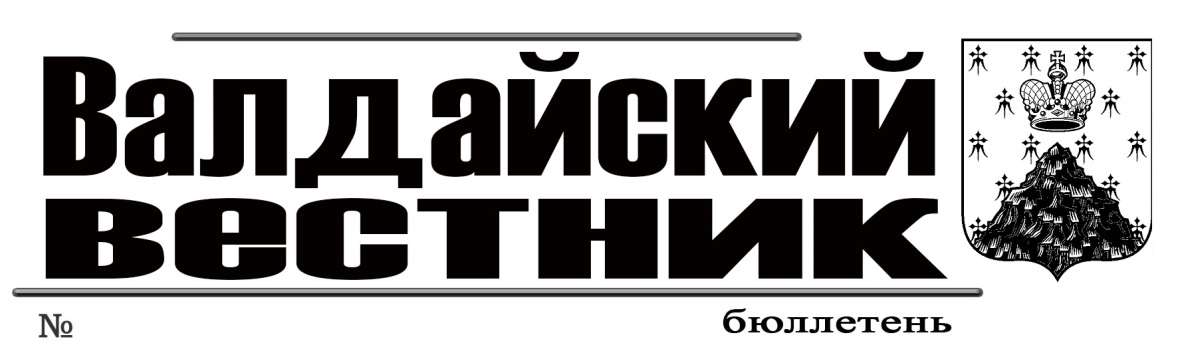 Администрация Валдайского муниципального района сообщает о размещении схем расположения земельного участка или земельных участков на кадастровом плане территории в целях определения местоположения границ земельных участков, на которых расположены многоквартирные дома и иные входящие в состав такого дома объекты, расположенных по адресу:Российская Федерация, Новгородская область, Валдайский район, Валдайское городское поселение, г. Валдай, ул. Победы, д. 70;Российская Федерация, Новгородская область, Валдайский район, Валдайское городское поселение, г. Валдай, ул. Совхозная, д. 48, подлежащих рассмотрению на публичных слушаниях по подготовке схемы расположения земельного участка или земельных участков на кадастровом плане территории в целях определения местоположения границ земельных участков, на которых расположены многоквартирные дома и иные входящие в состав такого дома объекты, назначенных на 15 декабря  2022 года в 16 час. 00 мин., место проведения - кабинет 303 Администрации Валдайского муниципального района по адресу: Новгородская область, г. Валдай, пр. Комсомольский, д. 19/21.Схемы расположения земельного участка или земельных участков на кадастровом плане территории, на которых расположены многоквартирные дома и иные входящие в состав такого дома объекты, размещена на официальномсайтеАдминистрации Валдайского муниципального района www.valdayadm.ru в разделе объявления.Председатель комитета		Е.А. РастригинаИНФОРМАЦИОННОЕ СООБЩЕНИЕАдминистрация Валдайского муниципального района сообщает о приёме заявлений о предоставлении в собственность земельного участка для ведения личного подсобного хозяйства, из земель населённых пунктов, расположенного: Российская Федерация, Новгородская область, Валдайский муниципальный район, Семёновщинское сельское поселение, д. Сосницы, площадью 1228 кв.м (ориентир: данный земельный участок примыкает с восточной стороны к земельному участку с кадастровым номером 53:03:1336001:10). Часть формируемого земельного участка ограничена в пользовании в зоне с особыми условиями использования территории ЗОУИТ № 53:03-6.872 – зона охраны искусственных объектов, охранная зона объектов электроэнергетики «ВЛ-0,4 кВ д. Сосницы».Граждане, заинтересованные в предоставлении земельного участка, могут подавать заявления о намерении участвовать в аукционе по продаже земельного участка.Заявления принимаются в течение тридцати дней со дня опубликования данного сообщения (по 19.12.2022 включительно). Заявления могут быть поданы при личном обращении в бумажном виде через многофункциональный центр предоставления государственных и муниципальных услуг по адресу: Новгородская область, г. Валдай, ул. Гагарина, д. 12/2, Администрацию Валдайского муниципального района по адресу: Новгородская область, г. Валдай, пр. Комсомольский, д. 19/21, каб. 305, тел.: 8 (816-66) 46-318.Со схемой расположения земельного участка на бумажном носителе, можно ознакомиться в комитете по управлению муниципальным имуществом Администрации муниципального района (каб. 409), с 8.30 до 17.30 (перерыв на обед с 13.00 до 14.00) в рабочие дни.При поступлении двух или более заявлений земельный участок предоставляется на торгах.Председатель комитета		Е.А. РастригинаПРОЕКТРоссийская ФедерацияНовгородская областьДУМА ВАЛДАЙСКОГО МУНИЦИПАЛЬНОГО РАЙОНАР Е Ш Е Н И ЕО бюджете Валдайского муниципального района на 2023 год и на плановый период 2024 и 2025 годовПринято Думой муниципального района «   » декабря 2022 года.Дума Валдайского муниципального районаРЕШИЛА:1. Утвердить основные характеристики бюджета Валдайского муниципального района на 2023 год:прогнозируемый общий объем доходов бюджета Валдайского муниципального района в сумме 780 миллионов 204 тысячи 490 рублей;общий объем расходов бюджета Валдайского муниципального района в сумме 797 миллионов 909 тысяч 94 рубля 08 копеек;прогнозируемый дефицит бюджета Валдайского муниципального района в сумме 17 миллионов 704 тысячи 604 рубля 08 копеек.Утвердить основные характеристики бюджета Валдайского муниципального района на 2024 год и на 2025 год:прогнозируемый общий объем доходов бюджета Валдайского муниципального района на 2024 год в сумме 604  миллиона 457 тысяч 465 рублей 45 копеек и на 2025 год в сумме 606 миллионов 487 тысяч 957 рублей 18 копеек;общий объем расходов бюджета Валдайского муниципального района на 2024 год в сумме 601 миллион 30 тысяч 812 рублей 97 копеек, в том числе условно утверждённые расходы в сумме 7 миллионов 713 тысяч 147 рублей 50 копеек и на 2025 год в сумме 608 миллионов 798 тысяч 944 рубля 09 копеек, в том числе условно утверждённые расходы в сумме 15 миллионов 451 тысяча 508 рублей 90 копеек.прогнозируемый профицит бюджета муниципального района на 2024  год в сумме 3 миллиона 426 тысяч 652 рубля 48 копеек, прогнозируемый дефицит на 2025 год в сумме 2 миллиона 310 тысяч 986 рублей 91 копейка.2. Утвердить прогнозируемые поступления доходов в бюджет Валдайского муниципального района на 2023 год и на плановый период 2024 и 2025 годов согласно приложению 1к настоящему решению. 3. Утвердить источники финансирования дефицита бюджета Валдайского муниципального района на 2023 год и на плановый период 2024 и 2025 годов согласно приложению 2 к настоящему решению.Установить, что остатки средств бюджета Валдайского муниципального района на начало текущего финансового года в объёме бюджетных ассигнований муниципального дорожного фонда, не использованных в отчётном финансовом году, направляются на увеличение в текущем финансовом году бюджетных ассигнований муниципального дорожного фонда, а также в объёме, определяемом решением Думы Валдайского муниципального района, могут направляться в текущем финансовом году на покрытие временных кассовых разрывов и на увеличение бюджетных ассигнований на оплату заключённых от имени Валдайского муниципального района муниципальных контрактов на поставку товаров, выполнение работ, оказание услуг, подлежавших в соответствии с условиями этих муниципальных контрактов оплате в отчётном финансовом году, бюджетных ассигнований на предоставление субсидий юридическим лицам, предоставление которых в отчётном финансовом году осуществлялось в пределах суммы, необходимой для оплаты денежных обязательств получателей субсидий, источником финансового обеспечения которых являлись указанные субсидии, в объёме, не превышающем сумму остатка неиспользованных бюджетных ассигнований на указанные цели, в случаях, предусмотренных решением Думы Валдайского муниципального района о бюджете Валдайского муниципального района.4. Установить, что доходы бюджета Валдайского муниципального района на 2023 год и на плановый период 2024 и 2025 годов формируются за счет:федеральных, региональных налогов и сборов и неналоговых доходов – в соответствии с нормативами, установленными Бюджетным кодексом Российской Федерации, проектом областного закона «Об областном бюджете на 2023 год и на плановый период 2024 и 2025 годов»;федеральных, региональных налогов и сборов и неналоговых доходов – в соответствии с нормативами отчислений согласно приложений 3, 3.1,3.2,4,5 к настоящему решению;средств, взысканных в качестве штрафов, налагаемых в административном порядке, а также по вступившим в законную силу приговорам судов (судей) в размере 100 процентов, за исключением средств, в отношении которых установлен особый порядок распределения;прочих налогов, сборов, пошлин и других платежей, подлежащих зачислению в бюджет Валдайского муниципального района в соответствии с законодательством Российской Федерации.5. Установить процент отчислений в бюджет Валдайского муниципального района части прибыли муниципальных унитарных предприятий за 2022-2024 годы, остающейся после уплаты налогов и иных обязательных платежей, применяющих общий режим налогообложения, в размере 5 и 10 процентов, при общей рентабельности до 10 и свыше 10 процентов соответственно.Показатель «общая рентабельность» определять как отношение чистой прибыли к выручке от продажи товаров, продукции, выполнения работ и оказания услуг.В случаях одновременного применения муниципальными унитарными предприятиями общего режима и специальных режимов налогообложения, показатель «общая рентабельность» определять по видам экономической деятельности, облагаемым по общему режиму налогообложения.Установить процент отчислений в бюджет Валдайского муниципального района части прибыли муниципальных унитарных предприятий за 2022-2024 годы, остающейся после уплаты налогов и иных обязательных платежей, применяющих специальные режимы налогообложения, в размере 5 процентов.За несвоевременное и (или) неполное перечисление в бюджет Валдайского муниципального района части прибыли муниципальное унитарное предприятие уплачивает пени по процентной ставке, равной одной трехсотой ставки рефинансирования Центрального банка Российской Федерации, действующей на дату их уплаты, за каждый день просрочки от суммы платежа, определенной в соответствии с настоящим пунктом.В случае выявления фактов занижения размеров части прибыли, подлежащей перечислению в бюджет Валдайского муниципального района, при сдаче бухгалтерских отчетов, а также по результатам проверок муниципальное унитарное предприятие уплачивает задолженность и пени в соответствии с абзацем 5 пункта 6, а также штраф в размере 20 процентов от неуплаченной суммы платежа, определенной в соответствии  с настоящим пунктом;Зачисление части прибыли в бюджет Валдайского муниципального района муниципальными унитарными предприятиями производится в порядке и сроки, установленные Администрацией  муниципального района.6. Администрация муниципального района вправе в пределах финансового года проводить и определять порядок и сроки реструктуризации кредиторской задолженности юридических лиц по местным налогам и сборам, пеням и штрафам, формирующим бюджет  Валдайского муниципального района.Установить, что в 2023-2025 годах производится списание сумм задолженности по пеням и штрафам с организаций, выполнивших условия реструктуризации по местным налогам, в порядке, установленном нормативными правовыми актами Администрации  муниципального района.Порядок списания задолженности пеней и штрафов по соответствующим налогам устанавливается Администрацией муниципального района.Размер платы за отсроченную и (или) рассроченную задолженность по платежам в бюджет Валдайского муниципального района устанавливается  в размере 0,3 процента годовых.Разрешить Администрации муниципального района по бюджетным средствам, выданным из бюджета Валдайского муниципального района на возвратной основе, списывать задолженность по организациям, которые определением Арбитражного суда признаны банкротами и ликвидированы.Порядок списания задолженности утверждается Администрацией муниципального района.7. Дебиторская задолженность, безнадёжная к взысканию, списывается с балансов получателей средств бюджета Валдайского муниципального района в порядке, установленном Администрацией муниципального района.8. Операции со средствами, поступающими во временное распоряжение получателей средств бюджета Валдайского муниципального района в соответствии с нормативными правовыми актами Российской Федерации, нормативными правовыми актами области и района, в соответствии с заключённым Соглашением учитываются на лицевых счетах, открытых им в Отделе № 2 Управления Федерального казначейства по Новгородской области.9. Остатки средств муниципальных бюджетных и автономных учреждений на счете Отдела № 2 Управления Федерального казначейства по Новгородской области, открытом в учреждении Центрального банка Российской Федерации в соответствии с законодательством Российской Федерации для отражения операций со средствами муниципальных бюджетных и автономных учреждений, перечисляются  Отделом № 2 Управления Федерального казначейства по Новгородской области в 2022 году в бюджет района, а также возвращаются на указанный счет в порядке, установленном Министерством финансов Российской Федерации, и в соответствии с Соглашением о перечислении остатков средств муниципальных бюджетных и автономных учреждений, заключенным между Отделом № 2 Управления Федерального казначейства по Новгородской области и Администрацией муниципального района.10. Утвердить объём межбюджетных трансфертов, получаемых из других бюджетов бюджетной системы Российской Федерации на 2023 год в сумме 461 миллион 962 тысячи 690 рублей, на 2024 год в сумме 286 миллионов 269 тысяч 665 рублей 45 копеек, на 2025 год в сумме 285 миллионов 370 тысяч 757 рублей 18 копеек.11. Утвердить общий объём бюджетных ассигнований на исполнение публичных нормативных обязательств на 2023 год в сумме 12 миллионов 203 тысячи 8 рублей 96 копеек, на 2024 год в сумме 11 миллионов 923 тысячи 608 рублей 96 копеек, на 2025 год в сумме 11 миллионов 923 тысячи 608 рублей 96 копеек.Утвердить ведомственную структуру расходов бюджета Валдайского муниципального района на 2023 год и на плановый период 2024 и 2025 годов согласно приложению 6 к настоящему решению.Утвердить распределение бюджетных ассигнований по разделам, подразделам, целевым статьям (муниципальным программам Валдайского муниципального района и непрограммным направлениям деятельности), группам и подгруппам видов расходов классификации расходов бюджета Валдайского муниципального района на 2023 год и на плановый период 2024 и 2025 годов согласно приложению 7 к настоящему решению.Утвердить распределение бюджетных ассигнований по целевым статьям (муниципальным программам Валдайского муниципального района и непрограммным направлениям деятельности), группам и подгруппам видов расходов классификации расходов бюджета Валдайского муниципального района на 2023 год и на плановый период 2024 и 2025 годов согласно приложению 8 к настоящему решению.Утвердить объём бюджетных ассигнований дорожного фонда Валдайского муниципального района на 2023 год в сумме 27 миллионов 536   тысяч 300 рублей, на 2024 год в сумме 20 миллионов 761 тысяча 700 рублей, на 2025 год в сумме 21 миллион 267 тысяч 700 рублей.Утвердить объём резервного фонда администрации Валдайского муниципального района на 2023 год в сумме 70 тысяч рублей, на 2024 год в сумме 70 тысяч рублей, на 2025 год в сумме 70 тысяч рублей.12. Субсидии юридическим лицам (за исключением субсидий государственным (муниципальным учреждениям), индивидуальным предпринимателям и физическим лицам – производителям товаров, работ, услуг предоставляются:- на возмещение недополученных доходов или возмещение фактически понесённых затрат в связи с производством (реализацией) товаров, выполнением работ, оказанием услуг.13. Утвердить распределение межбюджетных трансфертов бюджетам  сельских поселений на 2023 год и на плановый период 2024 и 2025 годов согласно приложению 9 к настоящему решению.14. Принять за основу расчёт  нормативных расходов на финансирование жилищно - коммунального хозяйства Новгородской области, учитываемый при формировании показателей межбюджетных отношений с бюджетами поселений  и муниципальных районов на 2023-2025 годы согласно приложения 10 к настоящему решению.15. Утвердить нормативные расходы на организацию благоустройства территории поселений (включая озеленение территории,  установку указателей с наименованиями улиц и номерами домов, размещение и содержание малых архитектурных форм), участие в организации деятельности по сбору (в том числе раздельному сбору) и транспортированию твёрдых коммунальных отходов,  а также использования, охраны, защиты, воспроизводства городских лесов, лесов особо охраняемых природных территорий, расположенных в границах населенных пунктов поселений, организацию ритуальных услуг и содержание мест захоронения на 2023-2025 годы согласно приложения 11 к настоящему решению. 16. Утвердить норматив финансового обеспечения образовательной деятельности организаций, подведомственных органам управления, реализующим полномочия в сфере  образования на 2023 год согласно приложения 12 к настоящему решению, на 2024 год согласно приложения 13 к настоящему решению, на 2025 год согласно приложения 14 к настоящему решению.17. Утвердить нормативы финансового обеспечения спортивных организаций, реализующих программы спортивной подготовки на 2023 год согласно приложения 15 к настоящему решению, на 2024 год согласно приложения 16 к настоящему решению, на 2025 год согласно приложения 17 к настоящему решению.18. Утвердить Программу муниципальных заимствований района на 2023 год и на плановый период 2024 и 2025 годов согласно приложению 18 к настоящему решению.Установить объем муниципального долга района на 2023 год в сумме 196 миллионов 504 тысячи 410 рублей, на 2024 год в сумме 219 миллионов 294 тысячи 720 рублей, на 2025 год в сумме 240 миллионов 892 тысячи 720 рублей.Установить верхний предел муниципального внутреннего долга района на 1 января 2024 года в сумме 43 миллиона 847 тысяч рублей, на 1 января 2025 года в сумме 30 миллионов 414 тысяч рублей, на 1 января 2026 года в сумме 22 миллиона 689 тысяч 60 рублей. Установить объём расходов на обслуживание муниципального внутреннего долга района на 2023 годв размере 51 тысяча 35 рублей 78 копеек, на 2024 год  в размере 38 тысяч 798 рублей 93 копейки, на 2025 год  в размере 29 тысяч 665 рублей 12 копеек.Установить верхний предел муниципального внутреннего долга Валдайского района по муниципальным гарантиям Валдайского района в валюте Российской Федерации на 1 января 2024 года в сумме 0 рублей, на 1 января 2025 года в сумме 0 рублей, на 1 января 2026 года в сумме 0 рублей.Установить, что в 2023 году и в плановом периоде 2024 и 2025 годов муниципальные гарантии Валдайского района не предоставляются.19. Особенности использования средств, предоставляемых отдельным юридическим лицам и индивидуальным предпринимателям, в 2023 году.1. Казначейскому сопровождению подлежат средства, получаемые на основании муниципальных контрактов, договоров (соглашений), контрактов (договоров), заключаемых в 2023году, источником финансового обеспечения исполнения которых являются предоставляемые из бюджета муниципального района средства:1) авансовые платежи по муниципальным контрактам (контрактам) о поставке товаров, выполнении работ, оказании услуг, заключаемым получателями средств бюджета муниципального района, муниципальными бюджетными и автономными учреждениями на сумму 50000 тыс. рублей и более, предметом которых является строительство (реконструкция) и капитальный ремонт объектов муниципальной собственности района.2) авансовые платежи по контрактам (договорам) о поставке товаров, выполнении работ, оказании услуг, заключаемым исполнителями и соисполнителями в рамках исполнения муниципальных контрактов, предусмотренных пунктом 1 настоящей части.3) авансовые платежи по муниципальным контрактам (контрактам) о поставке товаров, выполнении работ, оказании услуг, заключаемым получателями средств бюджета муниципального района, муниципальными бюджетными и автономными учреждениями района, на сумму 50000 тыс. рублей и более, источником финансового обеспечения которых являются межбюджетные трансферты, имеющие целевое назначение, предоставляемые из областного бюджета  бюджету муниципального района на софинансирование капитальных вложений в объекты муниципальной собственности.4) авансовые платежи по контрактам (договорам) о поставке товаров, выполнении работ, оказании услуг, заключаемым исполнителями и соисполнителями в рамках исполнения муниципальных контрактов, предусмотренных пунктом 3 настоящей части.2. Положения настоящего пункта:не распространяются на средства, предоставляемые на основании муниципальных контрактов, контрактов (договоров), указанных в абзацах втором и третьем подпункта 1 пункта 1 статьи 242.26 и статье 242.27 Бюджетного кодекса Российской Федерации.20. Установить, что в соответствии с решениями председателя комитета финансов Администрации Валдайского муниципального района дополнительно к основаниям, установленным пунктом 3 статьи 217 Бюджетного кодекса Российской Федерации, может осуществляться внесение изменений в сводную бюджетную роспись бюджета Валдайского муниципального района без внесения изменений в настоящее решение по следующим основаниям:1) приведение кодов бюджетной классификации расходов бюджета Валдайского муниципального района и источников внутреннего финансирования дефицита бюджета Валдайского муниципального района в соответствие с бюджетной классификацией Российской Федерации;2) перераспределение бюджетных ассигнований между подгруппами вида расходов классификации расходов  бюджета Валдайского муниципального района в пределах общего объема бюджетных ассигнований, предусмотренных главному распорядителю средств бюджета Валдайского муниципального района по соответствующей целевой статье (муниципальной программе района и непрограммному направлению деятельности) и группе вида расходов классификации расходов бюджета Валдайского муниципального района;3) перераспределение бюджетных ассигнований в пределах утвержденных настоящим решением объемов бюджетных ассигнований на финансовое обеспечение реализации муниципальных программ района в связи с внесением изменений в муниципальные программы района, если такие изменения не связаны с определением видов и объемов межбюджетных трансфертов;4) перераспределение бюджетных ассигнований, в том числе в случае образования экономии, между разделами, подразделами, целевыми статьями (муниципальными  программами района и непрограммными направлениями деятельности), группами и подгруппами видов расходов классификации расходов бюджета Валдайского муниципального района в пределах объема бюджетных ассигнований, предусмотренных главному распорядителю средств бюджета Валдайского муниципального района на реализацию непрограммных направлений деятельности;5) перераспределение бюджетных ассигнований между разделами, подразделами, целевыми статьями (муниципальными программами района и непрограммными направлениями деятельности), группами и подгруппами видов расходов классификации расходов бюджета Валдайского муниципального района, в том числе путем введения новых кодов классификации расходов, в пределах бюджетных ассигнований предусмотренных главному распорядителю средств бюджета Валдайского муниципального района для выполнения условий в целях получения субсидий из областного бюджета;6) увеличение бюджетных ассигнований по отдельным разделам, подразделам, целевым статьям (муниципальным программам района и непрограммным направлениям деятельности), группам и подгруппам видов расходов классификации расходов бюджета Валдайского муниципального района за счет экономии по использованию бюджетных ассигнований на оказание муниципальных услуг - в пределах общего объема бюджетных ассигнований, предусмотренных главному распорядителю средств  бюджета Валдайского муниципального района на оказание муниципальных услуг при условии, что увеличение бюджетных ассигнований по соответствующему виду расходов не превышает 10 процентов;7) перераспределение бюджетных ассигнований между разделами, подразделами, целевыми статьями (муниципальным программам района и непрограммным направлениям деятельности), группами и подгруппами видов расходов классификации расходов бюджета Валдайского муниципального района в пределах, предусмотренных главным распорядителям средств бюджета Валдайского муниципального района бюджетных ассигнований на предоставление муниципальным бюджетным и автономным учреждениям субсидий на финансовое обеспечение муниципального задания на оказание муниципальных услуг (выполнение работ) и субсидий на иные цели;8) направление бюджетных ассигнований дорожного фонда Валдайского муниципального района в объеме их неполного использования в отчетном финансовом году на увеличение бюджетных ассигнований дорожного фонда Валдайского муниципального района в текущем финансовом году в соответствии с пунктом 3 статьи 95 и пунктом 4 статьи 1794 Бюджетного кодекса Российской Федерации.21. Настоящее решение вступает в силу с 01 января 2023 года.22. Опубликовать решение в бюллетене «Валдайский вестник» и разместить на официальном сайте Администрации Валдайского муниципального района в сети "Интернет".Приложение 1к решению Думы Валдайского муниципального района "О бюджете Валдайского муниципального района на 2023 год и на плановый период 2024-2025 годов"Прогнозируемые поступления доходов в бюджет муниципального района на 2023 год и на плановый период 2024 - 2025 годовПриложение 2к решению Думы Валдайского муниципального района "О бюджете Валдайского муниципального района на 2023 год и на плановый период 2024 и 2025 годов"Источники финансирования дефицита бюджета муниципального района на 2023 год и на плановый период 2024 и 2025 годов рублейПриложение 3к решению Думы Валдайского муниципального района "О бюджете Валдайского муниципального района на 2023 год и на плановый период 2024 и 2025 годов"Нормативы отчислений федеральных, региональных и местных налогов и сборов в бюджет района на 2023 годПриложение 3.1.к решению Думы Валдайского муниципального района "О бюджете Валдайского муниципального района на 2023 год и на плановый период 2024 и 2025 годов"Нормативы отчислений федеральных, региональных и местных налогов и сборов в бюджет района на 2024 годПриложение 3.2.к решению Думы Валдайского муниципального района "О бюджете Валдайского муниципального района на 2023 год и на плановый период 2024 и 2025 годов"Нормативы отчислений федеральных, региональных и местных налогов и сборов в бюджет района на 2025 годПриложение 4к решению Думы Валдайского муниципального района "О бюджете Валдайского муниципального района на 2023 год и на плановый период 2024 и 2025 годов"Нормативы отчислений федеральных, региональных и местных налогов и сборов (в части погашения задолженности прошлых лет по отдельным видам налогов, а также в части погашения задолженности и перерасчетов по отмененным налогам, сборам и иным обязательным платежам) в бюджет района на 2023 год и на плановый период 2024 и 2025 годовПриложение 5к решению Думы Валдайского муниципального района "О бюджете Валдайского муниципального района на 2023 год и на плановый период 2024 и 2025 годов"НОРМАТИВЫотчислений неналоговых доходов и безвозмездных поступлений в бюджет муниципального района на 2023 год и на плановый период 2024 и 2025 годов4Приложение 6к решению Думы Валдайского муниципального района "О бюджете Валдайского муниципального района на 2023 год и на плановый период 2024 и 2025 годов"от           №Ведомственная структура расходов бюджета Валдайского муниципального района на 2023 год и на плановый период 2024 и 2025 годовруб.коп.Приложение 7к решению Думы Валдайского муниципального района "О бюджете Валдайского муниципального района на 2023 год и на плановый период 2024 и 2025 годов"от           №Распределение бюджетных ассигнований по разделам, подразделам, целевым статьям, группам и подгруппам видов расходов классификации расходов бюджета Валдайского муниципального района на 2023 год и на плановый период 2024 и 2025 годовруб коп.Приложение 8к решению Думы Валдайского муниципального района "О бюджете Валдайского муниципального района на 2023 год и на плановый период 2024 и 2025 годов"от           №Распределение бюджетных ассигнований по целевым статьям (муниципальным программам Валдайского муниципального района и непрограммным направлениям деятельности), группам и подгруппам видов расходов классификации расходов бюджета Валдайского муниципального района на 2023 год и на плановый период 2024 и 2025 годовруб коп.Приложение 9к решению Думы Валдайского муниципального района "О бюджете Валдайского муниципального района на 2023 год и на плановый период 2024 и 2025 годов"Дотация на выравнивание бюджетной обеспеченности поселений(Субвенции на осуществление государственных полномочий по расчёту и предоставлению дотаций на выравнивание бюджетной обеспеченности поселений )(рублей)Приложение 9.1.к решению Думы Валдайского муниципального района "О бюджете Валдайского муниципального района на 2023 год и на плановый период 2024 и 2025 годов"Субвенции бюджетам поселений на осуществление государственных полномочийпо первичному воинскому учету на территориях, где отсутствуют военные комиссариаты (рублей)Приложение 9.2.к решению Думы Валдайского муниципального района "О бюджете Валдайского муниципального района на 2023 год и на плановый период 2024 и 2025 годов"Субвенция по определению перечня должностных лиц, уполномоченных составлять протоколы об административных правонарушениях, предусмотренных соответствующими статьями областного закона "Об административных правонарушениях"( рублей)Приложение 9.3.к решению Думы Валдайского муниципального района "О бюджете Валдайского муниципального района на 2023 год и на плановый период 2024 и 2025 годов"Субвенция на возмещение затрат по содержанию штатных единиц, осуществляющих переданные отдельные государственные полномочия области ( рублей)Приложение 10к решению Думы Валдайского муниципального района "О бюджете Валдайского муниципального района на 2023 год и на плановый период 2024 и 2025 годов"РАСЧЕТ НОРМАТИВНЫХ РАСХОДОВ НА ФИНАНСИРОВАНИЕЖИЛИЩНО-КОММУНАЛЬНОГО ХОЗЯЙСТВА РАЙОНА НА 2023 ГОДИ НА ПЛАНОВЫЙ ПЕРИОД 2024 И 2025 ГОДОВНормативные расходы на финансирование жилищно-коммунального хозяйства рассчитываются по формуле:Р = Б + К, где:Б –нормативные расходы на организацию благоустройства территории  поселений в соответствии с правилами благоустройства территории поселений, а также на организацию использования, охраны, защиты, воспроизводства городских лесов, лесов особо охраняемых природных территорий, расположенных в границах населенных пунктов поселений, участие в организации деятельности по накоплению (в том числе раздельному накоплению) и транспортированию твердых коммунальных отходов, организацию ритуальных услуг и содержание мест захороненияК - взносы на капитальный ремонт общего имущества в многоквартирных домах муниципального жилищного фонда в случае формирования фонда капитального ремонта на счете регионального оператора.Взносы на капитальный ремонт общего имущества муниципального жилищного фонда в случае формирования фонда капитального ремонта на счете регионального оператора определяются по следующей формуле:К = ПМФ x Скр x 12, где:ПМФ - площадь муниципального жилищного фонда;Скр - минимальный размер взноса на капитальный ремонт общего имущества в многоквартирном доме на 1 кв. м общей площади помещения в месяц.нормативные расходы на организацию благоустройства территории  поселений в соответствии с правилами благоустройства территории поселений, а также на организацию использования, охраны, защиты, воспроизводства городских лесов, лесов особо охраняемых природных территорий, расположенных в границах населенных пунктов поселений, участие в организации деятельности по накоплению (в том числе раздельному накоплению) и транспортированию твердых коммунальных отходов, организацию ритуальных услуг и содержание мест захоронения определяются по следующей формуле:Б = НР x Ч + ОСВ, где:НР –нормативные расходы на организацию благоустройства территории поселений в соответствии с правилами благоустройства территории поселений, а также на организацию использования, охраны, защиты, воспроизводства городских лесов, лесов особо охраняемых природных территорий, расположенных в границах населенных пунктов поселений, участие в организации деятельности по накоплению (в том числе раздельному накоплению) и транспортированию твердых коммунальных отходов, организацию ритуальных услуг и содержание мест захоронения, утвержденные на 1 жителя в год;Ч - численность населения в муниципальных образованиях;Расходы на освещение улиц определяются по формуле:ОСВ = ЭЛ х Кэл х Кэкс, где:ЭЛ - объём средств, предусмотренный для расчётов за уличное освещение при формировании бюджета на год, предшествующий текущему финансовому году;Кэл - индекс роста тарифа на электроэнергию.Кэкс = 0,95 –коэффициент, учитывающий экономию при реализации энергосервисных контрактов.Приложение 11к решению Думы Валдайского муниципального района "О бюджете Валдайского муниципального района на 2023 год и на плановый период 2024 и 2025 годов"Нормативные расходы на организацию благоустройства территории поселений в соответствии с правилами благоустройства территории поселений, а также на организацию использования, охраны, защиты, воспроизводства городских лесов, лесов особо охраняемых природных территорий, расположенных в границах населенных пунктов поселений, участие в организации деятельности по накоплению (в том числе раздельному накоплению) и транспортированию твердых коммунальных отходов, организацию ритуальных услуг и содержание мест захоронения на 2023 - 2025 годыПриложение 12к решению Думы Валдайского муниципального района "О бюджете Валдайского муниципального района на 2023 год и на плановый период 2024 и 2025 годов"нормативыфинансового обеспечения образовательной деятельности организаций, подведомственных органам управления, реализующим полномочия в сфере образования на 2023 годРаздел 1. Нормативы финансирования расходов на заработную плату(рублей в год)Раздел 2.нормативы финансирования расходов на материальное обеспечение(рублей в год)Приложение 13к решению Думы Валдайского муниципального района "О бюджете Валдайского муниципального района на 2023 год и на плановый период 2024 и 2025 годов"нормативыфинансового обеспечения образовательной деятельности организаций, подведомственных органам управления, реализующим полномочия всфере образования на 2024 годРаздел 1. Нормативы финансирования расходов на заработную плату (рублей в год)Раздел 2.нормативы финансирования расходовна материальное обеспечение(рублей в год)Приложение 14к решению Думы Валдайского муниципального района "О бюджете Валдайского муниципального района на 2023 год и на плановый период 2024 и 2025 годов"нормативыфинансового обеспечения образовательной деятельности организаций, подведомственных органам управления, реализующим полномочия в сфере образования на 2025 годРаздел 1. Нормативы финансирования расходов на заработную плату (рублей в год)Раздел 2.нормативы финансирования расходов на материальное обеспечение(рублей в год)Приложение 15к решению Думы Валдайского муниципального района "О бюджете Валдайского муниципального района на 2023 год и на плановый период 2024 и 2025 годов"Нормативыфинансового обеспечения спортивных организаций, реализующих программы спортивной подготовкина 2023 годРаздел  1. Нормативы финансирования расходов на заработную платуСШ - спортивная школаРаздел 2. Норматив финансирования расходов на материальные затратыПриложение 16к решению Думы Валдайского муниципального района "О бюджете Валдайского муниципального района на 2023 год и на плановый период 2024 и 2025 годов"Нормативыфинансового обеспечения спортивных организаций, реализующих программы спортивной подготовкина 2024 годРаздел  1. Нормативы финансирования расходов на заработную платуСШ - спортивная школаРаздел 2. Норматив инансирования асходов на материальные затратыПриложение 17к решению Думы Валдайского муниципального района "О бюджете Валдайского муниципального района на 2023 год и на плановый период 2024 и 2025 годов"Нормативыфинансового обеспечения спортивных организаций, реализующих программы спортивной подготовки на 2025 годРаздел 1. Нормативы финансирования расходов на заработную платуСШ - спортивная школаРаздел 2. Норматив финансирования расходов на материальные затратыПриложение 18к решению Думы Валдайского муниципального района "О бюджете Валдайского муниципального района на 2023 год и на плановый период 2024 и 2025 годов"Программа муниципальных заимствований районана 2023 год и на плановый период 2024 и 2025 годов( рублей)ПРОЕКТРоссийская  ФедерацияНовгородская областьДУМА ВАЛДАЙСКОГО МУНИЦИПАЛЬНОГО РАЙОНАР Е Ш Е Н И ЕОб утверждении Методикрасчёта распределениясубвенций между бюджетамипоселений и расчётадотаций на выравниваниеобеспеченности поселенийПринято Думой муниципального района "__" декабря 2022 года.В соответствии со статьёй 184.2. Бюджетного кодекса Российской Федерации, Дума Валдайского муниципального района РЕШИЛА:1. Утвердить прилагаемую Методику расчёта распределения субвенции между бюджетами поселений из бюджета  муниципального района на осуществление государственных полномочий по первичному воинскому учёту на территориях, где отсутствуют военные комиссариаты.2. Утвердить прилагаемую Методику расчёта распределения субвенции между бюджетами поселений из бюджета  муниципального района по определению перечня должностных лиц, уполномоченных составлять протоколы об административных правонарушениях, предусмотренных соответствующими статьями областного закона "Об административных правонарушениях".3. Утвердить прилагаемую Методику расчёта распределения субвенции между поселениями из бюджета муниципального района на возмещение затрат по содержанию штатных единиц, осуществляющих переданные отдельные государственные полномочия области по организации деятельности по сбору (в том числе раздельному сбору), транспортированию, обработке, утилизации, обезвреживанию и захоронению твёрдых коммунальных отходов. 4. Утвердить методику расчёта дотаций на выравнивание бюджетной обеспеченности поселений.5. Опубликовать решение в бюллетене "Валдайский вестник" и разместить на официальном сайте Администрации Валдайского муниципального района в сети "Интернет".Методика расчета распределения субвенций между бюджетами сельских поселений из бюджета муниципального района на осуществление государственных полномочий по первичному воинскому учету на территориях, где отсутствуют военные комиссариатыНастоящая методика разработана в соответствии со ст.184 Бюджетного кодекса Российской Федерации, областным законом  Новгородской области от 03.03.2008 N 255-ОЗ "Об утверждении методики распределения субвенций между бюджетами муниципальных районов для предоставления их бюджетам поселений на осуществление государственных полномочий по первичному воинскому учету на территориях, где отсутствуют военные комиссариаты" и определяет порядок расчета субвенций, предоставляемых бюджетам сельских поселений, на осуществление сельскими поселениями полномочий, переданных Федеральным законом от 28 марта 1998 года № 53-ФЗ «О воинской обязанности и военной службе» по первичному воинскому  учету на территориях, где отсутствуют военные комиссариаты.Распределение субвенций из бюджета муниципального района бюджетам сельских поселений производится в целях финансирования расходов на осуществление передаваемых Российской Федерацией органам    местного самоуправления поселений государственных полномочий на осуществление первичного воинского учета на территориях, где отсутствуют военные комиссариаты.Размер субвенции, предоставляемой бюджету сельского поселения определяется в следующем порядке:1) определяются затраты на содержание одного военно-учетного работника ( Si) органа местного самоуправления:Si = Sзп.с нач. + Sсвязь  + Sкоммун.+ S мат.обесп., где:Sзп.с нач. – расходы на оплату труда военно-учетного работника, включая соответствующие начисления на фонд оплаты труда;  Sсвязь – расходы на оплату услуг связи;Sкоммун. – расходы на оплату коммунальных услуг;Sмат.обес. – расходы на обеспечение мебелью, инвентарем, оргтехникой, средствами связи, расходными материалами;2) определяется количество военно-учетных работников( Nосвоб.i) и работников, осуществляющих работу по воинскому учету в Администрации сельского поселения по совместительству (Nсовм.i), на основании сведений, поступивших из военного комиссариата Новгородской области, исходя из норм определения количества военно-учетных  работников, установленных Положением о воинском учете, утвержденным постановлением Правительства Российской Федерации от 27 ноября 2006 года № 719;3) определяется размер субвенций, предоставляемых бюджету сельского поселения:Yмр = ( Nосвоб.i + Nсовм.i х Кi) х Si;Кi = Тсовм.i/ Тосвоб.i, где:Кi – коэффициент рабочего времени;Тсовм.i – количество часов рабочего времени в год, рассчитанное в среднем на одного работника, осуществляющего работу по воинскому учету в Администрации сельского поселения по совместительству;Тосвоб.i  - количество часов рабочего времени в год, рассчитанное на одного военно-учетного работника, исходя из норм, установленных Трудовым кодексом Российской Федерации;Nосвоб.i – количество военно-учетных работников;Nсовм.i – количество работников, осуществляющих работу по воинскому учету в Администрации сельского поселения по совместительству;Si – затраты на содержание одного военно-учетного работника сельского поселения.2. Финансирование вышеуказанных субвенций производится в соответствии с утвержденной росписью доходов и расходов бюджета муниципального района в пределах лимитов бюджетных обязательств по мере поступления на счет бюджета муниципального района средств из областного бюджета.Субвенции зачисляются в установленном для исполнения бюджета муниципального района порядке на счета бюджетов сельских поселений.Средства на реализацию указанных полномочий  носят целевой характер и не могут быть использованы на иные цели.Контроль за целевым использованием субвенций осуществляется в соответствии с Бюджетным кодексом Российской Федерации и иными нормативными  правовыми актами в установленном порядке.Настоящая методика вступает в силу и распространяется на правоотношения, возникшие с 1 января 2023 года.Методика расчетараспределения субвенций между бюджетами сельских поселений из бюджета муниципального района на осуществление переданных отдельных государственных полномочий области по организации деятельности по сбору (в том числе раздельному сбору), транспортированию, обработке, утилизации, обезвреживанию и захоронению твёрдых коммунальных отходовНастоящая методика разработана в соответствии со ст.184.2 Бюджетного кодекса Российской Федерации.Распределение субвенций из бюджета муниципального района бюджетам сельских поселений производится в целях финансирования расходов на осуществление передаваемых отдельных государственных полномочий по организации деятельности по сбору (в том числе раздельному сбору), транспортированию, обработке, утилизации, обезвреживанию и захоронению твёрдых коммунальных отходов.Размер субвенции, предоставляемой бюджету сельского поселения определяется в следующем порядке:1) определяются затраты на содержание одного работника ( Si) органа местного самоуправления, исполняющего государственные полномочия по организации деятельности по сбору (в том числе раздельному сбору), транспортированию, обработке, утилизации, обезвреживанию и захоронению твёрдых коммунальных отходов:Si = Sзп.с нач. + S мат.обесп., где:Sзп.с нач.  – расходы на оплату труда работника, включая соответствующие начисления на фонд оплаты труда;  Sмат.обес. – расходы на обеспечение мебелью, инвентарем, оргтехникой, средствами связи, расходными материалами;2) определяется количество работников органа местного самоуправления, исполняющих государственные полномочия по организации деятельности по сбору (в том числе раздельному сбору), транспортированию, обработке, утилизации, обезвреживанию и захоронению твёрдых коммунальных отходов ( Ni) на основании сведений, поступивших от поселений;3) определяется размер субвенций, предоставляемых бюджету сельского поселения:Yмр = ( Ni х Кi) х Si;, где:Кi= Тi м/Ti – коэффициент рабочего времени;Тi м– количество часов рабочего времени в год, рассчитанное в среднем на одного работника, затрачиваемых на исполнение государственных полномочий по организации деятельности по сбору (в том числе раздельному сбору), транспортированию, обработке, утилизации, обезвреживанию и захоронению твёрдых коммунальных отходов в Администрации сельского поселения;Тi  - общее количество часов рабочего времени в год, рассчитанное на одного работника, исходя из норм, установленных Трудовым кодексом Российской Федерации;Ni – количество работников, исполняющих государственные полномочия по организации деятельности по сбору (в том числе раздельному сбору), транспортированию, обработке, утилизации, обезвреживанию и захоронению твёрдых коммунальных отходов в Администрации сельского поселения;Si – затраты на содержание одного работника сельского поселения.2. Финансирование вышеуказанных субвенций производится в соответствии с утвержденной росписью доходов и расходов бюджета муниципального района в пределах лимитов бюджетных обязательств по мере поступления на счет бюджета муниципального района средств из областного бюджета.Субвенции зачисляются в установленном для исполнения бюджета муниципального района порядке на счета бюджетов сельских поселений.Средства на реализацию указанных полномочий  носят целевой характер и не могут быть использованы на иные цели.Контроль за целевым использованием субвенций осуществляется в соответствии с Бюджетным кодексом Российской Федерации, иными нормативными  правовыми актами в установленном порядке.Настоящая методика вступает в силу и распространяется на правоотношения, возникшие с 1 января 2023 года.Методика расчета дотаций на выравниваниебюджетной обеспеченности поселений на 2023 годРазмер дотаций на выравнивание бюджетной обеспеченности  поселений рассчитывается по формуле:ФФПП = Т1 + Т2 , где:ФФПП - объём дотации, необходимой отдельному поселению;Т1 - объём первой части дотации на выравнивание бюджетной обеспеченности поселения;Т2- объём второй части дотации на выравнивание бюджетной обеспеченности поселения;а) первая часть дотации на выравнивание бюджетной обеспеченности  поселений распределяется между поселениями по формуле:Т1= 0,5 х  ФФПП х Н /Н, гдеТ1 - объём первой части дотации из ФФПП поселению;Н - численность постоянного населения поселения;H - численность постоянного населения в целом по поселениям района- 22189 человек;ФФПП  – 25237,5 тыс. руб.б) вторая часть дотации на выравнивание бюджетной обеспеченности поселений распределяется между поселениями по формуле:T2 = n х k х (Р – (ПД + Т1)), где:n - максимальный уровень, до которого возможно обеспечение компенсации расчётных расходов бюджетов поселений по отношению кпрогнозируемым расчётным доходам бюджетов поселений;k – коэффициент, определяющий участие поселения в получении второй части дотации на выравнивание бюджетной обеспеченности поселений;k = 0, если Р < ПД + Т1k = 1, если Р > ПД + Т1Р – суммарная оценка расходных потребностей на выполнение полномочий поселенческого уровня в поселении;ПД – суммарный прогноз доходов по всем видам  местных закреплённых налоговых и неналоговых доходов в поселении;Т1 – объём первой части  дотации на выравнивание бюджетной обеспеченности поселений. Валдайское городское поселение  14498 : 22189 = 0,653Т1  = 0,5 х 25237,5 х 0,653 = 8240,0Т2 = 1 х 1 х (19264,2–(62290,6 +8240,0)) = -51266,4ФФПП = 8240,0 + (-51266,4) = - 43026,4Едровское с/поселение  1453 : 22189 = 0,065Т1  = 0,5 х 25237,5 х 0,065 = 820,2Т2 = 1 х 1 х (8402,3 – (5580,9+820,2)) = 3001,2ФФПП = 820,2 + 3001,2 = 3821,4Ивантеевское с/поселение   964 : 22189 = 0,043Т1 = 0,5 х 25237,5 х 0,043 = 542,6Т2 = 1 х 1 х (6450,8 – (2203,9 + 542,6)) = 3704,3ФФПП = 542,6 + 3704,3 = 4246,9Короцкое с/поселение  427 : 22189 = 0,019Т1 = 0,5 х 25237,5 х 0,019 = 239,8Т2 = 1 х 1 х (3910 – (1623,7 + 239,8) = 2046,5ФФПП = 239,8 + 2046,5 = 2286,3Костковское с/ поселение  298 : 22189 = 0,013Т1 = 0,5 х 25237,5 х 0,013 = 164,0Т2 = 1 х 1 х (4105,7 – (1335,4 + 164,0)) = 2606,3ФФПП = 164,0 + 2606,3 = 2770,3Любницкое с/поселение  563 : 22189 = 0,025Т1 = 0,5 х 25237,5 х 0,025 = 315,5Т2 = 1 х 1 х (5153,7– (1147,9 +315,5)) = 3690,3ФФПП = 315,5 + 3690,3 = 4005,8Рощинское сельское поселение  882 : 22189 = 0,040Т1  = 0,5 х 25237,5 х 0,040 = 504,8Т2 = 1 х 1 х (6735,6–(10855,7 + 504,8)) = - 4624,9ФФПП = 504,8 + (-4624,9) = - 4120,1Семёновщинское с/поселение  458 : 22189 = 0,021Т1 = 0,5 х 25237,5 х 0,021 = 264,9Т2 = 1 х 1 х (4738,7 – (1417,1 + 264,9)) = 3056,7ФФПП = 264,9 + 3056,7 = 3321,6Яжелбицкое с/поселение  2646 : 22189 = 0,119Т1 = 0,5 х 25237,5 х 0,119 = 1501,6Т2 = 1 х 1 х (8781,1 – (3995,9 + 1501,6) = 3283,6ФФПП = 1501,6 + 3283,6 = 4785,2ИТОГО: 3821,4 + 4246,9 + 2286,3 + 2770,3 + 4005,8 + 3321,6 + 4785,2 = 25237,5Методика расчета дотаций на выравниваниебюджетной обеспеченности поселений на 2024 годРазмер дотаций на выравнивание бюджетной обеспеченности  поселений рассчитывается по формуле:ФФПП = Т1 + Т2 , где:ФФПП - объём дотации, необходимой отдельному поселению;Т1 - объём первой части дотации на выравнивание бюджетной обеспеченности поселения;Т2 - объём второй части дотации на выравнивание бюджетной обеспеченности поселения;а) первая часть дотации на выравнивание бюджетной обеспеченности  поселений распределяется между поселениями по формуле:Т1 = 0,5 х  ФФПП х Н /Н, гдеТ1 - объём первой части дотации из ФФПП поселению;Н - численность постоянного населения поселения;H - численность постоянного населения в целом по поселениям района- 22189 человек;ФФПП –18991,6 тыс. руб.б) вторая часть дотации на выравнивание бюджетной обеспеченности поселений распределяется между поселениями по формуле:T2 = n х k х (Р – (ПД + Т1)), где:n - максимальный уровень, до которого возможно обеспечение компенсации расчётных расходов бюджетов поселений по отношению кпрогнозируемым расчётным доходам бюджетов поселений;k – коэффициент, определяющий участие поселения в получении второй части дотации на выравнивание бюджетной обеспеченности поселений;k = 0, если Р < ПД + Т1k = 1, если Р > ПД + Т1Р – суммарная оценка расходных потребностей на выполнение полномочий поселенческого уровня в поселении;ПД – суммарный прогноз доходов по всем видам  местных закреплённых налоговых и неналоговых доходов в поселении;Т1 – объём первой части дотации на выравнивание бюджетной обеспеченности поселений. Валдайское городское поселение  14498 : 22189 = 0,653Т1  = 0,5 х 18991,6 х 0,653 = 6200,8Т2 = 1 х 1 х (19427,1 – (65313,2 + 6200,8)) = - 52086,9ФФПП = 6200,8 + (- 52086,9) = - 45886,1Едровское с/поселение  1453 : 22189 = 0,065Т1  = 0,5 х 18991,6х 0,065 = 617,2Т2 = 1 х 1 х (7531,1 – (5310,4 + 617,2)) = 1603,5ФФПП = 617,2 + 1603,5 = 2220,7Ивантеевское с/поселение  964 : 22189 = 0,043Т1 = 0,5 х 18991,6х 0,043 = 408,3Т2 = 1 х 1 х (5688,7 – (2283,5 + 408,3)) = 2996,9ФФПП = 408,3 + 2996,9 = 3405,2Короцкое с/поселение  432 : 22189 = 0,019Т1 = 0,5 х 18991,6 х 0,019 = 180,4Т2 = 1 х 1 х (3467,6 – (1691,4 + 180,4) = 1595,8ФФПП = 180,4 + 1595,8 = 1776,2Костковское с/ поселение  298 : 22189 = 0,013Т1 = 0,5 х 18991,6 х 0,013 = 123,4Т2 = 1 х 1 х (3707,8 – (1579,6 + 123,4))= 2004,8ФФПП = 123,4 + 2004,8= 2128,2Любницкое с/поселение563 : 22189 = 0,025Т1 = 0,5 х 18991,6 х 0,025 =237,4Т2 = 1 х 1 х (4589,4– (1198,6+237,4)) = 3153,4ФФПП = 237,4 + 3153,4 = 3390,8Рощинское сельское поселение 882 : 22189 = 0,040Т1 = 0,5 х 18991,6 х 0,040= 379,8Т2 =1 х 1 х (6811,2–(12628,1 + 379,8)) = - 6196,7ФФПП = 379,8 + (-6196,7) = - 5816,9Семёновщинское с/поселение458 : 22189 = 0,021Т1= 0,5 х 18991,6 х 0,021 = 199,4Т2 = 1 х 1 х (4303,4– (1486,8 + 199,4)) =2617,2ФФПП = 199,4 + 2617,2 =2816,6Яжелбицкое с/поселение 2646 : 22189 = 0,119Т1 = 0,5 х 18991,6 х 0,119 = 1130,0Т2 = 1 х 1 х (7525,4 – (4271,5 +1130,0) = 2123,9ФФПП = 1130,0 +2123,9=3253,9ИТОГО: 2220,7+3405,2+1776,2+2128,2+3390,8+2816,6+3253,9 = 18991,6Методика расчета дотаций на выравниваниебюджетной обеспеченности поселений на 2025 годРазмер дотаций на выравнивание бюджетной обеспеченности  поселений рассчитывается по формуле:ФФПП = Т1 + Т2 , где:ФФПП - объём дотации, необходимой отдельному поселению;Т1 - объём первой части дотации на выравнивание бюджетной обеспеченности поселения;Т2- объём второй части дотации на выравнивание бюджетной обеспеченности поселения;а) первая часть дотации на выравнивание бюджетной обеспеченности поселений распределяется между поселениями по формуле:Т1= 0,5 х ФФПП х Н /Н, гдеТ1 - объём первой части дотации из ФФПП поселению;Н- численность постоянного населения поселения;H- численность постоянного населения в целом по поселениям района- 22189 человек;ФФПП – 19717,4 тыс. руб.б) вторая часть дотации на выравнивание бюджетной обеспеченности поселений распределяется между поселениями по формуле:T2 = n х kх (Р – (ПД + Т1)), где:n - максимальный уровень, до которого возможно обеспечение компенсации расчётных расходов бюджетов поселений по отношению кпрогнозируемым расчётным доходам бюджетов поселений;k – коэффициент, определяющий участие поселения в получении второй части дотации на выравнивание бюджетной обеспеченности поселений;k= 0, если Р < ПД + Т1k= 1, если Р > ПД + Т1Р – суммарная оценка расходных потребностей на выполнение полномочий поселенческого уровня в поселении;ПД – суммарный прогноз доходов по всем видам местных закреплённых налоговых и неналоговых доходов в поселении;Т1 – объём первой части  дотации на выравнивание бюджетной обеспеченности поселений. Валдайское городское поселение 14498 : 22189 = 0,653Т1 = 0,5 х 19717,4 х 0,653 = 6437,7Т2 =1 х 1 х (18979,5–(19685,2 +6437,7)) = -53852,3ФФПП = 6437,7 + (-53852,3) = - 47414,6Едровское с/поселение1453 : 22189 = 0,065Т1 = 0,5 х 19717,4 х 0,065 = 640,8Т2 =1 х 1 х (7825,1–(5474,1 +640,8)) =1710,2ФФПП = 640,8 +1710,2 =2351,0Ивантеевское с/поселение 964 : 22189 = 0,043Т1 = 0,5 х 19717,4 х 0,043 =423,9Т2 = 1 х 1 х (5889,9 – (2358,2 +423,9)) = 3107,8ФФПП = 423,9 + 3107,8 =3531,7Короцкое с/поселение427 : 22189= 0,019Т1 = 0,5 х 19717,4 х 0,019= 187,3Т2 = 1 х 1 х (3535,6 – (1750,9 +187,3)=1597,4ФФПП = 187,3+1597,4 =1784,7Костковское с/ поселение 298 : 22189 = 0,013Т1 = 0,5 х 19717,4 х 0,013 = 128,2Т2 = 1 х 1 х (3811,6 – (1634,6 + 128,2))= 2048,8ФФПП = 128,2+ 2048,8 = 2177,0Любницкое с/поселение  563 : 22189= 0,025Т1 = 0,5 х 19717,4 х 0,025 =246,5Т2 = 1 х 1 х (4852,6– (1264,7 +246,5)) = 3341,4ФФПП = 246,5 + 3341,4 = 3587,9Рощинское сельское поселение 882 : 22189 = 0,040Т1 = 0,5 х 19717,4 х 0,040= 394,3Т2 =1 х 1 х (6931,1–(12891,3 + 394,3)) = -6354,5ФФПП = 394,3 + (-6354,5) = - 5960,2Семёновщинское с/поселение458 : 22189 = 0,021Т1= 0,5 х 19717,4 х 0,021 = 207,0Т2 = 1 х 1 х (4490,3– (1571,0 + 207,0)) =2712,3ФФПП = 207,0 + 2712,3 =2919,3Яжелбицкое с/поселение2646 : 22189 = 0,119Т1 = 0,5 х 19717,4 х 0,119 = 1173,2Т2 = 1 х 1 х (7773,5 – (4407,7 +1173,2) = 2192,6ФФПП = 1173,2+2192,6 =3365,8ИТОГО: 2351+3531,7+1784,7+2177+3587,9+2919,3+3365,8 = 19717,4Методика расчета распределения субвенции по определению перечня должностных лиц, уполномоченных составлять протоколы об административных правонарушениях, предусмотренных соответствующими статьями областного закона "Об административных правонарушениях"Настоящая методика разработана в соответствии со ст.140 Бюджетного кодекса Российской Федерации, статьей 7 областного закона от 31.03.2014 № 524-ОЗ «Онаделении органов местного самоуправления муниципальных образований Новгородской области отдельными государственными полномочиями Новгородской области в сфере административных правоотношений».Размер субвенций, предоставляемых местным бюджетам для осуществления отдельных государственных полномочий по определению перечня должностных лиц, уполномоченных составлять протоколы об административных правонарушениях, предусмотренных соответствующими статьями областного закона "Об административных правонарушениях", определяется по формуле: для сельских поселений:Wс = Pс, где:Wc - объем годовой субвенции для сельского поселения;Pc - годовой норматив финансовых затрат на текущие расходы на осуществление отдельных государственных полномочий органами местного самоуправления одного сельского поселения области, составляющий 500 рублей, и учитывающий расходы на канцелярские товары, почтовые расходы и иные расходные материалы;Субвенции зачисляются в установленном для исполнения бюджета муниципального района порядке на счета бюджетов поселений.Средства на реализацию указанных полномочий  носят целевой характер и не могут быть использованы на иные цели.Контроль за целевым использованием субвенций осуществляется в соответствии с Бюджетным кодексом Российской Федерации, иными нормативными  правовыми актами в установленном порядке.Настоящая методика вступает в силу и распространяется на правоотношения, возникшие с 1 января 2023 года.РАСЧЁТ СУБВЕНЦИИ ПО СЕЛЬСКИМ ПОСЕЛЕНИЯМ ПО РАСПРЕДЕЛЕНИЮ ВОИНСКОГО УЧЁТА НА 2023 ГОДСогласно норм (тарифов) расходов на содержание военно-учетных работников органов местного самоуправленияВОИНСКИЙ УЧЁТ, НОРМАТИВ НА 1 ВОЕННО – УЧЁТНОГО РАБОТНИКАСогласно пункту II Положения о воинском учёте, утверждённого постановлением Правительства Российской Федерации от 27 ноября 2006 года, число работников, осуществляющих воинский учёт в органах местного самоуправленияа) 1 работник, выполняющий обязанности по совместительству – при наличии на воинском учёте менее 500 граждан;б) 1 освобождённый работник – при наличии на воинском учёте от 500 до 1000 граждан;в) 1 освобождённый работник – на каждую последующую 1000 гражданРАСЧЁТ СУБВЕНЦИИ ПО СЕЛЬСКИМ ПОСЕЛЕНИЯМ ПО РАСПРЕДЕЛЕНИЮ ВОИНСКОГО УЧЁТА НА 2024 ГОДСогласно норм (тарифов) расходов на содержание военно-учетных работников органов местного самоуправленияВОИНСКИЙ УЧЁТ, НОРМАТИВ НА 1 ВОЕННО – УЧЁТНОГО РАБОТНИКАСогласно пункту II Положения о воинском учёте, утверждённого постановлением Правительства Российской Федерации от 27 ноября 2006 года, число работников, осуществляющих воинский учёт в органах местного самоуправленияа) 1 работник, выполняющий обязанности по совместительству – при наличии на воинском учёте менее 500 граждан;б) 1 освобождённый работник – при наличии на воинском учёте от 500 до 1000 граждан;в) 1 освобождённый работник – на каждую последующую 1000 гражданРАСЧЁТ СУБВЕНЦИИ ПО СЕЛЬСКИМ ПОСЕЛЕНИЯМ ПО РАСПРЕДЕЛЕНИЮ ВОИНСКОГО УЧЁТА НА 2025 ГОДСогласно норм (тарифов) расходов на содержание военно-учетных работников органов местного самоуправленияВОИНСКИЙ УЧЁТ, НОРМАТИВ НА 1 ВОЕННО – УЧЁТНОГО РАБОТНИКАСогласно пункту II Положения о воинском учёте, утверждённого постановлением Правительства Российской Федерации от 27 ноября 2006 года, число работников, осуществляющих воинский учёт в органах местного самоуправленияа) 1 работник, выполняющий обязанности по совместительству – при наличии на воинском учёте менее 500 граждан;б) 1 освобождённый работник – при наличии на воинском учёте от 500 до 1000 граждан;в) 1 освобождённый работник – на каждую последующую 1000 гражданРасчёт субвенции на мусор на 2023 - 2025 годаПРОЕКТРоссийская ФедерацияНовгородская областьВалдайский районСОВЕТ  ДЕПУТАТОВ  ВАЛДАЙСКОГО  ГОРОДСКОГО  ПОСЕЛЕНИЯР Е Ш Е Н И ЕО бюджете Валдайского городского поселения на 2023 год и на плановый период 2024 и 2025 годовПринято Советом депутатов Валдайского городского поселения« » декабря 2022 года.1. Утвердить основные характеристики бюджета Валдайского городского поселения на 2023 год:прогнозируемый общий объем доходов бюджета Валдайского городского поселения в сумме 152 541 250 рублей 00 копеек;общий объем расходов бюджета Валдайского городского поселения в сумме 152 541 250 рублей 00 копеек;прогнозируемый дефицит бюджета Валдайского городского поселения в сумме 0 рублей 00 копеек.2. Утвердить основные характеристики бюджета Валдайского городского поселения на 2024 год и на 2025 год:прогнозируемый общий объем доходов бюджета Валдайского городского поселения на 2024 год в сумме 201 140 000 рублей 00 копеек и на 2025 год в сумме 74 335 800 рублей 00 копеек;общий объем расходов бюджета Валдайского городского поселения на 2024 год в сумме 205 546 489 рублей 74 копейки, в том числе условно утвержденные расходы в сумме 1 700 480 рублей 24 копейки, и на 2025 год в сумме 68 001 536 рублей 48 копеек, в том числе условно утвержденные расходы в сумме 2 893 596 рублей 98 копеек;прогнозируемый дефицит бюджета Валдайского городского поселения на 2024 год в сумме 4 406 489 рублей 74 копейки;прогнозируемый профицит  на 2025 год в сумме 6 334 263 рубля 52 копейки.3. Утвердить прогнозируемые поступления доходов в бюджет городского поселения на 2023 год и на плановый период 2024 и 2025 годов  согласно приложению 1 к настоящему решению.4. Установить источники внутреннего финансирования дефицита городского бюджета на 2023 год и на плановый период 2024 и 2025 годов согласно приложению 2 к настоящему решению.Установить, что остатки средств бюджета Валдайского городского поселения на начало текущего финансового года в объёме бюджетных ассигнований муниципального дорожного фонда, не использованных в отчётном финансовом году, направляются на увеличение в текущем финансовом году бюджетных ассигнований муниципального дорожного фонда, а также в объёме, определяемом решением Совета депутатов Валдайского городского поселения, могут направляться в текущем финансовом году на покрытие временных кассовых разрывов и на увеличение бюджетных ассигнований на оплату заключённых от имени Валдайского городского поселения муниципальных контрактов на поставку товаров, выполнение работ, оказание услуг, подлежавших в соответствии с условиями этих муниципальных контрактов оплате в отчётном финансовом году, бюджетных ассигнований на предоставление субсидий юридическим лицам, предоставление которых в отчётном финансовом году осуществлялось в пределах суммы, необходимой для оплаты денежных обязательств получателей субсидий, источником финансового обеспечения которых являлись указанные субсидии, в объёме, не превышающем сумму остатка неиспользованных бюджетных ассигнований на указанные цели, в случаях, предусмотренных решением Советом депутатов Валдайского городского поселения о бюджете Валдайского городского поселения.5. Установить, что доходы бюджета Валдайского городского поселения на 2023 год формируются за счет:федеральных, региональных, местных налогов и сборов и неналоговых доходов – в соответствии с нормативами, установленными Бюджетным кодексом Российской Федерации, проектом федерального закона «О федеральном бюджете на 2023 год и на плановый период 2024 и 2025 годов» и проектом областного закона «Об областном бюджете на 2023 год и на плановый период 2024 и 2025 годов»;федеральных, региональных, местных налогов и сборов и неналоговых доходов – в соответствии с нормативами отчислений согласно приложениям 3 и 4 к настоящему решению;средств, взысканных в качестве штрафов, налагаемых в административном порядке, а также по вступившим в законную силу приговорам судов (судей) в размере 100 процентов, за исключением средств, в отношении которых установлен особый порядок распределения;прочих налогов, сборов и других платежей, подлежащих зачислению в бюджет Валдайского  городского поселения в соответствии с законодательством Российской Федерации.6. Утвердить объем иных межбюджетных трансфертов, передаваемых бюджету Валдайского муниципального района из бюджета Валдайского городского поселения на осуществление части полномочий по решению вопросов местного значенияна 2023 год и на плановый период 2024 и 2025 годов согласно приложению 5 к настоящему решению.7. Установить процент отчислений в бюджет Валдайского городского поселения части прибыли муниципальных унитарных предприятий на 2023 -2025 годы, остающейся после уплаты налогов и иных обязательных платежей, применяющих общий режим налогообложения, в размере 5 и 10 процентов, при общей рентабельности до 10 и свыше 10 процентов соответственно.Показатель «общая рентабельность» определять как отношение  чистой прибыли к выручке от продажи товаров, продукции, выполнения работ и оказания услуг.В случаях одновременного применения муниципальными унитарными предприятиями общего режима и специальных режимов налогообложения, показатель «общая рентабельность» определять по видам экономической деятельности, облагаемым по общему режиму налогообложения.Установить процент отчислений в бюджет Валдайского городского поселения части прибыли муниципальных унитарных предприятий за 2023-2025 годы, остающейся после уплаты налогов и иных обязательных платежей, применяющих специальные режимы налогообложения, в размере 5 процентов;За несвоевременное и (или) неполное перечисление в бюджет Валдайского городского поселения части прибыли муниципальное унитарное предприятие уплачивает пени по процентной ставке, равной одной трехсотой действующей на дату их уплаты ставки рефинансирования Центрального банка Российской Федерации, за каждый день просрочки от суммы платежа, определенной в соответствии с настоящей статьей.В случае выявления фактов занижения размеров части прибыли, подлежащей перечислению в бюджет Валдайского городского поселения, при сдаче бухгалтерских отчетов, а также по результатам проверок, муниципальное унитарное предприятие уплачивает задолженность и пени в соответствии с абзацем 5 пункта 6, а также штраф в размере 20 процентов от неуплаченной суммы платежа, определенной в соответствии с настоящим пунктом.Зачисление части прибыли в бюджет Валдайского городского поселения муниципальными унитарными предприятиями, производится в порядке и сроки, установленные Администрацией Валдайского муниципального района.8.Утвердить объем межбюджетных трансфертов, получаемых из других бюджетов бюджетной системы Российской Федерации на 2023 год в сумме 90 250 650  рублей, на 2024 год в сумме 135 826 800 рублей и на 2025 год в сумме 7 236 000 рублей согласно приложению 9 к настоящему решению.9. Утвердить общий объем бюджетных ассигнований на исполнение публичных нормативных обязательств на 2023 год в сумме 399 486 рублей 96 копеек, на 2024 год в сумме 399 486 рублей 96 копеек и на 2025 год в сумме 399 486 рублей 96 копеек.Утвердить ведомственную структуру расходов бюджета Валдайского городского поселения на 2023 год и на плановый период 2024 и 2025 годов согласно приложению 6 к настоящему решению.Утвердить распределение бюджетных ассигнований по разделам, подразделам, целевым статьям (муниципальным программам Валдайского городского поселения и непрограммным направлениям деятельности), группам и подгруппам видов расходов классификации расходов городского бюджета на 2023 год и на плановый период 2024 и 2025 годов согласно приложению 7 к настоящему решению.Утвердить распределение бюджетных ассигнований по целевым статьям (государственным программам Валдайского городского поселения и непрограммным направлениям деятельности), группам и подгруппам видов расходов классификации расходов бюджета Валдайского городского поселения на 2023 год и на плановый период 2024 и 2025 годов согласно приложению 8 к настоящему решению.Утвердить объем бюджетных ассигнований дорожного фонда Валдайского городского поселения  на 2023 год в сумме  108 112 650 рублей, на 2024 год в сумме 158 326 900 рублей и на 2025 год в сумме 30 874 950 рублей. Главным распорядителем средств дорожного фонда Валдайского городского поселения на очередной финансовый год и плановый период является Администрация Валдайского муниципального района.10. Установить размер резервного фонда исполнительного органа администрации Валдайского муниципального района на 2023 год в сумме 100 000 рублей, на 2024 год в сумме 100 000 рублей и на 2025 год в сумме 100 000 рублей.11. Субсидии юридическим лицам (за исключением субсидий государственным (муниципальным) учреждениям), индивидуальным предпринимателям и физическим лицам – производителям товаров, работ, услуг предоставляются в порядке, установленном Администрацией Валдайского муниципального района:- на капитальный ремонт жилых помещений и текущий ремонт общего имущества в многоквартирных домах в части муниципальной собственности Валдайского городского поселения;- организациям, осуществляющим эксплуатацию централизованных систем водоснабжения, из бюджета Валдайского городского поселения на возмещение затрат в связи с обслуживанием, ремонтом и установкой пожарных гидрантов.12. Субсидии некоммерческим организациям, не являющимися государственными (муниципальными) учреждениями, предоставляются в порядке, установленном Администрацией Валдайского муниципального района:- социально ориентированным некоммерческим организациям, осуществляющим деятельность в сфере охраны окружающей среды и защите животных.13. Принять за основу расчёт  нормативных расходов на финансирование жилищно - коммунального хозяйства Новгородской области, учитываемый при формировании показателей межбюджетных отношений с бюджетами поселений  и муниципальных районов на 2023-2025 годы, согласно приложения 10 к настоящему решению.14. Установить объем муниципального внутреннего долга городского поселения на 2023 год в сумме 62 290 600 рублей, на 2024 год в сумме 65 313 200рублей и на 2025 год в сумме 67 099 800рублей.Установить верхний предел муниципального внутреннего долга городского поселения на 1 января  2024 годав сумме 0,00 рублей, на 1 января 2025 года в сумме 0,00 рублей и на 1 января 2026 года в сумме 0,00 рублей, в том числе по муниципальным гарантиям городского поселения на 1 января 2024 года в сумме 0,0 рублей, на 1 января 2025 года в сумме 0,0 рублей и на 1 января 2026 года в сумме 0,0 рублей.15. Установить, что в соответствии с решениями председателя комитета финансов Администрации Валдайского муниципального района дополнительно к основаниям, установленным пунктом 3 статьи 217 Бюджетного кодекса Российской Федерации, может осуществляться внесение изменений в сводную бюджетную роспись бюджета Валдайского муниципального района без внесения изменений в настоящее решение по следующим основаниям:1) приведение кодов бюджетной классификации расходов бюджета Валдайского городского поселения и источников внутреннего финансирования дефицита бюджета Валдайского городского поселения в соответствие с бюджетной классификацией Российской Федерации;2) перераспределение бюджетных ассигнований между подгруппами вида расходов классификации расходов бюджета Валдайского городского поселения в пределах общего объема бюджетных ассигнований, предусмотренных главному распорядителю средств бюджета Валдайского городского поселения по соответствующей целевой статье (муниципальной программе района и города и непрограммному направлению деятельности) и группе вида расходов классификации расходов бюджета Валдайского городского поселения;3) перераспределение бюджетных ассигнований в пределах утвержденных настоящим решением объемов бюджетных ассигнований на финансовое обеспечение реализации муниципальных программ района и города в связи с внесением изменений в муниципальные программы района и города, если такие изменения не связаны с определением видов и объемов межбюджетных трансфертов;4) перераспределение бюджетных ассигнований, в том числе в случае образования экономии, между разделами, подразделами, целевыми статьями (муниципальными  программами района и непрограммными направлениями деятельности), группами и подгруппами видов расходов классификации расходов бюджета Валдайского городского поселения в пределах объема бюджетных ассигнований, предусмотренных главному распорядителю средств бюджета Валдайского городского поселения на реализацию непрограммных направлений деятельности;5) перераспределение бюджетных ассигнований между разделами, подразделами, целевыми статьями (муниципальными программами района и непрограммными направлениями деятельности), группами и подгруппами видов расходов классификации расходов бюджета Валдайского городского поселения, в том числе путем введения новых кодов классификации расходов, в пределах бюджетных ассигнований предусмотренных главному распорядителю средств бюджета Валдайского городского поселения для выполнения условий в целях получения субсидий из областного бюджета;6) увеличение бюджетных ассигнований по отдельным разделам, подразделам, целевым статьям (муниципальным программам района и непрограммным направлениям деятельности), группам и подгруппам видов расходов классификации расходов бюджета Валдайского городского поселения за счет экономии по использованию бюджетных ассигнований на оказание муниципальных услуг - в пределах общего объема бюджетных ассигнований, предусмотренных главному распорядителю средств бюджета Валдайского городского поселения на оказание муниципальных услуг при условии, что увеличение бюджетных ассигнований по соответствующему виду расходов не превышает 10 процентов;7) перераспределение бюджетных ассигнований между разделами, подразделами, целевыми статьями (муниципальным программам района и города и непрограммным направлениям деятельности), группами и подгруппами видов расходов классификации расходов бюджета Валдайского городского поселения в пределах, предусмотренных главным распорядителям средств бюджета Валдайского городского поселения бюджетных ассигнований на предоставление муниципальным бюджетным и автономным учреждениям субсидий на финансовое обеспечение муниципального задания на оказание муниципальных услуг (выполнение работ) и субсидий на иные цели;8) направление бюджетных ассигнований дорожного фонда Валдайского городского поселения в объеме их неполного использования в отчетном финансовом году на увеличение бюджетных ассигнований дорожного фонда Валдайского городского поселения в текущем финансовом году в соответствии с пунктом 3 статьи 95 и пунктом 4 статьи 1794 Бюджетного кодекса Российской Федерации.16. Настоящее решение вступает в силу с 1 января 2023 года.17. Опубликовать решение в бюллетене «Валдайский вестник» и разместить на официальном сайте Совета депутатов Валдайского городского поселения в сети Интернет. Глава Валдайского городского поселения, председатель Советадепутатов Валдайского городскогопоселения                                             В.П.Литвиненко«  » декабря 2022 года №Приложение 1
к решению Совета депутатов Валдайского городского поселения 
"О бюджете Валдайского городского поселения на 2023 годи на плановый период 2024 и 2025 годов " 
от   №  Прогнозируемые поступления доходов в бюджет городского поселения на 2023 год и на плановый период 2024 и 2025 годов(рублей)Приложение 2
к решению Совета депутатов Валдайского городского поселения 
"О бюджете Валдайского городского поселения на 2023 годи на плановый период 2024 и 2025 годов " 
от   №  Источники внутреннего финансирования дефицита городского бюджета на 2023 год и на плановый период 2024 и 2025 годов(рублей)Приложение 3
к решению Совета депутатов Валдайского городского поселения 
"О бюджете Валдайского городского поселения на 2023 годи на плановый период 2024 и 2025 годов " 
от   №  Нормативы отчислений налогов и сборов в бюджет Валдайского городскогопоселения на 2023 год и на плановый период 2024 и 2025 годовПриложение 4
к решению Совета депутатов Валдайского городского поселения 
"О бюджете Валдайского городского поселения на 2023 годи на плановый период 2024 и 2025 годов " 
от   №  Нормативы отчислений неналоговых доходов в бюджет Валдайского городского поселения на 2023 год и на плановый период 2024 и 2025 годовПриложение 5
к решению Совета депутатов Валдайского городского поселения 
"О бюджете Валдайского городского поселения на 2023 годи на плановый период 2024 и 2025 годов " 
от   №  Иные межбюджетные трансферты, передаваемые бюджету Валдайского муниципального района из бюджетаВалдайского городского поселения на осуществление части полномочий по решениювопросов местного значения на 2023 год и на плановый период 2024 и 2025 годовПриложение 6
к решению Совета депутатов Валдайского городского поселения 
"О бюджете Валдайского городского поселения на 2023 годи на плановый период 2024 и 2025 годов " 
от   №  Ведомственная структура расходов бюджета Валдайского городского поселения на 2023 год и на плановый период 2024 и 2025 годовруб.коп.Приложение 7
к решению Совета депутатов Валдайского городского поселения 
"О бюджете Валдайского городского поселения на 2023 годи на плановый период 2024 и 2025 годов " 
от   №  Распределение бюджетных ассигнований по разделам, подразделам, целевым статьям (муниципальным программам Валдайского городского поселения и непрограммным направлениям деятельности), группам и подгруппам видов расходов классификации расходов городского бюджета на 2023 год и на плановый период 2024 и 2025 годовруб.коп.Приложение 8
к решению Совета депутатов Валдайского городского поселения 
"О бюджете Валдайского городского поселения на 2023 годи на плановый период 2024 и 2025 годов " 
от   №  Распределение бюджетных ассигнований по целевым статьям (мунийипальным программам Валдайского городского поселения и непрограммным направлениям деятельности), группам и подгруппам видов расходов классификации расходов бюджета Валдайского городского поселения на 2023 год и на плановый период 2024и 2025 годовруб.коп.Приложение 9
к решению Совета депутатов Валдайского городского поселения 
"О бюджете Валдайского городского поселения на 2023 годи на плановый период 2024 и 2025 годов " 
от   №  Объем межбюджетных трансфертов, получаемых из других бюджетов бюджетной системы Российской Федерации на 2023 год и на плановый период 2024 и 2025 годыруб.коп.Приложение 10
к решению Совета депутатов Валдайского городского поселения 
"О бюджете Валдайского городского поселения на 2023 годи на плановый период 2024 и 2025 годов " 
от   №  РАСЧЕТ НОРМАТИВНЫХ РАСХОДОВ НА ФИНАНСИРОВАНИЕЖИЛИЩНО-КОММУНАЛЬНОГО ХОЗЯЙСТВА ВАЛДАЙСКОГО ГОРОДСКОГО ПОСЕЛЕНИЯ НА 2023 ГОДИ НА ПЛАНОВЫЙ ПЕРИОД 2024 И 2025 ГОДОВНормативные расходы на финансирование жилищно-коммунального хозяйства рассчитываются по формуле:Р = Б + К, где:Б - нормативные расходы на организацию благоустройства территории муниципальных округов, городского округа, поселений в соответствии с правилами благоустройства территории муниципальных округов, городского округа, поселений, а также на организацию использования, охраны, защиты, воспроизводства городских лесов, лесов особо охраняемых природных территорий, расположенных в границах муниципальных округов,  городского округа, населенных пунктов поселений, участие в организации деятельности по накоплению (в том числе раздельному накоплению) и транспортированию твердых коммунальных отходов, организацию ритуальных услуг и содержание мест захоронения;К - взносы на капитальный ремонт общего имущества в многоквартирных домах муниципального жилищного фонда в случае формирования фонда капитального ремонта на счете регионального оператора.Взносы на капитальный ремонт общего имущества муниципального жилищного фонда в случае формирования фонда капитального ремонта на счете регионального оператора определяются по следующей формуле:К = ПМФ x Скр x 12, где:ПМФ - площадь муниципального жилищного фонда;Скр - минимальный размер взноса на капитальный ремонт общего имущества в многоквартирном доме на 1 кв. м общей площади помещения в месяц.Нормативные расходы на организацию благоустройства территории городского округа, муниципальных округов,  поселений в соответствии с правилами благоустройства территории городского округа, муниципальных округов, поселений, а также на организацию использования, охраны, защиты, воспроизводства городских лесов, лесов особо охраняемых природных территорий, расположенных в границах муниципальных округов, городского округа, населенных пунктов поселений, участие в организации деятельности по накоплению (в том числе раздельному накоплению) и транспортированию твердых коммунальных отходов, организацию ритуальных услуг и содержание мест захоронения определяются по следующей формуле:Б = НР x Ч + ОСВ, где:НР - нормативные расходы на организацию благоустройства территории муниципальных округов, городского округа, поселений в соответствии с правилами благоустройства территории муниципальных округов, городского округа, поселений, а также на организацию использования, охраны, защиты, воспроизводства городских лесов, лесов особо охраняемых природных территорий, расположенных в границах муниципальных округов, городского округа, населенных пунктов поселений, участие в организации деятельности по накоплению (в том числе раздельному накоплению) и транспортированию твердых коммунальных отходов, организацию ритуальных услуг и содержание мест захоронения, утвержденные на 1 жителя в год;Ч - численность населения в муниципальных образованиях;Расходы на освещение улиц определяются по формуле:ОСВ = ЭЛ x Кэл х Кэкс , где:ЭЛ - объем средств, предусмотренный для расчетов за уличное освещение при формировании бюджета на год, предшествующий текущему финансовому году;Кэл - индекс роста тарифа на электроэнергию.Кэкс = 0,95 – коэффициент, учитывающий экономию при реализации энергосервисных контрактов.ДУМА ВАЛДАЙСКОГО МУНИЦИПАЛЬНОГО РАЙОНАР Е Ш Е Н И ЕО внесении изменений в Положение о порядке проведения конкурсана замещение вакантной должностимуниципальной службы в Администрации Валдайского муниципального районаПринято Думой муниципального района 17 ноября 2022 года.Дума Валдайского муниципального района РЕШИЛА:1. Внести изменения в Положение о порядке проведения конкурса на замещение вакантной должности муниципальной службы в Администрации Валдайского муниципального района, утвержденное решением Думы Валдайского муниципального района от 25.04.2013 № 202:1.1. Дополнить пункт 3 подпунктами 4,5,6 в редакции:«4) при назначении на замещаемые на определенный срок полномочий должности муниципальной службы;5) при переводе муниципального служащего из органа местного самоуправления иного муниципального образования с учетом уровня его квалификации, профессионального образования и стажа муниципальной службы;6) при назначении на отдельные должности муниципальной службы, исполнение должностных обязанностей по которым связано с использованием сведений, составляющих государственную тайну, по перечню должностей, утверждаемому нормативным актом органа местного самоуправления.».1.2. Изложить пункт 4 в редакции: «Конкурс может не проводиться при назначении на должности муниципальной службы, относящиеся к  младшей группе должностей муниципальной службы, по решению Главы, а также по решению Председателя комитета при назначении на должности муниципальной службы в комитете.».1.3. Заменить в пункте 6 слова «…30 дней…» на «…20дней…».1.4. Дополнить пункт 7 подпунктом 7 в редакции:«7) согласие на обработку персональных данных (приложение 3).1.5. Изложить приложения 1 в редакции:«Приложение 1к решению Думы Валдайскогомуниципального районаот 17.11.2022№ 175АНКЕТА11. Выполняемая работа с начала трудовой деятельности (включая учебу в высших и средних специальных учебных заведениях, военную службу, работу по совместительству, предпринимательскую деятельность и т.п.).При заполнении данного пункта необходимо именовать организации так, как они назывались в свое время, военную службу записывать с указанием должности и номера воинской части.12. Государственные награды, иные награды и знаки отличия___________________________________________________________________________13. Ваши близкие родственники (отец, мать, братья, сестры и дети), а также супруга (супруг), в том числе бывшая (бывший), супруги братьев и сестер, братья и сестры супругов.Если родственники изменяли фамилию, имя, отчество, необходимо также указать их прежние фамилию, имя, отчество.14. Ваши близкие родственники (отец, мать, братья, сестры и дети), а также супруга (супруг), в том числе бывшая (бывший), супруги братьев и сестер, братья и сестры супругов, постоянно проживающие за границей и (или) оформляющие документы для выезда на постоянное место жительства в другое государство (фамилия, имя, отчество,с какого времени они проживают за границей)14(1). Гражданство (подданство) супруги (супруга). Если супруга (супруг) не имеет гражданства Российской Федерации или помимо гражданства Российской Федерации имеет также гражданство (подданство) иностранного государства либо вид на жительство или иной документ, подтверждающий право на постоянное проживание гражданина на территории иностранного государства, укажите (заполняется при поступлении на федеральную государственную гражданскую службу в системе Министерства иностранных дел Российской Федерации для замещения должности федеральной государственной гражданской службы, по которой предусмотрено присвоение дипломатического ранга)___________________________________15. Пребывание за границей (когда, где, с какой целью) ________________________________________________________________________________16. Отношение к воинской обязанности и воинское звание _____________________________________________________________________________17. Домашний адрес (адрес регистрации, фактического проживания), номер телефона (либо иной вид связи) ___________________________________18. Паспорт или документ, его заменяющий(серия, номер, кем и когда выдан)19. Наличие заграничного паспорта  (серия, номер, кем и когда выдан)20. Страховой номер индивидуального лицевого счета (если имеется) ___________________________________________________________________21. ИНН (если имеется)  __________________________________________________________________________________________________________22. Дополнительные сведения (участие в выборных представительных органах, другая информация, которую желаете сообщить о себе)  _________23. Мне известно, что сообщение о себе в анкете заведомо ложных сведений и мое несоответствие квалификационным требованиям могут повлечь отказ в участии в конкурсе и приеме на должность, поступлении на государственную гражданскую службу Российской Федерации или на муниципальную службу в Российской Федерации.На проведение в отношении меня проверочных мероприятий и обработку моих персональных данных (в том числе автоматизированную обработку) согласен (согласна).1.6. Дополнить приложением 3 в редакции:«Приложение 3к решению Думы Валдайскогомуниципального районаот  17.11.2022  № 175СОГЛАСИЕна обработку персональных данныхЯ,____________________________________________________________________________________________________________________________ ,(Ф.И.О.)________________________________________________________ серия ______________________ N _____________________________________________________________________, (вид документа, удостоверяющего личность)______________________________________________________________________________________________________________________________________________________________(когда и кем)______________________________________________________________________________________________________________________________________________________________проживающий (ая) по адресу _______________________________________________________________________________________________________________________________________________________________________________________________________________________________________________________________________________________________________,настоящим даю свое согласие Администрации Валдайского муниципального района, расположенной по адресу: г. Валдай, пр. Комсомольский д.19/21, на обработку моих персональных данных, представленных в соответствии с Порядком проведения конкурса на замещение вакантной должности муниципальной службы в Администрации Валдайского муниципального района, и подтверждаю, что принимая такое решение, я действую своей волей и в своих интересах.Я согласен (а) на представление персональных данных своих близких родственников и подтверждаю получение согласия от моих близких родственников на представление персональных данных.Согласие дается мной для целей, связанных с замещением вакантной должности муниципальной службы в Администрации Валдайского муниципального районаЯ проинформирован (а) о том, что под обработкой персональных данных понимаются действия (операции) с персональными данными в рамках выполнения Федерального закона от 27 июля 2006 года N 152-ФЗ "О персональных данных", конфиденциальность персональных данных соблюдается в рамках исполнения законодательства Российской Федерации.Настоящее согласие предоставляется на осуществление любых действий в отношении моих персональных данных, которые необходимы или желаемы для достижения указанных выше целей, включая (без ограничения) сбор, запись, систематизацию, накопление, хранение, уточнение (обновление, изменение), извлечение, использование, передачу (распространение, предоставление, доступ), обезличивание, блокирование, удаление, уничтожение персональных данных.Данное согласие действует с даты подписания на период проверки документов, представленных в соответствии с Порядком проведения конкурса на замещение вакантной должности муниципальной службы в Администрации Валдайского муниципального района, и последующего хранения представленных мной персональных данных в соответствии с законодательством Российской Федерации об архивном деле.Мне разъяснен порядок отзыва моего согласия на обработку персональных данных.__________________________________________________________________         (Ф.И.О.)                                                    (подпись лица, давшего согласие)"___" __________________ 20 ____ года2. Решение вступает в силу со дня принятия.3. Опубликовать решение в бюллетене «Валдайский Вестник» и разместить на официальном сайте Администрации Валдайского муниципального района в сети «Интернет».СОВЕТ  ДЕПУТАТОВ  ВАЛДАЙСКОГО  ГОРОДСКОГО  ПОСЕЛЕНИЯР Е Ш Е Н И ЕО внесении изменений в решение Совета депутатовВалдайского городского поселения от 23.12.2021 № 77Принято Советом депутатов Валдайского городского поселения 18 ноября 2022 года.Совет депутатов Валдайского городского поселения РЕШИЛ:1. Внести в решение Совета депутатов Валдайского городского поселения от 23.12.2021 № 77 «О бюджете Валдайского городского поселения на 2022 год и на плановый период 2023-2024 годов» следующие изменения: 1.1. Изложить пункт 2  в редакции:Утвердить основные характеристики бюджета Валдайского городского поселения на 2023 год и на 2024 год:прогнозируемый общий объем доходов бюджета Валдайского городского поселения на 2023 год в сумме 139 379 090 рублей 00 копеек и на 2024 год в сумме 193 697 680 рублей 00 копеек;общий объем расходов бюджета Валдайского городского поселения на 2023 год в сумме 139 747 939 рублей 20 копеек, в том числе условно утвержденные расходы в сумме 1 457 539 рублей 98 копеек, и на 2024 год в сумме 169 227 026 рублей 85 копеек, в том числе условно утвержденные расходы в сумме 1 731 820 рублей 33 копейки;прогнозируемый дефицит бюджета Валдайского городского поселения на 2023 год в сумме 368 849 рублей 20 копеек;прогнозируемый профицит на 2024 год в сумме 24 470 653 рубля 15 копеек.1.2. Изложить пункт 8 в редакции:«Утвердить объем межбюджетных трансфертов, получаемых из других бюджетов бюджетной системы Российской Федерации на 2022 год в сумме 101 059 972 рубля 03 копейки, на 2023 год в сумме 79 988 800,00 рублей и на 2024 год в сумме 132 858 800,00 рублей согласно приложению 9 к настоящему решению».1.3. Изложить абзац 5 пункта 9 в редакции:«Утвердить объем бюджетных ассигнований дорожного фонда Валдайского городского поселения  на 2022 год в сумме 105 323 270 рублей 71 копейка, на 2023 год в сумме 108 273 900 рублей 00 копеек и на 2024 год в сумме 161 143 900 рублей 00 копеек».1.4. Изложить приложения 1, 2, 6, 7, 8, 9 в прилагаемой редакции.2. Опубликовать решение в бюллетене «Валдайский Вестник» и разместить на официальном сайте Совета депутатов Валдайского городского поселения в сети «Интернет».Глава Валдайского городского поселения, председатель Советадепутатов Валдайского городскогопоселения                                                                                 В.П. Литвиненко«18» ноября2022 года № 130Приложение 1к решению Совета депутатов Валдайского городского поселения"О бюджете Валдайского городского поселения на 2022 годи на плановый период 2023 и 2024 годов" от 23.12.2021 № 77(в редакции решения Совета депутатов Валдайского городского поселенияот 18.11.2022 №130)Прогнозируемые поступления доходов в бюджет городского поселения на 2022 год и на плановый период 2023 и 2024 годов(руб.)Приложение 2к решению Совета депутатов Валдайского городского поселения"О бюджете Валдайского городского поселения на 2022 годи на плановый период 2023 и 2024 годов" от 23.12.2021 № 77(в редакции решения Совета депутатов Валдайского городского поселенияот 18.11.2022 №130)Источники внутреннего финансирования дефицита городского бюджета на 2022 год и на плановый период 2023 и 2024 годов(рублей)Приложение 6к решению Совета депутатов Валдайского городского поселения"О бюджете Валдайского городского поселения на 2022 годи на плановый период 2023 и 2024 годов" от 23.12.2021 № 77(в редакции решения Совета депутатов Валдайского городского поселенияот 18.11.2022 №130)Ведомственная структура расходов бюджета Валдайского городского поселения на 2022 год и на плановый период 2023 и 2024 годовруб.коп.Приложение 7к решению Совета депутатов Валдайского городского поселения"О бюджете Валдайского городского поселения на 2022 годи на плановый период 2023 и 2024 годов" от 23.12.2021 № 77(в редакции решения Совета депутатов Валдайского городского поселенияот 18.11.2022 №130)Распределение бюджетных ассигнований по разделам, подразделам, целевым статьям (муниципальным программам Валдайского городского поселения и непрограммным направлениям деятельности), группам и подгруппам видов расходов классификации расходов городского бюджета на 2022 год и на плановый период 2023 и 2024 годовруб.коп.Приложение 8к решению Совета депутатов Валдайского городского поселения"О бюджете Валдайского городского поселения на 2022 годи на плановый период 2023 и 2024 годов" от 23.12.2021 № 77(в редакции решения Совета депутатов Валдайского городского поселенияот 18.11.2022 №130)Распределение бюджетных ассигнований по целевым статьям (муниципальным программам Валдайского городского поселения и непрограммным направлениям деятельности), группам и подгруппам видов расходов классификации расходов бюджета Валдайского городского поселения на 2022 год и на плановый период 2023 и 2024 годовруб.коп.Приложение 9к решению Совета депутатов Валдайского городского поселения"О бюджете Валдайского городского поселения на 2022 годи на плановый период 2023 и 2024 годов" от 23.12.2021 № 77(в редакции решения Совета депутатов Валдайского городского поселенияот 18.11.2022 №130)Объем межбюджетных трансфертов, получаемых из других бюджетов бюджетной системы Российской Федерации на 2022 год и на плановый период 2023 и 2024 годыруб.коп.СОВЕТ  ДЕПУТАТОВ  ВАЛДАЙСКОГО  ГОРОДСКОГО  ПОСЕЛЕНИЯР Е Ш Е Н И ЕО внесении изменений в местные нормативы градостроительного проектирования Валдайского городского поселенияПринято Советом депутатов Валдайского городского поселения«18» ноября 2022 года.В целях приведения в соответствие с действующим законодательством, в соответствии со статьёй 29.4 Градостроительного кодекса Российской Федерации Совет депутатов Валдайского городского поселения РЕШИЛ:1. Утвердить внесение изменений в местные нормативы градостроительного проектирования Валдайского городского поселения, утверждённые решением Совета депутатов Валдайского городского поселения от 27.10.2014 № 237.2. Отменить решение Совета депутатов Валдайского городского поселения от 13 октября 2022 года № 1223. Опубликовать решение в бюллетене «Валдайский Вестник» и разместить на официальном сайте Совета депутатов Валдайского городского поселения в сети «Интернет».Глава Валдайского городского поселения, председатель Советадепутатов Валдайского городскогопоселения                                                                               В.П.Литвиненко«18» ноября 2022 года № 131Местные нормативыградостроительного проектированияВалдайского городского поселенияСОДЕРЖАНИЕПриложение 1. Перечень нормативных правовых актов Российской Федерации и Новгородской области, используемых при разработке местных нормативов градостроительного проектирования. ВВЕДЕНИЕ1. Данные нормативы являются местными нормативами градостроительного проектирования Валдайского городского поселения и входят в систему нормативных правовых актов, регламентирующих градостроительную деятельность на территории Новгородской области.2. Нормативы содержат расчетные количественные показатели и качественные характеристики обеспечения благоприятных условий жизнедеятельности населения поселения.3. Нормативы устанавливают обязательные требования для всех субъектов градостроительных отношений при размещении объектов капитального строительства в поселении.4. Нормативы определяются особенностями пространственной организации и функционального назначения территорий поселения, которые характеризуются историческими традициями организации расселения населения и размещения мест приложения труда, планируемыми приоритетными преобразованиями в пространственной организации поселения, планируемыми инфраструктурными изменениями, требованиями сохранения и приумножения историко-культурного и природного наследия, а также особенностями населённых пунктов поселения, которые характеризуются типом населённого пункта - городского или сельского населённого пункта, численностью их населения и типом застройки.5. Нормативы направлены на обеспечение:повышения качества жизни населения поселения;повышения эффективности использования территорий поселений, на основе рационального зонирования, ограничения негативного воздействия хозяйственной и иной деятельности на окружающую среду.6.Местные нормативы градостроительного проектирования, содержащие расчетные показатели обеспечения благоприятных условий жизнедеятельности населения, применяются при подготовке документов территориального планирования (генерального плана) поселения, правил землепользования и застройки поселения, документации по планировке территории.7.Расчетные показатели интенсивности использования территорий различного назначения и потребности в территориях применяются при подготовке документов территориального планирования поселения.8.Расчетные показатели размеров земельных участков для размещения объектов капитального строительства, необходимых для государственных и муниципальных нужд, включая размеры земельных участков для размещения применяются при подготовке документов территориального планирования поселения, правил землепользования и застройки поселения, документации по планировке территории.9.Расчетные показатели доступности объектов социального, транспортного обслуживания путем установления расстояний до соответствующих объектов различных типов и применительно к различным планировочным и иным условиям применяются при подготовке документов территориального планирования поселения, документации по планировке территории.10.Расчетные показатели расстояний между проектируемыми улицами, проездами, площадками, зданиями, строениями,  сооружениями различных типов и при различных планировочных условиях применяются при подготовке документов территориального планирования поселений, документации по планировке территории.Перечень используемых сокращенийВ МНГП Валдайского городского поселения применяются следующие сокращения:Основная часть. Часть. 1Термины и определенияОсновные понятия, термины и определения, используемые в местных нормативах градостроительного проектирования Валдайского городского поселения, применяются в следующих значениях:объекты местного значения – объекты капитального строительства, иные объекты, территории, которые необходимы для осуществления органами местного самоуправления полномочий по вопросам местного значения и в пределах переданных государственных полномочий в соответствии с федеральными законами, законом Новгородской области, уставами муниципальных образований и оказывают существенное влияние на социально-экономическое развитие муниципальных районов, поселений, городских округов;нормативы градостроительного проектирования – совокупность установленных в целях обеспечения благоприятных условий жизнедеятельности человека расчетных показателей минимально допустимого уровня обеспеченности объектами, предусмотренными частями 1, 3 и 4 статьи 29.2 Градостроительного кодекса Российской Федерации, населения Валдайского городского поселения и расчетных показателей максимально допустимого уровня территориальной доступности таких объектов для населения Валдайского городского поселения;благоприятные условия жизнедеятельности человека - состояние среды обитания, при котором отсутствует вредное воздействие ее факторов на человека (безвредные условия) и имеются возможности для восстановления нарушенных функций организма человека; среда обитания человека – совокупность объектов, явлений и факторов окружающей (природной и искусственной) среды, определяющая условия жизнедеятельности человека;безопасные условия для человека - состояние среды обитания, при котором отсутствует опасность вредного воздействия ее факторов на человека;расчетные показатели минимально допустимого уровня обеспеченности объектами местного значения для населения Валдайского городского поселения – устанавливаемые местными нормативами градостроительного проектирования Валдайского городского поселения.расчетные показатели максимально допустимого уровня территориальной доступности объектов местного значения для населенияВалдайского городского поселения – устанавливаемые местными нормативами градостроительного проектирования Валдайского городского поселения.Иные понятия и термины, используемые в региональных нормативах градостроительного проектирования Новгородской области, применяются в значениях, определенных федеральными законами, иными нормативными правовыми актами Российской Федерации и Новгородской области, Градостроительным кодексом Российской Федерации и принятыми в соответствии с ним иными нормативными правовыми актами Российской ФедерацииВ настоящих Нормативах приведенные понятия применяются в следующем значении:градостроительная деятельность - деятельность по развитию территорий, в том числе городов и иных поселений, осуществляемая в виде территориального планирования, градостроительного зонирования, планировки территории, архитектурно-строительного проектирования, строительства, капитального ремонта, реконструкции объектов капитального строительства, эксплуатации зданий, сооружений;градостроительная документация - документы территориального планирования, документы градостроительного зонирования, документация по планировке территории;дошкольная образовательная организация – образовательная организация, осуществляющая в качестве основной цели ее деятельности образовательную деятельность по образовательным программам дошкольного образования, присмотр и уход за детьми;общеобразовательная организация – образовательная организация, осуществляющая в качестве основной цели ее деятельности образовательную деятельность по образовательным программам начального общего, основного общего и (или) среднего общего образования; общеобразовательная организация I ступени обучения – образовательная организация начального образования;общеобразовательная организация II ступени обучения – образовательная организация основного образования; общеобразовательная организация III ступени обучения – образовательная организация среднего образования; медицинская организация - юридическое лицо независимо от организационно-правовой формы, осуществляющее в качестве основного (уставного) вида деятельности медицинскую деятельность на основании лицензии, выданной в порядке, установленном законодательством Российской Федерации; Помимо понятий, перечисленных выше, в местных нормативах используются понятия, содержащиеся в федеральных законах и законах Новгородской области, в национальных стандартах и сводах правил.Автостоянка открытого типа - автостоянка без наружных стеновых ограждений. Автостоянкой открытого типа считается также такое сооружение, которое открыто, по крайней мере, с двух противоположных сторон наибольшей протяженности. Сторона считается открытой, если общая площадь отверстий, распределенных по стороне, составляет не менее 50 % наружной поверхности этой стороны в каждом ярусе (этаже).Городское поселение - город или поселок, в которых местное самоуправление осуществляется населением непосредственно и (или) через выборные и иные органы местного самоуправления.Городской округ - городское поселение, которое не входит в состав муниципального района и органы местного самоуправления которого осуществляют полномочия по решению установленных Федеральным законом от 6.10.03 г. № 131-ФЗ вопросов местного значения поселения и вопросов местного значения муниципального района, а также могут осуществлять отдельные государственные полномочия, передаваемые органам местного самоуправления федеральными законами и законами субъектов Российской Федерации.Гостевая автостоянка - открытая площадка, предназначенная для кратковременного хранения (стоянки) легковых автомобилей.Градостроительная деятельность - деятельность по развитию территорий, в том числе городов и иных поселений, осуществляемая в виде территориального планирования, градостроительного зонирования, планировки территорий, архитектурно-строительного проектирования, строительства, капитального ремонта, реконструкции объектов капитального строительства.Дорога (городская) - путь сообщения на территории городского округа, поселения, предназначенный для движения автомобильного транспорта, как правило, изолированный от пешеходов, жилой и общественной застройки, обеспечивающий выход на внешние автомобильные дороги и ограниченный красными линиями улично-дорожной сети.Жилой дом блокированной застройки – жилой дом с количеством этажей не более чем три, состоящий из нескольких блоков, количество которых не превышает десять и каждый из которых предназначен для проживания одной семьи, имеет общую стену (общие стены) без проемов с соседним блоком или соседними блоками, расположен на отдельном земельном участке и имеет выход на территорию общего пользования;Жилой район - структурный элемент селитебной территории площадью, как правило, от 80 до , в пределах которого размещаются учреждения и предприятия с радиусом обслуживания не более , а также часть объектов городского значения; границами, как правило, являются труднопреодолимые естественные и искусственные рубежи, магистральные улицы и дороги общегородского значения.Земельный участок - часть поверхности земли (в том числе почвенный слой), границы, которой описаны и удостоверены в установленном порядке. Зоной массового отдыха является участок территории, обустроенный для интенсивного использования в целях рекреации, а также комплекс временных и постоянных строений и сооружений, расположенных на этом участке и несущих функциональную нагрузку в качестве оборудования зоны отдыха. Зоны отдыха могут иметь водный объект или его часть, используемые или предназначенные для купания, спортивно-оздоровительных мероприятий и иных рекреационных целей.Зоны с особыми условиями использования территорий - охранные, санитарно-защитные зоны, зоны охраны объектов культурного наследия (памятников истории и культуры) народов Российской Федерации (далее объекты культурного наследия), водоохранные зоны, зоны охраны источников питьевого водоснабжения, зоны охраняемых объектов, иные зоны, устанавливаемые в соответствии с законодательством Российской Федерации.Инженерные изыскания - изучение природных условий и факторов техногенного воздействия в целях рационального и безопасного использования территорий и земельных участков в их пределах, подготовки данных по обоснованию материалов, необходимых для территориального планирования, планировки территории и архитектурно-строительного проектирования.Коэффициент озеленения - отношение территории земельного участка, которая должна быть занята зелеными насаждениями, ко всей площади участка (в процентах).Коэффициент застройки (Кз) - отношение территории земельного участка, которая может быть занята зданиями, ко всей площади участка (в процентах).Коэффициент плотности застройки (Кпз) - отношение площади всех этажей зданий и сооружений к площади участка.Красные линии — линии, которые обозначают существующие, планируемые (изменяемые, вновь образуемые) границы территорий общего пользования, границы земельных участков, на которых расположены линии электропередачи, линии связи (в том числе линейно-кабельные сооружения), трубопроводы, автомобильные дороги, железнодорожные линии и другие подобные сооружения.Линейные объекты — линии электропередачи, линии связи (в том числе линейно-кабельные сооружения), трубопроводы, автомобильные дороги, железнодорожные линии и другие подобные сооружения;Маломобильные группы населения - люди, испытывающие затруднения при самостоятельном передвижении, получении услуги, необходимой информации или при ориентировании в пространстве.Межселенная территория - территория, находящаяся вне границ поселений (территории, занятые сельхозугодьями, лесами, другими незастроенными ландшафтами и расположенные за пределами границ поселений).Механизированная автостоянка - автостоянка, в которой транспортировка автомобилей в места (ячейки) хранения осуществляется специальными механизированными устройствами (без участия водителей).Микрорайон (квартал) - структурный элемент жилой застройки площадью, как правило, 10-, но не более , не расчлененный магистральными улицами и дорогами, в пределах которого размещаются учреждения и предприятия повседневного пользования с радиусом обслуживания не более  (кроме школ и детских дошкольных учреждений, радиус обслуживания которых определяется в соответствии с нормами); границами, как правило, являются магистральные или жилые улицы, проезды, пешеходные пути, естественные рубежи.Многоквартирный жилой дом - жилой дом, жилые ячейки (квартиры) которого имеют выход: - на общие лестничные клетки; и - на общий для всего дома земельный участок. В много квартирном доме квартиры объединены: - вертикальными коммуникационными связями: лестничные клетки, лифты; и - горизонтальными коммуникационными связями: коридоры, галереи.Муниципальное образование - муниципальный район, городское или сельское поселение, городской округ.Муниципальный район - несколько поселений или поселений и межселенных территорий, объединенных общей территорией, в границах которой местное самоуправление осуществляется в целях решения вопросов местного значения межпоселенческого характера населением непосредственно и (или) через выборные и иные органы местного самоуправления, которые могут осуществлять отдельные государственные полномочия, передаваемые органам местного самоуправления федеральными законами и законами субъектов Российской Федерации.Надземная автостоянка закрытого типа - автостоянка с наружными стеновыми ограждениями.Населенный пункт - часть территории муниципального образования республики, имеющая сосредоточенную застройку в пределах границ, установленных в соответствии с действующим законодательством, и предназначенная для постоянного или преимущественного проживания и жизнедеятельности населения республики. К населенным пунктам на территории республики относятся города, поселки городского типа, не отнесенные к категории городов, поселки, села, деревни, выселкиОбъект индивидуального жилищного строительства – отдельно стоящий жилой дом с количеством этажей не более чем три, предназначенный для проживания одной семьи.Объект капитального строительства - здание, строение, сооружение, объекты, строительство которых не завершено, за исключением временных построек, киосков, навесов и других подобных построек.Озелененные территории - часть территории природного комплекса, на которой располагаются искусственно созданные садово-парковые комплексы и объекты - парк, сад, сквер, бульвар; застроенные территории жилого, общественного, делового, коммунального, производственного назначения, в пределах которой часть поверхности занята растительным покровом.Охранная зона - территория, в пределах которой в целях обеспечения сохранности объекта культурного наследия в его историческом ландшафтном окружении устанавливается особый режим использования земель, ограничивающий хозяйственную деятельность и запрещающий строительство, за исключением применения специальных мер, направленных на сохранение и регенерацию историко-градостроительной или природной среды объекта культурного наследия. Зоны охраны памятников устанавливаются как для отдельных памятников истории и культуры, так и для их ансамблей и комплексов, а также при особых обоснованиях - для целостных памятников градостроительства (исторических зон городских округов и поселений и других объектов).Пешеходная зона - территория, предназначенная для передвижения пешеходов, на ней не допускается движения транспорта за исключением специального, обслуживающего эту территорию.Плотность застройки - суммарная поэтажная площадь застройки наземной части зданий и сооружений в габаритах наружных стен, приходящаяся на единицу территории участка (квартала) (тыс. кв. м/га).Пригородные зоны – земли, находящиеся за пределами границ городов, составляющие с городами единую социальную, природную и хозяйственную территорию и не входящую в состав земель иных населенных пунктов.Реконструкция - изменение параметров объектов капитального строительства, их частей (высоты, количества этажей (далее - этажность), площади, показателей производственной мощности, объема) и качества инженерно-технического обеспечения.Санитарно-защитная зона – зона, которая отделяет источник негативного воздействия на среду обитания человека от других территорий и служит для снижения вредного воздействия на человека и загрязнения окружающей среды.Сельское поселение - один или несколько объединенных общей территорией сельских населенных пунктов (поселков, сел, деревень и других сельских населенных пунктов), в которых местное самоуправление осуществляется населением непосредственно и (или) через выборные и иные органы местного самоуправления.Сквер - объект озеленения города; участок на площади, перекрестке улиц или на примыкающем к улице участке квартала. Планировка сквера включает дорожки, площадки, газоны, цветники, отдельные группы деревьев и кустарников. Скверы предназначаются для кратковременного отдыха пешеходов и художественного оформления архитектурного ансамбля.Собственник земельного участка — лицо, обладающее правом собственности на земельный участок.Стоянка для автомобилей (автостоянка) - здание, сооружение (часть здания, сооружения) или специальная открытая площадка, предназначенные только для хранения (стоянки) автомобилей. Строительство - создание зданий, строений, сооружений (в том числе на месте сносимых объектов капитального строительства).Суммарная поэтажная площадь - суммарная площадь всех надземных этажей здания, включая площади всех помещений этажа (в том числе лоджий, лестничных клеток, лифтовых шахт и др.) Территории общего пользования - территории, которыми беспрепятственно пользуется неограниченный круг лиц (в том числе площади, улицы, проезды, набережные, скверы, бульвары). Технический регламент - документ, который принят международным договором Российской Федерации, ратифицированным в порядке, установленном законодательством Российской Федерации, или федеральным законом, или указом Президента Российской Федерации, или постановлением Правительства Российской Федерации и устанавливает обязательные для применения и исполнения требования к объектам технического регулирования (продукции, в том числе зданиям, строениям и сооружениям, процессам производства, эксплуатации, хранения, перевозки, реализации и утилизации).Улица - путь сообщения на территории населенного пункта, предназначенный преимущественно для общественного и индивидуального легкового транспорта, а также пешеходного движения, расположенный между кварталами застройки и ограниченный красными линиями улично-дорожной сети.1.1.1. Типология и классификация городских и сельских населенных пунктов1.1.2. Территории жилых зон1.1.2.1. Предварительное определение потребности в территории жилых зон (кол-во га на 1 тыс. чел.):зоны застройки среднеэтажными жилыми домами (4-5 этажей) – ;зоны застройки малоэтажными блокированными жилыми домами (1-2-3 этажа) – ;зоны застройки малоэтажными жилыми домами (1-3 этажа) при застройке без земельных участков – ;зоны застройки малоэтажными жилыми домами (1-3 этажа) при застройке с земельными участками – ;зоны застройки объектами индивидуального жилищного строительства с земельным участком  – ;зоны застройки объектами индивидуального жилищного строительствас земельным участком  – ;зоны застройки объектами индивидуального жилищного строительствас земельным участком более  – не менее.1.1.2.2. Предельные размеры земельных участков для ведения:*за исключением крестьянских (фермерских) хозяйств, основной деятельностью которых является садоводство, овощеводство защищенного грунта, цветоводство, виноградарство, семеноводство, птицеводство, пчеловодство, рыбоводство или другая деятельность в целях производства сельскохозяйственной продукции по технологии, допускающей использование земельных участков размерами менее .1.1.2.3. Показатели предельно допустимых параметров плотности жилой застройки Примечания:1. Коэффициент застройки (процент застроенной территории) - отношение суммы площадей застройки всех зданий и сооружений к площади земельного участка, %;2. Коэффициент «брутто» (показатель плотности застройки «брутто») - отношение общей площади всех этажей зданий и сооружений к площади квартала с учетом дополнительно необходимых по расчету учреждений и предприятий повседневного обслуживания,м2/га;3. Коэффициент «нетто» (показатель плотности застройки «нетто») - отношение общей площади всех жилых этажей зданий к площади жилой территории квартала с учетом площадок различного назначения необходимых для обслуживания (подъезды, стоянки, озеленение), м2/га.1.1.2.4. Расчетная жилищная обеспеченность (м2 общей площади квартиры на 1 чел.):1. муниципальное жилье – 16 м2;2. общежитие (не менее) – .Примечание: расчетные показатели жилищной обеспеченности для индивидуальной жилой застройки не нормируются.1.1.2.5. Минимально допустимые размеры площадок дворового благоустройства и расстояния от окон жилых и общественных зданий до площадок* - на одно машино-местоПримечания:1. Хозяйственные площадки следует располагать не далее 100м от наиболее удаленного входа в жилое здание.2. Расстояние от площадки для мусоросборников до площадок для игр детей, отдыха взрослых и занятий физкультурой следует принимать не менее 20м.3. Расстояние от площадки для сушки белья не нормируется.4. Расстояние от площадок для занятий физкультурой устанавливается в зависимости от их шумовых характеристик.5. Расстояние от площадок для стоянки автомашин устанавливается в зависимости от числа автомобилей на стоянке и расположения относительно жилых зданий.6. Допускается уменьшать, но не более чем на 50% удельные размеры площадок для занятий физкультурой при формировании единого физкультурно-оздоровительного комплекса микрорайона для школьников и населения.7. Общая площадь территории, занимаемой площадками для игр детей, отдыха взрослого населения и занятий физкультурой, должна быть не менее 10 % общей площади квартала (микрорайона) жилой зоны.1.1.2.6. Расстояние между жилыми домами* * - расстояния между зданиями следует принимать на основе расчетов инсоляции и освещенности, учета противопожарных требований и бытовых разрывов.1.1.2.7. Расстояния от окон жилых помещений (комнат, кухонь и веранд) в зонах застройки объектами индивидуального жилищного строительства до стен дома и хозяйственных построек (гаражи, бани, сараи), расположенных на соседнем земельном участке (не менее) – .1.1.2.8. Расстояние до границ соседнего участка от построек, стволов деревьев и кустарников1.1.2.9. Расстояние до красной линии от построек на земельном участке1.1.2.10. Норма обеспеченности детскими дошкольными учреждениями и размер их земельного участка (кол. мест на 1 тыс. чел.) – 60 мест.Примечание:1. Вместимость вновь строящихся дошкольных образовательных учреждений не должна превышать 350 мест; вместимость ДОУ, пристроенных к торцам жилых домов и встроенных в жилые дома - не более 150 мест.2. Размеры земельных участков могут быть уменьшены: на 25% – в условиях реконструкции; на 15% – при размещении на рельефе с уклоном более 20%.1.1.2.11. Радиус обслуживания детскими дошкольными учреждениями на территориях населенных пунктов*:1. зона многоквартирной и малоэтажной жилой застройки – ;2. зона застройки объектами индивидуального жилищного строительства – .* - Указанный радиус обслуживания не распространяется на специализированные и оздоровительные детские дошкольные учреждения.1.1.2.12. Норма обеспеченности общеобразовательными учреждениями и размер их земельного участка (кол. мест на 1 тыс. чел.) – 100 мест.Примечание: 1. Вместимость вновь строящихся городских общеобразовательных учреждений не должна превышать 1000 человек.2. Размеры земельных участков могут быть уменьшены: на 20% – в условиях реконструкции.1.1.2.13. Радиус обслуживания общеобразовательными учреждениями на территориях населенных пунктов*:1. зона многоквартирной и малоэтажной жилой застройки – ;2. зона застройки объектами индивидуального жилищного строительства (для начальных классов) – 750 (500) м;3. допускается размещение на расстоянии транспортной доступности: для обучающихся в общеобразовательных учреждениях начального общего образования - 15 минут (в одну сторону), для обучающихся в общеобразовательных учреждениях основного общего и среднего (полного) общего образования - не более 50 минут (в одну сторону).* - Указанный радиус обслуживания не распространяется на специализированные общеобразовательные учреждения.1.1.2.14. Расстояние от стен зданий общеобразовательных школ и границ земельных участков детских дошкольных учреждений до красной линии:в городских населенных пунктах – ;в сельских населенных пунктах – .1.1.2.15. Норма обеспеченности объектами в области охраны правопорядка:Объекты обслуживания населения в области охраны порядка федерального подчинения обеспечиваются предоставлением органами местного самоуправления площади для их размещения и регулируются соответствующими федеральными органами.Предельные значения расчетных показателей максимально допустимого уровня территориальной доступности таких объектов для населения муниципальных образований, региональными нормативами, не устанавливаются.1.1.2.16. Площадь озелененной и благоустроенной территории микрорайона (квартала) без учета участков школ и детских дошкольных учреждений (м2 на 1 чел.), не менее – .Примечания: 1. Площадь озелененной территории квартала (микрорайона) многоквартирной застройки жилой зоны (без учета участков школ и детских дошкольных учреждений) должна составлять, как правило, не менее 25 % площади территории квартала.2. В площадь отдельных участков озелененной территории включаются площадки для отдыха, для игр детей, пешеходные дорожки, если они занимают не более 30 % общей площади участка.1.1.2.17. Норма накопления твердых бытовых отходов (ТБО) для населения (объем отходов в год на 1 человека):проживающие в жилом фонде с полным благоустройством– 0,9-1,8 м3/чел;проживающие в жилом фонде с частичным благоустройством– 1,1-2,0 м3/чел;общее количество по поселению с учетом общественных зданий – 1,4-2,5 м3/чел;жидкие из выгребов (при отсутствии канализации)– 2,7 м3/чел;смет с  твердых покрытий улиц, площадей и парков– 0,01 м3/чел;1.1.2.18. Норма накопления крупногабаритных бытовых отходов (% от нормы накопления на 1 чел.) – 5%.1.1.3. Жилые зоны сельских населенных пунктов.1.1.3.1. Предварительное определение потребности в территории жилых зон сельского населенного пункта (кол-во га на 1 дом, квартиру):Примечание: Нижний предел принимается для крупных и больших поселений, верхний – для средних и малых.1.1.3.2. Расчетная плотность населения на территории жилых зон сельского населенного пункта1.1.3.3. Расстояния от окон жилых помещений в зоне индивидуальной жилой застройки до стен дома и хозяйственных построек (гаражи, бани, сараи), расположенных на соседнем участке (не менее) – .1.1.3.4. Место расположения водозаборных сооружений нецентрализованного водоснабжения:Примечания:1.Водозаборные сооружения следует размещать выше по потоку поверхностных и грунтовых вод;2. Водозаборные сооружения не должны устраиваться на участках, затапливаемых паводковыми водами, в заболоченных местах, в местах понижения рельефа, а также местах, подвергаемых оползневым и другим видам деформации.1.1.3.5. Расстояния от окон жилого здания до построек для содержания скота и птицыПримечание: Размещаемые в пределах территории жилых зон группы сараев должны содержать не более 30 блоков каждая.1.1.3.6. Площадь застройки сблокированных хозяйственных построек для содержания скота и птицы (не более) – .1.1.3.7. Расстояние до границ соседнего участка от построек, стволов деревьев и кустарников1.1.3.8. Расстояние до красной линии от построек на приусадебном земельном участке1.1.3.9. Радиус обслуживания детскими дошкольными учреждениями на территориях населенных пунктов*:зона многоквартирной и малоэтажной жилой застройки – ;зона застройки объектами индивидуального жилищного строительства – .* - Указанный радиус обслуживания не распространяется на специализированные и оздоровительные детские дошкольные учреждения.1.1.3.10. Радиус обслуживания общеобразовательными учреждениями территорий сельских населенных пунктов:зона многоквартирной и малоэтажной жилой застройки – ;зона застройки объектами индивидуального жилищного строительства (для начальных классов) – 750 (500) м;допускается размещение на расстоянии транспортной доступности: для обучающихся в общеобразовательных учреждениях начального общего образования - не более  пешком и не более 15 минут (в одну сторону) при транспортном обслуживании, для обучающихся в общеобразовательных учреждениях основного общего и среднего (полного) общего образования - не более  пешком и не более 30 минут (в одну сторону) при транспортном обслуживании.Примечания:  1. Указанный радиус обслуживания не распространяется на специализированные общеобразовательные учреждения.2. Предельный радиус обслуживания для обучающихся в общеобразовательных учреждениях основного общего и среднего (полного) общего образования не должен превышать .1.1.3.11. Расстояние от стен зданий общеобразовательных школ и границ земельных участков детских дошкольных учреждений до красной линии в сельских  населенных пунктах –.1.2.1. Общественно-деловые зоны городских населенных пунктов.1.2.1.1. Норма обеспеченности учреждениями внешкольного образования и межшкольными учебно-производственными предприятиями и размер их земельного участкаПримечание: В населенных пунктах с числом жителей от 3 тыс. до 10 тыс. человек детские школы искусств, школы эстетического образования размещаются в расчете одной школы на населенный пункт.1.2.1.2. Радиус обслуживания учреждений внешкольного образования:зона многоквартирной и малоэтажной жилой застройки – ;зона застройки объектами индивидуального жилищного строительства – .1.2.1.3. Норма обеспеченности средними специальными, профессионально-техническими и высшими учебными заведениямиПримечание: В указанные размеры участков не входят участки общежитий, опытных полей и учебных полигонов.1.2.1.4. Норма обеспеченности спортивными и физкультурно-оздоровительными учреждениями и размер их земельного участкаПримечания: 1. Для малых поселений нормы расчета залов и бассейнов необходимо принимать с учетом минимальной вместимости объектов по технологическим требованиям.2. Доступность физкультурно-спортивных сооружений городского значения не должна превышать 30 мин.1.2.1.5. Радиус обслуживания спортивными и физкультурно-оздоровительными учреждениями, расположенными во встроено-пристроенных помещениях или совмещенными со школьным комплексом:зона многоквартирной и малоэтажной жилой застройки – ;зона застройки объектами индивидуального жилищного строительства – .1.2.1.6. Радиус обслуживания спортивными центрами и физкультурно-оздоровительными учреждениями жилых районов – .1.2.1.7. Норма обеспеченности учреждениями культуры и размер их земельного участкаПримечания:  * при населении до 10 тыс. чел.– 1 учреждение культуры на поселение.1.Приведенные нормы не распространяется на специализированные библиотеки.2. Дополнительно в центральной городской библиотеке на 1 тыс. чел. 0,2 тыс. ед. хранении и 0,2 чит. места1.2.1.8. Норма обеспеченности учреждениями здравоохранения и размер их земельного участкаПримечания: 1. На одну койку для детей следует принимать норму всего стационара с коэффициентом 1,5.2. При размещении двух и более стационаров на одном земельном участке общую его площадь следует принимать по норме суммарной вместимости стационаров.3. Площадь земельного участка родильных домов следует принимать по нормативам стационаров с коэффициентом 0,7.4. В условиях реконструкции земельные участки больниц допускается уменьшать на 25%.1.2.1.9. Радиус обслуживания учреждениями здравоохранения на территории населенных пунктов * - Указанный радиус обслуживания не распространяется на специализированные учреждения.1.2.1.10. Расстояние от стен зданий учреждений здравоохранения до красной линии:1) больничные корпуса (не менее) – ;2) поликлиники (не менее) – .1.2.1.11. Норма обеспеченности предприятиями торговли и общественного питания и размер их земельного участкаПримечание: В скобках приведены нормы объектов местного значения для обслуживания территории микрорайона и жилого района.1.2.1.12. Норма обеспеченности предприятиями бытового обслуживания населения и размер их земельного участкаПримечания: 1. В скобках приведены нормы объектов местного значения для обслуживания территории микрорайона и жилого района.2. В поселениях, обеспеченных благоустроенным жилым фондом, нормы расчета вместимости бань и банно-оздоровительных комплексов на 1 тыс. чел. допускается уменьшать до 3 мест.1.2.1.13. Радиус обслуживания учреждениями торговли и бытового обслуживания населения:Примечания: 1. Указанный радиус обслуживания не распространяется на специализированные учреждения. 2. Доступность специализированных учреждений обслуживания всех типов, обусловливается характером учреждения, эффективностью и прибыльностью размещения его в структуре поселения.1.2.1.14. Норма обеспеченности организациями и учреждениями управления, кредитно-финансовыми и проектными организациями, а также предприятиями связи и размер их земельного участка1.2.1.15. Радиус обслуживания филиалами банков и отделениями связи – .1.2.1.16. Норма обеспеченности предприятиями жилищно-коммунального хозяйства и размер их земельного участка1.2.1.17. Норма обеспеченности объектами в области охраны правопорядка:Объекты обслуживания населения в области охраны порядка федерального подчинения обеспечиваются предоставлением органами местного самоуправления площади для их размещения и регулируются соответствующими федеральными органами.Предельные значения расчетных показателей максимально допустимого уровня территориальной доступности таких объектов для населения муниципальных образований, региональными нормативами, не устанавливаются.1.2.1.18. Радиус обслуживания пожарных депо – дислокация подразделений пожарной охраны на территории поселения определяется исходя из условия, что время прибытия первого подразделения к месту вызова в городских поселениях не должно превышать 10 минут, а в сельских поселениях - 20 минут.1.2.1.19. Расстояние от зданий и сооружений, имеющих в своем составе помещения для хранения тел умерших, подготовки их к похоронам, проведения церемонии прощания до жилых зданий, детских (дошкольных и школьных), спортивно-оздоровительных, культурно-просветительных учреждений и учреждений социального обеспечения должно составлять не менее .1.2.1.20. Расстояние от предприятий жилищно-коммунального хозяйства до стен жилых домов, общеобразовательных школ, детских дошкольных и учреждений здравоохранения:Примечания: 1. В сложившихся районах городов, подлежащих реконструкции, расстояние от кладбищ до стен жилых домов, зданий детских и лечебных учреждений допускается уменьшать по согласованию с местными органами санитарного надзора, но принимать не менее .2. Приемные пункты вторичного сырья следует изолировать полосой зеленых насаждений и предусматривать к ним подъездные пути для автомобильного транспорта.1.2.1.21. Норма обеспеченности школами-интернатами и размер их земельного участка1.2.1.22. Норма обеспеченности специализированными объектами социального обеспечения и размер их земельного участка1.2.2. Общественно-деловые зоны сельских населенных пунктов.1.2.2.1. Норма обеспеченности спортивными и физкультурно-оздоровительными учреждениями и размер их земельного участкаПримечание: Для малых поселений нормы расчета залов и бассейнов необходимо принимать с учетом минимальной вместимости объектов по технологическим требованиям.1.2.2.2. Радиус обслуживания спортивными и физкультурно-оздоровительными учреждениями, расположенными во встроено-пристроенных помещениях или совмещенными со школьным комплексом:зона многоквартирной и малоэтажной жилой застройки – ;зона застройки объектами индивидуального жилищного строительства – .1.2.2.3. Норма обеспеченности учреждениями культуры и размер их земельного участкаПримечания: 1. Приведенные нормы не распространяется на специализированные библиотеки.2. Размеры земельных участков учреждений культуры принимаются в соответствии с техническими регламентами.1.2.2.4. Доступность учреждений здравоохранения (поликлиник, амбулаторий, фельдшерско-акушерских пунктов, аптек) для сельских населенных пунктов или их групп – в пределах 30-мин. доступности на транспорте.1.2.2.5. Норма обеспеченности предприятиями торговли и общественного питания и размер их земельного участка 1.2.2.6. Норма обеспеченности предприятиями бытового обслуживания населения и размер их земельного участкаПримечание: В поселениях, обеспеченных благоустроенным жилым фондом, нормы расчета вместимости бань и банно-оздоровительных комплексов на 1 тыс. чел. допускается уменьшать до 5 мест.1.2.2.7. Радиус обслуживания учреждениями торговли и бытового обслуживания населения *:* - Указанный радиус обслуживания не распространяется на специализированные учреждения. Доступность специализированных учреждений обслуживания всех типов, обусловливается характером учреждения, эффективностью и прибыльностью размещения его в структуре поселения.1.2.2.8. Учреждения торговли и бытового обслуживания населения для сельских населенных пунктов или их групп следует размещать из расчета обеспечения жителей каждого поселения услугами первой необходимости в пределах пешеходной доступности не более 30-минут.1.2.2.9. Норма обеспеченности организациями и учреждениями управления, кредитно-финансовыми и проектными организациями, а также предприятиями связи и размер их земельного участка1.2.2.10. Радиус обслуживания филиалами банков и отделениями связи – .1.2.2.11. Радиус обслуживания пожарных депо – дислокация подразделений пожарной охраны на территориях поселений и городских округов определяется исходя из условия, что время прибытия первого подразделения к месту вызова в сельских поселениях - 20 минут.1.3.1.Специальные жилые дома и группы квартир для ветеранов войны и труда и одиноких престарелых(кол. мест на 1000 чел. населения с 60 лет) - 60 мест.1.3.2. Специализированные жилые дома или группа квартир для инвалидов колясочников и их семей (кол. мест на 1000 чел. всего населения) - 0,5 мест.1.3.3. Показатели плотности застройки территорий и специальных участков (зон территории) зданиями, имеющими жилища для инвалидов, рекомендуется принимать:не более 25% площади участка;озеленение - 60% площади участка.1.3.4. При принятии решения встраивать объекты социального обслуживания в жилые дома и общественные здания необходимо учитывать, что для доступа маломобильных групп населения к объекту в здании должен быть как минимум один приспособленный вход с поверхности земли.1.3.5. Количество мест парковки для индивидуального автотранспорта инвалида (не менее)Примечание: Выделяемые места должны обозначаться знаками, на поверхности покрытия стоянки и продублированы знаком на вертикальной поверхности (стене, столбе, стойке и т.п.), расположенным на высоте не менее .1.3.6. Размер машино-места для парковки индивидуального транспорта инвалида, без учета площади проездов (м2 на 1 машино-место) - 17,5 (3,5х5,0м).1.3.7. Размер земельного участка крытого бокса для хранения индивидуального транспорта инвалида (м2 на 1 машино-место) – 21,0(3,5х6,0м).1.3.8. Ширина зоны для парковки автомобиля инвалида (не менее) - .1.3.9. Расстояние от специализированной автостоянки (гаража-стоянки), обслуживающей инвалидов, должно быть не более  до наиболее удаленного входа, но не менее  до близлежащего дома.1.3.10. Расстояние от жилых зданий, в которых проживают инвалиды, до остановки специализированных средств общественного транспорта, перевозящих инвалидов (не более) – .1.3.11. Расстояние от входа в общественное здание, доступное для инвалидов, до остановки специализированных средств общественного транспорта, перевозящих инвалидов (не более) – .1.4.1. Норма обеспеченности территории населенного пункта зелеными насаждениями общего пользования (м2 на 1 чел.):для городских населенных пунктов – ;для сельских населенных пунктов – .1.4.2. Удельный вес озелененных территорий различного назначения:в пределах застройки населенного пункта – не менее 40%;в границах территории жилого района – не менее 25%, включая суммарную площадь озелененной территории микрорайона (квартала). Оптимальные параметры общего баланса территории составляют: зеленые насаждения – 65-75%; аллеи и дороги – 10-15%; площадки – 8-12%; сооружения – 5-7%.1.4.3. Минимальная площадь территорий общего пользования (парки, скверы, сады):1. парков –;2. садов – ;3. скверов – .Примечание: В условиях реконструкции площадь территорий общего пользования может быть меньших размеров.1.4.4. Процент озелененности территории парков и садов (не менее) (% от общей площади парка, сада) – 70 %.1.4.5. Расчетное число единовременных посетителей территорий парков (кол. посетителей на  парка) – 100 чел.1.4.6. Размеры земельных участков автостоянок для посетителей парковна одно место следует принимать: для легковых автомобилей – ; автобусов – ; для велосипедов – . Примечание: Автостоянки следует размещать за пределами его территории, но не далее  от входа.1.4.7. Площадь питомников древесных и кустарниковых растений (м2 на 1 чел.) - 3-.Примечание: Площадь питомников зависит от уровня обеспеченности населения озелененными территориями общего пользования.1.4.8. Площадь цветочно-оранжерейных хозяйств (м2 на 1 чел.) - .Примечание: Площадь оранжерейных хозяйств зависит от уровня обеспеченности населения озелененными территориями общего пользования и уровня их благоустройства.1.4.9. Размещение общественных туалетов на территории парков:1.4.10. Расстояние от зданий, сооружений и объектов инженерного благоустройства до деревьев и кустарниковПримечание: Деревья размещаются на расстоянии не менее , кустарники -  от зданий дошкольных, общеобразовательных, средних специальных и высших учебных учреждений.1.4.11. Норма обеспеченности учреждениями отдыха и размер их земельного участка1.4.12. Площадь территории зон массового кратковременного отдыха – не менее .1.4.13. Размеры зон на территории массового кратковременного отдыха1.4.14. Доступность зон массового кратковременного отдыха на транспорте – не более 1,5 часа.1.4.15. Расстояние пешеходных подходов от стоянок для временного хранения легковых автомобилей до объектов в зонах массового отдыха не должно превышать . 1.4.16. Расстояние от границ земельных участков, вновь проектируемых санаторно-курортных и оздоровительных учреждений следует принимать не менее: до жилой застройки, учреждений коммунального хозяйства и складов  – 500м (в условиях реконструкции не менее );до автомобильных дорог I, II и III категорий – 500м;до автомобильных дорог IV категории – 200м;до садоводческих товариществ – 300м.1.5.1. Классификация садоводческих, огороднических и дачных объединений1.5.2. Предельные размеры земельных участков для ведения:1.5.2.  Показатели плотности застройки территорий садовых, дачных участков на садовых, дачных участках под строения, отмостки, дорожки и площадки с твердым покрытием следует отводить не более 30 % территории. 1.5.3. Расстояния от окон жилых помещений (комнат, кухонь и веранд) до стен дома и хозяйственных построек (сарая, гаража, бани), расположенных на соседних земельных участках, в районах индивидуальной и садово-дачной застройки, должны быть не менее .Примечания: 1. Допускается блокировка жилых домов, а также хозяйственных построек на смежных приусадебных земельных участках по взаимному согласию домовладельцев при новом строительстве с учетом противопожарных требований.2. Указанные нормы распространяются и на пристраиваемые к существующим жилым домам хозяйственные постройки.1.5.4. При отсутствии централизованной канализации в районах индивидуальной и садово-дачной застройки расстояние от туалета до стен соседнего дома необходимо принимать не менее , до источника водоснабжения (колодца) - не менее . 1.5.5. Расстояние до границ соседнего участка от построек, стволов деревьев и кустарников в районах индивидуальной и садово-дачной застройки1.5.6.Расстояние от красных линий улиц и проездов до жилого строения или жилого дома в районе садоводческих, дачных объединений:от красной линии улиц – не менее 5м; от красной линии проездов – не менее 3м. 1.5.7. Расстояния от хозяйственных построек до красных линий улиц и проездов в районе садоводческих, дачных объединений должны быть не менее . Примечание: По согласованию с правлением садоводческого, дачного объединения навес или гараж для автомобиля может размещаться на участке, непосредственно примыкая к ограде со стороны улицы или проезда. 1.5.8. Минимальные расстояния между постройками в районе садоводческих, дачных объединений по санитарно-бытовым условиям: от жилого строения или жилого дома до душа, бани (сауны), уборной – 8м; от колодца до уборной и компостного устройства – 8м. Примечание: Указанные расстояния должны соблюдаться между постройками, расположенными на смежных участках. 1.5.9. Здания и сооружения общего пользования должны отстоять от границ садовых участков не менее чем на.1.5.10. Размеры и состав площадок общего пользования на территориях садоводческих и огороднических (дачных) объединенийПримечания: 1. Состав и площадь необходимых инженерных сооружений, размеры их земельных участков, охранная зона определяются по техническим условиям эксплуатирующих организаций. 2. Типы и размеры зданий и сооружений для хранения средств пожаротушения определяются по согласованию с органами Государственной противопожарной службы. Помещение для хранения переносной мотопомпы и противопожарного инвентаря должно иметь площадь не менее и несгораемые стены.1.5.11. Расстояние от площадки мусоросборников до границ садовых участков – не менее  и не более .1.5.12. Ширина улиц и проездов в красных линиях на территории садоводческих и огороднических (дачных) объединений:Примечания: 1. Ширина проезжей части улиц и проездов принимается для улиц — не менее , для проездов — не менее .2. На проездах следует предусматривать разъездные площадки длиной не менее  и шириной не менее, включая ширину проезжей части. Расстояние между разъездными площадками, а также между разъездными площадками и перекрестками должно быть не более.3. Максимальная протяженность тупикового проезда не должна превышать . Тупиковые проезды обеспечиваются разворотными площадками   размером не менее 15х15 м. Использование разворотной площадки для стоянки автомобилей не допускается. 1.5.13. Расстояние от автомобильных и железных дорог до садоводческих, огороднических и дачных объединений1.5.14. Расстояние от границ застроенной территории до лесных массивов на территории садоводческих и огороднических (дачных) объединений (не менее) – .1.6.1. Норма обеспеченности местами постоянного хранения индивидуального автотранспорта (% машино-мест от расчетного числа индивид. транспорта) – 90%.Примечание:  На территории застройки объектами индивидуального жилищного строительства и усадебными жилыми домами следует предусматривать 100% обеспеченность машино-местами для хранения и парковки индивидуальных легковых автомобилей, принадлежащих жителям, проживающим на данной территории1.6.2. Расстояние от мест постоянного хранения индивидуального автотранспорта до жилой застройки (не более) – , а в районах реконструкции – не более .1.6.3. Нормы обеспеченности местами парковки для учреждений и предприятий обслуживания1.6.4. Расстояние пешеходных подходов от стоянок для временного хранения легковых автомобилей следует принимать, не более:до входов в жилые дома - ;до пассажирских помещений вокзалов, входов в места крупных учреждений торговли и общественного питания - ;до прочих учреждений и предприятий обслуживания населения и административных зданий - ;до входов в парки, на выставки и стадионы - .1.6.5. Расстояние пешеходных подходов от стоянок для временного хранения легковых автомобилей до объектов в зонах массового отдыха не должно превышать . 1.6.6. Расстояния от стен наземных и наземно-подземных гаражей или границ открытых стоянок до жилых домов, участков общеобразовательных школ, детских дошкольных и лечебных учрежденийПримечания: 1. Расстояния следует определять от окон жилых и общественных зданий и от границ земельных участков общеобразовательных школ, детских дошкольных учреждений и лечебных учреждений со стационаром до стен гаража или границ открытой стоянки. 2. Гаражи и открытые стоянки для хранения легковых автомобилей вместимостью более 300 машино-мест и станции технического обслуживания при числе постов более 30 следует размещать вне жилых районов на производственной территории на расстоянии не менее  от жилых домов. 1.6.7. Удаленность въездов и выездов во встроенные гаражи, гаражи-стоянки, паркинги, автостоянок и от жилых и общественных зданий, зон отдыха, игровых площадок и участков лечебных учреждений (не менее) – .1.6.8. Размер земельного участка гаражей и стоянок автомобилей в зависимости от этажности1.6.9. Размер земельного участка гаражей и парков транспортных средствПримечание: При соответствующем обосновании размеры земельных участков допускается уменьшать, но не более чем на 20%.1.6.10. Площадь участка для стоянки одного автотранспортного средства на открытых автостоянках следует принимать на одно машино-место: легковых автомобилей  – 25 (18)*м2;автобусов – ;велосипедов –  .* В скобках – при примыкании участков для стоянки к проезжей части улиц и проездов.1.6.11. Размер земельного участка автозаправочной станции (АЗС) (одна топливораздаточная колонка на 500-1200 автомобилей)и электрозаправочной станции (ЭЗС) для зарядки ЭТ (одна электрозаправочная станция).Примечания: 1. ЭЗС следует проектировать в соответствии с требованиями ПУЭ, ГОСТ Р МЭК 61851-1-2013, ГОСТ Р МЭК 62196-1-2013,СП 256.1325800.2016, Распоряжением Министерства Транспорта РФ № АК-131-р и других нормативно-технических документов.2. Проектируемые ЭЗС должны соответствовать требованиям государственных стандартов, а также технических условий, утвержденных в установленном порядкеи иметь сертификат соответствия.3. Конструкция, исполнение, способ установки, класс изоляции и степень защиты ЭЗС должны учитывать номинальное напряжение сети и условия окружающей среды.1.6.12. Наименьшие расстояния до въездов в гаражи и выездов из них следует принимать: от перекрестков магистральных улиц – 50м; улиц местного значения – 20м; от остановочных пунктов общественного пассажирского транспорта – 30м. 1.6.13. Расстояние от АЗС с подземными топливными резервуарами до границ участков общеобразовательных школ, детских дошкольных и лечебных учреждений или до стен жилых и общественных зданий (не менее)* - .* - расстояние следует определять от топливораздаточных колонок и подземных топливных резервуаров.1.6.14. Мощность автозаправочных станций АЗС и расстояние между ними вне пределов населенных пунктов на автомобильных дорогах с различной интенсивностью движенияПримечание: АЗС следует размещать:в придорожных полосах на участках дорог с уклоном не более 40‰, на кривых в плане радиусом более , на выпуклых кривых в продольном профиле радиусом более ;не ближе  от железнодорожных переездов, не ближе  от мостовых переходов, на участках с насыпями высотой не более .1.6.15. Размер земельного участка станции технического обслуживания (СТО) (Один пост на 100-200 автомобилей)1.6.16. Расстояние от станций технического обслуживания автомобилей до жилых домов, участков общеобразовательных школ, детских дошкольных и лечебных учреждений* - определяется по согласованию с органами Государственного санитарно-эпидемиологического надзора.1.6.17. Мощность станций технического обслуживания автомобилей и расстояние между ними вне пределов населенных пунктов на автомобильных дорогах с различной интенсивностью движения1.6.18. Расстояния между площадками отдыха вне пределов населенных пунктов на автомобильных дорогах различных категорий1.6.19. Вместимость площадок отдыха из расчета на одновременную остановку1.6.20. Размер участка при одноярусном хранении судов прогулочного и спортивного флота 1.6.21. Расстояние от стоянок маломерных судов до жилой застройки следует принимать не менее , до больниц и санаториев – не менее .1.7.1. Уровень автомобилизации (кол-во автомашин на 1000 жит.) – 400 авт.Примечание: Указанный уровень включает также ведомственные легковые машины и такси.1.7.2. Категории улиц и дорог1.7.3. Расчетные параметры улиц и дорог городских населенных пунктовПримечания:* - с учетом использования одной полосы для стоянок легковых автомобилей.1. Ширина улиц и дорог в красных линиях принимается:- магистральных дорог 50-75м;- магистральных улиц 40-80м;- улиц и дорог местного значения 15-25м.2.Вдоль проездов должны предусматриваться места для временного складирования снега, счищаемого с проездов шириной не менее 1,5 м.3. На магистральных дорогах с преимущественным движением грузовых автомобилей допускается увеличивать ширину полосы движения до .4.В пределах фасадов зданий, имеющих входы, ширина проезда составляет .5. На однополосных проездах необходимо предусматривать разъездные площадки шириной не менее  и длиной не менее  на расстоянии не более   между ними, на территории малоэтажной жилой застройки расстояние между разъездными площадками – не более .1.7.4. Категории улиц и дорог сельских населенных пунктов1.7.5. Расчетные параметры улиц и дорог сельских населенных пунктовПримечание:  Ширина улиц и дорог местного значения в красных линиях принимается – 15-25м.1.7.6. Протяженность тупиковых проездов должна быть (не более) - .Примечание: Тупиковые проезды должны заканчиваться площадками для разворота мусоровозов, пожарных машин и другой спецтехники.1.7.7. Размеры разворотных площадок на тупиковых улицах и дорогах, диаметром (не менее):для разворота легковых автомобилей – ;для разворота пассажирского общественного транспорта – .1.7.8. Ширина одной полосы движения пешеходных тротуаров улиц и дорог – 0,75-.Примечание: При непосредственном примыкании тротуаров к стенам зданий, подпорным стенкам или оградам следует увеличивать их ширину не менее чем на .1.7.9. Пропускная способность одной полосы движения для тротуаров1.7.10. Плотность сети общественного пассажирского транспорта на застроенных территориях (в пределах) - 1,5-2,5 км/км2.1.7.11. Расстояние до ближайшей остановки общественного пассажирского транспорта от жилых домов, объектов массового посещения и зон массового отдыха населения (не более)1.7.12. Расстояние между остановочными пунктами общественного пассажирского транспорта – 400-.1.7.13. Расстояние между остановочными пунктами общественного пассажирского транспорта в зоне застройки объектами индивидуального жилищного строительства – 600-.1.7.14. Категории автомобильных дорог на межселенной территории1.7.15. Радиусы дорог, при которых, в зависимости от категории дороги, допускается располагать остановки общественного транспорта1.7.16. Место размещения остановки общественного транспорта вне границ населенных пунктов на автомобильных дорогах различных категорий1.7.17. Расстояние между остановочными пунктами общественного пассажирского транспорта вне пределов населенных пунктов на дорогах I-III категории (не чаще) – , а в густонаселенной местности – .1.7.18. Расстояние между пешеходными переходами:1.7.19. Расстояние между въездами и сквозными проездами в зданиях на территорию микрорайона (не более)- .1.7.20. Расстояния от края основной проезжей части магистральных улиц и дорог, местных или боковых проездов до линии регулирования застройки:Примечания:* - при применении шумозащитных устройств, не менее ;** - в случае превышения указанного расстояния следует предусматривать на расстоянии не ближе  от линии застройки полосу шириной , пригодную для проезда пожарных машин.1.7.21. Радиусы закругления бортов проезжей части улиц и дорог по кромке тротуаров и разделительных полос (не менее):для магистральных улиц и дорог регулируемого движения – ;местного значения – ;на транспортных площадях – .Примечания:1. В стесненных условиях и при реконструкции радиусы закругления магистральных улиц и дорог регулируемого движения допускается принимать не менее , на транспортных площадях – .2. При отсутствии бордюрного ограждения, а также в случае применения минимальных радиусов закругления ширину проезжей части улиц и дорог следует увеличивать на  на каждую полосу движения за счет боковых разделительных полос или уширения с внешней стороны.1.7.22. Размеры прямоугольного треугольника видимости (не менее)Примечания: 1.В зоне треугольника видимости не допускается размещение зданий, сооружений, передвижных объектов (киосков, рекламы, малых архитектурных форм и др.) и зеленых насаждений выше .2. На наземных нерегулируемых пешеходных переходах в зоне треугольника видимости "пешеход - транспорт" (со сторонами 10x50 м) не допускается размещение строений и зеленых насаждений высотой более .3. В условиях сложившейся застройки, не позволяющей организовать необходимые треугольники видимости, безопасное движение транспорта и пешеходов следует обеспечивать средствами регулирования и специального технического оборудования.1.7.23. Расстояние от бровки земельного полотна автомобильных дорог различной категорий до границы жилой застройки (не менее):от автомобильных дорог I, II, III категорий - ;от автомобильных дорог IV и V категорий - .1.7.24. Ширина снегозащитных лесонасаждений и расстояние от бровки земляного полотна до этих насаждений с каждой стороны дорогиПримечание: *Меньшие значения расстояний от бровки земляного полотна до лесонасаждений при расчетном годовом снегоприносе 10 - 25 м3/м принимаются для дорог IV и V категорий, большие значения -  для дорог I-III категорий. При снегоприносе от 200 до 250 м2/м принимается двухполосная система лесонасаждений с разрывом между полосами .1.8.1. Размеры земельных участков складов, предназначенных для обслуживания населения (м2 на 1 чел.) – .1.8.2. Норма обеспеченности общетоварными складами и размер их земельного участка на 1 тыс. чел.Примечание: При размещении общетоварных складов в составе специализированных групп размеры земельных участков рекомендуется сокращать до 30%.1.8.3. Норма обеспеченности специализированными складами и размер их земельного участка на 1 тыс. чел.1.8.4. Размеры земельных участков складов строительных материалов и твердого топлива1.8.5. Размер санитарно-защитной зоны для овоще-,  картофеле- и фруктохранилища – .1.8.6. Расстояние от границ участка промышленных предприятий, размещаемых в пределах селитебной территории городских и сельских поселений, до жилых зданий, участков детских дошкольных учреждений, общеобразовательных школ, учреждений здравоохранения и отдыха – не менее .1.8.7. Площадь озеленения санитарно-защитных зон промышленных предприятий1.8.8. Ширина полосы древесно-кустарниковых насаждений, со стороны территории  жилой зоны, в составе санитарно-защитной зоны предприятий (не менее)1.8.9. Размеры земельных участков предприятий и сооружений по транспортировке, обезвреживанию и переработке бытовых отходовПримечание:* - кроме полигонов по обезвреживанию и захоронению токсичных промышленных отходов.1.8.10. Расстояния от помещений (сооружений) для содержания и разведения животных до объектов жилой застройки1.9.1. Укрупненные показатели электропотребления (удельная расчетная нагрузка на 1 чел.)Примечание: Приведенные укрупненные показатели предусматривают электропотребление жилыми и общественными зданиями, предприятиями коммунально-бытового обслуживания, наружным освещением, системами водоснабжения, водоотведения и теплоснабжения.1.9.2. Минимальный свободный напор в сети водопровода населенного пункта при максимальном хозяйственно-питьевом водопотреблении на вводе в здание над поверхностью земли должен приниматься при одноэтажной застройке не менее , при большей этажности на каждый этаж следует добавлять .Примечание: Свободный напор в наружной сети хозяйственно-питьевого водопровода у потребителей не должен превышать .1.9.3. Размеры земельных участков для размещения понизительных подстанций 1.9.4. Расстояние от отдельностоящих распределительных пунктов и трансформаторных подстанций напряжением 6-20 кВ при числе трансформаторов не более двух мощностью до 1000кВ х Адо окон жилых домов и общественных зданий (не менее) – ;до зданий лечебно-профилактических учреждений (не менее) – .1.9.5. Размеры земельных участков для размещения котельных1.9.6. Размеры земельных участков для размещения очистных сооружений 1.9.7. Размеры земельных участков для размещения станций очистки воды 1.9.8. Размеры земельных участков для размещения газонаполнительных станций (ГНС) (не более)1.9.9. Размеры земельных участков для размещения газонаполнительных пунктов (ГНП) (не более) – .1.9.10. Отдельностоящие ГРП в кварталах размещаются на расстоянии в свету от зданий и сооружений не менее:при давлении газа на вводе ГРП до 0,6 (6) МПа (кгс/см2) – ;при давлении газа на вводе ГРП св. 0,6 (6) до 1,2 (1,2) МПа (кгс/см2) – .1.9.11. Рекомендуемые минимальные расстояния от наземных магистральных газопроводов, не содержащих сероводород1.9.12. Рекомендуемые минимальные разрывы от трубопроводов для сжиженных углеводородных газовПримечания:1. Минимальные расстояния при наземной прокладке увеличиваются в 2 раза для I класса и в 1,5 раза для II класса;2. При диаметре надземных газопроводов свыше  рекомендуется разрыв не менее ;3. Разрывы магистральных трубопроводов, транспортирующих природный газ с высокими коррозирующими свойствами, определяются на основе расчетов в каждом конкретном случае, а также по опыту эксплуатации, но не менее ;4. Запрещается прохождение газопровода через жилую застройку.1.9.13. Рекомендуемые минимальные разрывы от компрессорных станций Примечание: Разрывы устанавливаются от здания компрессорного цеха.1.9.14. Рекомендуемые минимальные разрывы от газопроводов низкого давления Примечание: * - При этом должны быть учтены требования организации 1, 2 и 3 поясов зон санитарной охраны источников водоснабжения.Часть. 2Учет социально-демографического состава и плотности населения на территории муниципального образования Согласно пункту 1 части 5 статьи 29.4 Градостроительного кодекса Российской Федерации подготовка местных нормативов градостроительного проектирования осуществлялась с учетом социально-демографического состава и плотности населения на территории муниципального образования. Сведения о планах и программах комплексного социально-экономического развития муниципального образования Согласно пункту 2 части 5 статьи 29.4 Градостроительного кодекса Российской Федерации подготовка местных нормативов градостроительного проектирования осуществляется с учетом планов и программ комплексного социально-экономического развития муниципального образования. 	Учет планов и программ комплексного социально-экономического развития муниципального образования в местных нормативах градостроительного проектирования обусловлен необходимостью учета планируемых к размещению объектов местного значения поселения в соответствии с принятыми планами и программами. Наличие планируемых к размещению объектов местного значения поселения в принятых планах и программах комплексного социально-экономического развития поселения (при их наличии), для реализации которых осуществляется создание объектов местного значения поселения, требует:1) обоснование выбранного варианта размещения на основе анализа использования территорий поселения, возможных направлений развития этих территорий и прогнозируемых ограничений их использования; 2) оценку возможного влияния планируемых для размещения объектов местного значения поселения на комплексное развитие этих территорий. Предложения органов местного самоуправления и заинтересованных лиц Согласно пункту 3 части 5 статьи 29.4 Градостроительного Кодекса Российской Федерации подготовка местных нормативов градостроительного проектирования осуществляется с учетом предложений органов местного самоуправления и заинтересованных лиц. При подготовке нормативов градостроительного проектирования Валдайского городского поселения предложений от заинтересованных лиц, для учета в материалах по обоснованию, не поступало. Обоснование расчетных показателей для объектов местного значения поселения в области электро-, -газоснабжения поселения в данном разделе представлены обоснования расчетных показателей минимально допустимого уровня обеспеченности объектами местного значения поселения в области электро-, газоснабжения поселения и расчетных показателей максимально допустимого уровня территориальной доступности таких объектов для населения Валдайского городского поселения. Обоснование расчетных показателей объектами местного значения поселения в области автомобильных дорог местного значения в данном разделе представлены обоснования расчетных показателей минимально допустимого уровня обеспеченности объектами местного значения поселений в области автомобильных дорог местного значения в границах населенных пунктов и расчетных показателей максимально допустимого уровня территориальной доступности таких объектов для населения Валдайского городского поселения. Расчетные показатели объектов для осуществления дорожной деятельности в отношении автомобильных дорог местного значения в границах населенных пунктов Расчетные показатели минимально допустимого уровня обеспеченности объектов для осуществления дорожной деятельности в отношении автомобильных дорог местного значения в границах населенных пунктов и расчетных показателей максимально допустимого уровня территориальной доступности таких объектов для населения Валдайского городского поселения.Обоснование видов объектов местного значения муниципального района, для которых определяются расчетные показатели
Обоснование видов объектов местного значения Валдайского городского поселения  выполняется в целях определения объектов местного значения Валдайского городского поселения для которых необходимо разрабатывать расчетные показатели и последующей систематизации нормативов градостроительного проектирования по видам объектов местного значения Валдайского городского поселения.Систематизацию нормативов градостроительного проектирования по видам объектов регионального значения и по видам объектов местного значения обеспечивает уполномоченный орган исполнительной власти Новгородской области в порядке, установленном законом Новгородской области.Согласно пункта 20 статьи 1 Градостроительного Кодекса Российской Федерации, под объектами местного значения понимаются объекты капитального строительства, иные объекты, территории, которые необходимы для осуществления органами местного самоуправления полномочий по вопросам местного значения и в пределах переданных государственных полномочий в соответствии с федеральными законами, законом субъекта Российской Федерации, уставами муниципальных образований и оказывают существенное влияние на социально-экономическое развитие поселений.Виды объектов местного значения Валдайского городского поселения, для которых определяются расчетные показатели минимально допустимого уровня обеспеченности объектами местного значения (пункт 1 части 3 статьи 19 Градостроительного  кодекса Российской Федерации)  и расчетные показатели максимально допустимого уровня территориальной доступности таких объектов для населения, определяется на основании полномочий органов местного самоуправления, которые в соответствии с Федеральным законом от 6 октября 2003 года N 131-ФЗ "Об общих принципах организации местного самоуправления в Российской Федерации" могут находиться в собственности Валдайского городского поселения, в том числе в части создания и учёта объектов местного значения в различных областях (видах деятельности).Объекты местного значения Валдайского городского поселения, указанные в пункте 1 части 3 статьи 19 Градостроительного  кодекса Российской Федерации, в областях, для которых определяются расчетные показатели минимально допустимого уровня обеспеченности объектами местного значения и расчетные показатели максимально допустимого уровня территориальной доступности таких объектов для населения, так же определены в части 1 статьи 4.1 Областного закона Новгородской области от 14.03.2007 № 57-оз «О регулировании градостроительной деятельности на территории Новгородской области».В целях обоснования расчетных показателей, в материалах по обоснованию, выполнено распределение различных видов объектов местного значения поселения по группам, относящихся к следующим областям:а) электро- и газоснабжение поселений;б) автомобильные дороги местного значения вне границ населенных пунктов в границах муниципального района;в) образование;г) здравоохранение;д) физическая культура и массовый спорт;е) обработка, утилизация, обезвреживание, размещение твердых коммунальных отходов;ж) иные области в связи с решением вопросов местного значения муниципального района.Информация по видам объектов местного значения муниципального района применятся при дальнейшей подготовке материалов по обоснованию расчетных показателей минимально допустимого уровня обеспеченности объектами местного значения поселения, относящимися к областям, указанным в пункте 1 части 3 статьи 19 Градостроительного  кодекса Российской Федерации населения муниципального образования и расчетных показателей максимально допустимого уровня территориальной доступности таких объектов для населения муниципального образования.Виды объектов местного значения муниципального района в области электро-, -газоснабжения поселенийОбъекты электроснабжения населенияОбъекты газоснабжения населенияВиды объектов местного значения муниципального района в области автомобильных дорог местного значения вне границ населенных пунктов в границах Валдайского городского поселения.Объекты для осуществления дорожной деятельности в отношенииавтомобильных дорог местного значения вне границ населенных пунктов вграницах муниципального районаОбъекты для обеспечения безопасности дорожного движения на автомобильных дорогах местного значения вне границ населенных пунктов в границах Валдайского городского поселенияОбъекты для создания условий предоставления транспортных услуг населению и организация транспортного обслуживания населения в границах Валдайского городского поселенияВиды объектов местного значения муниципального района в области образованияВиды объектов местного значения муниципального района в области здравоохраненияВиды объектов местного значения муниципального района в области физической культуры и массового спортаОбъекты, обеспечивающие условия для развития на территории муниципального района физической культуры и массового спорта, организации проведения официальных физкультурно-оздоровительных и спортивных мероприятий Валдайского городского поселенияВиды объектов местного значения муниципального района в области обработки, утилизации, обезвреживании, размещении твердых коммунальных отходовВиды объектов местного значения муниципального района в иных областях в связи с решением вопросов местного значения поселенияОбъекты, которые в соответствии с Федеральным законом от 6 октября 2003 года N 131-ФЗ "Об общих принципах организации местного самоуправления в Российской Федерации" могут находиться в собственности Валдайского городского поселенияИные объекты местного значения поселенияУчет социально-демографического состава и плотности населения на территории муниципального образованияСогласно пункту 1 части 5 статьи 29.4 Градостроительного кодекса Российской Федерации подготовка местных нормативов градостроительного проектирования осуществлялась с учетом социально-демографического состава и плотности населения на территории Валдайского городского поселения.Сведения о планах и программах комплексного социально-экономического развития муниципального образованияСогласно пункту 2 части 5 статьи 29.4 Градостроительного кодекса Российской Федерации подготовка местных нормативов градостроительного проектирования осуществляется с учетом планов и программ комплексного социально-экономического развития муниципального образования.Учет планов и программ комплексного социально-экономического развития муниципального образования в местных нормативах градостроительного проектирования обусловлен необходимостью учета планируемых к размещению объектов местного значения городского поселения в соответствии с принятыми планами и программами.Наличие планируемых к размещению объектов местного значения городского поселения в принятых планах и программах комплексного социально-экономического развития муниципального образования (при их наличии), для реализации которых осуществляется создание объектов местного значения поселения, требует:1) обоснование выбранного варианта размещения на основе анализа использования территорий поселения, возможных направлений развития этих территорий и прогнозируемых ограничений их использования;2) оценку возможного влияния планируемых для размещения объектов местного значения поселения на комплексное развитие этих территорий.Предложения органов местного самоуправления и заинтересованных лицСогласно пункту 3 части 5 статьи 29.4 Градостроительного Кодекса Российской Федерации подготовка местных нормативов градостроительного проектирования осуществляется с учетом предложений органов местного самоуправления и заинтересованных лиц.При подготовке нормативов градостроительного проектирования Валдайского городского поселения в Администрацию Валдайского городского поселения предложений от органов местного самоуправления и заинтересованных лиц, для учета в материалах по обоснованию, не поступало.Обоснование расчетных показателей для объектов местного значения муниципального района в области электро-, -газоснабжения поселенийВ данном разделе представлены обоснования расчетных показателей минимально допустимого уровня обеспеченности объектами местного значения муниципального района в области электро-, -газоснабжения поселений и расчетных показателей максимально допустимого уровня территориальной доступности таких объектов для населения Валдайского городского поселения.Расчетные показатели для объектов электроснабжения поселенийРасчетные показатели минимально допустимого уровня обеспеченности для объектов электроснабжения поселений и расчетных показателей максимально допустимого уровня территориальной доступности таких объектов для населения городского поселения:Расчетные показатели для объектов газоснабжения поселенийРасчетные показатели минимально допустимого уровня обеспеченности для объектов газоснабжение поселений и расчетных показателей максимально допустимого уровня территориальной доступности таких объектов для населения Валдайского городского поселения.Обоснование расчетных показателей объектами местного значения поселения в области  автомобильных дорог местного значенияВ данном разделе представлены обоснования расчетных показателей минимально допустимого уровня обеспеченности объектами местного значения городского поселения в области автомобильных дорог местного значения вне границ населенных пунктов в границах  городского поселения и расчетных показателей максимально допустимого уровня территориальной доступности таких объектов для населения Валдайского городского поселения.Расчетные показатели объектов для осуществления дорожной деятельности в отношении автомобильных дорог местного значения вне границ населенных пунктов в границах Валдайского городского поселенияРасчетные показатели минимально допустимого уровня обеспеченности объектов для осуществления дорожной деятельности в отношении автомобильных дорог местного значения вне границ населенных пунктов в границах Валдайского городского поселения и расчетных показателей максимально допустимого уровня территориальной доступности таких объектов для населения Валдайского городского поселенияРасчетные показатели объектов для обеспечения безопасности дорожного движения на автомобильных дорогах местного значения вне границ населенных пунктов в границах муниципального районаРасчетные показатели минимально допустимого уровня обеспеченности для объектов обеспечения безопасности дорожного движения на автомобильных дорогах местного значения вне границ населенных пунктов в границах Валдайского городского поселения и расчетных показателей максимально допустимого уровня территориальной доступности таких объектов для населения Валдайского городского поселенияРасчетные показатели объектов для создания условий предоставления транспортных услуг населению и организация транспортного обслуживания населения в границах муниципального районаРасчетные показатели минимально допустимого уровня обеспеченности для объектов создания условий предоставления транспортных услуг населению и организация транспортного обслуживания населения в границах Валдайского городского поселения и расчетных показателей максимально допустимого уровня территориальной доступности таких объектов для населения Валдайского городского поселенияОбоснование расчетных показателей для объектов в области образованияВ данном разделе представлены обоснования расчетных показателей минимально допустимого уровня обеспеченности объектами местного значения Валдайского городского поселения  в области образования и расчетных показателей максимально допустимого уровня территориальной доступности таких объектов для населения Валдайского городского поселения.Обоснование расчетных показателей для объектов в области здравоохраненияВ данном разделе представлены обоснования расчетных показателей минимально допустимого уровня обеспеченности объектами местного значения Валдайского городского поселения в области здравоохранения и расчетных показателей максимально допустимого уровня территориальной доступности таких объектов для населения Валдайского городского поселения.Обоснование расчетных показателей для объектов физической культуры и массового спортаВ данном разделе представлены обоснования расчетных показателей минимально допустимого уровня обеспеченности объектами местного значения Валдайского городского поселения, обеспечивающими условия для развития на территории муниципального района физической культуры и массового спорта, организации проведения официальных физкультурно-оздоровительных и спортивных мероприятий Валдайского городского поселения и расчетных показателей максимально допустимого уровня территориальной доступности таких объектов для населения Валдайского городского поселения.Обоснование расчетных показателей для объектов местного значения муниципального района в области обработки, утилизации, обезвреживании, размещении твердых коммунальных отходовВ данном разделе представлены обоснования расчетных показателей минимально допустимого уровня обеспеченности объектами местного значения Валдайского городского поселения в области обработки, утилизации, обезвреживании, размещении твердых коммунальных отходов и расчетных показателей максимально допустимого уровня территориальной доступности таких объектов для населения Валдайского городского поселения.2.1. Расчетные показатели обеспеченности и интенсивности использования территорий жилых зон.2.2. Расчетные показатели обеспеченности и интенсивности использования территорий общественно-деловых зон.2.3. Расчетные показатели обеспеченности и интенсивности использования территорий с учетом потребностей маломобильных групп населения.2.4. Расчетные показатели обеспеченности и интенсивности использования территорий рекреационных зон.2.5. Расчетные показатели обеспеченности и интенсивности использования территорий садоводческих, огороднических и дачных некоммерческих объединений.2.6. Расчетные показатели обеспеченности и интенсивности использования сооружений для хранения и обслуживания транспортных средств.2.7. Расчетные показатели обеспеченности и интенсивности использования территорий зон транспортной инфраструктуры.2.8. Расчетные показатели обеспеченности и интенсивности использования территорий коммунально-складских и производственных зон.2.9. Расчетные показатели обеспеченности и интенсивности использования территорий зон инженерной инфраструктуры.2.1. Расчетные показатели обеспеченности и интенсивности использования территорий жилых зон2.1.1. Типология и классификация городских и сельских населенных пунктов СП 42.13330.2011 п.4.4, табл. 1 2.1.2. Территории жилых зон1.1.2.1.Предварительное определение потребности в территории жилых зон СП 42.13330.2011 п.5.3.2.1.2.2. Предельные размеры земельных участков для ведения личного подсобного хозяйства, крестьянско-фермерского хозяйства и индивидуального жилищного строительстваПисьмо исх. № 1872 от 23.04.2014г. Администрации Валдайского муниципального районаОбластной закон Новгородской области от 02.04.2002г. №30-ОЗ «О предельных размерах земельных участков, предоставляемых гражданам в собственность на территории Новгородской области»2.1.2.3. Показатели предельно допустимых параметров плотности застройки индивидуального жилищного строительстваСП 42.13330.2011 прил.Г.2.1.2.4. Расчетная жилищная обеспеченностьСхема территориального планирования Валдайского муниципального района Новгородской области2.1.2.5. Минимально допустимые размеры площадок дворового благоустройства и расстояния от окон жилых и общественных зданий до площадокСП 42.13330.2011 п.7.5.2.1.2.6. Расстояние между жилыми домамиСП 42.13330.2011 п.7.1.2.1.2.7. Расстояния от окон жилых помещений в зоне индивидуальной жилой застройки до стен дома и хозяйственных построек (гаражи, бани, сараи), расположенных на соседнем участкеСП 42.13330.2011 п.7.1.2.1.2.8. Расстояние до границ соседнего участка от построек, стволов деревьев и кустарниковСП 30-102-99 п.5.3.4, СП 53.13330.2011 п.6.72.1.2.9.Расстояние до красной линии от построек на приусадебном земельном участкеСП 30-102-99 п.5.3.2.2.1.2.10.Норма обеспеченности детскими дошкольными учреждениями и размер их земельного участка «Методика определения нормативной потребности субъектов Российской Федерации в объектах социальной инфраструктуры».СП 42.13330.2011 прил.Ж2.1.2.11. Радиус обслуживания детскими дошкольными учреждениямиСП 42.13330.2011 п.10.4.СанПиН 2.4.1.3049-13 "Санитарно эпидемиологические требования к устройству, содержанию и организации режима работы дошкольных образовательных организаций" 2.1.2.12. Норма обеспеченности общеобразовательными учреждениями и размер их земельного участка «Методика определения нормативной потребности субъектов Российской Федерации в объектах социальной инфраструктуры».СП 42.13330.2011 прил.Ж2.1.2.13. Радиус обслуживания общеобразовательными учреждениямиСП 42.13330.2011 п.10.5.СанПиН 2.4.2.2821-10 "Санитарно-эпидемиологические требования к условиям и организации обучения в общеобразовательных учреждениях"2.1.2.14. Расстояние от стен зданий общеобразовательных школ и границ земельных участков детских дошкольных учреждений до красной линииСП 42.13330.2011 п.10.6.2.1.2.15. Норма обеспеченности объектами в области охраны правопорядкаСП 500.1325800.20182.1.2.16. Площадь озелененной и благоустроенной территории микрорайона (квартала) СП 42.13330.2011 п.9.2, п.9.13. табл.42.1.2.17. Норма накопления твердых бытовых отходов (ТБО) для населенияСП 42.13330.2011 прил.М2.1.2.18. Норма накопления крупногабаритных бытовых отходовСП 42.13330.2011 прил.М2.1.3. Жилые зоны сельских населенных пунктов2.1.3.1. Предварительное определение потребности в территории жилых зон сельского населенного пункта СНиП 2.07.01-89* п.2.20. 2.1.3.2. Расчетная плотность населения на территории жилых зон сельского населенного пунктаСНиП 2.07.01-89* прил.5. 2.1.3.3. Расстояния от окон жилых помещений в зоне индивидуальной жилой застройки до стен дома и хозяйственных построек (гаражи, бани, сараи), расположенных на соседнем участкеСП 42.13330.2011 п.7.1.2.1.3.4. Место расположения водозаборных сооружений нецентрализованного водоснабженияСП 42.13330.2011 п.7.12.1.3.5. Расстояния от окон жилого здания до построек для содержания скота и птицыСП 42.13330.2011 п.7.32.1.3.6. Площадь застройки сблокированных хозяйственных построек для содержания скотаСП 42.13330.2011 п.7.32.1.3.7. Расстояние до границ соседнего участка от построек, стволов деревьев и кустарниковСП 30-102-99 п.5.3.4, СП 53.13330.2011 п.6.72.1.3.8.Расстояние до красной линии от построек на приусадебном земельном участкеСП 30-102-99 п.5.3.2.2.1.3.9. Радиус обслуживания детскими дошкольными учреждениямиСП 42.13330.2011 п.10.4.СанПиН 2.4.1.3049-13 "Санитарно эпидемиологические требования к устройству, содержанию и организации режима работы дошкольных образовательных организаций" 2.1.3.10. Радиус обслуживания общеобразовательными учреждениямиСП 42.13330.2011 п.10.5.СанПиН 2.4.2.2821-10 "Санитарно-эпидемиологические требования к условиям и организации обучения в общеобразовательных учреждениях"2.1.3.11. Расстояние от стен зданий общеобразовательных школ и границ земельных участков детских дошкольных учреждений до красной линииСП 42.13330.2011 п.10.6.2.2. Расчетные показатели обеспеченности и интенсивности использования территорий общественно-деловых зон2.2.1. Общественно-деловые зоны городских населенных пунктов2.2.1.1. Норма обеспеченности учреждениями внешкольного образования и межшкольными учебно-производственными предприятиями и размер их земельного участкаСП 42.13330.2011 прил.ЖОб утверждении методических рекомендаций о применении нормативов и норм ресурсной обеспеченности населения в сфере здравоохранения, Приказ от 20 апреля 2018 года N 1822.2.1.2. Радиус обслуживания учреждений внешкольного образованияСП 42.13330.2011 прил.Ж2.2.1.3. Норма обеспеченности средними специальными, профессионально-техническими и высшими учебными заведениямиСП 42.13330.2011 прил.Ж2.2.1.4. Норма обеспеченности спортивными и физкультурно-оздоровительными учреждениями и размер их земельного участкаСП 42.13330.2011 прил.ЖОб утверждении методических рекомендаций о применении нормативов и норм ресурсной обеспеченности населения в сфере здравоохранения, Приказ от 20 апреля 2018 года N 1822.2.1.5. Радиус обслуживания спортивными и физкультурно-оздоровительными учреждениями, расположенными во встроено-пристроенных помещениях или совмещенными со школьным комплексомСП 42.13330.2011 п.10.4. табл.52.2.1.6. Радиус обслуживания спортивными центрами и физкультурно-оздоровительными учреждениями жилых районов СП 42.13330.2011 п.10.4. табл.52.2.1.7. Норма обеспеченности учреждениями культуры и размер их земельного участкаСП 42.13330.2011 прил.Ж2.2.1.8. Норма обеспеченности учреждениями здравоохранения и размер их земельного участкаСП 42.13330.2011 прил.Ж2.2.1.9. Радиус обслуживания учреждениями здравоохранения на территории населенных пунктов СП 42.13330.2011 п.10.4. табл.52.2.1.10. Расстояние от стен зданий учреждений здравоохранения до красной линииСП 42.13330.2011 прил.ЖСанПиН 2.1.3.1375-03 «МЕДИЦИНСКИЕ УЧРЕЖДЕНИЯ»2.2.1.11. Норма обеспеченности предприятиями торговли и общественного питания и размер их земельного участка СП 42.13330.2011 прил.Ж2.2.1.12. Норма обеспеченности предприятиями бытового обслуживания населения и размер их земельного участкаСП 42.13330.2011 прил.Ж2.2.1.13. Радиус обслуживания учреждениями торговли и бытового обслуживания населенияСП 42.13330.2011 п.10.4. табл.52.2.1.14. Норма обеспеченности организациями и учреждениями управления, кредитно-финансовыми организациями, а также предприятиями связи и размер их земельного участкаСП 42.13330.2011 прил.Ж2.2.1.15. Радиус обслуживания филиалами банков и отделениями связиСП 42.13330.2011 п.10.4. табл.52.2.1.16. Норма обеспеченности предприятиями жилищно-коммунального хозяйства и размер их земельного участкаСП 42.13330.2011 прил.Ж2.2.1.17. Норма обеспеченности объектами в области охраны правопорядкаСП 500.1325800.20182.2.1.18. Радиус обслуживания пожарных депо «Технический регламент о требованиях пожарной безопасности» статья 76 главы 172.2.1.19. Расстояние от зданий и сооружений, имеющих в своем составе помещения для хранения тел умерших, подготовки их к похоронам, проведения церемонии прощания до жилых зданий, детских (дошкольных и школьных), спортивно-оздоровительных, культурно-просветительных учреждений и учреждений социального обеспечения должно составлять СанПиН 2.1.1279-03 «Гигиенические требования к размещению, устройству и содержанию кладбищ, зданий и сооружений похоронного назначения»2.2.1.20. Расстояние от предприятий жилищно-коммунального хозяйства до стен жилых домов, общеобразовательных школ, детских дошкольных и учреждений здравоохранения:СП 42.13330.2011 п.10.6. табл.62.2.1.21. Норма обеспеченности школами-интернатами и размер их земельного участкаСП 42.13330.2011 прил.Ж2.2.1.22. Норма обеспеченности специализированными объектами социального обеспечения и размер их земельного участкаСП 42.13330.2011 прил.Ж2.2.2. Общественно-деловые зоны сельских населенных пунктов2.2.2.1. Норма обеспеченности спортивными и физкультурно-оздоровительными учреждениями и размер их земельного участкаСП 42.13330.2011 прил.ЖОб утверждении методических рекомендаций о применении нормативов и норм ресурсной обеспеченности населения в сфере здравоохранения, Приказ от 20 апреля 2018 года N 1822.2.2.2. Радиус обслуживания спортивными и физкультурно-оздоровительными учреждениями, расположенными во встроено-пристроенных помещениях или совмещенными со школьным комплексомСП 42.13330.2011 п.10.4. табл.52.2.2.3. Норма обеспеченности учреждениями культуры и размер их земельного участкаСП 42.13330.2011 прил.Ж2.2.2.4. Доступность учреждений здравоохранения (поликлиник, амбулаторий, фельдшерско-акушерских пунктов, аптек) для сельских населенных пунктов или их групп СП 42.13330.2011 п.10.4. табл.52.2.2.5. Норма обеспеченности предприятиями торговли и общественного питания и размер их земельного участка СП 42.13330.2011 прил.Ж2.2.2.6. Норма обеспеченности предприятиями бытового обслуживания населения и размер их земельного участкаСП 42.13330.2011 прил.Ж2.2.2.7. Радиус обслуживания учреждениями торговли и бытового обслуживания населенияСП 42.13330.2011 п.10.4. табл.52.2.2.8. Размещение учреждений торговли и бытового обслуживания населения для сельских населенных пунктов или их групп СП 42.13330.2011 п.10.3.2.2.2.9. Норма обеспеченности организациями и учреждениями управления, кредитно-финансовыми организациями, а также предприятиями связи и размер их земельного участкаСП 42.13330.2011 прил.Ж2.2.2.10. Радиус обслуживания филиалами банков и отделениями связиСП 42.13330.2011 п.10.4. табл.52.2.2.11. Радиус обслуживания пожарных депо «Технический регламент о требованиях пожарной безопасности» статья 76 главы 172.3. Расчетные показатели обеспеченности и интенсивности использования территорий с учетом потребностей маломобильных групп населения2.3.1.Специальные жилые дома и группы квартир для ветеранов войны и труда и одиноких престарелых СП 42.13330.2011 прил.Ж2.3.2. Специализированные жилые дома или группа квартир для инвалидов колясочников и их семей СП 42.13330.2011 прил.Ж2.3.3. Показатели плотности застройки территорий и специальных участков (зон территории) зданиями, имеющими жилища для инвалидовСП 35-102-2001 п.3.202.3.4. При принятии решения встраивать объекты социального обслуживания в жилые дома и общественные здания необходимо учитывать, что для доступа маломобильных групп населения к объекту в здании должен быть как минимум один приспособленный вход с поверхности землиСП 35-102-2001 2.3.5. Количество мест парковки для индивидуального автотранспорта инвалидаСП 59.1333.2012 п.4.2.1., ВСН 62-91* п.2.4.1.   2.3.6. Размер машино-места для парковки индивидуального транспорта инвалидаСП 35-102-2001 п.3.18.2.3.7. Размер земельного участка крытого бокса для хранения индивидуального транспорта инвалида СП 35-102-2001 п.3.18.  2.3.8. Ширина зоны для парковки автомобиля инвалида СП 35-102-2001 п.3.18.  2.3.9. Расстояние от специализированной автостоянки (гаража-стоянки), обслуживающей инвалидов СП 35-102-2001 п.3.14, СП 42.13330.2011 п.11.20.2.3.10. Расстояние от жилых зданий, в которых проживают инвалиды, до остановки специализированных средств общественного транспорта, перевозящих инвалидов ВСН 62-91* п.2.4.4.2.3.11. Расстояние от входа в общественное здание, доступное для инвалидов, до остановки специализированных средств общественного транспорта, перевозящих инвалидов ВСН 62-91* п.2.4.4.2.4. Расчетные показатели обеспеченности и интенсивности использования территорий рекреационных зон2.4.1. Норма обеспеченности территории зелеными насаждениями общего пользованияСП 42.13330.2011 п.9.2, п.9.13. табл.42.4.2. Удельный вес озелененных территорий различного назначенияСП 42.13330.2011 п.9.12.2.4.3. Минимальная площадь территорий общего пользования (парки, скверы, сады)СП 42.13330.2011 п.9.4.2.4.4. Процент озелененности территории парков и садов СП 42.13330.2011 п.9.19.2.4.5. Расчетное число единовременных посетителей территорий парковСП 42.13330.2011 п.9.16.2.4.6. Размеры земельных участков автостоянок для посетителей парков СП 42.13330.2011 прил.К2.4.7. Площадь питомников древесных и кустарниковых растений СП 42.13330.2011 п.9.24.2.4.8. Площадь цветочно-оранжерейных хозяйствСП 42.13330.2011 п.9.24.2.4.9. Размещение общественных туалетов на территории парковСанПиН 42-128-4690-88 "Санитарные правила содержания территорий населенных мест"2.4.10. Расстояние от зданий, сооружений и объектов инженерного благоустройства до деревьев и кустарниковСП 42.13330.2011 п.9.5. табл.32.4.11. Норма обеспеченности учреждениями отдыха и размер их земельного участкаСП 42.13330.2011 прил.Ж2.4.12. Площадь территории зон массового кратковременного отдыхаСП 42.13330.2011 п.9.6, п.9.25.2.4.13. Размеры зон на территории массового кратковременного отдыхаСП 42.13330.2011 п.9.6, п.9.25.2.4.14. Доступность зон массового кратковременного отдыха на транспорте СП 42.13330.2011 п.9.6, п.9.25.2.4.15. Расстояние пешеходных подходов от стоянок для временного хранения легковых автомобилей до объектов в зонах массового отдыха СП 42.13330.2011 прил.К2.4.16. Расстояние от границ земельных участков, вновь проектируемых санаторно-курортных и оздоровительных учрежденийСП 42.13330.2011 п.9.30.2.5. Расчетные показатели обеспеченности и интенсивности использования территорий садоводческих, огороднических и дачных некоммерческих объединений2.5.1. Классификация садоводческих, огороднических и дачных объединенийСП 53.13330.2011 п.4.9.2.5.2. Предельные размеры земельных участков для веденияОбластной закон Новгородской области от 02.04.2002г. №30-ОЗ «О предельных размерах земельных участков, предоставляемых гражданам в собственность на территории Новгородской области»2.5.2.  Показатели плотности застройки территорий садовых, дачных участков СП 53.13330.2011 п.6.112.5.3. Расстояния от окон жилых помещений (комнат, кухонь и веранд) до стен дома и хозяйственных построек (сарая, гаража, бани), расположенных на соседних земельных участкахСП 42.13330.2011 п.7.12.5.4. При отсутствии централизованной канализации расстояние от туалета до стен соседнего дома СП 42.13330.2011 п.7.12.5.5. Расстояние до границ соседнего участка от построек, стволов деревьев и кустарников СП 30-102-99 п.5.3.4, СП 53.13330.2011 п.6.72.5.6. Расстояние от красных линий улиц и проездов до жилого строения или жилого дома СП 53.13330.2011 п.6.62.5.7. Расстояния от хозяйственных построек до красных линий улиц и проездов СП 53.13330.2011 п.6.62.5.8. Минимальные расстояния между постройками по санитарно-бытовым условиямСП 53.13330.2011 п.6.82.5.9. Расстояние до зданий и сооружений общего пользования от границ садовых участков СП 53.13330.2011 п.5.10.2.5.10. Размеры и состав площадок общего пользования СП 53.13330.2011 т.1.2.5.11. Расстояние от площадки мусоросборников до границ садовых участков СП 53.13330.2011 п.5.112.5.12. Ширина улиц и проездов в красных линиях СП 53.13330.2011  п.5.7.2.5.13. Расстояние от автомобильных и железных дорог до садоводческих, огороднических и дачных объединенийСП 53.13330.2011 п.4.42.5.14. Расстояние от границ застроенной территории до лесных массивов СП 53.13330.2011 п.4.72.6. Расчетные показатели обеспеченности и интенсивности использования сооружений для хранения и обслуживания транспортных средств.2.6.1. Норма обеспеченности местами постоянного хранения индивидуального автотранспортаСП 42.13330.2011 п.11.19.2.6.2. Расстояние от мест постоянного хранения индивидуального автотранспорта до жилой застройки СП 42.13330.2011 п.11.19.2.6.3. Нормы обеспеченности местами парковки для учреждений и предприятий обслуживанияСП 42.13330.2011 прил.К2.6.4. Расстояние пешеходных подходов от стоянок для временного хранения легковых автомобилей СП 42.13330.2011 п.11.21.2.6.5. Расстояние пешеходных подходов от стоянок для временного хранения легковых автомобилей до объектов в зонах массового отдыха СП 42.13330.2011 прил.К2.6.6. Расстояние от гаражных сооружений и открытых стоянок автомобилей до жилых домов, участков общеобразовательных школ, детских дошкольных и лечебных учрежденийСП 42.13330.2011 п.11.25. табл.10, СанПиН 1200-03 т.7.1.1.2.6.7. Удаленность въездов и выездов во встроенные гаражи, гаражи-стоянки, паркинги, автостояноки от жилых и общественных зданий, зон отдыха, игровых площадок и участков лечебных учреждений СанПиН 1200-03 примеч.5 т.7.1.1.2.6.8. Размер земельного участка гаражей и стоянок автомобилей в зависимости от этажностиСП 42.13330.2011 п.11.22.2.6.9. Размер земельного участка гаражей и парков транспортных средствСП 42.13330.2011 прил.Л2.6.10. Площадь участка для стоянки одного автотранспортного средства на открытых автостоянках СП 42.13330.2011 п.11.22. СП 113.13330.2012 «Стоянки автомобилей». 2.6.11. Размер земельного участка автозаправочной станции (АЗС) и электрозаправочной станции  (ЭЗС) для зарядки ЭТСП 42.13330.2011 п.11.27.СП 256.1325800.20162.6.12. Наименьшие расстояния до въездов в гаражи и выездов СП 42.13330.2011 п.11.23.2.6.13. Расстояние от АЗС с подземными топливными резервуарами до границ участков общеобразовательных школ, детских дошкольных и лечебных учреждений или до стен жилых и общественных зданий СП 42.13330.2011 п.11.28.2.6.14. Мощность автозаправочных станций АЗС и расстояние между ними вне пределов населенных пунктов на автомобильных дорогах с различной интенсивностью движенияСП 34.13330.2012 «Автомобильные дороги» п.11.9. табл.11.2.2.6.15. Размер земельного участка станции технического обслуживания (СТО) СП 42.13330.2011 п.11.26.2.6.16. Расстояние от станций технического обслуживания автомобилей до жилых домов, участков общеобразовательных школ, детских дошкольных и лечебных учрежденийСП 42.13330.2011 т.10, СанПиН 1200-03 2.6.17. Мощность станций технического обслуживания автомобилей и расстояние между ними вне пределов населенных пунктов на автомобильных дорогах с различной интенсивностью движенияСП 34.13330.2012 «Автомобильные дороги» п.11.10. табл.11.3.2.6.18. Расстояния между площадками отдыха вне пределов населенных пунктов на автомобильных дорогах различных категорийСП 34.13330.2012 «Автомобильные дороги» п.11.8.2.6.19. Вместимость площадок отдыха из расчета на одновременную остановкуСП 34.13330.2012 «Автомобильные дороги» п.11.8. 2.6.20. Размер участка при одноярусном хранении судов прогулочного и спортивного флота СП 42.13330.2011 п.8.26.2.6.21. Расстояние от стоянок маломерных судов до жилой застройки СП 42.13330.2011 п.8.26.2.7. Расчетные показатели обеспеченности и интенсивности использования территорий зон транспортной инфраструктуры.2.7.1. Уровень автомобилизации Данные Администрации Валдайского городского поселения2.7.2.Категории улиц и дорог СП 42.13330.2011 п.11.4. табл.7.2.7.3. Расчетные параметры улиц и дорог городских населенных пунктовСП 42.13330.2011 п.11.5. табл.8.2.7.4.Категории улиц и дорог сельских населенных пунктовСП 42.13330.2011 п.11.5. табл.9.2.7.5. Расчетные параметры улиц и дорог сельских населенных пунктовСП 42.13330.2011 п.11.5. табл.9.2.7.6. Протяженность тупиковых проездов СНиП 2.07.01-89* п.2.9. 2.7.7. Размеры разворотных площадок на тупиковых улицах и дорогахСП 42.13330.2011 п.11.6. 2.7.8. Ширина одной полосы движения пешеходных тротуаров улиц и дорог СП 42.13330.2011 п.11.5. табл.8.2.7.9. Пропускная способность одной полосы движения для тротуаровСП 42.13330.2011 п.11.5. табл.8.2.7.10. Плотность сети общественного пассажирского транспорта на застроенных территориях СП 42.13330.2011 п.11.14. 2.7.11. Расстояние до ближайшей остановки общественного пассажирского транспорта от жилых домов, объектов массового посещения и зон массового отдыха населения СП 42.13330.2011 п.11.15. 2.7.12. Максимальное расстояние между остановочными пунктами общественного пассажирского транспортаСП 42.13330.2011 п.11.16. 2.7.13. Максимальное расстояние между остановочными пунктами общественного пассажирского транспорта в зоне индивидуальной застройки СП 42.13330.2011 п.11.16. 2.7.14. Категории автомобильных дорог на межселенной территорииСП 34.13330.2012 «Автомобильные дороги» п.4.3. табл.4.1.2.7.15. Радиусы дорог, при которых, в зависимости от категории дороги, допускается располагать остановки общественного транспортаСП 34.13330.2012 «Автомобильные дороги» п.11.6.2.7.16. Место размещения остановки общественного транспорта вне пределов населенных пунктов на автомобильных дорогах различных категорийСП 34.13330.2012 «Автомобильные дороги» п.11.6.2.7.17. Расстояние между остановочными пунктами общественного пассажирского транспорта вне пределов населенных пунктов на дорогах I-III категории СП 34.13330.2012 «Автомобильные дороги» п.11.6.2.7.18. Расстояние между пешеходными переходами СП 42.13330.2011 п.11.11. 2.7.19. Расстояние между въездами и сквозными проездами в зданиях на территорию микрорайона СНиП 2.07.01-89* п.2.9. 2.7.20. Расстояния от края основной проезжей части магистральных улиц и дорог, местных или боковых проездов до линии регулирования застройкиСП 42.13330.2011 п.11.6. 2.7.21. Радиусы закругления бортов проезжей части улиц и дорог по кромке тротуаров и разделительных полос СП 42.13330.2011 п.11.8. 2.7.22. Размеры прямоугольного треугольника видимости СП 42.13330.2011 п.11.9. 2.7.23. Расстояние от бровки земельного полотна автомобильных дорог различной категорий до границы жилой застройки СП 42.13330.2011 п.11.6. 2.7.24. Ширина снегозащитных лесонасаждений и расстояние от бровки земляного полотна до этих насаждений с каждой стороны дорогиСП 34.13330.2012 «Автомобильные дороги» п.10.27. табл. 10.5.2.8. Расчетные показатели обеспеченности и интенсивности использования территорий коммунально-складских и производственных зон.2.8.1. Размеры земельных участков складов, предназначенных для обслуживания населения СП 42.13330.2011 п.8.11, прил. Е.2.8.2. Норма обеспеченности общетоварными складами и размер их земельного участка СП 42.13330.2011 прил. Е.2.8.3. Норма обеспеченности специализированными складами и размер их земельного участка СП 42.13330.2011 прил. Е.2.8.4. Размеры земельных участков складов строительных материалов и твердого топливаСП 42.13330.2011 прил. Е.2.8.5. Размер санитарно-защитной зоны для овоще-, картофеле- и фруктохранилища СП 42.13330.2011 п. 8.11.2.8.6. Расстояние от границ участка промышленных предприятий, размещаемых в пределах селитебной территории городских и сельских поселений, до жилых зданий, участков детских дошкольных учреждений, общеобразовательных школ, учреждений здравоохранения и отдыха СП 42.13330.2011 п. 7.2.2.8.7. Площадь озеленения санитарно-защитных зон промышленных предприятийСП 42.13330.2011 п. 8.6.2.8.8. Ширина полосы древесно-кустарниковых насаждений, со стороны территории  жилой зоны, в составе санитарно-защитной зоны предприятий СП 42.13330.2011 п. 8.6.2.8.9. Размеры земельных участков предприятий и сооружений по транспортировке, обезвреживанию и переработке бытовых отходовСП 42.13330.2011 п.12.18, табл. 13.2.8.10. Расстояния от помещений (сооружений) для содержания и разведения животных до объектов жилой застройкиСанПиН 2.2.1/2.1.1.1200-03 «Санитарно-защитные зоны и санитарная классификация предприятий, сооружений и иных объектов» прил.72.9. Расчетные показатели обеспеченности и интенсивности использования территорий зон инженерной инфраструктуры.2.9.1. Укрупненные показатели электропотребления СП 42.13330.2011 прил. Н.2.9.2. Минимальный свободный напор в водопроводной сети при максимальном хозяйственно-питьевом водопотреблении на вводе в здание над поверхностью земли должен быть не менее  водяного столбаСП 31.13330.2012 «Водоснабжение. Наружные сети и сооружения» п.5.11, п.5.13.2.9.3. Размеры земельных участков для размещения понизительных подстанций СНиП 2.07.01-89* п.7.12. СН 465-74 «Нормы отвода земель для электрических сетей напряжением 0,4- 500 кВ»2.9.4. Расстояние от отдельностоящих распределительных пунктов и трансформаторных подстанций напряжением 6-20 кВ при числе трансформаторов не более двух мощностью до 1000кВ х АСП 42.13330.2011 п. 12.26.2.9.5. Размеры земельных участков для размещения котельныхСП 42.13330.2011 п. 12.27. табл.14.2.9.6. Размеры земельных участков для размещения очистных сооружений СП 42.13330.2011 п. 12.5. табл.11.2.9.7. Размеры земельных участков для размещения станций очистки воды СП 42.13330.2011 п. 12.4.2.9.8. Размеры земельных участков для размещения газонаполнительных станций (ГНС) СП 42.13330.2011 п. 12.29.2.9.9. Размеры земельных участков для размещения газонаполнительных пунктов (ГНП) СП 42.13330.2011 п. 12.30.2.9.10. Отдельностоящие ГРП в кварталах размещаются на расстоянии в свету от зданий и сооружений СП 62.13330.2011 «Газораспределительные системы» п.6.2.2. табл. 52.9.11. Рекомендуемые минимальные расстояния от наземных магистральных газопроводов, не содержащих сероводородСанПиН 2.2.1/2.1.1.1200-03 прил.12.9.12. Рекомендуемые минимальные разрывы от трубопроводов для сжиженных углеводородных газовСанПиН 2.2.1/2.1.1.1200-03 прил.22.9.13. Рекомендуемые минимальные разрывы от компрессорных станций СанПиН 2.2.1/2.1.1.1200-03 прил.32.9.14. Рекомендуемые минимальные разрывы от газопроводов низкого давления СанПиН 2.2.1/2.1.1.1200-03 прил.4Часть. 3 Правила и область применения Область применения расчетных показателейНастоящие нормативы градостроительного проектирования  действуют на всей территории Валдайского городского поселения  Валдайского муниципального района Новгородской области.Нормативы градостроительного проектирования Валдайского городского поселения устанавливают совокупность расчетных показателей минимально допустимого уровня обеспеченности объектами местного значения городского поселения, относящимися к областям, указанным в пункте 1 части 3 статьи 19 Градостроительного  кодекса Российской Федерации, иными объектами местного значения городского поселения населения Валдайского городского поселения и расчетных показателей максимально допустимого уровня территориальной доступности таких объектов для населения городского поселения.Нормативы градостроительного проектирования городского поселения и внесенные изменения в нормативы градостроительного проектирования Валдайского городского поселения утверждаются представительным органом местного самоуправления – Советом депутатов Валдайского городского поселения.Нормативы градостроительного проектирования Валдайского городского поселения применяются в следующих случаях:- при подготовке планов и программ комплексного социально-экономического развития муниципального образования;- при подготовке и утверждении Схемы территориального планирования, в том числе при внесении изменений в Схему территориального планирования;- при проверке и согласовании проектов Схемы территориального планирования, в том числе при внесении изменений в Схему территориального планирования с органами государственной власти и органами местного самоуправления в случаях и порядке, предусмотренных Градостроительным кодексом Российской Федерации;- при подготовке и утверждении Генеральных планов, в том числе при внесении изменений в Генеральные планы поселений;- при проверке и согласовании проектов Генеральных планов, в том числе при внесении изменений в Генеральные планы поселений, с органами государственной власти и органами местного самоуправления в случаях и порядке, предусмотренных Градостроительным кодексом Российской Федерации;- при проведении публичных слушаний по проектам Генеральных планов, в том числе при внесении изменений в Генеральные планы поселений;- при проведении государственной экспертизы проектов Генеральных планов, в том числе при внесении изменений в Генеральные планы поселений;- при подготовке и утверждении Правил землепользования и застройки поселений;- при подготовке и утверждении документации по планировке территории поселений;- при проверке подготовленной документации по планировке территории на соответствие документам территориального планирования, правилам землепользования и застройки, требованиям технических регламентов, градостроительных регламентов с учетом границ территорий объектов культурного наследия, включенных в единый государственный реестр объектов культурного наследия (памятников истории и культуры) народов Российской Федерации, границ территорий вновь выявленных объектов культурного наследия, границ зон с особыми условиями использования территорий;- при проведении публичных слушаний по проектам планировки территорий и проектам межевания территорий, подготовленным в составе документации по планировке территорий поселений;- при осуществлении региональными органами государственной власти контроля за соблюдением органами местного самоуправления законодательства о градостроительной деятельности;- в других случаях, в которых требуется учет и соблюдение расчетных показателей минимально допустимого уровня обеспеченности объектами местного значения городского поселения, иными объектами местного значения городского поселения, населения Валдайского городского поселения, и расчетных показателей максимально допустимого уровня территориальной доступности таких объектов для населения Валдайского городского поселения.Требования настоящего документа с момента его ввода в действие предъявляются к вновь разрабатываемой градостроительной и проектной документации, а также к иным видам деятельности, приводящим к изменению сложившегося состояния территории, недвижимости и среды проживания.В связи с тем, что в настоящем документе конкретизация основных требований к планировке и застройке согласно пункту 1.1 СП 42.13330.2011 не осуществлялась, при определении требований к планировке и застройке территории поселения следует руководствоваться СП 42.13330.2011 «Градостроительство. Планировка и застройка городских и сельских поселения» (Актуализированная редакция СНиП 2.07.01-89*).Правила применения расчетных показателей при подготовке планов и программ комплексного социально-экономического развитияПри подготовке планов и программ комплексного социально-экономического развития муниципального образования, нормативы градостроительного проектирования городского поселения являются одним из основных источников обоснования при выборе объекта местного значения поселения для включения в планы и программы и последующего обоснования места его размещения.Основные Правила применения:При разработке планов и программ комплексного социально-экономического развития муниципального образования из основной части нормативов градостроительного проектирования выбираются планируемые к созданию объекты местного значения поселения и за счет применения расчетных показателей максимально допустимого уровня территориальной доступности таких объектов для населения поселения определяются места расположения таких объектов.Правила применения расчетных показателей при работе с документами территориального планированияРасчетные показатели минимально допустимого уровня обеспеченности объектами местного значения городского поселения, относящимися к областям, указанным в пункте 1 части 3 статьи 19 Градостроительного кодекса Российской Федерации, иными объектами местного значения городского поселения населения Валдайского городского поселения и расчетные показатели максимально допустимого уровня территориальной доступности таких объектов для населения городского поселения применяются:- при подготовке и утверждении Схемы территориального планирования, в том числе при внесении изменений в Схему территориального планирования;- при проверке и согласовании проектов Схемы территориального планирования, в том числе при внесении изменений в Схему территориального планирования с органами государственной власти и органами местного самоуправления в случаях и порядке, предусмотренных Градостроительным кодексом Российской Федерации;- при подготовке и утверждении Генеральных планов, в том числе при внесении изменений в Генеральные планы поселений;- при проверке и согласовании проектов Генеральных планов, в том числе при внесении изменений в Генеральные планы поселений, с органами государственной власти и органами местного самоуправления в случаях и порядке, предусмотренных Градостроительным кодексом Российской Федерации;- при проведении публичных слушаний по проектам Генеральных планов, в том числе при внесении изменений в Генеральные планы поселений.Основные Правила применения:При подготовке и утверждении Схемы территориального планирования, в том числе при внесении изменений в Схему территориального планирования осуществляется учет нормативов градостроительного проектирования городского поселения в части доведения уровня обеспеченности объектами местного значения городского поселения, относящимися к областям, указанным в пункте 1 части 3 статьи 19  Градостроительного  кодекса Российской Федерации, иными объектами местного значения городского поселения населения Валдайского городского поселения, и обоснования места их размещения с учетом максимально допустимого уровня территориальной доступности таких объектов для населения городского поселения.При проверке и согласовании проектов Схемы территориального планирования, в том числе при внесении изменений в Схему территориального планирования с органами государственной власти и органами местного самоуправления в случаях и порядке, предусмотренных Градостроительным кодексом Российской Федерации проверяется соблюдение положений нормативов градостроительного проектирования, в том числе учет предельных значений расчетных показателей.При подготовке и утверждении Генеральных  планов поселений, в том числе при внесении изменений в Генеральные планы, а так же при проверке и согласовании таких проектов, осуществляется учет нормативов градостроительного проектирования муниципального района в части доведения уровня обеспеченности объектами местного значения городского поселения, относящимися к областям, указанным в пункте 1 части 3 статьи 19 Градостроительного  кодекса Российской Федерации, иными объектами местного значения городского поселения населения Валдайского городского поселения, и обоснования места их размещения с учетом максимально допустимого уровня территориальной доступности таких объектов для населения городского поселения.При проведении публичных слушаний по проектам внесения изменений в Генеральные планы поселений, осуществляется контроль за размещением объектов местного значения городского поселения, согласно нормативам градостроительного проектирования городского поселения, подлежащих учету при внесении изменений в Генеральные планы.Правила применения расчетных показателей при работе с документацией по планировке территорииРасчетные показатели минимально допустимого уровня обеспеченности объектами местного значения поселения, относящимися к областям, указанным в пункте 1 части 3 статьи 19 Градостроительного кодекса Российской Федерации, иными объектами местного значения городского поселения населения Валдайского городского поселения, и расчетные показатели максимально допустимого уровня территориальной доступности таких объектов для населения городского поселения применяются:- при подготовке и утверждении документации по планировке территории поселения;- при проверке подготовленной документации по планировке территории на соответствие документам территориального планирования, Правилам землепользования и застройки, требованиям технических регламентов, градостроительных регламентов с учетом границ территорий объектов культурного наследия, включенных в единый государственный реестр объектов культурного наследия (памятников истории и культуры) народов Российской Федерации, границ территорий вновь выявленных объектов культурного наследия, границ зон с особыми условиями использования территорий;- при проведении публичных слушаний по проектам планировки территорий и проектам межевания территорий, подготовленным в составе документации по планировке территорий поселений.Основные Правила применения:При подготовке и утверждении документации по планировке территории осуществляется учет нормативов градостроительного проектирования городского поселения в части соблюдение минимального уровня обеспеченности объектами местного значения городского поселения, относящимися к областям, указанным в пункте 1 части 3 статьи 19 Градостроительного  кодекса Российской Федерации, объектами местного значения городского поселения населения Валдайского городского поселения, и обоснования места их размещения с учетом максимально допустимого уровня территориальной доступности таких объектов для населения городского поселения.При проверке подготовленной документации по планировке территории на соответствие документам территориального планирования, Правилам землепользования и застройки, требованиям технических регламентов, градостроительных регламентов с учетом границ территорий объектов культурного наследия, включенных в единый государственный реестр объектов культурного наследия (памятников истории и культуры) народов Российской Федерации, границ территорий вновь выявленных объектов культурного наследия, границ зон с особыми условиями использования территорий проверяется соблюдение положений нормативов градостроительного проектирования, в части соблюдения расчетных показателей.При проведении публичных слушаний по проектам планировки территорий и проектам межевания территорий, подготовленным в составе документации по планировке территорий, в целях соблюдения права человека на благоприятные условия жизнедеятельности, прав и законных интересов правообладателей земельных участков и объектов капитального строительства осуществляется доведение до населения основных положений Генеральных планов, в том числе и положений  нормативов градостроительного проектирования городского поселения подлежащих учету при подготовке документации по планировке территории.Правила применения расчетных показателей в иных областях:Расчетные показатели минимально допустимого уровня обеспеченности объектами местного значения муниципального района, относящимися к областям, указанным в пункте 1 части 3 статьи 19 Градостроительного кодекса Российской Федерации, иными объектами местного значения городского поселения населения Валдайского городского поселения, и расчетные показатели максимально допустимого уровня территориальной доступности таких объектов для населения Валдайского городского поселения применяются:- при осуществлении региональными органами государственной власти контроля за соблюдением органами местного самоуправления законодательства о градостроительной деятельности;- в других случаях, в которых требуется учет и соблюдение расчетных показателей минимально допустимого уровня обеспеченности объектами местного значения муниципального района, иными объектами местного значения муниципального района, населения Новгородского муниципального района, и расчетных показателей максимально допустимого уровня территориальной доступности таких объектов для населения Валдайского городского поселения.Основные Правила применения:- при осуществлении региональными органами государственной власти контроля за соблюдением органами местного самоуправления законодательства о градостроительной деятельности проверяется соблюдение требования, что в случае, если в региональных нормативах градостроительного проектирования установлены предельные значения расчетных показателей минимально допустимого уровня обеспеченности объектами местного значения, предусмотренными частью 3 статьи 29.2 Градостроительного кодекса Российской Федерации, населения муниципальных образований, расчетные показатели минимально допустимого уровня обеспеченности такими объектами населения муниципальных образований, устанавливаемые местными нормативами градостроительного проектирования, не могут быть ниже этих предельных значений;- в других случаях, в которых требуется учет и соблюдение расчетных показателей минимально допустимого уровня обеспеченности объектами местного значения муниципального района, иными объектами местного значения муниципального района, населения Новгородского муниципального района, и расчетных показателей максимально допустимого уровня территориальной доступности таких объектов для населения Валдайского городского поселения проверяется соблюдение положений нормативов градостроительного проектирования городского поселения, в части соблюдения расчетных показателей.Приложение 1Перечень нормативных правовых актов Российской Федерации и Новгородской области, используемых при разработке местных нормативов градостроительного проектированияГрадостроительный кодекс Российской Федерации;Земельный кодекс Российской Федерации;Федеральный закон от 06.10.2003 № 131-ФЗ «Об общих принципах организации местного самоуправления в Российской Федерации»;Федеральный закон от 29 декабря 2004 № 191-ФЗ «О введении в действие Градостроительного кодекса Российской Федерации»;Федеральный закон от 25 октября 2001 года № 137-ФЗ «О введении в действии Земельного кодекса Российской Федерации»;Указ Президента Российской Федерации от 07 мая 2018 года № 204 «О национальных целях и стратегических задачах развития Российской Федерации на период 2024 года»;Постановление Правительства Российской Федерации от 26 декабря 2014 года № 1521 (от 28 мая 2021 года №815 «Об утверждении перечня национальных стандартов и свода правил» в результате применения которых на обязательной основе обеспечивается  соблюдение требований Федерального закона «Технический регламент о безопасности зданий и сооружений»;Постановление Правительства Российской Федерации от 27 августа 2015 № 890«О внесении изменений в некоторые акты Правительства Российской Федерации по вопросам предоставления возможности воспользоваться на автозаправочных станциях зарядными колонками (станциями) для транспортных средств с электродвигателями» (с изменениями на 26 октября 2020 года);Постановление Правительства Российской Федерации от 23.10.1993 № 1090«О Правилах дорожного движения» (с изменениями на 31 декабря 2020 года) (редакция, действующая с 1 января 2022 года);Приказ Министерства экономического развития Российской Федерации от 19 сентября 2018 года № 498 (от 17 июня 2021 года №349 «Об утверждении требований к структуре и форматам информации, составляющей информационный ресурс федеральной государственной информационной системы территориального планирования»;Приказ Министерства экономического развития Российской Федерации от 15 февраля 2021 года № 71 «Об утверждении Методических рекомендаций по подготовке нормативов градостроительного проектирования»;Приказ Министерства спорта Российской Федерации от 21 марта 2018 года № 244 «Об утверждении методических рекомендаций о применении нормативов и норм при определении потребности субъектов Российской Федерации в объектах физической культуры и спорта»;Приказ Министерства труда Российской Федерации от 05 мая 2016 года № 219 «Об утверждении методических рекомендаций по развитию сети организаций социального обслуживания в субъектах Российской Федерации и обеспеченности социальным обслуживанием получателей социальных услуг, в том числе в сельской местности»;Приказ Федерального агентства по делам молодежи от 13 мая 2016 года № 167 «Об утверждении методических рекомендаций по организации работы органов исполнительной власти субъектов Российской Федерации и местного самоуправления, реализующих государственную молодежную политику»;Приказ Министерства здравоохранения Российской Федерации от 20 апреля 2018 года № 182 «Об утверждении методических рекомендаций о применении нормативов и норм ресурсной обеспеченности населения в сфере здравоохранения»;Приказ Минэкономразвития России от 27 мая 2016 года № 322 «Об утверждении Методических рекомендаций по созданию и организации деятельности многофункциональных центров предоставления государственных и муниципальных услуг».Распоряжение Министерства культуры Российской Федерации от 02.08.2017 № Р-965 «Об утверждении Методических рекомендаций субъектам Российской Федерации и органам местного самоуправления по развитию сети организаций культуры и обеспеченности населения услугами организаций культуры»;Распоряжение Министерства транспорта Российской Федерации от 25.05.2022 № АК-131-р «Об утверждении методических рекомендаций по стимулированию использования электромобилей и гибридных автомобилей в субъектах Российской Федерации».  Письмо Министерства образования и науки Российской Федерации от 04.05. 2016 года № АК-950/02 «О методических рекомендациях» (вместе с Методическими рекомендациями методические по развитию сети образовательных организаций и обеспеченности населения услугами таких организаций, включающие требования по размещению организаций сферы образования, в том числе в сельской местности, исходя из норм действующего законодательства Российской Федерации, с учетом возрастного состава и плотности населения, транспортной инфраструктуры и других факторов, влияющих на доступность и обеспеченность населения услугами сферы образования (утверждены Министерством образования 04.05.2016года№АК-15/02вн);Федеральный закон от 27 декабря 2002 года № 184-ФЗ «О техническом регулировании» (с изменениями на 2 июля 2021 года) (редакция, действующая с 23 декабря 2021 года);Закон Новгородской области от 14 марта 2007 года № 57-ОЗ О регулировании градостроительной деятельности на территории новгородской области. Документ с изменениями, внесенными: Законом Новгородской области от 1 июля 2010 года № 796-ОЗ, Законом Новгородской области от 14 ноября 2011 года № 1111-ОЗ, Законом Новгородской области от 20 декабря 2013 года № 416-ОЗ, Законом Новгородской области от 30 июня 2014 года № 573-ОЗ, Законом Новгородской области от 1 сентября 2014 года № 614-ОЗ;ГОСТ 7.32-2017 Межгосударственнй стандарт «Система стандартов по информации, библиотечному и издательскому делу».АДМИНИСТРАЦИЯ ВАЛДАЙСКОГО МУНИЦИПАЛЬНОГО РАЙОНАП О С Т А Н О В Л Е Н И Е14.11.2022 № 2246О разрешении подготовки проекта планировки территории и проекта межевания территории для проектирования и строительства межпоселкового газопровода ГРС Валдай-2 - д. Шуя - д. Нелюшка - д. Терехово Валдайского района Новгородской областиВ целях повышения эффективного использования территорий в соответствии со статьями 42, 43, 45, 46 Градостроительного кодекса Российской Федерации, Администрация Валдайского муниципального района ПОСТАНОВЛЯЕТ:1. Разрешить подготовкупроекта планировки территории и проекта межевания территории для проектирования и строительства межпоселкового газопровода ГРС Валдай-2 - д. Шуя - д. Нелюшка - д. Терехово Валдайского района Новгородской области. Место расположения: Новгородская область, Валдайский район.2. Опубликовать постановление в бюллетене «Валдайский Вестник» и разместить на официальном сайте Администрации Валдайского муниципального района в сети «Интернет».Глава муниципального района		Ю.В.СтадэАДМИНИСТРАЦИЯ ВАЛДАЙСКОГО МУНИЦИПАЛЬНОГО РАЙОНАП О С Т А Н О В Л Е Н И Е14.11.2022 № 2248О внесении изменений в постановлениеАдминистрации муниципальногорайона от 28.02.2020 № 295В соответствии с Федеральным законом от 23 ноября 2009 года № 261-ФЗ «Об энергосбережении и о повышении и о повышении энергетической эффективности и о внесении изменений в отдельные законодательные акты Российской Федерации», постановлением Правительства Российской Федерации от 11.02.2021 № 161 «Об утверждении требований к региональным и муниципальным программам в области энергосбережения повышения энергетической эффективности и о признании утратившими силу некоторых актов правительства Российской Федерации и отдельных положений некоторых актов правительства Российской Федерации» Администрация Валдайского муниципального района ПОСТАНОВЛЯЕТ:1. Внести изменения в постановление Администрации муниципального района от 28.02.2020 № 295 «Энергосбережение на территории Валдайского муниципального района на 2020 - 2022 годы»:1.1. Заменить в заголовке к тексту, пункт 1 постановления слова «2020 - 2022 годы» на «2020 - 2025 годы»;1.2. Изложить муниципальную программу «Энергосбережение на территории Валдайского муниципального района на 2020 - 2025 годы», утверждённую вышеуказанным постановлением, в прилагаемой редакции.2. Опубликовать постановление в бюллетене «Валдайский Вестник» и разместить на официальном сайте Администрации Валдайского муниципального района в сети «Интернет».Глава муниципального района		Ю.В.СтадэУТВЕРЖДЕНАпостановлением Администрациимуниципального районаот 14.11.2022 № 2248МУНИЦИПАЛЬНАЯ ПРОГРАММА«Энергосбережение на территории Валдайского муниципального района на 2020 - 2025 годы»ПАСПОРТмуниципальной программыЭнергосбережение на территории Валдайскогомуниципального района на 2020-2025 годы»(далее муниципальная программа)1. Ответственный исполнитель муниципальной программы: комитет жилищно-коммунального и дорожного хозяйства Администрации Валдайского муниципального района (далее Комитет).2. Соисполнители муниципальной программы: руководители муниципальных учреждений Валдайского муниципального района (по согласованию)3. Цели муниципальной программы: повышение заинтересованности в энергосбережении.4. Задачи программы: осуществление информационного обеспечения мероприятий по энергосбережению и повышению энергетической эффективности.5. Сроки реализации муниципальной программы: 2020 - 2025 годы.6. Объемы и источники финансирования муниципальной программы в целом (тыс. руб.):7. Ожидаемые конечные результаты реализации муниципальной программы:В результате реализации муниципальной программы возможно обеспечить:снижение потребления энергоресурсов автономными бюджетными организациями;снижение расходов бюджета на финансирование оплаты коммунальных услуг, потребляемых объектами;снижение объема электроэнергии потребленной организациями охваченных муниципальной программой к 2025 году по отношению к 2020 году на 2%.Примечание: Настоящая программа может уточняться по мере принятия органами государственной власти основополагающих нормативно-методических документов, регламентирующих разработку и реализацию программ энергосбережения и повышения энергоэффективности организации, осуществляющей регулируемые виды деятельности.Характеристика текущего состояния сферыреализации муниципальной программыСистематическая работа в области энергосбережения и повышения энергетической эфффективности в различных секторах и сферах экономики России началась после принятия Федерального закона Российской Федерации от 23 ноября 2009 года № 261-ФЗ «Об энергосбережении и о повышении энергетической эффективности, и о внесении изменений в отдельные законодательные акты Российской Федерации» (далее - Закон).Данный Закон - стал базовым документом, определяющим и политику Валдайского муниципального района в области энергосбережения и повышения энергетической эффективности.Жилищно-коммунальное хозяйство должно развиваться в целях обеспечения нормативного качества жилищно-коммунальных услуг, повышения надежности и энергоэффективности систем коммунальной инфраструктуры, оптимизации затрат на производство коммунальных ресурсов.Деятельность организаций коммунального комплекса Валдайского муниципального района характеризуется частыми технологическими отказами, неэффективным использованием природных ресурсов.Износ объектов коммунальной инфраструктуры Валдайского муниципального района имеет большое значение. Вследствие износа растет количество сбоев и аварий в коммунальных системах, увеличиваются сроки их ликвидации и стоимость ремонтов, потери тепловой энергии в сетях, утечки и неучтенные расходы воды и т.д. Одним из перспективных направлений повышения эффективности использования и сбережения энергоресурсов является исключение случаев нерационального использования электрической энергии, несанкционированного подключения к источникам, несоблюдения норм и правил при проектировании и эксплуатации объектов.Потребление энергоресурсов автономными бюджетными организациями.В Валдайском муниципальном районе проводятся следующие мероприятия по внедрению энергосберегающих технологий и повышению энергоэффективности во всех сферах деятельности:1. Участие в федеральных и региональных программах.2. Проведение капитального ремонта в МКД.3. Осуществление поэтапного перехода на отпуск ТЭР потребителям в соответствии с показателями коллективных ( общедомовых ) приборов учёта.Результат – улучшение энергетических характеристик зданий за счёт утепления фасадов, чердачных и подвальных помещений, замена внутренних сетей, установки общедомовых приборов учета ТЭР.4. Проведение работ по замене светильников и ламп наружного освещения на более современные энергосберегающие.В бюджетной сфере проблема энергосбережения и повышения  энергетической эффективности, снижения расходов бюджета на потребление ТЭР становится ещё актуальнее.В рамках реализации Закона в муниципальных учреждениях проведены энергетические обследования, где определены перечни мероприятий по энергосбережению и повышению энергетической эффективности.Для учёта и анализа потребления ТЭР в муниципальных учреждениях устанавливаются приборы учёта потребления ТЭР. Данные об оснащённости приборами учёта на текущий момент приведены в нижеследующей таблице.ТаблицаИз приведённой таблицы видно, что муниципальные учреждения оснащены приборами учёта на 97 %.Для выполнения требований Закона, а также для учёта и анализа фактического потребления ТЭР необходимо продолжать работу по установке недостающих приборов учёта.Из вышеуказанного следует, что энергосбережение является актуальным и необходимым условием нормального функционирования всех сфер деятельности района. При непрерывном росте цен на энергоресурсы, только повышение эффективности использования энергоносителей, позволит добиться экономии как топливно-энергетических, так и финансовых ресурсов.Основные показатели и анализ социальных,финансово-экономических и прочих рисковреализации муниципальной программыПрименение программно-целевого метода сопряжено со следующими возможными рисками в достижении планируемых результатов.Финансово-экономические риски:риск неполного финансирования мероприятий муниципальной программы из средств городского бюджета;риск снижения темпов экономического роста, ускорения инфляции, ухудшения внутренней и внешней конъюнктуры.Финансово-экономические риски являются наиболее сложными в структуре рисков реализации муниципальной программы. Для предотвращения или минимизации негативного влияния указанных рисков на результаты реализации муниципальной программы предполагается проводить комплексный анализ реализации мероприятий муниципальной программы с целью выявления необходимости оперативного внесения изменений в структуру или содержание мероприятий муниципальной программы.Нормативно-правовые риски:риск внесения изменений в нормативно-правовые акты Российской Федерации, которые приведут к невозможности выполнения мероприятий муниципальной программы.Методом снижения законодательно-правовых рисков является оперативное реагирование на изменение норм действующего законодательства, которые могут повлиять на реализацию муниципальной программы путем внесения необходимых изменений в муниципальную программу.Внутренние риски:риск неэффективности организации и управления реализацией муниципальной программы;риск низкой эффективности использования бюджетных средств;риск недостаточного уровня исполнительской дисциплины исполнителей муниципальной программы.Мерами управления внутренними рисками являются выработка механизма управления реализацией муниципальной программы, обеспечивающего своевременную оценку ее результатов, осуществление контроля расходования бюджетных средств, обеспечение эффективного взаимодействия ответственных исполнителей муниципальной программы.Механизм управления реализацией муниципальной программыКомитет организует реализацию муниципальной программы, несет ответственность за ее результаты, рациональное использование выделяемых на выполнение муниципальной программы финансовых средств.Оценку соотношения эффективности реализации муниципальной программы с приоритетами, целями и показателями прогноза социально-экономического развития муниципального района и контроль за реализацией муниципальной программы осуществляет заместитель Главы администрации муниципального района, курирующий сферу жилищно-коммунального хозяйства.Комитет осуществляет:непосредственный контроль за ходом реализации мероприятий муниципальной программы;координацию выполнения мероприятий муниципальной программы;обеспечение эффективности реализации муниципальной программы;организацию внедрения информационных технологий в целях управления реализацией программы;подготовку при необходимости предложений по уточнению мероприятий муниципальной программы, объемов финансирования, механизма реализации муниципальной программы, исполнителей муниципальной программы, целевых показателей для оценки эффективности реализации муниципальной программы. Комитет предоставляет отчеты о реализации муниципальной программы в порядке и сроки, установленные постановлением Администрации Валдайского муниципального района от 16.01.2020 № 48 «Об утверждении Порядка принятия решений о разработке муниципальных программ Валдайского муниципального района и Валдайского городского поселения, их формирования, реализации и проведения оценки эффективности».ПЕРЕЧЕНЬцелевых показателей муниципальной программы«Энергосбережение на территорииВалдайского муниципального района на 2020-2025 годы»Мероприятия муниципальной программы«Энергосбережение на территории Валдайского муниципального района на 2020-2025 годы»АДМИНИСТРАЦИЯ ВАЛДАЙСКОГО МУНИЦИПАЛЬНОГО РАЙОНАП О С Т А Н О В Л Е Н И Е14.11.2022 № 2249Об утверждении перечня многоквартирных домов, расположенных на территории Валдайского муниципального района, для проведения в 2023 году капитального ремонта общего имущества в многоквартирных домах, в которых собственники помещений в течении трёх месяцев с момента получения от регионального оператора предложения о капитальном ремонте (в случае если собственники формируют фонд капитального ремонта на счёте регионального оператора) не приняли решение о проведении капитального ремонта, в соответствии с региональной программой и предложениями регионального оператораВ соответствии с частью 6 статьи 189 Жилищного кодекса Российской Федерации, региональной программой капитального ремонта общего имущества в многоквартирных домах, расположенных на территории Новгородской области, на 2014 - 2043 годы, утвержденной постановлением Правительства Новгородской области от 03.02.2014 № 46 Администрация Валдайского муниципального района ПОСТАНОВЛЯЕТ:1. Утвердить прилагаемый перечень многоквартирных домов, расположенных на территории Валдайского муниципального района, для проведения в 2023 году капитального ремонта общего имущества в многоквартирных домах, в которых собственники помещений в течение трёх месяцев с момента получения от регионального оператора предложения о капитальном ремонте (в случае если собственники формируют фонд капитального ремонта на счёте регионального оператора) не приняли решение о проведении капитального ремонта, в соответствии с региональной программой и предложениями регионального оператора.2. Опубликовать постановление в бюллетене «Валдайский Вестник» и разместить на официальном сайте Администрации Валдайского муниципального района в сети «Интернет».Глава муниципального района		Ю.В.СтадэУТВЕРЖДЕНпостановлением Администрациимуниципального районаот 14.11.2022 № 2249ПЕРЕЧЕНЬмногоквартирных домов, расположенных на территории Валдайского муниципального района, для проведения в 2023 году капитального ремонта общего имущества в многоквартирных домах, в которых собственники помещений в течение трех месяцев с момента получения от регионального оператора предложения о капитальном ремонте (в случае если собственники формируют фонд капитального ремонта на счете регионального оператора) не приняли решение о проведении капитального ремонта, в соответствии с региональной программой и предложениями регионального оператораАДМИНИСТРАЦИЯ ВАЛДАЙСКОГО МУНИЦИПАЛЬНОГО РАЙОНАП О С Т А Н О В Л Е Н И Е14.11.2022 № 2258О проведении публичных слушанийпо подготовке схемы расположенияземельного участкаили земельных участковна кадастровом плане территорииВ соответствии с пунктом 2.1 статьи 11.10 Земельного кодекса Российской Федерации, со статьёй 5.1 Градостроительного кодекса Российской Федерации в целях соблюдения прав граждан на комфортные и благоприятные условия жизнедеятельности Администрация Валдайского муниципального района ПОСТАНОВЛЕТ:1. Провести публичные слушания по подготовке схемы расположения земельного участка или земельных участков на кадастровом плане территории в целях определения местоположения границ земельных участков, на которых расположены многоквартирные дома и иные входящие в состав такого дома объекты, расположенными по адресу:Российская Федерация, Новгородская область, Валдайский район, Валдайское городское поселение, г. Валдай, ул. Победы, д. 70;Российская Федерация, Новгородская область, Валдайский район, Валдайское городское поселение, г. Валдай, ул. Совхозная, д. 48.2. Комитету по управлению муниципальным имуществом Администрации Валдайского муниципального района обеспечить проведение публичных слушаний по подготовке схемы расположения земельного участка или земельных участков на кадастровом плане территории, на которых расположены многоквартирные дома и иные входящие в состав такого дома объекты.  2.1. Обеспечить хранение и ознакомление со схемой расположения земельного участка или земельных участков на кадастровом плане территории всех желающих по адресу: Новгородская область, г. Валдай, пр. Комсомольский, д. 19/21, каб. 405 в рабочие дни с 8.30 до 13.00 и с 14.00 до 17.30.3. Установить:3.1. Публичные слушания по подготовке схемы расположения земельного участка или земельных участков на кадастровом плане территории, на которых расположены многоквартирные дома и иные входящие в состав такого дома объекты, проводятся с участием граждан, заинтересованных лиц и лиц, законные интересы которых могут быть нарушены в связи с утверждением схемы;3.2. Дата, время и место проведения публичных слушаний по подготовке схемы расположения земельного участка или земельных участков на кадастровом плане территории – 15 декабря 2022 года в 16 час. 00 мин. в кабинете 303 Администрации Валдайского муниципального района по адресу: Новгородская область, г. Валдай, пр. Комсомольский, д. 19/21;3.3. Схема расположения земельного участка или земельных участков на кадастровом плане территории, на которых расположены многоквартирные дома и иные входящие в состав такого дома объекты, размещена на официальномсайтеАдминистрации Валдайского муниципального района www.valdayadm.ru.4. Замечания и предложения по вынесенным на публичные слушания схемам расположения земельного участка или земельных участков на кадастровом плане территории, на которых расположены многоквартирные дома и иные входящие в состав такого дома объекты могут быть представлены заинтересованными лицами в письменной форме в комитету по управлению муниципальным имуществом Администрации Валдайского муниципального района, по адресу: Новгородская область, г. Валдай, пр. Комсомольский, д. 19/21 каб. 405 в рабочее время или на электронную почту kumi_adm.valday@mail.ru с момента публикации информации в бюллетене "Валдайский Вестник" по 15 декабря  2022 года.5. Опубликовать постановление в бюллетене "Валдайский Вестник" и разместить на официальном сайте Администрации Валдайского муниципального района в сети «Интернет».Глава муниципального района		Ю.В.СтадэАДМИНИСТРАЦИЯ ВАЛДАЙСКОГО МУНИЦИПАЛЬНОГО РАЙОНАП О С Т А Н О В Л Е Н И Е15.11.2022 № 2259Об утверждении программы профилактики рисковпричинения вреда (ущерба)охраняемым закономценностям в рамках муниципальногоземельного контроля на 2023 годВ соответствии с Земельным кодексом Российской Федерации, федеральными законами от 06 октября 2003 года № 131-ФЗ «Об общих принципах организации местного самоуправления в Российской Федерации», от 31 июля 2020 года № 248-ФЗ «О государственном контроле (надзоре) и муниципальном контроле в Российской Федерации» Администрация Валдайского муниципального района ПОСТАНОВЛЯЕТ:1. Утвердить прилагаемую программу профилактики рисков причинения вреда (ущерба) охраняемым законом ценностям в рамках муниципального земельного контроля на 2023 год на территории  Валдайского муниципального района.2. Опубликовать постановление в бюллетене «Валдайский Вестник» и разместить на официальном сайте Администрации Валдайского муниципального района в сети «Интернет».Глава муниципального района		Ю.В.СтадэУТВЕРЖДЕНАпостановлением Администрациимуниципального районаот 15.11.2022 № 2259Программа профилактики рисков причинениявреда (ущерба) охраняемым законом ценностям в рамках муниципального земельного контроля на 2023 годПАСПОРТI. Анализ текущего состояния осуществления вида контроля, описание текущего развития профилактической деятельности контрольного (надзорного) органа, характеристика проблем, на решение которых направлена программа профилактикиВ рамках профилактики нарушений в сфере земельного законодательства установлен порядок осуществления муниципального земельного контроля на территории Валдайского муниципального района, утвержденный решением Думы Валдайского муниципального района от 30.09.2021 № 78 «Об утверждении Положения о муниципальном земельном контроле на территории Валдайского муниципального района», в соответствии с которым проводятся мероприятия по информированию, консультированию и объявлению предостережений о недопустимости нарушений обязательных требований.На официальном сайте Администрации Валдайского муниципального района в сети «Интернет» http://valdayadm.ru/ размещается информация по вопросам соблюдения обязательных требований земельного законодательства и тексты нормативных правовых актов, регулирующих осуществление муниципального контроля.Информация о необходимости соблюдения обязательных требований, установленных земельным законодательством, размещается в газете «Валдай». По телефону, при личном или письменном обращении контролируемых лиц и их представителей, проводится консультирование по вопросам, связанным с организацией и осуществлением муниципального земельного контроля.При наличии сведений о готовящихся нарушениях обязательных требований или признаках нарушений обязательных требований объявляется предостережение о недопустимости нарушения обязательных требований.В 2022 году по материалам выездных обследований, содержащим признаки нарушения обязательных требований, объявлено 10 предостережений о недопустимости нарушений обязательных требований.Постановлением Администрации Валдайского муниципального района от 31.01.2022 № 155 утверждена форма проверочного листа (списка контрольных вопросов, ответы на которые свидетельствуют о соблюдении или несоблюдении контролируемым лицом обязательных требований), применяемого при осуществлении муниципального земельного контроля на  территории Валдайского муниципального района.II. Цели и задачи реализации программы профилактики1. Профилактика рисков причинения вреда (ущерба) охраняемым законом ценностям направлена на достижение следующих основных целей:предотвращение рисков причинения вреда охраняемым законом ценностям;предупреждение нарушений обязательных требований (снижение числа нарушений обязательных требований) в сфере земельного законодательства;стимулирование добросовестного соблюдения обязательных требований всеми контролируемыми лицами;устранение условий, причин и факторов, способных привести к нарушениям обязательных требований и (или) причинению вреда (ущерба) охраняемым законом ценностям;создание условий для доведения обязательных требований до контролируемых лиц, повышение информированности о способах их соблюдения.2. Основными задачами профилактических мероприятий являются:выявление причин, факторов и условий, способствующих нарушению обязательных требований, определение способов устранения или снижения рисков их возникновения;формирование одинакового понимания обязательных требований при осуществлении муниципального земельного контроляукрепление системы профилактики нарушений обязательных требований путем активизации профилактической деятельности;создание условий для изменения ценностного отношения подконтрольных субъектов к рисковому поведению, формирования позитивной ответственности за свое поведение, поддержания мотивации к добросовестному поведению;создание и внедрение мер системы позитивной профилактики;повышение уровня правовой грамотности подконтрольных субъектов, в том числе путем обеспечения доступности информации об обязательных требованиях и необходимых мерах по их исполнению;инвентаризация и оценка состава и особенностей подконтрольных субъектов и оценки состояния подконтрольной сферы;установление зависимости видов, форм и интенсивности профилактических мероприятий от особенностей конкретных подконтрольных субъектов;снижение издержек контрольно-надзорной деятельности и административной нагрузки на подконтрольные субъекты.3. Профилактические мероприятия планируются и осуществляются на основе соблюдения следующих базовых принципов:понятности - представление информации об обязательных требованиях в простой, понятной, исчерпывающей форме (описание, пояснение, приведение примеров самих обязательных требований, указание нормативных правовых актов их содержащих и административных последствий за нарушение обязательных требований);информационной открытости – доступность для подконтрольных субъектов сведений об организации и осуществлении профилактических мероприятий (в том числе за счет использования информационно-коммуникационных технологий);вовлеченности – обеспечение включения подконтрольных субъектов посредством различных каналов и инструментов обратной связи в процесс взаимодействия по поводу предмета профилактических мероприятий, их качества и результативности;полноты охвата – включение в программу профилактических мероприятий максимального числа подконтрольных субъектов;обязательности – обязательное проведение профилактических мероприятий по установленным видам контроля (надзора) на регулярной и системной основе;актуальности – регулярный анализ и обновление программы профилактических мероприятий, использование актуальных достижений науки и технологий при их проведении;релевантности – выбор набора видов и форм профилактических мероприятий, учитывающий особенности подконтрольных субъектов.III. Перечень профилактических мероприятий, сроки (периодичность) их проведенияIV. Показатели результативности и эффективностипрограммы профилактикиАДМИНИСТРАЦИЯ ВАЛДАЙСКОГО МУНИЦИПАЛЬНОГО РАЙОНАП О С Т А Н О В Л Е Н И Е15.11.2022 № 2260О внесении изменения в Переченьмногоквартирных домов, капитальный ремонт общего имущества в которыхбудет произведён в 2022 годуАдминистрация Валдайского муниципального района ПОСТАНОВЛЯЕТ:1. Внести изменение в Перечень многоквартирных домов, капитальный ремонт общего имущества в которых будет произведён в 2022году, утверждённый постановлением администрации Валдайского муниципального района от 22.12.2021 № 2417;1.1.Изложить строку 20 Перечня в редакции:2. Опубликовать постановление в бюллетене «Валдайский Вестник» и разместить на официальном сайте Администрации Валдайского муниципального района в сети «Интернет».Глава муниципального района		Ю.В.СтадэАДМИНИСТРАЦИЯ ВАЛДАЙСКОГО МУНИЦИПАЛЬНОГО РАЙОНАП О С Т А Н О В Л Е Н И Е15.11.2022 № 2261О проведении публичных слушанийпо вопросу предоставления разрешенияна отклонение от предельных параметровразрешённого строительстваРассмотрев заявление Жуковой Елены Сергеевны, зарегистрированной по адресу: Новгородская область, г. Валдай, ул. Радищева, д. 15а, кв.9 в целях соблюдения прав человека на благоприятные условия жизнедеятельности, прав и законных интересов правообладателей земельных участков и объектов капитального строительства в соответствии с пунктами 4, 5, статьи 40 Градостроительного кодекса Российской Федерации, Правилами землепользования и застройки Валдайского городского поселения, Администрация Валдайского муниципального района ПОСТАНОВЛЯЕТ:1. Комиссии по землепользованию и застройке провести публичные слушания по вопросу предоставления разрешения на отклонение от предельных параметров разрешенного строительства, установив отступ от границы земельного участка для строительства (реконструкции) жилого дома, расположенного по адресу: Российская Федерация, Новгородская область, р-н Валдайский, Валдайское городское поселение, г. Валдай, ул. Гагарина, д. 49 в территориальной зоне Ж.1. с восточной стороны – 0,76 метра до границы земельного участка с кадастровым номером 53:03:0103025:16. 2. Срок проведения публичных слушаний с момента публикации информации в бюллетене "Валдайский Вестник" по 19.12.2022. Публичные слушания назначить на 19.12.2022 в 13.00 часов в кабинете 408 Администрации Валдайского муниципального района по адресу: Новгородская область, г. Валдай, пр. Комсомольский, д. 19/21.3. Замечания и предложения по вынесенному на публичные слушания проекту могут быть представлены заинтересованными лицами в письменной форме в отдел архитектуры, градостроительства и строительства, по адресу: Новгородская область, г. Валдай, пр. Комсомольский, д. 19/21 каб. 408 или на электронную почту r.a.v2012@mail.ru в рабочее время с момента публикации информации в бюллетене "Валдайский Вестник" по 19.12.2022.4. Опубликовать постановление в бюллетене «Валдайский Вестник» и разместить на официальном сайте Администрации Валдайского муниципального района в сети «Интернет».Глава муниципального района		Ю.В.СтадэАДМИНИСТРАЦИЯ ВАЛДАЙСКОГО МУНИЦИПАЛЬНОГО РАЙОНАП О С Т А Н О В Л Е Н И Е15.11.2022 № 2262О проведении публичных слушаний по проекту решения Совета депутатов Валдайского городского поселения «О бюджете Валдайского городского поселения на 2023 год и плановый период 2024 - 2025 годов» На основании решения Совета депутатов Валдайского городского поселения от 26.05.2006 № 30 «Об утверждении порядка организации проведения публичных слушаний на территории Валдайского городского поселения» Администрация Валдайского муниципального района ПОСТАНОВЛЯЕТ:1. Провести публичные слушания по обсуждению проекта решения Совета депутатов Валдайского городского поселения «О бюджете Валдайского городского поселения на 2023 год и плановый период 2024 -2025 годов» 20.12.2022 в 17 часов в малом зале Администрации Валдайского муниципального района по адресу: г. Валдай, пр. Комсомольский, д. 19/21.2. Назначить ответственным за проведение публичных слушаний комитет финансов Администрации Валдайского муниципального района.3. Предложения и заявления на участие в обсуждении указанного проекта принимаются до 19.12.2022 по электронной почте: komfinvald@yandex.ru.4. Опубликовать постановление в бюллетене «Валдайский Вестник» и разместить на официальном сайте Администрации Валдайского муниципального района в сети «Интернет».Глава муниципального района		Ю.В.СтадэАДМИНИСТРАЦИЯ ВАЛДАЙСКОГО МУНИЦИПАЛЬНОГО РАЙОНАП О С Т А Н О В Л Е Н И Е15.11.2022 № 2267О внесении изменения в состав комиссиипо обследованию зеленых насаждений,расположенных на территорииВалдайского городского поселенияАдминистрация Валдайского муниципального района ПОСТАНОВЛЯЕТ:1. Внести изменение в состав комиссии по обследованию зеленых насаждений, расположенных на территории Валдайского городского поселения, утвержденной постановлением Администрации Валдайского муниципального района от 10.08.2020 № 1210, заменив слова «Иванова Ж.С.» на «Волыгина К.И.».2. Опубликовать постановление в бюллетене «Валдайский Вестник» и разместить на официальном сайте Администрации Валдайского муниципального района в сети «Интернет».Глава муниципального района		Ю.В.СтадэАДМИНИСТРАЦИЯ ВАЛДАЙСКОГО МУНИЦИПАЛЬНОГО РАЙОНАП О С Т А Н О В Л Е Н И Е15.11.2022 № 2268О внесении изменений в Составорганизационного комитета по подготовкеи проведению районного марафона«Рождественский подарок»Администрация Валдайского муниципального района ПОСТАНОВЛЯЕТ:1. Внести изменения в Состав организационного комитета по подготовке и проведению районного марафона «Рождественский подарок», утвержденного постановлением Администрации Валдайского муниципального района от 08.12.2020 № 1908:1.1. Заменить в абзаце 6 слова «...председатель комитета культуры и туризма...» на «...председатель комитета культуры...».1.2. Заменить в абзаце 16 слова «...главного специалиста комитета образования...» на «...председателя комитета образования...».1.3. Включить в качестве члена организационного комитета Ляпко Т.С., члена Общественного Совета при Администрации Валдайского муниципального района.1.4. Исключить из Состава организационного комитета Иванову Н.В.2. Опубликовать постановление в бюллетене «Валдайский Вестник» и разместить на официальном сайте Администрации Валдайского муниципального района в сети «Интернет».Глава муниципального района		Ю.В.СтадэАДМИНИСТРАЦИЯ ВАЛДАЙСКОГО МУНИЦИПАЛЬНОГО РАЙОНАП О С Т А Н О В Л Е Н И Е15.11.2022 № 2269О проведении публичных слушаний по проекту решения Думы Валдайского муниципального района «О бюджете Валдайского муниципального района на 2023 год и плановый период 2024 - 2025 годов» На основании решения Думы Валдайского муниципального района от 27.10.2022 № 173 «Об утверждении Порядка организации и проведения публичных слушаний на территории Валдайского муниципального района» Администрация Валдайского муниципального района ПОСТАНОВЛЯЕТ:1. Провести публичные слушания по проекту решения Думы Валдайского муниципального района «О бюджете Валдайского муниципального района на 2023 год и плановый период 2024 - 2025 годов» 21.12.2022 в 17 часов в малом зале Администрации Валдайского муниципального района.2. Назначить ответственным за проведение публичных слушаний комитет финансов Администрации Валдайского муниципального района.3. Форма проведения публичных  слушаний – собрание4. Предложения и заявления на участие в обсуждении указанного проекта принимаются до 20.12.2022 по электронной почте: komfinvald@yandex.ru. 5. Опубликовать постановление в бюллетене «Валдайский Вестник» и разместить на официальном сайте Администрации Валдайского муниципального района в сети «Интернет».Глава муниципального района		Ю.В.СтадэАДМИНИСТРАЦИЯ ВАЛДАЙСКОГО МУНИЦИПАЛЬНОГО РАЙОНАП О С Т А Н О В Л Е Н И Е16.11.2022 № 2282О внесении изменений в муниципальнуюпрограмму «Благоустройство территорииВалдайского городского поселения в 2020 - 2023 годах»Администрация Валдайского муниципального района ПОСТАНОВЛЯЕТ:1. Внести изменения в муниципальную программу «Благоустройство территории Валдайского городского поселения в 2020 - 2023 годах» утвержденную постановлением Администрации Валдайского муниципального района от 29.11.2019 № 2049: 1.1. Изложить пункт 7 паспорта муниципальной программы в редакции: «7. Объемы и источники финансирования муниципальной программы в целом (тыс. руб.):»;1.2. Изложить пункт 4 паспорта подпрограммы «Обеспечение уличного освещения» в редакции:«4. Объемы и источники финансирования подпрограммы с разбивкой по годам реализации:»;1.3. Изложить пункт 4 паспорта подпрограммы «Организация озеленения территории Валдайского городского поселения»:«4. Объемы и источники финансирования подпрограммы с разбивкой по годам реализации:»;1.4. Изложить пункт 4 паспорта подпрограммы «Прочие мероприятия по благоустройству»:«4. Объемы и источники финансирования подпрограммы с разбивкой по годам реализации:»;1.5. Изложить пункт 4 паспорта подпрограммы «Благоустройство и содержание общественных территорий».«4. Объемы и источники финансирования подпрограммы с разбивкой по годам реализации:»;1.6. Изложить пункт 4 паспорта подпрограммы «Реализация проектов территориальных общественных самоуправлений и проектов поддержки местных инициатив».«4. Объемы и источники финансирования подпрограммы с разбивкой по годам реализации:»;1.7. Изложить Перечень целевых показателей подпрограмм «Организация озеленения территории Валдайского городского поселения» и «Благоустройство и содержание общественных территорий» муниципальной программы в прилагаемой редакции (приложение 1);1.8. Изложить мероприятия муниципальной программы прилагаемой редакции (приложение 2).2. Опубликовать постановление в бюллетене «Валдайский Вестник» и разместить на официальном сайте Администрации Валдайского муниципального района в сети «Интернет».Глава муниципального района		Ю.В.СтадэПриложение 1к постановлению Администрациимуниципального районаот 16.11.2022 № 2282ПЕРЕЧЕНЬцелевых показателей муниципальной программыПриложение 2к постановлению Администрациимуниципального районаот 16.11.2022 № 2282Мероприятия муниципальной программыАДМИНИСТРАЦИЯ ВАЛДАЙСКОГО МУНИЦИПАЛЬНОГО РАЙОНАП О С Т А Н О В Л Е Н И Е18.11.2022 № 2293О внесении изменений в муниципальную программу«Обращение с твердыми коммунальными отходамина территории Валдайского муниципального районав 2020 - 2023 годах»Администрация Валдайского муниципального района ПОСТАНОВЛЯЕТ:1. Внести изменения в муниципальную программу «Обращение с твердыми коммунальными отходами на территории Валдайского муниципального района в 2020 - 2023 годах», утвержденную постановлением Администрации Валдайского муниципального района от 29.11.2019 № 2050.1.1. Изложить пункт 6 паспорта муниципальной программы в редакции:«6. Объемы и источники финансирования муниципальной программы в целом и по годам реализации (тыс. руб.):».1.2. Изложить мероприятия муниципальной программы в прилагаемой редакции.2. Опубликовать постановление в бюллетене «Валдайский Вестник» и разместить на официальном сайте Администрации Валдайского муниципального района в сети «Интернет».Глава муниципального района		Ю.В.СтадэПриложениек постановлению Администрациимуниципального районаот 18.11.2022 № 2293Мероприятия муниципальной программыАДМИНИСТРАЦИЯ ВАЛДАЙСКОГО МУНИЦИПАЛЬНОГО РАЙОНАП О С Т А Н О В Л Е Н И Е18.11.2022 № 2294О внесении изменений в муниципальную программу «Благоустройствотерритории Валдайского городскогопоселения в 2020 - 2023 годах»Администрация Валдайского муниципального района ПОСТАНОВЛЯЕТ:1. Внести изменения в муниципальную программу «Благоустройство территории Валдайского городского поселения в 2020 - 2023 годах» утвержденную постановлением Администрации Валдайского муниципального района от 29.11.2019 № 2049: 1.1.Изложить пункт 7 паспорта муниципальной программы в редакции: «7. Объемы и источники финансирования муниципальной программы в целом (тыс. руб.):»;1.2. Изложить пункт 4 паспорта подпрограммы «Обеспечение уличного освещения» в редакции:«4. Объемы и источники финансирования подпрограммы с разбивкой по годам реализации:»;1.3. Изложить пункт 4 паспорта подпрограммы «Прочие мероприятия по благоустройству»:«4. Объемы и источники финансирования подпрограммы с разбивкой по годам реализации:»;1.4. Изложить пункт 4 паспорта подпрограммы «Реализация проектов территориальных общественных самоуправлений и проектов поддержки местных инициатив».«4. Объемы и источники финансирования подпрограммы с разбивкой по годам реализации:»;1.7. Изложить перечень целевых показателей подпрограммы «Реализация проектов территориальных общественных самоуправлений и проектов поддержки местных инициатив» муниципальной программы в прилагаемой редакции (приложение 1);1.8. Изложить мероприятия подпрограмм «Обеспечение уличного освещения», «Прочие мероприятия по благоустройству» и «Реализация проектов территориальных общественных самоуправлений и проектов поддержки местных инициатив» муниципальной программы в прилагаемой редакции (приложение 2).2. Опубликовать постановление в бюллетене «Валдайский Вестник» и разместить на официальном сайте Администрации Валдайского муниципального района в сети «Интернет».Глава муниципального района		Ю.В.СтадэПриложение 1к постановлению Администрациимуниципального районаот 18.11.2022 № 2294ПЕРЕЧЕНЬцелевых показателей муниципальной программыПриложение 2к постановлению Администрациимуниципального районаот 18.11.2022 № 2294Мероприятия муниципальной программыАДМИНИСТРАЦИЯ ВАЛДАЙСКОГО МУНИЦИПАЛЬНОГО РАЙОНАП О С Т А Н О В Л Е Н И Е18.11.2022 № 2295О внесении изменений в муниципальную программу«Формирование современной городской средына территории Валдайского городскогопоселения на 2018 - 2024 годы»Администрация Валдайского муниципального района ПОСТАНОВЛЯЕТ:1. Внести изменения в муниципальную программу «Формирование современной городской среды на территории Валдайского городского поселения на 2018 - 2024 годы», утвержденную постановлением Администрации Валдайского муниципального района от 22.12.2017 № 2671 (далее муниципальная программа):1.1. Изложить пункт 6 программы в редакции:«6. Объемы и источники финансирования муниципальной программы в целом (тыс. руб.):»;1.2. Изложить мероприятия муниципальной программы в прилагаемой редакции.2. Опубликовать постановление в бюллетене «Валдайский Вестник» и разместить на официальном сайте Администрации Валдайского муниципального района в сети «Интернет».Глава муниципального района		Ю.В.СтадэПриложение к постановлению Администрациимуниципального районаот 18.11.2022 № 2295Мероприятия муниципальной программыАДМИНИСТРАЦИЯ ВАЛДАЙСКОГО МУНИЦИПАЛЬНОГО РАЙОНАП О С Т А Н О В Л Е Н И Е18.11.2022 № 2307Об утверждении муниципального задания муниципальному бюджетному учреждению «Дорожное управление «Валдай», подведомственному Администрации Валдайского муниципального районаВ соответствии с постановлением Администрации Валдайского муниципального района от 07.12.2015 № 1877 «Об утверждении Положения о формировании муниципального задания на оказание муниципальных услуг (выполнение работ) муниципальным учреждениям и финансовом обеспечении выполнения муниципального задания» Администрация Валдайского муниципального района ПОСТАНОВЛЯЕТ:1. Утвердить прилагаемое муниципальное задание муниципальному бюджетному учреждению «Дорожное управление «Валдай», подведомственному Администрации Валдайского муниципального района на 2022 год и на плановый период 2023 и 2024 годов.2. Опубликовать постановление в бюллетене «Валдайский Вестник» и разместить на официальном сайте Администрации Валдайского муниципального района в сети «Интернет».3. Настоящее постановление вступает в силу с момента его подписания.Глава муниципального района		Ю.В.СтадэПриложениек постановлению Администрациимуниципального районаот 18.11.2022 № 2307Муниципальное заданиена 2022 год и на плановый период 2023и 2024 годовЧасть 1. Сведения об оказываемых муниципальных услугахРаздел 13. Показатели, характеризующие объем и (или) качество муниципальной услуги:3.1. Показатели, характеризующие качество муниципальной услуги:3.2. Показатели, характеризующие объем муниципальной услуги:Часть 2. Сведения о выполняемых работах Раздел 13. Показатели, характеризующие объем и (или) объем содержания работы3.1. Показатели, характеризующие качество работы:3.2. Показатели, характеризующие объем (содержание) работы:4 Нормативные правовые акты, устанавливающие размер платы (цену, тариф), либо порядок ее (его) установления:,5. Порядок выполнения работы5.1 Нормативные правовые акты, регулирующие порядок выполнения работы:Федеральный закон от 26 января 1996 года № 14-ФЗ «Гражданский кодекс Российской Федерации»;Федеральный закон от 06 октября 2003 года № 131-ФЗ «Об общих принципах организации местного самоуправления в Российской Федерации»;Федеральный закон от 08 ноября 2007 года № 257-ФЗ «Об автомобильных дорогах и о дорожной деятельности в Российской Федерации и о внесении изменений в отдельные законодательные акты Российской Федерации.5.2. Порядок информирования потенциальных потребителей выполняемой работы:Часть 3. Прочие сведения о муниципальном задании1. Основания для досрочного прекращения выполнения муниципального задания: ликвидация учреждения, реорганизация учреждения, исключение услуги из базового перечня услуг (работ)2. Иная информация, необходимая для выполнения (контроля за выполнением) муниципального задания: пояснительная записка об исполнении муниципального задания3. Порядок контроля за выполнением муниципального задания4. Требования к отчетности о выполнении муниципального задания: предоставление отчета о выполнении муниципального задания по форме, согласно приложению 2 к Положению о формировании муниципального задания на оказание муниципальных услуг (выполнение работ) муниципальным учреждениям и финансовом обеспечении выполнения муниципального задания, утвержденному постановлением Администрации Валдайского муниципального района от 07.12.2015 № 18774.1. Периодичность представления отчетов о выполнении муниципального задания: 1 раз в год4.2. Сроки представления отчетов о выполнении муниципального задания: до 1 февраля года, следующего за отчетным4.3. Иные требования к отчетности о выполнении муниципального задания: не установлены5. Иные показатели, связанные с выполнением муниципального задания: не установленыСОДЕРЖАНИЕ______________________________________________________________________«Валдайский Вестник». Бюллетень № 55 (534) от18.11.2022Учредитель: ДумаВалдайского муниципального районаУтвержден решением Думы Валдайскогомуниципального района от 27.03.2014 № 289Главный редактор: Глава Валдайского муниципального района Ю.В. Стадэ, телефон: 2-25-16Адрес редакции: Новгородская обл., Валдайский район, г.Валдай, пр.Комсомольский, д.19/21Отпечатано в МБУ «Административно-хозяйственное управление» Новгородская обл., Валдайский район,г. Валдай, пр. Комсомольский, д.19/21 тел/факс 46-310(доб. 122)Выходит по пятницам. Объем 125 п.л. Тираж 30 экз. Распространяется бесплатно.Глава муниципальногорайона       Ю.В.Стадэ«...» декабря2022 года №___Председатель Думы Валдайскогомуниципального района                                   В.П.ЛитвиненкоКод бюджетной классификации Российской ФедерацииНаименование доходов2023 год (рублей)2024 год (рублей)2025 год      (рублей)12345ДОХОДЫ, ВСЕГО780 204 490,00604 457 465,45606 487 957,18000 1 00 00000 00 0000 000НАЛОГОВЫЕ И НЕНАЛОГОВЫЕ ДОХОДЫ318 241 800,00318 187 800,00321 117 200,00182 1 01 02000 01 0000 110НАЛОГИ НА ПРИБЫЛЬ, ДОХОДЫ239 935 100,00224 228 300,00214 745 700,00182 1 01 02000 01 0000 110Налог на доходы физических лиц239 935 100,00224 228 300,00214 745 700,00182 1 01 02010 01 0000 110Налог на доходы физических лиц с доходов, источником которых является налоговый агент, за исключением доходов, в отношении которых исчисление и уплата налога осуществляются в соответствии со статьями 227, 227.1 и 228 Налогового кодекса Российской Федерации136 540 500,00125 852 200,00117 784 500,00182 1 01 02020 01 0000 110Налог на доходы физических лиц с доходов, полученных от осуществления деятельности физическими лицами, зарегистрированными в качестве индивидуальных предпринимателей, нотариусов, занимающихся частной практикой, адвокатов, учредивших адвокатские кабинеты, и других лиц, занимающихся частной практикой в соответствии со статьей 227 Налогового кодекса Российской Федерации789 900,00849 900,00835 000,00182 1 01 02030 01 0000 110Налог на доходы физических лиц с доходов,  полученных физическими лицами в соответствии со статьей 228 Налогового Кодекса Российской Федерации91 768 000,0086 223 500,0084 303 700,00182 1 01 02040 01 0000 110Налог на доходы физических лиц в виде фиксированных авансовых платежей с доходов, полученных физическими лицами, являющимися иностранными гражданами, осуществляющими трудовую деятельность по найму у физических лиц на основании патента в соответствии  со статьей 227.1 Налогового кодекса Российской Федерации365 700,00381 400,00399 000,00182 1 01 02080 01 10001 10Налог на доходы физических лиц части суммы налога, превышающей 650 000 рублей, относящейся к части налоговой базы, превышающей 5 000 000 рублей (сумма платежа (перерасчеты, недоимка и задолженность по соответствующему платежу, в том числе по отмененному)10 471 000,0010 921 300,0011 423 500,00100 1 03 00000 00 0000 000НАЛОГИ НА ТОВАРЫ (РАБОТЫ, УСЛУГИ), РЕАЛИЗУЕМЫЕ НА ТЕРРИТОРИИ РОССИЙСКОЙ ФЕДЕРАЦИИ6 256 300,006 575 700,007 081 700,00100 1 03 02231 01 0000 110Доходы от уплаты акцизов на дизельное топливо, подлежащие распределению между бюджетами субъектов Российской Федерации и местными бюджетами с учетом установленных дифференцированных нормативов отчислений в местные бюджеты (по нормативам, установленным Федеральным законом о федеральном бюджете в целях формирования дорожных фондов субъектов Российской Федерации)2 889 580,003 173 380,003 564 110,00100 1 03 02241 01 0000 110Доходы от уплаты акцизов на моторные масла для дизельных и (или) карбюраторных (инжекторных) двигателей, подлежащие распределению между бюджетами субъектов Российской Федерации и местными бюджетами с учетом установленных дифференцированных нормативов отчислений в местные бюджеты (по нормативам, установленным Федеральным законом о федеральном бюджете в целях формирования дорожных фондов субъектов Российской Федерации)15 380,0015 430,0015 990,00100 1 03 02251 01 0000 110Доходы от уплаты акцизов на автомобильный бензин, подлежащие распределению между бюджетами субъектов Российской Федерации и местными бюджетами с учетом установленных дифференцированных нормативов отчислений в местные бюджеты (по нормативам, установленным Федеральным законом о федеральном бюджете в целях формирования дорожных фондов субъектов Российской Федерации)3 699 740,003 728 230,003 856 700,00100 1 03 02261 01 0000 110Доходы от уплаты акцизов на прямогонный бензин, подлежащие распределению между бюджетами субъектов Российской Федерации и местными бюджетами с учетом установленных дифференцированных нормативов отчислений в местные бюджеты (по нормативам, установленным Федеральным законом о федеральном бюджете в целях формирования дорожных фондов субъектов Российской Федерации)-348 400,00-341 340,00-355 100,00182 1 05 00000 00 0000 000НАЛОГИ НА СОВОКУПНЫЙ ДОХОД53 820 500,0069 058 600,0081 510 600,00182 1 05 01000 00 0000 110Налог, взимаемый в связи с применением упрощенной системы налогообложения49 133 000,0064 178 100,0076 436 000,00182 1 05 01011 01 1000 110Налог, взимаемый с налогоплательщиков, выбравших в качестве объекта налогообложения доходы (сумма платежа (перерасчеты, недоимка и задолженность по соответствующему платежу, в том числе по отмененному)24 424 700,0036 067 800,0042 800 100,00182 1 05 01011 01 2100 110Налог, взимаемый с налогоплательщиков, выбравших в качестве объекта налогообложения доходы (пени по соответствующему платежу)147 900,00168 260,00201 340,00182 1 05 01011 01 3000 110Налог, взимаемый с налогоплательщиков, выбрав-ших в качестве объекта налогообложения доходы (суммы денежных взысканий (штрафов) по соответствующему платежу согласно законодательству Российской Федерации)1 640,001 870,002 230,00182 1 05 01011 01 4000 110Налог, взимаемый с налогоплательщиков, выбравших в качестве объекта налогообложения доходы (прочие поступления)11 260,0012 810,0015 330,00182 1 05 01021 01 1000 110Налог, взимаемый с налогоплательщиков, выбравших в качестве объекта налогообложения доходы (за налоговые периоды, истекшие до 1 января 2011 года) (сумма платежа (перерасчеты, недоимка и задолженность по соответствующему платежу, в том числе по отмененному)24 373 650,0027 729 580,0033 180 300,00182 1 05 01021 01 2100 110Налог, взимаемый с налогоплательщиков, выбравших в качестве объекта налогообложения доходы (за налоговые периоды, истекшие до 1 января 2011 года) (пени по соответствующему платежу)171 750,00195 400,00233 800,00182 1 05 01021 01 3000 110Налог, взимаемый с налогоплательщиков, выбравших в качестве объекта налогообложения доходы (за налоговые периоды, истекшие до 1 января 2011 года) (суммы денежных взысканий (штрафов) по соответствующему платежу согласно законодательству Российской Федерации)2 100,002 380,002 900,00182 1 05 03000 01 0000 110Единый сельскохозяйственный налог52 500,0059 500,0061 600,00182 1 05 03010 01 1000 110Единый сельскохозяйственный налог (сумма платежа (перерасчеты, недоимка и задолженность) по соответствующему платежу, в том числе по отмененному)50 820,0057 820,0059 920,00182 1 05 03010 01 2100 110Единый сельскохозяйственный налог (пени по соответствующему платежу)150,00150,00150,00182 1 05 03010 01 3000 110Единый сельскохозяйственный налог (суммы денежных взысканий (штрафов) по соот-ветствующему платежу согласно законодательству Российской Федерации)1 530,001 530,001 530,00182 1 05 04000 02 0000 110Налог, взимаемый в связи с применением патентной системы налогообложения4 635 000,004 821 000,005 013 000,00182 1 05 04020 02 1000 110Налог, взимаемый в связи с применением патент-ной системы налогообложения, зачисляемый в бюджеты муниципальных районов (сумма платежа (перерасчеты, недоимка и задолженность по соответствующему платежу, в том числе по отмененному)4 632 200,004 818 100,005 009 900,00182 1 05 04020 02 2100 110Налог, взимаемый в связи с применением патентной системы налогообложения, зачисляемый в бюджеты муниципальных районов (пени по соответствующему платежу)2 800,002 900,003 100,00182 1 08 03000 01 0000 110Государственная пошлина  по делам, рассматриваемым  в судах общей юрисдикции, мировыми судьями3 840 000,004 020 000,004 200 000,00182 1 08 03010 01 1050 110Государственная пошлина по делам, рассматривае-мым в судах общей юрисдикции, мировыми судьями (за исключением Верховного Суда Российской Федерации)
 (государственная пошлина, уплачиваемая при обращении в суды)3 529 630,003 718 130,003 906 350,00182 1 08 03010 01 1060 110Государственная пошлина по делам, рассматриваемым в судах общей юрисдикции, мировыми судьями (за исключением Верховного Суда Российской Федерации)
 (государственная пошлина, уплачиваемая на основании судебных актов по результатам рассмотрения дел по существу)309 680,00301 200,00293 000,00182 1 08 03010 01 4000 110Государственная пошлина по делам, рассматривае-мым в судах общей юрисдикции, мировыми судьями (за исключением Верховного Суда Российской Федерации)
 (прочие поступления) 690,00670,00650,00900 1 11 00000 00 0000 000ДОХОДЫ ОТ ИСПОЛЬЗОВАНИЯ ИМУЩЕСТВА, НАХОДЯЩЕГОСЯ В ГОСУДАРСТВЕННОЙ И МУНИЦИПАЛЬНОЙ СОБСТВЕННОСТИ10 100 000,009 600 000,009 600 000,00900 1 11 05000 00 0000 120Доходы, получаемые в виде арендной либо иной платы за передачу в возмездное пользование государственного и муниципального имущества (за исключением имущества бюджетных и автономных учреждений, а также имущества государственных и муниципальных унитарных предприятий, в том числе казенных)9 800 000,009 300 000,009 300 000,00900 1 11 05013 05 0000 120Доходы, получаемые в виде арендной платы за земельные участки, государственная собственность на которые не разграничена и которые расположены в границах сельских поселений и межселенных территорий муниципальных районов, а также средства от продажи права на заключение договоров аренды указанных земельных участков4 150 000,005 200 000,005 200 000,00900 1 11 05013 13 0000 120Доходы, получаемые в виде арендной платы за земельные участки, государственная собственность на которые не разграничена и которые расположены в границах городских поселений, а также средства от продажи права на заключение договоров аренды указанных земельных участков3 350 000,001 500 000,001 500 000,00900 1 11 05075 05 0000 120Доходы  от сдачи в аренду имущества, составляющего казну муниципальных районов (за исключением земельных участков)2 300 000,002 600 000,002 600 000,00900 1 11 09000 00 0000 120Прочие доходы от использования имущества и прав, находящихся в государственной и муниципальной собственности (за исключением имущества бюджетных и автономных учреждений, а также имущества государственных и муниципальных унитарных предприятий, в том числе казенных)300 000,00300 000,00300 000,00900 1 11 09045 05 0000 120Прочие поступления от использования имущества, находящегося в собственности муниципальных районов (за исключением имущества муниципальных бюджетных и автономных учреждений, а также имущества муниципальных унитарных предприятий, в том числе казенных)300 000,00300 000,00300 000,00900 1 11 09080 05 0000 120Плата, поступившая в рамках договора за предоставление права на размещение и эксплуатацию нестационарного торгового объекта, установку и эксплуатацию рекламных конструкций на землях или земельных участках, находящихся в собственности муниципальных районов, и на землях или земельных участках, государственная собственность на которые не разграничена0,000,000,00048 1 12 00000 00 0000 000ПЛАТЕЖИ ПРИ ПОЛЬЗОВАНИИ ПРИРОДНЫМИ РЕСУРСАМИ175 900,00228 200,00180 200,00048 1 12 01000 01 0000 120Плата за негативное воздействие на окружающую среду175 900,00228 200,00180 200,00048 1 12 01010 01 6000 120Плата за выбросы загрязняющих веществ в атмосферный воздух стационарными объектами (федеральные государственные органы, Банк России, органы управления государственными внебюджетными фондами Российской Федерации)153 990,00200 690,00157 880,00048 1 12 01030 01 6000 120Плата за сбросы загрязняющих веществ в водные объекты (федеральные государственные органы, Банк России, органы управления государственными внебюджетными фондами Российской Федерации)15 870,0021 160,0016 310,00048 1 12 01041 01 6000 120Плата за размещение отходов производства (федеральные государственные органы, Банк России, органы управления государственными внебюджетными фондами Российской Федерации)6 040,006 350,006 010,00900 114 00000 00 0000 000ДОХОДЫ ОТ ПРОДАЖИ МАТЕРИАЛЬНЫХ И НЕМАТЕРИАЛЬНЫХ АКТИВОВ3 400 000,003 800 000,003 200 000,00900 1 14 02000 00 0000 000Доходы  от реализации имущества, находящегося в государственной и муниципальной собственности (за исключением движимого имущества бюджетных и автономных учреждений, а также имущества государственных и муниципальных унитарных предприятий, в том числе казенных)400 000,00800 000,00300 000,00900 1 14 02053 05 0000 410Доходы от реализации иного имущества, находящегося в собственности муниципальных районов (за исключением имущества муниципальных бюджетных и автономных учреждений, а также имущества муниципальных унитарных предприятий, в том числе казенных), в части реализации основных средств по указанному имуществу400 000,00800 000,00300 000,00900 1 14 06000 00 0000 430Доходы от продажи земельных участков, находящихся в государственной и муниципальной собственности 3 000 000,003 000 000,002 900 000,00900 1 14 06013 05 0000 430Доходы от продажи земельных участков, государственная собственность на которые не разграничена и которые расположены в границах сельских поселений и межселенных территорий муниципальных районов2 200 000,002 300 000,002 300 000,00900 1 14 06013 13 0000 430Доходы от продажи земельных участков, государственная собственность на которые не разграничена и которые расположены в границах городских поселений800 000,00700 000,00600 000,00000 1 16 00000 00 0000 000ШТРАФЫ, САНКЦИИ, ВОЗМЕЩЕНИЕ УЩЕРБА714 000,00677 000,00599 000,00917 1 16 01053 01 0000 140Административные штрафы, установленные главой 5 Кодекса Российской Федерации об административных правонарушениях, за административные правонарушения, посягающие на права граждан, налагаемые мировыми судьями, комиссиями по делам несовершеннолетних и защите их прав10 000,009 000,008 000,00917 1 16 01063 01 0000 140Административные штрафы, установленные главой 6 Кодекса Российской Федерации об административных правонарушениях, за административные правонарушения, посягающие на здоровье, санитарно-эпидемиологическое благополучие населения и общественную нравственность, налагаемые мировыми судьями, комиссиями по делам несовершеннолетних и защите их прав51 000,0046 000,0041 000,00917 1 16 01073 01 0000 140Административные штрафы, установленные главой 7 Кодекса Российской Федерации об административных правонарушениях, за административные правонарушения в области охраны собственности, налагаемые мировыми судьями, комиссиями по делам несовершеннолетних и защите их прав17 000,0015 000,0014 000,00917 1 16 01083 01 0000 140Административные штрафы, установленные главой 8 Кодекса Российской Федерации об административных правонарушениях, за административные правонарушения в области охраны окружающей среды и природопользования, налагаемые мировыми судьями, комиссиями по делам несовершеннолетних и защите их прав108 000,0097 000,0087 000,00917 1 16 01133 01 0000 140Административные штрафы, установленные главой 13 Кодекса Российской Федерации об административных правонарушениях, за административные правонарушения в области связи и информации, налагаемые мировыми судьями, комиссиями по делам несовершеннолетних и защите их прав3 000,003 000,003 000,00917 1 16 01143 01 0000 140Административные штрафы, установленные главой 14 Кодекса Российской Федерации об административных правонарушениях, за административные правонарушения в области предпринимательской деятельности и деятельности саморегулируемых организаций, налагаемые мировыми судьями, комиссиями по делам несовершеннолетних и защите их прав1 000,001 000,001 000,00917 1 16 01153 01 0000 140Административные штрафы, установленные главой 15 Кодекса Российской Федерации об административных правонарушениях, за административные правонарушения в области финансов, налогов и сборов, страхования, рынка ценных бумаг (за исключением штрафов, указанных в пункте 6 статьи 46 Бюджетного кодекса Российской Федерации), налагаемые мировыми судьями, комиссиями по делам несовершеннолетних и защите их прав14 000,0012 000,0011 000,00917 1 16 01173 01 0000 140Административные штрафы, установленные главой 17 Кодекса Российской Федерации об административных правонарушениях, за административные правонарушения, посягающие на институты государственной власти, налагаемые мировыми судьями, комиссиями по делам несовершеннолетних и защите их прав4 000,004 000,004 000,00917 1 16 01193 01 0000 140Административные штрафы, установленные главой 19 Кодекса Российской Федерации об административных правонарушениях, за административные правонарушения против порядка управления, налагаемые мировыми судьями, комиссиями по делам несовершеннолетних и защите их прав107 000,0096 000,0087 000,00917 1 16 01203 01 0000 140Административные штрафы, установленные главой 20 Кодекса Российской Федерации об административных правонарушениях, за административные правонарушения, посягающие на общественный порядок и общественную безопасность, налагаемые мировыми судьями, комиссиями по делам несовершеннолетних и защите их прав106 000,0095 000,0086 000,00917 1 16 01333 01 0000 140Административные штрафы, установленные Кодексом Российской Федерации об административных правонарушениях, за административные правонарушения в области производства и оборота этилового спирта, алкогольной и спиртосодержащей продукции, а также за административные правонарушения порядка ценообразования в части регулирования цен на этиловый спирт, алкогольную и спиртосодержащую продукцию, налагаемые мировыми судьями, комиссиями по делам несовершеннолетних и защите их прав18 000,0016 000,0015 000,00188 1 16 10123 01 0000 140Доходы от денежных взысканий (штрафов), поступающие в счет погашения задолженности, образовавшейся до 1 января 2020 года, подлежащие зачислению в бюджет муниципального образования по нормативам, действовавшим в 2019 году0,000,000,00846 1 16 10123 01 0000 140Доходы от денежных взысканий (штрафов), поступающие в счет погашения задолженности, образовавшейся до 1 января 2020 года, подлежащие зачислению в бюджет муниципального образования по нормативам, действовавшим в 2019 году3 000,002 000,003 000,00846 1 16 11050 01 0000 140Платежи по искам о возмещении вреда, причиненного окружающей среде, а также платежи, уплачиваемые при добровольном возмещении вреда, причиненного окружающей среде (за исключением вреда, причиненного окружающей среде на особо охраняемых природных территориях), подлежащие зачислению в бюджет муниципального образования2 000,002 000,002 000,00916 1 16 01053 01 0000 140Административные штрафы, установленные главой 5 Кодекса Российской Федерации об административных правонарушениях, за административные правонарушения, посягающие на права граждан, налагаемые мировыми судьями, комиссиями по делам несовершеннолетних и защите их прав2 000,002 000,002 000,00916 1 16 01203 01 0000 140Административные штрафы, установленные главой 5 Кодекса Российской Федерации об административных правонарушениях, за административные правонарушения, посягающие на права граждан, налагаемые мировыми судьями, комиссиями по делам несовершеннолетних и защите их прав1 000,001 000,001 000,00878 1 16 11050 01 0000 140Платежи по искам о возмещении вреда, причиненного окружающей среде, а также платежи, уплачиваемые при добровольном возмещении вреда, причиненного окружающей среде (за исключением вреда, причиненного окружающей среде на особо охраняемых природных территориях), подлежащие зачислению в бюджет муниципального образования267 000,00276 000,00234 000,00000 2 00 00000 00 0000 000Безвозмездные поступления461 962 690,00286 269 665,45285 370 757,18892 2 02 00000 00 0000 000Безвозмездные поступления отдругих бюджето в бюджетной системы Российской Федерации461 962 690,00286 269 665,45285 370 757,18892 2 02 10000 00 0000 150Дотации бюджетам субъектов Российской Федерации и муниципальных образований1 459 500,001 477 900,001 053 500,00892 2 02 15001 05 0000 150Дотация  на выравнивание бюджетной обеспеченности муниципальных районов1 459 500,001 477 900,001 053 500,00892 2 02 20000 00 0000 150Субсидии  бюджетам субъектов  Российской Федерации и муниципальных образований (межбюджетные субсидии)198 251 730,0029 791 305,4529 482 597,18892 2 02 25304 05 0000 150Субсидия бюджету муниципального района на организацию бесплатного горячего питания обучающихся, получающих начальное общее образование в муниципальных образовательных организациях12 189 276,0012 189 276,0011 847 330,00892 2 02 25497 05 0000 150Субсидия бюджету муниципального района на софинансирование расходных обязательств муниципальных образований области по предоставлению молодым семьям социальных выплат на приобретение жилого помещения или создания объекта индивидуального жилищного строительства 1 549 533,391 573 629,451 606 867,18892 2 02 25750 05 0000 150Субсидия бюджету муниципального района на реализацию мероприятий по модернизации школьных систем образования93 819 120,610,000,00892 2 02 29999 05 7151 150Субсидия бюджету муниципального района на формирование муниципальных дорожных фондов21 280 000,0014 186 000,0014 186 000,00892 2 02 29999 05 7208 150Субсидия бюджету муниципального района на приобретение или изготовление бланков документов об образовании и (или) о квалификации 40 200,0040 200,0040 200,00892 2 02 29999 05 7212 150Субсидия бюджету муниципального района на обеспечение пожарной безопасности, антитеррористической и антикриминальной безопасности муниципальных дошкольных образовательных организаций, муниципальных общеобразовательных организаций, муниципальных организаций дополнительного образования детей 4 050 500,001 802 200,001 802 200,00892 2 02 29999 05 7230 150Субсидия бюджету муниципального района   на софинансирование расходов  муниципальных казенных, бюджетных и автономных  учреждений по  приобретению коммунальных услуг65 323 100,000,000,00892 2 02 30000 00 0000 150Субвенции  бюджетам субъектов  Российской Федерации и муниципальных образований246 676 380,00240 323 380,00241 155 580,00892 2 02 30021 05 0000 150Субвенция на ежемесячное денежное вознаграждение за классное руководство в муниципальных образовательных организациях, реализующих общеобразовательные программы начального общего, основного общего и среднего общего образования1 690 900,001 690 900,001 690 900,00892 2 02 30024 05 7002 150Субвенция бюджету муниципального района на обеспечение деятельности центров образования цифрового и гуманитарного профилей, центров образования естественно - научной и технологической направленностей в общеобразовательных муниципальных организациях области3 323 200,003 323 200,003 323 200,00892 2 02 30024 05 7004 150Субвенция на обеспечение государственных гарантий реализации прав на получение общедоступного и бесплатного дошкольного образования в муниципальных дошкольных образовательных организациях, общедоступного и бесплатного дошкольного, начального общего, основного общего, среднего общего образования в муниципальных общеобразовательных организациях, обеспечение дополнительного образования детей в муниципальных общеобразовательных организациях в части расходов на оплату труда работникам образовательных организаций, технические средства обучения, расходные материалы и хозяйственные нужды образовательных организаций, на организацию обучения по основным общеобразовательным программам на дому, возмещение расходов за пользование услугой доступа к информационно-телекоммуникационной сети Интернет муниципальных общеобразовательных организаций, организующих обучение детей-инвалидов с использованием дистанционных образовательных технологий161 776 900,00161 776 900,00161 776 900,00892 2 02 30024 05 7006 150Субвенция  на осуществление отдельных государственных полномочий по оказанию мер социальной поддержки обучающимся (обучавщимся до дня выпуска) муниципальных  образовательных организаций4 344 000,004 344 000,004 344 000,00892 2 02 30024 05 7010 150Субвенция на осуществление государственных полномочий по расчёту и предоставлению дотаций на выравнивание бюджетной обеспеченности поселений25 237 500,0018 991 600,0019 717 400,00892 2 02 30024 05 7028 150Субвенция на содержание штатных единиц, осуществляющих переданные отдельные государственные полномочия области5 772 900,005 772 900,005 772 900,00892 2 02 30024 05 7050 150Субвенция на обеспечение муниципальных организаций, осуществляющих образовательную деятельность по образовательным программам начального общего, основного общего и среднего общего образования, учебниками и учебными пособиями982 300,00982 300,00982 300,00892 2 02 30024 05 7057 150Субвенция на обеспечение доступа к информационно- телекоммуникационной сети "Интернет" муниципальных организаций, осуществляющих образовательную деятельность по образовательным программам начального общего, основного общего и среднего общего образования236 700,00236 700,00236 700,00892 2 02 30024 05 7060 150Субвенция на единовременную выплату лицам из числа детей - сирот и детей, оставшихся без попечения родителей,   на ремонт находящихся в их собственности жилых помещений, расположенных на территории Новгородской области84 000,0084 000,0084 000,00892 2 02 30024 05 7065 150Субвенция на осуществление отдельных государственных полномочий по определению перечня должностных лиц органов местного самоуправления муниципальных районов, уполномоченных составлять протоколы об административных правонарушениях, предусмотренных соответствующими статьями областного закона "Об административных правонарушениях"6 000,006 000,006 000,00892 2 02 30024 05 7066 150Субвенция на осуществление отдельных государственных полномочий в области увековечения памяти погибших при защите Отечества180 000,00180 000,00180 000,00892 2 02 30024 05 7071 150Субвенция на осуществление отдельных государственных полномочий по организации проведения мероприятий по предупреждению и ликвидации болезней животных, их лечению, защите населения от болезней, общих для человека и животных в части приведения скотомогильников (биотермических ям) на территории Новгородской области в соответствие с ветеринарно - санитарными правилами сбора, утилизации и уничтожения биологических отходов, а также содержания скотомогильников (биотермических ям) на территории Новгородской области в соответствии с ветеринарно - санитарными правилами сбора, утилизации и уничтожения биологических отходов83 900,0083 900,0083 900,00892 2 02 30024 05 7072 150Субвенция на осуществление отдельных государственных полномочий по организации мероприятий при осуществлении деятельности по обращению с животными без владельцев125 400,00125 400,00125 400,00892 2 02 30024 05 7265 150Субвенция на осуществление отдельных государственных полномочий по предоставлению дополнительных мер социальной поддержки отдельным категориям педагогических работников, трудоустроившихся в муниципальные образовательные организации, реализующие образовательные программы начального общего, основного общего, среднего общего образования, и осуществляющих трудовую деятельность на территории муниципального района, муниципального округа Новгородской области в 2022-2025 годах, на 2023 год249 400,000,000,00892 2 02 30027 05 0000 150Субвенция  на содержание ребёнка в семье опекуна и приёмной семье, а также вознаграждение, причитающееся  приёмному родителю17 314 100,0017 314 100,0017 314 100,00892 2 02 30029 05 0000 150Субвенция на компенсацию родительской платы  родителям (законным представителям) детей, посещающих частные и муниципальные образовательные организации, реализующие образовательную программу дошкольного образования959 000,00959 000,00959 000,00892 2 02 35082 05 0000 150Субвенция на обеспечение жилыми помещениями детей -сирот и детей, оставшихся без попечения родителей,  лиц из числа детей -сирот и детей, оставшихся без попечения родителей11 383 100,0011 383 100,0011 383 100,00892 2 02 35118 05 0000 150Субвенция бюджету муниципального района для предоставления  бюджетам поселений, входящих в их состав, на осуществление первичного воинского учётаорганами местного самоуправления поселений1 093 000,001 142 200,001 182 400,00892 2 02 35120 05 0000 150Субвенция на осуществление государственных полномочий по составлению (изменению) списков кандидатов в присяжные заседатели федеральных судов общей юрисдикции в Российской Федерации3 700,003 900,003 500,00892 2 02 35303 05 0000 150Субвенция на ежемесячное денежное вознаграждение за классное руководство педагогическим работникам муниципальных общеобразовательных организаций (источником финансового обеспечения которых является иной межбюджетный трансферт из федерального бюджета)10 077 480,0010 077 480,0010 077 480,00892 2 02 35930 05 0000 150Субвенция на осуществление отдельных государственных полномочий в сфере государственной регистрации актов гражданского состояния 1 752 900,001 845 800,001 912 400,00892 2 02 40000 00 0000 150Иные межбюджетные трансферты15 575 080,0014 677 080,0013 679 080,00892 2 02 40014 05 0000 150Межбюджетные трансферты, передаваемые бюджетам муниципальных районов из бюджетов поселений на осуществление части полномочий по решению вопросов местного значения в соответствии с заключёнными соглашениями508 080,00508 080,00508 080,00892 2 02 49999 05 7137 150Иные межбюджетные трансферты на финансовое обеспечение деятельности центров образования цифрового и гуманитарного  профилей в общеобразовательных муниципальных организациях области200 000,00200 000,00200 000,00892 2 02 49999 05 7138 150Иные межбюджетные трансферты на финансовое обеспечение внедрения и функционирования целевой модели цифровой образовательной среды в общеобразовательных муниципальных организациях области45 000,0045 000,0045 000,00892 2 02 49999 05 7202 150Иные межбюджетные трансферты на финансовое обеспечение функционирования новых мест в образовательных организациях для реализации дополнительных общеразвивающих программ всех направленностей469 400,00469 400,00469 400,00892 2 02 49999 05 7233 150Иные межбюджетные трансферты на финансовое обеспечение деятельности центров образования естественно-научной и технологической направленностей в муниципальных общеобразовательных организациях области, расположенных в сельской местности и малых городах2 296 000,001398000,00400000,00892 2 02 49999 05 7234 150Иные межбюджетные трансферты на финансовое обеспечение функционирования целевой модели цифровой образовательной среды в рамках эксперимента по модернизации начального общего, основного общего и среднего общего образования в муниципальных общеобразовательных организациях области30 000,0030000,0030000,00892 2 02 49999 05 7238 150Иные межбюджетные трансферты на организацию бесплатной перевозки обучающихся общеобразовательных организаций 12 026 600,0012 026 600,0012 026 600,00Код группы, подгруппы, статьи и вида источников Наименование источника внутреннего финансирования дефицита бюджета2023 год2024 год2025 год000 01 00 00 00 00 0000 000Источники внутреннего финансирования дефицитов бюджетов17704604,08-3426652,482310986,91000 01 02 00 00 00 0000 000Кредиты кредитных организаций в валюте Российской Федерации0,000,000,00000 01 02 00 00 00 0000 700Привлечение кредитов от кредитных организаций в валюте Российской Федерации0,000,000,00000 01 02 00 00 05 0000 710Привлечение кредитов от кредитных организаций бюджетами муниципальных районов в валюте Российской Федерации0,000,000,00000 01 02 00 00 00 000 800Погашение кредитов, предоставленных кредитными организациями в валюте Российской Федерации0,000,000,00000 01 02 00 00 05 0000 810Погашение бюджетами муниципальных районов кредитов от кредитных организаций в валюте Российской Федерации0,000,000,00000 01 03 00 00 00 0000 000Бюджетные кредиты от других бюджетов бюджетной системы Российской Федерации-8955300,00-13433000,00-7724940,00000 01 03 01 00 00 0000 700Привлечение бюджетных кредитов от других бюджетов бюджетной системы Российской Федерации в валюте Российской Федерации0,000,000,00000 01 03 01 00 05 0000 710Привлечение кредитов от других бюджетов бюджетной системы Российской Федерации бюджетами муниципальных районов в валюте Российской Федерации0,000,000,00000 01 03 01 00 00 0000 800Погашение бюджетных кредитов, полученных от других бюджетов бюджетной системы Российской Федерации в валюте Российской Федерации-8955300,00-13433000,00-7724940,00000 01 03 01 00 05 0000 810Погашение бюджетами муниципальных районов  кредитов от других бюджетов бюджетной системы Российской Федерации в валюте Российской Федерации-8955300,00-13433000,00-7724940,00892 01 05 00 00 00 0000 000Изменение остатков средств на счетах по учёту средств бюджета26659904,0810006347,5210035926,91Код бюджетной 
классификации 
Российской ФедерацииНаименование налога (сбора)Нормативы отчислений  
доходов от уплаты налогов (сборов) в бюджет района (%)Нормативы отчислений 
с территории  городского поселения (%)Нормативы отчислений  
с территории  сельских поселений (%)12333ФЕДЕРАЛЬНЫЕ НАЛОГИ И СБОРЫФЕДЕРАЛЬНЫЕ НАЛОГИ И СБОРЫФЕДЕРАЛЬНЫЕ НАЛОГИ И СБОРЫФЕДЕРАЛЬНЫЕ НАЛОГИ И СБОРЫФЕДЕРАЛЬНЫЕ НАЛОГИ И СБОРЫ1 01 02000 01 0000 110Налог на доходы физических лиц *1 01 02010 01 0000 110Налог на доходы физических лиц с доходов, источником которых является налоговый агент, за исключением доходов, в отношении которых исчисление и уплата налога осуществляются в соответствии со статьями 227, 2271,228 Налогового кодекса Российской Федерации43511 01 02020 01 0000 110Налог на доходы физических лиц, полученных от осуществления деятельности физическими лицами, зарегистрированными в качестве индивидуальных предпринимателей, нотариусов, занимающихся частной практикой, адвокатов, учредивших адвокатские кабинеты и других лиц, занимающихся частной практикой в соответствии со статьёй 227 Налогового кодекса Российской Федерации43511 01 02030 01 0000 110Налог на доходы физических лиц с доходов, полученных физическими лицами в соответствии со статьёй 228 Налогового кодекса Российской Федерации43511 01 02040 01 0000 110Налог на доходы физических лиц в виде фиксированных авансовых платежей с доходов, полученных физическими лицами, являющимися иностранными гражданами, осуществляющими трудовую деятельность по найму у физических лиц на основании патента в соответствии со статёй 2271 Налогового кодекса Российской Федерации15151 01 02080 01 0000 110Налог на доходы физических лиц в части суммы налога, превышающей 650 000 рублей, относящейся к части налоговой базы, превышающей 5 000 000 рублей (за исключением налога на доходы физических лиц с сумм прибыли контролируемой иностранной компании, в том числе фиксированной прибыли контролируемой иностранной компании):191 03 00000 00 0000 000НАЛОГИ НА ТОВАРЫ (РАБОТЫ, УСЛУГИ), РЕАЛИЗУЕМЫЕ НА ТЕРРИТОРИИ РОССИЙСКОЙ ФЕДЕРАЦИИ0,22161 03 02230 01 0000 110Доходы от уплаты акцизов на дизельное топливо, подлежащие распределению между бюджетами субъектов Российской Федерации и местными бюджетами с учётом установленных дифференцированных нормативов отчислений в местные бюджеты0,22161 03 02240 01 0000 110Доходы от уплаты акцизов на моторные масла для дизельных и (или) карбюраторных (инжекторных) двигателей, подлежащие распределению между бюджетами субъектов Российской Федерации и местными бюджетами с учётом установленных дифференцированных нормативов отчислений в местные бюджеты0,22161 03 02250 01 0000 110Доходы от уплаты акцизов на автомобильный бензин, подлежащие распределению между бюджетами субъектов Российской Федерации и местными бюджетами с учётом установленных дифференцированных нормативов отчислений в местные бюджеты0,22161 03 02260 01 0000 110Доходы от уплаты акцизов на прямогонный  бензин, подлежащие распределению между бюджетами субъектов Российской Федерации и местными бюджетами с учётом установленных дифференцированных нормативов отчислений в местные бюджеты0,22161 05 00000 00 0000 000Налоги на совокупный доход1 05 01000 00 0000 110Налог, взимаемый в связи с применением упрощенной системы налогообложения801 05 01010 01 0000 110Налог, взимаемый с налогоплательщиков, выбравших в качестве объекта налогообложения доходы801 05 01020 01 0000 110Налог, взимаемый с налогоплательщиков, выбравших в качестве объекта налогообложения доходы, уменьшенные на величину расходов801 05 02010 02 0000 110Единый налог на вмененный доход для отдельных видов деятельности100,01 05 02020 02 0000 110Единый налог  на вмененный доход для отдельных видов деятельности (за налоговые периоды, истекшие до 1 января 2011 года.901 05 03010 01 0000 110Единый сельскохозяйственный налог50701 05 03020 01 0000 110Единый сельскохозяйственный налог (за налоговые периоды, истекшие  до 1 января 2011 года) 301 05 04000 02 0000 110Налог, взимаемый в связи с применением патентной  системы налогообложения1001 05 04020 02 0000 110Налог, взимаемый в  связи с применением патентной  системы налогообложения, зачисляемый в бюджеты муниципальных районов1001 08 00000 00 0000 000Государственная пошлина, сборы1 08 03000 01 0000 110Государственная пошлина по делам, рассматриваемым в судах общей юрисдикции, мировыми судьями1 08 03010 01 0000 110Государственная пошлина по делам, рассматриваемым в судах общей юрисдикции, мировыми судьями (за исключением Верховного Суда Российской Федерации)1001 08 07000 01 0000 110Государственная пошлина за государственную регистрацию, а также за совершение прочих юридически значимых действий1 08 07150 01 0000 110Государственная пошлина  за выдачу разрешения  на установку рекламной конструкции100Код бюджетной 
классификации 
Российской ФедерацииНаименование налога (сбора)Нормативы отчислений  
доходов от уплаты налогов (сборов) в бюджет района (%)Нормативы отчислений  
с территории  городского поселения (%)Нормативы отчислений  
с территории  сельских поселений (%)123ФЕДЕРАЛЬНЫЕ НАЛОГИ И СБОРЫФЕДЕРАЛЬНЫЕ НАЛОГИ И СБОРЫФЕДЕРАЛЬНЫЕ НАЛОГИ И СБОРЫФЕДЕРАЛЬНЫЕ НАЛОГИ И СБОРЫФЕДЕРАЛЬНЫЕ НАЛОГИ И СБОРЫ1 01 02000 01 0000 110Налог на доходы физических лиц *1 01 02010 01 0000 110Налог на доходы физических лиц с доходов, источником которых является налоговый агент, за исключением доходов, в отношении которых исчисление и уплата налога осуществляются в соответствии со статьями 227, 2271,228 Налогового кодекса Российской Федерации38461 01 02020 01 0000 110Налог на доходы физических лиц, полученных от осуществления деятельности физическими лицами, зарегистрированными в качестве индивидуальных предпринимателей, нотариусов, занимающихся частной практикой, адвокатов, учредивших адвокатские кабинеты и других лиц, занимающихся частной практикой в соответствии со статьёй 227 Налогового кодекса Российской Федерации38461 01 02030 01 0000 110Налог на доходы физических лиц с доходов, полученных физическими лицами в соответствии со статьёй 228 Налогового кодекса Российской Федерации38461 01 02040 01 0000 110Налог на доходы физических лиц в виде фиксированных авансовых платежей с доходов, полученных физическими лицами, являющимися иностранными гражданами, осуществляющими трудовую деятельность по найму у физических лиц на основании патента в соответствии со статёй 2271 Налогового кодекса Российской Федерации15151 01 02080 01 0000 110Налог на доходы физических лиц в части суммы налога, превышающей 650 000 рублей, относящейся к части налоговой базы, превышающей 5 000 000 рублей (за исключением налога на доходы физических лиц с сумм прибыли контролируемой иностранной компании, в том числе фиксированной прибыли контролируемой иностранной компании):191 03 00000 00 0000 000НАЛОГИ НА ТОВАРЫ (РАБОТЫ, УСЛУГИ), РЕАЛИЗУЕМЫЕ НА ТЕРРИТОРИИ РОССИЙСКОЙ ФЕДЕРАЦИИ0,22161 03 02230 01 0000 110Доходы от уплаты акцизов на дизельное топливо, подлежащие распределению между бюджетами субъектов Российской Федерации и местными бюджетами с учётом установленных дифференцированных нормативов отчислений в местные бюджеты0,22161 03 02240 01 0000 110Доходы от уплаты акцизов на моторные масла для дизельных и (или) карбюраторных (инжекторных) двигателей, подлежащие распределению между бюджетами субъектов Российской Федерации и местными бюджетами с учётом установленных дифференцированных нормативов отчислений в местные бюджеты0,22161 03 02250 01 0000 110Доходы от уплаты акцизов на автомобильный бензин, подлежащие распределению между бюджетами субъектов Российской Федерации и местными бюджетами с учётом установленных дифференцированных нормативов отчислений в местные бюджеты0,22161 03 02260 01 0000 110Доходы от уплаты акцизов на прямогонный  бензин, подлежащие распределению между бюджетами субъектов Российской Федерации и местными бюджетами с учётом установленных дифференцированных нормативов отчислений в местные бюджеты0,22161 05 00000 00 0000 000Налоги на совокупный доход1 05 01000 00 0000 110Налог, взимаемый в связи с применением упрощенной системы налогообложения901 05 01010 01 0000 110Налог, взимаемый с налогоплательщиков, выбравших в качестве объекта налогообложения доходы901 05 01020 01 0000 110Налог, взимаемый с налогоплательщиков, выбравших в качестве объекта налогообложения доходы, уменьшенные на величину расходов901 05 02010 02 0000 110Единый налог на вмененный доход для отдельных видов деятельности1001 05 02020 02 0000 110Единый налог  на вмененный доход для отдельных видов деятельности (за налоговые периоды, истекшие до 1 января 2011 года.901 05 03010 01 0000 110Единый сельскохозяйственный налог50701 05 03020 01 0000 110Единый сельскохозяйственный налог (за налоговые периоды, истекшие  до 1 января 2011 года)301 05 04000 02 0000 110Налог, взимаемый в связи с применением патентной  системы налогообложения1001 05 04020 02 0000 110Налог, взимаемый в  связи с применением патентной  системы налогообложения, зачисляемый в бюджеты муниципальных районов1001 08 00000 00 0000 000Государственная пошлина, сборы1 08 03000 01 0000 110Государственная пошлина по делам, рассматриваемым в судах общей юрисдикции, мировыми судьями1 08 03010 01 0000 110Государственная пошлина по делам, рассматриваемым в судах общей юрисдикции, мировыми судьями (за исключением Верховного Суда Российской Федерации)1001 08 07000 01 0000 110Государственная пошлина за государственную регистрацию, а также за совершение прочих юридически значимых действий1 08 07150 01 0000 110Государственная пошлина за выдачу разрешения на установку рекламной конструкции100Код бюджетной 
классификации 
Российской ФедерацииНаименование налога (сбора)Нормативы отчислений  
доходов от уплаты налогов (сборов) в бюджет района (%)Нормативы отчислений  
с территории  городского поселения (%)Нормативы отчислений  
с территории  сельских поселений (%)12333ФЕДЕРАЛЬНЫЕ НАЛОГИ И СБОРЫФЕДЕРАЛЬНЫЕ НАЛОГИ И СБОРЫФЕДЕРАЛЬНЫЕ НАЛОГИ И СБОРЫФЕДЕРАЛЬНЫЕ НАЛОГИ И СБОРЫФЕДЕРАЛЬНЫЕ НАЛОГИ И СБОРЫ1 01 02000 01 0000 110Налог на доходы физических лиц *1 01 02010 01 0000 110Налог на доходы физических лиц с доходов, источником которых является налоговый агент, за исключением доходов, в отношении которых исчисление и уплата налога осуществляются в соответствии со статьями 227, 2271,228 Налогового кодекса Российской Федерации34421 01 02020 01 0000 110Налог на доходы физических лиц, полученных от осуществления деятельности физическими лицами, зарегистрированными в качестве индивидуальных предпринимателей, нотариусов, занимающихся частной практикой, адвокатов, учредивших адвокатские кабинеты и других лиц, занимающихся частной практикой в соответствии со статьёй 227 Налогового кодекса Российской Федерации34421 01 02030 01 0000 110Налог на доходы физических лиц с доходов, полученных физическими лицами в соответствии со статьёй 228 Налогового кодекса Российской Федерации34421 01 02040 01 0000 110Налог на доходы физических лиц в виде фиксированных авансовых платежей с доходов, полученных физическими лицами, являющимися иностранными гражданами, осуществляющими трудовую деятельность по найму у физических лиц на основании патента в соответствии со статёй 2271 Налогового кодекса Российской Федерации15151 01 02080 01 0000 110Налог на доходы физических лиц в части суммы налога, превышающей 650 000 рублей, относящейся к части налоговой базы, превышающей 5 000 000 рублей (за исключением налога на доходы физических лиц с сумм прибыли контролируемой иностранной компании, в том числе фиксированной прибыли контролируемой иностранной компании):191 03 00000 00 0000 000НАЛОГИ НА ТОВАРЫ (РАБОТЫ, УСЛУГИ), РЕАЛИЗУЕМЫЕ НА ТЕРРИТОРИИ РОССИЙСКОЙ ФЕДЕРАЦИИ0,22161 03 02230 01 0000 110Доходы от уплаты акцизов на дизельное топливо, подлежащие распределению между бюджетами субъектов Российской Федерации и местными бюджетами с учётом установленных дифференцированных нормативов отчислений в местные бюджеты0,22161 03 02240 01 0000 110Доходы от уплаты акцизов на моторные масла для дизельных и (или) карбюраторных (инжекторных) двигателей, подлежащие распределению между бюджетами субъектов Российской Федерации и местными бюджетами с учётом установленных дифференцированных нормативов отчислений в местные бюджеты0,22161 03 02250 01 0000 110Доходы от уплаты акцизов на автомобильный бензин, подлежащие распределению между бюджетами субъектов Российской Федерации и местными бюджетами с учётом установленных дифференцированных нормативов отчислений в местные бюджеты0,22161 03 02260 01 0000 110Доходы от уплаты акцизов на прямогонный  бензин, подлежащие распределению между бюджетами субъектов Российской Федерации и местными бюджетами с учётом установленных дифференцированных нормативов отчислений в местные бюджеты0,22161 05 00000 00 0000 000Налоги на совокупный доход1 05 01000 00 0000 110Налог, взимаемый в связи с применением упрощенной системы налогообложения1001 05 01010 01 0000 110Налог, взимаемый с налогоплательщиков, выбравших в качестве объекта налогообложения доходы1001 05 01020 01 0000 110Налог, взимаемый с налогоплательщиков, выбравших в качестве объекта налогообложения доходы, уменьшенные на величину расходов1001 05 02010 02 0000 110Единый налог на вмененный доход для отдельных видов деятельности1001 05 02020 02 0000 110Единый налог  на вмененный доход для отдельных видов деятельности (за налоговые периоды, истекшие до 1 января 2011 года.901 05 03010 01 0000 110Единый сельскохозяйственный налог50701 05 03020 01 0000 110Единый сельскохозяйственный налог (за налоговые периоды, истекшие  до 1 января 2011 года)301 05 04000 02 0000 110Налог, взимаемый в связи с применением патентной  системы налогообложения1001 05 04020 02 0000 110Налог, взимаемый в  связи с применением патентной  системы налогообложения, зачисляемый в бюджеты муниципальных районов1001 08 00000 00 0000 000Государственная пошлина, сборы1 08 03000 01 0000 110Государственная пошлина по делам, рассматриваемым в судах общей юрисдикции, мировыми судьями1 08 03010 01 0000 110Государственная пошлина по делам, рассматриваемым в судах общей юрисдикции, мировыми судьями (за исключением Верховного Суда Российской Федерации)1001 08 07000 01 0000 110Государственная пошлина за государственную регистрацию, а также за совершение прочих юридически значимых действий1 08 07150 01 0000 110Государственная пошлина за выдачу разрешения на установку рекламной конструкции100Код бюджетной классификации Российской ФедерацииНаименование налога (сбора)Нормативы отчислений доходов от уплаты налогов (сборов) в бюджет района, %1231 09 00000 00 0000 000Задолженность и перерасчеты по отмененным налогам, сборам и иным обязательным платежам1  09 01000 00 0000 110Налог на прибыль организаций, зачислявшийся до 1 января 2005 года в местные бюджеты1  09 01030 05 0000 110Налог на прибыль организаций, зачислявшийся до 1 января 2005 года в местные бюджеты, мобилизуемый на территориях муниципальных районов100,01 09 03020 00 0000 110Платежи за добычу полезных ископаемыхв том числе:1 09 03021 00 0000 110Платежи за добычу общераспространенных полезных ископаемых1 09 03021 05 0000 110Платежи за добычу общераспространенных полезных ископаемых, мобилизуемые на территориях муниципальных районов100,01 09 03060 01 0000 110Платежи за пользование недрами при выполнении соглашений о разделе продукции1 09 04050 00 0000 110Земельный налог (по обязательствам, возникшим до 1 января 2006 года)1 09 0405310 0000 110Земельный налог (по обязательствам, возникшим до 1 января 2006 года), мобилизуемый на территориях поселений100,01 09 06000 02 0000 110Прочие налоги и сборы (по отмененным налогам и сборам субъектов Российской Федерации)1 09 06010 02 0000 110Налог с продаж60,01 09 07000 00 0000 110Прочие налоги и сборы (по отмененным местным налогам и сборам)1 09 07010 00 0000 110Налог на рекламу1 09 07013 05 0000 110Налог на рекламу, мобилизуемый на территориях муниципальных районов100,01 09 07030 00 0000 110Целевые сборы с граждан и предприятий, учреждений, организаций на содержание милиции, на благоустройство территорий, на нужды образования и другие цели1 09 07033 05 0000 110Целевые сборы с граждан и предприятий, учреждений, организаций на содержание милиции, на благоустройство территорий, на нужды образования и другие цели, мобилизуемые на территориях муниципальных районов100,01 09 07040 00 0000 110Лицензионный сбор за право торговли спиртными напитками1 09 07043 05 0000 110Лицензионный сбор за право торговли спиртными напитками, мобилизуемый на территориях муниципальных районов100,01 09 07050 00 0000 110Прочие местные налоги и сборы1 09 07053 05 0000 110Прочие местные налоги и сборы, мобилизуемые на территориях муниципальных районов100,0Код бюджетной классификацииРоссийской ФедерацииНаименование доходаНормативыотчисленийНормативыотчислений с        территории      городского        поселенияНормативыотчислений с        территории           сельских             поселений1 11 00000 00 0000 000Доходы от использования имущества, находящегося в государственной и муниципальной собственности1 11 05013 05 0000 120Доходы, получаемые в виде арендной платы за земельные участки, государственная собственность на которые не разграничена и которые расположены в границах сельских поселений и межселенных территорий муниципальных районов, а также средства от продажи права на заключение договоров аренды указанных земельных участков501001 11 05013 13 0000 120Доходы, получаемые в виде арендной платы за земельные участки, государственная собственность на которые не разграничена и которые расположены в границах городских поселений, а также средства от продажи права на заключение договоров аренды указанных земельных участков501001 11 05035 05 0000 120Доходы от сдачи в аренду имущества, находящегося в оперативном управлении органов управления муниципальных районов и созданных ими учреждений (за исключением имущества муниципальных бюджетных и автономных учреждений)1001 11 05075 05 0000 120Доходы  от сдачи в аренду имущества, составляющего казну муниципальных районов (за исключением земельных участков)1001 11 07000 00 0000 120Платежи от государственных и муниципальных унитарных предприятий1 11 07015 05 0000 120Доходы от перечисления части прибыли, остающейся после уплаты налогов и иных обязательных платежей муниципальных унитарных предприятий, созданных муниципальными районами1001 11 09000 00 0000 120Прочие доходы от использования имущества и прав, находящихся в государственной и муниципальной собственности (за исключением имущества бюджетных и автономных учреждений, а также имущества государственных и муниципальных унитарных предприятий, в том числе казенных)1 11 09045 05 0000 120Прочие поступления от использования имущества, находящегося в собственности муниципальных районов (за исключением имущества муниципальных бюджетных и автономных учреждений, а также имущества муниципальных унитарных предприятий, в том числе казенных)1001 12 00000 00 0000 000Платежи при пользовании природными ресурсами1 12 01000 01 0000 120Плата за негативное воздействие на окружающую среду601 12 01010 01 0000 120Плата за выбросы загрязняющих веществ в атмосферный воздух стационарными объектами601 12 01030 01 0000 120Плата за выбросы загрязняющих веществ в водные объекты601 12 01041 01 0000 120Плата  за размещение отходов производства601 12 01042 01 0000 120Плата за размещение твердых коммунальных отходов601 13 00000 00 0000 000Доходы от оказания платных услуг и компенсации затрат государства1 13 02995 05 0000 130Прочие доходы от компенсации затрат бюджетов муниципальных районов1001 13 02995 05 7240 130Прочие доходы от  компенсации затрат бюджетов муниципальных районов1001 14 00000 00 0000 000Доходы от продажи материальных и нематериальных активов114 02050 05 0000 410Доходы от реализации имущества, находящегося в собственности муниципальных районов (за исключением движимого имущества муниципальных бюджетных и автономных учреждений, а также имущества муниципальных унитарных предприятий, в том числе казенных), в части реализации основных средств по указанному имуществу100114 02053 05 0000 410Доходы от реализации иного имущества, находящегося в собственности муниципальных районов (за исключением имущества муниципальных бюджетных и автономных учреждений, а также имущества муниципальных унитарных предприятий, в том числе казенных), в части реализации основных средств по указанному имуществу1001 14 06013 05 0000 430Доходы от продажи земельных участков, государственная собственность на которые не разграничена и которые расположены в границах сельских поселений и межселенных территорий муниципальных районов501001 14 06013 13 0000 430Доходы от продажи земельных участков, государственная собственность на которые не разграничена и которые расположены в границах городских поселений501001 14 06025 05 0000 430Доходы от продажи земельных участков, находящихся в собственности муниципальных районов (за исключением земельных участков муниципальных бюджетных  и автономных учреждений) 1001 16 00000 00 0000 000Штрафы, санкции, возмещение ущерба1 16 01053 01 0000 140Административные штрафы, установленные Главой 5 Кодекса Российской Федерации об административных правонарушениях, за административные правонарушения, посягающие на права граждан, налагаемые мировыми судьями, комиссиями по делам несовершеннолетних и защите их прав501 16 01063 01 0000 140Административные штрафы, установленные Главой 6 Кодекса Российской Федерации об административных правонарушениях, за административные правонарушения, посягающие на здоровье, санитарно-эпидемиологическое благополучие населения и общественную нравственность, налагаемые мировыми судьями, комиссиями по делам несовершеннолетних и защите их прав501 16 01073 01 0000 140Административные штрафы, установленные главой 7 Кодекса Российской Федерации об административных правонарушениях, за административные правонарушения в области охраны собственности, налагаемые мировыми судьями, комиссиями по делам несовершеннолетних и защите их прав501 16 01074 01 0000 140Административные штрафы, установленные Главой 7 Кодекса Российской Федерации об административных правонарушениях, за административные правонарушения в области охраны собственности, выявленные должностными лицами органов муниципального контроля1001 16 01083 01 0000 140Административные штрафы, установленные главой 8 Кодекса Российской Федерации об административных правонарушениях, за административные правонарушения в области охраны окружающей среды и природопользования, налагаемые мировыми судьями, комиссиями по делам несовершеннолетних и защите их прав501 16 01093 01 0000 140Административные штрафы, установленные главой 9 Кодекса Российской Федерации об административных правонарушениях, за административные правонарушения в промышленности, строительстве и энергетике, налагаемые мировыми судьями, комиссиями по делам несовершеннолетних и защите их прав501 16 01103 01 0000 140Административные штрафы, установленные главой 10 Кодекса Российской Федерации об административных правонарушениях, за административные правонарушения в сельском хозяйстве, ветеринарии и мелиорации земель, налагаемые мировыми судьями, комиссиями по делам несовершеннолетних и защите их прав501 16 01113 01 0000 140Административные штрафы, установленные главой 11 Кодекса Российской Федерации об административных правонарушениях, за административные правонарушения на транспорте, налагаемые мировыми судьями, комиссиями по делам несовершеннолетних и защите их прав501 16 01133 01 0000 140Административные штрафы, установленные главой 13 Кодекса Российской Федерации об административных правонарушениях, за административные правонарушения в области связи и информации, налагаемые мировыми судьями, комиссиями по делам несовершеннолетних и защите их прав501 16 01143 01 0000 140Административные штрафы, установленные Главой 14 Кодекса Российской Федерации об административных правонарушениях, за административные правонарушения в области предпринимательской деятельности и деятельности саморегулируемых организаций, налагаемые мировыми судьями, комиссиями по делам несовершеннолетних и защите их прав501 16 01153 01 0000 140Административные штрафы, установленные Главой 15 Кодекса Российской Федерации об административных правонарушениях, за административные правонарушения в области финансов, налогов и сборов, страхования, рынка ценных бумаг (за исключением штрафов, указанных в пункте 6 статьи 46 Бюджетного кодекса Российской Федерации), налагаемые мировыми судьями, комиссиями по делам несовершеннолетних и защите их прав501 16 01163 01 0000 140Административные штрафы, установленные главой 16 Кодекса Российской Федерации об административных правонарушениях, за административные правонарушения в области таможенного дела (нарушение таможенных правил), налагаемые должностными лицами органов исполнительной власти субъектов Российской Федерации, учреждениями субъектов Российской Федерации1001 16 01173 01 0000 140Административные штрафы, установленные главой 17 Кодекса Российской Федерации об административных правонарушениях, за административные правонарушения, посягающие на институты государственной власти, налагаемые мировыми судьями, комиссиями по делам несовершеннолетних и защите их прав501 16 01193 01 0000 140Административные штрафы, установленные Главой 19 Кодекса Российской Федерации об административных правонарушениях, за административные правонарушения против порядка управления, налагаемые мировыми судьями, комиссиями по делам несовершеннолетних и защите их прав501 16 01203 01 0000 140Административные штрафы, установленные Главой 20 Кодекса Российской Федерации об административных правонарушениях, за административные правонарушения, посягающие на общественный порядок и общественную безопасность, налагаемые мировыми судьями, комиссиями по делам несовершеннолетних и защите их прав501 16 07010 05 0000 140Штрафы, неустойки, пени, уплаченные в случае просрочки исполнения поставщиком (подрядчиком, исполнителем) обязательств, предусмотренных муниципальным контрактом, заключенным муниципальным органом, казенным учреждением муниципального района1001 16 10032 05 0000 140Прочее возмещение ущерба, причиненного муниципальному имуществу муниципального района (за исключением имущества, закрепленного за муниципальными бюджетными (автономными) учреждениями, унитарными предприятиями)1001 16 10123 01 0005 140Доходы от денежных взысканий (штрафов), поступающие в счет погашения задолженности, образовавшейся до 1 января 2020 года, подлежащие зачислению в бюджет муниципального образования по нормативам, действующим до 1 января 2020 года1001 16 10129 01 0000 140Доходы от денежных взысканий (штрафов), поступающие в счет погашения задолженности, образовавшейся до 1 января 2020 года, подлежащие зачислению в федеральный бюджет и бюджет муниципального образования по нормативам, действующим до 1 января 2020 года1001 16 11050 01 0000 140Платежи по искам о возмещении вреда, причиненного окружающей среде, а также платежи, уплачиваемые при добровольном возмещении вреда, причиненного окружающей среде (за исключением вреда, причиненного окружающей среде на особо охраняемых природных территориях), подлежащие зачислению в бюджет муниципального образования1001 17 00000 00 0000 000Прочие неналоговые доходы1 17 01000 00 0000 180Невыясненные поступления1001 17 01050 05 0000 180Невыясненные поступления, зачисляемые в бюджеты муниципальных районов1001 17 05000 00 0000 180Прочие неналоговые доходы1 17 05050 05 0000 180Прочие неналоговые доходы бюджетов муниципальных районов1002 00 00000 00 0000 000Безвозмездные поступления2 07 00000 00 0000 150Прочие безвозмездные поступления2 07 05000 05 0000 150Прочие безвозмездные поступления в бюджеты муниципальных районов1002 18 00000 00 0000 000Доходы бюджетов бюджетной системы Российской Федерации от возврата бюджетами бюджетной системы Российской Федерации и организациями остатков субсидий, субвенций и иных межбюджетных трансфертов, имеющих целевое назначение, прошлых лет2 18 05010 05 0000 150Доходы бюджетов муниципальных районов от возврата остатков субсидий, субвенций и иных межбюджетных трансфертов, имеющих целевое назначение, прошлых лет из бюджетов поселений1002 18 05010 05 0000 150Доходы бюджетов муниципальных районов от возврата бюджетными учреждениями остатков субсидий прошлых лет1002 18 05020 05 0000 150Доходы бюджетов муниципальных районов от возврата автономными учреждениями остатков субсидий прошлых лет1002 18 05030 05 0000 150Доходы бюджетов муниципальных районов от возврата иными организациями остатков субсидий прошлых лет1002 19 00000 00 0000 000Возврат остатков субсидий, субвенций и иных межбюджетных трансфертов, имеющих целевое назначение, прошлых лет2 19 05000 05 0000 150Возврат остатков субсидий и иных межбюджетных трансфертов, имеющих целевое назначение, прошлых лет из бюджетов муниципальных районов. 1001 14 06013 05 0000 430Доходы от продажи земельных участков, государственная собственность на которые не разграничена и которые расположены в границах сельских поселений и межселенных территорий муниципальных районов501001 14 06013 13 0000 430Доходы от продажи земельных участков, государственная собственность на которые не разграничена и которые расположены в границах городских поселений501001 14 06025 05 0000 430Доходы от продажи земельных участков, находящихся в собственности муниципальных районов (за исключением земельных участков муниципальных бюджетных  и автономных учреждений) 1001 16 00000 00 0000 000Штрафы, санкции, возмещение ущерба1 16 01053 01 0000 140Административные штрафы, установленные Главой 5 Кодекса Российской Федерации об административных правонарушениях, за административные правонарушения, посягающие на права граждан, налагаемые мировыми судьями, комиссиями по делам несовершеннолетних и защите их прав501 16 01063 01 0000 140Административные штрафы, установленные Главой 6 Кодекса Российской Федерации об административных правонарушениях, за административные правонарушения, посягающие на здоровье, санитарно-эпидемиологическое благополучие населения и общественную нравственность, налагаемые мировыми судьями, комиссиями по делам несовершеннолетних и защите их прав501 16 01073 01 0000 140Административные штрафы, установленные главой 7 Кодекса Российской Федерации об административных правонарушениях, за административные правонарушения в области охраны собственности, налагаемые мировыми судьями, комиссиями по делам несовершеннолетних и защите их прав501 16 01074 01 0000 140Административные штрафы, установленные Главой 7 Кодекса Российской Федерации об административных правонарушениях, за административные правонарушения в области охраны собственности, выявленные должностными лицами органов муниципального контроля1001 16 01083 01 0000 140Административные штрафы, установленные главой 8 Кодекса Российской Федерации об административных правонарушениях, за административные правонарушения в области охраны окружающей среды и природопользования, налагаемые мировыми судьями, комиссиями по делам несовершеннолетних и защите их прав501 16 01093 01 0000 140Административные штрафы, установленные главой 9 Кодекса Российской Федерации об административных правонарушениях, за административные правонарушения в промышленности, строительстве и энергетике, налагаемые мировыми судьями, комиссиями по делам несовершеннолетних и защите их прав501 16 01103 01 0000 140Административные штрафы, установленные главой 10 Кодекса Российской Федерации об административных правонарушениях, за административные правонарушения в сельском хозяйстве, ветеринарии и мелиорации земель, налагаемые мировыми судьями, комиссиями по делам несовершеннолетних и защите их прав501 16 01113 01 0000 140Административные штрафы, установленные главой 11 Кодекса Российской Федерации об административных правонарушениях, за административные правонарушения на транспорте, налагаемые мировыми судьями, комиссиями по делам несовершеннолетних и защите их прав501 16 01133 01 0000 140Административные штрафы, установленные главой 13 Кодекса Российской Федерации об административных правонарушениях, за административные правонарушения в области связи и информации, налагаемые мировыми судьями, комиссиями по делам несовершеннолетних и защите их прав501 16 01143 01 0000 140Административные штрафы, установленные Главой 14 Кодекса Российской Федерации об административных правонарушениях, за административные правонарушения в области предпринимательской деятельности и деятельности саморегулируемых организаций, налагаемые мировыми судьями, комиссиями по делам несовершеннолетних и защите их прав501 16 01153 01 0000 140Административные штрафы, установленные Главой 15 Кодекса Российской Федерации об административных правонарушениях, за административные правонарушения в области финансов, налогов и сборов, страхования, рынка ценных бумаг (за исключением штрафов, указанных в пункте 6 статьи 46 Бюджетного кодекса Российской Федерации), налагаемые мировыми судьями, комиссиями по делам несовершеннолетних и защите их прав501 16 01163 01 0000 140Административные штрафы, установленные главой 16 Кодекса Российской Федерации об административных правонарушениях, за административные правонарушения в области таможенного дела (нарушение таможенных правил), налагаемые должностными лицами органов исполнительной власти субъектов Российской Федерации, учреждениями субъектов Российской Федерации1001 16 01173 01 0000 140Административные штрафы, установленные главой 17 Кодекса Российской Федерации об административных правонарушениях, за административные правонарушения, посягающие на институты государственной власти, налагаемые мировыми судьями, комиссиями по делам несовершеннолетних и защите их прав501 16 01193 01 0000 140Административные штрафы, установленные Главой 19 Кодекса Российской Федерации об административных правонарушениях, за административные правонарушения против порядка управления, налагаемые мировыми судьями, комиссиями по делам несовершеннолетних и защите их прав501 16 01203 01 0000 140Административные штрафы, установленные Главой 20 Кодекса Российской Федерации об административных правонарушениях, за административные правонарушения, посягающие на общественный порядок и общественную безопасность, налагаемые мировыми судьями, комиссиями по делам несовершеннолетних и защите их прав501 16 07010 05 0000 140Штрафы, неустойки, пени, уплаченные в случае просрочки исполнения поставщиком (подрядчиком, исполнителем) обязательств, предусмотренных муниципальным контрактом, заключенным муниципальным органом, казенным учреждением муниципального района1001 16 10032 05 0000 140Прочее возмещение ущерба, причиненного муниципальному имуществу муниципального района (за исключением имущества, закрепленного за муниципальными бюджетными (автономными) учреждениями, унитарными предприятиями)1001 16 10123 01 0005 140Доходы от денежных взысканий (штрафов), поступающие в счет погашения задолженности, образовавшейся до 1 января 2020 года, подлежащие зачислению в бюджет муниципального образования по нормативам, действующим до 1 января 2020 года1001 16 10129 01 0000 140Доходы от денежных взысканий (штрафов), поступающие в счет погашения задолженности, образовавшейся до 1 января 2020 года, подлежащие зачислению в федеральный бюджет и бюджет муниципального образования по нормативам, действующим до 1 января 2020 года1001 16 11050 01 0000 140Платежи по искам о возмещении вреда, причиненного окружающей среде, а также платежи, уплачиваемые при добровольном возмещении вреда, причиненного окружающей среде (за исключением вреда, причиненного окружающей среде на особо охраняемых природных территориях), подлежащие зачислению в бюджет муниципального образования1001 17 00000 00 0000 000Прочие неналоговые доходы1 17 01000 00 0000 180Невыясненные поступления1001 17 01050 05 0000 180Невыясненные поступления, зачисляемые в бюджеты муниципальных районов1001 17 05000 00 0000 180Прочие неналоговые доходы1 17 05050 05 0000 180Прочие неналоговые доходы бюджетов муниципальных районов1002 00 00000 00 0000 000Безвозмездные поступления2 07 00000 00 0000 150Прочие безвозмездные поступления2 07 05000 05 0000 150Прочие безвозмездные поступления в бюджеты муниципальных районов1002 18 00000 00 0000 000Доходы бюджетов бюджетной системы Российской Федерации от возврата бюджетами бюджетной системы Российской Федерации и организациями остатков субсидий, субвенций и иных межбюджетных трансфертов, имеющих целевое назначение, прошлых лет2 18 05010 05 0000 150Доходы бюджетов муниципальных районов от возврата остатков субсидий, субвенций и иных межбюджетных трансфертов, имеющих целевое назначение, прошлых лет из бюджетов поселений1002 18 05010 05 0000 150Доходы бюджетов муниципальных районов от возврата бюджетными учреждениями остатков субсидий прошлых лет1002 18 05020 05 0000 150Доходы бюджетов муниципальных районов от возврата автономными учреждениями остатков субсидий прошлых лет1002 18 05030 05 0000 150Доходы бюджетов муниципальных районов от возврата иными организациями остатков субсидий прошлых лет1002 19 00000 00 0000 000Возврат остатков субсидий, субвенций и иных межбюджетных трансфертов, имеющих целевое назначение, прошлых лет2 19 05000 05 0000 150Возврат остатков субсидий и иных межбюджетных трансфертов, имеющих целевое назначение, прошлых лет из бюджетов муниципальных районов. 100Документ, учреждениеВед.Разд.Ц.ст.Расх.Сумма на 2023 годСумма на 2024 годСумма на 2025 годМуниципальное казенное учреждение Комитет культуры и туризма Администрации Валдайского муниципального района8570000000000000000090 393 114,4277 366 414,4277 366 414,42Образование8570700000000000000015 022 900,0014 007 500,0014 007 500,00Дополнительное образование детей8570703000000000000015 022 900,0014 007 500,0014 007 500,00Муниципальная программа Валдайского района "Развитие культуры в Валдайском муниципальном районе (2023-2030 годы)"8570703020000000000015 022 900,0014 007 500,0014 007 500,00Подпрограмма "Культура Валдайского района" муниципальной программы Валдайского района "Развитие культуры в Валдайском муниципальном районе (2023-2030 годы)"8570703021000000000015 022 900,0014 007 500,0014 007 500,00Развитие художественного образования в сфере культуры, сохранение кадрового потенциала, повышение профессионального уровня, престижности и привлекательности профессии работника культуры857070302102000000007 200,007 200,007 200,00Обеспечение деятельности учреждений дополнительного образования детей в сфере культуры857070302102010100007 200,007 200,007 200,00Субсидии бюджетным учреждениям на финансовое обеспечение государственного (муниципального) задания на оказание государственных (муниципальных) услуг (выполнение работ)857070302102010106117 200,007 200,007 200,00Оказание муниципальных услуг (работ), выполняемых муниципальными учреждениями культуры и учреждением дополнительного образования детей в сфере культуры8570703021040000000015 015 700,0014 000 300,0014 000 300,00Обеспечение деятельности учреждений дополнительного образования детей в сфере культуры-заработная плата8570703021040101100010 698 230,0010 698 230,0010 698 230,00Субсидии бюджетным учреждениям на финансовое обеспечение государственного (муниципального) задания на оказание государственных (муниципальных) услуг (выполнение работ)8570703021040101161110 698 230,0010 698 230,0010 698 230,00Обеспечение деятельности учреждений дополнительного образования детей в сфере культуры-начисления на заработную плату857070302104010120003 230 870,003 230 870,003 230 870,00Субсидии бюджетным учреждениям на финансовое обеспечение государственного (муниципального) задания на оказание государственных (муниципальных) услуг (выполнение работ)857070302104010126113 230 870,003 230 870,003 230 870,00Обеспечение деятельности учреждений дополнительного образования детей в сфере культуры-материальные затраты8570703021040101300071 200,0071 200,0071 200,00Субсидии бюджетным учреждениям на финансовое обеспечение государственного (муниципального) задания на оказание государственных (муниципальных) услуг (выполнение работ)8570703021040101361171 200,0071 200,0071 200,00Субсидия бюджетам муниципальных районов, муниципальных округов области на софинансирование расходов муниципальных казенных, бюджетных и автономных учреждений по приобретению коммунальных услуг85707030210472300000812 400,000,000,00Субсидии бюджетным учреждениям на финансовое обеспечение государственного (муниципального) задания на оказание государственных (муниципальных) услуг (выполнение работ)85707030210472300611812 400,000,000,00Софинансирование к субсидии бюджетам муниципальных районов, муниципальных округов области на софинансирование расходов муниципальных казенных, бюджетных и автономных учреждений по приобретению коммунальных услуг857070302104S2300000203 000,000,000,00Субсидии бюджетным учреждениям на финансовое обеспечение государственного (муниципального) задания на оказание государственных (муниципальных) услуг (выполнение работ)857070302104S2300611203 000,000,000,00Культура, кинематография8570800000000000000075 370 214,4263 358 914,4263 358 914,42Культура8570801000000000000072 136 510,0060 191 510,0060 191 510,00Муниципальная программа Валдайского района "Развитие культуры в Валдайском муниципальном районе (2023-2030 годы)"8570801020000000000072 132 410,0060 187 410,0060 187 410,00Подпрограмма "Культура Валдайского района" муниципальной программы Валдайского района "Развитие культуры в Валдайском муниципальном районе (2023-2030 годы)"8570801021000000000072 132 410,0060 187 410,0060 187 410,00Обеспечение прав граждан на равный доступ к культурным ценностям и участию в культурной жизни, создание условий для развития и реализации творческих способностей каждой личности85708010210100000000322 000,00322 000,00322 000,00Обеспечение деятельности библиотек85708010210101030000135 000,00135 000,00135 000,00Субсидии бюджетным учреждениям на финансовое обеспечение государственного (муниципального) задания на оказание государственных (муниципальных) услуг (выполнение работ)85708010210101030611135 000,00135 000,00135 000,00Реализация прочих мероприятий муниципальной программы85708010210199990000187 000,00187 000,00187 000,00Субсидии бюджетным учреждениям на финансовое обеспечение государственного (муниципального) задания на оказание государственных (муниципальных) услуг (выполнение работ)85708010210199990611187 000,00187 000,00187 000,00Оказание муниципальных услуг (работ), выполняемых муниципальными учреждениями культуры и учреждением дополнительного образования детей в сфере культуры8570801021040000000071 810 410,0059 865 410,0059 865 410,00Обеспечение деятельности централизованных клубных систем, домов народного творчества-заработная плата8570801021040102100028 788 799,0428 788 799,0428 788 799,04Субсидии бюджетным учреждениям на финансовое обеспечение государственного (муниципального) задания на оказание государственных (муниципальных) услуг (выполнение работ)8570801021040102161128 788 799,0428 788 799,0428 788 799,04Обеспечение деятельности централизованных клубных систем, домов народного творчества-начисления на заработную плату857080102104010220008 694 223,108 694 223,108 694 223,10Субсидии бюджетным учреждениям на финансовое обеспечение государственного (муниципального) задания на оказание государственных (муниципальных) услуг (выполнение работ)857080102104010226118 694 223,108 694 223,108 694 223,10Обеспечение деятельности централизованных клубных систем, домов народного творчества-материальные затраты857080102104010230002 567 288,502 567 288,502 567 288,50Субсидии бюджетным учреждениям на финансовое обеспечение государственного (муниципального) задания на оказание государственных (муниципальных) услуг (выполнение работ)857080102104010236112 567 288,502 567 288,502 567 288,50Обеспечение деятельности библиотек-дрова8570801021040103000028 035,0028 035,0028 035,00Субсидии бюджетным учреждениям на финансовое обеспечение государственного (муниципального) задания на оказание государственных (муниципальных) услуг (выполнение работ)8570801021040103061128 035,0028 035,0028 035,00Обеспечение деятельности библиотек-заработная плата8570801021040103100014 083 545,3514 083 545,3514 083 545,35Субсидии бюджетным учреждениям на финансовое обеспечение государственного (муниципального) задания на оказание государственных (муниципальных) услуг (выполнение работ)8570801021040103161114 083 545,3514 083 545,3514 083 545,35Обеспечение деятельности библиотек-начисления на заработную плату857080102104010320004 253 230,704 253 230,704 253 230,70Субсидии бюджетным учреждениям на финансовое обеспечение государственного (муниципального) задания на оказание государственных (муниципальных) услуг (выполнение работ)857080102104010326114 253 230,704 253 230,704 253 230,70Обеспечение деятельности библиотек-материальные затраты857080102104010330001 450 288,311 450 288,311 450 288,31Субсидии бюджетным учреждениям на финансовое обеспечение государственного (муниципального) задания на оказание государственных (муниципальных) услуг (выполнение работ)857080102104010336111 450 288,311 450 288,311 450 288,31Субсидия бюджетам муниципальных районов, муниципальных округов области на софинансирование расходов муниципальных казенных, бюджетных и автономных учреждений по приобретению коммунальных услуг857080102104723000009 556 000,000,000,00Субсидии бюджетным учреждениям на финансовое обеспечение государственного (муниципального) задания на оказание государственных (муниципальных) услуг (выполнение работ)857080102104723006119 556 000,000,000,00Софинансирование к субсидии бюджетам муниципальных районов, муниципальных округов области на софинансирование расходов муниципальных казенных, бюджетных и автономных учреждений по приобретению коммунальных услуг857080102104S23000002 389 000,000,000,00Субсидии бюджетным учреждениям на финансовое обеспечение государственного (муниципального) задания на оказание государственных (муниципальных) услуг (выполнение работ)857080102104S23006112 389 000,000,000,00Муниципальная программа Валдайского района "Комплексные меры по обеспечению законности и противодействию правонарушениям на 2020-2025 годы"857080109000000000004 100,004 100,004 100,00Противодействие наркомании и зависимости от других психоактивных веществ в Валдайском муниципальном районе857080109002000000004 100,004 100,004 100,00Организация работы по созданию на базе муниципального бюджетного учреждения культуры "Межпоселенческая библиотека имени Б.С. Романова Валдайского муниципального района" районного специализированного библиотечного фонда печатной продукции по проблемам зависимости от наркотиков и других ПАВ, по вопросам формирования ценностей здорового образа жизни857080109002999030004 100,004 100,004 100,00Субсидии бюджетным учреждениям на иные цели857080109002999036124 100,004 100,004 100,00Другие вопросы в области культуры, кинематографии857080400000000000003 233 704,423 167 404,423 167 404,42Муниципальная программа Валдайского района "Развитие культуры в Валдайском муниципальном районе (2023-2030 годы)"857080402000000000003 233 704,423 167 404,423 167 404,42Подпрограмма "Обеспечение муниципального управления в сфере культуры Валдайского муниципального района" муниципальной программы Валдайского района "Развитие культуры в Валдайском муниципальном районе (2023-2030 годы)"857080402200000000003 233 704,423 167 404,423 167 404,42Ресурсное обеспечение деятельности комитета культуры и туризма по реализации муниципальной программы857080402201000000003 233 704,423 167 404,423 167 404,42Расходы на обеспечение функций органов местного самоуправления857080402201010000003 167 404,423 167 404,423 167 404,42Фонд оплаты труда государственных (муниципальных) органов857080402201010001212 219 020,292 219 020,292 219 020,29Иные выплаты персоналу государственных (муниципальных) органов, за исключением фонда оплаты труда85708040220101000122139 350,00139 350,00139 350,00Взносы по обязательному социальному страхованию на выплаты денежного содержания и иные выплаты работникам государственных (муниципальных) органов85708040220101000129670 144,13670 144,13670 144,13Закупка товаров, работ, услуг в сфере информационно-коммуникационных технологий8570804022010100024277 600,0077 600,0077 600,00Прочая закупка товаров, работ и услуг8570804022010100024461 140,0061 140,0061 140,00Уплата прочих налогов, сборов85708040220101000852100,00100,00100,00Уплата иных платежей8570804022010100085350,0050,0050,00Субсидия бюджетам муниципальных районов, муниципальных округов области на софинансирование расходов муниципальных казенных, бюджетных и автономных учреждений по приобретению коммунальных услуг8570804022017230000053 000,000,000,00Прочая закупка товаров, работ и услуг857080402201723002443 700,000,000,00Закупка энергетических ресурсов8570804022017230024749 300,000,000,00Софинансирование к субсидии бюджетам муниципальных районов, муниципальных округов области на софинансирование расходов муниципальных казенных, бюджетных и автономных учреждений по приобретению коммунальных услуг857080402201S230000013 300,000,000,00Прочая закупка товаров, работ и услуг857080402201S23002441 000,000,000,00Закупка энергетических ресурсов857080402201S230024712 300,000,000,00муниципальное казенное учреждение комитет образования Администрации Валдайского муниципального района87400000000000000000463 821 671,11310 035 635,38308 692 235,38Образование87407000000000000000444 072 071,11290 535 435,38289 192 035,38Дошкольное образование87407010000000000000106 265 400,00106 265 400,00106 265 400,00Муниципальная программа Валдайского муниципального района "Развитие образования и молодежной политики в Валдайском муниципальном районе до 2026 года"87407010800000000000106 265 400,00106 265 400,00106 265 400,00Подпрограмма "Обеспечение реализации муниципальной программы и прочие мероприятия в области образования и молодежной политики в Валдайском муниципальном районе" муниципальной программы Валдайского муниципального района "Развитие образования и молодежной политики в Валдайском муниципальном районе до 2026 года"87407010860000000000106 265 400,00106 265 400,00106 265 400,00Обеспечение выполнения муниципальных заданий87407010860100000000103 907 100,00103 907 100,00103 907 100,00Обеспечение деятельности дошкольных образовательных учреждений (организаций) в части расходов, осуществляемых за счет средств бюджета муниципального района-заработная плата8740701086010105100031 017 300,0031 017 300,0031 017 300,00Субсидии автономным учреждениям на финансовое обеспечение государственного (муниципального) задания на оказание государственных (муниципальных) услуг (выполнение работ)8740701086010105162131 017 300,0031 017 300,0031 017 300,00Обеспечение деятельности дошкольных образовательных учреждений (организаций) в части расходов, осуществляемых за счет средств бюджета муниципального района-начисления на заработную плату874070108601010520009 367 200,009 367 200,009 367 200,00Субсидии автономным учреждениям на финансовое обеспечение государственного (муниципального) задания на оказание государственных (муниципальных) услуг (выполнение работ)874070108601010526219 367 200,009 367 200,009 367 200,00Обеспечение деятельности дошкольных образовательных учреждений (организаций) в части расходов, осуществляемых за счет средств бюджета муниципального района-материальные затраты87407010860101053000250 700,00250 700,00250 700,00Субсидии автономным учреждениям на финансовое обеспечение государственного (муниципального) задания на оказание государственных (муниципальных) услуг (выполнение работ)87407010860101053621250 700,00250 700,00250 700,00Субвенция бюджетам муниципальных районов, муниципальных округов и городского округа на обеспечение государственных гарантий реализации прав на получение общедоступного и бесплатного дошкольного образования в муниц. дошкольных образ. организациях, общедоступного и бесплатного дошкольного, начального общего, основного общего, среднего общего образования в муниц. общеобраз. организациях, обеспечение доп. образования детей в муниц. общеобраз. организациях в части расходов на оплату труда работникам образов. организаций, технические средства обучения, расходные материалы и хоз. нужды образов. организаций, на организацию обучения по основным общеобразовательным программам на дому, возмещение расходов за пользование услугой доступа к информ.-телеком. сети "Интернет" муниц. общеобраз. организаций, организующих обучение детей-инвалидов с использованием дистанц. образов. технологий-заработная плата8740701086017004100048 244 600,0048 244 600,0048 244 600,00Субсидии автономным учреждениям на финансовое обеспечение государственного (муниципального) задания на оказание государственных (муниципальных) услуг (выполнение работ)8740701086017004162148 244 600,0048 244 600,0048 244 600,00Субвенция бюджетам муниципальных районов, муниципальных округов и городского округа на обеспечение государственных гарантий реализации прав на получение общедоступного и бесплатного дошкольного образования в муниц. дошкольных образ. организациях, общедоступного и бесплатного дошкольного, начального общего, основного общего, среднего общего образования в муниц. общеобраз. организациях, обеспечение доп. образования детей в муниц. общеобраз. организациях в части расходов на оплату труда работникам образов. организаций, технические средства обучения, расходные материалы и хоз. нужды образов. организаций, на организацию обучения по основным общеобразовательным программам на дому, возмещение расходов за пользование услугой доступа к информ.-телеком. сети "Интернет" муниц. общеобраз. организаций, организующих обучение детей-инвалидов с использованием дистанц. образов. технологий-начисления на заработную плату8740701086017004200014 569 600,0014 569 600,0014 569 600,00Субсидии автономным учреждениям на финансовое обеспечение государственного (муниципального) задания на оказание государственных (муниципальных) услуг (выполнение работ)8740701086017004262114 569 600,0014 569 600,0014 569 600,00Субвенция бюджетам муниципальных районов, муниципальных округов и городского округа на обеспечение государственных гарантий реализации прав на получение общедоступного и бесплатного дошкольного образования в муниц. дошкольных образ. организациях, общедоступного и бесплатного дошкольного, начального общего, основного общего, среднего общего образования в муниц. общеобраз. организациях, обеспечение доп. образования детей в муниц. общеобраз. организациях в части расходов на оплату труда работникам образов. организаций, технические средства обучения, расходные материалы и хоз. нужды образов. организаций, на организацию обучения по основным общеобразовательным программам на дому, возмещение расходов за пользование услугой доступа к информ.-телеком. сети "Интернет" муниц. общеобраз. организаций, организующих обучение детей-инвалидов с использованием дистанц. образов. технологий-материальные затраты87407010860170043000457 700,00457 700,00457 700,00Субсидии автономным учреждениям на финансовое обеспечение государственного (муниципального) задания на оказание государственных (муниципальных) услуг (выполнение работ)87407010860170043621457 700,00457 700,00457 700,00Обеспечение выполнения государственных полномочий и обязательствмуниципального района874070108602000000002 358 300,002 358 300,002 358 300,00Питание льготных категорий воспитанников дошкольных образовательных организаций874070108602101400001 510 300,001 510 300,001 510 300,00Субсидии автономным учреждениям на иные цели874070108602101406221 510 300,001 510 300,001 510 300,00Субвенция бюджетам муниципальных районов, муниципальных округов и городского округа на осуществление отдельных государственных полномочий по оказанию мер социальной поддержки обучающимся (обучавшимся до дня выпуска) муниципальных образовательных организаций-льготное питание87407010860270067000848 000,00848 000,00848 000,00Субсидии автономным учреждениям на иные цели87407010860270067622848 000,00848 000,00848 000,00Общее образование87407020000000000000311 531 700,73159 081 036,00157 737 636,00Муниципальная программа Валдайского муниципального района "Развитие образования и молодежной политики в Валдайском муниципальном районе до 2026 года"87407020800000000000311 531 700,73159 081 036,00157 737 636,00Подпрограмма "Развитие дошкольного и общего образования в Валдайском муниципальном районе" муниципальной программы Валдайского муниципального района "Развитие образования и молодежной политики в Валдайском муниципальном районе до 2026 года"8740702081000000000012 171 700,008 463 300,007 465 300,00Повышение эффективности и качества услуг в сфере общего образования8740702081010000000044 700,0044 700,0044 700,00Субсидия бюджетам муниципальных районов, муниципальных округов и городского округа на приобретение или изготовление бланков документов об образовании и (или) о квалификации8740702081017208000040 200,0040 200,0040 200,00Субсидии автономным учреждениям на финансовое обеспечение государственного (муниципального) задания на оказание государственных (муниципальных) услуг (выполнение работ)8740702081017208062140 200,0040 200,0040 200,00Софинансирование к субсидии бюджетам муниципальных районов, муниципальных округов и городского округа на приобретение или изготовление бланков документов об образовании и (или) о квалификации874070208101S20800004 500,004 500,004 500,00Субсидии автономным учреждениям на финансовое обеспечение государственного (муниципального) задания на оказание государственных (муниципальных) услуг (выполнение работ)874070208101S20806214 500,004 500,004 500,00Создание условий для получения качественного образования874070208102000000006 232 800,003 422 400,003 422 400,00Субвенция бюджетам муниципальных районов, муниципальных округов и городского округа на обеспечение муниципальных организаций, осуществляющих образовательную деятельность по образовательным программам начального общего, основного общего и среднего общего образования, учебниками и учебными пособиями87407020810270500000982 300,00982 300,00982 300,00Субсидии автономным учреждениям на финансовое обеспечение государственного (муниципального) задания на оказание государственных (муниципальных) услуг (выполнение работ)87407020810270500621982 300,00982 300,00982 300,00Субвенция бюджетам муниципальных районов, муниципальных округов и городского округа на обеспечение доступа к информационно-телекоммуникационной сети "Интернет" муниципальных организаций, осуществляющих образовательную деятельность по образовательным программам начального общего, основного общего и среднего общего образования87407020810270570000236 700,00236 700,00236 700,00Субсидии автономным учреждениям на финансовое обеспечение государственного (муниципального) задания на оказание государственных (муниципальных) услуг (выполнение работ)87407020810270570621236 700,00236 700,00236 700,00Субсидия бюджетам муниципальных районов, муниципальных округов и городского округа на обеспечение пожарной безопасности, антитеррористической и антикриминальной безопасности муниципальных дошкольных образовательных организаций, муниципальных общеобразовательных организаций, муниципальных организаций дополнительного образования детей874070208102721200004 011 100,001 762 800,001 762 800,00Субсидии автономным учреждениям на иные цели874070208102721206224 011 100,001 762 800,001 762 800,00Софинансирование к субсидии бюджетам муниципальных районов, муниципальных округов и городского округа на обеспечение пожарной безопасности, антитеррористической и антикриминальной безопасности муниципальных дошкольных образовательных организаций, муниципальных общеобразовательных организаций, муниципальных организаций дополнительного образования детей874070208102S21200001 002 700,00440 600,00440 600,00Субсидии автономным учреждениям на иные цели874070208102S21206221 002 700,00440 600,00440 600,00Федеральный проект "Современная школа"8740702081E1000000005 819 200,004 921 200,003 923 200,00Субвенция бюджетам муниципальных районов, муниципальных округов на обеспечение деятельности центров образования цифрового и гуманитарного профилей, центров образования естественно-научной и технологической направленностей в общеобразовательных муниципальных организациях области8740702081E1700200003 323 200,003 323 200,003 323 200,00Субсидии автономным учреждениям на иные цели8740702081E1700206223 323 200,003 323 200,003 323 200,00Иной межбюджетный трансферт бюджетам муниципальных районов, муниципальных округов и городского округа на финансовое обеспечение деятельности центров образования цифрового и гуманитарного профилей в общеобразовательных муниципальных организациях области8740702081E171370000200 000,00200 000,00200 000,00Субсидии автономным учреждениям на иные цели8740702081E171370622200 000,00200 000,00200 000,00Иной межбюджетный трансферт бюджетам муниципальных районов, муниципальных округов Новгородской области на финансовое обеспечение деятельности центров образования естественно-научной и технологической направленностей в муниципальных общеобразовательных организациях области, расположенных в сельской местности и малых городах8740702081E1723300002 296 000,001 398 000,00400 000,00Субсидии автономным учреждениям на иные цели8740702081E1723306222 296 000,001 398 000,00400 000,00Федеральный проект "Цифровая образовательная среда"8740702081E40000000075 000,0075 000,0075 000,00Иной межбюджетный трансферт бюджетам муниципальных районов, муниципальных округов и городского округа на финансовое обеспечение внедрения и функционирования целевой модели цифровой образовательной среды в общеобразовательных муниципальных организациях области8740702081E47138000045 000,0045 000,0045 000,00Субсидии автономным учреждениям на иные цели8740702081E47138062245 000,0045 000,0045 000,00Иные межбюджетные трансферты на финансовое обеспечение функционирования целевой модели цифровой образовательной среды в рамках эксперимента по модернизации начального общего, основного общего и среднего общего образования в муниципальных общеобразовательных организациях области8740702081E47234000030 000,0030 000,0030 000,00Субсидии автономным учреждениям на иные цели8740702081E47234062230 000,0030 000,0030 000,00Подпрограмма "Развитие дополнительного образования в Валдайском муниципальном районе" муниципальной программы Валдайского муниципального района "Развитие образования и молодежной политики в Валдайском муниципальном районе до 2026 года"8740702082000000000045 000,0045 000,0045 000,00Формирование целостной системы выявления, продвижения и поддержки одаренных детей, инициативной и талантливой молодежи8740702082030000000045 000,0045 000,0045 000,00Поддержка одаренных детей8740702082031013000045 000,0045 000,0045 000,00Премии и гранты8740702082031013035045 000,0045 000,0045 000,00Подпрограмма "Обеспечение реализации муниципальной программы и прочие мероприятия в области образования и молодежной политики в Валдайском муниципальном районе" муниципальной программы Валдайского муниципального района "Развитие образования и молодежной политики в Валдайском муниципальном районе до 2026 года"87407020860000000000299 315 000,73150 572 736,00150 227 336,00Обеспечение выполнения муниципальных заданий87407020860100000000177 060 756,00124 161 456,00124 161 456,00Обеспечение деятельности общеобразовательных учреждений (организаций) в части расходов, осуществляемых за счет средств бюджета муниципального района-заработная плата8740702086010106100014 449 300,0014 449 300,0014 449 300,00Субсидии автономным учреждениям на финансовое обеспечение государственного (муниципального) задания на оказание государственных (муниципальных) услуг (выполнение работ)8740702086010106162114 449 300,0014 449 300,0014 449 300,00Обеспечение деятельности общеобразовательных учреждений (организаций) в части расходов, осуществляемых за счет средств бюджета муниципального района-начисления на заработную плату874070208601010620004 363 700,004 363 700,004 363 700,00Субсидии автономным учреждениям на финансовое обеспечение государственного (муниципального) задания на оказание государственных (муниципальных) услуг (выполнение работ)874070208601010626214 363 700,004 363 700,004 363 700,00Обеспечение деятельности общеобразовательных учреждений (организаций) в части расходов, осуществляемых за счет средств бюджета муниципального района-материальные затраты874070208601010630006 843 456,006 843 456,006 843 456,00Субсидии автономным учреждениям на финансовое обеспечение государственного (муниципального) задания на оказание государственных (муниципальных) услуг (выполнение работ)874070208601010636216 843 456,006 843 456,006 843 456,00Субвенция бюджетам муниципальных районов, муниципальных округов и городского округа на обеспечение государственных гарантий реализации прав на получение общедоступного и бесплатного дошкольного образования в муниц. дошкольных образ. организациях, общедоступного и бесплатного дошкольного, начального общего, основного общего, среднего общего образования в муниц. общеобраз. организациях, обеспечение доп. образования детей в муниц. общеобраз. организациях в части расходов на оплату труда работникам образов. организаций, технические средства обучения, расходные материалы и хоз. нужды образов. организаций, на организацию обучения по основным общеобразовательным программам на дому, возмещение расходов за пользование услугой доступа к информ.-телеком. сети "Интернет" муниц. общеобраз. организаций, организующих обучение детей-инвалидов с использованием дистанц. образов. технологий-заработная плата8740702086017004100075 283 700,0075 283 700,0075 283 700,00Субсидии автономным учреждениям на финансовое обеспечение государственного (муниципального) задания на оказание государственных (муниципальных) услуг (выполнение работ)8740702086017004162175 283 700,0075 283 700,0075 283 700,00Субвенция бюджетам муниципальных районов, муниципальных округов и городского округа на обеспечение государственных гарантий реализации прав на получение общедоступного и бесплатного дошкольного образования в муниц. дошкольных образ. организациях, общедоступного и бесплатного дошкольного, начального общего, основного общего, среднего общего образования в муниц. общеобраз. организациях, обеспечение доп. образования детей в муниц. общеобраз. организациях в части расходов на оплату труда работникам образов. организаций, технические средства обучения, расходные материалы и хоз. нужды образов. организаций, на организацию обучения по основным общеобразовательным программам на дому, возмещение расходов за пользование услугой доступа к информ.-телеком. сети "Интернет" муниц. общеобраз. организаций, организующих обучение детей-инвалидов с использованием дистанц. образов. технологий-начисления на заработную плату8740702086017004200022 735 600,0022 735 600,0022 735 600,00Субсидии автономным учреждениям на финансовое обеспечение государственного (муниципального) задания на оказание государственных (муниципальных) услуг (выполнение работ)8740702086017004262122 735 600,0022 735 600,0022 735 600,00Субвенция бюджетам муниципальных районов, муниципальных округов и городского округа на обеспечение государственных гарантий реализации прав на получение общедоступного и бесплатного дошкольного образования в муниц. дошкольных образ. организациях, общедоступного и бесплатного дошкольного, начального общего, основного общего, среднего общего образования в муниц. общеобраз. организациях, обеспечение доп. образования детей в муниц. общеобраз. организациях в части расходов на оплату труда работникам образов. организаций, технические средства обучения, расходные материалы и хоз. нужды образов. организаций, на организацию обучения по основным общеобразовательным программам на дому, возмещение расходов за пользование услугой доступа к информ.-телеком. сети "Интернет" муниц. общеобраз. организаций, организующих обучение детей-инвалидов с использованием дистанц. образов. технологий-материальные затраты87407020860170043000485 700,00485 700,00485 700,00Субсидии автономным учреждениям на финансовое обеспечение государственного (муниципального) задания на оказание государственных (муниципальных) услуг (выполнение работ)87407020860170043621485 700,00485 700,00485 700,00Субсидия бюджетам муниципальных районов, муниципальных округов области на софинансирование расходов муниципальных казенных, бюджетных и автономных учреждений по приобретению коммунальных услуг8740702086017230000042 319 500,000,000,00Субсидии автономным учреждениям на финансовое обеспечение государственного (муниципального) задания на оказание государственных (муниципальных) услуг (выполнение работ)8740702086017230062142 319 500,000,000,00Софинансирование к субсидии бюджетам муниципальных районов, муниципальных округов области на софинансирование расходов муниципальных казенных, бюджетных и автономных учреждений по приобретению коммунальных услуг874070208601S230000010 579 800,000,000,00Субсидии автономным учреждениям на финансовое обеспечение государственного (муниципального) задания на оказание государственных (муниципальных) услуг (выполнение работ)874070208601S230062110 579 800,000,000,00Обеспечение выполнения государственных полномочий и обязательствмуниципального района8740702086020000000014 098 880,0014 098 880,0014 098 880,00Субвенция бюджетам муниципальных районов, муниципальных округов и городского округа на ежемесячное денежное вознаграждение за классное руководство педагогическим работникам муниципальных общеобразовательных организаций (источником финансового обеспечения которых является иной межбюджетный трансферт из федерального бюджета)8740702086025303100010 077 480,0010 077 480,0010 077 480,00Субсидии автономным учреждениям на иные цели8740702086025303162210 077 480,0010 077 480,0010 077 480,00Субвенция бюджетам муниципальных районов, муниципальных округов и городского округа на осуществление отдельных государственных полномочий по оказанию мер социальной поддержки обучающимся (обучавшимся до дня выпуска) муниципальных образовательных организаций-льготное питание874070208602700670002 174 500,002 174 500,002 174 500,00Субсидии автономным учреждениям на иные цели874070208602700676222 174 500,002 174 500,002 174 500,00Субвенция бюджетам муниципальных районов, муниципальных округов и городского округа на ежемесячное денежное вознаграждение за классное руководство в муниципальных образовательных организациях, реализующих общеобразовательные программы начального общего, основного общего и среднего общего образования874070208602706300001 690 900,001 690 900,001 690 900,00Субсидии автономным учреждениям на иные цели874070208602706306211 690 900,001 690 900,001 690 900,00Иной межбюджетный трансферт бюджетам муниципальных районов, муниципальных округов Новгородской области на организацию бесплатной перевозки обучающихся общеобразовательных организаций87407020860272380000149 760,00149 760,00149 760,00Субсидии автономным учреждениям на иные цели87407020860272380622149 760,00149 760,00149 760,00Софинансирование к иному межбюджетному трансферту бюджетам муниципальных районов, муниципальных округов Новгородской области на организацию бесплатной перевозки обучающихся общеобразовательных организаций874070208602S23800006 240,006 240,006 240,00Субсидии автономным учреждениям на иные цели874070208602S23806226 240,006 240,006 240,00Обеспечение деятельности учреждений, подведомственных комитету образования87407020860400000000108 155 364,7312 312 400,0011 967 000,00Содержание квалифицированной охраны874070208604012900001 930 025,000,000,00Субсидии автономным учреждениям на иные цели874070208604012906221 930 025,000,000,00Субсидия бюджетам муниципальных районов,муниципальных округов и городского округа на организацию бесплатного горячего питания обучающихся, получающих начальное общее образование в муниципальных образовательных организациях (в т.ч. софинансирование к субсидии за счет средств бюджета района)874070208604L304100012 312 400,0012 312 400,0011 967 000,00Субсидии автономным учреждениям на иные цели874070208604L304162212 312 400,0012 312 400,0011 967 000,00Субсидии бюджетам муниципальных районов,муниципальных округов, городского округа Новгородской области на реализацию мероприятий по модернизации школьных систем образования на 2022 - 2023 годы874070208604L750100093 912 939,730,000,00Субсидии автономным учреждениям на иные цели874070208604L750162293 912 939,730,000,00Дополнительное образование детей874070300000000000007 579 687,006 828 287,006 828 287,00Муниципальная программа Валдайского муниципального района "Развитие образования и молодежной политики в Валдайском муниципальном районе до 2026 года"874070308000000000007 579 687,006 828 287,006 828 287,00Подпрограмма "Развитие дошкольного и общего образования в Валдайском муниципальном районе" муниципальной программы Валдайского муниципального района "Развитие образования и молодежной политики в Валдайском муниципальном районе до 2026 года"8740703081000000000049 300,0049 300,0049 300,00Создание условий для получения качественного образования8740703081020000000049 300,0049 300,0049 300,00Субсидия бюджетам муниципальных районов, муниципальных округов и городского округа на обеспечение пожарной безопасности, антитеррористической и антикриминальной безопасности муниципальных дошкольных образовательных организаций, муниципальных общеобразовательных организаций, муниципальных организаций дополнительного образования детей8740703081027212000039 400,0039 400,0039 400,00Субсидии автономным учреждениям на иные цели8740703081027212062239 400,0039 400,0039 400,00Софинансирование к субсидии бюджетам муниципальных районов, муниципальных округов и городского округа на обеспечение пожарной безопасности, антитеррористической и антикриминальной безопасности муниципальных дошкольных образовательных организаций, муниципальных общеобразовательных организаций, муниципальных организаций дополнительного образования детей874070308102S21200009 900,009 900,009 900,00Субсидии автономным учреждениям на иные цели874070308102S21206229 900,009 900,009 900,00Подпрограмма "Развитие дополнительного образования в Валдайском муниципальном районе" муниципальной программы Валдайского муниципального района "Развитие образования и молодежной политики в Валдайском муниципальном районе до 2026 года"874070308200000000007 530 387,006 778 987,006 778 987,00Создание социально-экономических условий для удовлетворения потребностей в интеллектуальном, духовном и физическом развитии детей, их профессионального самоопределения874070308201000000005 622 787,004 871 387,004 871 387,00Обеспечение деятельности дополнительного образования в общеобразовательных учреждениях и муниципальном автономном учреждении дополнительного образования детей "Центр дополнительного образования "Пульс"-заработная плата874070308201010710003 660 800,003 660 800,003 660 800,00Субсидии автономным учреждениям на финансовое обеспечение государственного (муниципального) задания на оказание государственных (муниципальных) услуг (выполнение работ)874070308201010716213 660 800,003 660 800,003 660 800,00Обеспечение деятельности дополнительного образования в общеобразовательных учреждениях и муниципального автономного образовательного учреждения дополнительного образования детей "Центр дополнительного образования "Пульс"-начисления на заработную плату874070308201010720001 105 600,001 105 600,001 105 600,00Субсидии автономным учреждениям на финансовое обеспечение государственного (муниципального) задания на оказание государственных (муниципальных) услуг (выполнение работ)874070308201010726211 105 600,001 105 600,001 105 600,00Обеспечение деятельности дополнительного образования в общеобразовательных учреждениях и муниципальном автономном учреждении дополнительного образования детей "Центр дополнительного образования "Пульс"-материальные затраты87407030820101073000104 987,00104 987,00104 987,00Субсидии автономным учреждениям на финансовое обеспечение государственного (муниципального) задания на оказание государственных (муниципальных) услуг (выполнение работ)87407030820101073621104 987,00104 987,00104 987,00Субсидия бюджетам муниципальных районов, муниципальных округов области на софинансирование расходов муниципальных казенных, бюджетных и автономных учреждений по приобретению коммунальных услуг87407030820172300000601 100,000,000,00Субсидии автономным учреждениям на финансовое обеспечение государственного (муниципального) задания на оказание государственных (муниципальных) услуг (выполнение работ)87407030820172300621601 100,000,000,00Софинансирование к субсидии бюджетам муниципальных районов, муниципальных округов области на софинансирование расходов муниципальных казенных, бюджетных и автономных учреждений по приобретению коммунальных услуг874070308201S2300000150 300,000,000,00Субсидии автономным учреждениям на финансовое обеспечение государственного (муниципального) задания на оказание государственных (муниципальных) услуг (выполнение работ)874070308201S2300621150 300,000,000,00Ведение персонифицированного финансирования дополнительного образования детей874070308204000000001 438 200,001 438 200,001 438 200,00Ведение персонифицированного учета по дополнительному образованию874070308204013020001 438 200,001 438 200,001 438 200,00Субсидии автономным учреждениям на иные цели874070308204013026221 438 200,001 438 200,001 438 200,00Федеральный проект "Успех каждого ребенка"8740703082E200000000469 400,00469 400,00469 400,00Иной межбюджетный трансферт бюджетам муниципальных районов, муниципальных округов и городского округа Новгородской области на финансовое обеспечение функционирования новых мест в образовательных организациях для реализации дополнительных общеразвивающих программ всех направленностей8740703082E272020000469 400,00469 400,00469 400,00Субсидии автономным учреждениям на иные цели8740703082E272020622469 400,00469 400,00469 400,00Другие вопросы в области образования8740709000000000000018 695 283,3818 360 712,3818 360 712,38Муниципальная программа Валдайского муниципального района "Развитие образования и молодежной политики в Валдайском муниципальном районе до 2026 года"8740709080000000000018 695 283,3818 360 712,3818 360 712,38Подпрограмма "Развитие дополнительного образования в Валдайском муниципальном районе" муниципальной программы Валдайского муниципального района "Развитие образования и молодежной политики в Валдайском муниципальном районе до 2026 года"874070908200000000002 799 120,002 799 120,002 799 120,00Содействие в организации каникулярного образовательного отдыха, здорового образа жизни874070908202000000002 799 120,002 799 120,002 799 120,00Организация каникулярного отдыха (оздоровление) детей874070908202101200002 799 120,002 799 120,002 799 120,00Субсидии автономным учреждениям на финансовое обеспечение государственного (муниципального) задания на оказание государственных (муниципальных) услуг (выполнение работ)874070908202101206212 799 120,002 799 120,002 799 120,00Подпрограмма "Обеспечение реализации муниципальной программы и прочие мероприятия в области образования и молодежной политики в Валдайском муниципальном районе" муниципальной программы Валдайского муниципального района "Развитие образования и молодежной политики в Валдайском муниципальном районе до 2026 года"8740709086000000000015 896 163,3815 561 592,3815 561 592,38Обеспечение выполнения государственных полномочий и обязательствмуниципального района87407090860200000000178 400,00178 400,00178 400,00Субвенция бюджетам муниципальных районов, муниципальных округов и городского округа на осуществление отдельных государственных полномочий по оказанию мер социальной поддержки обучающимся (обучавшимся до дня выпуска) муниципальных образовательных организаций-заработная плата87407090860270061000134 100,00134 100,00134 100,00Субсидии бюджетным учреждениям на финансовое обеспечение государственного (муниципального) задания на оказание государственных (муниципальных) услуг (выполнение работ)87407090860270061611134 100,00134 100,00134 100,00Субвенция бюджетам муниципальных районов, муниципальных округов и городского округа на осуществление отдельных государственных полномочий по оказанию мер социальной поддержки обучающимся (обучавшимся до дня выпуска) муниципальных образовательных организаций-начисления на заработную плату8740709086027006200040 500,0040 500,0040 500,00Субсидии бюджетным учреждениям на финансовое обеспечение государственного (муниципального) задания на оказание государственных (муниципальных) услуг (выполнение работ)8740709086027006261140 500,0040 500,0040 500,00Субвенция бюджетам муниципальных районов, муниципальных округов и городского округа на осуществление отдельных государственных полномочий по оказанию мер социальной поддержки обучающимся (обучавшимся до дня выпуска) муниципальных образовательных организаций-материальные затраты874070908602700630003 800,003 800,003 800,00Субсидии бюджетным учреждениям на финансовое обеспечение государственного (муниципального) задания на оказание государственных (муниципальных) услуг (выполнение работ)874070908602700636113 800,003 800,003 800,00Обеспечение деятельности комитета8740709086030000000015 717 763,3815 383 192,3815 383 192,38Расходы на обеспечение функций органов местного самоуправления874070908603010000002 981 422,382 981 422,382 981 422,38Фонд оплаты труда государственных (муниципальных) органов874070908603010001212 117 835,932 117 835,932 117 835,93Иные выплаты персоналу государственных (муниципальных) органов, за исключением фонда оплаты труда87407090860301000122133 500,00133 500,00133 500,00Взносы по обязательному социальному страхованию на выплаты денежного содержания и иные выплаты работникам государственных (муниципальных) органов87407090860301000129639 586,45639 586,45639 586,45Закупка товаров, работ, услуг в сфере информационно-коммуникационных технологий8740709086030100024221 600,0021 600,0021 600,00Прочая закупка товаров, работ и услуг8740709086030100024468 900,0068 900,0068 900,00Учреждение по финансовому, методическому и хозяйственному обеспечению муниципальной системы образования-заработная плата874070908603010910008 542 500,008 542 500,008 542 500,00Субсидии бюджетным учреждениям на финансовое обеспечение государственного (муниципального) задания на оказание государственных (муниципальных) услуг (выполнение работ)874070908603010916118 542 500,008 542 500,008 542 500,00Учреждение по финансовому, методическому и хозяйственному обеспечению муниципальной системы образования-начисления на заработную плату874070908603010920002 579 800,002 579 800,002 579 800,00Субсидии бюджетным учреждениям на финансовое обеспечение государственного (муниципального) задания на оказание государственных (муниципальных) услуг (выполнение работ)874070908603010926112 579 800,002 579 800,002 579 800,00Учреждение по финансовому, методическому и хозяйственному обеспечению муниципальной системы образования-материальные затраты87407090860301093000445 671,00167 200,00167 200,00Субсидии бюджетным учреждениям на финансовое обеспечение государственного (муниципального) задания на оказание государственных (муниципальных) услуг (выполнение работ)87407090860301093611445 671,00167 200,00167 200,00Субвенция бюджетам муниципальных образований на содержание штатных единиц, осуществляющих переданные отдельные государственные полномочия области874070908603702800001 112 270,001 112 270,001 112 270,00Фонд оплаты труда государственных (муниципальных) органов87407090860370280121773 180,00773 180,00773 180,00Иные выплаты персоналу государственных (муниципальных) органов, за исключением фонда оплаты труда8740709086037028012291 225,0091 225,0091 225,00Взносы по обязательному социальному страхованию на выплаты денежного содержания и иные выплаты работникам государственных (муниципальных) органов87407090860370280129233 500,00233 500,00233 500,00Прочая закупка товаров, работ и услуг8740709086037028024414 365,0014 365,0014 365,00Субсидия бюджетам муниципальных районов, муниципальных округов области на софинансирование расходов муниципальных казенных, бюджетных и автономных учреждений по приобретению коммунальных услуг8740709086037230000044 900,000,000,00Субсидии бюджетным учреждениям на финансовое обеспечение государственного (муниципального) задания на оказание государственных (муниципальных) услуг (выполнение работ)8740709086037230061144 900,000,000,00Софинансирование к субсидии бюджетам муниципальных районов, муниципальных округов области на софинансирование расходов муниципальных казенных, бюджетных и автономных учреждений по приобретению коммунальных услуг874070908603S230000011 200,000,000,00Субсидии бюджетным учреждениям на финансовое обеспечение государственного (муниципального) задания на оказание государственных (муниципальных) услуг (выполнение работ)874070908603S230061111 200,000,000,00Социальная политика8741000000000000000019 749 600,0019 500 200,0019 500 200,00Охрана семьи и детства8741004000000000000019 749 600,0019 500 200,0019 500 200,00Муниципальная программа Валдайского муниципального района "Развитие образования и молодежной политики в Валдайском муниципальном районе до 2026 года"8741004080000000000019 749 600,0019 500 200,0019 500 200,00Подпрограмма "Социальная адаптация детей-сирот и детей, оставшихся без попечения родителей, а также лиц из числа детей-сирот и детей, оставшихся без попечения родителей" муниципальной программы Валдайского муниципального района "Развитие образования и молодежной политики в Валдайском муниципальном районе до 2026 года"8741004085000000000084 000,0084 000,0084 000,00Ресурсное и материально-техническое обеспечение процесса социализации детей-сирот, а также лиц из числа детей-сирот8741004085010000000084 000,0084 000,0084 000,00Субвенция бюджетам муниципальных районов, муниципальных округов и городского округа на единовременную выплату лицам из числа детей-сирот и детей, оставшихся без попечения родителей, на ремонт находящихся в их собственности жилых помещений, расположенных на территории Новгородской области8741004085017060000084 000,0084 000,0084 000,00Пособия, компенсации, меры социальной поддержки по публичным нормативным обязательствам8741004085017060031384 000,0084 000,0084 000,00Подпрограмма "Обеспечение реализации муниципальной программы и прочие мероприятия в области образования и молодежной политики в Валдайском муниципальном районе" муниципальной программы Валдайского муниципального района "Развитие образования и молодежной политики в Валдайском муниципальном районе до 2026 года"8741004086000000000019 665 600,0019 416 200,0019 416 200,00Обеспечение выполнения государственных полномочий и обязательствмуниципального района8741004086020000000019 665 600,0019 416 200,0019 416 200,00Субвенция бюджетам муниципальных районов, муниципальных округов и городского округа на компенсацию родительской платы родителям (законным представителям) детей, посещающих частные и муниципальные образовательные организации, реализующие образовательную программу дошкольного образования87410040860270010000959 000,00959 000,00959 000,00Пособия, компенсации, меры социальной поддержки по публичным нормативным обязательствам87410040860270010313959 000,00959 000,00959 000,00Субвенция бюджетам муниципальных районов, муниципальных округов и городского округа на осуществление отдельных государственных полномочий по оказанию мер социальной поддержки обучающимся (обучавшимся до дня выпуска) муниципальных образовательных организаций-подвоз87410040860270066000599 100,00599 100,00599 100,00Пособия, компенсации и иные социальные выплаты гражданам, кроме публичных нормативных обязательств87410040860270066321599 100,00599 100,00599 100,00Субвенция бюджетам муниципальных районов, муниципальных округов и городского округа на осуществление отдельных государственных полномочий по оказанию мер социальной поддержки обучающимся (обучавшимся до дня выпуска) муниципальных образовательных организаций-льготное питание87410040860270067000436 500,00436 500,00436 500,00Пособия, компенсации и иные социальные выплаты гражданам, кроме публичных нормативных обязательств87410040860270067321436 500,00436 500,00436 500,00Субвенция бюджетам муниципальных районов, муниципальных округов и городского округа на осуществление отдельных государственных полномочий по оказанию мер социальной поддержки обучающимся (обучавшимся до дня выпуска) муниципальных образовательных организаций-пособие87410040860270068000107 500,00107 500,00107 500,00Пособия, компенсации и иные социальные выплаты гражданам, кроме публичных нормативных обязательств87410040860270068321107 500,00107 500,00107 500,00Субвенция бюджетам муниципальных районов, муниципальных округов и городского округа на содержание ребенка в семье опекуна и приемной семье, а также вознаграждение, причитающееся приемному родителю8741004086027013000017 314 100,0017 314 100,0017 314 100,00Пособия, компенсации, меры социальной поддержки по публичным нормативным обязательствам874100408602701303137 714 800,007 714 800,007 714 800,00Приобретение товаров, работ, услуг в пользу граждан в целях их социального обеспечения874100408602701303239 599 300,009 599 300,009 599 300,00Субвенции бюджетам муниципальных районов, муниципальных округов на осуществление отдельных государственных полномочий по предоставлению дополнительных мер социальной поддержки отдельным категориям педагогических работников, трудоустроившихся в муниципальные образовательные организации, реализующие образовательные программы начального общего, основного общего, среднего общего образования, и осуществляющих трудовую деятельность на территории муниципального района, муниципального округа Новгородской области в 2022-2025 годах87410040860272650000249 400,000,000,00Пособия, компенсации, меры социальной поддержки по публичным нормативным обязательствам87410040860272650313249 400,000,000,00комитет финансов Администрации Валдайского муниципального района8920000000000000000035 241 030,5329 032 093,6829 788 959,87Общегосударственные вопросы892010000000000000008 859 494,758 859 494,758 859 494,75Обеспечение деятельности финансовых, налоговых и таможенных органов и органов финансового (финансово-бюджетного) надзора892010600000000000007 298 324,757 298 324,757 298 324,75Муниципальная программа "Управление муниципальными финансами Валдайского муниципального района на 2020-2025 годы"892010605000000000007 298 324,757 298 324,757 298 324,75Подпрограмма "Организация и обеспечение осуществления бюджетного процесса, управление муниципальным долгом Валдайского муниципального района" муниципальной программы "Управление муниципальными финансами Валдайского муниципального района на 2020-2025 годы"892010605100000000007 198 324,757 198 324,757 198 324,75Обеспечение деятельности комитета892010605105000000007 198 324,757 198 324,757 198 324,75Расходы на обеспечение функций органов местного самоуправления892010605105010000007 149 504,757 149 504,757 149 504,75Фонд оплаты труда государственных (муниципальных) органов892010605105010001215 138 025,925 138 025,925 138 025,92Иные выплаты персоналу государственных (муниципальных) органов, за исключением фонда оплаты труда89201060510501000122307 495,00307 495,00307 495,00Взносы по обязательному социальному страхованию на выплаты денежного содержания и иные выплаты работникам государственных (муниципальных) органов892010605105010001291 551 683,831 551 683,831 551 683,83Закупка товаров, работ, услуг в сфере информационно-коммуникационных технологий89201060510501000242116 600,00116 600,00116 600,00Прочая закупка товаров, работ и услуг8920106051050100024434 700,0034 700,0034 700,00Уплата иных платежей892010605105010008531 000,001 000,001 000,00Субвенция бюджетам муниципальных образований на содержание штатных единиц, осуществляющих переданные отдельные государственные полномочия области8920106051057028000048 820,0048 820,0048 820,00Фонд оплаты труда государственных (муниципальных) органов8920106051057028012133 940,0033 940,0033 940,00Иные выплаты персоналу государственных (муниципальных) органов, за исключением фонда оплаты труда892010605105702801224 005,004 005,004 005,00Взносы по обязательному социальному страхованию на выплаты денежного содержания и иные выплаты работникам государственных (муниципальных) органов8920106051057028012910 250,0010 250,0010 250,00Прочая закупка товаров, работ и услуг89201060510570280244625,00625,00625,00Подпрограмма "Повышение эффективности бюджетных расходов Валдайского муниципального района" муниципальной программы "Управление муниципальными финансами Валдайского муниципального района на 2020-2025 годы"89201060520000000000100 000,00100 000,00100 000,00Развитие информационной системы управления муниципальными финансами89201060520300000000100 000,00100 000,00100 000,00Расходы на обеспечение функций органов местного самоуправления89201060520301000000100 000,00100 000,00100 000,00Закупка товаров, работ, услуг в сфере информационно-коммуникационных технологий89201060520301000242100 000,00100 000,00100 000,00Другие общегосударственные вопросы892011300000000000001 561 170,001 561 170,001 561 170,00Расходы на осуществление органами местного самоуправления отдельных полномочий892011395000000000001 561 170,001 561 170,001 561 170,00Распределение межбюджетных трансфертов бюджетам городского и сельских поселений муниципального района892011395700000000001 561 170,001 561 170,001 561 170,00Субвенция бюджетам муниципальных образований на содержание штатных единиц, осуществляющих переданные отдельные государственные полномочия области892011395700702800001 557 170,001 557 170,001 557 170,00Субвенции892011395700702805301 557 170,001 557 170,001 557 170,00Субвенция бюджетам муниципальных районов, муниципальных округов и городского округа на осуществление отдельных государственных полномочий по определению перечня должностных лиц органов местного самоуправления муниципальных районов, муниципальных округов и городского округа Новгородской области, уполномоченных составлять протоколы об административных правонарушениях, предусмотренных соответствующими статьями областного закона "Об административных правонарушениях"892011395700706500004 000,004 000,004 000,00Субвенции892011395700706505304 000,004 000,004 000,00Национальная оборона892020000000000000001 093 000,001 142 200,001 182 400,00Мобилизационная и вневойсковая подготовка892020300000000000001 093 000,001 142 200,001 182 400,00Расходы на осуществление органами местного самоуправления отдельных полномочий892020395000000000001 093 000,001 142 200,001 182 400,00Распределение межбюджетных трансфертов бюджетам городского и сельских поселений муниципального района892020395700000000001 093 000,001 142 200,001 182 400,00Субвенция бюджетам муниципальных районов для предоставления их бюджетам поселений и бюджетам муниципальных округов на осуществление государственных полномочий по первичному воинскому учету на территориях, где отсутствуют военные комиссариаты892020395700511800001 093 000,001 142 200,001 182 400,00Субвенции892020395700511805301 093 000,001 142 200,001 182 400,00Обслуживание государственного и муниципального долга8921300000000000000051 035,7838 798,9329 665,12Обслуживание государственного внутреннего и муниципального долга8921301000000000000051 035,7838 798,9329 665,12Муниципальная программа "Управление муниципальными финансами Валдайского муниципального района на 2020-2025 годы"8921301050000000000051 035,7838 798,9329 665,12Подпрограмма "Организация и обеспечение осуществления бюджетного процесса, управление муниципальным долгом Валдайского муниципального района" муниципальной программы "Управление муниципальными финансами Валдайского муниципального района на 2020-2025 годы"8921301051000000000051 035,7838 798,9329 665,12Обеспечение исполнения долговых обязательств муниципального района8921301051010000000051 035,7838 798,9329 665,12Обслуживание муниципального долга8921301051011005000051 035,7838 798,9329 665,12Обслуживание муниципального долга8921301051011005073051 035,7838 798,9329 665,12Межбюджетные трансферты общего характера бюджетам бюджетной системы Российской Федерации8921400000000000000025 237 500,0018 991 600,0019 717 400,00Дотации на выравнивание бюджетной обеспеченности субъектов Российской Федерации и муниципальных образований8921401000000000000025 237 500,0018 991 600,0019 717 400,00Расходы на осуществление органами местного самоуправления отдельных полномочий8921401950000000000025 237 500,0018 991 600,0019 717 400,00Распределение межбюджетных трансфертов бюджетам городского и сельских поселений муниципального района8921401957000000000025 237 500,0018 991 600,0019 717 400,00Субвенция бюджетам муниципальных районов на осуществление государственных полномочий по расчету и предоставлению дотаций на выравнивание бюджетной обеспеченности поселений8921401957007010000025 237 500,0018 991 600,0019 717 400,00Дотации на выравнивание бюджетной обеспеченности8921401957007010051125 237 500,0018 991 600,0019 717 400,00Администрация Валдайского муниципального района90000000000000000000205 602 532,20174 032 776,17174 649 079,70Общегосударственные вопросы9000100000000000000062 797 545,5457 486 218,4157 552 418,41Функционирование высшего должностного лица субъекта Российской Федерации и муниципального образования900010200000000000002 231 547,522 231 547,522 231 547,52Расходы на обеспечение функций исполнительно-распорядительного органа муниципального образования900010291000000000002 231 547,522 231 547,522 231 547,52Глава муниципального образования900010291100000000002 231 547,522 231 547,522 231 547,52Расходы на обеспечение функций органов местного самоуправления900010291100010000002 231 547,522 231 547,522 231 547,52Фонд оплаты труда государственных (муниципальных) органов900010291100010001211 679 760,001 679 760,001 679 760,00Иные выплаты персоналу государственных (муниципальных) органов, за исключением фонда оплаты труда9000102911000100012244 500,0044 500,0044 500,00Взносы по обязательному социальному страхованию на выплаты денежного содержания и иные выплаты работникам государственных (муниципальных) органов90001029110001000129507 287,52507 287,52507 287,52Функционирование законодательных (представительных) органов государственной власти и представительных органов муниципальных образований9000103000000000000042 000,0042 000,0042 000,00Расходы на обеспечение функций представительного органа муниципального образования9000103920000000000042 000,0042 000,0042 000,00Дума Валдайского муниципального района9000103929000000000042 000,0042 000,0042 000,00Расходы на обеспечение функций органов местного самоуправления9000103929000100000042 000,0042 000,0042 000,00Прочая закупка товаров, работ и услуг9000103929000100024442 000,0042 000,0042 000,00Функционирование Правительства Российской Федерации, высших исполнительных органов государственной власти субъектов Российской Федерации, местных администраций9000104000000000000047 965 830,8048 058 730,8048 125 330,80Расходы на обеспечение функций исполнительно-распорядительного органа муниципального образования9000104910000000000046 132 930,8046 132 930,8046 132 930,80Руководство и управление в сфере установленных функций органов местного самоуправления9000104919000000000046 132 930,8046 132 930,8046 132 930,80Расходы на обеспечение функций органов местного самоуправления9000104919000100000043 078 290,8043 078 290,8043 078 290,80Фонд оплаты труда государственных (муниципальных) органов9000104919000100012130 072 277,8830 072 277,8830 072 277,88Иные выплаты персоналу государственных (муниципальных) органов, за исключением фонда оплаты труда900010491900010001222 248 090,002 248 090,002 248 090,00Взносы по обязательному социальному страхованию на выплаты денежного содержания и иные выплаты работникам государственных (муниципальных) органов900010491900010001299 081 827,929 081 827,929 081 827,92Закупка товаров, работ, услуг в сфере информационно-коммуникационных технологий900010491900010002421 100 000,001 100 000,001 100 000,00Прочая закупка товаров, работ и услуг90001049190001000244468 062,00468 062,00468 062,00Уплата прочих налогов, сборов90001049190001000852107 733,00107 733,00107 733,00Уплата иных платежей90001049190001000853300,00300,00300,00Субвенция бюджетам муниципальных образований на содержание штатных единиц, осуществляющих переданные отдельные государственные полномочия области900010491900702800003 054 640,003 054 640,003 054 640,00Фонд оплаты труда государственных (муниципальных) органов900010491900702801212 123 410,002 123 410,002 123 410,00Иные выплаты персоналу государственных (муниципальных) органов, за исключением фонда оплаты труда90001049190070280122250 535,00250 535,00250 535,00Взносы по обязательному социальному страхованию на выплаты денежного содержания и иные выплаты работникам государственных (муниципальных) органов90001049190070280129641 270,00641 270,00641 270,00Прочая закупка товаров, работ и услуг9000104919007028024439 425,0039 425,0039 425,00Расходы муниципального образования на решение вопросов местного значения9000104940000000000080 000,0080 000,0080 000,00Расходы на мероприятия по решению вопросов местного значения муниципального района9000104943000000000080 000,0080 000,0080 000,00Расходы на опубликование официальных документов в периодических изданиях9000104943001006000080 000,0080 000,0080 000,00Прочая закупка товаров, работ и услуг9000104943001006024480 000,0080 000,0080 000,00Расходы на осуществление органами местного самоуправления отдельных полномочий900010495000000000001 752 900,001 845 800,001 912 400,00Расходы на содержание отдела записи актов гражданского состояния900010495500000000001 752 900,001 845 800,001 912 400,00Субвенция бюджетам муниципальных районов, муниципальных округов и городского округа Новгородской области на осуществление отдельных государственных полномочий в сфере государственной регистрации актов гражданского состояния900010495500593000001 752 900,001 845 800,001 912 400,00Фонд оплаты труда государственных (муниципальных) органов90001049550059300121851 005,38851 005,38851 005,38Иные выплаты персоналу государственных (муниципальных) органов, за исключением фонда оплаты труда9000104955005930012289 000,0089 000,0089 000,00Взносы по обязательному социальному страхованию на выплаты денежного содержания и иные выплаты работникам государственных (муниципальных) органов90001049550059300129254 587,62254 587,62254 587,62Закупка товаров, работ, услуг в сфере информационно-коммуникационных технологий9000104955005930024215 000,0015 000,0015 000,00Прочая закупка товаров, работ и услуг90001049550059300244253 307,00336 207,00372 807,00Закупка энергетических ресурсов90001049550059300247290 000,00300 000,00330 000,00Судебная система900010500000000000003 700,003 900,003 500,00Расходы на осуществление органами местного самоуправления отдельных полномочий900010595000000000003 700,003 900,003 500,00Расходы, связанные с составлением списков кандидатов в присяжные заседатели федеральных судов общей юрисдикции900010595900000000003 700,003 900,003 500,00Субвенция бюджетам муниципальных районов, муниципальных округов и городского округа на осуществление государственных полномочий по составлению (изменению, дополнению) списков кандидатов в присяжные заседатели федеральных судов общей юрисдикции в Российской Федерации900010595900512000003 700,003 900,003 500,00Прочая закупка товаров, работ и услуг900010595900512002443 700,003 900,003 500,00Резервные фонды9000111000000000000070 000,0070 000,0070 000,00Резервные фонды исполнительных органов муниципальных образований9000111930000000000070 000,0070 000,0070 000,00Расходование средств резервных фондов по предупреждению и ликвидации чрезвычайных ситуаций и последствий стихийных бедствий9000111939000000000070 000,0070 000,0070 000,00Резервный фонд Валдайского муниципального района9000111939001001000070 000,0070 000,0070 000,00Резервные средства9000111939001001087070 000,0070 000,0070 000,00Другие общегосударственные вопросы9000113000000000000012 484 467,227 080 040,097 080 040,09Муниципальная программа информатизации Валдайского муниципального района на 2021-2023 годы90001130600000000000587 000,000,000,00Обеспечение безопасности информационной телекоммуникационной инфраструктуры ОМСУ90001130600400000000550 000,000,000,00Приобретение оборудования и ПО для защиты информации90001130600410520000550 000,000,000,00Закупка товаров, работ, услуг в сфере информационно-коммуникационных технологий90001130600410520242550 000,000,000,00Обеспечение сотрудников программным обеспечением, электронно-вычислительной техникой и ее обслуживание9000113060050000000037 000,000,000,00Приобретение и обслуживание электорнно-вычислительной техники9000113060051053000019 100,000,000,00Закупка товаров, работ, услуг в сфере информационно-коммуникационных технологий9000113060051053024219 100,000,000,00Организация приобретения и внедрения отечественного лицензированного программного обеспечения для автоматизированных рабочих мест в Администрации муниципального района для осуществления своей деятельности9000113060051054000017 900,000,000,00Закупка товаров, работ, услуг в сфере информационно-коммуникационных технологий9000113060051054024217 900,000,000,00Муниципальная программа Валдайского района "Комплексные меры по обеспечению законности и противодействию правонарушениям на 2020-2025 годы"900011309000000000005 400,005 400,005 400,00Профилактика терроризма, экстремизма и других правонарушений в Валдайском районе900011309001000000005 400,005 400,005 400,00Подготовка и распространение информационных материалов (плакатов, буклетов, листовок, социальной рекламы) по профилактике правонарушений на территории Валдайского муниципального района900011309001999010002 700,002 700,002 700,00Прочая закупка товаров, работ и услуг900011309001999012442 700,002 700,002 700,00Подготовка и распространение информационных материалов (плакатов, буклетов, листовок) по вопросам предупреждения проявлений терроризма и экстремизма на территории Валдайского муниципального района900011309001999020002 700,002 700,002 700,00Прочая закупка товаров, работ и услуг900011309001999022442 700,002 700,002 700,00Муниципальная программа "Развитие муниципальной службы и форм участия населения в осуществлении местного самоуправления в Валдайском муниципальном районе на 2019-2023 годы"90001131700000000000313 853,000,000,00Методическое и информационное сопровождение по вопросам создания, организации, развития форм участия населения в осуществлении местного самоуправления900011317004000000001 500,000,000,00Изготовление информационно-раздаточного материала, листовок, методических пособий, сборников документов по вопросам создания, организации, развития форм участия населения в осуществлении местного самоуправления900011317004108000001 500,000,000,00Прочая закупка товаров, работ и услуг900011317004108002441 500,000,000,00Привлечение населения района к непосредственному участию в осуществлении местного самоуправления900011317005000000001 000,000,000,00Органазация и проведение семинаров, совещаний, конференций, "круглых столов" с участием представителей ТОС900011317005108020001 000,000,000,00Прочая закупка товаров, работ и услуг900011317005108022441 000,000,000,00Стимулирование социальной активности, достижений граждан, ТОС, добившихся значительных успехов в общественной работе, внесших значительный вклад в развитие местного самоуправления9000113170060000000031 000,000,000,00Проведение ежегодного конкурса "Лучшее ТОС Валдайского муниципального района"900011317006108030001 000,000,000,00Прочая закупка товаров, работ и услуг900011317006108032441 000,000,000,00Оказание материальной и финансовой поддержки стимулирующего характера председателям ТОС, занявшим призовые места по результатам конкурса "Лучшее ТОС Валдайского муниципального района"9000113170061080400030 000,000,000,00Публичные нормативные выплаты гражданам несоциального характера9000113170061080433030 000,000,000,00Развитие сотрудничества между муниципальными образованиями Новгородской области, организация и обеспечение взаимодействия Администрации муниципального района с Ассоциацией "Совет муниципальных образований Новгородской области"90001131700900000000280 353,000,000,00Оплата членских взносов на участие в учреждении и деятельности Ассоциации "Совет муниципальных образований Новгородской области"90001131700910806000280 353,000,000,00Уплата иных платежей90001131700910806853280 353,000,000,00Расходы на обеспечение функций исполнительно-распорядительного органа муниципального образования9000113910000000000011 079 040,097 074 640,097 074 640,09Руководство и управление в сфере установленных функций органов местного самоуправления9000113919000000000011 079 040,097 074 640,097 074 640,09Хозяйственное обслуживание имущества, услуги по транспортному обслуживанию, создание организационно-технических условий для функционирования органов местного самоуправления-заработная плата900011391900100210004 421 152,144 421 152,144 421 152,14Субсидии бюджетным учреждениям на финансовое обеспечение государственного (муниципального) задания на оказание государственных (муниципальных) услуг (выполнение работ)900011391900100216114 421 152,144 421 152,144 421 152,14Хозяйственное обслуживание имущества, услуги по транспортному обслуживанию, создание организационно-технических условий для функционирования органов местного самоуправления-начисления на заработную плату900011391900100220001 335 187,951 335 187,951 335 187,95Субсидии бюджетным учреждениям на финансовое обеспечение государственного (муниципального) задания на оказание государственных (муниципальных) услуг (выполнение работ)900011391900100226111 335 187,951 335 187,951 335 187,95Хозяйственное обслуживание имущества, услуги по транспортному обслуживанию, создание организационно-технических условий для функционирования органов местного самоуправления-материальные затраты90001139190010023000516 300,00516 300,00516 300,00Субсидии бюджетным учреждениям на финансовое обеспечение государственного (муниципального) задания на оказание государственных (муниципальных) услуг (выполнение работ)90001139190010023611516 300,00516 300,00516 300,00Хозяйственное обслуживание имущества, услуги по транспортному обслуживанию, создание организационно-технических условий для функционирования органов местного самоуправления-ГСМ90001139190010025000800 000,00800 000,00800 000,00Субсидии бюджетным учреждениям на финансовое обеспечение государственного (муниципального) задания на оказание государственных (муниципальных) услуг (выполнение работ)90001139190010025611800 000,00800 000,00800 000,00Субвенция бюджетам муниципальных районов, муниципальных округов и городского округа на осуществление отдельных государственных полномочий по определению перечня должностных лиц органов местного самоуправления муниципальных районов, муниципальных округов и городского округа Новгородской области, уполномоченных составлять протоколы об административных правонарушениях, предусмотренных соответствующими статьями областного закона "Об административных правонарушениях"900011391900706500002 000,002 000,002 000,00Прочая закупка товаров, работ и услуг900011391900706502442 000,002 000,002 000,00Субсидия бюджетам муниципальных районов, муниципальных округов области на софинансирование расходов муниципальных казенных, бюджетных и автономных учреждений по приобретению коммунальных услуг900011391900723000003 203 500,000,000,00Субсидии бюджетным учреждениям на финансовое обеспечение государственного (муниципального) задания на оказание государственных (муниципальных) услуг (выполнение работ)900011391900723006113 203 500,000,000,00Софинансирование к субсидии бюджетам муниципальных районов, муниципальных округов области на софинансирование расходов муниципальных казенных, бюджетных и автономных учреждений по приобретению коммунальных услуг900011391900S2300000800 900,000,000,00Субсидии бюджетным учреждениям на финансовое обеспечение государственного (муниципального) задания на оказание государственных (муниципальных) услуг (выполнение работ)900011391900S2300611800 900,000,000,00Расходы муниципального образования на решение вопросов местного значения90001139400000000000499 174,130,000,00Расходы на мероприятия по решению вопросов местного значения муниципального района90001139430000000000499 174,130,000,00Содержание имущества муниципальной казны90001139430010360000499 174,130,000,00Прочая закупка товаров, работ и услуг90001139430010360244132 297,790,000,00Закупка энергетических ресурсов90001139430010360247366 876,340,000,00Национальная безопасность и правоохранительная деятельность900030000000000000002 754 600,002 754 600,002 754 600,00Защита населения и территории от чрезвычайных ситуаций природного и техногенного характера, пожарная безопасность900031000000000000002 604 600,002 604 600,002 604 600,00Предупреждение и ликвидация последствий чрезвычайных ситуаций и стихийных бедствий900031096000000000002 604 600,002 604 600,002 604 600,00Расходы на содержание службы по предупреждению и ликвидации последствий чрезвычайных ситуаций и стихийных бедствий900031096900000000002 604 600,002 604 600,002 604 600,00Единая диспетчерско-дежурная служба Администрации Валдайского муниципального района-заработная плата900031096900100310001 916 900,001 916 900,001 916 900,00Субсидии бюджетным учреждениям на финансовое обеспечение государственного (муниципального) задания на оказание государственных (муниципальных) услуг (выполнение работ)900031096900100316111 916 900,001 916 900,001 916 900,00Единая диспетчерско-дежурная служба Администрации Валдайского муниципального района-начисления на заработную плату90003109690010032000578 900,00578 900,00578 900,00Субсидии бюджетным учреждениям на финансовое обеспечение государственного (муниципального) задания на оказание государственных (муниципальных) услуг (выполнение работ)90003109690010032611578 900,00578 900,00578 900,00Единая диспетчерско-дежурная служба Администрации Валдайского муниципального района-материальные затраты90003109690010033000108 800,00108 800,00108 800,00Субсидии бюджетным учреждениям на финансовое обеспечение государственного (муниципального) задания на оказание государственных (муниципальных) услуг (выполнение работ)90003109690010033611108 800,00108 800,00108 800,00Другие вопросы в области национальной безопасности и правоохранительной деятельности90003140000000000000150 000,00150 000,00150 000,00Муниципальная программа Валдайского района "Комплексные меры по обеспечению законности и противодействию правонарушениям на 2020-2025 годы"90003140900000000000150 000,00150 000,00150 000,00Профилактика терроризма, экстремизма и других правонарушений в Валдайском районе90003140900100000000150 000,00150 000,00150 000,00Проведение мероприятий по обслуживанию и ремонту системы оповещения90003140900199906000150 000,00150 000,00150 000,00Прочая закупка товаров, работ и услуг90003140900199906244150 000,00150 000,00150 000,00Национальная экономика9000400000000000000056 787 900,0049 775 300,0050 281 300,00Сельское хозяйство и рыболовство90004050000000000000209 300,00221 300,00221 300,00Муниципальная программа "Отлов безнадзорных животных на территории Валдайского муниципального района в 2018-2025 годах"90004050700000000000125 400,00125 400,00125 400,00Отлов, эвтаназия и утилизация безнадзорных животных90004050700100000000125 400,00125 400,00125 400,00Субвенция бюджетам муниципальных районов, муниципальных округов и городского округа на осуществление отдельных государственных полномочий по организации мероприятий при осуществлении деятельности по обращению с животными без владельцев90004050700170720000125 400,00125 400,00125 400,00Прочая закупка товаров, работ и услуг90004050700170720244125 400,00125 400,00125 400,00Муниципальная программа "Развитие сельского хозяйствав Валдайском муниципальном районе на 2021-2026 годы"900040512000000000000,0012 000,0012 000,00Повышение кадрового потенциала в сельском хозяйстве900040512005000000000,0012 000,0012 000,00Организация, информирование, проведение на территории района совещаний, семинаров, выставок, ярмарок, организуемых с целью популяризации передового опыта и достижений в сфере агропромышленного комплекса900040512005103400000,0012 000,0012 000,00Прочая закупка товаров, работ и услуг900040512005103402440,0012 000,0012 000,00Расходы на осуществление органами местного самоуправления отдельных полномочий9000405950000000000083 900,0083 900,0083 900,00Расходы на исполнение прочих государственных полномочий9000405958000000000083 900,0083 900,0083 900,00Субвенция бюджетам муниципальных районов и муниципальных округов Новгородской области на осуществление отдельных государственных полномочий по организации проведения мероприятий по предупреждению и ликвидации болезней животных, их лечению, защите населения от болезней, общих для человека и животных в части приведения скотомогильников (биотермических ям) на территории Новгородской области в соответствие с ветеринарно-санитарными правилами сбора, утилизации и уничтожения биологических отходов, а также содержания скотомогильников (биотермических ям) на территории Новгородской области в соответствии с ветеринарно-санитарными правилами сбора, утилизации и уничтожения биологических отходов9000405958007071000083 900,0083 900,0083 900,00Прочая закупка товаров, работ и услуг9000405958007071024483 900,0083 900,0083 900,00Транспорт9000408000000000000028 519 500,0028 519 500,0028 519 500,00Расходы муниципального образования на решение вопросов местного значения9000408940000000000028 519 500,0028 519 500,0028 519 500,00Расходы на мероприятия по решению вопросов местного значения муниципального района9000408943000000000028 519 500,0028 519 500,0028 519 500,00Выполнение работ, связанных с осуществлением регулярных перевозок пассажиров и багажа автомобильным транспортом общего пользования по регулируемым тарифам в пригородном сообщении9000408943001010000028 519 500,0028 519 500,0028 519 500,00Прочая закупка товаров, работ и услуг9000408943001010024428 519 500,0028 519 500,0028 519 500,00Дорожное хозяйство (дорожные фонды)9000409000000000000027 536 300,0020 761 700,0021 267 700,00Муниципальная программа "Совершенствование и содержание дорожного хозяйства на территории Валдайского муниципального района на 2019-2025 годы"9000409210000000000027 536 300,0020 761 700,0021 267 700,00Подпрограмма "Содержание, капитальный ремонт и ремонт автомобильных дорог общего пользования местного значения на территории Валдайского муниципального района за счет средств областного бюджета и бюджета Валдайского муниципального района" муниципальной программы "Совершенствование и содержание дорожного хозяйства на территории Валдайского муниципального района на 2019-2025 годы"9000409211000000000027 436 300,0020 661 700,0021 167 700,00Обеспечение мероприятий по содержанию, капитальному ремонту и ремонту автомобильных дорог общего пользования местного значения на территории Валдайского муниципального района за счет средств областного бюджета и бюджета Валдайского муниципального района9000409211010000000027 436 300,0020 661 700,0021 167 700,00Уборка автомобильных дорог общего пользования местного значения в зимний и летний периоды900040921101106100005 050 000,005 500 000,005 500 000,00Прочая закупка товаров, работ и услуг900040921101106102445 050 000,005 500 000,005 500 000,00Ремонт автомобильных дорог общего пользования местного значения900040921101106200001 106 300,00975 700,001 481 700,00Закупка товаров, работ, услуг в целях капитального ремонта государственного (муниципального) имущества90004092110110620243587 541,000,000,00Прочая закупка товаров, работ и услуг90004092110110620244518 759,00975 700,001 481 700,00Субсидия бюджетам муниципальных районов, муниципальных округов и городского округа на формирование муниципальных дорожных фондов9000409211017151000021 280 000,0014 186 000,0014 186 000,00Закупка товаров, работ, услуг в целях капитального ремонта государственного (муниципального) имущества9000409211017151024311 163 269,000,000,00Прочая закупка товаров, работ и услуг9000409211017151024410 116 731,0014 186 000,0014 186 000,00Подпрограмма "Обеспечение безопасности дорожного движения на территории Валдайского муниципального района за счет средств бюджета Валдайского муниципального района" муниципальной программы "Совершенствование и содержание дорожного хозяйства на территории Валдайского муниципального района на 2019-2025 годы"90004092120000000000100 000,00100 000,00100 000,00Обеспечение мероприятий по безопасности дорожного движения на территории Валдайского муниципального района за счет средств бюджета Валдайского муниципального района90004092120100000000100 000,00100 000,00100 000,00Приобретение и установка технических средств организации дорожного движения9000409212011064000010 000,0055 000,0050 000,00Прочая закупка товаров, работ и услуг9000409212011064024410 000,0055 000,0050 000,00Паспортизация автомобильных дорог9000409212011067100090 000,0045 000,0050 000,00Прочая закупка товаров, работ и услуг9000409212011067124490 000,0045 000,0050 000,00Другие вопросы в области национальной экономики90004120000000000000522 800,00272 800,00272 800,00Муниципальная программа "Обеспечение экономического развития Валдайского района на 2016-2026 годы"90004121300000000000200 000,000,000,00Развитие малого и среднего предпринимательства"90004121320000000000200 000,000,000,00Нормативное правовое, информационное и организационное обеспечение развития малого и среднего предпринимательства90004121320200000000200 000,000,000,00Организация и проведение обучающих семинаров, бизнес-тренингов для субъектов малого и среднего предпринимательства района по вопросам организации и ведения предпринимательской деятельности90004121320211020000200 000,000,000,00Прочая закупка товаров, работ и услуг90004121320211020244200 000,000,000,00Расходы муниципального образования на решение вопросов местного значения90004129400000000000322 800,00272 800,00272 800,00Расходы на мероприятия по решению вопросов местного значения муниципального района90004129430000000000322 800,00272 800,00272 800,00Расходы на мероприятия по землеустройству и землепользованию90004129430010070000272 800,00272 800,00272 800,00Прочая закупка товаров, работ и услуг90004129430010070244272 800,00272 800,00272 800,00Оценка технического состояния помещений и жилых домов для признания непригодными для проживания и аварийными9000412943001101000050 000,000,000,00Прочая закупка товаров, работ и услуг9000412943001101024450 000,000,000,00Жилищно-коммунальное хозяйство900050000000000000002 895 137,401 329 400,001 329 400,00Жилищное хозяйство900050100000000000002 269 811,831 329 400,001 329 400,00Расходы муниципального образования на решение вопросов местного значения900050194000000000002 269 811,831 329 400,001 329 400,00Расходы на мероприятия по решению вопросов местного значения муниципального района900050194300000000002 269 811,831 329 400,001 329 400,00Обязательные платежи и (или) взносы собственников помещений многоквартирного дома в целях оплаты работ, услуг по содержанию и ремонту общего имущества многоквартирного дома900050194300101500001 029 400,001 029 400,001 029 400,00Прочая закупка товаров, работ и услуг900050194300101502441 029 400,001 029 400,001 029 400,00Расходы по содержанию и обеспечению коммунальными услугами общего имущества жилых помещений, переданных в казну муниципального района90005019430010160000940 411,830,000,00Прочая закупка товаров, работ и услуг90005019430010160244330 355,170,000,00Закупка энергетических ресурсов90005019430010160247610 056,660,000,00Капитальный и текущий ремонт муниципальных квартир (за счет платы за наем жилого помещения)90005019430010400000300 000,00300 000,00300 000,00Прочая закупка товаров, работ и услуг90005019430010400244150 000,00150 000,00150 000,00Закупка энергетических ресурсов90005019430010400247150 000,00150 000,00150 000,00Коммунальное хозяйство90005020000000000000625 325,570,000,00Муниципальная программа "Обеспечение населения Валдайского муниципального района питьевой водой на 2017-2023 годы"90005021100000000000522 000,000,000,00Удовлетворение потребности населения Валдайского муниципального района в питьевой воде90005021100100000000522 000,000,000,00Ремонт общественных колодцев90005021100110312000450 000,000,000,00Прочая закупка товаров, работ и услуг90005021100110312244450 000,000,000,00Чистка и дезинфекция колодцев, с проведением анализа состава воды в общественных колодцах9000502110011032000072 000,000,000,00Прочая закупка товаров, работ и услуг9000502110011032024472 000,000,000,00Муниципальная программа "Газификация и содержание сетей газораспределения Валдайского муниципального района в 2017-2023 годах"90005022600000000000103 325,570,000,00Газификация и содержание сетей газораспределения на территории Валдайского муниципального района90005022600200000000103 325,570,000,00Техническое обслуживание и ремонт сетей газораспределения, расположенных по адресу Валдайский район, д. Лутовенка; с. Едрово, ул. Сосновая9000502260021017100059 075,570,000,00Прочая закупка товаров, работ и услуг9000502260021017124459 075,570,000,00Страхование за причинение вреда в результате аварии на опасном объекте: сети газораспределения, расположенные по адресу Валдайский район, д. Лутовенка; с. Едрово, ул. Сосновая900050226002101720008 250,000,000,00Прочая закупка товаров, работ и услуг900050226002101722448 250,000,000,00Оплата услуг по договору на аварийно-опасные работы на опасно-производственном объекте сети газораспределения, расположенные по адресу: Валдайский район, д.Лутовёнка9000502260021017300036 000,000,000,00Прочая закупка товаров, работ и услуг9000502260021017324436 000,000,000,00Охрана окружающей среды900060000000000000002 097 842,500,000,00Другие вопросы в области охраны окружающей среды900060500000000000002 097 842,500,000,00Муниципальная программа "Обращение с твёрдыми коммунальными отходами на территории Валдайского муниципального района в 2020-2023 годах"900060501000000000002 097 842,500,000,00Снижение количества мест несанкционированного сброса мусора900060501002000000002 097 842,500,000,00Обеспечение вывоза несанкционированных свалок на территории Валдайского муниципального района900060501002100910002 097 842,500,000,00Прочая закупка товаров, работ и услуг900060501002100912442 097 842,500,000,00Образование9000700000000000000018 833 977,0017 951 228,0017 951 228,00Общее образование9000702000000000000012 371 800,0012 371 800,0012 371 800,00Муниципальная программа Валдайского муниципального района "Развитие образования и молодежной политики в Валдайском муниципальном районе до 2026 года"9000702080000000000012 371 800,0012 371 800,0012 371 800,00Подпрограмма "Обеспечение реализации муниципальной программы и прочие мероприятия в области образования и молодежной политики в Валдайском муниципальном районе" муниципальной программы Валдайского муниципального района "Развитие образования и молодежной политики в Валдайском муниципальном районе до 2026 года"9000702086000000000012 371 800,0012 371 800,0012 371 800,00Обеспечение выполнения государственных полномочий и обязательствмуниципального района9000702086020000000012 371 800,0012 371 800,0012 371 800,00Иной межбюджетный трансферт бюджетам муниципальных районов, муниципальных округов Новгородской области на организацию бесплатной перевозки обучающихся общеобразовательных организаций9000702086027238000011 876 840,0011 876 840,0011 876 840,00Субсидии бюджетным учреждениям на финансовое обеспечение государственного (муниципального) задания на оказание государственных (муниципальных) услуг (выполнение работ)9000702086027238061111 876 840,0011 876 840,0011 876 840,00Софинансирование к иному межбюджетному трансферту бюджетам муниципальных районов, муниципальных округов Новгородской области на организацию бесплатной перевозки обучающихся общеобразовательных организаций900070208602S2380000494 960,00494 960,00494 960,00Субсидии бюджетным учреждениям на финансовое обеспечение государственного (муниципального) задания на оказание государственных (муниципальных) услуг (выполнение работ)900070208602S2380611494 960,00494 960,00494 960,00Профессиональная подготовка, переподготовка и повышение квалификации90007050000000000000105 449,0017 500,0017 500,00Муниципальная программа Валдайского района "Комплексные меры по обеспечению законности и противодействию правонарушениям на 2020-2025 годы"9000705090000000000017 500,0017 500,0017 500,00Противодействие коррупции в Валдайском муниципальном районе9000705090030000000017 500,0017 500,0017 500,00Организация проведения обучения по вопросам противодействия коррупции муниципальных служащих и служащих900070509003999040008 000,008 000,008 000,00Прочая закупка товаров, работ и услуг900070509003999042448 000,008 000,008 000,00Организация проведения обучения муниципальных служащих и служащих по вопросам соблюдения законодательства в сфере размещения муниципального заказа900070509003999050009 500,009 500,009 500,00Прочая закупка товаров, работ и услуг900070509003999052449 500,009 500,009 500,00Муниципальная программа "Развитие муниципальной службы и форм участия населения в осуществлении местного самоуправления в Валдайском муниципальном районе на 2019-2023 годы"9000705170000000000087 949,000,000,00Обучение, переподготовка и повышение квалификации лиц, замещающих муниципальные должности, муниципальных служащих и служащих Администрации Валдайского муниципального района9000705170070000000087 949,000,000,00Направление лиц, замещающих муниципальные должности, муниципальных служащих и служащих на профессиональную переподготовку, курсы повышения квалификации9000705170071080500087 949,000,000,00Прочая закупка товаров, работ и услуг9000705170071080524487 949,000,000,00Молодежная политика900070700000000000006 266 848,005 472 048,005 472 048,00Муниципальная программа Валдайского муниципального района "Развитие образования и молодежной политики в Валдайском муниципальном районе до 2026 года"900070708000000000006 266 848,005 472 048,005 472 048,00Подпрограмма "Вовлечение молодежи Валдайского муниципального района в социальную практику" муниципальной программы Валдайского муниципального района "Развитие образования и молодежной политики в Валдайском муниципальном районе до 2026 года"900070708300000000005 974 448,005 179 648,005 179 648,00Кадровое и информационное обеспечение молодежной политики Валдайского муниципального района900070708301000000004 780,004 780,004 780,00Реализация прочих мероприятий муниципальной программы900070708301999900004 780,004 780,004 780,00Субсидии автономным учреждениям на финансовое обеспечение государственного (муниципального) задания на оказание государственных (муниципальных) услуг (выполнение работ)900070708301999906214 780,004 780,004 780,00Поддержка молодой семьи в Валдайском муниципальном районе900070708302000000005 780,005 780,005 780,00Реализация прочих мероприятий муниципальной программы900070708302999900005 780,005 780,005 780,00Субсидии автономным учреждениям на финансовое обеспечение государственного (муниципального) задания на оказание государственных (муниципальных) услуг (выполнение работ)900070708302999906215 780,005 780,005 780,00Поддержка молодежи, оказавшейся в трудной жизненной ситуации900070708303000000006 000,006 000,006 000,00Реализация прочих мероприятий муниципальной программы900070708303999900006 000,006 000,006 000,00Субсидии автономным учреждениям на финансовое обеспечение государственного (муниципального) задания на оказание государственных (муниципальных) услуг (выполнение работ)900070708303999906216 000,006 000,006 000,00Содействие в формировании ценностей здорового образа жизни, организации летнего отдыха, молодежного туризма, экологической культуры, повышение уровня культуры, безопасности жизнедеятельности молодежи9000707083040000000017 480,0017 480,0017 480,00Реализация прочих мероприятий муниципальной программы9000707083049999000017 480,0017 480,0017 480,00Субсидии автономным учреждениям на финансовое обеспечение государственного (муниципального) задания на оказание государственных (муниципальных) услуг (выполнение работ)9000707083049999062117 480,0017 480,0017 480,00Выявление, продвижение и поддержка активности молодежи и ее достижений в различных сферах деятельности, в том числе по волонтерскому движению90007070830500000000415 960,00415 960,00415 960,00Содержание муниципального ресурсного центра поддержки добровольчества (волонтерства) "БлагоДарю 53" на базе муниципального автономного учреждения Молодежного центра "Юность" им. Н.И. Филина90007070830510190000350 000,00350 000,00350 000,00Субсидии автономным учреждениям на финансовое обеспечение государственного (муниципального) задания на оказание государственных (муниципальных) услуг (выполнение работ)90007070830510190621350 000,00350 000,00350 000,00Реализация прочих мероприятий муниципальной программы9000707083059999000065 960,0065 960,0065 960,00Субсидии автономным учреждениям на финансовое обеспечение государственного (муниципального) задания на оказание государственных (муниципальных) услуг (выполнение работ)9000707083059999062165 960,0065 960,0065 960,00Развитие инфраструктуры учреждений по работе с молодежью900070708306000000005 524 448,004 729 648,004 729 648,00Обеспечение деятельности муниципального автономного учреждения "Молодежный центр "Юность"-заработная плата900070708306010810003 318 900,003 318 900,003 318 900,00Субсидии автономным учреждениям на финансовое обеспечение государственного (муниципального) задания на оказание государственных (муниципальных) услуг (выполнение работ)900070708306010816213 318 900,003 318 900,003 318 900,00Обеспечение деятельности муниципального автономного учреждения "Молодежный центр "Юность"-начисления на заработную плату900070708306010820001 002 300,001 002 300,001 002 300,00Субсидии автономным учреждениям на финансовое обеспечение государственного (муниципального) задания на оказание государственных (муниципальных) услуг (выполнение работ)900070708306010826211 002 300,001 002 300,001 002 300,00Обеспечение деятельности муниципального автономного учреждения "Молодежный центр "Юность"-материальные затраты90007070830601083000408 448,00408 448,00408 448,00Субсидии автономным учреждениям на финансовое обеспечение государственного (муниципального) задания на оказание государственных (муниципальных) услуг (выполнение работ)90007070830601083621408 448,00408 448,00408 448,00Субсидия бюджетам муниципальных районов, муниципальных округов области на софинансирование расходов муниципальных казенных, бюджетных и автономных учреждений по приобретению коммунальных услуг90007070830672300000635 800,000,000,00Субсидии автономным учреждениям на финансовое обеспечение государственного (муниципального) задания на оказание государственных (муниципальных) услуг (выполнение работ)90007070830672300621635 800,000,000,00Софинансирование к субсидии бюджетам муниципальных районов, муниципальных округов области на софинансирование расходов муниципальных казенных, бюджетных и автономных учреждений по приобретению коммунальных услуг900070708306S2300000159 000,000,000,00Субсидии автономным учреждениям на финансовое обеспечение государственного (муниципального) задания на оказание государственных (муниципальных) услуг (выполнение работ)900070708306S2300621159 000,000,000,00Подпрограмма "Патриотическое воспитание населения Валдайского муниципального района" муниципальной программы Валдайского муниципального района "Развитие образования и молодежной политики в Валдайском муниципальном районе до 2026 года"90007070840000000000292 400,00292 400,00292 400,00Информационно-методическое сопровождение патриотического воспитания граждан900070708401000000008 000,008 000,008 000,00Реализация прочих мероприятий муниципальной программы900070708401999900008 000,008 000,008 000,00Субсидии автономным учреждениям на финансовое обеспечение государственного (муниципального) задания на оказание государственных (муниципальных) услуг (выполнение работ)900070708401999906218 000,008 000,008 000,00Совершенствование форм и методов работы по патриотическому воспитанию граждан9000707084020000000026 900,0026 900,0026 900,00Реализация прочих мероприятий муниципальной программы9000707084029999000026 900,0026 900,0026 900,00Субсидии автономным учреждениям на финансовое обеспечение государственного (муниципального) задания на оказание государственных (муниципальных) услуг (выполнение работ)9000707084029999062126 900,0026 900,0026 900,00Военно-патриотическое воспитание детей и молодежи, развитие практики шефства воинских частей над образовательными организациями9000707084030000000073 500,0073 500,0073 500,00Реализация прочих мероприятий муниципальной программы9000707084039999000073 500,0073 500,0073 500,00Субсидии автономным учреждениям на финансовое обеспечение государственного (муниципального) задания на оказание государственных (муниципальных) услуг (выполнение работ)9000707084039999062173 500,0073 500,0073 500,00Организация работы по увековечению памяти погибших при защите Отечества на территории муниципального района и использованию поисковой работы в вопросах патриотического воспитания90007070840400000000180 000,00180 000,00180 000,00Субвенция на осуществление отдельных государственных полномочий в области увековечения памяти погибших при защите Отечества90007070840470660000180 000,00180 000,00180 000,00Субсидии автономным учреждениям на иные цели90007070840470660622180 000,00180 000,00180 000,00Развитие волонтерского движения как важного элемента системы патриотического воспитания молодежи900070708405000000001 000,001 000,001 000,00Реализация прочих мероприятий муниципальной программы900070708405999900001 000,001 000,001 000,00Субсидии автономным учреждениям на финансовое обеспечение государственного (муниципального) задания на оказание государственных (муниципальных) услуг (выполнение работ)900070708405999906211 000,001 000,001 000,00Информационное обеспечение патриотического воспитания граждан900070708406000000003 000,003 000,003 000,00Реализация прочих мероприятий муниципальной программы900070708406999900003 000,003 000,003 000,00Субсидии автономным учреждениям на финансовое обеспечение государственного (муниципального) задания на оказание государственных (муниципальных) услуг (выполнение работ)900070708406999906213 000,003 000,003 000,00Другие вопросы в области образования9000709000000000000089 880,0089 880,0089 880,00Муниципальная программа Валдайского муниципального района "Развитие образования и молодежной политики в Валдайском муниципальном районе до 2026 года"9000709080000000000089 880,0089 880,0089 880,00Подпрограмма "Развитие дополнительного образования в Валдайском муниципальном районе" муниципальной программы Валдайского муниципального района "Развитие образования и молодежной политики в Валдайском муниципальном районе до 2026 года"9000709082000000000089 880,0089 880,0089 880,00Содействие в организации каникулярного образовательного отдыха, здорового образа жизни9000709082020000000089 880,0089 880,0089 880,00Организация каникулярного отдыха (оздоровление) детей9000709082021012000089 880,0089 880,0089 880,00Субсидии автономным учреждениям на финансовое обеспечение государственного (муниципального) задания на оказание государственных (муниципальных) услуг (выполнение работ)9000709082021012062189 880,0089 880,0089 880,00Культура, кинематография900080000000000000003 523 060,00258 320,00258 320,00Культура900080100000000000003 523 060,00258 320,00258 320,00Муниципальная программа Валдайского района "Развитие культуры в Валдайском муниципальном районе (2023-2030 годы)"90008010200000000000258 320,00258 320,00258 320,00Подпрограмма "Культура Валдайского района" муниципальной программы Валдайского района "Развитие культуры в Валдайском муниципальном районе (2023-2030 годы)"90008010210000000000258 320,00258 320,00258 320,00Обеспечение прав граждан на равный доступ к культурным ценностям и участию в культурной жизни, создание условий для развития и реализации творческих способностей каждой личности90008010210100000000258 320,00258 320,00258 320,00Реализация прочих мероприятий муниципальной программы90008010210199990000258 320,00258 320,00258 320,00Прочая закупка товаров, работ и услуг90008010210199990244248 320,00248 320,00248 320,00Иные выплаты населению9000801021019999036010 000,0010 000,0010 000,00Муниципальная программа "Сохранение объектов культурного наследия на территории Валдайского муниципального района на 2023-2025 годы"900080128000000000003 264 740,000,000,00Выполнение работ по сохранению объектов культурного наследия (текущий ремонт, капитальный ремонт, реконструкция)900080128000110300003 264 740,000,000,00Закупка товаров, работ, услуг в целях капитального ремонта государственного (муниципального) имущества900080128000110302433 264 740,000,000,00Социальная политика9001000000000000000016 489 703,9616 489 703,9616 533 807,49Пенсионное обеспечение900100100000000000003 155 808,963 155 808,963 155 808,96Расходы на обеспечение функций исполнительно-распорядительного органа муниципального образования900100191000000000003 155 808,963 155 808,963 155 808,96Руководство и управление в сфере установленных функций органов местного самоуправления900100191900000000003 155 808,963 155 808,963 155 808,96Выплата пенсий за выслугу лет муниципальным служащим, а также лицам, замещающим муниципальные должности в Валдайском муниципальном районе900100191900100400003 155 808,963 155 808,963 155 808,96Иные пенсии, социальные доплаты к пенсиям900100191900100403123 155 808,963 155 808,963 155 808,96Социальное обеспечение населения900100300000000000001 950 795,001 950 795,001 994 898,53Муниципальная программа "Обеспечение жильем молодых семей на территории Валдайского муниципального района на 2016-2025 годы"900100303000000000001 950 795,001 950 795,001 994 898,53Обеспечение предоставления молодым семьям социальных выплат на предоставление жилья экономического класса или строительство индивидуального жилого дома экономического класса, а также создание условий для привлечения молодыми семьями собственных средств, дополнительных финансовых средств кредитных и других организаций, предоставляющих кредиты и займы, в том числе ипотечные кредиты, для приобретения жилого помещения или строительства индивидуального жилого дома900100303001000000001 950 795,001 950 795,001 994 898,53Субсидия бюджетам муниципальных районов, муниципальных округов, городского округа Новгородской области на софинансирование расходных обязательств муниципальных образований области по предоставлению молодым семьям социальных выплат на приобретение жилого помещения или создание объекта индивидуального жилищного строительства (в т.ч. софинансирование к субсидии за счет средств бюджета района)900100303001L49700001 950 795,001 950 795,001 994 898,53Субсидии гражданам на приобретение жилья900100303001L49703221 950 795,001 950 795,001 994 898,53Охрана семьи и детства9001004000000000000011 383 100,0011 383 100,0011 383 100,00Муниципальная программа Валдайского муниципального района "Развитие образования и молодежной политики в Валдайском муниципальном районе до 2026 года"9001004080000000000011 383 100,0011 383 100,0011 383 100,00Подпрограмма "Социальная адаптация детей-сирот и детей, оставшихся без попечения родителей, а также лиц из числа детей-сирот и детей, оставшихся без попечения родителей" муниципальной программы Валдайского муниципального района "Развитие образования и молодежной политики в Валдайском муниципальном районе до 2026 года"9001004085000000000011 383 100,0011 383 100,0011 383 100,00Ресурсное и материально-техническое обеспечение процесса социализации детей-сирот, а также лиц из числа детей-сирот9001004085010000000011 383 100,0011 383 100,0011 383 100,00Cубвенция бюджетам муниципальных районов,муниципальных округов и городского округа на обеспечение жилыми помещениями детей - сирот и детей, оставшихся без попечения родителей, лиц из числа детей - сирот и детей, оставшихся без попечения родителей (федеральный бюджет)900100408501L08210001 225 535,191 225 535,191 228 543,81Бюджетные инвестиции на приобретение объектов недвижимого имущества в государственную (муниципальную) собственность900100408501L08214121 225 535,191 225 535,191 228 543,81Cубвенция бюджетам муниципальных районов,муниципальных округов и городского округа на обеспечение жилыми помещениями детей - сирот и детей, оставшихся без попечения родителей, лиц из числа детей - сирот и детей, оставшихся без попечения родителей (областные)900100408501N082100010 157 564,8110 157 564,8110 154 556,19Бюджетные инвестиции на приобретение объектов недвижимого имущества в государственную (муниципальную) собственность900100408501N082141210 157 564,8110 157 564,8110 154 556,19Физическая культура и спорт9001100000000000000039 422 765,8027 988 005,8027 988 005,80Физическая культура9001101000000000000039 422 765,8027 988 005,8027 988 005,80Муниципальная программа "Развитие физической культуры и спорта в Валдайском муниципальном районе на 2018-2026 годы"9001101040000000000039 422 765,8027 988 005,8027 988 005,80Развитие физической культуры и массового спорта на территории района9001101040010000000010 000,0010 000,0010 000,00Организация и проведение спортивно-массовых и физкультурных мероприятий с людьми с ограниченными возможностями9001101040011018000010 000,0010 000,0010 000,00Субсидии автономным учреждениям на финансовое обеспечение государственного (муниципального) задания на оказание государственных (муниципальных) услуг (выполнение работ)9001101040011018062110 000,0010 000,0010 000,00Сохранение и развитие инфраструктуры отрасли физической культуры и спорта9001101040020000000027 531 267,0018 516 967,0018 516 967,00Обеспечение деятельности муниципального автономного учреждения "Физкультурно-спортивный центр"-заработная плата9001101040020110100013 549 800,0013 549 800,0013 549 800,00Субсидии автономным учреждениям на финансовое обеспечение государственного (муниципального) задания на оказание государственных (муниципальных) услуг (выполнение работ)9001101040020110162113 549 800,0013 549 800,0013 549 800,00Обеспечение деятельности муниципального автономного учреждения "Физкультурно-спортивный центр"-начисления на заработную плату900110104002011020004 092 040,004 092 040,004 092 040,00Субсидии автономным учреждениям на финансовое обеспечение государственного (муниципального) задания на оказание государственных (муниципальных) услуг (выполнение работ)900110104002011026214 092 040,004 092 040,004 092 040,00Обеспечение деятельности муниципального автономного учреждения "Физкультурно-спортивный центр"-материальные затраты90011010400201103000875 127,00875 127,00875 127,00Субсидии автономным учреждениям на финансовое обеспечение государственного (муниципального) задания на оказание государственных (муниципальных) услуг (выполнение работ)90011010400201103621875 127,00875 127,00875 127,00Обеспечение участия в официальных физкультурных (физкультурно-оздоровительных) мероприятиях9001101040021018400060 000,000,000,00Субсидии автономным учреждениям на финансовое обеспечение государственного (муниципального) задания на оказание государственных (муниципальных) услуг (выполнение работ)9001101040021018462160 000,000,000,00Субсидия бюджетам муниципальных районов, муниципальных округов области на софинансирование расходов муниципальных казенных, бюджетных и автономных учреждений по приобретению коммунальных услуг900110104002723000007 163 400,000,000,00Субсидии автономным учреждениям на финансовое обеспечение государственного (муниципального) задания на оказание государственных (муниципальных) услуг (выполнение работ)900110104002723006217 163 400,000,000,00Софинансирование к субсидии бюджетам муниципальных районов, муниципальных округов области на софинансирование расходов муниципальных казенных, бюджетных и автономных учреждений по приобретению коммунальных услуг900110104002S23000001 790 900,000,000,00Субсидии автономным учреждениям на финансовое обеспечение государственного (муниципального) задания на оказание государственных (муниципальных) услуг (выполнение работ)900110104002S23006211 790 900,000,000,00Развитие спорта и системы подготовки спортивного резерва на территории района9001101040030000000011 881 498,809 461 038,809 461 038,80Обеспечение деятельности спортивной школы-заработная плата900110104003010410007 093 089,897 093 089,897 093 089,89Субсидии автономным учреждениям на финансовое обеспечение государственного (муниципального) задания на оказание государственных (муниципальных) услуг (выполнение работ)900110104003010416217 093 089,897 093 089,897 093 089,89Обеспечение деятельности спортивной школы-начисления на заработную плату900110104003010420002 142 113,152 142 113,152 142 113,15Субсидии автономным учреждениям на финансовое обеспечение государственного (муниципального) задания на оказание государственных (муниципальных) услуг (выполнение работ)900110104003010426212 142 113,152 142 113,152 142 113,15Обеспечение деятельности спортивной школы-материальные затраты90011010400301043000115 835,76115 835,76115 835,76Субсидии автономным учреждениям на финансовое обеспечение государственного (муниципального) задания на оказание государственных (муниципальных) услуг (выполнение работ)90011010400301043621115 835,76115 835,76115 835,76Приобретение спортивного инвентаря и оборудования для организации проведения физкультурно-массовых и спортивных мероприятий, проводимых на территории района9001101040031018100010 000,0010 000,0010 000,00Субсидии автономным учреждениям на финансовое обеспечение государственного (муниципального) задания на оказание государственных (муниципальных) услуг (выполнение работ)9001101040031018162110 000,0010 000,0010 000,00Организация участия сборных команд муниципального района по разным видам спорта в официальных спортивных мероприятиях90011010400310182000100 000,00100 000,00100 000,00Субсидии автономным учреждениям на финансовое обеспечение государственного (муниципального) задания на оказание государственных (муниципальных) услуг (выполнение работ)90011010400310182621100 000,00100 000,00100 000,00Проведение технического обследования и составление сметной документации МАУ "Спортивная школа"900110104003101830001 253 560,000,000,00Субсидии автономным учреждениям на иные цели900110104003101836221 253 560,000,000,00Субсидия бюджетам муниципальных районов, муниципальных округов области на софинансирование расходов муниципальных казенных, бюджетных и автономных учреждений по приобретению коммунальных услуг90011010400372300000933 500,000,000,00Субсидии автономным учреждениям на финансовое обеспечение государственного (муниципального) задания на оказание государственных (муниципальных) услуг (выполнение работ)90011010400372300621933 500,000,000,00Софинансирование к субсидии бюджетам муниципальных районов, муниципальных округов области на софинансирование расходов муниципальных казенных, бюджетных и автономных учреждений по приобретению коммунальных услуг900110104003S2300000233 400,000,000,00Субсидии автономным учреждениям на финансовое обеспечение государственного (муниципального) задания на оказание государственных (муниципальных) услуг (выполнение работ)900110104003S2300621233 400,000,000,00Контрольно-счетная палата Валдайского муниципального района905000000000000000002 850 745,822 850 745,822 850 745,82Общегосударственные вопросы905010000000000000002 850 745,822 850 745,822 850 745,82Обеспечение деятельности финансовых, налоговых и таможенных органов и органов финансового (финансово-бюджетного) надзора905010600000000000002 850 745,822 850 745,822 850 745,82Расходы на обеспечение деятельности органов финансово-бюджетного надзора905010697000000000002 850 745,822 850 745,822 850 745,82Расходы на обеспечение функций Контрольно-счетной палаты Валдайского муниципального района905010697900000000002 850 745,822 850 745,822 850 745,82Расходы на обеспечение функций органов местного самоуправления905010697900010000002 342 665,822 342 665,822 342 665,82Фонд оплаты труда государственных (муниципальных) органов905010697900010001211 469 075,831 469 075,831 469 075,83Иные выплаты персоналу государственных (муниципальных) органов, за исключением фонда оплаты труда90501069790001000122105 020,00105 020,00105 020,00Взносы по обязательному социальному страхованию на выплаты денежного содержания и иные выплаты работникам государственных (муниципальных) органов90501069790001000129443 660,90443 660,90443 660,90Закупка товаров, работ, услуг в сфере информационно-коммуникационных технологий9050106979000100024261 200,0061 200,0061 200,00Прочая закупка товаров, работ и услуг90501069790001000244263 709,09263 709,09263 709,09Иные межбюджетные трансферты в связи с передачей полномочий контрольно – счетных органов городского и сельских поселений на основании заключенных соглашений90501069790002100000508 080,00508 080,00508 080,00Фонд оплаты труда государственных (муниципальных) органов90501069790002100121360 008,00360 008,00360 008,00Иные выплаты персоналу государственных (муниципальных) органов, за исключением фонда оплаты труда9050106979000210012228 480,0028 480,0028 480,00Взносы по обязательному социальному страхованию на выплаты денежного содержания и иные выплаты работникам государственных (муниципальных) органов90501069790002100129108 722,42108 722,42108 722,42Прочая закупка товаров, работ и услуг9050106979000210024410 869,5810 869,5810 869,58Условно утвержденные расходы999000000000000000000,007 713 147,5015 451 508,90Условно утвержденные расходы999990000000000000000,007 713 147,5015 451 508,90Условно утвержденные расходы999999900000000000000,007 713 147,5015 451 508,90Прочие расходы999999999000000000000,007 713 147,5015 451 508,90Прочие расходы, не отнесенные к муниципальным программам999999999900000000000,007 713 147,5015 451 508,90Условно утвержденные расходы999999999900999990000,007 713 147,5015 451 508,90Условно утвержденные расходы999999999900999999990,007 713 147,5015 451 508,90Всего расходов: Всего расходов: Всего расходов: Всего расходов: Всего расходов: 797 909 094,08601 030 812,97608 798 944,09Документ, учреждениеРазд.Ц.ст.Расх.Сумма на 2023 годСумма на 2024 годСумма на 2025 годОбщегосударственные вопросы0100000000000000074 507 786,1169 196 458,9869 262 658,98Функционирование высшего должностного лица субъекта Российской Федерации и муниципального образования010200000000000002 231 547,522 231 547,522 231 547,52Расходы на обеспечение функций исполнительно-распорядительного органа муниципального образования010291000000000002 231 547,522 231 547,522 231 547,52Глава муниципального образования010291100000000002 231 547,522 231 547,522 231 547,52Расходы на обеспечение функций органов местного самоуправления010291100010000002 231 547,522 231 547,522 231 547,52Фонд оплаты труда государственных (муниципальных) органов010291100010001211 679 760,001 679 760,001 679 760,00Иные выплаты персоналу государственных (муниципальных) органов, за исключением фонда оплаты труда0102911000100012244 500,0044 500,0044 500,00Взносы по обязательному социальному страхованию на выплаты денежного содержания и иные выплаты работникам государственных (муниципальных) органов01029110001000129507 287,52507 287,52507 287,52Функционирование законодательных (представительных) органов государственной власти и представительных органов муниципальных образований0103000000000000042 000,0042 000,0042 000,00Расходы на обеспечение функций представительного органа муниципального образования0103920000000000042 000,0042 000,0042 000,00Дума Валдайского муниципального района0103929000000000042 000,0042 000,0042 000,00Расходы на обеспечение функций органов местного самоуправления0103929000100000042 000,0042 000,0042 000,00Прочая закупка товаров, работ и услуг0103929000100024442 000,0042 000,0042 000,00Функционирование Правительства Российской Федерации, высших исполнительных органов государственной власти субъектов Российской Федерации, местных администраций0104000000000000047 965 830,8048 058 730,8048 125 330,80Расходы на обеспечение функций исполнительно-распорядительного органа муниципального образования0104910000000000046 132 930,8046 132 930,8046 132 930,80Руководство и управление в сфере установленных функций органов местного самоуправления0104919000000000046 132 930,8046 132 930,8046 132 930,80Расходы на обеспечение функций органов местного самоуправления0104919000100000043 078 290,8043 078 290,8043 078 290,80Фонд оплаты труда государственных (муниципальных) органов0104919000100012130 072 277,8830 072 277,8830 072 277,88Иные выплаты персоналу государственных (муниципальных) органов, за исключением фонда оплаты труда010491900010001222 248 090,002 248 090,002 248 090,00Взносы по обязательному социальному страхованию на выплаты денежного содержания и иные выплаты работникам государственных (муниципальных) органов010491900010001299 081 827,929 081 827,929 081 827,92Закупка товаров, работ, услуг в сфере информационно-коммуникационных технологий010491900010002421 100 000,001 100 000,001 100 000,00Прочая закупка товаров, работ и услуг01049190001000244468 062,00468 062,00468 062,00Уплата прочих налогов, сборов01049190001000852107 733,00107 733,00107 733,00Уплата иных платежей01049190001000853300,00300,00300,00Субвенция бюджетам муниципальных образований на содержание штатных единиц, осуществляющих переданные отдельные государственные полномочия области010491900702800003 054 640,003 054 640,003 054 640,00Фонд оплаты труда государственных (муниципальных) органов010491900702801212 123 410,002 123 410,002 123 410,00Иные выплаты персоналу государственных (муниципальных) органов, за исключением фонда оплаты труда01049190070280122250 535,00250 535,00250 535,00Взносы по обязательному социальному страхованию на выплаты денежного содержания и иные выплаты работникам государственных (муниципальных) органов01049190070280129641 270,00641 270,00641 270,00Прочая закупка товаров, работ и услуг0104919007028024439 425,0039 425,0039 425,00Расходы муниципального образования на решение вопросов местного значения0104940000000000080 000,0080 000,0080 000,00Расходы на мероприятия по решению вопросов местного значения муниципального района0104943000000000080 000,0080 000,0080 000,00Расходы на опубликование официальных документов в периодических изданиях0104943001006000080 000,0080 000,0080 000,00Прочая закупка товаров, работ и услуг0104943001006024480 000,0080 000,0080 000,00Расходы на осуществление органами местного самоуправления отдельных полномочий010495000000000001 752 900,001 845 800,001 912 400,00Расходы на содержание отдела записи актов гражданского состояния010495500000000001 752 900,001 845 800,001 912 400,00Субвенция бюджетам муниципальных районов, муниципальных округов и городского округа Новгородской области на осуществление отдельных государственных полномочий в сфере государственной регистрации актов гражданского состояния010495500593000001 752 900,001 845 800,001 912 400,00Фонд оплаты труда государственных (муниципальных) органов01049550059300121851 005,38851 005,38851 005,38Иные выплаты персоналу государственных (муниципальных) органов, за исключением фонда оплаты труда0104955005930012289 000,0089 000,0089 000,00Взносы по обязательному социальному страхованию на выплаты денежного содержания и иные выплаты работникам государственных (муниципальных) органов01049550059300129254 587,62254 587,62254 587,62Закупка товаров, работ, услуг в сфере информационно-коммуникационных технологий0104955005930024215 000,0015 000,0015 000,00Прочая закупка товаров, работ и услуг01049550059300244253 307,00336 207,00372 807,00Закупка энергетических ресурсов01049550059300247290 000,00300 000,00330 000,00Судебная система010500000000000003 700,003 900,003 500,00Расходы на осуществление органами местного самоуправления отдельных полномочий010595000000000003 700,003 900,003 500,00Расходы, связанные с составлением списков кандидатов в присяжные заседатели федеральных судов общей юрисдикции010595900000000003 700,003 900,003 500,00Субвенция бюджетам муниципальных районов, муниципальных округов и городского округа на осуществление государственных полномочий по составлению (изменению, дополнению) списков кандидатов в присяжные заседатели федеральных судов общей юрисдикции в Российской Федерации010595900512000003 700,003 900,003 500,00Прочая закупка товаров, работ и услуг010595900512002443 700,003 900,003 500,00Обеспечение деятельности финансовых, налоговых и таможенных органов и органов финансового (финансово-бюджетного) надзора0106000000000000010 149 070,5710 149 070,5710 149 070,57Муниципальная программа "Управление муниципальными финансами Валдайского муниципального района на 2020-2025 годы"010605000000000007 298 324,757 298 324,757 298 324,75Подпрограмма "Организация и обеспечение осуществления бюджетного процесса, управление муниципальным долгом Валдайского муниципального района" муниципальной программы "Управление муниципальными финансами Валдайского муниципального района на 2020-2025 годы"010605100000000007 198 324,757 198 324,757 198 324,75Обеспечение деятельности комитета010605105000000007 198 324,757 198 324,757 198 324,75Расходы на обеспечение функций органов местного самоуправления010605105010000007 149 504,757 149 504,757 149 504,75Фонд оплаты труда государственных (муниципальных) органов010605105010001215 138 025,925 138 025,925 138 025,92Иные выплаты персоналу государственных (муниципальных) органов, за исключением фонда оплаты труда01060510501000122307 495,00307 495,00307 495,00Взносы по обязательному социальному страхованию на выплаты денежного содержания и иные выплаты работникам государственных (муниципальных) органов010605105010001291 551 683,831 551 683,831 551 683,83Закупка товаров, работ, услуг в сфере информационно-коммуникационных технологий01060510501000242116 600,00116 600,00116 600,00Прочая закупка товаров, работ и услуг0106051050100024434 700,0034 700,0034 700,00Уплата иных платежей010605105010008531 000,001 000,001 000,00Субвенция бюджетам муниципальных образований на содержание штатных единиц, осуществляющих переданные отдельные государственные полномочия области0106051057028000048 820,0048 820,0048 820,00Фонд оплаты труда государственных (муниципальных) органов0106051057028012133 940,0033 940,0033 940,00Иные выплаты персоналу государственных (муниципальных) органов, за исключением фонда оплаты труда010605105702801224 005,004 005,004 005,00Взносы по обязательному социальному страхованию на выплаты денежного содержания и иные выплаты работникам государственных (муниципальных) органов0106051057028012910 250,0010 250,0010 250,00Прочая закупка товаров, работ и услуг01060510570280244625,00625,00625,00Подпрограмма "Повышение эффективности бюджетных расходов Валдайского муниципального района" муниципальной программы "Управление муниципальными финансами Валдайского муниципального района на 2020-2025 годы"01060520000000000100 000,00100 000,00100 000,00Развитие информационной системы управления муниципальными финансами01060520300000000100 000,00100 000,00100 000,00Расходы на обеспечение функций органов местного самоуправления01060520301000000100 000,00100 000,00100 000,00Закупка товаров, работ, услуг в сфере информационно-коммуникационных технологий01060520301000242100 000,00100 000,00100 000,00Расходы на обеспечение деятельности органов финансово-бюджетного надзора010697000000000002 850 745,822 850 745,822 850 745,82Расходы на обеспечение функций Контрольно-счетной палаты Валдайского муниципального района010697900000000002 850 745,822 850 745,822 850 745,82Расходы на обеспечение функций органов местного самоуправления010697900010000002 342 665,822 342 665,822 342 665,82Фонд оплаты труда государственных (муниципальных) органов010697900010001211 469 075,831 469 075,831 469 075,83Иные выплаты персоналу государственных (муниципальных) органов, за исключением фонда оплаты труда01069790001000122105 020,00105 020,00105 020,00Взносы по обязательному социальному страхованию на выплаты денежного содержания и иные выплаты работникам государственных (муниципальных) органов01069790001000129443 660,90443 660,90443 660,90Закупка товаров, работ, услуг в сфере информационно-коммуникационных технологий0106979000100024261 200,0061 200,0061 200,00Прочая закупка товаров, работ и услуг01069790001000244263 709,09263 709,09263 709,09Иные межбюджетные трансферты в связи с передачей полномочий контрольно – счетных органов городского и сельских поселений на основании заключенных соглашений01069790002100000508 080,00508 080,00508 080,00Фонд оплаты труда государственных (муниципальных) органов01069790002100121360 008,00360 008,00360 008,00Иные выплаты персоналу государственных (муниципальных) органов, за исключением фонда оплаты труда0106979000210012228 480,0028 480,0028 480,00Взносы по обязательному социальному страхованию на выплаты денежного содержания и иные выплаты работникам государственных (муниципальных) органов01069790002100129108 722,42108 722,42108 722,42Прочая закупка товаров, работ и услуг0106979000210024410 869,5810 869,5810 869,58Резервные фонды0111000000000000070 000,0070 000,0070 000,00Резервные фонды исполнительных органов муниципальных образований0111930000000000070 000,0070 000,0070 000,00Расходование средств резервных фондов по предупреждению и ликвидации чрезвычайных ситуаций и последствий стихийных бедствий0111939000000000070 000,0070 000,0070 000,00Резервный фонд Валдайского муниципального района0111939001001000070 000,0070 000,0070 000,00Резервные средства0111939001001087070 000,0070 000,0070 000,00Другие общегосударственные вопросы0113000000000000014 045 637,228 641 210,098 641 210,09Муниципальная программа информатизации Валдайского муниципального района на 2021-2023 годы01130600000000000587 000,000,000,00Обеспечение безопасности информационной телекоммуникационной инфраструктуры ОМСУ01130600400000000550 000,000,000,00Приобретение оборудования и ПО для защиты информации01130600410520000550 000,000,000,00Закупка товаров, работ, услуг в сфере информационно-коммуникационных технологий01130600410520242550 000,000,000,00Обеспечение сотрудников программным обеспечением, электронно-вычислительной техникой и ее обслуживание0113060050000000037 000,000,000,00Приобретение и обслуживание электорнно-вычислительной техники0113060051053000019 100,000,000,00Закупка товаров, работ, услуг в сфере информационно-коммуникационных технологий0113060051053024219 100,000,000,00Организация приобретения и внедрения отечественного лицензированного программного обеспечения для автоматизированных рабочих мест в Администрации муниципального района для осуществления своей деятельности0113060051054000017 900,000,000,00Закупка товаров, работ, услуг в сфере информационно-коммуникационных технологий0113060051054024217 900,000,000,00Муниципальная программа Валдайского района "Комплексные меры по обеспечению законности и противодействию правонарушениям на 2020-2025 годы"011309000000000005 400,005 400,005 400,00Профилактика терроризма, экстремизма и других правонарушений в Валдайском районе011309001000000005 400,005 400,005 400,00Подготовка и распространение информационных материалов (плакатов, буклетов, листовок, социальной рекламы) по профилактике правонарушений на территории Валдайского муниципального района011309001999010002 700,002 700,002 700,00Прочая закупка товаров, работ и услуг011309001999012442 700,002 700,002 700,00Подготовка и распространение информационных материалов (плакатов, буклетов, листовок) по вопросам предупреждения проявлений терроризма и экстремизма на территории Валдайского муниципального района011309001999020002 700,002 700,002 700,00Прочая закупка товаров, работ и услуг011309001999022442 700,002 700,002 700,00Муниципальная программа "Развитие муниципальной службы и форм участия населения в осуществлении местного самоуправления в Валдайском муниципальном районе на 2019-2023 годы"01131700000000000313 853,000,000,00Методическое и информационное сопровождение по вопросам создания, организации, развития форм участия населения в осуществлении местного самоуправления011317004000000001 500,000,000,00Изготовление информационно-раздаточного материала, листовок, методических пособий, сборников документов по вопросам создания, организации, развития форм участия населения в осуществлении местного самоуправления011317004108000001 500,000,000,00Прочая закупка товаров, работ и услуг011317004108002441 500,000,000,00Привлечение населения района к непосредственному участию в осуществлении местного самоуправления011317005000000001 000,000,000,00Органазация и проведение семинаров, совещаний, конференций, "круглых столов" с участием представителей ТОС011317005108020001 000,000,000,00Прочая закупка товаров, работ и услуг011317005108022441 000,000,000,00Стимулирование социальной активности, достижений граждан, ТОС, добившихся значительных успехов в общественной работе, внесших значительный вклад в развитие местного самоуправления0113170060000000031 000,000,000,00Проведение ежегодного конкурса "Лучшее ТОС Валдайского муниципального района"011317006108030001 000,000,000,00Прочая закупка товаров, работ и услуг011317006108032441 000,000,000,00Оказание материальной и финансовой поддержки стимулирующего характера председателям ТОС, занявшим призовые места по результатам конкурса "Лучшее ТОС Валдайского муниципального района"0113170061080400030 000,000,000,00Публичные нормативные выплаты гражданам несоциального характера0113170061080433030 000,000,000,00Развитие сотрудничества между муниципальными образованиями Новгородской области, организация и обеспечение взаимодействия Администрации муниципального района с Ассоциацией "Совет муниципальных образований Новгородской области"01131700900000000280 353,000,000,00Оплата членских взносов на участие в учреждении и деятельности Ассоциации "Совет муниципальных образований Новгородской области"01131700910806000280 353,000,000,00Уплата иных платежей01131700910806853280 353,000,000,00Расходы на обеспечение функций исполнительно-распорядительного органа муниципального образования0113910000000000011 079 040,097 074 640,097 074 640,09Руководство и управление в сфере установленных функций органов местного самоуправления0113919000000000011 079 040,097 074 640,097 074 640,09Хозяйственное обслуживание имущества, услуги по транспортному обслуживанию, создание организационно-технических условий для функционирования органов местного самоуправления-заработная плата011391900100210004 421 152,144 421 152,144 421 152,14Субсидии бюджетным учреждениям на финансовое обеспечение государственного (муниципального) задания на оказание государственных (муниципальных) услуг (выполнение работ)011391900100216114 421 152,144 421 152,144 421 152,14Хозяйственное обслуживание имущества, услуги по транспортному обслуживанию, создание организационно-технических условий для функционирования органов местного самоуправления-начисления на заработную плату011391900100220001 335 187,951 335 187,951 335 187,95Субсидии бюджетным учреждениям на финансовое обеспечение государственного (муниципального) задания на оказание государственных (муниципальных) услуг (выполнение работ)011391900100226111 335 187,951 335 187,951 335 187,95Хозяйственное обслуживание имущества, услуги по транспортному обслуживанию, создание организационно-технических условий для функционирования органов местного самоуправления-материальные затраты01139190010023000516 300,00516 300,00516 300,00Субсидии бюджетным учреждениям на финансовое обеспечение государственного (муниципального) задания на оказание государственных (муниципальных) услуг (выполнение работ)01139190010023611516 300,00516 300,00516 300,00Хозяйственное обслуживание имущества, услуги по транспортному обслуживанию, создание организационно-технических условий для функционирования органов местного самоуправления-ГСМ01139190010025000800 000,00800 000,00800 000,00Субсидии бюджетным учреждениям на финансовое обеспечение государственного (муниципального) задания на оказание государственных (муниципальных) услуг (выполнение работ)01139190010025611800 000,00800 000,00800 000,00Субвенция бюджетам муниципальных районов, муниципальных округов и городского округа на осуществление отдельных государственных полномочий по определению перечня должностных лиц органов местного самоуправления муниципальных районов, муниципальных округов и городского округа Новгородской области, уполномоченных составлять протоколы об административных правонарушениях, предусмотренных соответствующими статьями областного закона "Об административных правонарушениях"011391900706500002 000,002 000,002 000,00Прочая закупка товаров, работ и услуг011391900706502442 000,002 000,002 000,00Субсидия бюджетам муниципальных районов, муниципальных округов области на софинансирование расходов муниципальных казенных, бюджетных и автономных учреждений по приобретению коммунальных услуг011391900723000003 203 500,000,000,00Субсидии бюджетным учреждениям на финансовое обеспечение государственного (муниципального) задания на оказание государственных (муниципальных) услуг (выполнение работ)011391900723006113 203 500,000,000,00Софинансирование к субсидии бюджетам муниципальных районов, муниципальных округов области на софинансирование расходов муниципальных казенных, бюджетных и автономных учреждений по приобретению коммунальных услуг011391900S2300000800 900,000,000,00Субсидии бюджетным учреждениям на финансовое обеспечение государственного (муниципального) задания на оказание государственных (муниципальных) услуг (выполнение работ)011391900S2300611800 900,000,000,00Расходы муниципального образования на решение вопросов местного значения01139400000000000499 174,130,000,00Расходы на мероприятия по решению вопросов местного значения муниципального района01139430000000000499 174,130,000,00Содержание имущества муниципальной казны01139430010360000499 174,130,000,00Прочая закупка товаров, работ и услуг01139430010360244132 297,790,000,00Закупка энергетических ресурсов01139430010360247366 876,340,000,00Расходы на осуществление органами местного самоуправления отдельных полномочий011395000000000001 561 170,001 561 170,001 561 170,00Распределение межбюджетных трансфертов бюджетам городского и сельских поселений муниципального района011395700000000001 561 170,001 561 170,001 561 170,00Субвенция бюджетам муниципальных образований на содержание штатных единиц, осуществляющих переданные отдельные государственные полномочия области011395700702800001 557 170,001 557 170,001 557 170,00Субвенции011395700702805301 557 170,001 557 170,001 557 170,00Субвенция бюджетам муниципальных районов, муниципальных округов и городского округа на осуществление отдельных государственных полномочий по определению перечня должностных лиц органов местного самоуправления муниципальных районов, муниципальных округов и городского округа Новгородской области, уполномоченных составлять протоколы об административных правонарушениях, предусмотренных соответствующими статьями областного закона "Об административных правонарушениях"011395700706500004 000,004 000,004 000,00Субвенции011395700706505304 000,004 000,004 000,00Национальная оборона020000000000000001 093 000,001 142 200,001 182 400,00Мобилизационная и вневойсковая подготовка020300000000000001 093 000,001 142 200,001 182 400,00Расходы на осуществление органами местного самоуправления отдельных полномочий020395000000000001 093 000,001 142 200,001 182 400,00Распределение межбюджетных трансфертов бюджетам городского и сельских поселений муниципального района020395700000000001 093 000,001 142 200,001 182 400,00Субвенция бюджетам муниципальных районов для предоставления их бюджетам поселений и бюджетам муниципальных округов на осуществление государственных полномочий по первичному воинскому учету на территориях, где отсутствуют военные комиссариаты020395700511800001 093 000,001 142 200,001 182 400,00Субвенции020395700511805301 093 000,001 142 200,001 182 400,00Национальная безопасность и правоохранительная деятельность030000000000000002 754 600,002 754 600,002 754 600,00Защита населения и территории от чрезвычайных ситуаций природного и техногенного характера, пожарная безопасность031000000000000002 604 600,002 604 600,002 604 600,00Предупреждение и ликвидация последствий чрезвычайных ситуаций и стихийных бедствий031096000000000002 604 600,002 604 600,002 604 600,00Расходы на содержание службы по предупреждению и ликвидации последствий чрезвычайных ситуаций и стихийных бедствий031096900000000002 604 600,002 604 600,002 604 600,00Единая диспетчерско-дежурная служба Администрации Валдайского муниципального района-заработная плата031096900100310001 916 900,001 916 900,001 916 900,00Субсидии бюджетным учреждениям на финансовое обеспечение государственного (муниципального) задания на оказание государственных (муниципальных) услуг (выполнение работ)031096900100316111 916 900,001 916 900,001 916 900,00Единая диспетчерско-дежурная служба Администрации Валдайского муниципального района-начисления на заработную плату03109690010032000578 900,00578 900,00578 900,00Субсидии бюджетным учреждениям на финансовое обеспечение государственного (муниципального) задания на оказание государственных (муниципальных) услуг (выполнение работ)03109690010032611578 900,00578 900,00578 900,00Единая диспетчерско-дежурная служба Администрации Валдайского муниципального района-материальные затраты03109690010033000108 800,00108 800,00108 800,00Субсидии бюджетным учреждениям на финансовое обеспечение государственного (муниципального) задания на оказание государственных (муниципальных) услуг (выполнение работ)03109690010033611108 800,00108 800,00108 800,00Другие вопросы в области национальной безопасности и правоохранительной деятельности03140000000000000150 000,00150 000,00150 000,00Муниципальная программа Валдайского района "Комплексные меры по обеспечению законности и противодействию правонарушениям на 2020-2025 годы"03140900000000000150 000,00150 000,00150 000,00Профилактика терроризма, экстремизма и других правонарушений в Валдайском районе03140900100000000150 000,00150 000,00150 000,00Проведение мероприятий по обслуживанию и ремонту системы оповещения03140900199906000150 000,00150 000,00150 000,00Прочая закупка товаров, работ и услуг03140900199906244150 000,00150 000,00150 000,00Национальная экономика0400000000000000056 787 900,0049 775 300,0050 281 300,00Сельское хозяйство и рыболовство04050000000000000209 300,00221 300,00221 300,00Муниципальная программа "Отлов безнадзорных животных на территории Валдайского муниципального района в 2018-2025 годах"04050700000000000125 400,00125 400,00125 400,00Отлов, эвтаназия и утилизация безнадзорных животных04050700100000000125 400,00125 400,00125 400,00Субвенция бюджетам муниципальных районов, муниципальных округов и городского округа на осуществление отдельных государственных полномочий по организации мероприятий при осуществлении деятельности по обращению с животными без владельцев04050700170720000125 400,00125 400,00125 400,00Прочая закупка товаров, работ и услуг04050700170720244125 400,00125 400,00125 400,00Муниципальная программа "Развитие сельского хозяйствав Валдайском муниципальном районе на 2021-2026 годы"040512000000000000,0012 000,0012 000,00Повышение кадрового потенциала в сельском хозяйстве040512005000000000,0012 000,0012 000,00Организация, информирование, проведение на территории района совещаний, семинаров, выставок, ярмарок, организуемых с целью популяризации передового опыта и достижений в сфере агропромышленного комплекса040512005103400000,0012 000,0012 000,00Прочая закупка товаров, работ и услуг040512005103402440,0012 000,0012 000,00Расходы на осуществление органами местного самоуправления отдельных полномочий0405950000000000083 900,0083 900,0083 900,00Расходы на исполнение прочих государственных полномочий0405958000000000083 900,0083 900,0083 900,00Субвенция бюджетам муниципальных районов и муниципальных округов Новгородской области на осуществление отдельных государственных полномочий по организации проведения мероприятий по предупреждению и ликвидации болезней животных, их лечению, защите населения от болезней, общих для человека и животных в части приведения скотомогильников (биотермических ям) на территории Новгородской области в соответствие с ветеринарно-санитарными правилами сбора, утилизации и уничтожения биологических отходов, а также содержания скотомогильников (биотермических ям) на территории Новгородской области в соответствии с ветеринарно-санитарными правилами сбора, утилизации и уничтожения биологических отходов0405958007071000083 900,0083 900,0083 900,00Прочая закупка товаров, работ и услуг0405958007071024483 900,0083 900,0083 900,00Транспорт0408000000000000028 519 500,0028 519 500,0028 519 500,00Расходы муниципального образования на решение вопросов местного значения0408940000000000028 519 500,0028 519 500,0028 519 500,00Расходы на мероприятия по решению вопросов местного значения муниципального района0408943000000000028 519 500,0028 519 500,0028 519 500,00Выполнение работ, связанных с осуществлением регулярных перевозок пассажиров и багажа автомобильным транспортом общего пользования по регулируемым тарифам в пригородном сообщении0408943001010000028 519 500,0028 519 500,0028 519 500,00Прочая закупка товаров, работ и услуг0408943001010024428 519 500,0028 519 500,0028 519 500,00Дорожное хозяйство (дорожные фонды)0409000000000000027 536 300,0020 761 700,0021 267 700,00Муниципальная программа "Совершенствование и содержание дорожного хозяйства на территории Валдайского муниципального района на 2019-2025 годы"0409210000000000027 536 300,0020 761 700,0021 267 700,00Подпрограмма "Содержание, капитальный ремонт и ремонт автомобильных дорог общего пользования местного значения на территории Валдайского муниципального района за счет средств областного бюджета и бюджета Валдайского муниципального района" муниципальной программы "Совершенствование и содержание дорожного хозяйства на территории Валдайского муниципального района на 2019-2025 годы"0409211000000000027 436 300,0020 661 700,0021 167 700,00Обеспечение мероприятий по содержанию, капитальному ремонту и ремонту автомобильных дорог общего пользования местного значения на территории Валдайского муниципального района за счет средств областного бюджета и бюджета Валдайского муниципального района0409211010000000027 436 300,0020 661 700,0021 167 700,00Уборка автомобильных дорог общего пользования местного значения в зимний и летний периоды040921101106100005 050 000,005 500 000,005 500 000,00Прочая закупка товаров, работ и услуг040921101106102445 050 000,005 500 000,005 500 000,00Ремонт автомобильных дорог общего пользования местного значения040921101106200001 106 300,00975 700,001 481 700,00Закупка товаров, работ, услуг в целях капитального ремонта государственного (муниципального) имущества04092110110620243587 541,000,000,00Прочая закупка товаров, работ и услуг04092110110620244518 759,00975 700,001 481 700,00Субсидия бюджетам муниципальных районов, муниципальных округов и городского округа на формирование муниципальных дорожных фондов0409211017151000021 280 000,0014 186 000,0014 186 000,00Закупка товаров, работ, услуг в целях капитального ремонта государственного (муниципального) имущества0409211017151024311 163 269,000,000,00Прочая закупка товаров, работ и услуг0409211017151024410 116 731,0014 186 000,0014 186 000,00Подпрограмма "Обеспечение безопасности дорожного движения на территории Валдайского муниципального района за счет средств бюджета Валдайского муниципального района" муниципальной программы "Совершенствование и содержание дорожного хозяйства на территории Валдайского муниципального района на 2019-2025 годы"04092120000000000100 000,00100 000,00100 000,00Обеспечение мероприятий по безопасности дорожного движения на территории Валдайского муниципального района за счет средств бюджета Валдайского муниципального района04092120100000000100 000,00100 000,00100 000,00Приобретение и установка технических средств организации дорожного движения0409212011064000010 000,0055 000,0050 000,00Прочая закупка товаров, работ и услуг0409212011064024410 000,0055 000,0050 000,00Паспортизация автомобильных дорог0409212011067100090 000,0045 000,0050 000,00Прочая закупка товаров, работ и услуг0409212011067124490 000,0045 000,0050 000,00Другие вопросы в области национальной экономики04120000000000000522 800,00272 800,00272 800,00Муниципальная программа "Обеспечение экономического развития Валдайского района на 2016-2026 годы"04121300000000000200 000,000,000,00Развитие малого и среднего предпринимательства"04121320000000000200 000,000,000,00Нормативное правовое, информационное и организационное обеспечение развития малого и среднего предпринимательства04121320200000000200 000,000,000,00Организация и проведение обучающих семинаров, бизнес-тренингов для субъектов малого и среднего предпринимательства района по вопросам организации и ведения предпринимательской деятельности04121320211020000200 000,000,000,00Прочая закупка товаров, работ и услуг04121320211020244200 000,000,000,00Расходы муниципального образования на решение вопросов местного значения04129400000000000322 800,00272 800,00272 800,00Расходы на мероприятия по решению вопросов местного значения муниципального района04129430000000000322 800,00272 800,00272 800,00Расходы на мероприятия по землеустройству и землепользованию04129430010070000272 800,00272 800,00272 800,00Прочая закупка товаров, работ и услуг04129430010070244272 800,00272 800,00272 800,00Оценка технического состояния помещений и жилых домов для признания непригодными для проживания и аварийными0412943001101000050 000,000,000,00Прочая закупка товаров, работ и услуг0412943001101024450 000,000,000,00Жилищно-коммунальное хозяйство050000000000000002 895 137,401 329 400,001 329 400,00Жилищное хозяйство050100000000000002 269 811,831 329 400,001 329 400,00Расходы муниципального образования на решение вопросов местного значения050194000000000002 269 811,831 329 400,001 329 400,00Расходы на мероприятия по решению вопросов местного значения муниципального района050194300000000002 269 811,831 329 400,001 329 400,00Обязательные платежи и (или) взносы собственников помещений многоквартирного дома в целях оплаты работ, услуг по содержанию и ремонту общего имущества многоквартирного дома050194300101500001 029 400,001 029 400,001 029 400,00Прочая закупка товаров, работ и услуг050194300101502441 029 400,001 029 400,001 029 400,00Расходы по содержанию и обеспечению коммунальными услугами общего имущества жилых помещений, переданных в казну муниципального района05019430010160000940 411,830,000,00Прочая закупка товаров, работ и услуг05019430010160244330 355,170,000,00Закупка энергетических ресурсов05019430010160247610 056,660,000,00Капитальный и текущий ремонт муниципальных квартир (за счет платы за наем жилого помещения)05019430010400000300 000,00300 000,00300 000,00Прочая закупка товаров, работ и услуг05019430010400244150 000,00150 000,00150 000,00Закупка энергетических ресурсов05019430010400247150 000,00150 000,00150 000,00Коммунальное хозяйство05020000000000000625 325,570,000,00Муниципальная программа "Обеспечение населения Валдайского муниципального района питьевой водой на 2017-2023 годы"05021100000000000522 000,000,000,00Удовлетворение потребности населения Валдайского муниципального района в питьевой воде05021100100000000522 000,000,000,00Ремонт общественных колодцев05021100110312000450 000,000,000,00Прочая закупка товаров, работ и услуг05021100110312244450 000,000,000,00Чистка и дезинфекция колодцев, с проведением анализа состава воды в общественных колодцах0502110011032000072 000,000,000,00Прочая закупка товаров, работ и услуг0502110011032024472 000,000,000,00Муниципальная программа "Газификация и содержание сетей газораспределения Валдайского муниципального района в 2017-2023 годах"05022600000000000103 325,570,000,00Газификация и содержание сетей газораспределения на территории Валдайского муниципального района05022600200000000103 325,570,000,00Техническое обслуживание и ремонт сетей газораспределения, расположенных по адресу Валдайский район, д. Лутовенка; с. Едрово, ул. Сосновая0502260021017100059 075,570,000,00Прочая закупка товаров, работ и услуг0502260021017124459 075,570,000,00Страхование за причинение вреда в результате аварии на опасном объекте: сети газораспределения, расположенные по адресу Валдайский район, д. Лутовенка; с. Едрово, ул. Сосновая050226002101720008 250,000,000,00Прочая закупка товаров, работ и услуг050226002101722448 250,000,000,00Оплата услуг по договору на аварийно-опасные работы на опасно-производственном объекте сети газораспределения, расположенные по адресу: Валдайский район, д.Лутовёнка0502260021017300036 000,000,000,00Прочая закупка товаров, работ и услуг0502260021017324436 000,000,000,00Охрана окружающей среды060000000000000002 097 842,500,000,00Другие вопросы в области охраны окружающей среды060500000000000002 097 842,500,000,00Муниципальная программа "Обращение с твёрдыми коммунальными отходами на территории Валдайского муниципального района в 2020-2023 годах"060501000000000002 097 842,500,000,00Снижение количества мест несанкционированного сброса мусора060501002000000002 097 842,500,000,00Обеспечение вывоза несанкционированных свалок на территории Валдайского муниципального района060501002100910002 097 842,500,000,00Прочая закупка товаров, работ и услуг060501002100912442 097 842,500,000,00Образование07000000000000000477 928 948,11322 494 163,38321 150 763,38Дошкольное образование07010000000000000106 265 400,00106 265 400,00106 265 400,00Муниципальная программа Валдайского муниципального района "Развитие образования и молодежной политики в Валдайском муниципальном районе до 2026 года"07010800000000000106 265 400,00106 265 400,00106 265 400,00Подпрограмма "Обеспечение реализации муниципальной программы и прочие мероприятия в области образования и молодежной политики в Валдайском муниципальном районе" муниципальной программы Валдайского муниципального района "Развитие образования и молодежной политики в Валдайском муниципальном районе до 2026 года"07010860000000000106 265 400,00106 265 400,00106 265 400,00Обеспечение выполнения муниципальных заданий07010860100000000103 907 100,00103 907 100,00103 907 100,00Обеспечение деятельности дошкольных образовательных учреждений (организаций) в части расходов, осуществляемых за счет средств бюджета муниципального района-заработная плата0701086010105100031 017 300,0031 017 300,0031 017 300,00Субсидии автономным учреждениям на финансовое обеспечение государственного (муниципального) задания на оказание государственных (муниципальных) услуг (выполнение работ)0701086010105162131 017 300,0031 017 300,0031 017 300,00Обеспечение деятельности дошкольных образовательных учреждений (организаций) в части расходов, осуществляемых за счет средств бюджета муниципального района-начисления на заработную плату070108601010520009 367 200,009 367 200,009 367 200,00Субсидии автономным учреждениям на финансовое обеспечение государственного (муниципального) задания на оказание государственных (муниципальных) услуг (выполнение работ)070108601010526219 367 200,009 367 200,009 367 200,00Обеспечение деятельности дошкольных образовательных учреждений (организаций) в части расходов, осуществляемых за счет средств бюджета муниципального района-материальные затраты07010860101053000250 700,00250 700,00250 700,00Субсидии автономным учреждениям на финансовое обеспечение государственного (муниципального) задания на оказание государственных (муниципальных) услуг (выполнение работ)07010860101053621250 700,00250 700,00250 700,00Субвенция бюджетам муниципальных районов, муниципальных округов и городского округа на обеспечение государственных гарантий реализации прав на получение общедоступного и бесплатного дошкольного образования в муниц. дошкольных образ. организациях, общедоступного и бесплатного дошкольного, начального общего, основного общего, среднего общего образования в муниц. общеобраз. организациях, обеспечение доп. образования детей в муниц. общеобраз. организациях в части расходов на оплату труда работникам образов. организаций, технические средства обучения, расходные материалы и хоз. нужды образов. организаций, на организацию обучения по основным общеобразовательным программам на дому, возмещение расходов за пользование услугой доступа к информ.-телеком. сети "Интернет" муниц. общеобраз. организаций, организующих обучение детей-инвалидов с использованием дистанц. образов. технологий-заработная плата0701086017004100048 244 600,0048 244 600,0048 244 600,00Субсидии автономным учреждениям на финансовое обеспечение государственного (муниципального) задания на оказание государственных (муниципальных) услуг (выполнение работ)0701086017004162148 244 600,0048 244 600,0048 244 600,00Субвенция бюджетам муниципальных районов, муниципальных округов и городского округа на обеспечение государственных гарантий реализации прав на получение общедоступного и бесплатного дошкольного образования в муниц. дошкольных образ. организациях, общедоступного и бесплатного дошкольного, начального общего, основного общего, среднего общего образования в муниц. общеобраз. организациях, обеспечение доп. образования детей в муниц. общеобраз. организациях в части расходов на оплату труда работникам образов. организаций, технические средства обучения, расходные материалы и хоз. нужды образов. организаций, на организацию обучения по основным общеобразовательным программам на дому, возмещение расходов за пользование услугой доступа к информ.-телеком. сети "Интернет" муниц. общеобраз. организаций, организующих обучение детей-инвалидов с использованием дистанц. образов. технологий-начисления на заработную плату0701086017004200014 569 600,0014 569 600,0014 569 600,00Субсидии автономным учреждениям на финансовое обеспечение государственного (муниципального) задания на оказание государственных (муниципальных) услуг (выполнение работ)0701086017004262114 569 600,0014 569 600,0014 569 600,00Субвенция бюджетам муниципальных районов, муниципальных округов и городского округа на обеспечение государственных гарантий реализации прав на получение общедоступного и бесплатного дошкольного образования в муниц. дошкольных образ. организациях, общедоступного и бесплатного дошкольного, начального общего, основного общего, среднего общего образования в муниц. общеобраз. организациях, обеспечение доп. образования детей в муниц. общеобраз. организациях в части расходов на оплату труда работникам образов. организаций, технические средства обучения, расходные материалы и хоз. нужды образов. организаций, на организацию обучения по основным общеобразовательным программам на дому, возмещение расходов за пользование услугой доступа к информ.-телеком. сети "Интернет" муниц. общеобраз. организаций, организующих обучение детей-инвалидов с использованием дистанц. образов. технологий-материальные затраты07010860170043000457 700,00457 700,00457 700,00Субсидии автономным учреждениям на финансовое обеспечение государственного (муниципального) задания на оказание государственных (муниципальных) услуг (выполнение работ)07010860170043621457 700,00457 700,00457 700,00Обеспечение выполнения государственных полномочий и обязательствмуниципального района070108602000000002 358 300,002 358 300,002 358 300,00Питание льготных категорий воспитанников дошкольных образовательных организаций070108602101400001 510 300,001 510 300,001 510 300,00Субсидии автономным учреждениям на иные цели070108602101406221 510 300,001 510 300,001 510 300,00Субвенция бюджетам муниципальных районов, муниципальных округов и городского округа на осуществление отдельных государственных полномочий по оказанию мер социальной поддержки обучающимся (обучавшимся до дня выпуска) муниципальных образовательных организаций-льготное питание07010860270067000848 000,00848 000,00848 000,00Субсидии автономным учреждениям на иные цели07010860270067622848 000,00848 000,00848 000,00Общее образование07020000000000000323 903 500,73171 452 836,00170 109 436,00Муниципальная программа Валдайского муниципального района "Развитие образования и молодежной политики в Валдайском муниципальном районе до 2026 года"07020800000000000323 903 500,73171 452 836,00170 109 436,00Подпрограмма "Развитие дошкольного и общего образования в Валдайском муниципальном районе" муниципальной программы Валдайского муниципального района "Развитие образования и молодежной политики в Валдайском муниципальном районе до 2026 года"0702081000000000012 171 700,008 463 300,007 465 300,00Повышение эффективности и качества услуг в сфере общего образования0702081010000000044 700,0044 700,0044 700,00Субсидия бюджетам муниципальных районов, муниципальных округов и городского округа на приобретение или изготовление бланков документов об образовании и (или) о квалификации0702081017208000040 200,0040 200,0040 200,00Субсидии автономным учреждениям на финансовое обеспечение государственного (муниципального) задания на оказание государственных (муниципальных) услуг (выполнение работ)0702081017208062140 200,0040 200,0040 200,00Софинансирование к субсидии бюджетам муниципальных районов, муниципальных округов и городского округа на приобретение или изготовление бланков документов об образовании и (или) о квалификации070208101S20800004 500,004 500,004 500,00Субсидии автономным учреждениям на финансовое обеспечение государственного (муниципального) задания на оказание государственных (муниципальных) услуг (выполнение работ)070208101S20806214 500,004 500,004 500,00Создание условий для получения качественного образования070208102000000006 232 800,003 422 400,003 422 400,00Субвенция бюджетам муниципальных районов, муниципальных округов и городского округа на обеспечение муниципальных организаций, осуществляющих образовательную деятельность по образовательным программам начального общего, основного общего и среднего общего образования, учебниками и учебными пособиями07020810270500000982 300,00982 300,00982 300,00Субсидии автономным учреждениям на финансовое обеспечение государственного (муниципального) задания на оказание государственных (муниципальных) услуг (выполнение работ)07020810270500621982 300,00982 300,00982 300,00Субвенция бюджетам муниципальных районов, муниципальных округов и городского округа на обеспечение доступа к информационно-телекоммуникационной сети "Интернет" муниципальных организаций, осуществляющих образовательную деятельность по образовательным программам начального общего, основного общего и среднего общего образования07020810270570000236 700,00236 700,00236 700,00Субсидии автономным учреждениям на финансовое обеспечение государственного (муниципального) задания на оказание государственных (муниципальных) услуг (выполнение работ)07020810270570621236 700,00236 700,00236 700,00Субсидия бюджетам муниципальных районов, муниципальных округов и городского округа на обеспечение пожарной безопасности, антитеррористической и антикриминальной безопасности муниципальных дошкольных образовательных организаций, муниципальных общеобразовательных организаций, муниципальных организаций дополнительного образования детей070208102721200004 011 100,001 762 800,001 762 800,00Субсидии автономным учреждениям на иные цели070208102721206224 011 100,001 762 800,001 762 800,00Софинансирование к субсидии бюджетам муниципальных районов, муниципальных округов и городского округа на обеспечение пожарной безопасности, антитеррористической и антикриминальной безопасности муниципальных дошкольных образовательных организаций, муниципальных общеобразовательных организаций, муниципальных организаций дополнительного образования детей070208102S21200001 002 700,00440 600,00440 600,00Субсидии автономным учреждениям на иные цели070208102S21206221 002 700,00440 600,00440 600,00Федеральный проект "Современная школа"0702081E1000000005 819 200,004 921 200,003 923 200,00Субвенция бюджетам муниципальных районов, муниципальных округов на обеспечение деятельности центров образования цифрового и гуманитарного профилей, центров образования естественно-научной и технологической направленностей в общеобразовательных муниципальных организациях области0702081E1700200003 323 200,003 323 200,003 323 200,00Субсидии автономным учреждениям на иные цели0702081E1700206223 323 200,003 323 200,003 323 200,00Иной межбюджетный трансферт бюджетам муниципальных районов, муниципальных округов и городского округа на финансовое обеспечение деятельности центров образования цифрового и гуманитарного профилей в общеобразовательных муниципальных организациях области0702081E171370000200 000,00200 000,00200 000,00Субсидии автономным учреждениям на иные цели0702081E171370622200 000,00200 000,00200 000,00Иной межбюджетный трансферт бюджетам муниципальных районов, муниципальных округов Новгородской области на финансовое обеспечение деятельности центров образования естественно-научной и технологической направленностей в муниципальных общеобразовательных организациях области, расположенных в сельской местности и малых городах0702081E1723300002 296 000,001 398 000,00400 000,00Субсидии автономным учреждениям на иные цели0702081E1723306222 296 000,001 398 000,00400 000,00Федеральный проект "Цифровая образовательная среда"0702081E40000000075 000,0075 000,0075 000,00Иной межбюджетный трансферт бюджетам муниципальных районов, муниципальных округов и городского округа на финансовое обеспечение внедрения и функционирования целевой модели цифровой образовательной среды в общеобразовательных муниципальных организациях области0702081E47138000045 000,0045 000,0045 000,00Субсидии автономным учреждениям на иные цели0702081E47138062245 000,0045 000,0045 000,00Иные межбюджетные трансферты на финансовое обеспечение функционирования целевой модели цифровой образовательной среды в рамках эксперимента по модернизации начального общего, основного общего и среднего общего образования в муниципальных общеобразовательных организациях области0702081E47234000030 000,0030 000,0030 000,00Субсидии автономным учреждениям на иные цели0702081E47234062230 000,0030 000,0030 000,00Подпрограмма "Развитие дополнительного образования в Валдайском муниципальном районе" муниципальной программы Валдайского муниципального района "Развитие образования и молодежной политики в Валдайском муниципальном районе до 2026 года"0702082000000000045 000,0045 000,0045 000,00Формирование целостной системы выявления, продвижения и поддержки одаренных детей, инициативной и талантливой молодежи0702082030000000045 000,0045 000,0045 000,00Поддержка одаренных детей0702082031013000045 000,0045 000,0045 000,00Премии и гранты0702082031013035045 000,0045 000,0045 000,00Подпрограмма "Обеспечение реализации муниципальной программы и прочие мероприятия в области образования и молодежной политики в Валдайском муниципальном районе" муниципальной программы Валдайского муниципального района "Развитие образования и молодежной политики в Валдайском муниципальном районе до 2026 года"07020860000000000311 686 800,73162 944 536,00162 599 136,00Обеспечение выполнения муниципальных заданий07020860100000000177 060 756,00124 161 456,00124 161 456,00Обеспечение деятельности общеобразовательных учреждений (организаций) в части расходов, осуществляемых за счет средств бюджета муниципального района-заработная плата0702086010106100014 449 300,0014 449 300,0014 449 300,00Субсидии автономным учреждениям на финансовое обеспечение государственного (муниципального) задания на оказание государственных (муниципальных) услуг (выполнение работ)0702086010106162114 449 300,0014 449 300,0014 449 300,00Обеспечение деятельности общеобразовательных учреждений (организаций) в части расходов, осуществляемых за счет средств бюджета муниципального района-начисления на заработную плату070208601010620004 363 700,004 363 700,004 363 700,00Субсидии автономным учреждениям на финансовое обеспечение государственного (муниципального) задания на оказание государственных (муниципальных) услуг (выполнение работ)070208601010626214 363 700,004 363 700,004 363 700,00Обеспечение деятельности общеобразовательных учреждений (организаций) в части расходов, осуществляемых за счет средств бюджета муниципального района-материальные затраты070208601010630006 843 456,006 843 456,006 843 456,00Субсидии автономным учреждениям на финансовое обеспечение государственного (муниципального) задания на оказание государственных (муниципальных) услуг (выполнение работ)070208601010636216 843 456,006 843 456,006 843 456,00Субвенция бюджетам муниципальных районов, муниципальных округов и городского округа на обеспечение государственных гарантий реализации прав на получение общедоступного и бесплатного дошкольного образования в муниц. дошкольных образ. организациях, общедоступного и бесплатного дошкольного, начального общего, основного общего, среднего общего образования в муниц. общеобраз. организациях, обеспечение доп. образования детей в муниц. общеобраз. организациях в части расходов на оплату труда работникам образов. организаций, технические средства обучения, расходные материалы и хоз. нужды образов. организаций, на организацию обучения по основным общеобразовательным программам на дому, возмещение расходов за пользование услугой доступа к информ.-телеком. сети "Интернет" муниц. общеобраз. организаций, организующих обучение детей-инвалидов с использованием дистанц. образов. технологий-заработная плата0702086017004100075 283 700,0075 283 700,0075 283 700,00Субсидии автономным учреждениям на финансовое обеспечение государственного (муниципального) задания на оказание государственных (муниципальных) услуг (выполнение работ)0702086017004162175 283 700,0075 283 700,0075 283 700,00Субвенция бюджетам муниципальных районов, муниципальных округов и городского округа на обеспечение государственных гарантий реализации прав на получение общедоступного и бесплатного дошкольного образования в муниц. дошкольных образ. организациях, общедоступного и бесплатного дошкольного, начального общего, основного общего, среднего общего образования в муниц. общеобраз. организациях, обеспечение доп. образования детей в муниц. общеобраз. организациях в части расходов на оплату труда работникам образов. организаций, технические средства обучения, расходные материалы и хоз. нужды образов. организаций, на организацию обучения по основным общеобразовательным программам на дому, возмещение расходов за пользование услугой доступа к информ.-телеком. сети "Интернет" муниц. общеобраз. организаций, организующих обучение детей-инвалидов с использованием дистанц. образов. технологий-начисления на заработную плату0702086017004200022 735 600,0022 735 600,0022 735 600,00Субсидии автономным учреждениям на финансовое обеспечение государственного (муниципального) задания на оказание государственных (муниципальных) услуг (выполнение работ)0702086017004262122 735 600,0022 735 600,0022 735 600,00Субвенция бюджетам муниципальных районов, муниципальных округов и городского округа на обеспечение государственных гарантий реализации прав на получение общедоступного и бесплатного дошкольного образования в муниц. дошкольных образ. организациях, общедоступного и бесплатного дошкольного, начального общего, основного общего, среднего общего образования в муниц. общеобраз. организациях, обеспечение доп. образования детей в муниц. общеобраз. организациях в части расходов на оплату труда работникам образов. организаций, технические средства обучения, расходные материалы и хоз. нужды образов. организаций, на организацию обучения по основным общеобразовательным программам на дому, возмещение расходов за пользование услугой доступа к информ.-телеком. сети "Интернет" муниц. общеобраз. организаций, организующих обучение детей-инвалидов с использованием дистанц. образов. технологий-материальные затраты07020860170043000485 700,00485 700,00485 700,00Субсидии автономным учреждениям на финансовое обеспечение государственного (муниципального) задания на оказание государственных (муниципальных) услуг (выполнение работ)07020860170043621485 700,00485 700,00485 700,00Субсидия бюджетам муниципальных районов, муниципальных округов области на софинансирование расходов муниципальных казенных, бюджетных и автономных учреждений по приобретению коммунальных услуг0702086017230000042 319 500,000,000,00Субсидии автономным учреждениям на финансовое обеспечение государственного (муниципального) задания на оказание государственных (муниципальных) услуг (выполнение работ)0702086017230062142 319 500,000,000,00Софинансирование к субсидии бюджетам муниципальных районов, муниципальных округов области на софинансирование расходов муниципальных казенных, бюджетных и автономных учреждений по приобретению коммунальных услуг070208601S230000010 579 800,000,000,00Субсидии автономным учреждениям на финансовое обеспечение государственного (муниципального) задания на оказание государственных (муниципальных) услуг (выполнение работ)070208601S230062110 579 800,000,000,00Обеспечение выполнения государственных полномочий и обязательствмуниципального района0702086020000000026 470 680,0026 470 680,0026 470 680,00Субвенция бюджетам муниципальных районов, муниципальных округов и городского округа на ежемесячное денежное вознаграждение за классное руководство педагогическим работникам муниципальных общеобразовательных организаций (источником финансового обеспечения которых является иной межбюджетный трансферт из федерального бюджета)0702086025303100010 077 480,0010 077 480,0010 077 480,00Субсидии автономным учреждениям на иные цели0702086025303162210 077 480,0010 077 480,0010 077 480,00Субвенция бюджетам муниципальных районов, муниципальных округов и городского округа на осуществление отдельных государственных полномочий по оказанию мер социальной поддержки обучающимся (обучавшимся до дня выпуска) муниципальных образовательных организаций-льготное питание070208602700670002 174 500,002 174 500,002 174 500,00Субсидии автономным учреждениям на иные цели070208602700676222 174 500,002 174 500,002 174 500,00Субвенция бюджетам муниципальных районов, муниципальных округов и городского округа на ежемесячное денежное вознаграждение за классное руководство в муниципальных образовательных организациях, реализующих общеобразовательные программы начального общего, основного общего и среднего общего образования070208602706300001 690 900,001 690 900,001 690 900,00Субсидии автономным учреждениям на иные цели070208602706306211 690 900,001 690 900,001 690 900,00Иной межбюджетный трансферт бюджетам муниципальных районов, муниципальных округов Новгородской области на организацию бесплатной перевозки обучающихся общеобразовательных организаций0702086027238000012 026 600,0012 026 600,0012 026 600,00Субсидии бюджетным учреждениям на финансовое обеспечение государственного (муниципального) задания на оказание государственных (муниципальных) услуг (выполнение работ)0702086027238061111 876 840,0011 876 840,0011 876 840,00Субсидии автономным учреждениям на иные цели07020860272380622149 760,00149 760,00149 760,00Софинансирование к иному межбюджетному трансферту бюджетам муниципальных районов, муниципальных округов Новгородской области на организацию бесплатной перевозки обучающихся общеобразовательных организаций070208602S2380000501 200,00501 200,00501 200,00Субсидии бюджетным учреждениям на финансовое обеспечение государственного (муниципального) задания на оказание государственных (муниципальных) услуг (выполнение работ)070208602S2380611494 960,00494 960,00494 960,00Субсидии автономным учреждениям на иные цели070208602S23806226 240,006 240,006 240,00Обеспечение деятельности учреждений, подведомственных комитету образования07020860400000000108 155 364,7312 312 400,0011 967 000,00Содержание квалифицированной охраны070208604012900001 930 025,000,000,00Субсидии автономным учреждениям на иные цели070208604012906221 930 025,000,000,00Субсидия бюджетам муниципальных районов,муниципальных округов и городского округа на организацию бесплатного горячего питания обучающихся, получающих начальное общее образование в муниципальных образовательных организациях (в т.ч. софинансирование к субсидии за счет средств бюджета района)070208604L304100012 312 400,0012 312 400,0011 967 000,00Субсидии автономным учреждениям на иные цели070208604L304162212 312 400,0012 312 400,0011 967 000,00Субсидии бюджетам муниципальных районов,муниципальных округов, городского округа Новгородской области на реализацию мероприятий по модернизации школьных систем образования на 2022 - 2023 годы070208604L750100093 912 939,730,000,00Субсидии автономным учреждениям на иные цели070208604L750162293 912 939,730,000,00Дополнительное образование детей0703000000000000022 602 587,0020 835 787,0020 835 787,00Муниципальная программа Валдайского района "Развитие культуры в Валдайском муниципальном районе (2023-2030 годы)"0703020000000000015 022 900,0014 007 500,0014 007 500,00Подпрограмма "Культура Валдайского района" муниципальной программы Валдайского района "Развитие культуры в Валдайском муниципальном районе (2023-2030 годы)"0703021000000000015 022 900,0014 007 500,0014 007 500,00Развитие художественного образования в сфере культуры, сохранение кадрового потенциала, повышение профессионального уровня, престижности и привлекательности профессии работника культуры070302102000000007 200,007 200,007 200,00Обеспечение деятельности учреждений дополнительного образования детей в сфере культуры070302102010100007 200,007 200,007 200,00Субсидии бюджетным учреждениям на финансовое обеспечение государственного (муниципального) задания на оказание государственных (муниципальных) услуг (выполнение работ)070302102010106117 200,007 200,007 200,00Оказание муниципальных услуг (работ), выполняемых муниципальными учреждениями культуры и учреждением дополнительного образования детей в сфере культуры0703021040000000015 015 700,0014 000 300,0014 000 300,00Обеспечение деятельности учреждений дополнительного образования детей в сфере культуры-заработная плата0703021040101100010 698 230,0010 698 230,0010 698 230,00Субсидии бюджетным учреждениям на финансовое обеспечение государственного (муниципального) задания на оказание государственных (муниципальных) услуг (выполнение работ)0703021040101161110 698 230,0010 698 230,0010 698 230,00Обеспечение деятельности учреждений дополнительного образования детей в сфере культуры-начисления на заработную плату070302104010120003 230 870,003 230 870,003 230 870,00Субсидии бюджетным учреждениям на финансовое обеспечение государственного (муниципального) задания на оказание государственных (муниципальных) услуг (выполнение работ)070302104010126113 230 870,003 230 870,003 230 870,00Обеспечение деятельности учреждений дополнительного образования детей в сфере культуры-материальные затраты0703021040101300071 200,0071 200,0071 200,00Субсидии бюджетным учреждениям на финансовое обеспечение государственного (муниципального) задания на оказание государственных (муниципальных) услуг (выполнение работ)0703021040101361171 200,0071 200,0071 200,00Субсидия бюджетам муниципальных районов, муниципальных округов области на софинансирование расходов муниципальных казенных, бюджетных и автономных учреждений по приобретению коммунальных услуг07030210472300000812 400,000,000,00Субсидии бюджетным учреждениям на финансовое обеспечение государственного (муниципального) задания на оказание государственных (муниципальных) услуг (выполнение работ)07030210472300611812 400,000,000,00Софинансирование к субсидии бюджетам муниципальных районов, муниципальных округов области на софинансирование расходов муниципальных казенных, бюджетных и автономных учреждений по приобретению коммунальных услуг070302104S2300000203 000,000,000,00Субсидии бюджетным учреждениям на финансовое обеспечение государственного (муниципального) задания на оказание государственных (муниципальных) услуг (выполнение работ)070302104S2300611203 000,000,000,00Муниципальная программа Валдайского муниципального района "Развитие образования и молодежной политики в Валдайском муниципальном районе до 2026 года"070308000000000007 579 687,006 828 287,006 828 287,00Подпрограмма "Развитие дошкольного и общего образования в Валдайском муниципальном районе" муниципальной программы Валдайского муниципального района "Развитие образования и молодежной политики в Валдайском муниципальном районе до 2026 года"0703081000000000049 300,0049 300,0049 300,00Создание условий для получения качественного образования0703081020000000049 300,0049 300,0049 300,00Субсидия бюджетам муниципальных районов, муниципальных округов и городского округа на обеспечение пожарной безопасности, антитеррористической и антикриминальной безопасности муниципальных дошкольных образовательных организаций, муниципальных общеобразовательных организаций, муниципальных организаций дополнительного образования детей0703081027212000039 400,0039 400,0039 400,00Субсидии автономным учреждениям на иные цели0703081027212062239 400,0039 400,0039 400,00Софинансирование к субсидии бюджетам муниципальных районов, муниципальных округов и городского округа на обеспечение пожарной безопасности, антитеррористической и антикриминальной безопасности муниципальных дошкольных образовательных организаций, муниципальных общеобразовательных организаций, муниципальных организаций дополнительного образования детей070308102S21200009 900,009 900,009 900,00Субсидии автономным учреждениям на иные цели070308102S21206229 900,009 900,009 900,00Подпрограмма "Развитие дополнительного образования в Валдайском муниципальном районе" муниципальной программы Валдайского муниципального района "Развитие образования и молодежной политики в Валдайском муниципальном районе до 2026 года"070308200000000007 530 387,006 778 987,006 778 987,00Создание социально-экономических условий для удовлетворения потребностей в интеллектуальном, духовном и физическом развитии детей, их профессионального самоопределения070308201000000005 622 787,004 871 387,004 871 387,00Обеспечение деятельности дополнительного образования в общеобразовательных учреждениях и муниципальном автономном учреждении дополнительного образования детей "Центр дополнительного образования "Пульс"-заработная плата070308201010710003 660 800,003 660 800,003 660 800,00Субсидии автономным учреждениям на финансовое обеспечение государственного (муниципального) задания на оказание государственных (муниципальных) услуг (выполнение работ)070308201010716213 660 800,003 660 800,003 660 800,00Обеспечение деятельности дополнительного образования в общеобразовательных учреждениях и муниципального автономного образовательного учреждения дополнительного образования детей "Центр дополнительного образования "Пульс"-начисления на заработную плату070308201010720001 105 600,001 105 600,001 105 600,00Субсидии автономным учреждениям на финансовое обеспечение государственного (муниципального) задания на оказание государственных (муниципальных) услуг (выполнение работ)070308201010726211 105 600,001 105 600,001 105 600,00Обеспечение деятельности дополнительного образования в общеобразовательных учреждениях и муниципальном автономном учреждении дополнительного образования детей "Центр дополнительного образования "Пульс"-материальные затраты07030820101073000104 987,00104 987,00104 987,00Субсидии автономным учреждениям на финансовое обеспечение государственного (муниципального) задания на оказание государственных (муниципальных) услуг (выполнение работ)07030820101073621104 987,00104 987,00104 987,00Субсидия бюджетам муниципальных районов, муниципальных округов области на софинансирование расходов муниципальных казенных, бюджетных и автономных учреждений по приобретению коммунальных услуг07030820172300000601 100,000,000,00Субсидии автономным учреждениям на финансовое обеспечение государственного (муниципального) задания на оказание государственных (муниципальных) услуг (выполнение работ)07030820172300621601 100,000,000,00Софинансирование к субсидии бюджетам муниципальных районов, муниципальных округов области на софинансирование расходов муниципальных казенных, бюджетных и автономных учреждений по приобретению коммунальных услуг070308201S2300000150 300,000,000,00Субсидии автономным учреждениям на финансовое обеспечение государственного (муниципального) задания на оказание государственных (муниципальных) услуг (выполнение работ)070308201S2300621150 300,000,000,00Ведение персонифицированного финансирования дополнительного образования детей070308204000000001 438 200,001 438 200,001 438 200,00Ведение персонифицированного учета по дополнительному образованию070308204013020001 438 200,001 438 200,001 438 200,00Субсидии автономным учреждениям на иные цели070308204013026221 438 200,001 438 200,001 438 200,00Федеральный проект "Успех каждого ребенка"0703082E200000000469 400,00469 400,00469 400,00Иной межбюджетный трансферт бюджетам муниципальных районов, муниципальных округов и городского округа Новгородской области на финансовое обеспечение функционирования новых мест в образовательных организациях для реализации дополнительных общеразвивающих программ всех направленностей0703082E272020000469 400,00469 400,00469 400,00Субсидии автономным учреждениям на иные цели0703082E272020622469 400,00469 400,00469 400,00Профессиональная подготовка, переподготовка и повышение квалификации07050000000000000105 449,0017 500,0017 500,00Муниципальная программа Валдайского района "Комплексные меры по обеспечению законности и противодействию правонарушениям на 2020-2025 годы"0705090000000000017 500,0017 500,0017 500,00Противодействие коррупции в Валдайском муниципальном районе0705090030000000017 500,0017 500,0017 500,00Организация проведения обучения по вопросам противодействия коррупции муниципальных служащих и служащих070509003999040008 000,008 000,008 000,00Прочая закупка товаров, работ и услуг070509003999042448 000,008 000,008 000,00Организация проведения обучения муниципальных служащих и служащих по вопросам соблюдения законодательства в сфере размещения муниципального заказа070509003999050009 500,009 500,009 500,00Прочая закупка товаров, работ и услуг070509003999052449 500,009 500,009 500,00Муниципальная программа "Развитие муниципальной службы и форм участия населения в осуществлении местного самоуправления в Валдайском муниципальном районе на 2019-2023 годы"0705170000000000087 949,000,000,00Обучение, переподготовка и повышение квалификации лиц, замещающих муниципальные должности, муниципальных служащих и служащих Администрации Валдайского муниципального района0705170070000000087 949,000,000,00Направление лиц, замещающих муниципальные должности, муниципальных служащих и служащих на профессиональную переподготовку, курсы повышения квалификации0705170071080500087 949,000,000,00Прочая закупка товаров, работ и услуг0705170071080524487 949,000,000,00Молодежная политика070700000000000006 266 848,005 472 048,005 472 048,00Муниципальная программа Валдайского муниципального района "Развитие образования и молодежной политики в Валдайском муниципальном районе до 2026 года"070708000000000006 266 848,005 472 048,005 472 048,00Подпрограмма "Вовлечение молодежи Валдайского муниципального района в социальную практику" муниципальной программы Валдайского муниципального района "Развитие образования и молодежной политики в Валдайском муниципальном районе до 2026 года"070708300000000005 974 448,005 179 648,005 179 648,00Кадровое и информационное обеспечение молодежной политики Валдайского муниципального района070708301000000004 780,004 780,004 780,00Реализация прочих мероприятий муниципальной программы070708301999900004 780,004 780,004 780,00Субсидии автономным учреждениям на финансовое обеспечение государственного (муниципального) задания на оказание государственных (муниципальных) услуг (выполнение работ)070708301999906214 780,004 780,004 780,00Поддержка молодой семьи в Валдайском муниципальном районе070708302000000005 780,005 780,005 780,00Реализация прочих мероприятий муниципальной программы070708302999900005 780,005 780,005 780,00Субсидии автономным учреждениям на финансовое обеспечение государственного (муниципального) задания на оказание государственных (муниципальных) услуг (выполнение работ)070708302999906215 780,005 780,005 780,00Поддержка молодежи, оказавшейся в трудной жизненной ситуации070708303000000006 000,006 000,006 000,00Реализация прочих мероприятий муниципальной программы070708303999900006 000,006 000,006 000,00Субсидии автономным учреждениям на финансовое обеспечение государственного (муниципального) задания на оказание государственных (муниципальных) услуг (выполнение работ)070708303999906216 000,006 000,006 000,00Содействие в формировании ценностей здорового образа жизни, организации летнего отдыха, молодежного туризма, экологической культуры, повышение уровня культуры, безопасности жизнедеятельности молодежи0707083040000000017 480,0017 480,0017 480,00Реализация прочих мероприятий муниципальной программы0707083049999000017 480,0017 480,0017 480,00Субсидии автономным учреждениям на финансовое обеспечение государственного (муниципального) задания на оказание государственных (муниципальных) услуг (выполнение работ)0707083049999062117 480,0017 480,0017 480,00Выявление, продвижение и поддержка активности молодежи и ее достижений в различных сферах деятельности, в том числе по волонтерскому движению07070830500000000415 960,00415 960,00415 960,00Содержание муниципального ресурсного центра поддержки добровольчества (волонтерства) "БлагоДарю 53" на базе муниципального автономного учреждения Молодежного центра "Юность" им. Н.И. Филина07070830510190000350 000,00350 000,00350 000,00Субсидии автономным учреждениям на финансовое обеспечение государственного (муниципального) задания на оказание государственных (муниципальных) услуг (выполнение работ)07070830510190621350 000,00350 000,00350 000,00Реализация прочих мероприятий муниципальной программы0707083059999000065 960,0065 960,0065 960,00Субсидии автономным учреждениям на финансовое обеспечение государственного (муниципального) задания на оказание государственных (муниципальных) услуг (выполнение работ)0707083059999062165 960,0065 960,0065 960,00Развитие инфраструктуры учреждений по работе с молодежью070708306000000005 524 448,004 729 648,004 729 648,00Обеспечение деятельности муниципального автономного учреждения "Молодежный центр "Юность"-заработная плата070708306010810003 318 900,003 318 900,003 318 900,00Субсидии автономным учреждениям на финансовое обеспечение государственного (муниципального) задания на оказание государственных (муниципальных) услуг (выполнение работ)070708306010816213 318 900,003 318 900,003 318 900,00Обеспечение деятельности муниципального автономного учреждения "Молодежный центр "Юность"-начисления на заработную плату070708306010820001 002 300,001 002 300,001 002 300,00Субсидии автономным учреждениям на финансовое обеспечение государственного (муниципального) задания на оказание государственных (муниципальных) услуг (выполнение работ)070708306010826211 002 300,001 002 300,001 002 300,00Обеспечение деятельности муниципального автономного учреждения "Молодежный центр "Юность"-материальные затраты07070830601083000408 448,00408 448,00408 448,00Субсидии автономным учреждениям на финансовое обеспечение государственного (муниципального) задания на оказание государственных (муниципальных) услуг (выполнение работ)07070830601083621408 448,00408 448,00408 448,00Субсидия бюджетам муниципальных районов, муниципальных округов области на софинансирование расходов муниципальных казенных, бюджетных и автономных учреждений по приобретению коммунальных услуг07070830672300000635 800,000,000,00Субсидии автономным учреждениям на финансовое обеспечение государственного (муниципального) задания на оказание государственных (муниципальных) услуг (выполнение работ)07070830672300621635 800,000,000,00Софинансирование к субсидии бюджетам муниципальных районов, муниципальных округов области на софинансирование расходов муниципальных казенных, бюджетных и автономных учреждений по приобретению коммунальных услуг070708306S2300000159 000,000,000,00Субсидии автономным учреждениям на финансовое обеспечение государственного (муниципального) задания на оказание государственных (муниципальных) услуг (выполнение работ)070708306S2300621159 000,000,000,00Подпрограмма "Патриотическое воспитание населения Валдайского муниципального района" муниципальной программы Валдайского муниципального района "Развитие образования и молодежной политики в Валдайском муниципальном районе до 2026 года"07070840000000000292 400,00292 400,00292 400,00Информационно-методическое сопровождение патриотического воспитания граждан070708401000000008 000,008 000,008 000,00Реализация прочих мероприятий муниципальной программы070708401999900008 000,008 000,008 000,00Субсидии автономным учреждениям на финансовое обеспечение государственного (муниципального) задания на оказание государственных (муниципальных) услуг (выполнение работ)070708401999906218 000,008 000,008 000,00Совершенствование форм и методов работы по патриотическому воспитанию граждан0707084020000000026 900,0026 900,0026 900,00Реализация прочих мероприятий муниципальной программы0707084029999000026 900,0026 900,0026 900,00Субсидии автономным учреждениям на финансовое обеспечение государственного (муниципального) задания на оказание государственных (муниципальных) услуг (выполнение работ)0707084029999062126 900,0026 900,0026 900,00Военно-патриотическое воспитание детей и молодежи, развитие практики шефства воинских частей над образовательными организациями0707084030000000073 500,0073 500,0073 500,00Реализация прочих мероприятий муниципальной программы0707084039999000073 500,0073 500,0073 500,00Субсидии автономным учреждениям на финансовое обеспечение государственного (муниципального) задания на оказание государственных (муниципальных) услуг (выполнение работ)0707084039999062173 500,0073 500,0073 500,00Организация работы по увековечению памяти погибших при защите Отечества на территории муниципального района и использованию поисковой работы в вопросах патриотического воспитания07070840400000000180 000,00180 000,00180 000,00Субвенция на осуществление отдельных государственных полномочий в области увековечения памяти погибших при защите Отечества07070840470660000180 000,00180 000,00180 000,00Субсидии автономным учреждениям на иные цели07070840470660622180 000,00180 000,00180 000,00Развитие волонтерского движения как важного элемента системы патриотического воспитания молодежи070708405000000001 000,001 000,001 000,00Реализация прочих мероприятий муниципальной программы070708405999900001 000,001 000,001 000,00Субсидии автономным учреждениям на финансовое обеспечение государственного (муниципального) задания на оказание государственных (муниципальных) услуг (выполнение работ)070708405999906211 000,001 000,001 000,00Информационное обеспечение патриотического воспитания граждан070708406000000003 000,003 000,003 000,00Реализация прочих мероприятий муниципальной программы070708406999900003 000,003 000,003 000,00Субсидии автономным учреждениям на финансовое обеспечение государственного (муниципального) задания на оказание государственных (муниципальных) услуг (выполнение работ)070708406999906213 000,003 000,003 000,00Другие вопросы в области образования0709000000000000018 785 163,3818 450 592,3818 450 592,38Муниципальная программа Валдайского муниципального района "Развитие образования и молодежной политики в Валдайском муниципальном районе до 2026 года"0709080000000000018 785 163,3818 450 592,3818 450 592,38Подпрограмма "Развитие дополнительного образования в Валдайском муниципальном районе" муниципальной программы Валдайского муниципального района "Развитие образования и молодежной политики в Валдайском муниципальном районе до 2026 года"070908200000000002 889 000,002 889 000,002 889 000,00Содействие в организации каникулярного образовательного отдыха, здорового образа жизни070908202000000002 889 000,002 889 000,002 889 000,00Организация каникулярного отдыха (оздоровление) детей070908202101200002 889 000,002 889 000,002 889 000,00Субсидии автономным учреждениям на финансовое обеспечение государственного (муниципального) задания на оказание государственных (муниципальных) услуг (выполнение работ)070908202101206212 889 000,002 889 000,002 889 000,00Подпрограмма "Обеспечение реализации муниципальной программы и прочие мероприятия в области образования и молодежной политики в Валдайском муниципальном районе" муниципальной программы Валдайского муниципального района "Развитие образования и молодежной политики в Валдайском муниципальном районе до 2026 года"0709086000000000015 896 163,3815 561 592,3815 561 592,38Обеспечение выполнения государственных полномочий и обязательствмуниципального района07090860200000000178 400,00178 400,00178 400,00Субвенция бюджетам муниципальных районов, муниципальных округов и городского округа на осуществление отдельных государственных полномочий по оказанию мер социальной поддержки обучающимся (обучавшимся до дня выпуска) муниципальных образовательных организаций-заработная плата07090860270061000134 100,00134 100,00134 100,00Субсидии бюджетным учреждениям на финансовое обеспечение государственного (муниципального) задания на оказание государственных (муниципальных) услуг (выполнение работ)07090860270061611134 100,00134 100,00134 100,00Субвенция бюджетам муниципальных районов, муниципальных округов и городского округа на осуществление отдельных государственных полномочий по оказанию мер социальной поддержки обучающимся (обучавшимся до дня выпуска) муниципальных образовательных организаций-начисления на заработную плату0709086027006200040 500,0040 500,0040 500,00Субсидии бюджетным учреждениям на финансовое обеспечение государственного (муниципального) задания на оказание государственных (муниципальных) услуг (выполнение работ)0709086027006261140 500,0040 500,0040 500,00Субвенция бюджетам муниципальных районов, муниципальных округов и городского округа на осуществление отдельных государственных полномочий по оказанию мер социальной поддержки обучающимся (обучавшимся до дня выпуска) муниципальных образовательных организаций-материальные затраты070908602700630003 800,003 800,003 800,00Субсидии бюджетным учреждениям на финансовое обеспечение государственного (муниципального) задания на оказание государственных (муниципальных) услуг (выполнение работ)070908602700636113 800,003 800,003 800,00Обеспечение деятельности комитета0709086030000000015 717 763,3815 383 192,3815 383 192,38Расходы на обеспечение функций органов местного самоуправления070908603010000002 981 422,382 981 422,382 981 422,38Фонд оплаты труда государственных (муниципальных) органов070908603010001212 117 835,932 117 835,932 117 835,93Иные выплаты персоналу государственных (муниципальных) органов, за исключением фонда оплаты труда07090860301000122133 500,00133 500,00133 500,00Взносы по обязательному социальному страхованию на выплаты денежного содержания и иные выплаты работникам государственных (муниципальных) органов07090860301000129639 586,45639 586,45639 586,45Закупка товаров, работ, услуг в сфере информационно-коммуникационных технологий0709086030100024221 600,0021 600,0021 600,00Прочая закупка товаров, работ и услуг0709086030100024468 900,0068 900,0068 900,00Учреждение по финансовому, методическому и хозяйственному обеспечению муниципальной системы образования-заработная плата070908603010910008 542 500,008 542 500,008 542 500,00Субсидии бюджетным учреждениям на финансовое обеспечение государственного (муниципального) задания на оказание государственных (муниципальных) услуг (выполнение работ)070908603010916118 542 500,008 542 500,008 542 500,00Учреждение по финансовому, методическому и хозяйственному обеспечению муниципальной системы образования-начисления на заработную плату070908603010920002 579 800,002 579 800,002 579 800,00Субсидии бюджетным учреждениям на финансовое обеспечение государственного (муниципального) задания на оказание государственных (муниципальных) услуг (выполнение работ)070908603010926112 579 800,002 579 800,002 579 800,00Учреждение по финансовому, методическому и хозяйственному обеспечению муниципальной системы образования-материальные затраты07090860301093000445 671,00167 200,00167 200,00Субсидии бюджетным учреждениям на финансовое обеспечение государственного (муниципального) задания на оказание государственных (муниципальных) услуг (выполнение работ)07090860301093611445 671,00167 200,00167 200,00Субвенция бюджетам муниципальных образований на содержание штатных единиц, осуществляющих переданные отдельные государственные полномочия области070908603702800001 112 270,001 112 270,001 112 270,00Фонд оплаты труда государственных (муниципальных) органов07090860370280121773 180,00773 180,00773 180,00Иные выплаты персоналу государственных (муниципальных) органов, за исключением фонда оплаты труда0709086037028012291 225,0091 225,0091 225,00Взносы по обязательному социальному страхованию на выплаты денежного содержания и иные выплаты работникам государственных (муниципальных) органов07090860370280129233 500,00233 500,00233 500,00Прочая закупка товаров, работ и услуг0709086037028024414 365,0014 365,0014 365,00Субсидия бюджетам муниципальных районов, муниципальных округов области на софинансирование расходов муниципальных казенных, бюджетных и автономных учреждений по приобретению коммунальных услуг0709086037230000044 900,000,000,00Субсидии бюджетным учреждениям на финансовое обеспечение государственного (муниципального) задания на оказание государственных (муниципальных) услуг (выполнение работ)0709086037230061144 900,000,000,00Софинансирование к субсидии бюджетам муниципальных районов, муниципальных округов области на софинансирование расходов муниципальных казенных, бюджетных и автономных учреждений по приобретению коммунальных услуг070908603S230000011 200,000,000,00Субсидии бюджетным учреждениям на финансовое обеспечение государственного (муниципального) задания на оказание государственных (муниципальных) услуг (выполнение работ)070908603S230061111 200,000,000,00Культура, кинематография0800000000000000078 893 274,4263 617 234,4263 617 234,42Культура0801000000000000075 659 570,0060 449 830,0060 449 830,00Муниципальная программа Валдайского района "Развитие культуры в Валдайском муниципальном районе (2023-2030 годы)"0801020000000000072 390 730,0060 445 730,0060 445 730,00Подпрограмма "Культура Валдайского района" муниципальной программы Валдайского района "Развитие культуры в Валдайском муниципальном районе (2023-2030 годы)"0801021000000000072 390 730,0060 445 730,0060 445 730,00Обеспечение прав граждан на равный доступ к культурным ценностям и участию в культурной жизни, создание условий для развития и реализации творческих способностей каждой личности08010210100000000580 320,00580 320,00580 320,00Обеспечение деятельности библиотек08010210101030000135 000,00135 000,00135 000,00Субсидии бюджетным учреждениям на финансовое обеспечение государственного (муниципального) задания на оказание государственных (муниципальных) услуг (выполнение работ)08010210101030611135 000,00135 000,00135 000,00Реализация прочих мероприятий муниципальной программы08010210199990000445 320,00445 320,00445 320,00Прочая закупка товаров, работ и услуг08010210199990244248 320,00248 320,00248 320,00Иные выплаты населению0801021019999036010 000,0010 000,0010 000,00Субсидии бюджетным учреждениям на финансовое обеспечение государственного (муниципального) задания на оказание государственных (муниципальных) услуг (выполнение работ)08010210199990611187 000,00187 000,00187 000,00Оказание муниципальных услуг (работ), выполняемых муниципальными учреждениями культуры и учреждением дополнительного образования детей в сфере культуры0801021040000000071 810 410,0059 865 410,0059 865 410,00Обеспечение деятельности централизованных клубных систем, домов народного творчества-заработная плата0801021040102100028 788 799,0428 788 799,0428 788 799,04Субсидии бюджетным учреждениям на финансовое обеспечение государственного (муниципального) задания на оказание государственных (муниципальных) услуг (выполнение работ)0801021040102161128 788 799,0428 788 799,0428 788 799,04Обеспечение деятельности централизованных клубных систем, домов народного творчества-начисления на заработную плату080102104010220008 694 223,108 694 223,108 694 223,10Субсидии бюджетным учреждениям на финансовое обеспечение государственного (муниципального) задания на оказание государственных (муниципальных) услуг (выполнение работ)080102104010226118 694 223,108 694 223,108 694 223,10Обеспечение деятельности централизованных клубных систем, домов народного творчества-материальные затраты080102104010230002 567 288,502 567 288,502 567 288,50Субсидии бюджетным учреждениям на финансовое обеспечение государственного (муниципального) задания на оказание государственных (муниципальных) услуг (выполнение работ)080102104010236112 567 288,502 567 288,502 567 288,50Обеспечение деятельности библиотек-дрова0801021040103000028 035,0028 035,0028 035,00Субсидии бюджетным учреждениям на финансовое обеспечение государственного (муниципального) задания на оказание государственных (муниципальных) услуг (выполнение работ)0801021040103061128 035,0028 035,0028 035,00Обеспечение деятельности библиотек-заработная плата0801021040103100014 083 545,3514 083 545,3514 083 545,35Субсидии бюджетным учреждениям на финансовое обеспечение государственного (муниципального) задания на оказание государственных (муниципальных) услуг (выполнение работ)0801021040103161114 083 545,3514 083 545,3514 083 545,35Обеспечение деятельности библиотек-начисления на заработную плату080102104010320004 253 230,704 253 230,704 253 230,70Субсидии бюджетным учреждениям на финансовое обеспечение государственного (муниципального) задания на оказание государственных (муниципальных) услуг (выполнение работ)080102104010326114 253 230,704 253 230,704 253 230,70Обеспечение деятельности библиотек-материальные затраты080102104010330001 450 288,311 450 288,311 450 288,31Субсидии бюджетным учреждениям на финансовое обеспечение государственного (муниципального) задания на оказание государственных (муниципальных) услуг (выполнение работ)080102104010336111 450 288,311 450 288,311 450 288,31Субсидия бюджетам муниципальных районов, муниципальных округов области на софинансирование расходов муниципальных казенных, бюджетных и автономных учреждений по приобретению коммунальных услуг080102104723000009 556 000,000,000,00Субсидии бюджетным учреждениям на финансовое обеспечение государственного (муниципального) задания на оказание государственных (муниципальных) услуг (выполнение работ)080102104723006119 556 000,000,000,00Софинансирование к субсидии бюджетам муниципальных районов, муниципальных округов области на софинансирование расходов муниципальных казенных, бюджетных и автономных учреждений по приобретению коммунальных услуг080102104S23000002 389 000,000,000,00Субсидии бюджетным учреждениям на финансовое обеспечение государственного (муниципального) задания на оказание государственных (муниципальных) услуг (выполнение работ)080102104S23006112 389 000,000,000,00Муниципальная программа Валдайского района "Комплексные меры по обеспечению законности и противодействию правонарушениям на 2020-2025 годы"080109000000000004 100,004 100,004 100,00Противодействие наркомании и зависимости от других психоактивных веществ в Валдайском муниципальном районе080109002000000004 100,004 100,004 100,00Организация работы по созданию на базе муниципального бюджетного учреждения культуры "Межпоселенческая библиотека имени Б.С. Романова Валдайского муниципального района" районного специализированного библиотечного фонда печатной продукции по проблемам зависимости от наркотиков и других ПАВ, по вопросам формирования ценностей здорового образа жизни080109002999030004 100,004 100,004 100,00Субсидии бюджетным учреждениям на иные цели080109002999036124 100,004 100,004 100,00Муниципальная программа "Сохранение объектов культурного наследия на территории Валдайского муниципального района на 2023-2025 годы"080128000000000003 264 740,000,000,00Выполнение работ по сохранению объектов культурного наследия (текущий ремонт, капитальный ремонт, реконструкция)080128000110300003 264 740,000,000,00Закупка товаров, работ, услуг в целях капитального ремонта государственного (муниципального) имущества080128000110302433 264 740,000,000,00Другие вопросы в области культуры, кинематографии080400000000000003 233 704,423 167 404,423 167 404,42Муниципальная программа Валдайского района "Развитие культуры в Валдайском муниципальном районе (2023-2030 годы)"080402000000000003 233 704,423 167 404,423 167 404,42Подпрограмма "Обеспечение муниципального управления в сфере культуры Валдайского муниципального района" муниципальной программы Валдайского района "Развитие культуры в Валдайском муниципальном районе (2023-2030 годы)"080402200000000003 233 704,423 167 404,423 167 404,42Ресурсное обеспечение деятельности комитета культуры и туризма по реализации муниципальной программы080402201000000003 233 704,423 167 404,423 167 404,42Расходы на обеспечение функций органов местного самоуправления080402201010000003 167 404,423 167 404,423 167 404,42Фонд оплаты труда государственных (муниципальных) органов080402201010001212 219 020,292 219 020,292 219 020,29Иные выплаты персоналу государственных (муниципальных) органов, за исключением фонда оплаты труда08040220101000122139 350,00139 350,00139 350,00Взносы по обязательному социальному страхованию на выплаты денежного содержания и иные выплаты работникам государственных (муниципальных) органов08040220101000129670 144,13670 144,13670 144,13Закупка товаров, работ, услуг в сфере информационно-коммуникационных технологий0804022010100024277 600,0077 600,0077 600,00Прочая закупка товаров, работ и услуг0804022010100024461 140,0061 140,0061 140,00Уплата прочих налогов, сборов08040220101000852100,00100,00100,00Уплата иных платежей0804022010100085350,0050,0050,00Субсидия бюджетам муниципальных районов, муниципальных округов области на софинансирование расходов муниципальных казенных, бюджетных и автономных учреждений по приобретению коммунальных услуг0804022017230000053 000,000,000,00Прочая закупка товаров, работ и услуг080402201723002443 700,000,000,00Закупка энергетических ресурсов0804022017230024749 300,000,000,00Софинансирование к субсидии бюджетам муниципальных районов, муниципальных округов области на софинансирование расходов муниципальных казенных, бюджетных и автономных учреждений по приобретению коммунальных услуг080402201S230000013 300,000,000,00Прочая закупка товаров, работ и услуг080402201S23002441 000,000,000,00Закупка энергетических ресурсов080402201S230024712 300,000,000,00Социальная политика1000000000000000036 239 303,9635 989 903,9636 034 007,49Пенсионное обеспечение100100000000000003 155 808,963 155 808,963 155 808,96Расходы на обеспечение функций исполнительно-распорядительного органа муниципального образования100191000000000003 155 808,963 155 808,963 155 808,96Руководство и управление в сфере установленных функций органов местного самоуправления100191900000000003 155 808,963 155 808,963 155 808,96Выплата пенсий за выслугу лет муниципальным служащим, а также лицам, замещающим муниципальные должности в Валдайском муниципальном районе100191900100400003 155 808,963 155 808,963 155 808,96Иные пенсии, социальные доплаты к пенсиям100191900100403123 155 808,963 155 808,963 155 808,96Социальное обеспечение населения100300000000000001 950 795,001 950 795,001 994 898,53Муниципальная программа "Обеспечение жильем молодых семей на территории Валдайского муниципального района на 2016-2025 годы"100303000000000001 950 795,001 950 795,001 994 898,53Обеспечение предоставления молодым семьям социальных выплат на предоставление жилья экономического класса или строительство индивидуального жилого дома экономического класса, а также создание условий для привлечения молодыми семьями собственных средств, дополнительных финансовых средств кредитных и других организаций, предоставляющих кредиты и займы, в том числе ипотечные кредиты, для приобретения жилого помещения или строительства индивидуального жилого дома100303001000000001 950 795,001 950 795,001 994 898,53Субсидия бюджетам муниципальных районов, муниципальных округов, городского округа Новгородской области на софинансирование расходных обязательств муниципальных образований области по предоставлению молодым семьям социальных выплат на приобретение жилого помещения или создание объекта индивидуального жилищного строительства (в т.ч. софинансирование к субсидии за счет средств бюджета района)100303001L49700001 950 795,001 950 795,001 994 898,53Субсидии гражданам на приобретение жилья100303001L49703221 950 795,001 950 795,001 994 898,53Охрана семьи и детства1004000000000000031 132 700,0030 883 300,0030 883 300,00Муниципальная программа Валдайского муниципального района "Развитие образования и молодежной политики в Валдайском муниципальном районе до 2026 года"1004080000000000031 132 700,0030 883 300,0030 883 300,00Подпрограмма "Социальная адаптация детей-сирот и детей, оставшихся без попечения родителей, а также лиц из числа детей-сирот и детей, оставшихся без попечения родителей" муниципальной программы Валдайского муниципального района "Развитие образования и молодежной политики в Валдайском муниципальном районе до 2026 года"1004085000000000011 467 100,0011 467 100,0011 467 100,00Ресурсное и материально-техническое обеспечение процесса социализации детей-сирот, а также лиц из числа детей-сирот1004085010000000011 467 100,0011 467 100,0011 467 100,00Субвенция бюджетам муниципальных районов, муниципальных округов и городского округа на единовременную выплату лицам из числа детей-сирот и детей, оставшихся без попечения родителей, на ремонт находящихся в их собственности жилых помещений, расположенных на территории Новгородской области1004085017060000084 000,0084 000,0084 000,00Пособия, компенсации, меры социальной поддержки по публичным нормативным обязательствам1004085017060031384 000,0084 000,0084 000,00Cубвенция бюджетам муниципальных районов,муниципальных округов и городского округа на обеспечение жилыми помещениями детей - сирот и детей, оставшихся без попечения родителей, лиц из числа детей - сирот и детей, оставшихся без попечения родителей (федеральный бюджет)100408501L08210001 225 535,191 225 535,191 228 543,81Бюджетные инвестиции на приобретение объектов недвижимого имущества в государственную (муниципальную) собственность100408501L08214121 225 535,191 225 535,191 228 543,81Cубвенция бюджетам муниципальных районов,муниципальных округов и городского округа на обеспечение жилыми помещениями детей - сирот и детей, оставшихся без попечения родителей, лиц из числа детей - сирот и детей, оставшихся без попечения родителей (областные)100408501N082100010 157 564,8110 157 564,8110 154 556,19Бюджетные инвестиции на приобретение объектов недвижимого имущества в государственную (муниципальную) собственность100408501N082141210 157 564,8110 157 564,8110 154 556,19Подпрограмма "Обеспечение реализации муниципальной программы и прочие мероприятия в области образования и молодежной политики в Валдайском муниципальном районе" муниципальной программы Валдайского муниципального района "Развитие образования и молодежной политики в Валдайском муниципальном районе до 2026 года"1004086000000000019 665 600,0019 416 200,0019 416 200,00Обеспечение выполнения государственных полномочий и обязательствмуниципального района1004086020000000019 665 600,0019 416 200,0019 416 200,00Субвенция бюджетам муниципальных районов, муниципальных округов и городского округа на компенсацию родительской платы родителям (законным представителям) детей, посещающих частные и муниципальные образовательные организации, реализующие образовательную программу дошкольного образования10040860270010000959 000,00959 000,00959 000,00Пособия, компенсации, меры социальной поддержки по публичным нормативным обязательствам10040860270010313959 000,00959 000,00959 000,00Субвенция бюджетам муниципальных районов, муниципальных округов и городского округа на осуществление отдельных государственных полномочий по оказанию мер социальной поддержки обучающимся (обучавшимся до дня выпуска) муниципальных образовательных организаций-подвоз10040860270066000599 100,00599 100,00599 100,00Пособия, компенсации и иные социальные выплаты гражданам, кроме публичных нормативных обязательств10040860270066321599 100,00599 100,00599 100,00Субвенция бюджетам муниципальных районов, муниципальных округов и городского округа на осуществление отдельных государственных полномочий по оказанию мер социальной поддержки обучающимся (обучавшимся до дня выпуска) муниципальных образовательных организаций-льготное питание10040860270067000436 500,00436 500,00436 500,00Пособия, компенсации и иные социальные выплаты гражданам, кроме публичных нормативных обязательств10040860270067321436 500,00436 500,00436 500,00Субвенция бюджетам муниципальных районов, муниципальных округов и городского округа на осуществление отдельных государственных полномочий по оказанию мер социальной поддержки обучающимся (обучавшимся до дня выпуска) муниципальных образовательных организаций-пособие10040860270068000107 500,00107 500,00107 500,00Пособия, компенсации и иные социальные выплаты гражданам, кроме публичных нормативных обязательств10040860270068321107 500,00107 500,00107 500,00Субвенция бюджетам муниципальных районов, муниципальных округов и городского округа на содержание ребенка в семье опекуна и приемной семье, а также вознаграждение, причитающееся приемному родителю1004086027013000017 314 100,0017 314 100,0017 314 100,00Пособия, компенсации, меры социальной поддержки по публичным нормативным обязательствам100408602701303137 714 800,007 714 800,007 714 800,00Приобретение товаров, работ, услуг в пользу граждан в целях их социального обеспечения100408602701303239 599 300,009 599 300,009 599 300,00Субвенции бюджетам муниципальных районов, муниципальных округов на осуществление отдельных государственных полномочий по предоставлению дополнительных мер социальной поддержки отдельным категориям педагогических работников, трудоустроившихся в муниципальные образовательные организации, реализующие образовательные программы начального общего, основного общего, среднего общего образования, и осуществляющих трудовую деятельность на территории муниципального района, муниципального округа Новгородской области в 2022-2025 годах10040860272650000249 400,000,000,00Пособия, компенсации, меры социальной поддержки по публичным нормативным обязательствам10040860272650313249 400,000,000,00Физическая культура и спорт1100000000000000039 422 765,8027 988 005,8027 988 005,80Физическая культура1101000000000000039 422 765,8027 988 005,8027 988 005,80Муниципальная программа "Развитие физической культуры и спорта в Валдайском муниципальном районе на 2018-2026 годы"1101040000000000039 422 765,8027 988 005,8027 988 005,80Развитие физической культуры и массового спорта на территории района1101040010000000010 000,0010 000,0010 000,00Организация и проведение спортивно-массовых и физкультурных мероприятий с людьми с ограниченными возможностями1101040011018000010 000,0010 000,0010 000,00Субсидии автономным учреждениям на финансовое обеспечение государственного (муниципального) задания на оказание государственных (муниципальных) услуг (выполнение работ)1101040011018062110 000,0010 000,0010 000,00Сохранение и развитие инфраструктуры отрасли физической культуры и спорта1101040020000000027 531 267,0018 516 967,0018 516 967,00Обеспечение деятельности муниципального автономного учреждения "Физкультурно-спортивный центр"-заработная плата1101040020110100013 549 800,0013 549 800,0013 549 800,00Субсидии автономным учреждениям на финансовое обеспечение государственного (муниципального) задания на оказание государственных (муниципальных) услуг (выполнение работ)1101040020110162113 549 800,0013 549 800,0013 549 800,00Обеспечение деятельности муниципального автономного учреждения "Физкультурно-спортивный центр"-начисления на заработную плату110104002011020004 092 040,004 092 040,004 092 040,00Субсидии автономным учреждениям на финансовое обеспечение государственного (муниципального) задания на оказание государственных (муниципальных) услуг (выполнение работ)110104002011026214 092 040,004 092 040,004 092 040,00Обеспечение деятельности муниципального автономного учреждения "Физкультурно-спортивный центр"-материальные затраты11010400201103000875 127,00875 127,00875 127,00Субсидии автономным учреждениям на финансовое обеспечение государственного (муниципального) задания на оказание государственных (муниципальных) услуг (выполнение работ)11010400201103621875 127,00875 127,00875 127,00Обеспечение участия в официальных физкультурных (физкультурно-оздоровительных) мероприятиях1101040021018400060 000,000,000,00Субсидии автономным учреждениям на финансовое обеспечение государственного (муниципального) задания на оказание государственных (муниципальных) услуг (выполнение работ)1101040021018462160 000,000,000,00Субсидия бюджетам муниципальных районов, муниципальных округов области на софинансирование расходов муниципальных казенных, бюджетных и автономных учреждений по приобретению коммунальных услуг110104002723000007 163 400,000,000,00Субсидии автономным учреждениям на финансовое обеспечение государственного (муниципального) задания на оказание государственных (муниципальных) услуг (выполнение работ)110104002723006217 163 400,000,000,00Софинансирование к субсидии бюджетам муниципальных районов, муниципальных округов области на софинансирование расходов муниципальных казенных, бюджетных и автономных учреждений по приобретению коммунальных услуг110104002S23000001 790 900,000,000,00Субсидии автономным учреждениям на финансовое обеспечение государственного (муниципального) задания на оказание государственных (муниципальных) услуг (выполнение работ)110104002S23006211 790 900,000,000,00Развитие спорта и системы подготовки спортивного резерва на территории района1101040030000000011 881 498,809 461 038,809 461 038,80Обеспечение деятельности спортивной школы-заработная плата110104003010410007 093 089,897 093 089,897 093 089,89Субсидии автономным учреждениям на финансовое обеспечение государственного (муниципального) задания на оказание государственных (муниципальных) услуг (выполнение работ)110104003010416217 093 089,897 093 089,897 093 089,89Обеспечение деятельности спортивной школы-начисления на заработную плату110104003010420002 142 113,152 142 113,152 142 113,15Субсидии автономным учреждениям на финансовое обеспечение государственного (муниципального) задания на оказание государственных (муниципальных) услуг (выполнение работ)110104003010426212 142 113,152 142 113,152 142 113,15Обеспечение деятельности спортивной школы-материальные затраты11010400301043000115 835,76115 835,76115 835,76Субсидии автономным учреждениям на финансовое обеспечение государственного (муниципального) задания на оказание государственных (муниципальных) услуг (выполнение работ)11010400301043621115 835,76115 835,76115 835,76Приобретение спортивного инвентаря и оборудования для организации проведения физкультурно-массовых и спортивных мероприятий, проводимых на территории района1101040031018100010 000,0010 000,0010 000,00Субсидии автономным учреждениям на финансовое обеспечение государственного (муниципального) задания на оказание государственных (муниципальных) услуг (выполнение работ)1101040031018162110 000,0010 000,0010 000,00Организация участия сборных команд муниципального района по разным видам спорта в официальных спортивных мероприятиях11010400310182000100 000,00100 000,00100 000,00Субсидии автономным учреждениям на финансовое обеспечение государственного (муниципального) задания на оказание государственных (муниципальных) услуг (выполнение работ)11010400310182621100 000,00100 000,00100 000,00Проведение технического обследования и составление сметной документации МАУ "Спортивная школа"110104003101830001 253 560,000,000,00Субсидии автономным учреждениям на иные цели110104003101836221 253 560,000,000,00Субсидия бюджетам муниципальных районов, муниципальных округов области на софинансирование расходов муниципальных казенных, бюджетных и автономных учреждений по приобретению коммунальных услуг11010400372300000933 500,000,000,00Субсидии автономным учреждениям на финансовое обеспечение государственного (муниципального) задания на оказание государственных (муниципальных) услуг (выполнение работ)11010400372300621933 500,000,000,00Софинансирование к субсидии бюджетам муниципальных районов, муниципальных округов области на софинансирование расходов муниципальных казенных, бюджетных и автономных учреждений по приобретению коммунальных услуг110104003S2300000233 400,000,000,00Субсидии автономным учреждениям на финансовое обеспечение государственного (муниципального) задания на оказание государственных (муниципальных) услуг (выполнение работ)110104003S2300621233 400,000,000,00Обслуживание государственного и муниципального долга1300000000000000051 035,7838 798,9329 665,12Обслуживание государственного внутреннего и муниципального долга1301000000000000051 035,7838 798,9329 665,12Муниципальная программа "Управление муниципальными финансами Валдайского муниципального района на 2020-2025 годы"1301050000000000051 035,7838 798,9329 665,12Подпрограмма "Организация и обеспечение осуществления бюджетного процесса, управление муниципальным долгом Валдайского муниципального района" муниципальной программы "Управление муниципальными финансами Валдайского муниципального района на 2020-2025 годы"1301051000000000051 035,7838 798,9329 665,12Обеспечение исполнения долговых обязательств муниципального района1301051010000000051 035,7838 798,9329 665,12Обслуживание муниципального долга1301051011005000051 035,7838 798,9329 665,12Обслуживание муниципального долга1301051011005073051 035,7838 798,9329 665,12Межбюджетные трансферты общего характера бюджетам бюджетной системы Российской Федерации1400000000000000025 237 500,0018 991 600,0019 717 400,00Дотации на выравнивание бюджетной обеспеченности субъектов Российской Федерации и муниципальных образований1401000000000000025 237 500,0018 991 600,0019 717 400,00Расходы на осуществление органами местного самоуправления отдельных полномочий1401950000000000025 237 500,0018 991 600,0019 717 400,00Распределение межбюджетных трансфертов бюджетам городского и сельских поселений муниципального района1401957000000000025 237 500,0018 991 600,0019 717 400,00Субвенция бюджетам муниципальных районов на осуществление государственных полномочий по расчету и предоставлению дотаций на выравнивание бюджетной обеспеченности поселений1401957007010000025 237 500,0018 991 600,0019 717 400,00Дотации на выравнивание бюджетной обеспеченности1401957007010051125 237 500,0018 991 600,0019 717 400,00Условно утвержденные расходы990000000000000000,007 713 147,5015 451 508,90Условно утвержденные расходы999900000000000000,007 713 147,5015 451 508,90Прочие расходы999999000000000000,007 713 147,5015 451 508,90Прочие расходы, не отнесенные к муниципальным программам999999900000000000,007 713 147,5015 451 508,90Условно утвержденные расходы999999900999990000,007 713 147,5015 451 508,90Условно утвержденные расходы999999900999999990,007 713 147,5015 451 508,90Всего расходов: Всего расходов: Всего расходов: Всего расходов: 797 909 094,08601 030 812,97608 798 944,09Документ, учреждениеЦ.ст.Разд.Расх.Сумма на 2023 годСумма на 2024 годСумма на 2025 годМуниципальная программа "Обращение с твёрдыми коммунальными отходами на территории Валдайского муниципального района в 2020-2023 годах"010000000000000002 097 842,500,000,00Снижение количества мест несанкционированного сброса мусора010020000000000002 097 842,500,000,00Обеспечение вывоза несанкционированных свалок на территории Валдайского муниципального района010021009100000002 097 842,500,000,00Охрана окружающей среды010021009106000002 097 842,500,000,00Другие вопросы в области охраны окружающей среды010021009106050002 097 842,500,000,00Прочая закупка товаров, работ и услуг010021009106052442 097 842,500,000,00Муниципальная программа Валдайского района "Развитие культуры в Валдайском муниципальном районе (2023-2030 годы)"0200000000000000090 647 334,4277 620 634,4277 620 634,42Подпрограмма "Культура Валдайского района" муниципальной программы Валдайского района "Развитие культуры в Валдайском муниципальном районе (2023-2030 годы)"0210000000000000087 413 630,0074 453 230,0074 453 230,00Обеспечение прав граждан на равный доступ к культурным ценностям и участию в культурной жизни, создание условий для развития и реализации творческих способностей каждой личности02101000000000000580 320,00580 320,00580 320,00Обеспечение деятельности библиотек02101010300000000135 000,00135 000,00135 000,00Культура, кинематография02101010300800000135 000,00135 000,00135 000,00Культура02101010300801000135 000,00135 000,00135 000,00Субсидии бюджетным учреждениям на финансовое обеспечение государственного (муниципального) задания на оказание государственных (муниципальных) услуг (выполнение работ)02101010300801611135 000,00135 000,00135 000,00Реализация прочих мероприятий муниципальной программы02101999900000000445 320,00445 320,00445 320,00Культура, кинематография02101999900800000445 320,00445 320,00445 320,00Культура02101999900801000445 320,00445 320,00445 320,00Прочая закупка товаров, работ и услуг02101999900801244248 320,00248 320,00248 320,00Иные выплаты населению0210199990080136010 000,0010 000,0010 000,00Субсидии бюджетным учреждениям на финансовое обеспечение государственного (муниципального) задания на оказание государственных (муниципальных) услуг (выполнение работ)02101999900801611187 000,00187 000,00187 000,00Развитие художественного образования в сфере культуры, сохранение кадрового потенциала, повышение профессионального уровня, престижности и привлекательности профессии работника культуры021020000000000007 200,007 200,007 200,00Обеспечение деятельности учреждений дополнительного образования детей в сфере культуры021020101000000007 200,007 200,007 200,00Образование021020101007000007 200,007 200,007 200,00Дополнительное образование детей021020101007030007 200,007 200,007 200,00Субсидии бюджетным учреждениям на финансовое обеспечение государственного (муниципального) задания на оказание государственных (муниципальных) услуг (выполнение работ)021020101007036117 200,007 200,007 200,00Оказание муниципальных услуг (работ), выполняемых муниципальными учреждениями культуры и учреждением дополнительного образования детей в сфере культуры0210400000000000086 826 110,0073 865 710,0073 865 710,00Обеспечение деятельности учреждений дополнительного образования детей в сфере культуры-заработная плата0210401011000000010 698 230,0010 698 230,0010 698 230,00Образование0210401011070000010 698 230,0010 698 230,0010 698 230,00Дополнительное образование детей0210401011070300010 698 230,0010 698 230,0010 698 230,00Субсидии бюджетным учреждениям на финансовое обеспечение государственного (муниципального) задания на оказание государственных (муниципальных) услуг (выполнение работ)0210401011070361110 698 230,0010 698 230,0010 698 230,00Обеспечение деятельности учреждений дополнительного образования детей в сфере культуры-начисления на заработную плату021040101200000003 230 870,003 230 870,003 230 870,00Образование021040101207000003 230 870,003 230 870,003 230 870,00Дополнительное образование детей021040101207030003 230 870,003 230 870,003 230 870,00Субсидии бюджетным учреждениям на финансовое обеспечение государственного (муниципального) задания на оказание государственных (муниципальных) услуг (выполнение работ)021040101207036113 230 870,003 230 870,003 230 870,00Обеспечение деятельности учреждений дополнительного образования детей в сфере культуры-материальные затраты0210401013000000071 200,0071 200,0071 200,00Образование0210401013070000071 200,0071 200,0071 200,00Дополнительное образование детей0210401013070300071 200,0071 200,0071 200,00Субсидии бюджетным учреждениям на финансовое обеспечение государственного (муниципального) задания на оказание государственных (муниципальных) услуг (выполнение работ)0210401013070361171 200,0071 200,0071 200,00Обеспечение деятельности централизованных клубных систем, домов народного творчества-заработная плата0210401021000000028 788 799,0428 788 799,0428 788 799,04Культура, кинематография0210401021080000028 788 799,0428 788 799,0428 788 799,04Культура0210401021080100028 788 799,0428 788 799,0428 788 799,04Субсидии бюджетным учреждениям на финансовое обеспечение государственного (муниципального) задания на оказание государственных (муниципальных) услуг (выполнение работ)0210401021080161128 788 799,0428 788 799,0428 788 799,04Обеспечение деятельности централизованных клубных систем, домов народного творчества-начисления на заработную плату021040102200000008 694 223,108 694 223,108 694 223,10Культура, кинематография021040102208000008 694 223,108 694 223,108 694 223,10Культура021040102208010008 694 223,108 694 223,108 694 223,10Субсидии бюджетным учреждениям на финансовое обеспечение государственного (муниципального) задания на оказание государственных (муниципальных) услуг (выполнение работ)021040102208016118 694 223,108 694 223,108 694 223,10Обеспечение деятельности централизованных клубных систем, домов народного творчества-материальные затраты021040102300000002 567 288,502 567 288,502 567 288,50Культура, кинематография021040102308000002 567 288,502 567 288,502 567 288,50Культура021040102308010002 567 288,502 567 288,502 567 288,50Субсидии бюджетным учреждениям на финансовое обеспечение государственного (муниципального) задания на оказание государственных (муниципальных) услуг (выполнение работ)021040102308016112 567 288,502 567 288,502 567 288,50Обеспечение деятельности библиотек-дрова0210401030000000028 035,0028 035,0028 035,00Культура, кинематография0210401030080000028 035,0028 035,0028 035,00Культура0210401030080100028 035,0028 035,0028 035,00Субсидии бюджетным учреждениям на финансовое обеспечение государственного (муниципального) задания на оказание государственных (муниципальных) услуг (выполнение работ)0210401030080161128 035,0028 035,0028 035,00Обеспечение деятельности библиотек-заработная плата0210401031000000014 083 545,3514 083 545,3514 083 545,35Культура, кинематография0210401031080000014 083 545,3514 083 545,3514 083 545,35Культура0210401031080100014 083 545,3514 083 545,3514 083 545,35Субсидии бюджетным учреждениям на финансовое обеспечение государственного (муниципального) задания на оказание государственных (муниципальных) услуг (выполнение работ)0210401031080161114 083 545,3514 083 545,3514 083 545,35Обеспечение деятельности библиотек-начисления на заработную плату021040103200000004 253 230,704 253 230,704 253 230,70Культура, кинематография021040103208000004 253 230,704 253 230,704 253 230,70Культура021040103208010004 253 230,704 253 230,704 253 230,70Субсидии бюджетным учреждениям на финансовое обеспечение государственного (муниципального) задания на оказание государственных (муниципальных) услуг (выполнение работ)021040103208016114 253 230,704 253 230,704 253 230,70Обеспечение деятельности библиотек-материальные затраты021040103300000001 450 288,311 450 288,311 450 288,31Культура, кинематография021040103308000001 450 288,311 450 288,311 450 288,31Культура021040103308010001 450 288,311 450 288,311 450 288,31Субсидии бюджетным учреждениям на финансовое обеспечение государственного (муниципального) задания на оказание государственных (муниципальных) услуг (выполнение работ)021040103308016111 450 288,311 450 288,311 450 288,31Субсидия бюджетам муниципальных районов, муниципальных округов области на софинансирование расходов муниципальных казенных, бюджетных и автономных учреждений по приобретению коммунальных услуг0210472300000000010 368 400,000,000,00Образование02104723000700000812 400,000,000,00Дополнительное образование детей02104723000703000812 400,000,000,00Субсидии бюджетным учреждениям на финансовое обеспечение государственного (муниципального) задания на оказание государственных (муниципальных) услуг (выполнение работ)02104723000703611812 400,000,000,00Культура, кинематография021047230008000009 556 000,000,000,00Культура021047230008010009 556 000,000,000,00Субсидии бюджетным учреждениям на финансовое обеспечение государственного (муниципального) задания на оказание государственных (муниципальных) услуг (выполнение работ)021047230008016119 556 000,000,000,00Софинансирование к субсидии бюджетам муниципальных районов, муниципальных округов области на софинансирование расходов муниципальных казенных, бюджетных и автономных учреждений по приобретению коммунальных услуг02104S230000000002 592 000,000,000,00Образование02104S23000700000203 000,000,000,00Дополнительное образование детей02104S23000703000203 000,000,000,00Субсидии бюджетным учреждениям на финансовое обеспечение государственного (муниципального) задания на оказание государственных (муниципальных) услуг (выполнение работ)02104S23000703611203 000,000,000,00Культура, кинематография02104S230008000002 389 000,000,000,00Культура02104S230008010002 389 000,000,000,00Субсидии бюджетным учреждениям на финансовое обеспечение государственного (муниципального) задания на оказание государственных (муниципальных) услуг (выполнение работ)02104S230008016112 389 000,000,000,00Подпрограмма "Обеспечение муниципального управления в сфере культуры Валдайского муниципального района" муниципальной программы Валдайского района "Развитие культуры в Валдайском муниципальном районе (2023-2030 годы)"022000000000000003 233 704,423 167 404,423 167 404,42Ресурсное обеспечение деятельности комитета культуры и туризма по реализации муниципальной программы022010000000000003 233 704,423 167 404,423 167 404,42Расходы на обеспечение функций органов местного самоуправления022010100000000003 167 404,423 167 404,423 167 404,42Культура, кинематография022010100008000003 167 404,423 167 404,423 167 404,42Другие вопросы в области культуры, кинематографии022010100008040003 167 404,423 167 404,423 167 404,42Фонд оплаты труда государственных (муниципальных) органов022010100008041212 219 020,292 219 020,292 219 020,29Иные выплаты персоналу государственных (муниципальных) органов, за исключением фонда оплаты труда02201010000804122139 350,00139 350,00139 350,00Взносы по обязательному социальному страхованию на выплаты денежного содержания и иные выплаты работникам государственных (муниципальных) органов02201010000804129670 144,13670 144,13670 144,13Закупка товаров, работ, услуг в сфере информационно-коммуникационных технологий0220101000080424277 600,0077 600,0077 600,00Прочая закупка товаров, работ и услуг0220101000080424461 140,0061 140,0061 140,00Уплата прочих налогов, сборов02201010000804852100,00100,00100,00Уплата иных платежей0220101000080485350,0050,0050,00Субсидия бюджетам муниципальных районов, муниципальных округов области на софинансирование расходов муниципальных казенных, бюджетных и автономных учреждений по приобретению коммунальных услуг0220172300000000053 000,000,000,00Культура, кинематография0220172300080000053 000,000,000,00Другие вопросы в области культуры, кинематографии0220172300080400053 000,000,000,00Прочая закупка товаров, работ и услуг022017230008042443 700,000,000,00Закупка энергетических ресурсов0220172300080424749 300,000,000,00Софинансирование к субсидии бюджетам муниципальных районов, муниципальных округов области на софинансирование расходов муниципальных казенных, бюджетных и автономных учреждений по приобретению коммунальных услуг02201S2300000000013 300,000,000,00Культура, кинематография02201S2300080000013 300,000,000,00Другие вопросы в области культуры, кинематографии02201S2300080400013 300,000,000,00Прочая закупка товаров, работ и услуг02201S230008042441 000,000,000,00Закупка энергетических ресурсов02201S2300080424712 300,000,000,00Муниципальная программа "Обеспечение жильем молодых семей на территории Валдайского муниципального района на 2016-2025 годы"030000000000000001 950 795,001 950 795,001 994 898,53Обеспечение предоставления молодым семьям социальных выплат на предоставление жилья экономического класса или строительство индивидуального жилого дома экономического класса, а также создание условий для привлечения молодыми семьями собственных средств, дополнительных финансовых средств кредитных и других организаций, предоставляющих кредиты и займы, в том числе ипотечные кредиты, для приобретения жилого помещения или строительства индивидуального жилого дома030010000000000001 950 795,001 950 795,001 994 898,53Субсидия бюджетам муниципальных районов, муниципальных округов, городского округа Новгородской области на софинансирование расходных обязательств муниципальных образований области по предоставлению молодым семьям социальных выплат на приобретение жилого помещения или создание объекта индивидуального жилищного строительства (в т.ч. софинансирование к субсидии за счет средств бюджета района)03001L497000000001 950 795,001 950 795,001 994 898,53Социальная политика03001L497010000001 950 795,001 950 795,001 994 898,53Социальное обеспечение населения03001L497010030001 950 795,001 950 795,001 994 898,53Субсидии гражданам на приобретение жилья03001L497010033221 950 795,001 950 795,001 994 898,53Муниципальная программа "Развитие физической культуры и спорта в Валдайском муниципальном районе на 2018-2026 годы"0400000000000000039 422 765,8027 988 005,8027 988 005,80Развитие физической культуры и массового спорта на территории района0400100000000000010 000,0010 000,0010 000,00Организация и проведение спортивно-массовых и физкультурных мероприятий с людьми с ограниченными возможностями0400110180000000010 000,0010 000,0010 000,00Физическая культура и спорт0400110180110000010 000,0010 000,0010 000,00Физическая культура0400110180110100010 000,0010 000,0010 000,00Субсидии автономным учреждениям на финансовое обеспечение государственного (муниципального) задания на оказание государственных (муниципальных) услуг (выполнение работ)0400110180110162110 000,0010 000,0010 000,00Сохранение и развитие инфраструктуры отрасли физической культуры и спорта0400200000000000027 531 267,0018 516 967,0018 516 967,00Обеспечение деятельности муниципального автономного учреждения "Физкультурно-спортивный центр"-заработная плата0400201101000000013 549 800,0013 549 800,0013 549 800,00Физическая культура и спорт0400201101110000013 549 800,0013 549 800,0013 549 800,00Физическая культура0400201101110100013 549 800,0013 549 800,0013 549 800,00Субсидии автономным учреждениям на финансовое обеспечение государственного (муниципального) задания на оказание государственных (муниципальных) услуг (выполнение работ)0400201101110162113 549 800,0013 549 800,0013 549 800,00Обеспечение деятельности муниципального автономного учреждения "Физкультурно-спортивный центр"-начисления на заработную плату040020110200000004 092 040,004 092 040,004 092 040,00Физическая культура и спорт040020110211000004 092 040,004 092 040,004 092 040,00Физическая культура040020110211010004 092 040,004 092 040,004 092 040,00Субсидии автономным учреждениям на финансовое обеспечение государственного (муниципального) задания на оказание государственных (муниципальных) услуг (выполнение работ)040020110211016214 092 040,004 092 040,004 092 040,00Обеспечение деятельности муниципального автономного учреждения "Физкультурно-спортивный центр"-материальные затраты04002011030000000875 127,00875 127,00875 127,00Физическая культура и спорт04002011031100000875 127,00875 127,00875 127,00Физическая культура04002011031101000875 127,00875 127,00875 127,00Субсидии автономным учреждениям на финансовое обеспечение государственного (муниципального) задания на оказание государственных (муниципальных) услуг (выполнение работ)04002011031101621875 127,00875 127,00875 127,00Обеспечение участия в официальных физкультурных (физкультурно-оздоровительных) мероприятиях0400210184000000060 000,000,000,00Физическая культура и спорт0400210184110000060 000,000,000,00Физическая культура0400210184110100060 000,000,000,00Субсидии автономным учреждениям на финансовое обеспечение государственного (муниципального) задания на оказание государственных (муниципальных) услуг (выполнение работ)0400210184110162160 000,000,000,00Субсидия бюджетам муниципальных районов, муниципальных округов области на софинансирование расходов муниципальных казенных, бюджетных и автономных учреждений по приобретению коммунальных услуг040027230000000007 163 400,000,000,00Физическая культура и спорт040027230011000007 163 400,000,000,00Физическая культура040027230011010007 163 400,000,000,00Субсидии автономным учреждениям на финансовое обеспечение государственного (муниципального) задания на оказание государственных (муниципальных) услуг (выполнение работ)040027230011016217 163 400,000,000,00Софинансирование к субсидии бюджетам муниципальных районов, муниципальных округов области на софинансирование расходов муниципальных казенных, бюджетных и автономных учреждений по приобретению коммунальных услуг04002S230000000001 790 900,000,000,00Физическая культура и спорт04002S230011000001 790 900,000,000,00Физическая культура04002S230011010001 790 900,000,000,00Субсидии автономным учреждениям на финансовое обеспечение государственного (муниципального) задания на оказание государственных (муниципальных) услуг (выполнение работ)04002S230011016211 790 900,000,000,00Развитие спорта и системы подготовки спортивного резерва на территории района0400300000000000011 881 498,809 461 038,809 461 038,80Обеспечение деятельности спортивной школы-заработная плата040030104100000007 093 089,897 093 089,897 093 089,89Физическая культура и спорт040030104111000007 093 089,897 093 089,897 093 089,89Физическая культура040030104111010007 093 089,897 093 089,897 093 089,89Субсидии автономным учреждениям на финансовое обеспечение государственного (муниципального) задания на оказание государственных (муниципальных) услуг (выполнение работ)040030104111016217 093 089,897 093 089,897 093 089,89Обеспечение деятельности спортивной школы-начисления на заработную плату040030104200000002 142 113,152 142 113,152 142 113,15Физическая культура и спорт040030104211000002 142 113,152 142 113,152 142 113,15Физическая культура040030104211010002 142 113,152 142 113,152 142 113,15Субсидии автономным учреждениям на финансовое обеспечение государственного (муниципального) задания на оказание государственных (муниципальных) услуг (выполнение работ)040030104211016212 142 113,152 142 113,152 142 113,15Обеспечение деятельности спортивной школы-материальные затраты04003010430000000115 835,76115 835,76115 835,76Физическая культура и спорт04003010431100000115 835,76115 835,76115 835,76Физическая культура04003010431101000115 835,76115 835,76115 835,76Субсидии автономным учреждениям на финансовое обеспечение государственного (муниципального) задания на оказание государственных (муниципальных) услуг (выполнение работ)04003010431101621115 835,76115 835,76115 835,76Приобретение спортивного инвентаря и оборудования для организации проведения физкультурно-массовых и спортивных мероприятий, проводимых на территории района0400310181000000010 000,0010 000,0010 000,00Физическая культура и спорт0400310181110000010 000,0010 000,0010 000,00Физическая культура0400310181110100010 000,0010 000,0010 000,00Субсидии автономным учреждениям на финансовое обеспечение государственного (муниципального) задания на оказание государственных (муниципальных) услуг (выполнение работ)0400310181110162110 000,0010 000,0010 000,00Организация участия сборных команд муниципального района по разным видам спорта в официальных спортивных мероприятиях04003101820000000100 000,00100 000,00100 000,00Физическая культура и спорт04003101821100000100 000,00100 000,00100 000,00Физическая культура04003101821101000100 000,00100 000,00100 000,00Субсидии автономным учреждениям на финансовое обеспечение государственного (муниципального) задания на оказание государственных (муниципальных) услуг (выполнение работ)04003101821101621100 000,00100 000,00100 000,00Проведение технического обследования и составление сметной документации МАУ "Спортивная школа"040031018300000001 253 560,000,000,00Физическая культура и спорт040031018311000001 253 560,000,000,00Физическая культура040031018311010001 253 560,000,000,00Субсидии автономным учреждениям на иные цели040031018311016221 253 560,000,000,00Субсидия бюджетам муниципальных районов, муниципальных округов области на софинансирование расходов муниципальных казенных, бюджетных и автономных учреждений по приобретению коммунальных услуг04003723000000000933 500,000,000,00Физическая культура и спорт04003723001100000933 500,000,000,00Физическая культура04003723001101000933 500,000,000,00Субсидии автономным учреждениям на финансовое обеспечение государственного (муниципального) задания на оказание государственных (муниципальных) услуг (выполнение работ)04003723001101621933 500,000,000,00Софинансирование к субсидии бюджетам муниципальных районов, муниципальных округов области на софинансирование расходов муниципальных казенных, бюджетных и автономных учреждений по приобретению коммунальных услуг04003S23000000000233 400,000,000,00Физическая культура и спорт04003S23001100000233 400,000,000,00Физическая культура04003S23001101000233 400,000,000,00Субсидии автономным учреждениям на финансовое обеспечение государственного (муниципального) задания на оказание государственных (муниципальных) услуг (выполнение работ)04003S23001101621233 400,000,000,00Муниципальная программа "Управление муниципальными финансами Валдайского муниципального района на 2020-2025 годы"050000000000000007 349 360,537 337 123,687 327 989,87Подпрограмма "Организация и обеспечение осуществления бюджетного процесса, управление муниципальным долгом Валдайского муниципального района" муниципальной программы "Управление муниципальными финансами Валдайского муниципального района на 2020-2025 годы"051000000000000007 249 360,537 237 123,687 227 989,87Обеспечение исполнения долговых обязательств муниципального района0510100000000000051 035,7838 798,9329 665,12Обслуживание муниципального долга0510110050000000051 035,7838 798,9329 665,12Обслуживание государственного и муниципального долга0510110050130000051 035,7838 798,9329 665,12Обслуживание государственного внутреннего и муниципального долга0510110050130100051 035,7838 798,9329 665,12Обслуживание муниципального долга0510110050130173051 035,7838 798,9329 665,12Обеспечение деятельности комитета051050000000000007 198 324,757 198 324,757 198 324,75Расходы на обеспечение функций органов местного самоуправления051050100000000007 149 504,757 149 504,757 149 504,75Общегосударственные вопросы051050100001000007 149 504,757 149 504,757 149 504,75Обеспечение деятельности финансовых, налоговых и таможенных органов и органов финансового (финансово-бюджетного) надзора051050100001060007 149 504,757 149 504,757 149 504,75Фонд оплаты труда государственных (муниципальных) органов051050100001061215 138 025,925 138 025,925 138 025,92Иные выплаты персоналу государственных (муниципальных) органов, за исключением фонда оплаты труда05105010000106122307 495,00307 495,00307 495,00Взносы по обязательному социальному страхованию на выплаты денежного содержания и иные выплаты работникам государственных (муниципальных) органов051050100001061291 551 683,831 551 683,831 551 683,83Закупка товаров, работ, услуг в сфере информационно-коммуникационных технологий05105010000106242116 600,00116 600,00116 600,00Прочая закупка товаров, работ и услуг0510501000010624434 700,0034 700,0034 700,00Уплата иных платежей051050100001068531 000,001 000,001 000,00Субвенция бюджетам муниципальных образований на содержание штатных единиц, осуществляющих переданные отдельные государственные полномочия области0510570280000000048 820,0048 820,0048 820,00Общегосударственные вопросы0510570280010000048 820,0048 820,0048 820,00Обеспечение деятельности финансовых, налоговых и таможенных органов и органов финансового (финансово-бюджетного) надзора0510570280010600048 820,0048 820,0048 820,00Фонд оплаты труда государственных (муниципальных) органов0510570280010612133 940,0033 940,0033 940,00Иные выплаты персоналу государственных (муниципальных) органов, за исключением фонда оплаты труда051057028001061224 005,004 005,004 005,00Взносы по обязательному социальному страхованию на выплаты денежного содержания и иные выплаты работникам государственных (муниципальных) органов0510570280010612910 250,0010 250,0010 250,00Прочая закупка товаров, работ и услуг05105702800106244625,00625,00625,00Подпрограмма "Повышение эффективности бюджетных расходов Валдайского муниципального района" муниципальной программы "Управление муниципальными финансами Валдайского муниципального района на 2020-2025 годы"05200000000000000100 000,00100 000,00100 000,00Развитие информационной системы управления муниципальными финансами05203000000000000100 000,00100 000,00100 000,00Расходы на обеспечение функций органов местного самоуправления05203010000000000100 000,00100 000,00100 000,00Общегосударственные вопросы05203010000100000100 000,00100 000,00100 000,00Обеспечение деятельности финансовых, налоговых и таможенных органов и органов финансового (финансово-бюджетного) надзора05203010000106000100 000,00100 000,00100 000,00Закупка товаров, работ, услуг в сфере информационно-коммуникационных технологий05203010000106242100 000,00100 000,00100 000,00Муниципальная программа информатизации Валдайского муниципального района на 2021-2023 годы06000000000000000587 000,000,000,00Обеспечение безопасности информационной телекоммуникационной инфраструктуры ОМСУ06004000000000000550 000,000,000,00Приобретение оборудования и ПО для защиты информации06004105200000000550 000,000,000,00Общегосударственные вопросы06004105200100000550 000,000,000,00Другие общегосударственные вопросы06004105200113000550 000,000,000,00Закупка товаров, работ, услуг в сфере информационно-коммуникационных технологий06004105200113242550 000,000,000,00Обеспечение сотрудников программным обеспечением, электронно-вычислительной техникой и ее обслуживание0600500000000000037 000,000,000,00Приобретение и обслуживание электорнно-вычислительной техники0600510530000000019 100,000,000,00Общегосударственные вопросы0600510530010000019 100,000,000,00Другие общегосударственные вопросы0600510530011300019 100,000,000,00Закупка товаров, работ, услуг в сфере информационно-коммуникационных технологий0600510530011324219 100,000,000,00Организация приобретения и внедрения отечественного лицензированного программного обеспечения для автоматизированных рабочих мест в Администрации муниципального района для осуществления своей деятельности0600510540000000017 900,000,000,00Общегосударственные вопросы0600510540010000017 900,000,000,00Другие общегосударственные вопросы0600510540011300017 900,000,000,00Закупка товаров, работ, услуг в сфере информационно-коммуникационных технологий0600510540011324217 900,000,000,00Муниципальная программа "Отлов безнадзорных животных на территории Валдайского муниципального района в 2018-2025 годах"07000000000000000125 400,00125 400,00125 400,00Отлов, эвтаназия и утилизация безнадзорных животных07001000000000000125 400,00125 400,00125 400,00Субвенция бюджетам муниципальных районов, муниципальных округов и городского округа на осуществление отдельных государственных полномочий по организации мероприятий при осуществлении деятельности по обращению с животными без владельцев07001707200000000125 400,00125 400,00125 400,00Национальная экономика07001707200400000125 400,00125 400,00125 400,00Сельское хозяйство и рыболовство07001707200405000125 400,00125 400,00125 400,00Прочая закупка товаров, работ и услуг07001707200405244125 400,00125 400,00125 400,00Муниципальная программа Валдайского муниципального района "Развитие образования и молодежной политики в Валдайском муниципальном районе до 2026 года"08000000000000000493 933 299,11339 352 463,38338 009 063,38Подпрограмма "Развитие дошкольного и общего образования в Валдайском муниципальном районе" муниципальной программы Валдайского муниципального района "Развитие образования и молодежной политики в Валдайском муниципальном районе до 2026 года"0810000000000000012 221 000,008 512 600,007 514 600,00Повышение эффективности и качества услуг в сфере общего образования0810100000000000044 700,0044 700,0044 700,00Субсидия бюджетам муниципальных районов, муниципальных округов и городского округа на приобретение или изготовление бланков документов об образовании и (или) о квалификации0810172080000000040 200,0040 200,0040 200,00Образование0810172080070000040 200,0040 200,0040 200,00Общее образование0810172080070200040 200,0040 200,0040 200,00Субсидии автономным учреждениям на финансовое обеспечение государственного (муниципального) задания на оказание государственных (муниципальных) услуг (выполнение работ)0810172080070262140 200,0040 200,0040 200,00Софинансирование к субсидии бюджетам муниципальных районов, муниципальных округов и городского округа на приобретение или изготовление бланков документов об образовании и (или) о квалификации08101S208000000004 500,004 500,004 500,00Образование08101S208007000004 500,004 500,004 500,00Общее образование08101S208007020004 500,004 500,004 500,00Субсидии автономным учреждениям на финансовое обеспечение государственного (муниципального) задания на оказание государственных (муниципальных) услуг (выполнение работ)08101S208007026214 500,004 500,004 500,00Создание условий для получения качественного образования081020000000000006 282 100,003 471 700,003 471 700,00Субвенция бюджетам муниципальных районов, муниципальных округов и городского округа на обеспечение муниципальных организаций, осуществляющих образовательную деятельность по образовательным программам начального общего, основного общего и среднего общего образования, учебниками и учебными пособиями08102705000000000982 300,00982 300,00982 300,00Образование08102705000700000982 300,00982 300,00982 300,00Общее образование08102705000702000982 300,00982 300,00982 300,00Субсидии автономным учреждениям на финансовое обеспечение государственного (муниципального) задания на оказание государственных (муниципальных) услуг (выполнение работ)08102705000702621982 300,00982 300,00982 300,00Субвенция бюджетам муниципальных районов, муниципальных округов и городского округа на обеспечение доступа к информационно-телекоммуникационной сети "Интернет" муниципальных организаций, осуществляющих образовательную деятельность по образовательным программам начального общего, основного общего и среднего общего образования08102705700000000236 700,00236 700,00236 700,00Образование08102705700700000236 700,00236 700,00236 700,00Общее образование08102705700702000236 700,00236 700,00236 700,00Субсидии автономным учреждениям на финансовое обеспечение государственного (муниципального) задания на оказание государственных (муниципальных) услуг (выполнение работ)08102705700702621236 700,00236 700,00236 700,00Субсидия бюджетам муниципальных районов, муниципальных округов и городского округа на обеспечение пожарной безопасности, антитеррористической и антикриминальной безопасности муниципальных дошкольных образовательных организаций, муниципальных общеобразовательных организаций, муниципальных организаций дополнительного образования детей081027212000000004 050 500,001 802 200,001 802 200,00Образование081027212007000004 050 500,001 802 200,001 802 200,00Общее образование081027212007020004 011 100,001 762 800,001 762 800,00Субсидии автономным учреждениям на иные цели081027212007026224 011 100,001 762 800,001 762 800,00Дополнительное образование детей0810272120070300039 400,0039 400,0039 400,00Субсидии автономным учреждениям на иные цели0810272120070362239 400,0039 400,0039 400,00Софинансирование к субсидии бюджетам муниципальных районов, муниципальных округов и городского округа на обеспечение пожарной безопасности, антитеррористической и антикриминальной безопасности муниципальных дошкольных образовательных организаций, муниципальных общеобразовательных организаций, муниципальных организаций дополнительного образования детей08102S212000000001 012 600,00450 500,00450 500,00Образование08102S212007000001 012 600,00450 500,00450 500,00Общее образование08102S212007020001 002 700,00440 600,00440 600,00Субсидии автономным учреждениям на иные цели08102S212007026221 002 700,00440 600,00440 600,00Дополнительное образование детей08102S212007030009 900,009 900,009 900,00Субсидии автономным учреждениям на иные цели08102S212007036229 900,009 900,009 900,00Федеральный проект "Современная школа"081E10000000000005 819 200,004 921 200,003 923 200,00Субвенция бюджетам муниципальных районов, муниципальных округов на обеспечение деятельности центров образования цифрового и гуманитарного профилей, центров образования естественно-научной и технологической направленностей в общеобразовательных муниципальных организациях области081E17002000000003 323 200,003 323 200,003 323 200,00Образование081E17002007000003 323 200,003 323 200,003 323 200,00Общее образование081E17002007020003 323 200,003 323 200,003 323 200,00Субсидии автономным учреждениям на иные цели081E17002007026223 323 200,003 323 200,003 323 200,00Иной межбюджетный трансферт бюджетам муниципальных районов, муниципальных округов и городского округа на финансовое обеспечение деятельности центров образования цифрового и гуманитарного профилей в общеобразовательных муниципальных организациях области081E1713700000000200 000,00200 000,00200 000,00Образование081E1713700700000200 000,00200 000,00200 000,00Общее образование081E1713700702000200 000,00200 000,00200 000,00Субсидии автономным учреждениям на иные цели081E1713700702622200 000,00200 000,00200 000,00Иной межбюджетный трансферт бюджетам муниципальных районов, муниципальных округов Новгородской области на финансовое обеспечение деятельности центров образования естественно-научной и технологической направленностей в муниципальных общеобразовательных организациях области, расположенных в сельской местности и малых городах081E17233000000002 296 000,001 398 000,00400 000,00Образование081E17233007000002 296 000,001 398 000,00400 000,00Общее образование081E17233007020002 296 000,001 398 000,00400 000,00Субсидии автономным учреждениям на иные цели081E17233007026222 296 000,001 398 000,00400 000,00Федеральный проект "Цифровая образовательная среда"081E400000000000075 000,0075 000,0075 000,00Иной межбюджетный трансферт бюджетам муниципальных районов, муниципальных округов и городского округа на финансовое обеспечение внедрения и функционирования целевой модели цифровой образовательной среды в общеобразовательных муниципальных организациях области081E471380000000045 000,0045 000,0045 000,00Образование081E471380070000045 000,0045 000,0045 000,00Общее образование081E471380070200045 000,0045 000,0045 000,00Субсидии автономным учреждениям на иные цели081E471380070262245 000,0045 000,0045 000,00Иные межбюджетные трансферты на финансовое обеспечение функционирования целевой модели цифровой образовательной среды в рамках эксперимента по модернизации начального общего, основного общего и среднего общего образования в муниципальных общеобразовательных организациях области081E472340000000030 000,0030 000,0030 000,00Образование081E472340070000030 000,0030 000,0030 000,00Общее образование081E472340070200030 000,0030 000,0030 000,00Субсидии автономным учреждениям на иные цели081E472340070262230 000,0030 000,0030 000,00Подпрограмма "Развитие дополнительного образования в Валдайском муниципальном районе" муниципальной программы Валдайского муниципального района "Развитие образования и молодежной политики в Валдайском муниципальном районе до 2026 года"0820000000000000010 464 387,009 712 987,009 712 987,00Создание социально-экономических условий для удовлетворения потребностей в интеллектуальном, духовном и физическом развитии детей, их профессионального самоопределения082010000000000005 622 787,004 871 387,004 871 387,00Обеспечение деятельности дополнительного образования в общеобразовательных учреждениях и муниципальном автономном учреждении дополнительного образования детей "Центр дополнительного образования "Пульс"-заработная плата082010107100000003 660 800,003 660 800,003 660 800,00Образование082010107107000003 660 800,003 660 800,003 660 800,00Дополнительное образование детей082010107107030003 660 800,003 660 800,003 660 800,00Субсидии автономным учреждениям на финансовое обеспечение государственного (муниципального) задания на оказание государственных (муниципальных) услуг (выполнение работ)082010107107036213 660 800,003 660 800,003 660 800,00Обеспечение деятельности дополнительного образования в общеобразовательных учреждениях и муниципального автономного образовательного учреждения дополнительного образования детей "Центр дополнительного образования "Пульс"-начисления на заработную плату082010107200000001 105 600,001 105 600,001 105 600,00Образование082010107207000001 105 600,001 105 600,001 105 600,00Дополнительное образование детей082010107207030001 105 600,001 105 600,001 105 600,00Субсидии автономным учреждениям на финансовое обеспечение государственного (муниципального) задания на оказание государственных (муниципальных) услуг (выполнение работ)082010107207036211 105 600,001 105 600,001 105 600,00Обеспечение деятельности дополнительного образования в общеобразовательных учреждениях и муниципальном автономном учреждении дополнительного образования детей "Центр дополнительного образования "Пульс"-материальные затраты08201010730000000104 987,00104 987,00104 987,00Образование08201010730700000104 987,00104 987,00104 987,00Дополнительное образование детей08201010730703000104 987,00104 987,00104 987,00Субсидии автономным учреждениям на финансовое обеспечение государственного (муниципального) задания на оказание государственных (муниципальных) услуг (выполнение работ)08201010730703621104 987,00104 987,00104 987,00Субсидия бюджетам муниципальных районов, муниципальных округов области на софинансирование расходов муниципальных казенных, бюджетных и автономных учреждений по приобретению коммунальных услуг08201723000000000601 100,000,000,00Образование08201723000700000601 100,000,000,00Дополнительное образование детей08201723000703000601 100,000,000,00Субсидии автономным учреждениям на финансовое обеспечение государственного (муниципального) задания на оказание государственных (муниципальных) услуг (выполнение работ)08201723000703621601 100,000,000,00Софинансирование к субсидии бюджетам муниципальных районов, муниципальных округов области на софинансирование расходов муниципальных казенных, бюджетных и автономных учреждений по приобретению коммунальных услуг08201S23000000000150 300,000,000,00Образование08201S23000700000150 300,000,000,00Дополнительное образование детей08201S23000703000150 300,000,000,00Субсидии автономным учреждениям на финансовое обеспечение государственного (муниципального) задания на оказание государственных (муниципальных) услуг (выполнение работ)08201S23000703621150 300,000,000,00Содействие в организации каникулярного образовательного отдыха, здорового образа жизни082020000000000002 889 000,002 889 000,002 889 000,00Организация каникулярного отдыха (оздоровление) детей082021012000000002 889 000,002 889 000,002 889 000,00Образование082021012007000002 889 000,002 889 000,002 889 000,00Другие вопросы в области образования082021012007090002 889 000,002 889 000,002 889 000,00Субсидии автономным учреждениям на финансовое обеспечение государственного (муниципального) задания на оказание государственных (муниципальных) услуг (выполнение работ)082021012007096212 889 000,002 889 000,002 889 000,00Формирование целостной системы выявления, продвижения и поддержки одаренных детей, инициативной и талантливой молодежи0820300000000000045 000,0045 000,0045 000,00Поддержка одаренных детей0820310130000000045 000,0045 000,0045 000,00Образование0820310130070000045 000,0045 000,0045 000,00Общее образование0820310130070200045 000,0045 000,0045 000,00Премии и гранты0820310130070235045 000,0045 000,0045 000,00Ведение персонифицированного финансирования дополнительного образования детей082040000000000001 438 200,001 438 200,001 438 200,00Ведение персонифицированного учета по дополнительному образованию082040130200000001 438 200,001 438 200,001 438 200,00Образование082040130207000001 438 200,001 438 200,001 438 200,00Дополнительное образование детей082040130207030001 438 200,001 438 200,001 438 200,00Субсидии автономным учреждениям на иные цели082040130207036221 438 200,001 438 200,001 438 200,00Федеральный проект "Успех каждого ребенка"082E2000000000000469 400,00469 400,00469 400,00Иной межбюджетный трансферт бюджетам муниципальных районов, муниципальных округов и городского округа Новгородской области на финансовое обеспечение функционирования новых мест в образовательных организациях для реализации дополнительных общеразвивающих программ всех направленностей082E2720200000000469 400,00469 400,00469 400,00Образование082E2720200700000469 400,00469 400,00469 400,00Дополнительное образование детей082E2720200703000469 400,00469 400,00469 400,00Субсидии автономным учреждениям на иные цели082E2720200703622469 400,00469 400,00469 400,00Подпрограмма "Вовлечение молодежи Валдайского муниципального района в социальную практику" муниципальной программы Валдайского муниципального района "Развитие образования и молодежной политики в Валдайском муниципальном районе до 2026 года"083000000000000005 974 448,005 179 648,005 179 648,00Кадровое и информационное обеспечение молодежной политики Валдайского муниципального района083010000000000004 780,004 780,004 780,00Реализация прочих мероприятий муниципальной программы083019999000000004 780,004 780,004 780,00Образование083019999007000004 780,004 780,004 780,00Молодежная политика083019999007070004 780,004 780,004 780,00Субсидии автономным учреждениям на финансовое обеспечение государственного (муниципального) задания на оказание государственных (муниципальных) услуг (выполнение работ)083019999007076214 780,004 780,004 780,00Поддержка молодой семьи в Валдайском муниципальном районе083020000000000005 780,005 780,005 780,00Реализация прочих мероприятий муниципальной программы083029999000000005 780,005 780,005 780,00Образование083029999007000005 780,005 780,005 780,00Молодежная политика083029999007070005 780,005 780,005 780,00Субсидии автономным учреждениям на финансовое обеспечение государственного (муниципального) задания на оказание государственных (муниципальных) услуг (выполнение работ)083029999007076215 780,005 780,005 780,00Поддержка молодежи, оказавшейся в трудной жизненной ситуации083030000000000006 000,006 000,006 000,00Реализация прочих мероприятий муниципальной программы083039999000000006 000,006 000,006 000,00Образование083039999007000006 000,006 000,006 000,00Молодежная политика083039999007070006 000,006 000,006 000,00Субсидии автономным учреждениям на финансовое обеспечение государственного (муниципального) задания на оказание государственных (муниципальных) услуг (выполнение работ)083039999007076216 000,006 000,006 000,00Содействие в формировании ценностей здорового образа жизни, организации летнего отдыха, молодежного туризма, экологической культуры, повышение уровня культуры, безопасности жизнедеятельности молодежи0830400000000000017 480,0017 480,0017 480,00Реализация прочих мероприятий муниципальной программы0830499990000000017 480,0017 480,0017 480,00Образование0830499990070000017 480,0017 480,0017 480,00Молодежная политика0830499990070700017 480,0017 480,0017 480,00Субсидии автономным учреждениям на финансовое обеспечение государственного (муниципального) задания на оказание государственных (муниципальных) услуг (выполнение работ)0830499990070762117 480,0017 480,0017 480,00Выявление, продвижение и поддержка активности молодежи и ее достижений в различных сферах деятельности, в том числе по волонтерскому движению08305000000000000415 960,00415 960,00415 960,00Содержание муниципального ресурсного центра поддержки добровольчества (волонтерства) "БлагоДарю 53" на базе муниципального автономного учреждения Молодежного центра "Юность" им. Н.И. Филина08305101900000000350 000,00350 000,00350 000,00Образование08305101900700000350 000,00350 000,00350 000,00Молодежная политика08305101900707000350 000,00350 000,00350 000,00Субсидии автономным учреждениям на финансовое обеспечение государственного (муниципального) задания на оказание государственных (муниципальных) услуг (выполнение работ)08305101900707621350 000,00350 000,00350 000,00Реализация прочих мероприятий муниципальной программы0830599990000000065 960,0065 960,0065 960,00Образование0830599990070000065 960,0065 960,0065 960,00Молодежная политика0830599990070700065 960,0065 960,0065 960,00Субсидии автономным учреждениям на финансовое обеспечение государственного (муниципального) задания на оказание государственных (муниципальных) услуг (выполнение работ)0830599990070762165 960,0065 960,0065 960,00Развитие инфраструктуры учреждений по работе с молодежью083060000000000005 524 448,004 729 648,004 729 648,00Обеспечение деятельности муниципального автономного учреждения "Молодежный центр "Юность"-заработная плата083060108100000003 318 900,003 318 900,003 318 900,00Образование083060108107000003 318 900,003 318 900,003 318 900,00Молодежная политика083060108107070003 318 900,003 318 900,003 318 900,00Субсидии автономным учреждениям на финансовое обеспечение государственного (муниципального) задания на оказание государственных (муниципальных) услуг (выполнение работ)083060108107076213 318 900,003 318 900,003 318 900,00Обеспечение деятельности муниципального автономного учреждения "Молодежный центр "Юность"-начисления на заработную плату083060108200000001 002 300,001 002 300,001 002 300,00Образование083060108207000001 002 300,001 002 300,001 002 300,00Молодежная политика083060108207070001 002 300,001 002 300,001 002 300,00Субсидии автономным учреждениям на финансовое обеспечение государственного (муниципального) задания на оказание государственных (муниципальных) услуг (выполнение работ)083060108207076211 002 300,001 002 300,001 002 300,00Обеспечение деятельности муниципального автономного учреждения "Молодежный центр "Юность"-материальные затраты08306010830000000408 448,00408 448,00408 448,00Образование08306010830700000408 448,00408 448,00408 448,00Молодежная политика08306010830707000408 448,00408 448,00408 448,00Субсидии автономным учреждениям на финансовое обеспечение государственного (муниципального) задания на оказание государственных (муниципальных) услуг (выполнение работ)08306010830707621408 448,00408 448,00408 448,00Субсидия бюджетам муниципальных районов, муниципальных округов области на софинансирование расходов муниципальных казенных, бюджетных и автономных учреждений по приобретению коммунальных услуг08306723000000000635 800,000,000,00Образование08306723000700000635 800,000,000,00Молодежная политика08306723000707000635 800,000,000,00Субсидии автономным учреждениям на финансовое обеспечение государственного (муниципального) задания на оказание государственных (муниципальных) услуг (выполнение работ)08306723000707621635 800,000,000,00Софинансирование к субсидии бюджетам муниципальных районов, муниципальных округов области на софинансирование расходов муниципальных казенных, бюджетных и автономных учреждений по приобретению коммунальных услуг08306S23000000000159 000,000,000,00Образование08306S23000700000159 000,000,000,00Молодежная политика08306S23000707000159 000,000,000,00Субсидии автономным учреждениям на финансовое обеспечение государственного (муниципального) задания на оказание государственных (муниципальных) услуг (выполнение работ)08306S23000707621159 000,000,000,00Подпрограмма "Патриотическое воспитание населения Валдайского муниципального района" муниципальной программы Валдайского муниципального района "Развитие образования и молодежной политики в Валдайском муниципальном районе до 2026 года"08400000000000000292 400,00292 400,00292 400,00Информационно-методическое сопровождение патриотического воспитания граждан084010000000000008 000,008 000,008 000,00Реализация прочих мероприятий муниципальной программы084019999000000008 000,008 000,008 000,00Образование084019999007000008 000,008 000,008 000,00Молодежная политика084019999007070008 000,008 000,008 000,00Субсидии автономным учреждениям на финансовое обеспечение государственного (муниципального) задания на оказание государственных (муниципальных) услуг (выполнение работ)084019999007076218 000,008 000,008 000,00Совершенствование форм и методов работы по патриотическому воспитанию граждан0840200000000000026 900,0026 900,0026 900,00Реализация прочих мероприятий муниципальной программы0840299990000000026 900,0026 900,0026 900,00Образование0840299990070000026 900,0026 900,0026 900,00Молодежная политика0840299990070700026 900,0026 900,0026 900,00Субсидии автономным учреждениям на финансовое обеспечение государственного (муниципального) задания на оказание государственных (муниципальных) услуг (выполнение работ)0840299990070762126 900,0026 900,0026 900,00Военно-патриотическое воспитание детей и молодежи, развитие практики шефства воинских частей над образовательными организациями0840300000000000073 500,0073 500,0073 500,00Реализация прочих мероприятий муниципальной программы0840399990000000073 500,0073 500,0073 500,00Образование0840399990070000073 500,0073 500,0073 500,00Молодежная политика0840399990070700073 500,0073 500,0073 500,00Субсидии автономным учреждениям на финансовое обеспечение государственного (муниципального) задания на оказание государственных (муниципальных) услуг (выполнение работ)0840399990070762173 500,0073 500,0073 500,00Организация работы по увековечению памяти погибших при защите Отечества на территории муниципального района и использованию поисковой работы в вопросах патриотического воспитания08404000000000000180 000,00180 000,00180 000,00Субвенция на осуществление отдельных государственных полномочий в области увековечения памяти погибших при защите Отечества08404706600000000180 000,00180 000,00180 000,00Образование08404706600700000180 000,00180 000,00180 000,00Молодежная политика08404706600707000180 000,00180 000,00180 000,00Субсидии автономным учреждениям на иные цели08404706600707622180 000,00180 000,00180 000,00Развитие волонтерского движения как важного элемента системы патриотического воспитания молодежи084050000000000001 000,001 000,001 000,00Реализация прочих мероприятий муниципальной программы084059999000000001 000,001 000,001 000,00Образование084059999007000001 000,001 000,001 000,00Молодежная политика084059999007070001 000,001 000,001 000,00Субсидии автономным учреждениям на финансовое обеспечение государственного (муниципального) задания на оказание государственных (муниципальных) услуг (выполнение работ)084059999007076211 000,001 000,001 000,00Информационное обеспечение патриотического воспитания граждан084060000000000003 000,003 000,003 000,00Реализация прочих мероприятий муниципальной программы084069999000000003 000,003 000,003 000,00Образование084069999007000003 000,003 000,003 000,00Молодежная политика084069999007070003 000,003 000,003 000,00Субсидии автономным учреждениям на финансовое обеспечение государственного (муниципального) задания на оказание государственных (муниципальных) услуг (выполнение работ)084069999007076213 000,003 000,003 000,00Подпрограмма "Социальная адаптация детей-сирот и детей, оставшихся без попечения родителей, а также лиц из числа детей-сирот и детей, оставшихся без попечения родителей" муниципальной программы Валдайского муниципального района "Развитие образования и молодежной политики в Валдайском муниципальном районе до 2026 года"0850000000000000011 467 100,0011 467 100,0011 467 100,00Ресурсное и материально-техническое обеспечение процесса социализации детей-сирот, а также лиц из числа детей-сирот0850100000000000011 467 100,0011 467 100,0011 467 100,00Субвенция бюджетам муниципальных районов, муниципальных округов и городского округа на единовременную выплату лицам из числа детей-сирот и детей, оставшихся без попечения родителей, на ремонт находящихся в их собственности жилых помещений, расположенных на территории Новгородской области0850170600000000084 000,0084 000,0084 000,00Социальная политика0850170600100000084 000,0084 000,0084 000,00Охрана семьи и детства0850170600100400084 000,0084 000,0084 000,00Пособия, компенсации, меры социальной поддержки по публичным нормативным обязательствам0850170600100431384 000,0084 000,0084 000,00Cубвенция бюджетам муниципальных районов,муниципальных округов и городского округа на обеспечение жилыми помещениями детей - сирот и детей, оставшихся без попечения родителей, лиц из числа детей - сирот и детей, оставшихся без попечения родителей (федеральный бюджет)08501L082100000001 225 535,191 225 535,191 228 543,81Социальная политика08501L082110000001 225 535,191 225 535,191 228 543,81Охрана семьи и детства08501L082110040001 225 535,191 225 535,191 228 543,81Бюджетные инвестиции на приобретение объектов недвижимого имущества в государственную (муниципальную) собственность08501L082110044121 225 535,191 225 535,191 228 543,81Cубвенция бюджетам муниципальных районов,муниципальных округов и городского округа на обеспечение жилыми помещениями детей - сирот и детей, оставшихся без попечения родителей, лиц из числа детей - сирот и детей, оставшихся без попечения родителей (областные)08501N0821000000010 157 564,8110 157 564,8110 154 556,19Социальная политика08501N0821100000010 157 564,8110 157 564,8110 154 556,19Охрана семьи и детства08501N0821100400010 157 564,8110 157 564,8110 154 556,19Бюджетные инвестиции на приобретение объектов недвижимого имущества в государственную (муниципальную) собственность08501N0821100441210 157 564,8110 157 564,8110 154 556,19Подпрограмма "Обеспечение реализации муниципальной программы и прочие мероприятия в области образования и молодежной политики в Валдайском муниципальном районе" муниципальной программы Валдайского муниципального района "Развитие образования и молодежной политики в Валдайском муниципальном районе до 2026 года"08600000000000000453 513 964,11304 187 728,38303 842 328,38Обеспечение выполнения муниципальных заданий08601000000000000280 967 856,00228 068 556,00228 068 556,00Обеспечение деятельности дошкольных образовательных учреждений (организаций) в части расходов, осуществляемых за счет средств бюджета муниципального района-заработная плата0860101051000000031 017 300,0031 017 300,0031 017 300,00Образование0860101051070000031 017 300,0031 017 300,0031 017 300,00Дошкольное образование0860101051070100031 017 300,0031 017 300,0031 017 300,00Субсидии автономным учреждениям на финансовое обеспечение государственного (муниципального) задания на оказание государственных (муниципальных) услуг (выполнение работ)0860101051070162131 017 300,0031 017 300,0031 017 300,00Обеспечение деятельности дошкольных образовательных учреждений (организаций) в части расходов, осуществляемых за счет средств бюджета муниципального района-начисления на заработную плату086010105200000009 367 200,009 367 200,009 367 200,00Образование086010105207000009 367 200,009 367 200,009 367 200,00Дошкольное образование086010105207010009 367 200,009 367 200,009 367 200,00Субсидии автономным учреждениям на финансовое обеспечение государственного (муниципального) задания на оказание государственных (муниципальных) услуг (выполнение работ)086010105207016219 367 200,009 367 200,009 367 200,00Обеспечение деятельности дошкольных образовательных учреждений (организаций) в части расходов, осуществляемых за счет средств бюджета муниципального района-материальные затраты08601010530000000250 700,00250 700,00250 700,00Образование08601010530700000250 700,00250 700,00250 700,00Дошкольное образование08601010530701000250 700,00250 700,00250 700,00Субсидии автономным учреждениям на финансовое обеспечение государственного (муниципального) задания на оказание государственных (муниципальных) услуг (выполнение работ)08601010530701621250 700,00250 700,00250 700,00Обеспечение деятельности общеобразовательных учреждений (организаций) в части расходов, осуществляемых за счет средств бюджета муниципального района-заработная плата0860101061000000014 449 300,0014 449 300,0014 449 300,00Образование0860101061070000014 449 300,0014 449 300,0014 449 300,00Общее образование0860101061070200014 449 300,0014 449 300,0014 449 300,00Субсидии автономным учреждениям на финансовое обеспечение государственного (муниципального) задания на оказание государственных (муниципальных) услуг (выполнение работ)0860101061070262114 449 300,0014 449 300,0014 449 300,00Обеспечение деятельности общеобразовательных учреждений (организаций) в части расходов, осуществляемых за счет средств бюджета муниципального района-начисления на заработную плату086010106200000004 363 700,004 363 700,004 363 700,00Образование086010106207000004 363 700,004 363 700,004 363 700,00Общее образование086010106207020004 363 700,004 363 700,004 363 700,00Субсидии автономным учреждениям на финансовое обеспечение государственного (муниципального) задания на оказание государственных (муниципальных) услуг (выполнение работ)086010106207026214 363 700,004 363 700,004 363 700,00Обеспечение деятельности общеобразовательных учреждений (организаций) в части расходов, осуществляемых за счет средств бюджета муниципального района-материальные затраты086010106300000006 843 456,006 843 456,006 843 456,00Образование086010106307000006 843 456,006 843 456,006 843 456,00Общее образование086010106307020006 843 456,006 843 456,006 843 456,00Субсидии автономным учреждениям на финансовое обеспечение государственного (муниципального) задания на оказание государственных (муниципальных) услуг (выполнение работ)086010106307026216 843 456,006 843 456,006 843 456,00Субвенция бюджетам муниципальных районов, муниципальных округов и городского округа на обеспечение государственных гарантий реализации прав на получение общедоступного и бесплатного дошкольного образования в муниц. дошкольных образ. организациях, общедоступного и бесплатного дошкольного, начального общего, основного общего, среднего общего образования в муниц. общеобраз. организациях, обеспечение доп. образования детей в муниц. общеобраз. организациях в части расходов на оплату труда работникам образов. организаций, технические средства обучения, расходные материалы и хоз. нужды образов. организаций, на организацию обучения по основным общеобразовательным программам на дому, возмещение расходов за пользование услугой доступа к информ.-телеком. сети "Интернет" муниц. общеобраз. организаций, организующих обучение детей-инвалидов с использованием дистанц. образов. технологий-заработная плата08601700410000000123 528 300,00123 528 300,00123 528 300,00Образование08601700410700000123 528 300,00123 528 300,00123 528 300,00Дошкольное образование0860170041070100048 244 600,0048 244 600,0048 244 600,00Субсидии автономным учреждениям на финансовое обеспечение государственного (муниципального) задания на оказание государственных (муниципальных) услуг (выполнение работ)0860170041070162148 244 600,0048 244 600,0048 244 600,00Общее образование0860170041070200075 283 700,0075 283 700,0075 283 700,00Субсидии автономным учреждениям на финансовое обеспечение государственного (муниципального) задания на оказание государственных (муниципальных) услуг (выполнение работ)0860170041070262175 283 700,0075 283 700,0075 283 700,00Субвенция бюджетам муниципальных районов, муниципальных округов и городского округа на обеспечение государственных гарантий реализации прав на получение общедоступного и бесплатного дошкольного образования в муниц. дошкольных образ. организациях, общедоступного и бесплатного дошкольного, начального общего, основного общего, среднего общего образования в муниц. общеобраз. организациях, обеспечение доп. образования детей в муниц. общеобраз. организациях в части расходов на оплату труда работникам образов. организаций, технические средства обучения, расходные материалы и хоз. нужды образов. организаций, на организацию обучения по основным общеобразовательным программам на дому, возмещение расходов за пользование услугой доступа к информ.-телеком. сети "Интернет" муниц. общеобраз. организаций, организующих обучение детей-инвалидов с использованием дистанц. образов. технологий-начисления на заработную плату0860170042000000037 305 200,0037 305 200,0037 305 200,00Образование0860170042070000037 305 200,0037 305 200,0037 305 200,00Дошкольное образование0860170042070100014 569 600,0014 569 600,0014 569 600,00Субсидии автономным учреждениям на финансовое обеспечение государственного (муниципального) задания на оказание государственных (муниципальных) услуг (выполнение работ)0860170042070162114 569 600,0014 569 600,0014 569 600,00Общее образование0860170042070200022 735 600,0022 735 600,0022 735 600,00Субсидии автономным учреждениям на финансовое обеспечение государственного (муниципального) задания на оказание государственных (муниципальных) услуг (выполнение работ)0860170042070262122 735 600,0022 735 600,0022 735 600,00Субвенция бюджетам муниципальных районов, муниципальных округов и городского округа на обеспечение государственных гарантий реализации прав на получение общедоступного и бесплатного дошкольного образования в муниц. дошкольных образ. организациях, общедоступного и бесплатного дошкольного, начального общего, основного общего, среднего общего образования в муниц. общеобраз. организациях, обеспечение доп. образования детей в муниц. общеобраз. организациях в части расходов на оплату труда работникам образов. организаций, технические средства обучения, расходные материалы и хоз. нужды образов. организаций, на организацию обучения по основным общеобразовательным программам на дому, возмещение расходов за пользование услугой доступа к информ.-телеком. сети "Интернет" муниц. общеобраз. организаций, организующих обучение детей-инвалидов с использованием дистанц. образов. технологий-материальные затраты08601700430000000943 400,00943 400,00943 400,00Образование08601700430700000943 400,00943 400,00943 400,00Дошкольное образование08601700430701000457 700,00457 700,00457 700,00Субсидии автономным учреждениям на финансовое обеспечение государственного (муниципального) задания на оказание государственных (муниципальных) услуг (выполнение работ)08601700430701621457 700,00457 700,00457 700,00Общее образование08601700430702000485 700,00485 700,00485 700,00Субсидии автономным учреждениям на финансовое обеспечение государственного (муниципального) задания на оказание государственных (муниципальных) услуг (выполнение работ)08601700430702621485 700,00485 700,00485 700,00Субсидия бюджетам муниципальных районов, муниципальных округов области на софинансирование расходов муниципальных казенных, бюджетных и автономных учреждений по приобретению коммунальных услуг0860172300000000042 319 500,000,000,00Образование0860172300070000042 319 500,000,000,00Общее образование0860172300070200042 319 500,000,000,00Субсидии автономным учреждениям на финансовое обеспечение государственного (муниципального) задания на оказание государственных (муниципальных) услуг (выполнение работ)0860172300070262142 319 500,000,000,00Софинансирование к субсидии бюджетам муниципальных районов, муниципальных округов области на софинансирование расходов муниципальных казенных, бюджетных и автономных учреждений по приобретению коммунальных услуг08601S2300000000010 579 800,000,000,00Образование08601S2300070000010 579 800,000,000,00Общее образование08601S2300070200010 579 800,000,000,00Субсидии автономным учреждениям на финансовое обеспечение государственного (муниципального) задания на оказание государственных (муниципальных) услуг (выполнение работ)08601S2300070262110 579 800,000,000,00Обеспечение выполнения государственных полномочий и обязательствмуниципального района0860200000000000048 672 980,0048 423 580,0048 423 580,00Питание льготных категорий воспитанников дошкольных образовательных организаций086021014000000001 510 300,001 510 300,001 510 300,00Образование086021014007000001 510 300,001 510 300,001 510 300,00Дошкольное образование086021014007010001 510 300,001 510 300,001 510 300,00Субсидии автономным учреждениям на иные цели086021014007016221 510 300,001 510 300,001 510 300,00Субвенция бюджетам муниципальных районов, муниципальных округов и городского округа на ежемесячное денежное вознаграждение за классное руководство педагогическим работникам муниципальных общеобразовательных организаций (источником финансового обеспечения которых является иной межбюджетный трансферт из федерального бюджета)0860253031000000010 077 480,0010 077 480,0010 077 480,00Образование0860253031070000010 077 480,0010 077 480,0010 077 480,00Общее образование0860253031070200010 077 480,0010 077 480,0010 077 480,00Субсидии автономным учреждениям на иные цели0860253031070262210 077 480,0010 077 480,0010 077 480,00Субвенция бюджетам муниципальных районов, муниципальных округов и городского округа на компенсацию родительской платы родителям (законным представителям) детей, посещающих частные и муниципальные образовательные организации, реализующие образовательную программу дошкольного образования08602700100000000959 000,00959 000,00959 000,00Социальная политика08602700101000000959 000,00959 000,00959 000,00Охрана семьи и детства08602700101004000959 000,00959 000,00959 000,00Пособия, компенсации, меры социальной поддержки по публичным нормативным обязательствам08602700101004313959 000,00959 000,00959 000,00Субвенция бюджетам муниципальных районов, муниципальных округов и городского округа на осуществление отдельных государственных полномочий по оказанию мер социальной поддержки обучающимся (обучавшимся до дня выпуска) муниципальных образовательных организаций-заработная плата08602700610000000134 100,00134 100,00134 100,00Образование08602700610700000134 100,00134 100,00134 100,00Другие вопросы в области образования08602700610709000134 100,00134 100,00134 100,00Субсидии бюджетным учреждениям на финансовое обеспечение государственного (муниципального) задания на оказание государственных (муниципальных) услуг (выполнение работ)08602700610709611134 100,00134 100,00134 100,00Субвенция бюджетам муниципальных районов, муниципальных округов и городского округа на осуществление отдельных государственных полномочий по оказанию мер социальной поддержки обучающимся (обучавшимся до дня выпуска) муниципальных образовательных организаций-начисления на заработную плату0860270062000000040 500,0040 500,0040 500,00Образование0860270062070000040 500,0040 500,0040 500,00Другие вопросы в области образования0860270062070900040 500,0040 500,0040 500,00Субсидии бюджетным учреждениям на финансовое обеспечение государственного (муниципального) задания на оказание государственных (муниципальных) услуг (выполнение работ)0860270062070961140 500,0040 500,0040 500,00Субвенция бюджетам муниципальных районов, муниципальных округов и городского округа на осуществление отдельных государственных полномочий по оказанию мер социальной поддержки обучающимся (обучавшимся до дня выпуска) муниципальных образовательных организаций-материальные затраты086027006300000003 800,003 800,003 800,00Образование086027006307000003 800,003 800,003 800,00Другие вопросы в области образования086027006307090003 800,003 800,003 800,00Субсидии бюджетным учреждениям на финансовое обеспечение государственного (муниципального) задания на оказание государственных (муниципальных) услуг (выполнение работ)086027006307096113 800,003 800,003 800,00Субвенция бюджетам муниципальных районов, муниципальных округов и городского округа на осуществление отдельных государственных полномочий по оказанию мер социальной поддержки обучающимся (обучавшимся до дня выпуска) муниципальных образовательных организаций-подвоз08602700660000000599 100,00599 100,00599 100,00Социальная политика08602700661000000599 100,00599 100,00599 100,00Охрана семьи и детства08602700661004000599 100,00599 100,00599 100,00Пособия, компенсации и иные социальные выплаты гражданам, кроме публичных нормативных обязательств08602700661004321599 100,00599 100,00599 100,00Субвенция бюджетам муниципальных районов, муниципальных округов и городского округа на осуществление отдельных государственных полномочий по оказанию мер социальной поддержки обучающимся (обучавшимся до дня выпуска) муниципальных образовательных организаций-льготное питание086027006700000003 459 000,003 459 000,003 459 000,00Образование086027006707000003 022 500,003 022 500,003 022 500,00Дошкольное образование08602700670701000848 000,00848 000,00848 000,00Субсидии автономным учреждениям на иные цели08602700670701622848 000,00848 000,00848 000,00Общее образование086027006707020002 174 500,002 174 500,002 174 500,00Субсидии автономным учреждениям на иные цели086027006707026222 174 500,002 174 500,002 174 500,00Социальная политика08602700671000000436 500,00436 500,00436 500,00Охрана семьи и детства08602700671004000436 500,00436 500,00436 500,00Пособия, компенсации и иные социальные выплаты гражданам, кроме публичных нормативных обязательств08602700671004321436 500,00436 500,00436 500,00Субвенция бюджетам муниципальных районов, муниципальных округов и городского округа на осуществление отдельных государственных полномочий по оказанию мер социальной поддержки обучающимся (обучавшимся до дня выпуска) муниципальных образовательных организаций-пособие08602700680000000107 500,00107 500,00107 500,00Социальная политика08602700681000000107 500,00107 500,00107 500,00Охрана семьи и детства08602700681004000107 500,00107 500,00107 500,00Пособия, компенсации и иные социальные выплаты гражданам, кроме публичных нормативных обязательств08602700681004321107 500,00107 500,00107 500,00Субвенция бюджетам муниципальных районов, муниципальных округов и городского округа на содержание ребенка в семье опекуна и приемной семье, а также вознаграждение, причитающееся приемному родителю0860270130000000017 314 100,0017 314 100,0017 314 100,00Социальная политика0860270130100000017 314 100,0017 314 100,0017 314 100,00Охрана семьи и детства0860270130100400017 314 100,0017 314 100,0017 314 100,00Пособия, компенсации, меры социальной поддержки по публичным нормативным обязательствам086027013010043137 714 800,007 714 800,007 714 800,00Приобретение товаров, работ, услуг в пользу граждан в целях их социального обеспечения086027013010043239 599 300,009 599 300,009 599 300,00Субвенция бюджетам муниципальных районов, муниципальных округов и городского округа на ежемесячное денежное вознаграждение за классное руководство в муниципальных образовательных организациях, реализующих общеобразовательные программы начального общего, основного общего и среднего общего образования086027063000000001 690 900,001 690 900,001 690 900,00Образование086027063007000001 690 900,001 690 900,001 690 900,00Общее образование086027063007020001 690 900,001 690 900,001 690 900,00Субсидии автономным учреждениям на иные цели086027063007026211 690 900,001 690 900,001 690 900,00Иной межбюджетный трансферт бюджетам муниципальных районов, муниципальных округов Новгородской области на организацию бесплатной перевозки обучающихся общеобразовательных организаций0860272380000000012 026 600,0012 026 600,0012 026 600,00Образование0860272380070000012 026 600,0012 026 600,0012 026 600,00Общее образование0860272380070200012 026 600,0012 026 600,0012 026 600,00Субсидии бюджетным учреждениям на финансовое обеспечение государственного (муниципального) задания на оказание государственных (муниципальных) услуг (выполнение работ)0860272380070261111 876 840,0011 876 840,0011 876 840,00Субсидии автономным учреждениям на иные цели08602723800702622149 760,00149 760,00149 760,00Субвенции бюджетам муниципальных районов, муниципальных округов на осуществление отдельных государственных полномочий по предоставлению дополнительных мер социальной поддержки отдельным категориям педагогических работников, трудоустроившихся в муниципальные образовательные организации, реализующие образовательные программы начального общего, основного общего, среднего общего образования, и осуществляющих трудовую деятельность на территории муниципального района, муниципального округа Новгородской области в 2022-2025 годах08602726500000000249 400,000,000,00Социальная политика08602726501000000249 400,000,000,00Охрана семьи и детства08602726501004000249 400,000,000,00Пособия, компенсации, меры социальной поддержки по публичным нормативным обязательствам08602726501004313249 400,000,000,00Софинансирование к иному межбюджетному трансферту бюджетам муниципальных районов, муниципальных округов Новгородской области на организацию бесплатной перевозки обучающихся общеобразовательных организаций08602S23800000000501 200,00501 200,00501 200,00Образование08602S23800700000501 200,00501 200,00501 200,00Общее образование08602S23800702000501 200,00501 200,00501 200,00Субсидии бюджетным учреждениям на финансовое обеспечение государственного (муниципального) задания на оказание государственных (муниципальных) услуг (выполнение работ)08602S23800702611494 960,00494 960,00494 960,00Субсидии автономным учреждениям на иные цели08602S238007026226 240,006 240,006 240,00Обеспечение деятельности комитета0860300000000000015 717 763,3815 383 192,3815 383 192,38Расходы на обеспечение функций органов местного самоуправления086030100000000002 981 422,382 981 422,382 981 422,38Образование086030100007000002 981 422,382 981 422,382 981 422,38Другие вопросы в области образования086030100007090002 981 422,382 981 422,382 981 422,38Фонд оплаты труда государственных (муниципальных) органов086030100007091212 117 835,932 117 835,932 117 835,93Иные выплаты персоналу государственных (муниципальных) органов, за исключением фонда оплаты труда08603010000709122133 500,00133 500,00133 500,00Взносы по обязательному социальному страхованию на выплаты денежного содержания и иные выплаты работникам государственных (муниципальных) органов08603010000709129639 586,45639 586,45639 586,45Закупка товаров, работ, услуг в сфере информационно-коммуникационных технологий0860301000070924221 600,0021 600,0021 600,00Прочая закупка товаров, работ и услуг0860301000070924468 900,0068 900,0068 900,00Учреждение по финансовому, методическому и хозяйственному обеспечению муниципальной системы образования-заработная плата086030109100000008 542 500,008 542 500,008 542 500,00Образование086030109107000008 542 500,008 542 500,008 542 500,00Другие вопросы в области образования086030109107090008 542 500,008 542 500,008 542 500,00Субсидии бюджетным учреждениям на финансовое обеспечение государственного (муниципального) задания на оказание государственных (муниципальных) услуг (выполнение работ)086030109107096118 542 500,008 542 500,008 542 500,00Учреждение по финансовому, методическому и хозяйственному обеспечению муниципальной системы образования-начисления на заработную плату086030109200000002 579 800,002 579 800,002 579 800,00Образование086030109207000002 579 800,002 579 800,002 579 800,00Другие вопросы в области образования086030109207090002 579 800,002 579 800,002 579 800,00Субсидии бюджетным учреждениям на финансовое обеспечение государственного (муниципального) задания на оказание государственных (муниципальных) услуг (выполнение работ)086030109207096112 579 800,002 579 800,002 579 800,00Учреждение по финансовому, методическому и хозяйственному обеспечению муниципальной системы образования-материальные затраты08603010930000000445 671,00167 200,00167 200,00Образование08603010930700000445 671,00167 200,00167 200,00Другие вопросы в области образования08603010930709000445 671,00167 200,00167 200,00Субсидии бюджетным учреждениям на финансовое обеспечение государственного (муниципального) задания на оказание государственных (муниципальных) услуг (выполнение работ)08603010930709611445 671,00167 200,00167 200,00Субвенция бюджетам муниципальных образований на содержание штатных единиц, осуществляющих переданные отдельные государственные полномочия области086037028000000001 112 270,001 112 270,001 112 270,00Образование086037028007000001 112 270,001 112 270,001 112 270,00Другие вопросы в области образования086037028007090001 112 270,001 112 270,001 112 270,00Фонд оплаты труда государственных (муниципальных) органов08603702800709121773 180,00773 180,00773 180,00Иные выплаты персоналу государственных (муниципальных) органов, за исключением фонда оплаты труда0860370280070912291 225,0091 225,0091 225,00Взносы по обязательному социальному страхованию на выплаты денежного содержания и иные выплаты работникам государственных (муниципальных) органов08603702800709129233 500,00233 500,00233 500,00Прочая закупка товаров, работ и услуг0860370280070924414 365,0014 365,0014 365,00Субсидия бюджетам муниципальных районов, муниципальных округов области на софинансирование расходов муниципальных казенных, бюджетных и автономных учреждений по приобретению коммунальных услуг0860372300000000044 900,000,000,00Образование0860372300070000044 900,000,000,00Другие вопросы в области образования0860372300070900044 900,000,000,00Субсидии бюджетным учреждениям на финансовое обеспечение государственного (муниципального) задания на оказание государственных (муниципальных) услуг (выполнение работ)0860372300070961144 900,000,000,00Софинансирование к субсидии бюджетам муниципальных районов, муниципальных округов области на софинансирование расходов муниципальных казенных, бюджетных и автономных учреждений по приобретению коммунальных услуг08603S2300000000011 200,000,000,00Образование08603S2300070000011 200,000,000,00Другие вопросы в области образования08603S2300070900011 200,000,000,00Субсидии бюджетным учреждениям на финансовое обеспечение государственного (муниципального) задания на оказание государственных (муниципальных) услуг (выполнение работ)08603S2300070961111 200,000,000,00Обеспечение деятельности учреждений, подведомственных комитету образования08604000000000000108 155 364,7312 312 400,0011 967 000,00Содержание квалифицированной охраны086040129000000001 930 025,000,000,00Образование086040129007000001 930 025,000,000,00Общее образование086040129007020001 930 025,000,000,00Субсидии автономным учреждениям на иные цели086040129007026221 930 025,000,000,00Субсидия бюджетам муниципальных районов,муниципальных округов и городского округа на организацию бесплатного горячего питания обучающихся, получающих начальное общее образование в муниципальных образовательных организациях (в т.ч. софинансирование к субсидии за счет средств бюджета района)08604L3041000000012 312 400,0012 312 400,0011 967 000,00Образование08604L3041070000012 312 400,0012 312 400,0011 967 000,00Общее образование08604L3041070200012 312 400,0012 312 400,0011 967 000,00Субсидии автономным учреждениям на иные цели08604L3041070262212 312 400,0012 312 400,0011 967 000,00Субсидии бюджетам муниципальных районов,муниципальных округов, городского округа Новгородской области на реализацию мероприятий по модернизации школьных систем образования на 2022 - 2023 годы08604L7501000000093 912 939,730,000,00Образование08604L7501070000093 912 939,730,000,00Общее образование08604L7501070200093 912 939,730,000,00Субсидии автономным учреждениям на иные цели08604L7501070262293 912 939,730,000,00Муниципальная программа Валдайского района "Комплексные меры по обеспечению законности и противодействию правонарушениям на 2020-2025 годы"09000000000000000177 000,00177 000,00177 000,00Профилактика терроризма, экстремизма и других правонарушений в Валдайском районе09001000000000000155 400,00155 400,00155 400,00Подготовка и распространение информационных материалов (плакатов, буклетов, листовок, социальной рекламы) по профилактике правонарушений на территории Валдайского муниципального района090019990100000002 700,002 700,002 700,00Общегосударственные вопросы090019990101000002 700,002 700,002 700,00Другие общегосударственные вопросы090019990101130002 700,002 700,002 700,00Прочая закупка товаров, работ и услуг090019990101132442 700,002 700,002 700,00Подготовка и распространение информационных материалов (плакатов, буклетов, листовок) по вопросам предупреждения проявлений терроризма и экстремизма на территории Валдайского муниципального района090019990200000002 700,002 700,002 700,00Общегосударственные вопросы090019990201000002 700,002 700,002 700,00Другие общегосударственные вопросы090019990201130002 700,002 700,002 700,00Прочая закупка товаров, работ и услуг090019990201132442 700,002 700,002 700,00Проведение мероприятий по обслуживанию и ремонту системы оповещения09001999060000000150 000,00150 000,00150 000,00Национальная безопасность и правоохранительная деятельность09001999060300000150 000,00150 000,00150 000,00Другие вопросы в области национальной безопасности и правоохранительной деятельности09001999060314000150 000,00150 000,00150 000,00Прочая закупка товаров, работ и услуг09001999060314244150 000,00150 000,00150 000,00Противодействие наркомании и зависимости от других психоактивных веществ в Валдайском муниципальном районе090020000000000004 100,004 100,004 100,00Организация работы по созданию на базе муниципального бюджетного учреждения культуры "Межпоселенческая библиотека имени Б.С. Романова Валдайского муниципального района" районного специализированного библиотечного фонда печатной продукции по проблемам зависимости от наркотиков и других ПАВ, по вопросам формирования ценностей здорового образа жизни090029990300000004 100,004 100,004 100,00Культура, кинематография090029990308000004 100,004 100,004 100,00Культура090029990308010004 100,004 100,004 100,00Субсидии бюджетным учреждениям на иные цели090029990308016124 100,004 100,004 100,00Противодействие коррупции в Валдайском муниципальном районе0900300000000000017 500,0017 500,0017 500,00Организация проведения обучения по вопросам противодействия коррупции муниципальных служащих и служащих090039990400000008 000,008 000,008 000,00Образование090039990407000008 000,008 000,008 000,00Профессиональная подготовка, переподготовка и повышение квалификации090039990407050008 000,008 000,008 000,00Прочая закупка товаров, работ и услуг090039990407052448 000,008 000,008 000,00Организация проведения обучения муниципальных служащих и служащих по вопросам соблюдения законодательства в сфере размещения муниципального заказа090039990500000009 500,009 500,009 500,00Образование090039990507000009 500,009 500,009 500,00Профессиональная подготовка, переподготовка и повышение квалификации090039990507050009 500,009 500,009 500,00Прочая закупка товаров, работ и услуг090039990507052449 500,009 500,009 500,00Муниципальная программа "Обеспечение населения Валдайского муниципального района питьевой водой на 2017-2023 годы"11000000000000000522 000,000,000,00Удовлетворение потребности населения Валдайского муниципального района в питьевой воде11001000000000000522 000,000,000,00Ремонт общественных колодцев11001103120000000450 000,000,000,00Жилищно-коммунальное хозяйство11001103120500000450 000,000,000,00Коммунальное хозяйство11001103120502000450 000,000,000,00Прочая закупка товаров, работ и услуг11001103120502244450 000,000,000,00Чистка и дезинфекция колодцев, с проведением анализа состава воды в общественных колодцах1100110320000000072 000,000,000,00Жилищно-коммунальное хозяйство1100110320050000072 000,000,000,00Коммунальное хозяйство1100110320050200072 000,000,000,00Прочая закупка товаров, работ и услуг1100110320050224472 000,000,000,00Муниципальная программа "Развитие сельского хозяйствав Валдайском муниципальном районе на 2021-2026 годы"120000000000000000,0012 000,0012 000,00Повышение кадрового потенциала в сельском хозяйстве120050000000000000,0012 000,0012 000,00Организация, информирование, проведение на территории района совещаний, семинаров, выставок, ярмарок, организуемых с целью популяризации передового опыта и достижений в сфере агропромышленного комплекса120051034000000000,0012 000,0012 000,00Национальная экономика120051034004000000,0012 000,0012 000,00Сельское хозяйство и рыболовство120051034004050000,0012 000,0012 000,00Прочая закупка товаров, работ и услуг120051034004052440,0012 000,0012 000,00Муниципальная программа "Обеспечение экономического развития Валдайского района на 2016-2026 годы"13000000000000000200 000,000,000,00Развитие малого и среднего предпринимательства"13200000000000000200 000,000,000,00Нормативное правовое, информационное и организационное обеспечение развития малого и среднего предпринимательства13202000000000000200 000,000,000,00Организация и проведение обучающих семинаров, бизнес-тренингов для субъектов малого и среднего предпринимательства района по вопросам организации и ведения предпринимательской деятельности13202110200000000200 000,000,000,00Национальная экономика13202110200400000200 000,000,000,00Другие вопросы в области национальной экономики13202110200412000200 000,000,000,00Прочая закупка товаров, работ и услуг13202110200412244200 000,000,000,00Муниципальная программа "Развитие муниципальной службы и форм участия населения в осуществлении местного самоуправления в Валдайском муниципальном районе на 2019-2023 годы"17000000000000000401 802,000,000,00Методическое и информационное сопровождение по вопросам создания, организации, развития форм участия населения в осуществлении местного самоуправления170040000000000001 500,000,000,00Изготовление информационно-раздаточного материала, листовок, методических пособий, сборников документов по вопросам создания, организации, развития форм участия населения в осуществлении местного самоуправления170041080000000001 500,000,000,00Общегосударственные вопросы170041080001000001 500,000,000,00Другие общегосударственные вопросы170041080001130001 500,000,000,00Прочая закупка товаров, работ и услуг170041080001132441 500,000,000,00Привлечение населения района к непосредственному участию в осуществлении местного самоуправления170050000000000001 000,000,000,00Органазация и проведение семинаров, совещаний, конференций, "круглых столов" с участием представителей ТОС170051080200000001 000,000,000,00Общегосударственные вопросы170051080201000001 000,000,000,00Другие общегосударственные вопросы170051080201130001 000,000,000,00Прочая закупка товаров, работ и услуг170051080201132441 000,000,000,00Стимулирование социальной активности, достижений граждан, ТОС, добившихся значительных успехов в общественной работе, внесших значительный вклад в развитие местного самоуправления1700600000000000031 000,000,000,00Проведение ежегодного конкурса "Лучшее ТОС Валдайского муниципального района"170061080300000001 000,000,000,00Общегосударственные вопросы170061080301000001 000,000,000,00Другие общегосударственные вопросы170061080301130001 000,000,000,00Прочая закупка товаров, работ и услуг170061080301132441 000,000,000,00Оказание материальной и финансовой поддержки стимулирующего характера председателям ТОС, занявшим призовые места по результатам конкурса "Лучшее ТОС Валдайского муниципального района"1700610804000000030 000,000,000,00Общегосударственные вопросы1700610804010000030 000,000,000,00Другие общегосударственные вопросы1700610804011300030 000,000,000,00Публичные нормативные выплаты гражданам несоциального характера1700610804011333030 000,000,000,00Обучение, переподготовка и повышение квалификации лиц, замещающих муниципальные должности, муниципальных служащих и служащих Администрации Валдайского муниципального района1700700000000000087 949,000,000,00Направление лиц, замещающих муниципальные должности, муниципальных служащих и служащих на профессиональную переподготовку, курсы повышения квалификации1700710805000000087 949,000,000,00Образование1700710805070000087 949,000,000,00Профессиональная подготовка, переподготовка и повышение квалификации1700710805070500087 949,000,000,00Прочая закупка товаров, работ и услуг1700710805070524487 949,000,000,00Развитие сотрудничества между муниципальными образованиями Новгородской области, организация и обеспечение взаимодействия Администрации муниципального района с Ассоциацией "Совет муниципальных образований Новгородской области"17009000000000000280 353,000,000,00Оплата членских взносов на участие в учреждении и деятельности Ассоциации "Совет муниципальных образований Новгородской области"17009108060000000280 353,000,000,00Общегосударственные вопросы17009108060100000280 353,000,000,00Другие общегосударственные вопросы17009108060113000280 353,000,000,00Уплата иных платежей17009108060113853280 353,000,000,00Муниципальная программа "Совершенствование и содержание дорожного хозяйства на территории Валдайского муниципального района на 2019-2025 годы"2100000000000000027 536 300,0020 761 700,0021 267 700,00Подпрограмма "Содержание, капитальный ремонт и ремонт автомобильных дорог общего пользования местного значения на территории Валдайского муниципального района за счет средств областного бюджета и бюджета Валдайского муниципального района" муниципальной программы "Совершенствование и содержание дорожного хозяйства на территории Валдайского муниципального района на 2019-2025 годы"2110000000000000027 436 300,0020 661 700,0021 167 700,00Обеспечение мероприятий по содержанию, капитальному ремонту и ремонту автомобильных дорог общего пользования местного значения на территории Валдайского муниципального района за счет средств областного бюджета и бюджета Валдайского муниципального района2110100000000000027 436 300,0020 661 700,0021 167 700,00Уборка автомобильных дорог общего пользования местного значения в зимний и летний периоды211011061000000005 050 000,005 500 000,005 500 000,00Национальная экономика211011061004000005 050 000,005 500 000,005 500 000,00Дорожное хозяйство (дорожные фонды)211011061004090005 050 000,005 500 000,005 500 000,00Прочая закупка товаров, работ и услуг211011061004092445 050 000,005 500 000,005 500 000,00Ремонт автомобильных дорог общего пользования местного значения211011062000000001 106 300,00975 700,001 481 700,00Национальная экономика211011062004000001 106 300,00975 700,001 481 700,00Дорожное хозяйство (дорожные фонды)211011062004090001 106 300,00975 700,001 481 700,00Закупка товаров, работ, услуг в целях капитального ремонта государственного (муниципального) имущества21101106200409243587 541,000,000,00Прочая закупка товаров, работ и услуг21101106200409244518 759,00975 700,001 481 700,00Субсидия бюджетам муниципальных районов, муниципальных округов и городского округа на формирование муниципальных дорожных фондов2110171510000000021 280 000,0014 186 000,0014 186 000,00Национальная экономика2110171510040000021 280 000,0014 186 000,0014 186 000,00Дорожное хозяйство (дорожные фонды)2110171510040900021 280 000,0014 186 000,0014 186 000,00Закупка товаров, работ, услуг в целях капитального ремонта государственного (муниципального) имущества2110171510040924311 163 269,000,000,00Прочая закупка товаров, работ и услуг2110171510040924410 116 731,0014 186 000,0014 186 000,00Подпрограмма "Обеспечение безопасности дорожного движения на территории Валдайского муниципального района за счет средств бюджета Валдайского муниципального района" муниципальной программы "Совершенствование и содержание дорожного хозяйства на территории Валдайского муниципального района на 2019-2025 годы"21200000000000000100 000,00100 000,00100 000,00Обеспечение мероприятий по безопасности дорожного движения на территории Валдайского муниципального района за счет средств бюджета Валдайского муниципального района21201000000000000100 000,00100 000,00100 000,00Приобретение и установка технических средств организации дорожного движения2120110640000000010 000,0055 000,0050 000,00Национальная экономика2120110640040000010 000,0055 000,0050 000,00Дорожное хозяйство (дорожные фонды)2120110640040900010 000,0055 000,0050 000,00Прочая закупка товаров, работ и услуг2120110640040924410 000,0055 000,0050 000,00Паспортизация автомобильных дорог2120110671000000090 000,0045 000,0050 000,00Национальная экономика2120110671040000090 000,0045 000,0050 000,00Дорожное хозяйство (дорожные фонды)2120110671040900090 000,0045 000,0050 000,00Прочая закупка товаров, работ и услуг2120110671040924490 000,0045 000,0050 000,00Муниципальная программа "Газификация и содержание сетей газораспределения Валдайского муниципального района в 2017-2023 годах"26000000000000000103 325,570,000,00Газификация и содержание сетей газораспределения на территории Валдайского муниципального района26002000000000000103 325,570,000,00Техническое обслуживание и ремонт сетей газораспределения, расположенных по адресу Валдайский район, д. Лутовенка; с. Едрово, ул. Сосновая2600210171000000059 075,570,000,00Жилищно-коммунальное хозяйство2600210171050000059 075,570,000,00Коммунальное хозяйство2600210171050200059 075,570,000,00Прочая закупка товаров, работ и услуг2600210171050224459 075,570,000,00Страхование за причинение вреда в результате аварии на опасном объекте: сети газораспределения, расположенные по адресу Валдайский район, д. Лутовенка; с. Едрово, ул. Сосновая260021017200000008 250,000,000,00Жилищно-коммунальное хозяйство260021017205000008 250,000,000,00Коммунальное хозяйство260021017205020008 250,000,000,00Прочая закупка товаров, работ и услуг260021017205022448 250,000,000,00Оплата услуг по договору на аварийно-опасные работы на опасно-производственном объекте сети газораспределения, расположенные по адресу: Валдайский район, д.Лутовёнка2600210173000000036 000,000,000,00Жилищно-коммунальное хозяйство2600210173050000036 000,000,000,00Коммунальное хозяйство2600210173050200036 000,000,000,00Прочая закупка товаров, работ и услуг2600210173050224436 000,000,000,00Муниципальная программа "Сохранение объектов культурного наследия на территории Валдайского муниципального района на 2023-2025 годы"280000000000000003 264 740,000,000,00Выполнение работ по сохранению объектов культурного наследия (текущий ремонт, капитальный ремонт, реконструкция)280001103000000003 264 740,000,000,00Культура, кинематография280001103008000003 264 740,000,000,00Культура280001103008010003 264 740,000,000,00Закупка товаров, работ, услуг в целях капитального ремонта государственного (муниципального) имущества280001103008012433 264 740,000,000,00Расходы на обеспечение функций исполнительно-распорядительного органа муниципального образования9100000000000000059 542 687,3755 538 287,3755 538 287,37Глава муниципального образования911000000000000002 231 547,522 231 547,522 231 547,52Расходы на обеспечение функций органов местного самоуправления911000100000000002 231 547,522 231 547,522 231 547,52Общегосударственные вопросы911000100001000002 231 547,522 231 547,522 231 547,52Функционирование высшего должностного лица субъекта Российской Федерации и муниципального образования911000100001020002 231 547,522 231 547,522 231 547,52Фонд оплаты труда государственных (муниципальных) органов911000100001021211 679 760,001 679 760,001 679 760,00Иные выплаты персоналу государственных (муниципальных) органов, за исключением фонда оплаты труда9110001000010212244 500,0044 500,0044 500,00Взносы по обязательному социальному страхованию на выплаты денежного содержания и иные выплаты работникам государственных (муниципальных) органов91100010000102129507 287,52507 287,52507 287,52Руководство и управление в сфере установленных функций органов местного самоуправления9190000000000000057 311 139,8553 306 739,8553 306 739,85Расходы на обеспечение функций органов местного самоуправления9190001000000000043 078 290,8043 078 290,8043 078 290,80Общегосударственные вопросы9190001000010000043 078 290,8043 078 290,8043 078 290,80Функционирование Правительства Российской Федерации, высших исполнительных органов государственной власти субъектов Российской Федерации, местных администраций9190001000010400043 078 290,8043 078 290,8043 078 290,80Фонд оплаты труда государственных (муниципальных) органов9190001000010412130 072 277,8830 072 277,8830 072 277,88Иные выплаты персоналу государственных (муниципальных) органов, за исключением фонда оплаты труда919000100001041222 248 090,002 248 090,002 248 090,00Взносы по обязательному социальному страхованию на выплаты денежного содержания и иные выплаты работникам государственных (муниципальных) органов919000100001041299 081 827,929 081 827,929 081 827,92Закупка товаров, работ, услуг в сфере информационно-коммуникационных технологий919000100001042421 100 000,001 100 000,001 100 000,00Прочая закупка товаров, работ и услуг91900010000104244468 062,00468 062,00468 062,00Уплата прочих налогов, сборов91900010000104852107 733,00107 733,00107 733,00Уплата иных платежей91900010000104853300,00300,00300,00Хозяйственное обслуживание имущества, услуги по транспортному обслуживанию, создание организационно-технических условий для функционирования органов местного самоуправления-заработная плата919001002100000004 421 152,144 421 152,144 421 152,14Общегосударственные вопросы919001002101000004 421 152,144 421 152,144 421 152,14Другие общегосударственные вопросы919001002101130004 421 152,144 421 152,144 421 152,14Субсидии бюджетным учреждениям на финансовое обеспечение государственного (муниципального) задания на оказание государственных (муниципальных) услуг (выполнение работ)919001002101136114 421 152,144 421 152,144 421 152,14Хозяйственное обслуживание имущества, услуги по транспортному обслуживанию, создание организационно-технических условий для функционирования органов местного самоуправления-начисления на заработную плату919001002200000001 335 187,951 335 187,951 335 187,95Общегосударственные вопросы919001002201000001 335 187,951 335 187,951 335 187,95Другие общегосударственные вопросы919001002201130001 335 187,951 335 187,951 335 187,95Субсидии бюджетным учреждениям на финансовое обеспечение государственного (муниципального) задания на оказание государственных (муниципальных) услуг (выполнение работ)919001002201136111 335 187,951 335 187,951 335 187,95Хозяйственное обслуживание имущества, услуги по транспортному обслуживанию, создание организационно-технических условий для функционирования органов местного самоуправления-материальные затраты91900100230000000516 300,00516 300,00516 300,00Общегосударственные вопросы91900100230100000516 300,00516 300,00516 300,00Другие общегосударственные вопросы91900100230113000516 300,00516 300,00516 300,00Субсидии бюджетным учреждениям на финансовое обеспечение государственного (муниципального) задания на оказание государственных (муниципальных) услуг (выполнение работ)91900100230113611516 300,00516 300,00516 300,00Хозяйственное обслуживание имущества, услуги по транспортному обслуживанию, создание организационно-технических условий для функционирования органов местного самоуправления-ГСМ91900100250000000800 000,00800 000,00800 000,00Общегосударственные вопросы91900100250100000800 000,00800 000,00800 000,00Другие общегосударственные вопросы91900100250113000800 000,00800 000,00800 000,00Субсидии бюджетным учреждениям на финансовое обеспечение государственного (муниципального) задания на оказание государственных (муниципальных) услуг (выполнение работ)91900100250113611800 000,00800 000,00800 000,00Выплата пенсий за выслугу лет муниципальным служащим, а также лицам, замещающим муниципальные должности в Валдайском муниципальном районе919001004000000003 155 808,963 155 808,963 155 808,96Социальная политика919001004010000003 155 808,963 155 808,963 155 808,96Пенсионное обеспечение919001004010010003 155 808,963 155 808,963 155 808,96Иные пенсии, социальные доплаты к пенсиям919001004010013123 155 808,963 155 808,963 155 808,96Субвенция бюджетам муниципальных образований на содержание штатных единиц, осуществляющих переданные отдельные государственные полномочия области919007028000000003 054 640,003 054 640,003 054 640,00Общегосударственные вопросы919007028001000003 054 640,003 054 640,003 054 640,00Функционирование Правительства Российской Федерации, высших исполнительных органов государственной власти субъектов Российской Федерации, местных администраций919007028001040003 054 640,003 054 640,003 054 640,00Фонд оплаты труда государственных (муниципальных) органов919007028001041212 123 410,002 123 410,002 123 410,00Иные выплаты персоналу государственных (муниципальных) органов, за исключением фонда оплаты труда91900702800104122250 535,00250 535,00250 535,00Взносы по обязательному социальному страхованию на выплаты денежного содержания и иные выплаты работникам государственных (муниципальных) органов91900702800104129641 270,00641 270,00641 270,00Прочая закупка товаров, работ и услуг9190070280010424439 425,0039 425,0039 425,00Субвенция бюджетам муниципальных районов, муниципальных округов и городского округа на осуществление отдельных государственных полномочий по определению перечня должностных лиц органов местного самоуправления муниципальных районов, муниципальных округов и городского округа Новгородской области, уполномоченных составлять протоколы об административных правонарушениях, предусмотренных соответствующими статьями областного закона "Об административных правонарушениях"919007065000000002 000,002 000,002 000,00Общегосударственные вопросы919007065001000002 000,002 000,002 000,00Другие общегосударственные вопросы919007065001130002 000,002 000,002 000,00Прочая закупка товаров, работ и услуг919007065001132442 000,002 000,002 000,00Субсидия бюджетам муниципальных районов, муниципальных округов области на софинансирование расходов муниципальных казенных, бюджетных и автономных учреждений по приобретению коммунальных услуг919007230000000003 203 500,000,000,00Общегосударственные вопросы919007230001000003 203 500,000,000,00Другие общегосударственные вопросы919007230001130003 203 500,000,000,00Субсидии бюджетным учреждениям на финансовое обеспечение государственного (муниципального) задания на оказание государственных (муниципальных) услуг (выполнение работ)919007230001136113 203 500,000,000,00Софинансирование к субсидии бюджетам муниципальных районов, муниципальных округов области на софинансирование расходов муниципальных казенных, бюджетных и автономных учреждений по приобретению коммунальных услуг91900S23000000000800 900,000,000,00Общегосударственные вопросы91900S23000100000800 900,000,000,00Другие общегосударственные вопросы91900S23000113000800 900,000,000,00Субсидии бюджетным учреждениям на финансовое обеспечение государственного (муниципального) задания на оказание государственных (муниципальных) услуг (выполнение работ)91900S23000113611800 900,000,000,00Расходы на обеспечение функций представительного органа муниципального образования9200000000000000042 000,0042 000,0042 000,00Дума Валдайского муниципального района9290000000000000042 000,0042 000,0042 000,00Расходы на обеспечение функций органов местного самоуправления9290001000000000042 000,0042 000,0042 000,00Общегосударственные вопросы9290001000010000042 000,0042 000,0042 000,00Функционирование законодательных (представительных) органов государственной власти и представительных органов муниципальных образований9290001000010300042 000,0042 000,0042 000,00Прочая закупка товаров, работ и услуг9290001000010324442 000,0042 000,0042 000,00Резервные фонды исполнительных органов муниципальных образований9300000000000000070 000,0070 000,0070 000,00Расходование средств резервных фондов по предупреждению и ликвидации чрезвычайных ситуаций и последствий стихийных бедствий9390000000000000070 000,0070 000,0070 000,00Резервный фонд Валдайского муниципального района9390010010000000070 000,0070 000,0070 000,00Общегосударственные вопросы9390010010010000070 000,0070 000,0070 000,00Резервные фонды9390010010011100070 000,0070 000,0070 000,00Резервные средства9390010010011187070 000,0070 000,0070 000,00Расходы муниципального образования на решение вопросов местного значения9400000000000000031 691 285,9630 201 700,0030 201 700,00Расходы на мероприятия по решению вопросов местного значения муниципального района9430000000000000031 691 285,9630 201 700,0030 201 700,00Расходы на опубликование официальных документов в периодических изданиях9430010060000000080 000,0080 000,0080 000,00Общегосударственные вопросы9430010060010000080 000,0080 000,0080 000,00Функционирование Правительства Российской Федерации, высших исполнительных органов государственной власти субъектов Российской Федерации, местных администраций9430010060010400080 000,0080 000,0080 000,00Прочая закупка товаров, работ и услуг9430010060010424480 000,0080 000,0080 000,00Расходы на мероприятия по землеустройству и землепользованию94300100700000000272 800,00272 800,00272 800,00Национальная экономика94300100700400000272 800,00272 800,00272 800,00Другие вопросы в области национальной экономики94300100700412000272 800,00272 800,00272 800,00Прочая закупка товаров, работ и услуг94300100700412244272 800,00272 800,00272 800,00Выполнение работ, связанных с осуществлением регулярных перевозок пассажиров и багажа автомобильным транспортом общего пользования по регулируемым тарифам в пригородном сообщении9430010100000000028 519 500,0028 519 500,0028 519 500,00Национальная экономика9430010100040000028 519 500,0028 519 500,0028 519 500,00Транспорт9430010100040800028 519 500,0028 519 500,0028 519 500,00Прочая закупка товаров, работ и услуг9430010100040824428 519 500,0028 519 500,0028 519 500,00Обязательные платежи и (или) взносы собственников помещений многоквартирного дома в целях оплаты работ, услуг по содержанию и ремонту общего имущества многоквартирного дома943001015000000001 029 400,001 029 400,001 029 400,00Жилищно-коммунальное хозяйство943001015005000001 029 400,001 029 400,001 029 400,00Жилищное хозяйство943001015005010001 029 400,001 029 400,001 029 400,00Прочая закупка товаров, работ и услуг943001015005012441 029 400,001 029 400,001 029 400,00Расходы по содержанию и обеспечению коммунальными услугами общего имущества жилых помещений, переданных в казну муниципального района94300101600000000940 411,830,000,00Жилищно-коммунальное хозяйство94300101600500000940 411,830,000,00Жилищное хозяйство94300101600501000940 411,830,000,00Прочая закупка товаров, работ и услуг94300101600501244330 355,170,000,00Закупка энергетических ресурсов94300101600501247610 056,660,000,00Содержание имущества муниципальной казны94300103600000000499 174,130,000,00Общегосударственные вопросы94300103600100000499 174,130,000,00Другие общегосударственные вопросы94300103600113000499 174,130,000,00Прочая закупка товаров, работ и услуг94300103600113244132 297,790,000,00Закупка энергетических ресурсов94300103600113247366 876,340,000,00Капитальный и текущий ремонт муниципальных квартир (за счет платы за наем жилого помещения)94300104000000000300 000,00300 000,00300 000,00Жилищно-коммунальное хозяйство94300104000500000300 000,00300 000,00300 000,00Жилищное хозяйство94300104000501000300 000,00300 000,00300 000,00Прочая закупка товаров, работ и услуг94300104000501244150 000,00150 000,00150 000,00Закупка энергетических ресурсов94300104000501247150 000,00150 000,00150 000,00Оценка технического состояния помещений и жилых домов для признания непригодными для проживания и аварийными9430011010000000050 000,000,000,00Национальная экономика9430011010040000050 000,000,000,00Другие вопросы в области национальной экономики9430011010041200050 000,000,000,00Прочая закупка товаров, работ и услуг9430011010041224450 000,000,000,00Расходы на осуществление органами местного самоуправления отдельных полномочий9500000000000000029 732 170,0023 628 570,0024 460 770,00Расходы на содержание отдела записи актов гражданского состояния955000000000000001 752 900,001 845 800,001 912 400,00Субвенция бюджетам муниципальных районов, муниципальных округов и городского округа Новгородской области на осуществление отдельных государственных полномочий в сфере государственной регистрации актов гражданского состояния955005930000000001 752 900,001 845 800,001 912 400,00Общегосударственные вопросы955005930001000001 752 900,001 845 800,001 912 400,00Функционирование Правительства Российской Федерации, высших исполнительных органов государственной власти субъектов Российской Федерации, местных администраций955005930001040001 752 900,001 845 800,001 912 400,00Фонд оплаты труда государственных (муниципальных) органов95500593000104121851 005,38851 005,38851 005,38Иные выплаты персоналу государственных (муниципальных) органов, за исключением фонда оплаты труда9550059300010412289 000,0089 000,0089 000,00Взносы по обязательному социальному страхованию на выплаты денежного содержания и иные выплаты работникам государственных (муниципальных) органов95500593000104129254 587,62254 587,62254 587,62Закупка товаров, работ, услуг в сфере информационно-коммуникационных технологий9550059300010424215 000,0015 000,0015 000,00Прочая закупка товаров, работ и услуг95500593000104244253 307,00336 207,00372 807,00Закупка энергетических ресурсов95500593000104247290 000,00300 000,00330 000,00Распределение межбюджетных трансфертов бюджетам городского и сельских поселений муниципального района9570000000000000027 891 670,0021 694 970,0022 460 970,00Субвенция бюджетам муниципальных районов для предоставления их бюджетам поселений и бюджетам муниципальных округов на осуществление государственных полномочий по первичному воинскому учету на территориях, где отсутствуют военные комиссариаты957005118000000001 093 000,001 142 200,001 182 400,00Национальная оборона957005118002000001 093 000,001 142 200,001 182 400,00Мобилизационная и вневойсковая подготовка957005118002030001 093 000,001 142 200,001 182 400,00Субвенции957005118002035301 093 000,001 142 200,001 182 400,00Субвенция бюджетам муниципальных районов на осуществление государственных полномочий по расчету и предоставлению дотаций на выравнивание бюджетной обеспеченности поселений9570070100000000025 237 500,0018 991 600,0019 717 400,00Межбюджетные трансферты общего характера бюджетам бюджетной системы Российской Федерации9570070100140000025 237 500,0018 991 600,0019 717 400,00Дотации на выравнивание бюджетной обеспеченности субъектов Российской Федерации и муниципальных образований9570070100140100025 237 500,0018 991 600,0019 717 400,00Дотации на выравнивание бюджетной обеспеченности9570070100140151125 237 500,0018 991 600,0019 717 400,00Субвенция бюджетам муниципальных образований на содержание штатных единиц, осуществляющих переданные отдельные государственные полномочия области957007028000000001 557 170,001 557 170,001 557 170,00Общегосударственные вопросы957007028001000001 557 170,001 557 170,001 557 170,00Другие общегосударственные вопросы957007028001130001 557 170,001 557 170,001 557 170,00Субвенции957007028001135301 557 170,001 557 170,001 557 170,00Субвенция бюджетам муниципальных районов, муниципальных округов и городского округа на осуществление отдельных государственных полномочий по определению перечня должностных лиц органов местного самоуправления муниципальных районов, муниципальных округов и городского округа Новгородской области, уполномоченных составлять протоколы об административных правонарушениях, предусмотренных соответствующими статьями областного закона "Об административных правонарушениях"957007065000000004 000,004 000,004 000,00Общегосударственные вопросы957007065001000004 000,004 000,004 000,00Другие общегосударственные вопросы957007065001130004 000,004 000,004 000,00Субвенции957007065001135304 000,004 000,004 000,00Расходы на исполнение прочих государственных полномочий9580000000000000083 900,0083 900,0083 900,00Субвенция бюджетам муниципальных районов и муниципальных округов Новгородской области на осуществление отдельных государственных полномочий по организации проведения мероприятий по предупреждению и ликвидации болезней животных, их лечению, защите населения от болезней, общих для человека и животных в части приведения скотомогильников (биотермических ям) на территории Новгородской области в соответствие с ветеринарно-санитарными правилами сбора, утилизации и уничтожения биологических отходов, а также содержания скотомогильников (биотермических ям) на территории Новгородской области в соответствии с ветеринарно-санитарными правилами сбора, утилизации и уничтожения биологических отходов9580070710000000083 900,0083 900,0083 900,00Национальная экономика9580070710040000083 900,0083 900,0083 900,00Сельское хозяйство и рыболовство9580070710040500083 900,0083 900,0083 900,00Прочая закупка товаров, работ и услуг9580070710040524483 900,0083 900,0083 900,00Расходы, связанные с составлением списков кандидатов в присяжные заседатели федеральных судов общей юрисдикции959000000000000003 700,003 900,003 500,00Субвенция бюджетам муниципальных районов, муниципальных округов и городского округа на осуществление государственных полномочий по составлению (изменению, дополнению) списков кандидатов в присяжные заседатели федеральных судов общей юрисдикции в Российской Федерации959005120000000003 700,003 900,003 500,00Общегосударственные вопросы959005120001000003 700,003 900,003 500,00Судебная система959005120001050003 700,003 900,003 500,00Прочая закупка товаров, работ и услуг959005120001052443 700,003 900,003 500,00Предупреждение и ликвидация последствий чрезвычайных ситуаций и стихийных бедствий960000000000000002 604 600,002 604 600,002 604 600,00Расходы на содержание службы по предупреждению и ликвидации последствий чрезвычайных ситуаций и стихийных бедствий969000000000000002 604 600,002 604 600,002 604 600,00Единая диспетчерско-дежурная служба Администрации Валдайского муниципального района-заработная плата969001003100000001 916 900,001 916 900,001 916 900,00Национальная безопасность и правоохранительная деятельность969001003103000001 916 900,001 916 900,001 916 900,00Защита населения и территории от чрезвычайных ситуаций природного и техногенного характера, пожарная безопасность969001003103100001 916 900,001 916 900,001 916 900,00Субсидии бюджетным учреждениям на финансовое обеспечение государственного (муниципального) задания на оказание государственных (муниципальных) услуг (выполнение работ)969001003103106111 916 900,001 916 900,001 916 900,00Единая диспетчерско-дежурная служба Администрации Валдайского муниципального района-начисления на заработную плату96900100320000000578 900,00578 900,00578 900,00Национальная безопасность и правоохранительная деятельность96900100320300000578 900,00578 900,00578 900,00Защита населения и территории от чрезвычайных ситуаций природного и техногенного характера, пожарная безопасность96900100320310000578 900,00578 900,00578 900,00Субсидии бюджетным учреждениям на финансовое обеспечение государственного (муниципального) задания на оказание государственных (муниципальных) услуг (выполнение работ)96900100320310611578 900,00578 900,00578 900,00Единая диспетчерско-дежурная служба Администрации Валдайского муниципального района-материальные затраты96900100330000000108 800,00108 800,00108 800,00Национальная безопасность и правоохранительная деятельность96900100330300000108 800,00108 800,00108 800,00Защита населения и территории от чрезвычайных ситуаций природного и техногенного характера, пожарная безопасность96900100330310000108 800,00108 800,00108 800,00Субсидии бюджетным учреждениям на финансовое обеспечение государственного (муниципального) задания на оказание государственных (муниципальных) услуг (выполнение работ)96900100330310611108 800,00108 800,00108 800,00Расходы на обеспечение деятельности органов финансово-бюджетного надзора970000000000000002 850 745,822 850 745,822 850 745,82Расходы на обеспечение функций Контрольно-счетной палаты Валдайского муниципального района979000000000000002 850 745,822 850 745,822 850 745,82Расходы на обеспечение функций органов местного самоуправления979000100000000002 342 665,822 342 665,822 342 665,82Общегосударственные вопросы979000100001000002 342 665,822 342 665,822 342 665,82Обеспечение деятельности финансовых, налоговых и таможенных органов и органов финансового (финансово-бюджетного) надзора979000100001060002 342 665,822 342 665,822 342 665,82Фонд оплаты труда государственных (муниципальных) органов979000100001061211 469 075,831 469 075,831 469 075,83Иные выплаты персоналу государственных (муниципальных) органов, за исключением фонда оплаты труда97900010000106122105 020,00105 020,00105 020,00Взносы по обязательному социальному страхованию на выплаты денежного содержания и иные выплаты работникам государственных (муниципальных) органов97900010000106129443 660,90443 660,90443 660,90Закупка товаров, работ, услуг в сфере информационно-коммуникационных технологий9790001000010624261 200,0061 200,0061 200,00Прочая закупка товаров, работ и услуг97900010000106244263 709,09263 709,09263 709,09Иные межбюджетные трансферты в связи с передачей полномочий контрольно – счетных органов городского и сельских поселений на основании заключенных соглашений97900021000000000508 080,00508 080,00508 080,00Общегосударственные вопросы97900021000100000508 080,00508 080,00508 080,00Обеспечение деятельности финансовых, налоговых и таможенных органов и органов финансового (финансово-бюджетного) надзора97900021000106000508 080,00508 080,00508 080,00Фонд оплаты труда государственных (муниципальных) органов97900021000106121360 008,00360 008,00360 008,00Иные выплаты персоналу государственных (муниципальных) органов, за исключением фонда оплаты труда9790002100010612228 480,0028 480,0028 480,00Взносы по обязательному социальному страхованию на выплаты денежного содержания и иные выплаты работникам государственных (муниципальных) органов97900021000106129108 722,42108 722,42108 722,42Прочая закупка товаров, работ и услуг9790002100010624410 869,5810 869,5810 869,58Прочие расходы990000000000000000,007 713 147,5015 451 508,90Прочие расходы, не отнесенные к муниципальным программам999000000000000000,007 713 147,5015 451 508,90Условно утвержденные расходы999009999900000000,007 713 147,5015 451 508,90Условно утвержденные расходы999009999999000000,007 713 147,5015 451 508,90Условно утвержденные расходы999009999999990000,007 713 147,5015 451 508,90Условно утвержденные расходы999009999999999990,007 713 147,5015 451 508,90Всего расходов: Всего расходов: Всего расходов: Всего расходов: 797 909 094,08601 030 812,97608 798 944,09№Муниципальное образование2023 год2024 год2025 год1.Валдайское городское поселение0,000,000,002.Едровское сельское поселение3821400,002220700,002351000,003.Ивантеевское сельское поселение4246900,003405200,003531700,004.Короцкое сельское поселение2286300,001776200,001784700,005.Костковское сельское поселение2770300,002128200,002177000,006.Любницкое сельское поселение4005800,003390800,003587900,007.Рощинское сельское поселение0,000,000,008.Семёновщинское сельское поселение3321600,002816600,002919300,009.Яжелбицкое сельское поселение4785200,003253900,003365800,00Итого:25237500,0018991600,0019717400,00№Муниципальное образование2023 год2024 год2025 год1.Едровское сельское поселение115053,00120232,00124463,002.Ивантеевское сельское поселение115053,00120232,00124463,003.Короцкое сельское поселение115053,00120232,00124463,004.Костковское сельское поселение115053,00120232,00124463,005.Любницкое сельское поселение115053,00120232,00124463,006.Рощинское сельское поселение115053,00120232,00124463,007.Семёновщинское сельское поселение115053,00120232,00124463,008.Яжелбицкое сельское поселение287629,00300576,00311159,00Итого:1093000,001142200,001182400,00№Муниципальное образование2023 год2024 год2025 год1.Едровское сельское поселение500,00500,00500,002.Ивантеевское сельское поселение500,00500,00500,003.Короцкое сельское поселение500,00500,00500,004.Костковское сельское поселение500,00500,00500,005.Любницкое сельское поселение500,00500,00500,006.Рощинское сельское поселение500,00500,00500,007.Семёновщинское сельское поселение500,00500,00500,008.Яжелбицкое сельское поселение500,00500,00500,00Итого:4000,004000,04000,0№Муниципальное образование2023 год2024 год2025 год1.Едровское сельское поселение406930,00406930,00406930,002.Ивантеевское сельское поселение217030,00217030,00217030,003.Короцкое сельское поселение173620,00173620,00173620,004.Костковское сельское поселение217030,00217030,00217030,005.Любницкое сельское поселение217030,00217030,00217030,006.Рощинское сельское поселение108510,00108510,00108510,007.Семёновщинское сельское поселение108510,00108510,00108510,008.Яжелбицкое сельское поселение108510,00108510,00108510,00Итого:1557170,001557170,001557170,00Численность жителейНорматив на 1 жителя в год (рублей)Норматив на 1 жителя в год (рублей)Численность жителейсельскиепоселениягородскиепоселениядо 2 тыс. чел.478630от 2 тыс. чел.до 5 тыс. чел.498657от 5 тыс. чел.до 9 тыс. чел.679679свыше 9 тыс. чел.693776Наименование
показателяЕдиница
измеренияЗаработная платаЗаработная платаНаименование
показателяЕдиница
измеренияосновных работниковадминистративно-хозяйственного персонала1234ДОШКОЛЬНОЕ ОБРАЗОВАНИЕДОШКОЛЬНОЕ ОБРАЗОВАНИЕДОШКОЛЬНОЕ ОБРАЗОВАНИЕДОШКОЛЬНОЕ ОБРАЗОВАНИЕОбразовательные организации, реализующие основную общеобразовательную программу дошкольного образованияОбразовательные организации, реализующие основную общеобразовательную программу дошкольного образованияОбразовательные организации, реализующие основную общеобразовательную программу дошкольного образованияОбразовательные организации, реализующие основную общеобразовательную программу дошкольного образованияОбеспечение общедоступного, бесплатного дошкольного образованияОбеспечение общедоступного, бесплатного дошкольного образованияОбеспечение общедоступного, бесплатного дошкольного образованияОбеспечение общедоступного, бесплатного дошкольного образованияПедагогические работники:Базовая  часть фонда заработной платы:городов и поселков городского типа (за исключением малокомплектных организаций)1 расчетный обучающийся, 1 расчетный обучающийся дошкольного возраста на дому 8827сельская местность (включая малокомплектные организации)1 расчётная группа155797Стимулирующая и компенсационная части фонда заработной платы:городов и поселков городского типа (за исключением малокомплектных организаций) 1 расчетный обучающийся,1 расчетный обучающийся дошкольного возраста на дому7584сельская местность (включая малокомплектные организации)1 расчётная группа133831Административно-управленческий  персонал:городов и поселков городского типа1 расчетный обучающийся2107сельская местность1 расчетный обучающийся2359С централизацией ведения бухгалтерского учётагородов и поселков городского типа1 расчетный обучающийся1623сельская местность1 расчетный обучающийся1810Помощник воспитателя, младший воспитатель городов и поселков городского типа (за исключением малокомплектных организаций)  1 расчетный обучающийся1495сельская местность (включая малокомплектные организации)1 расчётная группа22529Обеспечение присмотра и ухода за детьми, содержание зданий и сооруженийОбеспечение присмотра и ухода за детьми, содержание зданий и сооруженийОбеспечение присмотра и ухода за детьми, содержание зданий и сооруженийОбеспечение присмотра и ухода за детьми, содержание зданий и сооруженийАдминистративно-управленческий  персонал:городов и поселков городского типа1 расчетный обучающийся1134сельская местность1 расчетный обучающийся1270С централизацией ведения бухгалтерского учётагородов и поселков городского типа1 расчетный обучающийся873сельская местность1 расчетный обучающийся976Помощник воспитателя, младший воспитатель городов и поселков городского типа (за исключением малокомплектных организаций)  1 расчетный обучающийся4484сельская местность (включая малокомплектные организации)1 расчётная группа83974Прочие работники1 расчетный обучающийся7248Прочие работникис централизацией ведения бухгалтерского учёта1 расчетный обучающийся7169услуги ассистента (помощника)городов и поселков городского типа, сельская местность1 расчётный обучающийся с ОВЗ20838ОБЩЕЕ ОБРАЗОВАНИЕОБЩЕЕ ОБРАЗОВАНИЕОБЩЕЕ ОБРАЗОВАНИЕОБЩЕЕ ОБРАЗОВАНИЕОбразовательные организации, реализующие основные общеобразовательные программыОбразовательные организации, реализующие основные общеобразовательные программыОбразовательные организации, реализующие основные общеобразовательные программыОбразовательные организации, реализующие основные общеобразовательные программыОбеспечение общедоступного, бесплатного начального общего, основного общего и среднего общего образования (очная форма обучения)Обеспечение общедоступного, бесплатного начального общего, основного общего и среднего общего образования (очная форма обучения)Обеспечение общедоступного, бесплатного начального общего, основного общего и среднего общего образования (очная форма обучения)Обеспечение общедоступного, бесплатного начального общего, основного общего и среднего общего образования (очная форма обучения)Педагогические работники:Базовая  часть фонда заработной платы:городов и поселков городского типа1 расчетный обучающийся, 1 расчетный обучающийся  школьного возраста на дому4392сельская местность 1 расчетный класс1345351 расчетный обучающийся школьного возраста на дому5490дополнительно на внеурочную деятельность в рамках ФГОС начального общего образования1 расчетный обучающийся по программе начального общего образования общеобразовательных классов 1142дополнительно на внеурочную деятельность в рамках ФГОС основного и среднего общего образования 1 расчетный обучающийся по программе основного и среднего общего образования общеобразовательных классов 834дополнительно на внеурочную деятельность по программам начального и основного общего образования1 расчетный обучающийся в классах для обучающихся с ограниченными возможностями здоровья (далее с ОВЗ)1296Стимулирующая и компенсационная части фонда заработной платы:1 расчетный обучающийся, 1 расчетный обучающийся  школьного возраста на дому5078в том числе оплата классного руководства1 обучающийся480дополнительно на внеурочную деятельность в рамках ФГОС начального общего образования1 расчетный обучающийся по программе начального общего образования общеобразовательных классов1149дополнительно на внеурочную деятельность в рамках ФГОС основного и среднего общего образования 1 расчетный обучающийся по программе основного  и среднего общего образования общеобразовательных классов 837дополнительно на внеурочную деятельность по программам начального и основного общего образования1 расчетный обучающийся в классах для обучающихся с ОВЗ 1348Административно-управленческий персонал:городов и поселков городского типа1 расчетный обучающийся2951сельская местность1 расчетный обучающийся3132С централизацией ведения бухгалтерского учётагородов и поселков городского типа1 расчетный обучающийся2768сельская местность1 расчетный обучающийся2937Обеспечение содержания зданий и сооруженийОбеспечение содержания зданий и сооруженийОбеспечение содержания зданий и сооруженийОбеспечение содержания зданий и сооружений1 расчетный обучающийся2552С централизацией ведения бухгалтерского учёта1 расчетный обучающийся2433дополнительно на логопедическую помощь обучающимся по образовательной программе начального общего образования (за исключением обучающихся с ОВЗ)дополнительно на логопедическую помощь обучающимся по образовательной программе начального общего образования (за исключением обучающихся с ОВЗ)дополнительно на логопедическую помощь обучающимся по образовательной программе начального общего образования (за исключением обучающихся с ОВЗ)дополнительно на логопедическую помощь обучающимся по образовательной программе начального общего образования (за исключением обучающихся с ОВЗ)Базовая  часть фонда заработной платы:логопедическая помощьгородов и поселков городского типа, сельская местность1 расчетный обучающийся по образовательной программе начального общего образования (за исключением обучающихся с ОВЗ)107Стимулирующая и компенсационная части фонда заработной платы:городов и поселков городского типа, сельская местность1 расчетный обучающийся по программе начального общего образования (за исключением обучающихся с ОВЗ) 40дополнительно на создание специальных условий для получения образования обучающимися с ограниченными возможностями здоровьядополнительно на создание специальных условий для получения образования обучающимися с ограниченными возможностями здоровьядополнительно на создание специальных условий для получения образования обучающимися с ограниченными возможностями здоровьядополнительно на создание специальных условий для получения образования обучающимися с ограниченными возможностями здоровьяБазовая  часть фонда заработной 
платы:логопедическая помощьгородов и поселков городского типа1 расчетный обучающийся с ОВЗ по адаптированным образовательным программам начального общего образования 929сельская местность1 расчетный обучающийся с ОВЗ по адаптированным образовательным программам начального общего образования 1011Стимулирующая и компенсационная части фонда заработной платы:городов и поселков городского типа1 расчетный обучающий-ся с ОВЗ по адаптированным образовательным программам начального общего образования 644сельская местность1 расчетный обучающий-ся с ОВЗ по адаптированным образовательным программам начального общего образования 701психологическая помощьгородов и поселков городского типа1 расчетный обучающийся с ОВЗ328сельская местность1 расчетный обучающийся с ОВЗ358Стимулирующая и компенсационная части фонда заработной платы:городов и поселков городского типа1 расчетный обучающийся с ОВЗ227сельская местность1 расчетный обучающийся с ОВЗ248услуги ассистента (помощника)городов и поселков городского типа, сельская местность1 расчетный обучающийся с ОВЗ23484ДОПОЛНИТЕЛЬНОЕ ОБРАЗОВАНИЕ ДЕТЕЙДОПОЛНИТЕЛЬНОЕ ОБРАЗОВАНИЕ ДЕТЕЙДОПОЛНИТЕЛЬНОЕ ОБРАЗОВАНИЕ ДЕТЕЙДОПОЛНИТЕЛЬНОЕ ОБРАЗОВАНИЕ ДЕТЕЙМуниципальные организации, реализующие программы дополнительного образования детей (за исключением ДЮСШ)Муниципальные организации, реализующие программы дополнительного образования детей (за исключением ДЮСШ)Муниципальные организации, реализующие программы дополнительного образования детей (за исключением ДЮСШ)Муниципальные организации, реализующие программы дополнительного образования детей (за исключением ДЮСШ)Обеспечение дополнительного образования детей Обеспечение дополнительного образования детей Обеспечение дополнительного образования детей Обеспечение дополнительного образования детей Городская местность1 ребёнок из числа детей и молодёжи в возрасте от 5 до 17 лет617496Сельская местность1 ребёнок из числа детей и молодёжи в возрасте от 5 до 17 лет771496ДРУГИЕ ВОПРОСЫ В ОБЛАСТИ ОБРАЗОВАНИЯДРУГИЕ ВОПРОСЫ В ОБЛАСТИ ОБРАЗОВАНИЯДРУГИЕ ВОПРОСЫ В ОБЛАСТИ ОБРАЗОВАНИЯДРУГИЕ ВОПРОСЫ В ОБЛАСТИ ОБРАЗОВАНИЯОрганизации, обеспечивающие предоставление услуг в сфере образованияОрганизации, обеспечивающие предоставление услуг в сфере образованияОрганизации, обеспечивающие предоставление услуг в сфере образованияОрганизации, обеспечивающие предоставление услуг в сфере образованияОрганизации, обслуживающие и сопровождающие, деятельность муниципальных образовательных организацийОрганизации, обслуживающие и сопровождающие, деятельность муниципальных образовательных организацийОрганизации, обслуживающие и сопровождающие, деятельность муниципальных образовательных организацийОрганизации, обслуживающие и сопровождающие, деятельность муниципальных образовательных организацийСредний размер денежного содержания ставки специалиста                       1 расчетная ставка331726Средний размер денежного содержания ставки обслуживающего персонала       1 расчетная ставка176302Наименование показателяНаименование показателяЕдиница измеренияЕдиница измеренияМатериальныезатратыМатериальныезатратыУчебные расходыУчебные расходыМягкий инвентарь112233445Дошкольное образованиеДошкольное образованиеДошкольное образованиеДошкольное образованиеДошкольное образованиеДошкольное образованиеДошкольное образованиеДошкольное образованиеДошкольное образованиеОбразовательные организации, реализующие основную общеобразовательную программу дошкольного образованияОбразовательные организации, реализующие основную общеобразовательную программу дошкольного образованияОбразовательные организации, реализующие основную общеобразовательную программу дошкольного образованияОбразовательные организации, реализующие основную общеобразовательную программу дошкольного образованияОбразовательные организации, реализующие основную общеобразовательную программу дошкольного образованияОбразовательные организации, реализующие основную общеобразовательную программу дошкольного образованияОбразовательные организации, реализующие основную общеобразовательную программу дошкольного образованияОбразовательные организации, реализующие основную общеобразовательную программу дошкольного образованияОбразовательные организации, реализующие основную общеобразовательную программу дошкольного образованиягородская местность (за исключением малокомплектных организаций)1 обучающийся  до 3-х лет 1 обучающийся  до 3-х лет 9494городская местность (за исключением малокомплектных организаций)3 года и старше3 года и старше178178городская местность (за исключением малокомплектных организаций)1 обучающийся1 обучающийся388388сельская местность(включая малокомплектные организации)1 расчётная группа до 3-х лет 1 расчётная группа до 3-х лет 8580858014101410сельская местность(включая малокомплектные организации)3 года и старше3 года и старше35603560сельская местность(включая малокомплектные организации)1 обучающийся1 обучающийся429429Воспитание и обучение детей дошкольного возраста на дому1 обучающийся: 1 обучающийся: городская местностьдо 3 летдо 3 лет19419494943 года и старше3 года и старше194194178178сельская местностьдо 3 лет до 3 лет 21521594943 года и старше3 года и старше215215178178ОБЩЕЕ ОБРАЗОВАНИЕОБЩЕЕ ОБРАЗОВАНИЕОБЩЕЕ ОБРАЗОВАНИЕОБЩЕЕ ОБРАЗОВАНИЕОБЩЕЕ ОБРАЗОВАНИЕОБЩЕЕ ОБРАЗОВАНИЕОБЩЕЕ ОБРАЗОВАНИЕОБЩЕЕ ОБРАЗОВАНИЕОБЩЕЕ ОБРАЗОВАНИЕОбразовательные организации, реализующие основные общеобразовательные программыОбразовательные организации, реализующие основные общеобразовательные программыОбразовательные организации, реализующие основные общеобразовательные программыОбразовательные организации, реализующие основные общеобразовательные программыОбразовательные организации, реализующие основные общеобразовательные программыОбразовательные организации, реализующие основные общеобразовательные программыОбразовательные организации, реализующие основные общеобразовательные программыОбразовательные организации, реализующие основные общеобразовательные программыОбразовательные организации, реализующие основные общеобразовательные программыОбщеобразовательные организации:Общеобразовательные организации:Общеобразовательные организации:Общеобразовательные организации:Общеобразовательные организации:Общеобразовательные организации:Общеобразовательные организации:Общеобразовательные организации:Общеобразовательные организации:городская местность1 обучающийся1 обучающийся1941946363сельская местность1 обучающийся1 класс1 обучающийся1 класс5373537310521052Воспитание и обучение детей школьного возраста на домугородская, сельская местность1 обучающийся1 обучающийся1551556363ДОПОЛНИТЕЛЬНОЕ ОБРАЗОВАНИЕ ДЕТЕЙДОПОЛНИТЕЛЬНОЕ ОБРАЗОВАНИЕ ДЕТЕЙДОПОЛНИТЕЛЬНОЕ ОБРАЗОВАНИЕ ДЕТЕЙДОПОЛНИТЕЛЬНОЕ ОБРАЗОВАНИЕ ДЕТЕЙДОПОЛНИТЕЛЬНОЕ ОБРАЗОВАНИЕ ДЕТЕЙДОПОЛНИТЕЛЬНОЕ ОБРАЗОВАНИЕ ДЕТЕЙДОПОЛНИТЕЛЬНОЕ ОБРАЗОВАНИЕ ДЕТЕЙДОПОЛНИТЕЛЬНОЕ ОБРАЗОВАНИЕ ДЕТЕЙДОПОЛНИТЕЛЬНОЕ ОБРАЗОВАНИЕ ДЕТЕЙОрганизация дополнительного образования детей (за исключением ДЮСШ)Организация дополнительного образования детей (за исключением ДЮСШ)Организация дополнительного образования детей (за исключением ДЮСШ)Организация дополнительного образования детей (за исключением ДЮСШ)Организация дополнительного образования детей (за исключением ДЮСШ)Организация дополнительного образования детей (за исключением ДЮСШ)Организация дополнительного образования детей (за исключением ДЮСШ)Организация дополнительного образования детей (за исключением ДЮСШ)Организация дополнительного образования детей (за исключением ДЮСШ)1 ребёнок из числа детей и молодёжи в возрасте от 5 до 17 лет1 ребёнок из числа детей и молодёжи в возрасте от 5 до 17 лет2828ДРУГИЕ ВОПРОСЫ В ОБЛАСТИ ОБРАЗОВАНИЯДРУГИЕ ВОПРОСЫ В ОБЛАСТИ ОБРАЗОВАНИЯДРУГИЕ ВОПРОСЫ В ОБЛАСТИ ОБРАЗОВАНИЯДРУГИЕ ВОПРОСЫ В ОБЛАСТИ ОБРАЗОВАНИЯДРУГИЕ ВОПРОСЫ В ОБЛАСТИ ОБРАЗОВАНИЯДРУГИЕ ВОПРОСЫ В ОБЛАСТИ ОБРАЗОВАНИЯДРУГИЕ ВОПРОСЫ В ОБЛАСТИ ОБРАЗОВАНИЯДРУГИЕ ВОПРОСЫ В ОБЛАСТИ ОБРАЗОВАНИЯДРУГИЕ ВОПРОСЫ В ОБЛАСТИ ОБРАЗОВАНИЯОрганизации, обеспечивающие предоставление услуг в сфере образованияОрганизации, обеспечивающие предоставление услуг в сфере образованияОрганизации, обеспечивающие предоставление услуг в сфере образованияОрганизации, обеспечивающие предоставление услуг в сфере образованияОрганизации, обеспечивающие предоставление услуг в сфере образованияОрганизации, обеспечивающие предоставление услуг в сфере образованияОрганизации, обеспечивающие предоставление услуг в сфере образованияОрганизации, обеспечивающие предоставление услуг в сфере образованияОрганизации, обеспечивающие предоставление услуг в сфере образованияОрганизации, обслуживающие и сопровождающие, деятельность муниципальных образовательных организацийОрганизации, обслуживающие и сопровождающие, деятельность муниципальных образовательных организацийОрганизации, обслуживающие и сопровождающие, деятельность муниципальных образовательных организацийОрганизации, обслуживающие и сопровождающие, деятельность муниципальных образовательных организацийОрганизации, обслуживающие и сопровождающие, деятельность муниципальных образовательных организацийОрганизации, обслуживающие и сопровождающие, деятельность муниципальных образовательных организацийОрганизации, обслуживающие и сопровождающие, деятельность муниципальных образовательных организацийОрганизации, обслуживающие и сопровождающие, деятельность муниципальных образовательных организацийОрганизации, обслуживающие и сопровождающие, деятельность муниципальных образовательных организаций1 расчетная ставка специалиста1 расчетная ставка специалиста77787778НаименованиепоказателяЕдиницаизмеренияЗаработная платаЗаработная платаНаименованиепоказателяЕдиницаизмеренияосновных работниковадминистративно-хозяйственного персонала1234ДОШКОЛЬНОЕ ОБРАЗОВАНИЕДОШКОЛЬНОЕ ОБРАЗОВАНИЕДОШКОЛЬНОЕ ОБРАЗОВАНИЕДОШКОЛЬНОЕ ОБРАЗОВАНИЕОбразовательные организации, реализующие основную общеобразовательную программу дошкольного образованияОбразовательные организации, реализующие основную общеобразовательную программу дошкольного образованияОбразовательные организации, реализующие основную общеобразовательную программу дошкольного образованияОбразовательные организации, реализующие основную общеобразовательную программу дошкольного образованияОбеспечение общедоступного, бесплатного дошкольного образованияОбеспечение общедоступного, бесплатного дошкольного образованияОбеспечение общедоступного, бесплатного дошкольного образованияОбеспечение общедоступного, бесплатного дошкольного образованияПедагогические работники:Базовая  часть фонда заработной платы:городов и поселков городского типа (за исключением малокомплектных организаций)1 расчетный обучающийся, 1 расчетный обучающийся дошкольного возраста на дому 8827сельская местность (включая малокомплектные организации)1 расчётная группа155797Стимулирующая и компенсационная части фонда заработной платы:городов и поселков городского типа (за исключением малокомплектных организаций) 1 расчетный обучающийся,1 расчетный обучающийся дошкольного возраста на дому7584сельская местность (включая малокомплектные организации)1 расчётная группа133831Административно-управленческий  персонал:городов и поселков городского типа1 расчетный обучающийся2107сельская местность1 расчетный обучающийся2359С централизацией ведения бухгалтерского учётагородов и поселков городского типа1 расчетный обучающийся1623сельская местность1 расчетный обучающийся1810Помощник воспитателя, младший воспитатель городов и поселков городского типа (за исключением малокомплектных организаций)  1 расчетный обучающийся1495сельская местность (включая малокомплектные организации)1 расчётная группа22529Обеспечение присмотра и ухода за детьми, содержание зданий и сооруженийОбеспечение присмотра и ухода за детьми, содержание зданий и сооруженийОбеспечение присмотра и ухода за детьми, содержание зданий и сооруженийОбеспечение присмотра и ухода за детьми, содержание зданий и сооруженийАдминистративно-управленческий  персонал:городов и поселков городского типа1 расчетный обучающийся1134сельская местность1 расчетный обучающийся1270С централизацией ведения бухгалтерского учётагородов и поселков городского типа1 расчетный обучающийся873сельская местность1 расчетный обучающийся976Помощник воспитателя, младший воспитатель городов и поселков городского типа (за исключением малокомплектных организаций)  1 расчетный обучающийся4484сельская местность (включая малокомплектные организации)1 расчётная группа83974Прочие работники1 расчетный обучающийся7248Прочие работникис централизацией ведения бухгалтерского учёта1 расчетный обучающийся7169услуги ассистента (помощника)городов и поселков городского типа, сельская местность1 расчётный обучающийся с ОВЗ20838ОБЩЕЕ ОБРАЗОВАНИЕОБЩЕЕ ОБРАЗОВАНИЕОБЩЕЕ ОБРАЗОВАНИЕОБЩЕЕ ОБРАЗОВАНИЕОбразовательные организации, реализующие основные общеобразовательные программыОбразовательные организации, реализующие основные общеобразовательные программыОбразовательные организации, реализующие основные общеобразовательные программыОбразовательные организации, реализующие основные общеобразовательные программыОбеспечение общедоступного, бесплатного начального общего, основного общего и среднего общего образования (очная форма обучения)Обеспечение общедоступного, бесплатного начального общего, основного общего и среднего общего образования (очная форма обучения)Обеспечение общедоступного, бесплатного начального общего, основного общего и среднего общего образования (очная форма обучения)Обеспечение общедоступного, бесплатного начального общего, основного общего и среднего общего образования (очная форма обучения)Педагогические работники:Базовая  часть фонда заработной платы:городов и поселков городского типа1 расчетный обучающийся, 1 расчетный обучающийся школьного возраста на дому4392сельская местность 1 расчетный класс1345351 расчетный обучающийся школьного возраста на дому5490дополнительно на внеурочную деятельность в рамках ФГОС начального общего образования1 расчетный обучающийся по программе начального общего образования общеобразовательных классов 1142дополнительно на внеурочную деятельность в рамках ФГОС основного и среднего общего образования 1 расчетный обучающийся по программе основного и среднего общего образования общеобразовательных классов 834дополнительно на внеурочную деятельность по программам начального и основного общего образования1 расчетный обучающийся в классах для обучающихся с ограниченными возможностями здоровья (далее с ОВЗ)1296Стимулирующая и компенсационная части фонда заработной платы:1 расчетный обучающийся, 1 расчетный обучающийся  школьного возраста на дому5078в том числе оплата классного руководства1 обучающийся480дополнительно на внеурочную деятельность в рамках ФГОС начального общего образования1 расчетный обучающийся по программе начального общего образования общеобразовательных классов1149дополнительно на внеурочную деятельность в рамках ФГОС основного и среднего общего образования 1 расчетный обучающийся по программе основного  и среднего общего образования общеобразовательных классов 837дополнительно на внеурочную деятельность по программам начального и основного общего образования1 расчетный обучающийся в классах для обучающихся с ОВЗ 1348Административно-управленческий персонал:городов и поселков городского типа1 расчетный обучающийся2951сельская местность1 расчетный обучающийся3132С централизацией ведения бухгалтерского учётагородов и поселков городского типа1 расчетный обучающийся2768сельская местность1 расчетный обучающийся2937Обеспечение содержания зданий и сооруженийОбеспечение содержания зданий и сооруженийОбеспечение содержания зданий и сооруженийОбеспечение содержания зданий и сооружений1 расчетный обучающийся2552С централизацией ведения бухгалтерского учёта1 расчетный обучающийся2433дополнительно на логопедическую помощь обучающимся по образовательной программе начального общего образования (за исключением обучающихся с ОВЗ)дополнительно на логопедическую помощь обучающимся по образовательной программе начального общего образования (за исключением обучающихся с ОВЗ)дополнительно на логопедическую помощь обучающимся по образовательной программе начального общего образования (за исключением обучающихся с ОВЗ)дополнительно на логопедическую помощь обучающимся по образовательной программе начального общего образования (за исключением обучающихся с ОВЗ)Базовая  часть фонда заработной 
платы:логопедическая помощьгородов и поселков городского типа, сельская местность1 расчетный обучающийся по образовательной программе начального общего образования (за исключением обучающихся с ОВЗ)107Стимулирующая и компенсационная части фонда заработной платы:городов и поселков городского типа, сельская местность1 расчетный обучающийся по программе начального общего образования (за исключением обучающихся с ОВЗ) 40дополнительно на создание специальных условий для получения образования обучающимися с ограниченными возможностями здоровьядополнительно на создание специальных условий для получения образования обучающимися с ограниченными возможностями здоровьядополнительно на создание специальных условий для получения образования обучающимися с ограниченными возможностями здоровьядополнительно на создание специальных условий для получения образования обучающимися с ограниченными возможностями здоровьяБазовая  часть фонда заработной платы:логопедическая помощьгородов и поселков городского типа1 расчетный обучающийся с ОВЗ по адаптированным образовательным программам начального общего образования 929сельская местность1 расчетный обучающийся с ОВЗ по адаптированным образовательным программам начального общего образования 1011Стимулирующая и компенсационная части фонда заработной платы:городов и поселков городского типа1 расчетный обучающийся с ОВЗ по адаптированным образовательным программам начального общего образования 644сельская местность1 расчетный обучающийся с ОВЗ по адаптированным образовательным программам начального общего образования 701психологическая помощьгородов и поселков городского типа1 расчетный обучающийся с ОВЗ328сельская местность1 расчетный обучающийся с ОВЗ358Стимулирующая и компенсационная части фонда заработной платы:городов и поселков городского типа1 расчетный обучающийся с ОВЗ227сельская местность1 расчетный обучающийся с ОВЗ248услуги ассистента (помощника)городов и поселков городского типа, сельская местность1 расчетный обучающийся с ОВЗ23484ДОПОЛНИТЕЛЬНОЕ ОБРАЗОВАНИЕ ДЕТЕЙДОПОЛНИТЕЛЬНОЕ ОБРАЗОВАНИЕ ДЕТЕЙДОПОЛНИТЕЛЬНОЕ ОБРАЗОВАНИЕ ДЕТЕЙДОПОЛНИТЕЛЬНОЕ ОБРАЗОВАНИЕ ДЕТЕЙМуниципальные организации, реализующие программы дополнительного образования детей (за исключением ДЮСШ)Муниципальные организации, реализующие программы дополнительного образования детей (за исключением ДЮСШ)Муниципальные организации, реализующие программы дополнительного образования детей (за исключением ДЮСШ)Муниципальные организации, реализующие программы дополнительного образования детей (за исключением ДЮСШ)Обеспечение дополнительного образования детей Обеспечение дополнительного образования детей Обеспечение дополнительного образования детей Обеспечение дополнительного образования детей Городская местность1 ребёнок из числа детей и молодёжи в возрасте от 5 до 17 лет61796Сельская местность1 ребёнок из числа детей и молодёжи в возрасте от 5 до 17 лет771496ДРУГИЕ ВОПРОСЫ В ОБЛАСТИ ОБРАЗОВАНИЯДРУГИЕ ВОПРОСЫ В ОБЛАСТИ ОБРАЗОВАНИЯДРУГИЕ ВОПРОСЫ В ОБЛАСТИ ОБРАЗОВАНИЯДРУГИЕ ВОПРОСЫ В ОБЛАСТИ ОБРАЗОВАНИЯОрганизации, обеспечивающие предоставление услуг в сфере образованияОрганизации, обеспечивающие предоставление услуг в сфере образованияОрганизации, обеспечивающие предоставление услуг в сфере образованияОрганизации, обеспечивающие предоставление услуг в сфере образованияОрганизации, обслуживающие и сопровождающие, деятельность муниципальных образовательных организацийОрганизации, обслуживающие и сопровождающие, деятельность муниципальных образовательных организацийОрганизации, обслуживающие и сопровождающие, деятельность муниципальных образовательных организацийОрганизации, обслуживающие и сопровождающие, деятельность муниципальных образовательных организацийСредний размер денежного содержания ставки специалиста1 расчетная ставка331726Средний размер денежного содержания ставки обслуживающего персонала1 расчетная ставка176302Наименование показателяЕдиница измеренияМатериальныезатратыУчебные расходыМягкий инвентарь12345Дошкольное образованиеДошкольное образованиеДошкольное образованиеДошкольное образованиеДошкольное образованиеОбразовательные организации, реализующие основную общеобразовательную программу дошкольного образованияОбразовательные организации, реализующие основную общеобразовательную программу дошкольного образованияОбразовательные организации, реализующие основную общеобразовательную программу дошкольного образованияОбразовательные организации, реализующие основную общеобразовательную программу дошкольного образованияОбразовательные организации, реализующие основную общеобразовательную программу дошкольного образованиягородская местность (за исключением малокомплектных организаций)1 обучающийся  до 3-х лет 94городская местность (за исключением малокомплектных организаций)3 года и старше178городская местность (за исключением малокомплектных организаций)1  обучающийся388сельская местность(включая малокомплектные организации)1 расчётная группа  до 3-х лет 85801410сельская местность(включая малокомплектные организации)3 года и старше3560сельская местность(включая малокомплектные организации)1  обучающийся429Воспитание и обучение детей дошкольного возраста на дому1  обучающийся:городская местностьдо 3 лет 194943 года и старше194178сельская местностьдо 3 лет215943 года и старше215178ОБЩЕЕ ОБРАЗОВАНИЕОБЩЕЕ ОБРАЗОВАНИЕОБЩЕЕ ОБРАЗОВАНИЕОБЩЕЕ ОБРАЗОВАНИЕОБЩЕЕ ОБРАЗОВАНИЕОбразовательные организации, реализующие основные общеобразовательные программыОбразовательные организации, реализующие основные общеобразовательные программыОбразовательные организации, реализующие основные общеобразовательные программыОбразовательные организации, реализующие основные общеобразовательные программыОбразовательные организации, реализующие основные общеобразовательные программыОбщеобразовательные организации:Общеобразовательные организации:Общеобразовательные организации:Общеобразовательные организации:Общеобразовательные организации:городская местность1 обучающийся19463сельская местность1 обучающийся1 класс53731052Воспитание и обучение детей школьного возраста на домугородская, сельская местность1 обучающийся15563ДОПОЛНИТЕЛЬНОЕ ОБРАЗОВАНИЕ ДЕТЕЙДОПОЛНИТЕЛЬНОЕ ОБРАЗОВАНИЕ ДЕТЕЙДОПОЛНИТЕЛЬНОЕ ОБРАЗОВАНИЕ ДЕТЕЙДОПОЛНИТЕЛЬНОЕ ОБРАЗОВАНИЕ ДЕТЕЙДОПОЛНИТЕЛЬНОЕ ОБРАЗОВАНИЕ ДЕТЕЙОрганизация дополнительного образования детей (за исключением ДЮСШ)Организация дополнительного образования детей (за исключением ДЮСШ)Организация дополнительного образования детей (за исключением ДЮСШ)Организация дополнительного образования детей (за исключением ДЮСШ)Организация дополнительного образования детей (за исключением ДЮСШ)1 ребёнок из числа детей и молодёжи в возрасте от 5 до 17 лет28ДРУГИЕ ВОПРОСЫ В ОБЛАСТИ ОБРАЗОВАНИЯДРУГИЕ ВОПРОСЫ В ОБЛАСТИ ОБРАЗОВАНИЯДРУГИЕ ВОПРОСЫ В ОБЛАСТИ ОБРАЗОВАНИЯДРУГИЕ ВОПРОСЫ В ОБЛАСТИ ОБРАЗОВАНИЯДРУГИЕ ВОПРОСЫ В ОБЛАСТИ ОБРАЗОВАНИЯОрганизации, обеспечивающие предоставление услуг в сфере образованияОрганизации, обеспечивающие предоставление услуг в сфере образованияОрганизации, обеспечивающие предоставление услуг в сфере образованияОрганизации, обеспечивающие предоставление услуг в сфере образованияОрганизации, обеспечивающие предоставление услуг в сфере образованияОрганизации, обслуживающие и сопровождающие, деятельность   муниципальных образовательных организацийОрганизации, обслуживающие и сопровождающие, деятельность   муниципальных образовательных организацийОрганизации, обслуживающие и сопровождающие, деятельность   муниципальных образовательных организацийОрганизации, обслуживающие и сопровождающие, деятельность   муниципальных образовательных организацийОрганизации, обслуживающие и сопровождающие, деятельность   муниципальных образовательных организаций1 расчетная ставка специалиста7778НаименованиепоказателяЕдиницаизмеренияЗаработная платаЗаработная платаНаименованиепоказателяЕдиницаизмеренияосновных работниковадминистративно-хозяйственного персонала1234ДОШКОЛЬНОЕ ОБРАЗОВАНИЕДОШКОЛЬНОЕ ОБРАЗОВАНИЕДОШКОЛЬНОЕ ОБРАЗОВАНИЕДОШКОЛЬНОЕ ОБРАЗОВАНИЕОбразовательные организации, реализующие основную общеобразовательную программу дошкольного образованияОбразовательные организации, реализующие основную общеобразовательную программу дошкольного образованияОбразовательные организации, реализующие основную общеобразовательную программу дошкольного образованияОбразовательные организации, реализующие основную общеобразовательную программу дошкольного образованияОбеспечение общедоступного, бесплатного дошкольного образованияОбеспечение общедоступного, бесплатного дошкольного образованияОбеспечение общедоступного, бесплатного дошкольного образованияОбеспечение общедоступного, бесплатного дошкольного образованияПедагогические работники:Базовая  часть фонда заработной платы:городов и поселков городского типа (за исключением малокомплектных организаций)1 расчетный обучающийся, 1 расчетный обучающийся дошкольного возраста на дому 8827сельская местность (включая малокомплектные организации)1 расчётная группа155797Стимулирующая и компенсационная части фонда 
заработной платы:городов и поселков городского типа (за исключением малокомплектных организаций) 1 расчетный обучающийся,1 расчетный обучающийся дошкольного возраста на дому7584сельская местность (включая малокомплектные организации)1 расчётная группа133831Административно-управленческий  персонал:городов и поселков городского типа1 расчетный обучающийся2107сельская местность1 расчетный обучающийся2359С централизацией ведения бухгалтерского учётагородов и поселков городского типа1 расчетный обучающийся1623сельская местность1 расчетный обучающийся1810Помощник воспитателя, младший воспитатель городов и поселков городского типа (за исключением малокомплектных организаций)  1 расчетный обучающийся1495сельская местность (включая малокомплектные организации)1 расчётная группа22529Обеспечение присмотра и ухода за детьми, содержание зданий и сооруженийОбеспечение присмотра и ухода за детьми, содержание зданий и сооруженийОбеспечение присмотра и ухода за детьми, содержание зданий и сооруженийОбеспечение присмотра и ухода за детьми, содержание зданий и сооруженийАдминистративно-управленческий  персонал:городов и поселков городского типа1 расчетный обучающийся1134сельская местность1 расчетный обучающийся1270С централизацией ведения бухгалтерского учётагородов и поселков городского типа1 расчетный обучающийся873сельская местность1 расчетный обучающийся976Помощник воспитателя, младший воспитатель городов и поселков городского типа (за исключением малокомплектных организаций)  1 расчетный обучающийся4484сельская местность (включая малокомплектные организации)1 расчётная группа83974Прочие работники1 расчетный обучающийся7248Прочие работникис централизацией ведения бухгалтерского учёта1 расчетный обучающийся7169услуги ассистента (помощника)городов и поселков городского типа, сельская местность1 расчётный обучающийся с ОВЗ20838ОБЩЕЕ ОБРАЗОВАНИЕОБЩЕЕ ОБРАЗОВАНИЕОБЩЕЕ ОБРАЗОВАНИЕОБЩЕЕ ОБРАЗОВАНИЕОбразовательные организации, реализующие основные общеобразовательные программыОбразовательные организации, реализующие основные общеобразовательные программыОбразовательные организации, реализующие основные общеобразовательные программыОбразовательные организации, реализующие основные общеобразовательные программыОбеспечение общедоступного, бесплатного начального общего, основного общего и среднего общего образования (очная форма обучения)Обеспечение общедоступного, бесплатного начального общего, основного общего и среднего общего образования (очная форма обучения)Обеспечение общедоступного, бесплатного начального общего, основного общего и среднего общего образования (очная форма обучения)Обеспечение общедоступного, бесплатного начального общего, основного общего и среднего общего образования (очная форма обучения)Педагогические работники:Базовая  часть фонда заработной платы:городов и поселков городского типа1 расчетный обучающийся, 1 расчетный обучающийся  школьного возраста на дому4392сельская местность 1 расчетный класс1345351 расчетный обучающийся школьного возраста на дому5490дополнительно на внеурочную деятельность в рамках ФГОС начального общего образования1 расчетный обучающийся по программе начального общего образования общеобразовательных классов 1142дополнительно на внеурочную деятельность в рамках ФГОС основного и среднего общего образования 1 расчетный обучающийся по программе основного и среднего общего образования общеобразовательных классов 834дополнительно на внеурочную деятельность по программам начального и основного общего образования1 расчетный обучающийся в классах для обучающихся с ограниченными возможностями здоровья (далее с ОВЗ)1296Стимулирующая и компенсационная части фонда заработной платы:1 расчетный обучающийся, 1 расчетный обучающийся  школьного возраста на дому5078в том числе оплата классного руководства1 обучающийся480дополнительно на внеурочную деятельность в рамках ФГОС начального общего образования1 расчетный обучающийся по программе начального общего образования общеобразовательных классов1149дополнительно на внеурочную деятельность в рамках ФГОС основного и среднего общего образования 1 расчетный обучающийся по программе основного  и среднего общего образования общеобразовательных классов 837дополнительно на внеурочную деятельность по программам начального и основного общего образования1 расчетный обучающийся в классах для обучающихся с ОВЗ 1348Административно-управленческий персонал:городов и поселков городского типа1 расчетный обучающийся2951сельская местность1 расчетный обучающийся3132С централизацией ведения бухгалтерского учётагородов и поселков городского типа1 расчетный обучающийся2768сельская местность1 расчетный обучающийся2937Обеспечение содержания зданий и сооруженийОбеспечение содержания зданий и сооруженийОбеспечение содержания зданий и сооруженийОбеспечение содержания зданий и сооружений1 расчетный обучающийся2552С централизацией ведения бухгалтерского учёта1 расчетный обучающийся2433дополнительно на логопедическую помощь обучающимся по образовательной программе начального общего образования (за исключением обучающихся с ОВЗ)дополнительно на логопедическую помощь обучающимся по образовательной программе начального общего образования (за исключением обучающихся с ОВЗ)дополнительно на логопедическую помощь обучающимся по образовательной программе начального общего образования (за исключением обучающихся с ОВЗ)дополнительно на логопедическую помощь обучающимся по образовательной программе начального общего образования (за исключением обучающихся с ОВЗ)Базовая  часть фонда заработной платы:логопедическая помощьгородов и поселков городского типа, сельская местность1 расчетный обучающийся по образовательной программе начального общего образования (за исключением обучающихся с ОВЗ)107Стимулирующая и компенсационная части фонда заработной платы:городов и поселков городского типа, сельская местность1 расчетный обучающийся по программе начального общего образования (за исключением обучающихся с ОВЗ) 40дополнительно на создание специальных условий для получения образования обучающимися с ограниченными возможностями здоровьядополнительно на создание специальных условий для получения образования обучающимися с ограниченными возможностями здоровьядополнительно на создание специальных условий для получения образования обучающимися с ограниченными возможностями здоровьядополнительно на создание специальных условий для получения образования обучающимися с ограниченными возможностями здоровьяБазовая  часть фонда заработной платы:логопедическая помощьгородов и поселков городского типа1 расчетный обучающийся с ОВЗ по адаптированным образовательным программам начального общего образования 929сельская местность1 расчетный обучающийся с ОВЗ по адаптированным образовательным программам начального общего образования 1011Стимулирующая и компенсационная части фонда заработной платы:городов и поселков городского типа1 расчетный обучающийся с ОВЗ по адаптированным образовательным программам начального общего образования 644сельская местность1 расчетный обучающийся с ОВЗ по адаптированным образовательным программам начального общего образования 701психологическая помощьгородов и поселков городского типа1 расчетный обучающийся с ОВЗ328сельская местность1 расчетный обучающийся с ОВЗ358Стимулирующая и компенсационная части фонда заработной платы:городов и поселков городского типа1 расчетный обучающийся с ОВЗ227сельская местность1 расчетный обучающийся с ОВЗ248услуги ассистента (помощника)городов и поселков городского типа, сельская местность1 расчетный обучающийся с ОВЗ23484ДОПОЛНИТЕЛЬНОЕ ОБРАЗОВАНИЕ ДЕТЕЙДОПОЛНИТЕЛЬНОЕ ОБРАЗОВАНИЕ ДЕТЕЙДОПОЛНИТЕЛЬНОЕ ОБРАЗОВАНИЕ ДЕТЕЙДОПОЛНИТЕЛЬНОЕ ОБРАЗОВАНИЕ ДЕТЕЙМуниципальные организации, реализующие программы дополнительного образования детей (за исключением ДЮСШ)Муниципальные организации, реализующие программы дополнительного образования детей (за исключением ДЮСШ)Муниципальные организации, реализующие программы дополнительного образования детей (за исключением ДЮСШ)Муниципальные организации, реализующие программы дополнительного образования детей (за исключением ДЮСШ)Обеспечение дополнительного образования детей Обеспечение дополнительного образования детей Обеспечение дополнительного образования детей Обеспечение дополнительного образования детей Городская местность1 ребёнок из числа детей и молодёжи в возрасте от 5 до 17 лет617496Сельская местность1 ребёнок из числа детей и молодёжи в возрасте от 5 до 17 лет771496ДРУГИЕ ВОПРОСЫ В ОБЛАСТИ ОБРАЗОВАНИЯДРУГИЕ ВОПРОСЫ В ОБЛАСТИ ОБРАЗОВАНИЯДРУГИЕ ВОПРОСЫ В ОБЛАСТИ ОБРАЗОВАНИЯДРУГИЕ ВОПРОСЫ В ОБЛАСТИ ОБРАЗОВАНИЯОрганизации, обеспечивающие предоставление услуг в сфере образованияОрганизации, обеспечивающие предоставление услуг в сфере образованияОрганизации, обеспечивающие предоставление услуг в сфере образованияОрганизации, обеспечивающие предоставление услуг в сфере образованияОрганизации, обслуживающие и сопровождающие, деятельность муниципальных образовательных организацийОрганизации, обслуживающие и сопровождающие, деятельность муниципальных образовательных организацийОрганизации, обслуживающие и сопровождающие, деятельность муниципальных образовательных организацийОрганизации, обслуживающие и сопровождающие, деятельность муниципальных образовательных организацийСредний размер денежного содержания ставки специалиста 1 расчетная ставка331726Средний размер денежного содержания ставки обслуживающего персонала 1 расчетная ставка176302Наименование показателяЕдиница измеренияМатериальныезатратыУчебные расходыМягкий инвентарь12345Дошкольное образованиеДошкольное образованиеДошкольное образованиеДошкольное образованиеДошкольное образованиеОбразовательные организации, реализующие основную общеобразовательную программу дошкольного образованияОбразовательные организации, реализующие основную общеобразовательную программу дошкольного образованияОбразовательные организации, реализующие основную общеобразовательную программу дошкольного образованияОбразовательные организации, реализующие основную общеобразовательную программу дошкольного образованияОбразовательные организации, реализующие основную общеобразовательную программу дошкольного образованиягородская местность (за исключением малокомплектных организаций)1 обучающийся до 3-х лет 94городская местность (за исключением малокомплектных организаций)3 года и старше178городская местность (за исключением малокомплектных организаций)1 обучающийся388сельская местность(включая малокомплектные организации)1 расчётная группа  до 3-х лет 85801410сельская местность(включая малокомплектные организации)3 года и старше3560сельская местность(включая малокомплектные организации)1 обучающийся429Воспитание и обучение детей дошкольного возраста на дому1 обучающийся:  городская местностьдо 3 лет 194943 года и старше194178сельская местностьдо 3 лет 215943 года и старше215178ОБЩЕЕ ОБРАЗОВАНИЕОБЩЕЕ ОБРАЗОВАНИЕОБЩЕЕ ОБРАЗОВАНИЕОБЩЕЕ ОБРАЗОВАНИЕОБЩЕЕ ОБРАЗОВАНИЕОбразовательные организации, реализующие основные общеобразовательные программыОбразовательные организации, реализующие основные общеобразовательные программыОбразовательные организации, реализующие основные общеобразовательные программыОбразовательные организации, реализующие основные общеобразовательные программыОбразовательные организации, реализующие основные общеобразовательные программыОбщеобразовательные организации:Общеобразовательные организации:Общеобразовательные организации:Общеобразовательные организации:Общеобразовательные организации:городская местность1 обучающийся19463сельская местность1 обучающийся1 класс53731052Воспитание и обучение детей школьного возраста на домугородская, сельская местность1 обучающийся15563ДОПОЛНИТЕЛЬНОЕ ОБРАЗОВАНИЕ ДЕТЕЙДОПОЛНИТЕЛЬНОЕ ОБРАЗОВАНИЕ ДЕТЕЙДОПОЛНИТЕЛЬНОЕ ОБРАЗОВАНИЕ ДЕТЕЙДОПОЛНИТЕЛЬНОЕ ОБРАЗОВАНИЕ ДЕТЕЙДОПОЛНИТЕЛЬНОЕ ОБРАЗОВАНИЕ ДЕТЕЙОрганизация дополнительного образования детей (за исключением ДЮСШ)Организация дополнительного образования детей (за исключением ДЮСШ)Организация дополнительного образования детей (за исключением ДЮСШ)Организация дополнительного образования детей (за исключением ДЮСШ)Организация дополнительного образования детей (за исключением ДЮСШ)1 ребёнок из числа детей и молодёжи в возрасте от 5 до 17 лет28ДРУГИЕ ВОПРОСЫ В ОБЛАСТИ ОБРАЗОВАНИЯДРУГИЕ ВОПРОСЫ В ОБЛАСТИ ОБРАЗОВАНИЯДРУГИЕ ВОПРОСЫ В ОБЛАСТИ ОБРАЗОВАНИЯДРУГИЕ ВОПРОСЫ В ОБЛАСТИ ОБРАЗОВАНИЯДРУГИЕ ВОПРОСЫ В ОБЛАСТИ ОБРАЗОВАНИЯОрганизации, обеспечивающие предоставление услуг в сфере образованияОрганизации, обеспечивающие предоставление услуг в сфере образованияОрганизации, обеспечивающие предоставление услуг в сфере образованияОрганизации, обеспечивающие предоставление услуг в сфере образованияОрганизации, обеспечивающие предоставление услуг в сфере образованияОрганизации, обслуживающие и сопровождающие, деятельность   муниципальных образовательных организацийОрганизации, обслуживающие и сопровождающие, деятельность   муниципальных образовательных организацийОрганизации, обслуживающие и сопровождающие, деятельность   муниципальных образовательных организацийОрганизации, обслуживающие и сопровождающие, деятельность   муниципальных образовательных организацийОрганизации, обслуживающие и сопровождающие, деятельность   муниципальных образовательных организаций1 расчетная ставка специалиста7778Наименование показателяпериод обучения (лет)Заработная плата (руб. Заработная плата (руб. Наименование показателяпериод обучения (лет)основной персоналадминистративно- хозяйственный персоналНаименование показателяпериод обучения (лет)группы учрежденийгруппы учрежденийНаименование показателяпериод обучения (лет)СШСШНаименование показателяпериод обучения (лет)Прочие виды спортаПрочие виды спорта1234Этап начальной подготовки1 год обученияФонд заработной платы:городов и поселков городского типа2942,452183,58свыше 1 года обученияФонд заработной платы:городов и поселков городского типа4904,163639,33Учебно-тренировочный этап подготовки1-2 год обученияФонд заработной платы:городов и поселков городского типа7846,615823,04свыше 2 лет  обученияФонд заработной платы:городов и поселков городского типа12750,779462,29Этап спортивного совершенствованиядо годаФонд заработной платы:до года20597,3715392,18Наименование учрежденияединица измеренияматериальные затраты (руб.)СШ1 обучающийся257,82Наименование показателяпериод обучения (лет)Заработная плата (руб.) Заработная плата (руб.) Наименование показателяпериод обучения (лет)основной персоналадминистративно- хозяйственный персоналНаименование показателяпериод обучения (лет)группы учрежденийгруппы учрежденийНаименование показателяпериод обучения (лет)СШСШНаименование показателяпериод обучения (лет)Прочие виды спортаПрочие виды спорта1234Этап начальной подготовки1 год обученияФонд заработной платы:городов и поселков городского типа2942,452183,58свыше 1 года обученияФонд заработной платы:городов и поселков городского типа4904,163639,33Учебно-тренировочный этап подготовки1-2 год обученияФонд заработной платы:городов и поселков городского типа7846,615823,04свыше 2 лет обученияФонд заработной платы:городов и поселков городского типа12750,779462,29Этап спортивного совершенствованиядо годаФонд заработной платы:20597,3715392,18Наименование учрежденияединица измеренияматериальные затраты (руб.)СШ1 обучающийся257,82Наименование показателяпериод обучения (лет)Заработная плата (руб.)Заработная плата (руб.)Наименование показателяпериод обучения (лет)основной персоналадминистративно- хозяйственный персоналНаименование показателяпериод обучения (лет)группы учрежденийгруппы учрежденийНаименование показателяпериод обучения (лет)СШСШНаименование показателяпериод обучения (лет)Прочие виды спортаПрочие виды спорта1234Этап начальной подготовки1 год обученияФонд заработной платы:городов и поселков городского типа2942,452183,58свыше 1 года обученияФонд заработной платы:городов и поселков городского типа4904,163639,33Учебно-тренировочный этап подготовки1-2 год обученияФонд заработной платы:городов и поселков городского типа7846,615823,04свыше 2 лет  обученияФонд заработной платы:городов и поселков городского типа12750,779462,29Этап спортивного совершенствованиядо годаФонд заработной платы:до года20597,3715392,18Наименование учреждения единица измеренияматериальные затраты (руб.)СШ1 обучающийся257,82 заимствования (привлечение \ погашение)2023 год2024 год2054 годВсего заимствования-8955300,00-13433000,00-7724940,00Бюджетные кредиты от других бюджетов бюджетной системы Российской Федерации-8955300,00-13433000,00-7724940,00погашениев том числе:погашение бюджетных кредитов, полученных из областного бюджета для частичного покрытия дефицита бюджета Валдайского муниципального района-8955300,00-13433000,00-7724940,00из них по соглашениям:от 11.06.2020 № 02-32/20-32-215760,00от 11.06.2020 № 02-32/20-33-723160,00от 11.06.2020 № 02-32/20-34-61300,00от 11.06.2020 № 02-32/20-35-373240,00от 11.06.2020 № 02-32/20-36-211480,00от 14.05.2021 № 02-32/21-12-2555300,00-3833000,00от 17.06.2021 № 02-32/21-18-400000,00-600000,00от 05.10.2021 № 02-32/21-26-6000000,00-9000000,00от 24.06.2022 № 2022/1-06-6140000,00Кредиты от кредитных организаций0,000,000,00Глава муниципальногорайона                                                                  Ю.В.Стадэ«...» декабря2022 года №___Председатель Думы Валдайскогомуниципального района                                   В.П.ЛитвиненкоСтатьи расходаСтавка (рублей)Заработная плата + начисления252082,20Связь1007,99Коммунальные услуги9463,86Материальное обеспечение25077,53ИТОГО287631,58Наименование сельского поселенияКоличество ставокСумма (тыс. руб.)Едровское0,4115,053Ивантеевское0,4115,053Короцкое0,4115,053Костковское0,4115,053Любницкое0,4115,053Рощинское0,4115,053Семёновщинское0,4115,053Яжелбицкое1287,629ИТОГО3,81093,0Статьи расходаСтавка (рублей)Заработная плата + начисления263429,35Связь1053,37Коммунальные услуги9889,86Материальное обеспечение26206,37ИТОГО300578,95Наименование сельского поселенияКоличество ставокСумма (тыс. руб.)Едровское0,4120,232Ивантеевское0,4120,232Короцкое0,4120,232Костковское0,4120,232Любницкое0,4120,232Рощинское0,4120,232Семёновщинское0,4120,232Яжелбицкое1300,576ИТОГО3,81142,2Статьи расходаСтавка (рублей)Заработная плата + начисления272700,81Связь1090,44Коммунальные услуги10237,94Материальное обеспечение27128,71ИТОГО311157,90Наименование сельского поселенияКоличество ставокСумма (тыс. руб.)Едровское0,4124,463Ивантеевское0,4124,463Короцкое0,4124,463Костковское0,4124,463Любницкое0,4124,463Рощинское0,4124,463Семёновщинское0,4124,463Яжелбицкое1311,159ИТОГО3,81182,4Едровское сельское поселение 0,75Ивантеевское сельское поселение 0,4Короцкое сельское поселение  0,32Костковское сельское поселение 0,4Любницкое сельское поселение 0,4Рощинское сельское поселение 0,2Семёновщинское сельское поселение 0,2Яжелбицкое сельское поселение 0,2Итого  2,87 ед.З/плата282868,88150863,40120690,72150863,40150863,4075431,7075431,7075431,701082444,90Начисл.85426,4045560,7536448,6045560,7545560,7522780,3722780,3722780,37326898,36Сан-кур.33375,0017800,0014240,0017800,0017800,008900,008900,008900,00127715,00м/затраты5253,002801,602241,282801,602801,601400,801400,801400,8020101,48ВСЕГО РАСХОДОВ406923,28217025,75173620,60217025,75217025,75108512,87108512,87108512,871557159,74тыс. рублей406,93217,03173,62217,03217,03108,51108,51108,511557,17НаименованиеКод бюджетной классификации Код бюджетной классификации Код бюджетной классификации Код бюджетной классификации Сумма на 2023 годСумма на 2024 годСумма на 2025 годНАЛОГОВЫЕ И НЕНАЛОГОВЫЕ ДОХОДЫ0001000000000000000062 290 600,0065 313 200,0067 099 800,00НАЛОГИ НА ПРИБЫЛЬ, ДОХОДЫ0001010000000000000036 713 500,0038 292 200,0040 053 700,00Налог на доходы физических лиц с доходов, источником которых является налоговый агент, за исключением доходов, в отношении которых исчисление и уплата налога осуществляются в соответствии со статьями 227, 227.1 и 228 Налогового кодекса Российской Федерации (сумма платежа (перерасчеты, недоимка и задолженность по соответст-вующему платежу, в том числе по отмененному)1821010201001100011030 900 000,0032 387 900,0034 080 300,00Налог на доходы физических лиц с доходов, источником которых является налоговый агент, за исключением доходов, в отношении которых исчисление и уплата налога осуществляются в соответствии со статьями 227, 227.1 и 228 Налогового кодекса Российской Федерации (пени по соответствующему платежу)18210102010012100110119 400,00120 000,00125 000,00Налог на доходы физических лиц с доходов, источником которых является налоговый агент, за исключением доходов, в отношении которых исчисление и уплата налога осуществляются в соответствии со статьями 227, 227.1 и 228 Налогового кодекса Российской Федерации (суммы денежных взысканий (штрафов) по соответствующему платежу согласно законодательству Российской Федерации)1821010201001300011015 000,0015 000,0016 000,00Налог на доходы физических лиц с доходов, полученных от осуществления деятельности физическими лицами, зарегистрированными в качестве индивидуальных предпринимателей, нотариусов, занимающихся частной практикой, адвокатов, учредивших адвокатские кабинеты, и других лиц, занимающихся частной практикой в соответствии со статьей 227 Налогового кодекса Российской Федерации (сумма платежа (перерасчеты, недоимка и задолженность по соответствующему платежу, в том числе по отмененному)18210102020011000110119 700,00121 000,00123 000,00Налог на доходы физических лиц с доходов, полученных от осуществления деятельности физическими лицами, зарегистрированными в качестве индивидуальных предпринимателей, нотариусов, занимающихся частной практикой, адвокатов, учредивших адвокатские кабинеты, и других лиц, занимающихся частной практикой в соответствии со статьей 227 Налогового кодекса Российской Федерации (пени по соответствующему платежу)18210102020012100110550,00600,00600,00Налог на доходы физических лиц с доходов, полученных от осуществления деятельности физическими лицами, зарегистрированными в качестве индивидуальных предпринимателей, нотариусов, занимающихся частной практикой, адвокатов, учредивших адвокатские кабинеты, и других лиц, занимающихся частной практикой в соответствии со статьей 227 Налогового кодекса Российской Федерации (суммы денежных взысканий (штрафов) по соответствующему платежу согласно законодательству Российской Федерации)18210102020013000110300,00500,00500,00Налог на доходы физических лиц с доходов, полученных физическими лицами в соответствии со статьей 228 Налогового кодекса Российской Федерации (сумма платежа (перерасчеты, недоимка и задолженность по соответствующему платежу, в том числе по отмененному)18210102030011000110321 800,00330 000,00340 000,00Налог на доходы физических лиц с доходов, полученных физическими лицами в соответствии со статьей 228 Налогового кодекса Российской Федерации (пени по соответствующему платежу)182101020300121001107 000,009 000,0010 000,00Налог на доходы физических лиц с доходов, полученных физическими лицами в соответствии со статьей 228 Налогового кодекса Российской Федерации (суммы денежных взысканий (штрафов) по соответствующему платежу согласно законодательству Российской Федерации)182101020300130001105 300,006 000,006 100,00Налог на доходы физических лиц в части суммы налога, превышающей 650 000 рублей, относящейся к части налоговой базы, превышающей 5 000 000 рублей (за исключением налога на доходы физических лиц с сумм прибыли контролируемой иностранной компании, в том числе фиксированной прибыли контролируемой иностранной компании) (сумма платежа (перерасчеты, недоимка и задолженность по соответствующему платежу, в том числе по отмененному)182101020800110001105 222 300,005 300 000,005 350 000,00Налог на доходы физических лиц части суммы налога, превышающей 650 000 рублей, относящейся к части налоговой базы, превышающей 5 000 000 рублей (сумма платежа (перерасчеты, недоимка и задолженность по соответствующему платежу, в том числе по отмененному)182101020800121001102 150,002 200,002 200,00НАЛОГИ НА ТОВАРЫ (РАБОТЫ, УСЛУГИ), РЕАЛИЗУЕМЫЕ НА ТЕРРИТОРИИ РОССИЙСКОЙ ФЕДЕРАЦИИ000103000000000000003 191 100,003 354 000,003 612 100,00Доходы от уплаты акцизов на дизельное топливо, подлежащие распределению между бюджетами субъектов Российской Федерации и местными бюджетами с учетом установленных дифференцированных нормативов отчислений в местные бюджеты (по нормативам, установленным Федеральным законом о федеральном бюджете в целях формирования дорожных фондов субъектов Российской Федерации)100103022310100001101 650 000,001 720 000,001 880 100,00Доходы от уплаты акцизов на моторные масла для дизельных и (или) карбюраторных (инжекторных) двигателей, подлежащие распределению между бюджетами субъектов Российской Федерации и местными бюджетами с учетом установленных дифференцированных нормативов отчислений в местные бюджеты (по нормативам, установленным Федеральным законом о федеральном бюджете в целях формирования дорожных фондов субъектов Российской Федерации)1001030224101000011010 100,0011 000,0012 000,00Доходы от уплаты акцизов на автомобильный бензин, подлежащие распределению между бюджетами субъектов Российской Федерации и местными бюджетами с учетом установленных дифференцированных нормативов отчислений в местные бюджеты (по нормативам, установленным Федеральным законом о федеральном бюджете в целях формирования дорожных фондов субъектов Российской Федерации)100103022510100001101 770 000,001 860 000,001 960 000,00Доходы от уплаты акцизов на прямогонный бензин, подлежащие распределению между бюджетами субъектов Российской Федерации и местными бюджетами с учетом установленных дифференцированных нормативов отчислений в местные бюджеты (по нормативам, установленным Федеральным законом о федеральном бюджете в целях формирования дорожных фондов субъектов Российской Федерации)10010302261010000110-239 000,00-237 000,00-240 000,00НАЛОГИ НА ИМУЩЕСТВО0001060000000000000017 286 000,0019 217 000,0019 134 000,00Налог на имущество физических лиц000106010000000000004 249 000,004 283 000,004 318 000,00Налог на имущество физических лиц, взимаемый по ставкам, применяемым к объектам налогообложения, расположенным в границах городских поселений182106010301310001104 206 000,004 238 000,004 271 000,00Налог на имущество физических лиц, взимаемый по ставкам, применяемым к объектам налогообложения, расположенным в границах городских поселений1821060103013210011043 000,0045 000,0047 000,00Земельный налог0001060600000000000013 037 000,0014 934 000,0014 816 000,00Земельный налог с физических лиц, обладающих земельным участком, расположенным в границах городских поселений182106060331310001109 005 000,0010 500 000,0010 450 000,00Земельный налог с физических лиц, обладающих земельным участком, расположенным в границах городских поселений18210606033132100110541 600,00550 000,00550 000,00Земельный налог с физических лиц000106060400000000003 490 400,003 884 000,003 816 000,00Земельный налог с физических лиц, обладающих земельным участком, расположенным в границах городских поселений182106060431310001103 440 000,003 830 000,003 760 000,00Земельный налог с физических лиц, обладающих земельным участком, расположенным в границах городских поселений1821060604313210011050 400,0054 000,0056 000,00ДОХОДЫ ОТ ИСПОЛЬЗОВАНИЯ ИМУЩЕСТВА, НАХОДЯЩЕГОСЯ В ГОСУДАРСТВЕННОЙ И МУНИЦИПАЛЬНОЙ СОБСТВЕННОСТИ000111000000000000004 300 000,003 750 000,003 700 000,00Доходы, получаемые в виде арендной либо иной платы за передачу в возмездное пользование государственного и муниципального имущества (за исключением имущества бюджетных и автономных учреждений, а также имущества государственных и муниципальных унитарных предприятий, в том числе казенных)000111050000000000003 200 000,002 700 000,002 700 000,00Доходы, получаемые в виде арендной платы за земельные участки, государственная собственность на которые не разграничена, а также средства от продажи права на заключение договоров аренды указанных земельных участков000111050100000000003 200 000,002 700 000,002 700 000,00Доходы, получаемые в виде арендной платы за земельные участки, государственная собственность на которые не разграничена и которые расположены в границах городских поселений, а также средства от продажи права на заключение договоров аренды указанных земельных участков900111050131300001203 200 000,002 700 000,002 700 000,00Прочие доходы от использования имущества и прав, находящихся в государственной и муниципальной собственности (за исключением имущества бюджетных и автономных учреждений, а также имущества государственных и муниципальных унитарных предприятий, в том числе казенных)000111090000000000001 100 000,001 050 000,001 000 000,00Прочие поступления от использования имущества, находящегося в государственной и муниципальной собственности (за исключением имущества бюджетных и автономных учреждений, а также имущества государственных и муниципальных унитарных предприятий, в том числе казенных)000111090400000000001 100 000,001 050 000,001 000 000,00Прочие поступления от использования имущества, находящегося в собственности городских поселений (за исключением имущества муниципальных бюджетных и автономных учреждений, а также имущества муниципальных унитарных предприятий, в том числе казенных)900111090451300001201 100 000,001 050 000,001 000 000,00ДОХОДЫ ОТ ПРОДАЖИ МАТЕРИАЛЬНЫХ И НЕМАТЕРИАЛЬНЫХ АКТИВОВ00011400000000000000800 000,00700 000,00600 000,00Доходы от продажи земельных участков, находящихся в государственной и муниципальной собственности00011406000000000000800 000,00700 000,00600 000,00Доходы от продажи земельных участков, государственная собственность на которые не разграничена00011406010000000000800 000,00700 000,00600 000,00Доходы от продажи земельных участков, государственная собственность на которые не разграничена и которые расположены в границах сельских поселений90011406013130000430800 000,00700 000,00600 000,00БЕЗВОЗМЕЗДНЫЕ ПОСТУПЛЕНИЯ0002000000000000000090 250 650,00135 826 800,007 236 000,00БЕЗВОЗМЕЗДНЫЕ ПОСТУПЛЕНИЯ ОТ ДРУГИХ БЮДЖЕТОВ БЮДЖЕТНОЙ СИСТЕМЫ РОССИЙСКОЙ ФЕДЕРАЦИИ0002020000000000000090 250 650,00135 826 800,007 236 000,00Субсидии бюджетам городских поселений на реализацию программ формирования современной городской среды892202255551300001503 675 850,000,000,00Субсидии бюджетам городских поселений на формирование муниципальных дорожных фондов8922022999913715215010 854 000,007 236 000,007 236 000,00Субсидии бюджетам городских и сельских поселений на софинансирование расходов по реализации правовых актов Правительства Новгородской области по вопросам проектирования, строительства, реконструкции, капитального ремонта и ремонта автомобильных дорог общего пользования местного значения8922022999913715415075 720 800,00128 590 800,000,00Всего доходов: Всего доходов: Всего доходов: Всего доходов: Всего доходов: 152 541 250,00201 140 000,0074 335 800,00Наименование источника внутреннего финансирования дефицита бюджетаКод группы, подгруппы, статьи и вида источников 2023 год2024 год 2025 год12345 Источники  внутреннего финансирования дефицитов  бюджета000 01 00 00 00 00 0000 0000,004 406 489,74-6 334 263,52Изменение остатков средств на счетах по учету средств бюджета 000 01 05 00 00 00 0000 0000,004 406 489,74-6 334 263,52Увеличение остатков средств бюджетов000 01 05 00 00 00 0000 500-152 541 250,00-201 140 000,00-74 335 800,00Увеличение прочих остатков денежных средств бюджетов городских поселений892 01 05 02 01 13 0000 510-152 541 250,00-201 140 000,00-74 335 800,00Уменьшение остатков средств бюджетов000 01 05 00 00 00 0000 600152 541 250,00205 546 489,7468 001 536,48Уменьшение прочих остатков денежных средств бюджетов городских поселений892 01 05 02 01 13 0000 610152 541 250,00205 546 489,7468 001 536,48Код классификации доходов бюджетов Российской федерацииНаименование доходаНормативы отчислений доходов в бюджет городского поселения (%)Нормативы отчислений доходов в бюджет городского поселения (%)Нормативы отчислений доходов в бюджет городского поселения (%)Код классификации доходов бюджетов Российской федерацииНаименование дохода2023 год2024 год2025 год101 02010 01 0000 110Налог на доходы физических лиц с доходов, источником которых является налоговый агент, за исключением доходов, в отношении которых исчисление и уплата налога осуществляются в соответствии со статьями 227, 2271 и 228 Налогового кодекса Российской Федерации101010101 02020 01 0000 110Налог на доходы физических лиц с доходов, полученных от осуществления деятельности физическими лицами, зарегистрированными в качестве индивидуальных предпринимателей, нотариусов, занимающихся частной практикой, адвокатов, учредивших адвокатские кабинеты, и других лиц, занимающихся частной практикой в соответствии со статьей 227 Налогового  кодекса Российской Федерации101010101 02030 01 0000 110Налог на доходы физических лиц с доходов, полученных физическими лицами в соответствии  со статьей  228  Налогового   кодекса   Российской Федерации101010101 02080 01 0000 110Налог на доходы физических лиц в части суммы налога, превышающей 650 000 рублей, относящейся к части налоговой базы, превышающей 5 000 000 рублей (за исключением налога на доходы физических лиц с сумм прибыли контролируемой иностранной компании, в том числе фиксированной прибыли контролируемой иностранной компании)999103 02230 01 0000 110Доходы от уплаты акцизов на дизельное топливо, подлежащие распределению между бюджетами субъектов Российской Федерации и местными бюджетами с учетом установленных дифференцированных нормативов отчислений в местные бюджеты0,11300,11300,1130103 02240 01 0000 110Доходы от уплаты акцизов на моторные масла для дизельных и (или) карбюраторных (инжекторных) двигателей, подлежащие распределению между бюджетами субъектов Российской Федерации и местными бюджетами с учётом установленных дифференцированных нормативов отчислений в местные бюджеты0,11300,11300,1130103 02250 01 0000 110Доходы от уплаты акцизов на автомобильный бензин, производимый на территории Российской Федерации, подлежащие распределению между бюджетами субъектов Российской Федерации и местными бюджетами с учётом установленных дифференцированных нормативов отчислений в местные бюджеты0,11300,11300,1130103 02260 01 0000 110Доходы от уплаты акцизов на прямогонный бензин, производимый на территории Российской Федерации, подлежащие распределению между бюджетами субъектов Российской Федерации и местными бюджетами с учётом установленных дифференцированных нормативов отчислений в в местные бюджеты0,11300,11300,1130105 03010 01 0000 110Единый сельскохозяйственный налог505050105 03020 01 0000 110Единый сельскохозяйственный налог (за налоговые периоды, истекшие до 1 января 2011 года) (за исключением городского округа г. Великий Новгород)303030106 01030 13 0000 110Налог на имущество физических лиц, взимаемый по ставкам, применяемым к объектам налогообложения, расположенным в границах поселений100100100106 06033 13 0000 110Земельный налог с организаций, обладающих земельным участком, расположенным в границах городских поселений100100100106 06043 13 0000 110Земельный налог с физических лиц, обладающих земельным участком, расположенным в границах городских поселений100100100Код классификации доходов бюджетов Российской федерацииНаименование доходаНормативы отчислений доходов в бюджет городского поселения (%)Нормативы отчислений доходов в бюджет городского поселения (%)Нормативы отчислений доходов в бюджет городского поселения (%)Код классификации доходов бюджетов Российской федерацииНаименование дохода2023 год2024 год2025 год1 11 01050 13 0000 120Доходы в виде прибыли, приходящейся на доли в уставных (складочных) капиталах хозяйственных товариществ и обществ, или дивидендов по акциям, принадлежащим городским поселениям1001001001 11 05013 13 0000 120Доходы, получаемые в виде арендной платы за земельные участки, государственная собственность на которые не разграничена и которые расположены в границах городских поселений, а также средства от продажи права на заключение договоров аренды указанных земельных участков5050501 11 09045 13 0000 120Прочие поступления от использования имущества, находящегося в собственности городских поселений (за исключением имущества муниципальных бюджетных и автономных учреждений, а также имущества муниципальных унитарных предприятий, в том числе казенных)1001001001 14 06013 13 0000 430Доходы от продажи земельных участков, государственная собственность на которые не разграничена и которые расположены в границах городских поселений5050501 16 07010 13 0000 140Штрафы, неустойки, пени, уплаченные в случае просрочки исполнения поставщиком (подрядчиком, исполнителем) обязательств, предусмотренных муниципальным контрактом, заключенным муниципальным органом, казенным учреждением городского поселения1001001001 16 07090 13 0000 140Иные штрафы, неустойки, пени, уплаченные в соответствии с законом или договором в случае неисполнения или ненадлежащего исполнения обязательств перед муниципальным органом, (муниципальным казенным учреждением) городского поселения1001001001 16 10030 13 0000 140Платежи по искам о возмещении ущерба, а также платежи, уплачиваемые при добровольном возмещении ущерба, причиненного муниципальному имуществу городского поселения (за исключением имущества, закрепленного за муниципальными бюджетными (автономными) учреждениями, унитарными предприятиями1001001001 16 10031 13 0000 140Возмещение ущерба при возникновении страховых случаев, когда выгодоприобретателями выступают получатели средств бюджета городского поселения1001001001 16 10032 13 0000 140Прочее возмещение ущерба, причиненного муниципальному имуществу городского поселения (за исключением имущества, закрепленного за муниципальными бюджетными (автономными) учреждениями, унитарными предприятиями)1001001001 16 10061 13 0000 140Платежи в целях возмещения убытков, причиненных уклонением от заключения с муниципальным органом городского поселения (муниципальным казенным учреждением) муниципального контракта, а также иные денежные средства, подлежащие зачислению в бюджет городского поселения за нарушение законодательства Российской Федерации о контрактной системе в сфере закупок товаров, работ, услуг для обеспечения государственных и муниципальных нужд (за исключением муниципального контракта, финансируемого за счет средств муниципального дорожного фонда)1001001001 16 10062 13 0000 140Платежи в целях возмещения убытков, причиненных уклонением от заключения с муниципальным органом городского поселения (муниципальным казенным учреждением) муниципального контракта, финансируемого за счет средств муниципального дорожного фонда, а также иные денежные средства, подлежащие зачислению в бюджет городского поселения за нарушение законодательства Российской Федерации о контрактной системе в сфере закупок товаров, работ, услуг для обеспечения государственных и муниципальных нужд1001001001 16 10081 13 0000 140Платежи в целях возмещения ущерба при расторжении муниципального контракта, заключенного с муниципальным органом городского поселения (муниципальным казенным учреждением), в связи с односторонним отказом исполнителя (подрядчика) от его исполнения (за исключением муниципального контракта, финансируемого за счет средств муниципального дорожного фонда)1001001001 16 10082 13 0000 140Платежи в целях возмещения ущерба при расторжении муниципального контракта, финансируемого за счет средств муниципального дорожного фонда городского поселения, в связи с односторонним отказом исполнителя (подрядчика) от его исполнения1001001001 17 01050 13 0000 180Невыясненные поступления, зачисляемые в бюджеты городских поселений1001001001 17 05050 13 0000 180Прочие неналоговые доходы бюджетов городских поселений1001001002 02 20000 00 0000 150Субсидии бюджетам бюджетной системы Российской Федерации (межбюджетные субсидии)1001001002 07 05030 13 0000 150Прочие безвозмездные поступления в бюджеты городских поселений1001001002 19 60010 13 0000 150Возврат прочих остатков субсидий, субвенций и иных межбюджетных трансфертов, имеющих целевое назначение, прошлых лет из бюджетов городских поселений100100100Нормативный документПолномочияСуммана 2023 годСуммана 2024 годСуммана 2025 годРешение Совета депутатов Валдайского городского поселения от 27.10.2021г. №65Обеспечение деятельности органов внешнего финансового муниципального контроля300 000,00300 000,00300 000,00ИТОГОИТОГО300 000,00300 000,00300 000,00НаименованиеВед.Разд.Ц.ст.Расх.Сумма на 2023 годСумма на 2024 годСумма на 2025 годАдминистрация Валдайского муниципального района90000000000000000000152 541 250,00205 546 489,7468 001 536,48ОБЩЕГОСУДАРСТВЕННЫЕ ВОПРОСЫ900010000000000000001 090 743,821 090 743,821 090 743,82Функционирование законодательных (представительных) органов государственной власти и представительных органов муниципальных образований9000103000000000000018 000,0018 000,0018 000,00Расходы на обеспечение функций представительного органа муниципального образования9000103920000000000018 000,0018 000,0018 000,00Совет депутатовВалдайского городского поселения9000103929000000000018 000,0018 000,0018 000,00Расходы на обеспечение функций Совета депутатовВалдайского городского поселения9000103929000211000018 000,0018 000,0018 000,00Прочая закупка товаров, работ и услуг9000103929000211024418 000,0018 000,0018 000,00Обеспечение деятельности финансовых, налоговых и таможенных органов и органов финансового (финансово-бюджетного) надзора90001060000000000000300 000,00300 000,00300 000,00Межбюджетные трансферты90001069100000000000300 000,00300 000,00300 000,00Иные межбюджетные трансферты90001069170000000000300 000,00300 000,00300 000,00Межбюджетные трансферты, передаваемые бюджету муниципального района из бюджета городского поселения на осуществление части полномочий по решению вопросов местного значения, в соответствии с заключенными соглашениями90001069170095210000300 000,00300 000,00300 000,00Иные межбюджетные трансферты90001069170095210540300 000,00300 000,00300 000,00Резервные фонды90001110000000000000100 000,00100 000,00100 000,00Резервные фонды исполнительных органов муниципальных образований90001119300000000000100 000,00100 000,00100 000,00Расходование средств резервных фондов по предупреждению и ликвидации чрезвычайных ситуаций и последствий стихийных бедствий90001119390000000000100 000,00100 000,00100 000,00Резервный фонд администрации Валдайского муниципального района90001119390010010000100 000,00100 000,00100 000,00Резервные средства90001119390010010870100 000,00100 000,00100 000,00Другие общегосударственные вопросы90001130000000000000672 743,82672 743,82672 743,82Муниципальная программа Валдайского муниципального района "Комплексные меры по обеспечению законности и противодействию правонарушениям на 2020-2025 годы"9000113090000000000036 100,0036 100,0036 100,00Профилактика терроризма, экстремизма и других правонарушений в Валдайском районе9000113090010000000033 400,0033 400,0033 400,00Реализация прочих мероприятий муниципальной программы Валдайского муниципального района "Обеспечение правопорядка и противодействие правонарушениям в Валдайском муниципальном районе на 2020-2025 годы"9000113090011311000019 500,0019 500,0019 500,00Прочая закупка товаров, работ и услуг9000113090011311024419 500,0019 500,0019 500,00Подготовка, распространение, размещение информационных материалов (плакатов, буклетов, листовок, социальной рекламы) по профилактике правонарушений на территории Валдайского городского поселения9000113090011410000013 900,0013 900,0013 900,00Прочая закупка товаров, работ и услуг9000113090011410024413 900,0013 900,0013 900,00Противодействие коррупции в Валдайском муниципальном районе900011309003000000002 700,002 700,002 700,00Реализация прочих мероприятий муниципальной программы Валдайского муниципального района "Обеспечение правопорядка и противодействие правонарушениям в Валдайском муниципальном районе на 2020-2025 годы"900011309003311000002 700,002 700,002 700,00Прочая закупка товаров, работ и услуг900011309003311002442 700,002 700,002 700,00Расходы на обеспечение функций исполнительно-распорядительного органа муниципального образования90001139400000000000636 643,82636 643,82636 643,82Расходы на мероприятия по решению вопросов местного значения9000113945000000000099 776,0099 776,0099 776,00Другие общегосударственные вопросы9000113945001043000099 776,0099 776,0099 776,00Исполнение судебных актов Российской Федерации и мировых соглашений по возмещению причиненного вреда900011394500104308311 000,001 000,001 000,00Уплата иных платежей9000113945001043085398 776,0098 776,0098 776,00Содержание имущества муниципальной казны90001139460000000000536 867,82536 867,82536 867,82Реализациямероприятий по содержанию имущества муниципальной казны90001139460010410000386 867,82386 867,82386 867,82Прочая закупка товаров, работ и услуг90001139460010410244133 233,81133 233,81133 233,81Закупка энергетических ресурсов90001139460010410247253 634,01253 634,01253 634,01Оценка недвижимости, признание прав и регулирование отношений по государственной собственности90001139460010420000150 000,00150 000,00150 000,00Прочая закупка товаров, работ и услуг90001139460010420244150 000,00150 000,00150 000,00НАЦИОНАЛЬНАЯ БЕЗОПАСНОСТЬ И ПРАВООХРАНИТЕЛЬНАЯ ДЕЯТЕЛЬНОСТЬ90003000000000000000733 800,00733 800,00733 800,00Защита населения и территории от чрезвычайных ситуаций природного и техногенного характера, пожарная безопасность90003100000000000000327 000,00327 000,00327 000,00Муниципальная программа "Реализация первичных мер пожарной безопасности на территории Валдайского городского поселения на 2023-2025 годы"90003101900000000000327 000,00327 000,00327 000,00Повышение уровня нормативно-правового обеспечения, противопожарной пропаганды и обеспечение населения в области пожарной безопасности в рамках муниципальной программы "Реализация первичных мер пожарной безопасности на территории Валдайского городского поселения на 2023-2025 годы"900031019001000000007 000,007 000,007 000,00Мероприятия по обеспечению первичных мер пожарной безопасности900031019001401100007 000,007 000,007 000,00Прочая закупка товаров, работ и услуг900031019001401102447 000,007 000,007 000,00Повышение противопожарной защищенности на территории городского поселения в рамках муниципальной программы "Реализация первичных мер пожарной безопасности на территории Валдайского городского поселения на 2023-2025 годы"90003101900300000000320 000,00320 000,00320 000,00Мероприятия по обеспечению первичных мер пожарной безопасности90003101900340110000320 000,00320 000,00320 000,00Прочая закупка товаров, работ и услуг90003101900340110244250 000,00250 000,00250 000,00Субсидии на возмещение недополученных доходов и (или) возмещение фактически понесенных затрат в связи с производством (реализацией) товаров, выполнением работ, оказанием услуг9000310190034011081170 000,0070 000,0070 000,00Другие вопросы в области национальной безопасности и правоохранительной деятельности90003140000000000000406 800,00406 800,00406 800,00Муниципальная программа Валдайского муниципального района "Комплексные меры по обеспечению законности и противодействию правонарушениям на 2020-2025 годы"90003140900000000000406 800,00406 800,00406 800,00Профилактика терроризма, экстремизма и других правонарушений в Валдайском районе90003140900100000000406 800,00406 800,00406 800,00Мероприятия по обслуживанию системы оповещения в г. Валдай90003140900112410000150 000,00150 000,00150 000,00Прочая закупка товаров, работ и услуг90003140900112410244150 000,00150 000,00150 000,00Мероприятия по обслуживанию системы видеонаблюдения в г.Валдай90003140900112600000256 800,00256 800,00256 800,00Прочая закупка товаров, работ и услуг90003140900112600244256 800,00256 800,00256 800,00НАЦИОНАЛЬНАЯ ЭКОНОМИКА90004000000000000000109 353 005,11159 567 255,1132 115 305,11Сельское хозяйство и рыболовство90004050000000000000360 000,00360 000,00360 000,00Муниципальная программа "Поддержка некоммерческих организаций на территории Валдайского городского поселения на 2023-2025 годы"90004052300000000000360 000,00360 000,00360 000,00Оказание поддержки некоммерческим организациям, расположенным на территории Валдайского городского поселения90004052300100000000360 000,00360 000,00360 000,00Оказание поддержки социально ориентированным некоммерческим организациям, осуществляющим деятельность в сфере охраны окружающей среды и защиты животных90004052300131000000360 000,00360 000,00360 000,00Субсидии на возмещение недополученных доходов и (или) возмещение фактически понесенных затрат90004052300131000631360 000,00360 000,00360 000,00Транспорт90004080000000000000400 355,11400 355,11400 355,11Расходы на обеспечение функций исполнительно-распорядительного органа муниципального образования90004089400000000000400 355,11400 355,11400 355,11Расходы на мероприятия по решению вопросов местного значения90004089450000000000400 355,11400 355,11400 355,11Выполнение работ,связанных с осуществлением регулярных перевозок пассажиров и багажа автомобильным транспортом общего пользования по регулируемым тарифам в городском сообщении в границах Валдайского городского поселения90004089450010090000400 355,11400 355,11400 355,11Прочая закупка товаров, работ и услуг90004089450010090244400 355,11400 355,11400 355,11Дорожное хозяйство (дорожные фонды)90004090000000000000108 112 650,00158 326 900,0030 874 950,00Муниципальная программа "Совершенствование и содержание дорожного хозяйства на территории Валдайского городского поселения на 2023-2025 годы"90004092900000000000108 112 650,00158 326 900,0030 874 950,00Подпрограмма "Строительство, ремонт и содержание автомобильных дорог общего пользования местного значения на территории Валдайского городского поселения за счет средств областного бюджета и бюджета Валдайского городского поселения" муниципальной программы "Совершенствование и содержание дорожного хозяйства на территории Валдайского городского поселения на 2023-2025 годы"90004092910000000000102 865 533,00153 479 783,0026 027 833,00Обеспечение мероприятий по строительству, ремонту и содержанию автомобильных дорог общего пользования местного значения на территории Валдайского городского поселения за счет средств областного бюджета и бюджета Валдайского городского поселения90004092910100000000102 865 533,00153 479 783,0026 027 833,00Содержание автомобильных дорог, тротуаров, автобусных остановок в зимний и летний периоды на территории Валдайского городского поселения в нормативном состоянии900040929101211100004 583 805,043 000 000,003 000 000,00Прочая закупка товаров, работ и услуг900040929101211102444 583 805,043 000 000,003 000 000,00Ремонт автомобильных дорог и тротуаров общего пользования местного значения; ямочный (карточный) ремонт, ремонт подъездов к дворовым территориям900040929101211200006 800 305,9611 452 983,0012 591 833,00Прочая закупка товаров, работ и услуг900040929101211202446 800 305,9611 452 983,0012 591 833,00Ремонт автомобильных дорог общего пользования местного значения в рамках регионального проекта "Дорога к дому" софинансирование к субсидии бюджетам городских и сельских поселений на формирование муниципальных дорожных фондов90004092910121121000216 622,000,000,00Прочая закупка товаров, работ и услуг90004092910121121244216 622,000,000,00Строительство (реконструкция) автомобильных дорог общего пользования местного значения900040929101211250001 000 000,001 000 000,001 000 000,00Бюджетные инвестиции в объекты капитального строительства государственной (муниципальной) собственности900040929101211254141 000 000,001 000 000,001 000 000,00Разработка и проверка проектно-сметной документации на строительство (реконструкцию) автомобильных дорог общего пользования местного значения, экспертиза проектов900040929101211300003 490 000,002 000 000,002 000 000,00Прочая закупка товаров, работ и услуг900040929101211302443 490 000,002 000 000,002 000 000,00Паспортизацияавтомобильных дорог общего пользования местного значения90004092910121140000200 000,00200 000,00200 000,00Прочая закупка товаров, работ и услуг90004092910121140244200 000,00200 000,00200 000,00Ремонт автомобильных дорог и тротуаров общего пользования местного значения за счет средств областного бюджета (Субсидия бюджетам городских и сельских поселений на формирование муниципальных дорожных фондов)900040929101715250006 738 199,377 236 000,007 236 000,00Прочая закупка товаров, работ и услуг900040929101715252446 738 199,377 236 000,007 236 000,00Ремонт автомобильных дорог общего пользования местного значения в рамках регионального проекта "Дорога к дому" (Субсидия бюджетам городских и сельских поселений на формирование муниципальных дорожных фондов)900040929101715260004 115 800,630,000,00Прочая закупка товаров, работ и услуг900040929101715262444 115 800,630,000,00Ремонт автомобильных дорог общего пользования местного значения за счет средств областного бюджета (Субсидия бюджетам городских и сельских поселений на софинансирование расходов по реализации правовых актов Правительства Новгородской области по вопросам проектирования, строительства, реконструкции, капитального ремонта и ремонта автомобильных дорог общего пользования местного значения)9000409291017154200075 720 800,00128 590 800,000,00Закупка товаров, работ, услуг в целях капитального ремонта государственного (муниципального) имущества9000409291017154224375 720 800,00128 590 800,000,00Подпрограмма "Обеспечение безопасности дорожного движения на территории Валдайского городского поселения " муниципальной программы "Совершенствование и содержание дорожного хозяйства на территории Валдайского городского поселения на 2023-2025 годы"900040929200000000005 247 117,004 847 117,004 847 117,00Обеспечение безопасности дорожного движения на территории Валдайского городского поселения за счет средств местного бюджета900040929202000000005 247 117,004 847 117,004 847 117,00Реализация прочих мероприятий муниципальной программы "Совершенствование и содержание дорожного хозяйства на территории Валдайского городского поселения на 2023-2025 годы"900040929202999100005 247 117,004 847 117,004 847 117,00Прочая закупка товаров, работ и услуг900040929202999102445 247 117,004 847 117,004 847 117,00Другие вопросы в области национальной экономики90004120000000000000480 000,00480 000,00480 000,00Расходы на обеспечение функций исполнительно-распорядительного органа муниципального образования90004129400000000000480 000,00480 000,00480 000,00Расходы на мероприятия по решению вопросов местного значения90004129450000000000480 000,00480 000,00480 000,00Расходы на мероприятия по землеустройству и землепользованию90004129450010070000150 000,00150 000,00150 000,00Прочая закупка товаров, работ и услуг90004129450010070244150 000,00150 000,00150 000,00Расходы на проведения работ по утверждению генеральных планов поселения, правил землепользования и застройки, утверждение подготовленной на основе генеральных планов документации по планировке территории90004129450010080000330 000,00330 000,00330 000,00Прочая закупка товаров, работ и услуг90004129450010080244330 000,00330 000,00330 000,00ЖИЛИЩНО-КОММУНАЛЬНОЕ ХОЗЯЙСТВО9000500000000000000039 021 514,1140 112 023,6128 825 903,61Жилищное хозяйство900050100000000000003 577 414,081 561 414,081 561 414,08Муниципальная программа "Переселение граждан, проживающих на территории Валдайского городского поселения из жилищного фонда, признанного аварийным в установленном порядке на 2021-2023 годы"900050124000000000002 016 000,000,000,00Обеспечение переселения граждан из домов, блокированной застройки, признанных аварийными в установленном порядке, для обеспечения безопасных и комфортных условий проживания900050124001000000002 016 000,000,000,00Приобретение жилья для граждан, проживающих в аварийных многоквартирных домах900050124001111000002 016 000,000,000,00Бюджетные инвестиции на приобретение объектов недвижимого имущества в государственную (муниципальную) собственность900050124001111004122 016 000,000,000,00Расходы на обеспечение функций исполнительно-распорядительного органа муниципального образования900050194000000000001 561 414,081 561 414,081 561 414,08Расходы на мероприятия по решению вопросов местного значения900050194500000000001 561 414,081 561 414,081 561 414,08Расходы (взносы)на капитальный ремонт общего имущества муниципального жилого фонда в многоквартирных домах, расположенных на территории Валдайского городского поселения900050194500810100001 361 414,081 361 414,081 361 414,08Прочая закупка товаров, работ и услуг900050194500810102441 361 414,081 361 414,081 361 414,08Капитальный ремонт жилых помещений и текущий ремонт общего имущества в многоквартирных домах в части муниципальной собственности Валдайского городского поселения90005019450081020000200 000,00200 000,00200 000,00Субсидии на возмещение недополученных доходов и (или) возмещение фактически понесенных затрат в связи с производством (реализацией) товаров, выполнением работ, оказанием услуг90005019450081020811200 000,00200 000,00200 000,00Коммунальное хозяйство900050200000000000001 055 134,61876 488,38876 488,38Муниципальная программа "Обеспечение качественного функционирования ливневой канализации на территории Валдайского городского поселения в 2023-2025 годах"90005022000000000000876 488,38876 488,38876 488,38Приведение обветшавших сетей ливневой канализации в нормативное состояние90005022000200000000440 976,75440 976,75440 976,75Осуществление ремонта участков сетей ливневой канализации90005022000211200000440 976,75440 976,75440 976,75Прочая закупка товаров, работ и услуг90005022000211200244440 976,75440 976,75440 976,75Обеспечение качественной работы объектов ливневой канализации90005022000300000000435 511,63435 511,63435 511,63Содержание ливневой канализации, водоотводных канав и водопропускных труб90005022000311300000435 511,63435 511,63435 511,63Прочая закупка товаров, работ и услуг90005022000311300244435 511,63435 511,63435 511,63Муниципальная программа "Газификация и содержание сетей газораспределения Валдайского муниципального района в 2017-2023 годах"90005022600000000000178 646,230,000,00Газификация и содержание сетей газораспределения территории Валдайского городского поселения90005022600100000000178 646,230,000,00Техническое обслуживание, обслуживание, ремонт и страхование сетей газораспределения, газопотребления газового оборудования Валдайский район, с.Зимогорье, д.163, г.Валдай, ул. Февральская - ул. Береговая - пер. Приозерный90005022600111220000178 646,230,000,00Прочая закупка товаров, работ и услуг90005022600111220244178 646,230,000,00Благоустройство9000503000000000000023 207 552,5226 492 708,2515 206 588,25Муниципальная программа "Обращение с твердыми коммунальными отходами на территории Валдайского муниципального района в 2023-2025 годах"900050301000000000001 376 488,231 376 488,231 376 488,23Приведение технического и эксплутационного состояния существующих и вновь формируемых контейнерных площадок для сбора мусора до нормативных требований90005030100100000000474 206,70474 206,70474 206,70Устройство контейнерных площадок90005030100161010000474 206,70474 206,70474 206,70Прочая закупка товаров, работ и услуг90005030100161010244474 206,70474 206,70474 206,70Снижение количества мест несанкционированного сброса мусора90005030100200000000902 281,53902 281,53902 281,53Обеспечение вывоза несанкционированных свалок90005030100261030000345 616,13345 616,13345 616,13Прочая закупка товаров, работ и услуг90005030100261030244345 616,13345 616,13345 616,13Осуществление очистки территории от некондиционного мусора вокруг контейнерных площадок90005030100261040000403 160,00403 160,00403 160,00Прочая закупка товаров, работ и услуг90005030100261040244403 160,00403 160,00403 160,00Организация сбора и вывоза отходов I-IV класса опасности90005030100261050000143 505,40143 505,40143 505,40Прочая закупка товаров, работ и услуг90005030100261050244143 505,40143 505,40143 505,40Организация общественных субботников на территории Валдайского городского поселения9000503010026106000010 000,0010 000,0010 000,00Прочая закупка товаров, работ и услуг9000503010026106024410 000,0010 000,0010 000,00Муниципальная программа "Формирование современной городской среды на территории Валдайского городского поселения в 2018-2024 годах"900050310000000000004 685 204,2784 240,0084 240,00Благоустройство наиболее посещаемых территорий общего пользования9000503100020000000084 240,0084 240,0084 240,00Абонентская плата за доступ к общественной сети интернет на территории "Кузнечная площадь"9000503100025033000084 240,0084 240,0084 240,00Прочая закупка товаров, работ и услуг9000503100025033024484 240,0084 240,0084 240,00Федеральный проект "Формирование комфортной городской среды"9000503100F2000000004 600 964,270,000,00Cубсидии бюджетам городских и сельских поселений, городского округа на реализацию мероприятий муниципальных программ, направленных на благоустройство дворовых территорий многоквартирных домов и на благоустройство общественных территорий (Благоустройство дворовых территорий многоквартирных домов) (в т.ч. софинансирование)9000503100F2555510004 222 964,270,000,00Субсидии на возмещение недополученных доходов и (или) возмещение фактически понесенных затрат в связи с производством (реализацией) товаров, выполнением работ, оказанием услуг9000503100F2555518114 222 964,270,000,00Cубсидии бюджетам городских и сельских поселений, городского округа на реализацию мероприятий муниципальных программ, направленных на благоустройство дворовых территорий многоквартирных домов и на благоустройство общественных территорий (Благоустройство наиболее посещаемых территорий общего пользования)9000503100F255552000378 000,000,000,00Прочая закупка товаров, работ и услуг9000503100F255552244378 000,000,000,00Муниципальная программа "Благоустройство территории Валдайского городского поселения в 2023-2025 годах"9000503220000000000017 145 860,0225 031 980,0213 745 860,02Подпрограмма "Обеспечение уличного освещения" муниципальной программы "Благоустройство территории Валдайского городского поселения в 2023-2025 годах"900050322100000000008 046 872,288 046 872,288 046 872,28Обеспечение уличного освещения900050322101000000008 046 872,288 046 872,288 046 872,28Содержание сетей уличного освещения, реализация прочих мероприятий по обеспечению уличного освещения900050322101600100003 712 011,893 712 011,893 712 011,89Прочая закупка товаров, работ и услуг900050322101600102443 712 011,893 712 011,893 712 011,89Оплата потребляемой энергии в целях обеспечения уличного освещения, функционирования светофоров и камер наружного видеонаблюдения900050322101600120004 334 860,394 334 860,394 334 860,39Закупка энергетических ресурсов900050322101600122474 334 860,394 334 860,394 334 860,39Подпрограмма "Организация озеленения территории Валдайского городского поселения" муниципальной программы "Благоустройство территории Валдайского городского поселения в 2023-2025 годах"900050322200000000003 795 824,163 795 824,163 795 824,16Организация озеленениятерритории Валдайского городского поселения900050322201000000003 795 824,163 795 824,163 795 824,16Содержание объектов озеленения900050322201600300003 795 824,163 795 824,163 795 824,16Прочая закупка товаров, работ и услуг900050322201600302443 795 824,163 795 824,163 795 824,16Подпрограмма "Организация содержания мест захоронения" муниципальной программы "Благоустройство территории Валдайского городского поселения в 2023-2025 годах"90005032230000000000620 000,00620 000,00620 000,00Организация содержания мест захоронения90005032230100000000620 000,00620 000,00620 000,00Содержание муниципальных кладбищ90005032230160040000620 000,00620 000,00620 000,00Прочая закупка товаров, работ и услуг90005032230160040244620 000,00620 000,00620 000,00Подпрограмма "Прочие мероприятия по благоустройству" муниципальной программы "Благоустройство территории Валдайского городского поселения в 2023-2025 годах"900050322400000000004 623 880,8212 510 000,821 223 880,82Прочие мероприятия по благоустройству900050322401000000004 623 880,8212 510 000,821 223 880,82Прочие мероприятия по благоустройству900050322401600500001 101 458,341 101 458,341 101 458,34Прочая закупка товаров, работ и услуг900050322401600502441 101 458,341 101 458,341 101 458,34Поставка газа к мемориалу "Вечный огонь"90005032240160051000122 422,48122 422,48122 422,48Закупка энергетических ресурсов90005032240160051247122 422,48122 422,48122 422,48Разработка проектно-сметной документации и строительство пешеходного мостика через ручей Архиерейский900050322401600520003 400 000,0011 286 120,000,00Бюджетные инвестиции в объекты капитального строительства государственной (муниципальной) собственности900050322401600524143 400 000,0011 286 120,000,00Подпрограмма "Организация благоустройства и содержания общественных территорий" в рамках муниципальной программы "Благоустройство территории Валдайского городского поселения в 2023-2025 годах"9000503225000000000059 282,7659 282,7659 282,76Содержание общественных территорий9000503225010000000059 282,7659 282,7659 282,76Выполнение работ по контролю качества природной воды, морфометрических показателей, ведение наблюдений за водоохранной зоной (Набережная оз. Валдайское)9000503225016006100058 693,5658 693,5658 693,56Прочая закупка товаров, работ и услуг9000503225016006124458 693,5658 693,5658 693,56Плата за совместное использование акватории водного объекта (участок акватории оз. Валдайское)90005032250160062000589,20589,20589,20Уплата иных платежей90005032250160062853589,20589,20589,20Другие вопросы в области жилищно-коммунального хозяйства9000505000000000000011 181 412,9011 181 412,9011 181 412,90Расходы на обеспечение функций исполнительно-распорядительного органа муниципального образования9000505940000000000011 181 412,9011 181 412,9011 181 412,90Расходы на мероприятия по решению вопросов местного значения в сфере дорожного хозяйства900050594400000000005 413 598,975 413 598,975 413 598,97Расходы на обеспечение деятельности учреждения в сфере содержания и ремонта объектов дорожной деятельности в отношении автомобильных дорог местного значения, в целях обеспечения реализации полномочий органов местного самоуправления - Заработная плата900050594400201010003 057 372,483 057 372,483 057 372,48Субсидии бюджетным учреждениям на финансовое обеспечение государственного (муниципального) задания на оказание государственных (муниципальных) услуг (выполнение работ)900050594400201016113 057 372,483 057 372,483 057 372,48Расходы на обеспечение деятельности учреждения в сфере содержания и ремонта объектов дорожной деятельности в отношении автомобильных дорог местного значения, в целях обеспечения реализации полномочий органов местного самоуправления - Начисления на выплаты по оплате труда90005059440020102000923 326,49923 326,49923 326,49Субсидии бюджетным учреждениям на финансовое обеспечение государственного (муниципального) задания на оказание государственных (муниципальных) услуг (выполнение работ)90005059440020102611923 326,49923 326,49923 326,49Расходы на обеспечение деятельности учреждения в сфере содержания и ремонта объектов дорожной деятельности в отношении автомобильных дорог местного значения, в целях обеспечения реализации полномочий органов местного самоуправления - Материальные затраты900050594400201030001 432 900,001 432 900,001 432 900,00Субсидии бюджетным учреждениям на финансовое обеспечение государственного (муниципального) задания на оказание государственных (муниципальных) услуг (выполнение работ)900050594400201036111 432 900,001 432 900,001 432 900,00Расходы на мероприятия по решению вопросов местного значения900050594500000000005 767 813,935 767 813,935 767 813,93Расходы на обеспечение деятельности учреждений, в полномочия которых входит решение вопросов в области жилищно-коммунального хозяйства, оказание услуг в установленной сфере деятельности - Заработная плата900050594500100310003 393 771,003 393 771,003 393 771,00Субсидии автономным учреждениям на финансовое обеспечение государственного (муниципального) задания на оказание государственных (муниципальных) услуг (выполнение работ)900050594500100316213 393 771,003 393 771,003 393 771,00Расходы на обеспечение деятельности учреждений, в полномочия которых входит решение вопросов в области жилищно-коммунального хозяйства, оказание услуг в установленной сфере деятельности - Начисления на выплаты по оплате труда900050594500100320001 024 918,841 024 918,841 024 918,84Субсидии автономным учреждениям на финансовое обеспечение государственного (муниципального) задания на оказание государственных (муниципальных) услуг (выполнение работ)900050594500100326211 024 918,841 024 918,841 024 918,84Расходы на обеспечение деятельности учреждений, в полномочия которых входит решение вопросов в области жилищно-коммунального хозяйства, оказание услуг в установленной сфере деятельности - Материальные затраты900050594500100330001 349 124,091 349 124,091 349 124,09Субсидии автономным учреждениям на финансовое обеспечение государственного (муниципального) задания на оказание государственных (муниципальных) услуг (выполнение работ)900050594500100336211 349 124,091 349 124,091 349 124,09ОБРАЗОВАНИЕ9000700000000000000042 700,0042 700,0042 700,00Молодежная политика9000707000000000000042 700,0042 700,0042 700,00Муниципальная программа Валдайского муниципального района "Комплексные меры по обеспечению законности и противодействию правонарушениям на 2020-2025 годы"900070709000000000002 700,002 700,002 700,00Противодействие наркомании и зависимости от других психоактивных веществ в Валдайском муниципальном районе900070709002000000002 700,002 700,002 700,00Реализация прочих мероприятий муниципальной программы Валдайского муниципального района "Обеспечение правопорядка и противодействие правонарушениям в Валдайском муниципальном районе на 2020-2025 годы"900070709002215000002 700,002 700,002 700,00Прочая закупка товаров, работ и услуг900070709002215002442 700,002 700,002 700,00Расходы на обеспечение функций исполнительно-распорядительного органа муниципального образования9000707940000000000040 000,0040 000,0040 000,00Молодежная политика и оздоровление детей9000707947000000000040 000,0040 000,0040 000,00Расходы на финансирование мероприятий в сфере образования9000707947007011000040 000,0040 000,0040 000,00Прочая закупка товаров, работ и услуг9000707947007011024440 000,0040 000,0040 000,00КУЛЬТУРА, КИНЕМАТОГРАФИЯ900080000000000000001 438 000,001 438 000,001 438 000,00Культура900080100000000000001 388 000,001 388 000,001 388 000,00Муниципальная программа Валдайского района "Развитие культуры в Валдайском муниципальном районе (2023-2030 годы)"90008010200000000000388 000,00388 000,00388 000,00Реализация подпрограммы "Культура Валдайского муниципального района"90008010210000000000388 000,00388 000,00388 000,00Обеспечение прав граждан на равный доступ к культурным ценностям и участию в культурной жизни, создание условий для развития и реализации творческих способностей каждой личности90008010210100000000388 000,00388 000,00388 000,00Реализация прочих мероприятий подпрограммы "Культура Валдайского района" муниципальной программы Валдайского района "Развитие культуры в Валдайском муниципальном районе (2023-2030 годы)"90008010210199910000388 000,00388 000,00388 000,00Прочая закупка товаров, работ и услуг90008010210199910244208 000,00208 000,00208 000,00Иные выплаты населению90008010210199910360180 000,00180 000,00180 000,00Расходы на обеспечение функций исполнительно-распорядительного органа муниципального образования900080194000000000001 000 000,001 000 000,001 000 000,00Подготовка и проведение мероприятий в сфере культура900080194800000000001 000 000,001 000 000,001 000 000,00Расходы на финансирование мероприятий в сфере культуры900080194800801100001 000 000,001 000 000,001 000 000,00Прочая закупка товаров, работ и услуг900080194800801102441 000 000,001 000 000,001 000 000,00Другие вопросы в области культуры, кинематографии9000804000000000000050 000,0050 000,0050 000,00Муниципальная программа "Сохранение и восстановление военно-мемориальных объектов на территории Валдайского городского поселения на 2023-2025 годы"9000804140000000000050 000,0050 000,0050 000,00Улучшение состояния военно-мемориальных объектов на территории Валдайского городского поселения9000804140010000000050 000,0050 000,0050 000,00Нанесение фамилий на мемориальные плиты, ремонтные работы на воинских захоронениях9000804140019991100050 000,0050 000,0050 000,00Прочая закупка товаров, работ и услуг9000804140019991124450 000,0050 000,0050 000,00СОЦИАЛЬНАЯ ПОЛИТИКА90010000000000000000219 486,96219 486,96219 486,96Пенсионное обеспечение90010010000000000000219 486,96219 486,96219 486,96Расходы на обеспечение функций исполнительно-распорядительного органа муниципального образования90010019400000000000219 486,96219 486,96219 486,96Расходы на мероприятия по решению вопросов местного значения90010019450000000000219 486,96219 486,96219 486,96Расходы на выплату пенсий за выслугу лет муниципальным служащим, а также лицам, замещающим муниципальные должности90010019450010040000219 486,96219 486,96219 486,96Пенсии, выплачиваемые организациями сектора государственного управления90010019450010040312219 486,96219 486,96219 486,96ФИЗИЧЕСКАЯ КУЛЬТУРА И СПОРТ90011000000000000000150 000,00150 000,00150 000,00Физическая культура90011010000000000000150 000,00150 000,00150 000,00Муниципальная программа "Развитие физической культуры и спорта в Валдайском муниципальном районе на 2018-2026 годы"90011010400000000000150 000,00150 000,00150 000,00Развитие физической культуры и массового спорта на территории района90011010400100000000150 000,00150 000,00150 000,00Обеспечение условий для развития на территории поселения физическойкультуры и массового спорта, организация проведения официальных физкультурно - оздоровительных и спортивных мероприятий поселения90011010400130110000150 000,00150 000,00150 000,00Прочая закупка товаров, работ и услуг90011010400130110244150 000,00150 000,00150 000,00СРЕДСТВА МАССОВОЙ ИНФОРМАЦИИ90012000000000000000492 000,00492 000,00492 000,00Периодическая печать и издательства90012020000000000000435 000,00435 000,00435 000,00Расходы на обеспечение функций исполнительно-распорядительного органа муниципального образования90012029400000000000435 000,00435 000,00435 000,00Расходы на мероприятия по решению вопросов местного значения90012029450000000000435 000,00435 000,00435 000,00Расходы на опубликование официальных документов в периодических изданиях90012029450010060000435 000,00435 000,00435 000,00Прочая закупка товаров, работ и услуг90012029450010060244435 000,00435 000,00435 000,00Другие вопросы в области средств массовой информации9001204000000000000057 000,0057 000,0057 000,00Расходы на обеспечение функций исполнительно-распорядительного органа муниципального образования9001204940000000000057 000,0057 000,0057 000,00Расходы на мероприятия по решению вопросов местного значения9001204945000000000057 000,0057 000,0057 000,00Расходы на содержание сайта городского поселения9001204945001005000057 000,0057 000,0057 000,00Закупка товаров, работ, услуг в сфере информационно-коммуникационных технологий900120494500100502423 000,003 000,003 000,00Прочая закупка товаров, работ и услуг9001204945001005024454 000,0054 000,0054 000,00Условно утвержденные расходы900990000000000000000,001 700 480,242 893 596,98Условно утвержденные расходы900999900000000000000,001 700 480,242 893 596,98Условно утвержденные расходы900999999000000000000,001 700 480,242 893 596,98Условно утвержденные расходы900999999900000000000,001 700 480,242 893 596,98Условно утвержденные расходы900999999900999990000,001 700 480,242 893 596,98Условно утвержденные расходы900999999900999999990,001 700 480,242 893 596,98Всего расходов: Всего расходов: Всего расходов: Всего расходов: Всего расходов: 152 541 250,00205 546 489,7468 001 536,48НаименованиеРазд.Ц.ст.Расх.Сумма на 2023 годСумма на 2024 годСумма на 2025 годОБЩЕГОСУДАРСТВЕННЫЕ ВОПРОСЫ010000000000000001 090 743,821 090 743,821 090 743,82Функционирование законодательных (представительных) органов государственной власти и представительных органов муниципальных образований0103000000000000018 000,0018 000,0018 000,00Расходы на обеспечение функций представительного органа муниципального образования0103920000000000018 000,0018 000,0018 000,00Совет депутатовВалдайского городского поселения0103929000000000018 000,0018 000,0018 000,00Расходы на обеспечение функций Совета депутатовВалдайского городского поселения0103929000211000018 000,0018 000,0018 000,00Прочая закупка товаров, работ и услуг0103929000211024418 000,0018 000,0018 000,00Обеспечение деятельности финансовых, налоговых и таможенных органов и органов финансового (финансово-бюджетного) надзора01060000000000000300 000,00300 000,00300 000,00Межбюджетные трансферты01069100000000000300 000,00300 000,00300 000,00Иные межбюджетные трансферты01069170000000000300 000,00300 000,00300 000,00Межбюджетные трансферты, передаваемые бюджету муниципального района из бюджета городского поселения на осуществление части полномочий по решению вопросов местного значения, в соответствии с заключенными соглашениями01069170095210000300 000,00300 000,00300 000,00Иные межбюджетные трансферты01069170095210540300 000,00300 000,00300 000,00Резервные фонды01110000000000000100 000,00100 000,00100 000,00Резервные фонды исполнительных органов муниципальных образований01119300000000000100 000,00100 000,00100 000,00Расходование средств резервных фондов по предупреждению и ликвидации чрезвычайных ситуаций и последствий стихийных бедствий01119390000000000100 000,00100 000,00100 000,00Резервный фонд администрации Валдайского муниципального района01119390010010000100 000,00100 000,00100 000,00Резервные средства01119390010010870100 000,00100 000,00100 000,00Другие общегосударственные вопросы01130000000000000672 743,82672 743,82672 743,82Муниципальная программа Валдайского муниципального района "Комплексные меры по обеспечению законности и противодействию правонарушениям на 2020-2025 годы"0113090000000000036 100,0036 100,0036 100,00Профилактика терроризма, экстремизма и других правонарушений в Валдайском районе0113090010000000033 400,0033 400,0033 400,00Реализация прочих мероприятий муниципальной программы Валдайского муниципального района "Обеспечение правопорядка и противодействие правонарушениям в Валдайском муниципальном районе на 2020-2025 годы"0113090011311000019 500,0019 500,0019 500,00Прочая закупка товаров, работ и услуг0113090011311024419 500,0019 500,0019 500,00Подготовка, распространение, размещение информационных материалов (плакатов, буклетов, листовок, социальной рекламы) по профилактике правонарушений на территории Валдайского городского поселения0113090011410000013 900,0013 900,0013 900,00Прочая закупка товаров, работ и услуг0113090011410024413 900,0013 900,0013 900,00Противодействие коррупции в Валдайском муниципальном районе011309003000000002 700,002 700,002 700,00Реализация прочих мероприятий муниципальной программы Валдайского муниципального района "Обеспечение правопорядка и противодействие правонарушениям в Валдайском муниципальном районе на 2020-2025 годы"011309003311000002 700,002 700,002 700,00Прочая закупка товаров, работ и услуг011309003311002442 700,002 700,002 700,00Расходы на обеспечение функций исполнительно-распорядительного органа муниципального образования01139400000000000636 643,82636 643,82636 643,82Расходы на мероприятия по решению вопросов местного значения0113945000000000099 776,0099 776,0099 776,00Другие общегосударственные вопросы0113945001043000099 776,0099 776,0099 776,00Исполнение судебных актов Российской Федерации и мировых соглашений по возмещению причиненного вреда011394500104308311 000,001 000,001 000,00Уплата иных платежей0113945001043085398 776,0098 776,0098 776,00Содержание имущества муниципальной казны01139460000000000536 867,82536 867,82536 867,82Реализациямероприятий по содержанию имущества муниципальной казны01139460010410000386 867,82386 867,82386 867,82Прочая закупка товаров, работ и услуг01139460010410244133 233,81133 233,81133 233,81Закупка энергетических ресурсов01139460010410247253 634,01253 634,01253 634,01Оценка недвижимости, признание прав и регулирование отношений по государственной собственности01139460010420000150 000,00150 000,00150 000,00Прочая закупка товаров, работ и услуг01139460010420244150 000,00150 000,00150 000,00НАЦИОНАЛЬНАЯ БЕЗОПАСНОСТЬ И ПРАВООХРАНИТЕЛЬНАЯ ДЕЯТЕЛЬНОСТЬ03000000000000000733 800,00733 800,00733 800,00Защита населения и территории от чрезвычайных ситуаций природного и техногенного характера, пожарная безопасность03100000000000000327 000,00327 000,00327 000,00Муниципальная программа "Реализация первичных мер пожарной безопасности на территории Валдайского городского поселения на 2023-2025 годы"03101900000000000327 000,00327 000,00327 000,00Повышение уровня нормативно-правового обеспечения, противопожарной пропаганды и обеспечение населения в области пожарной безопасности в рамках муниципальной программы "Реализация первичных мер пожарной безопасности на территории Валдайского городского поселения на 2023-2025 годы"031019001000000007 000,007 000,007 000,00Мероприятия по обеспечению первичных мер пожарной безопасности031019001401100007 000,007 000,007 000,00Прочая закупка товаров, работ и услуг031019001401102447 000,007 000,007 000,00Повышение противопожарной защищенности на территории городского поселения в рамках муниципальной программы "Реализация первичных мер пожарной безопасности на территории Валдайского городского поселения на 2023-2025 годы"03101900300000000320 000,00320 000,00320 000,00Мероприятия по обеспечению первичных мер пожарной безопасности03101900340110000320 000,00320 000,00320 000,00Прочая закупка товаров, работ и услуг03101900340110244250 000,00250 000,00250 000,00Субсидии на возмещение недополученных доходов и (или) возмещение фактически понесенных затрат в связи с производством (реализацией) товаров, выполнением работ, оказанием услуг0310190034011081170 000,0070 000,0070 000,00Другие вопросы в области национальной безопасности и правоохранительной деятельности03140000000000000406 800,00406 800,00406 800,00Муниципальная программа Валдайского муниципального района "Комплексные меры по обеспечению законности и противодействию правонарушениям на 2020-2025 годы"03140900000000000406 800,00406 800,00406 800,00Профилактика терроризма, экстремизма и других правонарушений в Валдайском районе03140900100000000406 800,00406 800,00406 800,00Мероприятия по обслуживанию системы оповещения в г. Валдай03140900112410000150 000,00150 000,00150 000,00Прочая закупка товаров, работ и услуг03140900112410244150 000,00150 000,00150 000,00Мероприятия по обслуживанию системы видеонаблюдения в г.Валдай03140900112600000256 800,00256 800,00256 800,00Прочая закупка товаров, работ и услуг03140900112600244256 800,00256 800,00256 800,00НАЦИОНАЛЬНАЯ ЭКОНОМИКА04000000000000000109 353 005,11159 567 255,1132 115 305,11Сельское хозяйство и рыболовство04050000000000000360 000,00360 000,00360 000,00Муниципальная программа "Поддержка некоммерческих организаций на территории Валдайского городского поселения на 2023-2025 годы"04052300000000000360 000,00360 000,00360 000,00Оказание поддержки некоммерческим организациям, расположенным на территории Валдайского городского поселения04052300100000000360 000,00360 000,00360 000,00Оказание поддержки социально ориентированным некоммерческим организациям, осуществляющим деятельность в сфере охраны окружающей среды и защиты животных04052300131000000360 000,00360 000,00360 000,00Субсидии на возмещение недополученных доходов и (или) возмещение фактически понесенных затрат04052300131000631360 000,00360 000,00360 000,00Транспорт04080000000000000400 355,11400 355,11400 355,11Расходы на обеспечение функций исполнительно-распорядительного органа муниципального образования04089400000000000400 355,11400 355,11400 355,11Расходы на мероприятия по решению вопросов местного значения04089450000000000400 355,11400 355,11400 355,11Выполнение работ,связанных с осуществлением регулярных перевозок пассажиров и багажа автомобильным транспортом общего пользования по регулируемым тарифам в городском сообщении в границах Валдайского городского поселения04089450010090000400 355,11400 355,11400 355,11Прочая закупка товаров, работ и услуг04089450010090244400 355,11400 355,11400 355,11Дорожное хозяйство (дорожные фонды)04090000000000000108 112 650,00158 326 900,0030 874 950,00Муниципальная программа "Совершенствование и содержание дорожного хозяйства на территории Валдайского городского поселения на 2023-2025 годы"04092900000000000108 112 650,00158 326 900,0030 874 950,00Подпрограмма "Строительство, ремонт и содержание автомобильных дорог общего пользования местного значения на территории Валдайского городского поселения за счет средств областного бюджета и бюджета Валдайского городского поселения" муниципальной программы "Совершенствование и содержание дорожного хозяйства на территории Валдайского городского поселения на 2023-2025 годы"04092910000000000102 865 533,00153 479 783,0026 027 833,00Обеспечение мероприятий по строительству, ремонту и содержанию автомобильных дорог общего пользования местного значения на территории Валдайского городского поселения за счет средств областного бюджета и бюджета Валдайского городского поселения04092910100000000102 865 533,00153 479 783,0026 027 833,00Содержание автомобильных дорог, тротуаров, автобусных остановок в зимний и летний периоды на территории Валдайского городского поселения в нормативном состоянии040929101211100004 583 805,043 000 000,003 000 000,00Прочая закупка товаров, работ и услуг040929101211102444 583 805,043 000 000,003 000 000,00Ремонт автомобильных дорог и тротуаров общего пользования местного значения; ямочный (карточный) ремонт, ремонт подъездов к дворовым территориям040929101211200006 800 305,9611 452 983,0012 591 833,00Прочая закупка товаров, работ и услуг040929101211202446 800 305,9611 452 983,0012 591 833,00Ремонт автомобильных дорог общего пользования местного значения в рамках регионального проекта "Дорога к дому" софинансирование к субсидии бюджетам городских и сельских поселений на формирование муниципальных дорожных фондов04092910121121000216 622,000,000,00Прочая закупка товаров, работ и услуг04092910121121244216 622,000,000,00Строительство (реконструкция) автомобильных дорог общего пользования местного значения040929101211250001 000 000,001 000 000,001 000 000,00Бюджетные инвестиции в объекты капитального строительства государственной (муниципальной) собственности040929101211254141 000 000,001 000 000,001 000 000,00Разработка и проверка проектно-сметной документации на строительство (реконструкцию) автомобильных дорог общего пользования местного значения, экспертиза проектов040929101211300003 490 000,002 000 000,002 000 000,00Прочая закупка товаров, работ и услуг040929101211302443 490 000,002 000 000,002 000 000,00Паспортизацияавтомобильных дорог общего пользования местного значения04092910121140000200 000,00200 000,00200 000,00Прочая закупка товаров, работ и услуг04092910121140244200 000,00200 000,00200 000,00Ремонт автомобильных дорог и тротуаров общего пользования местного значения за счет средств областного бюджета (Субсидия бюджетам городских и сельских поселений на формирование муниципальных дорожных фондов)040929101715250006 738 199,377 236 000,007 236 000,00Прочая закупка товаров, работ и услуг040929101715252446 738 199,377 236 000,007 236 000,00Ремонт автомобильных дорог общего пользования местного значения в рамках регионального проекта "Дорога к дому" (Субсидия бюджетам городских и сельских поселений на формирование муниципальных дорожных фондов)040929101715260004 115 800,630,000,00Прочая закупка товаров, работ и услуг040929101715262444 115 800,630,000,00Ремонт автомобильных дорог общего пользования местного значения за счет средств областного бюджета (Субсидия бюджетам городских и сельских поселений на софинансирование расходов по реализации правовых актов Правительства Новгородской области по вопросам проектирования, строительства, реконструкции, капитального ремонта и ремонта автомобильных дорог общего пользования местного значения)0409291017154200075 720 800,00128 590 800,000,00Закупка товаров, работ, услуг в целях капитального ремонта государственного (муниципального) имущества0409291017154224375 720 800,00128 590 800,000,00Подпрограмма "Обеспечение безопасности дорожного движения на территории Валдайского городского поселения " муниципальной программы "Совершенствование и содержание дорожного хозяйства на территории Валдайского городского поселения на 2023-2025 годы"040929200000000005 247 117,004 847 117,004 847 117,00Обеспечение безопасности дорожного движения на территории Валдайского городского поселения за счет средств местного бюджета040929202000000005 247 117,004 847 117,004 847 117,00Реализация прочих мероприятий муниципальной программы "Совершенствование и содержание дорожного хозяйства на территории Валдайского городского поселения на 2023-2025 годы"040929202999100005 247 117,004 847 117,004 847 117,00Прочая закупка товаров, работ и услуг040929202999102445 247 117,004 847 117,004 847 117,00Другие вопросы в области национальной экономики04120000000000000480 000,00480 000,00480 000,00Расходы на обеспечение функций исполнительно-распорядительного органа муниципального образования04129400000000000480 000,00480 000,00480 000,00Расходы на мероприятия по решению вопросов местного значения04129450000000000480 000,00480 000,00480 000,00Расходы на мероприятия по землеустройству и землепользованию04129450010070000150 000,00150 000,00150 000,00Прочая закупка товаров, работ и услуг04129450010070244150 000,00150 000,00150 000,00Расходы на проведения работ по утверждению генеральных планов поселения, правил землепользования и застройки, утверждение подготовленной на основе генеральных планов документации по планировке территории04129450010080000330 000,00330 000,00330 000,00Прочая закупка товаров, работ и услуг04129450010080244330 000,00330 000,00330 000,00ЖИЛИЩНО-КОММУНАЛЬНОЕ ХОЗЯЙСТВО0500000000000000039 021 514,1140 112 023,6128 825 903,61Жилищное хозяйство050100000000000003 577 414,081 561 414,081 561 414,08Муниципальная программа "Переселение граждан, проживающих на территории Валдайского городского поселения из жилищного фонда, признанного аварийным в установленном порядке на 2021-2023 годы"050124000000000002 016 000,000,000,00Обеспечение переселения граждан из домов, блокированной застройки, признанных аварийными в установленном порядке, для обеспечения безопасных и комфортных условий проживания050124001000000002 016 000,000,000,00Приобретение жилья для граждан, проживающих в аварийных многоквартирных домах050124001111000002 016 000,000,000,00Бюджетные инвестиции на приобретение объектов недвижимого имущества в государственную (муниципальную) собственность050124001111004122 016 000,000,000,00Расходы на обеспечение функций исполнительно-распорядительного органа муниципального образования050194000000000001 561 414,081 561 414,081 561 414,08Расходы на мероприятия по решению вопросов местного значения050194500000000001 561 414,081 561 414,081 561 414,08Расходы (взносы)на капитальный ремонт общего имущества муниципального жилого фонда в многоквартирных домах, расположенных на территории Валдайского городского поселения050194500810100001 361 414,081 361 414,081 361 414,08Прочая закупка товаров, работ и услуг050194500810102441 361 414,081 361 414,081 361 414,08Капитальный ремонт жилых помещений и текущий ремонт общего имущества в многоквартирных домах в части муниципальной собственности Валдайского городского поселения05019450081020000200 000,00200 000,00200 000,00Субсидии на возмещение недополученных доходов и (или) возмещение фактически понесенных затрат в связи с производством (реализацией) товаров, выполнением работ, оказанием услуг05019450081020811200 000,00200 000,00200 000,00Коммунальное хозяйство050200000000000001 055 134,61876 488,38876 488,38Муниципальная программа "Обеспечение качественного функционирования ливневой канализации на территории Валдайского городского поселения в 2023-2025 годах"05022000000000000876 488,38876 488,38876 488,38Приведение обветшавших сетей ливневой канализации в нормативное состояние05022000200000000440 976,75440 976,75440 976,75Осуществление ремонта участков сетей ливневой канализации05022000211200000440 976,75440 976,75440 976,75Прочая закупка товаров, работ и услуг05022000211200244440 976,75440 976,75440 976,75Обеспечение качественной работы объектов ливневой канализации05022000300000000435 511,63435 511,63435 511,63Содержание ливневой канализации, водоотводных канав и водопропускных труб05022000311300000435 511,63435 511,63435 511,63Прочая закупка товаров, работ и услуг05022000311300244435 511,63435 511,63435 511,63Муниципальная программа "Газификация и содержание сетей газораспределения Валдайского муниципального района в 2017-2023 годах"05022600000000000178 646,230,000,00Газификация и содержание сетей газораспределения территории Валдайского городского поселения05022600100000000178 646,230,000,00Техническое обслуживание, обслуживание, ремонт и страхование сетей газораспределения, газопотребления газового оборудования Валдайский район, с.Зимогорье, д.163, г.Валдай, ул. Февральская - ул. Береговая - пер. Приозерный05022600111220000178 646,230,000,00Прочая закупка товаров, работ и услуг05022600111220244178 646,230,000,00Благоустройство0503000000000000023 207 552,5226 492 708,2515 206 588,25Муниципальная программа "Обращение с твердыми коммунальными отходами на территории Валдайского муниципального района в 2023-2025 годах"050301000000000001 376 488,231 376 488,231 376 488,23Приведение технического и эксплутационного состояния существующих и вновь формируемых контейнерных площадок для сбора мусора до нормативных требований05030100100000000474 206,70474 206,70474 206,70Устройство контейнерных площадок05030100161010000474 206,70474 206,70474 206,70Прочая закупка товаров, работ и услуг05030100161010244474 206,70474 206,70474 206,70Снижение количества мест несанкционированного сброса мусора05030100200000000902 281,53902 281,53902 281,53Обеспечение вывоза несанкционированных свалок05030100261030000345 616,13345 616,13345 616,13Прочая закупка товаров, работ и услуг05030100261030244345 616,13345 616,13345 616,13Осуществление очистки территории от некондиционного мусора вокруг контейнерных площадок05030100261040000403 160,00403 160,00403 160,00Прочая закупка товаров, работ и услуг05030100261040244403 160,00403 160,00403 160,00Организация сбора и вывоза отходов I-IV класса опасности05030100261050000143 505,40143 505,40143 505,40Прочая закупка товаров, работ и услуг05030100261050244143 505,40143 505,40143 505,40Организация общественных субботников на территории Валдайского городского поселения0503010026106000010 000,0010 000,0010 000,00Прочая закупка товаров, работ и услуг0503010026106024410 000,0010 000,0010 000,00Муниципальная программа "Формирование современной городской среды на территории Валдайского городского поселения в 2018-2024 годах"050310000000000004 685 204,2784 240,0084 240,00Благоустройство наиболее посещаемых территорий общего пользования0503100020000000084 240,0084 240,0084 240,00Абонентская плата за доступ к общественной сети интернет на территории "Кузнечная площадь"0503100025033000084 240,0084 240,0084 240,00Прочая закупка товаров, работ и услуг0503100025033024484 240,0084 240,0084 240,00Федеральный проект "Формирование комфортной городской среды"0503100F2000000004 600 964,270,000,00Cубсидии бюджетам городских и сельских поселений, городского округа на реализацию мероприятий муниципальных программ, направленных на благоустройство дворовых территорий многоквартирных домов и на благоустройство общественных территорий (Благоустройство дворовых территорий многоквартирных домов) (в т.ч. софинансирование)0503100F2555510004 222 964,270,000,00Субсидии на возмещение недополученных доходов и (или) возмещение фактически понесенных затрат в связи с производством (реализацией) товаров, выполнением работ, оказанием услуг0503100F2555518114 222 964,270,000,00Cубсидии бюджетам городских и сельских поселений, городского округа на реализацию мероприятий муниципальных программ, направленных на благоустройство дворовых территорий многоквартирных домов и на благоустройство общественных территорий (Благоустройство наиболее посещаемых территорий общего пользования)0503100F255552000378 000,000,000,00Прочая закупка товаров, работ и услуг0503100F255552244378 000,000,000,00Муниципальная программа "Благоустройство территории Валдайского городского поселения в 2023-2025 годах"0503220000000000017 145 860,0225 031 980,0213 745 860,02Подпрограмма "Обеспечение уличного освещения" муниципальной программы "Благоустройство территории Валдайского городского поселения в 2023-2025 годах"050322100000000008 046 872,288 046 872,288 046 872,28Обеспечение уличного освещения050322101000000008 046 872,288 046 872,288 046 872,28Содержание сетей уличного освещения, реализация прочих мероприятий по обеспечению уличного освещения050322101600100003 712 011,893 712 011,893 712 011,89Прочая закупка товаров, работ и услуг050322101600102443 712 011,893 712 011,893 712 011,89Оплата потребляемой энергии в целях обеспечения уличного освещения, функционирования светофоров и камер наружного видеонаблюдения050322101600120004 334 860,394 334 860,394 334 860,39Закупка энергетических ресурсов050322101600122474 334 860,394 334 860,394 334 860,39Подпрограмма "Организация озеленения территории Валдайского городского поселения" муниципальной программы "Благоустройство территории Валдайского городского поселения в 2023-2025 годах"050322200000000003 795 824,163 795 824,163 795 824,16Организация озеленениятерритории Валдайского городского поселения050322201000000003 795 824,163 795 824,163 795 824,16Содержание объектов озеленения050322201600300003 795 824,163 795 824,163 795 824,16Прочая закупка товаров, работ и услуг050322201600302443 795 824,163 795 824,163 795 824,16Подпрограмма "Организация содержания мест захоронения" муниципальной программы "Благоустройство территории Валдайского городского поселения в 2023-2025 годах"05032230000000000620 000,00620 000,00620 000,00Организация содержания мест захоронения05032230100000000620 000,00620 000,00620 000,00Содержание муниципальных кладбищ05032230160040000620 000,00620 000,00620 000,00Прочая закупка товаров, работ и услуг05032230160040244620 000,00620 000,00620 000,00Подпрограмма "Прочие мероприятия по благоустройству" муниципальной программы "Благоустройство территории Валдайского городского поселения в 2023-2025 годах"050322400000000004 623 880,8212 510 000,821 223 880,82Прочие мероприятия по благоустройству050322401000000004 623 880,8212 510 000,821 223 880,82Прочие мероприятия по благоустройству050322401600500001 101 458,341 101 458,341 101 458,34Прочая закупка товаров, работ и услуг050322401600502441 101 458,341 101 458,341 101 458,34Поставка газа к мемориалу "Вечный огонь"05032240160051000122 422,48122 422,48122 422,48Закупка энергетических ресурсов05032240160051247122 422,48122 422,48122 422,48Разработка проектно-сметной документации и строительство пешеходного мостика через ручей Архиерейский050322401600520003 400 000,0011 286 120,000,00Бюджетные инвестиции в объекты капитального строительства государственной (муниципальной) собственности050322401600524143 400 000,0011 286 120,000,00Подпрограмма "Организация благоустройства и содержания общественных территорий" в рамках муниципальной программы "Благоустройство территории Валдайского городского поселения в 2023-2025 годах"0503225000000000059 282,7659 282,7659 282,76Содержание общественных территорий0503225010000000059 282,7659 282,7659 282,76Выполнение работ по контролю качества природной воды, морфометрических показателей, ведение наблюдений за водоохранной зоной (Набережная оз. Валдайское)0503225016006100058 693,5658 693,5658 693,56Прочая закупка товаров, работ и услуг0503225016006124458 693,5658 693,5658 693,56Плата за совместное использование акватории водного объекта (участок акватории оз. Валдайское)05032250160062000589,20589,20589,20Уплата иных платежей05032250160062853589,20589,20589,20Другие вопросы в области жилищно-коммунального хозяйства0505000000000000011 181 412,9011 181 412,9011 181 412,90Расходы на обеспечение функций исполнительно-распорядительного органа муниципального образования0505940000000000011 181 412,9011 181 412,9011 181 412,90Расходы на мероприятия по решению вопросов местного значения в сфере дорожного хозяйства050594400000000005 413 598,975 413 598,975 413 598,97Расходы на обеспечение деятельности учреждения в сфере содержания и ремонта объектов дорожной деятельности в отношении автомобильных дорог местного значения, в целях обеспечения реализации полномочий органов местного самоуправления - Заработная плата050594400201010003 057 372,483 057 372,483 057 372,48Субсидии бюджетным учреждениям на финансовое обеспечение государственного (муниципального) задания на оказание государственных (муниципальных) услуг (выполнение работ)050594400201016113 057 372,483 057 372,483 057 372,48Расходы на обеспечение деятельности учреждения в сфере содержания и ремонта объектов дорожной деятельности в отношении автомобильных дорог местного значения, в целях обеспечения реализации полномочий органов местного самоуправления - Начисления на выплаты по оплате труда05059440020102000923 326,49923 326,49923 326,49Субсидии бюджетным учреждениям на финансовое обеспечение государственного (муниципального) задания на оказание государственных (муниципальных) услуг (выполнение работ)05059440020102611923 326,49923 326,49923 326,49Расходы на обеспечение деятельности учреждения в сфере содержания и ремонта объектов дорожной деятельности в отношении автомобильных дорог местного значения, в целях обеспечения реализации полномочий органов местного самоуправления - Материальные затраты050594400201030001 432 900,001 432 900,001 432 900,00Субсидии бюджетным учреждениям на финансовое обеспечение государственного (муниципального) задания на оказание государственных (муниципальных) услуг (выполнение работ)050594400201036111 432 900,001 432 900,001 432 900,00Расходы на мероприятия по решению вопросов местного значения050594500000000005 767 813,935 767 813,935 767 813,93Расходы на обеспечение деятельности учреждений, в полномочия которых входит решение вопросов в области жилищно-коммунального хозяйства, оказание услуг в установленной сфере деятельности - Заработная плата050594500100310003 393 771,003 393 771,003 393 771,00Субсидии автономным учреждениям на финансовое обеспечение государственного (муниципального) задания на оказание государственных (муниципальных) услуг (выполнение работ)050594500100316213 393 771,003 393 771,003 393 771,00Расходы на обеспечение деятельности учреждений, в полномочия которых входит решение вопросов в области жилищно-коммунального хозяйства, оказание услуг в установленной сфере деятельности - Начисления на выплаты по оплате труда050594500100320001 024 918,841 024 918,841 024 918,84Субсидии автономным учреждениям на финансовое обеспечение государственного (муниципального) задания на оказание государственных (муниципальных) услуг (выполнение работ)050594500100326211 024 918,841 024 918,841 024 918,84Расходы на обеспечение деятельности учреждений, в полномочия которых входит решение вопросов в области жилищно-коммунального хозяйства, оказание услуг в установленной сфере деятельности - Материальные затраты050594500100330001 349 124,091 349 124,091 349 124,09Субсидии автономным учреждениям на финансовое обеспечение государственного (муниципального) задания на оказание государственных (муниципальных) услуг (выполнение работ)050594500100336211 349 124,091 349 124,091 349 124,09ОБРАЗОВАНИЕ0700000000000000042 700,0042 700,0042 700,00Молодежная политика0707000000000000042 700,0042 700,0042 700,00Муниципальная программа Валдайского муниципального района "Комплексные меры по обеспечению законности и противодействию правонарушениям на 2020-2025 годы"070709000000000002 700,002 700,002 700,00Противодействие наркомании и зависимости от других психоактивных веществ в Валдайском муниципальном районе070709002000000002 700,002 700,002 700,00Реализация прочих мероприятий муниципальной программы Валдайского муниципального района "Обеспечение правопорядка и противодействие правонарушениям в Валдайском муниципальном районе на 2020-2025 годы"070709002215000002 700,002 700,002 700,00Прочая закупка товаров, работ и услуг070709002215002442 700,002 700,002 700,00Расходы на обеспечение функций исполнительно-распорядительного органа муниципального образования0707940000000000040 000,0040 000,0040 000,00Молодежная политика и оздоровление детей0707947000000000040 000,0040 000,0040 000,00Расходы на финансирование мероприятий в сфере образования0707947007011000040 000,0040 000,0040 000,00Прочая закупка товаров, работ и услуг0707947007011024440 000,0040 000,0040 000,00КУЛЬТУРА, КИНЕМАТОГРАФИЯ080000000000000001 438 000,001 438 000,001 438 000,00Культура080100000000000001 388 000,001 388 000,001 388 000,00Муниципальная программа Валдайского района "Развитие культуры в Валдайском муниципальном районе (2023-2030 годы)"08010200000000000388 000,00388 000,00388 000,00Реализация подпрограммы "Культура Валдайского муниципального района"08010210000000000388 000,00388 000,00388 000,00Обеспечение прав граждан на равный доступ к культурным ценностям и участию в культурной жизни, создание условий для развития и реализации творческих способностей каждой личности08010210100000000388 000,00388 000,00388 000,00Реализация прочих мероприятий подпрограммы "Культура Валдайского района" муниципальной программы Валдайского района "Развитие культуры в Валдайском муниципальном районе (2023-2030 годы)"08010210199910000388 000,00388 000,00388 000,00Прочая закупка товаров, работ и услуг08010210199910244208 000,00208 000,00208 000,00Иные выплаты населению08010210199910360180 000,00180 000,00180 000,00Расходы на обеспечение функций исполнительно-распорядительного органа муниципального образования080194000000000001 000 000,001 000 000,001 000 000,00Подготовка и проведение мероприятий в сфере культура080194800000000001 000 000,001 000 000,001 000 000,00Расходы на финансирование мероприятий в сфере культуры080194800801100001 000 000,001 000 000,001 000 000,00Прочая закупка товаров, работ и услуг080194800801102441 000 000,001 000 000,001 000 000,00Другие вопросы в области культуры, кинематографии0804000000000000050 000,0050 000,0050 000,00Муниципальная программа "Сохранение и восстановление военно-мемориальных объектов на территории Валдайского городского поселения на 2023-2025 годы"0804140000000000050 000,0050 000,0050 000,00Улучшение состояния военно-мемориальных объектов на территории Валдайского городского поселения0804140010000000050 000,0050 000,0050 000,00Нанесение фамилий на мемориальные плиты, ремонтные работы на воинских захоронениях0804140019991100050 000,0050 000,0050 000,00Прочая закупка товаров, работ и услуг0804140019991124450 000,0050 000,0050 000,00СОЦИАЛЬНАЯ ПОЛИТИКА10000000000000000219 486,96219 486,96219 486,96Пенсионное обеспечение10010000000000000219 486,96219 486,96219 486,96Расходы на обеспечение функций исполнительно-распорядительного органа муниципального образования10019400000000000219 486,96219 486,96219 486,96Расходы на мероприятия по решению вопросов местного значения10019450000000000219 486,96219 486,96219 486,96Расходы на выплату пенсий за выслугу лет муниципальным служащим, а также лицам, замещающим муниципальные должности10019450010040000219 486,96219 486,96219 486,96Пенсии, выплачиваемые организациями сектора государственного управления10019450010040312219 486,96219 486,96219 486,96ФИЗИЧЕСКАЯ КУЛЬТУРА И СПОРТ11000000000000000150 000,00150 000,00150 000,00Физическая культура11010000000000000150 000,00150 000,00150 000,00Муниципальная программа "Развитие физической культуры и спорта в Валдайском муниципальном районе на 2018-2026 годы"11010400000000000150 000,00150 000,00150 000,00Развитие физической культуры и массового спорта на территории района11010400100000000150 000,00150 000,00150 000,00Обеспечение условий для развития на территории поселения физическойкультуры и массового спорта, организация проведения официальных физкультурно - оздоровительных и спортивных мероприятий поселения11010400130110000150 000,00150 000,00150 000,00Прочая закупка товаров, работ и услуг11010400130110244150 000,00150 000,00150 000,00СРЕДСТВА МАССОВОЙ ИНФОРМАЦИИ12000000000000000492 000,00492 000,00492 000,00Периодическая печать и издательства12020000000000000435 000,00435 000,00435 000,00Расходы на обеспечение функций исполнительно-распорядительного органа муниципального образования12029400000000000435 000,00435 000,00435 000,00Расходы на мероприятия по решению вопросов местного значения12029450000000000435 000,00435 000,00435 000,00Расходы на опубликование официальных документов в периодических изданиях12029450010060000435 000,00435 000,00435 000,00Прочая закупка товаров, работ и услуг12029450010060244435 000,00435 000,00435 000,00Другие вопросы в области средств массовой информации1204000000000000057 000,0057 000,0057 000,00Расходы на обеспечение функций исполнительно-распорядительного органа муниципального образования1204940000000000057 000,0057 000,0057 000,00Расходы на мероприятия по решению вопросов местного значения1204945000000000057 000,0057 000,0057 000,00Расходы на содержание сайта городского поселения1204945001005000057 000,0057 000,0057 000,00Закупка товаров, работ, услуг в сфере информационно-коммуникационных технологий120494500100502423 000,003 000,003 000,00Прочая закупка товаров, работ и услуг1204945001005024454 000,0054 000,0054 000,00Условно утвержденные расходы990000000000000000,001 700 480,242 893 596,98Условно утвержденные расходы999900000000000000,001 700 480,242 893 596,98Условно утвержденные расходы999999000000000000,001 700 480,242 893 596,98Условно утвержденные расходы999999900000000000,001 700 480,242 893 596,98Условно утвержденные расходы999999900999990000,001 700 480,242 893 596,98Условно утвержденные расходы999999900999999990,001 700 480,242 893 596,98Всего расходов: Всего расходов: Всего расходов: Всего расходов: 152 541 250,00205 546 489,7468 001 536,48НаименованиеЦ.ст.Разд.Расх.Сумма на 2023 годСумма на 2024 годСумма на 2025 годМуниципальная программа "Обращение с твердыми коммунальными отходами на территории Валдайского муниципального района в 2023-2025 годах"010000000000000001 376 488,231 376 488,231 376 488,23Приведение технического и эксплутационного состояния существующих и вновь формируемых контейнерных площадок для сбора мусора до нормативных требований01001000000000000474 206,70474 206,70474 206,70Устройство контейнерных площадок01001610100000000474 206,70474 206,70474 206,70ЖИЛИЩНО-КОММУНАЛЬНОЕ ХОЗЯЙСТВО01001610100500000474 206,70474 206,70474 206,70Благоустройство01001610100503000474 206,70474 206,70474 206,70Прочая закупка товаров, работ и услуг01001610100503244474 206,70474 206,70474 206,70Снижение количества мест несанкционированного сброса мусора01002000000000000902 281,53902 281,53902 281,53Обеспечение вывоза несанкционированных свалок01002610300000000345 616,13345 616,13345 616,13ЖИЛИЩНО-КОММУНАЛЬНОЕ ХОЗЯЙСТВО01002610300500000345 616,13345 616,13345 616,13Благоустройство01002610300503000345 616,13345 616,13345 616,13Прочая закупка товаров, работ и услуг01002610300503244345 616,13345 616,13345 616,13Осуществление очистки территории от некондиционного мусора вокруг контейнерных площадок01002610400000000403 160,00403 160,00403 160,00ЖИЛИЩНО-КОММУНАЛЬНОЕ ХОЗЯЙСТВО01002610400500000403 160,00403 160,00403 160,00Благоустройство01002610400503000403 160,00403 160,00403 160,00Прочая закупка товаров, работ и услуг01002610400503244403 160,00403 160,00403 160,00Организация сбора и вывоза отходов I-IV класса опасности01002610500000000143 505,40143 505,40143 505,40ЖИЛИЩНО-КОММУНАЛЬНОЕ ХОЗЯЙСТВО01002610500500000143 505,40143 505,40143 505,40Благоустройство01002610500503000143 505,40143 505,40143 505,40Прочая закупка товаров, работ и услуг01002610500503244143 505,40143 505,40143 505,40Организация общественных субботников на территории Валдайского городского поселения0100261060000000010 000,0010 000,0010 000,00ЖИЛИЩНО-КОММУНАЛЬНОЕ ХОЗЯЙСТВО0100261060050000010 000,0010 000,0010 000,00Благоустройство0100261060050300010 000,0010 000,0010 000,00Прочая закупка товаров, работ и услуг0100261060050324410 000,0010 000,0010 000,00Муниципальная программа Валдайского района "Развитие культуры в Валдайском муниципальном районе (2023-2030 годы)"02000000000000000388 000,00388 000,00388 000,00Реализация подпрограммы "Культура Валдайского муниципального района"02100000000000000388 000,00388 000,00388 000,00Обеспечение прав граждан на равный доступ к культурным ценностям и участию в культурной жизни, создание условий для развития и реализации творческих способностей каждой личности02101000000000000388 000,00388 000,00388 000,00Реализация прочих мероприятий подпрограммы "Культура Валдайского района" муниципальной программы Валдайского района "Развитие культуры в Валдайском муниципальном районе (2023-2030 годы)"02101999100000000388 000,00388 000,00388 000,00КУЛЬТУРА, КИНЕМАТОГРАФИЯ02101999100800000388 000,00388 000,00388 000,00Культура02101999100801000388 000,00388 000,00388 000,00Прочая закупка товаров, работ и услуг02101999100801244208 000,00208 000,00208 000,00Иные выплаты населению02101999100801360180 000,00180 000,00180 000,00Муниципальная программа "Развитие физической культуры и спорта в Валдайском муниципальном районе на 2018-2026 годы"04000000000000000150 000,00150 000,00150 000,00Развитие физической культуры и массового спорта на территории района04001000000000000150 000,00150 000,00150 000,00Обеспечение условий для развития на территории поселения физическойкультуры и массового спорта, организация проведения официальных физкультурно - оздоровительных и спортивных мероприятий поселения04001301100000000150 000,00150 000,00150 000,00ФИЗИЧЕСКАЯ КУЛЬТУРА И СПОРТ04001301101100000150 000,00150 000,00150 000,00Физическая культура04001301101101000150 000,00150 000,00150 000,00Прочая закупка товаров, работ и услуг04001301101101244150 000,00150 000,00150 000,00Муниципальная программа Валдайского муниципального района "Комплексные меры по обеспечению законности и противодействию правонарушениям на 2020-2025 годы"09000000000000000445 600,00445 600,00445 600,00Профилактика терроризма, экстремизма и других правонарушений в Валдайском районе09001000000000000440 200,00440 200,00440 200,00Мероприятия по обслуживанию системы оповещения в г. Валдай09001124100000000150 000,00150 000,00150 000,00НАЦИОНАЛЬНАЯ БЕЗОПАСНОСТЬ И ПРАВООХРАНИТЕЛЬНАЯ ДЕЯТЕЛЬНОСТЬ09001124100300000150 000,00150 000,00150 000,00Другие вопросы в области национальной безопасности и правоохранительной деятельности09001124100314000150 000,00150 000,00150 000,00Прочая закупка товаров, работ и услуг09001124100314244150 000,00150 000,00150 000,00Мероприятия по обслуживанию системы видеонаблюдения в г.Валдай09001126000000000256 800,00256 800,00256 800,00НАЦИОНАЛЬНАЯ БЕЗОПАСНОСТЬ И ПРАВООХРАНИТЕЛЬНАЯ ДЕЯТЕЛЬНОСТЬ09001126000300000256 800,00256 800,00256 800,00Другие вопросы в области национальной безопасности и правоохранительной деятельности09001126000314000256 800,00256 800,00256 800,00Прочая закупка товаров, работ и услуг09001126000314244256 800,00256 800,00256 800,00Реализация прочих мероприятий муниципальной программы Валдайского муниципального района "Обеспечение правопорядка и противодействие правонарушениям в Валдайском муниципальном районе на 2020-2025 годы"0900113110000000019 500,0019 500,0019 500,00ОБЩЕГОСУДАРСТВЕННЫЕ ВОПРОСЫ0900113110010000019 500,0019 500,0019 500,00Другие общегосударственные вопросы0900113110011300019 500,0019 500,0019 500,00Прочая закупка товаров, работ и услуг0900113110011324419 500,0019 500,0019 500,00Подготовка, распространение, размещение информационных материалов (плакатов, буклетов, листовок, социальной рекламы) по профилактике правонарушений на территории Валдайского городского поселения0900114100000000013 900,0013 900,0013 900,00ОБЩЕГОСУДАРСТВЕННЫЕ ВОПРОСЫ0900114100010000013 900,0013 900,0013 900,00Другие общегосударственные вопросы0900114100011300013 900,0013 900,0013 900,00Прочая закупка товаров, работ и услуг0900114100011324413 900,0013 900,0013 900,00Противодействие наркомании и зависимости от других психоактивных веществ в Валдайском муниципальном районе090020000000000002 700,002 700,002 700,00Реализация прочих мероприятий муниципальной программы Валдайского муниципального района "Обеспечение правопорядка и противодействие правонарушениям в Валдайском муниципальном районе на 2020-2025 годы"090022150000000002 700,002 700,002 700,00ОБРАЗОВАНИЕ090022150007000002 700,002 700,002 700,00Молодежная политика090022150007070002 700,002 700,002 700,00Прочая закупка товаров, работ и услуг090022150007072442 700,002 700,002 700,00Противодействие коррупции в Валдайском муниципальном районе090030000000000002 700,002 700,002 700,00Реализация прочих мероприятий муниципальной программы Валдайского муниципального района "Обеспечение правопорядка и противодействие правонарушениям в Валдайском муниципальном районе на 2020-2025 годы"090033110000000002 700,002 700,002 700,00ОБЩЕГОСУДАРСТВЕННЫЕ ВОПРОСЫ090033110001000002 700,002 700,002 700,00Другие общегосударственные вопросы090033110001130002 700,002 700,002 700,00Прочая закупка товаров, работ и услуг090033110001132442 700,002 700,002 700,00Муниципальная программа "Формирование современной городской среды на территории Валдайского городского поселения в 2018-2024 годах"100000000000000004 685 204,2784 240,0084 240,00Благоустройство наиболее посещаемых территорий общего пользования1000200000000000084 240,0084 240,0084 240,00Абонентская плата за доступ к общественной сети интернет на территории "Кузнечная площадь"1000250330000000084 240,0084 240,0084 240,00ЖИЛИЩНО-КОММУНАЛЬНОЕ ХОЗЯЙСТВО1000250330050000084 240,0084 240,0084 240,00Благоустройство1000250330050300084 240,0084 240,0084 240,00Прочая закупка товаров, работ и услуг1000250330050324484 240,0084 240,0084 240,00Федеральный проект "Формирование комфортной городской среды"100F20000000000004 600 964,270,000,00Cубсидии бюджетам городских и сельских поселений, городского округа на реализацию мероприятий муниципальных программ, направленных на благоустройство дворовых территорий многоквартирных домов и на благоустройство общественных территорий (Благоустройство дворовых территорий многоквартирных домов) (в т.ч. софинансирование)100F25555100000004 222 964,270,000,00ЖИЛИЩНО-КОММУНАЛЬНОЕ ХОЗЯЙСТВО100F25555105000004 222 964,270,000,00Благоустройство100F25555105030004 222 964,270,000,00Субсидии на возмещение недополученных доходов и (или) возмещение фактически понесенных затрат в связи с производством (реализацией) товаров, выполнением работ, оказанием услуг100F25555105038114 222 964,270,000,00Cубсидии бюджетам городских и сельских поселений, городского округа на реализацию мероприятий муниципальных программ, направленных на благоустройство дворовых территорий многоквартирных домов и на благоустройство общественных территорий (Благоустройство наиболее посещаемых территорий общего пользования)100F2555520000000378 000,000,000,00ЖИЛИЩНО-КОММУНАЛЬНОЕ ХОЗЯЙСТВО100F2555520500000378 000,000,000,00Благоустройство100F2555520503000378 000,000,000,00Прочая закупка товаров, работ и услуг100F2555520503244378 000,000,000,00Муниципальная программа "Сохранение и восстановление военно-мемориальных объектов на территории Валдайского городского поселения на 2023-2025 годы"1400000000000000050 000,0050 000,0050 000,00Улучшение состояния военно-мемориальных объектов на территории Валдайского городского поселения1400100000000000050 000,0050 000,0050 000,00Нанесение фамилий на мемориальные плиты, ремонтные работы на воинских захоронениях1400199911000000050 000,0050 000,0050 000,00КУЛЬТУРА, КИНЕМАТОГРАФИЯ1400199911080000050 000,0050 000,0050 000,00Другие вопросы в области культуры, кинематографии1400199911080400050 000,0050 000,0050 000,00Прочая закупка товаров, работ и услуг1400199911080424450 000,0050 000,0050 000,00Муниципальная программа "Реализация первичных мер пожарной безопасности на территории Валдайского городского поселения на 2023-2025 годы"19000000000000000327 000,00327 000,00327 000,00Повышение уровня нормативно-правового обеспечения, противопожарной пропаганды и обеспечение населения в области пожарной безопасности в рамках муниципальной программы "Реализация первичных мер пожарной безопасности на территории Валдайского городского поселения на 2023-2025 годы"190010000000000007 000,007 000,007 000,00Мероприятия по обеспечению первичных мер пожарной безопасности190014011000000007 000,007 000,007 000,00НАЦИОНАЛЬНАЯ БЕЗОПАСНОСТЬ И ПРАВООХРАНИТЕЛЬНАЯ ДЕЯТЕЛЬНОСТЬ190014011003000007 000,007 000,007 000,00Защита населения и территории от чрезвычайных ситуаций природного и техногенного характера, пожарная безопасность190014011003100007 000,007 000,007 000,00Прочая закупка товаров, работ и услуг190014011003102447 000,007 000,007 000,00Повышение противопожарной защищенности на территории городского поселения в рамках муниципальной программы "Реализация первичных мер пожарной безопасности на территории Валдайского городского поселения на 2023-2025 годы"19003000000000000320 000,00320 000,00320 000,00Мероприятия по обеспечению первичных мер пожарной безопасности19003401100000000320 000,00320 000,00320 000,00НАЦИОНАЛЬНАЯ БЕЗОПАСНОСТЬ И ПРАВООХРАНИТЕЛЬНАЯ ДЕЯТЕЛЬНОСТЬ19003401100300000320 000,00320 000,00320 000,00Защита населения и территории от чрезвычайных ситуаций природного и техногенного характера, пожарная безопасность19003401100310000320 000,00320 000,00320 000,00Прочая закупка товаров, работ и услуг19003401100310244250 000,00250 000,00250 000,00Субсидии на возмещение недополученных доходов и (или) возмещение фактически понесенных затрат в связи с производством (реализацией) товаров, выполнением работ, оказанием услуг1900340110031081170 000,0070 000,0070 000,00Муниципальная программа "Обеспечение качественного функционирования ливневой канализации на территории Валдайского городского поселения в 2023-2025 годах"20000000000000000876 488,38876 488,38876 488,38Приведение обветшавших сетей ливневой канализации в нормативное состояние20002000000000000440 976,75440 976,75440 976,75Осуществление ремонта участков сетей ливневой канализации20002112000000000440 976,75440 976,75440 976,75ЖИЛИЩНО-КОММУНАЛЬНОЕ ХОЗЯЙСТВО20002112000500000440 976,75440 976,75440 976,75Коммунальное хозяйство20002112000502000440 976,75440 976,75440 976,75Прочая закупка товаров, работ и услуг20002112000502244440 976,75440 976,75440 976,75Обеспечение качественной работы объектов ливневой канализации20003000000000000435 511,63435 511,63435 511,63Содержание ливневой канализации, водоотводных канав и водопропускных труб20003113000000000435 511,63435 511,63435 511,63ЖИЛИЩНО-КОММУНАЛЬНОЕ ХОЗЯЙСТВО20003113000500000435 511,63435 511,63435 511,63Коммунальное хозяйство20003113000502000435 511,63435 511,63435 511,63Прочая закупка товаров, работ и услуг20003113000502244435 511,63435 511,63435 511,63Муниципальная программа "Благоустройство территории Валдайского городского поселения в 2023-2025 годах"2200000000000000017 145 860,0225 031 980,0213 745 860,02Подпрограмма "Обеспечение уличного освещения" муниципальной программы "Благоустройство территории Валдайского городского поселения в 2023-2025 годах"221000000000000008 046 872,288 046 872,288 046 872,28Обеспечение уличного освещения221010000000000008 046 872,288 046 872,288 046 872,28Содержание сетей уличного освещения, реализация прочих мероприятий по обеспечению уличного освещения221016001000000003 712 011,893 712 011,893 712 011,89ЖИЛИЩНО-КОММУНАЛЬНОЕ ХОЗЯЙСТВО221016001005000003 712 011,893 712 011,893 712 011,89Благоустройство221016001005030003 712 011,893 712 011,893 712 011,89Прочая закупка товаров, работ и услуг221016001005032443 712 011,893 712 011,893 712 011,89Оплата потребляемой энергии в целях обеспечения уличного освещения, функционирования светофоров и камер наружного видеонаблюдения221016001200000004 334 860,394 334 860,394 334 860,39ЖИЛИЩНО-КОММУНАЛЬНОЕ ХОЗЯЙСТВО221016001205000004 334 860,394 334 860,394 334 860,39Благоустройство221016001205030004 334 860,394 334 860,394 334 860,39Закупка энергетических ресурсов221016001205032474 334 860,394 334 860,394 334 860,39Подпрограмма "Организация озеленения территории Валдайского городского поселения" муниципальной программы "Благоустройство территории Валдайского городского поселения в 2023-2025 годах"222000000000000003 795 824,163 795 824,163 795 824,16Организация озеленениятерритории Валдайского городского поселения222010000000000003 795 824,163 795 824,163 795 824,16Содержание объектов озеленения222016003000000003 795 824,163 795 824,163 795 824,16ЖИЛИЩНО-КОММУНАЛЬНОЕ ХОЗЯЙСТВО222016003005000003 795 824,163 795 824,163 795 824,16Благоустройство222016003005030003 795 824,163 795 824,163 795 824,16Прочая закупка товаров, работ и услуг222016003005032443 795 824,163 795 824,163 795 824,16Подпрограмма "Организация содержания мест захоронения" муниципальной программы "Благоустройство территории Валдайского городского поселения в 2023-2025 годах"22300000000000000620 000,00620 000,00620 000,00Организация содержания мест захоронения22301000000000000620 000,00620 000,00620 000,00Содержание муниципальных кладбищ22301600400000000620 000,00620 000,00620 000,00ЖИЛИЩНО-КОММУНАЛЬНОЕ ХОЗЯЙСТВО22301600400500000620 000,00620 000,00620 000,00Благоустройство22301600400503000620 000,00620 000,00620 000,00Прочая закупка товаров, работ и услуг22301600400503244620 000,00620 000,00620 000,00Подпрограмма "Прочие мероприятия по благоустройству" муниципальной программы "Благоустройство территории Валдайского городского поселения в 2023-2025 годах"224000000000000004 623 880,8212 510 000,821 223 880,82Прочие мероприятия по благоустройству224010000000000004 623 880,8212 510 000,821 223 880,82Прочие мероприятия по благоустройству224016005000000001 101 458,341 101 458,341 101 458,34ЖИЛИЩНО-КОММУНАЛЬНОЕ ХОЗЯЙСТВО224016005005000001 101 458,341 101 458,341 101 458,34Благоустройство224016005005030001 101 458,341 101 458,341 101 458,34Прочая закупка товаров, работ и услуг224016005005032441 101 458,341 101 458,341 101 458,34Поставка газа к мемориалу "Вечный огонь"22401600510000000122 422,48122 422,48122 422,48ЖИЛИЩНО-КОММУНАЛЬНОЕ ХОЗЯЙСТВО22401600510500000122 422,48122 422,48122 422,48Благоустройство22401600510503000122 422,48122 422,48122 422,48Закупка энергетических ресурсов22401600510503247122 422,48122 422,48122 422,48Разработка проектно-сметной документации и строительство пешеходного мостика через ручей Архиерейский224016005200000003 400 000,0011 286 120,000,00ЖИЛИЩНО-КОММУНАЛЬНОЕ ХОЗЯЙСТВО224016005205000003 400 000,0011 286 120,000,00Благоустройство224016005205030003 400 000,0011 286 120,000,00Бюджетные инвестиции в объекты капитального строительства государственной (муниципальной) собственности224016005205034143 400 000,0011 286 120,000,00Подпрограмма "Организация благоустройства и содержания общественных территорий" в рамках муниципальной программы "Благоустройство территории Валдайского городского поселения в 2023-2025 годах"2250000000000000059 282,7659 282,7659 282,76Содержание общественных территорий2250100000000000059 282,7659 282,7659 282,76Выполнение работ по контролю качества природной воды, морфометрических показателей, ведение наблюдений за водоохранной зоной (Набережная оз. Валдайское)2250160061000000058 693,5658 693,5658 693,56ЖИЛИЩНО-КОММУНАЛЬНОЕ ХОЗЯЙСТВО2250160061050000058 693,5658 693,5658 693,56Благоустройство2250160061050300058 693,5658 693,5658 693,56Прочая закупка товаров, работ и услуг2250160061050324458 693,5658 693,5658 693,56Плата за совместное использование акватории водного объекта (участок акватории оз. Валдайское)22501600620000000589,20589,20589,20ЖИЛИЩНО-КОММУНАЛЬНОЕ ХОЗЯЙСТВО22501600620500000589,20589,20589,20Благоустройство22501600620503000589,20589,20589,20Уплата иных платежей22501600620503853589,20589,20589,20Муниципальная программа "Поддержка некоммерческих организаций на территории Валдайского городского поселения на 2023-2025 годы"23000000000000000360 000,00360 000,00360 000,00Оказание поддержки некоммерческим организациям, расположенным на территории Валдайского городского поселения23001000000000000360 000,00360 000,00360 000,00Оказание поддержки социально ориентированным некоммерческим организациям, осуществляющим деятельность в сфере охраны окружающей среды и защиты животных23001310000000000360 000,00360 000,00360 000,00НАЦИОНАЛЬНАЯ ЭКОНОМИКА23001310000400000360 000,00360 000,00360 000,00Сельское хозяйство и рыболовство23001310000405000360 000,00360 000,00360 000,00Субсидии на возмещение недополученных доходов и (или) возмещение фактически понесенных затрат23001310000405631360 000,00360 000,00360 000,00Муниципальная программа "Переселение граждан, проживающих на территории Валдайского городского поселения из жилищного фонда, признанного аварийным в установленном порядке на 2021-2023 годы"240000000000000002 016 000,000,000,00Обеспечение переселения граждан из домов, блокированной застройки, признанных аварийными в установленном порядке, для обеспечения безопасных и комфортных условий проживания240010000000000002 016 000,000,000,00Приобретение жилья для граждан, проживающих в аварийных многоквартирных домах240011110000000002 016 000,000,000,00ЖИЛИЩНО-КОММУНАЛЬНОЕ ХОЗЯЙСТВО240011110005000002 016 000,000,000,00Жилищное хозяйство240011110005010002 016 000,000,000,00Бюджетные инвестиции на приобретение объектов недвижимого имущества в государственную (муниципальную) собственность240011110005014122 016 000,000,000,00Муниципальная программа "Газификация и содержание сетей газораспределения Валдайского муниципального района в 2017-2023 годах"26000000000000000178 646,230,000,00Газификация и содержание сетей газораспределения территории Валдайского городского поселения26001000000000000178 646,230,000,00Техническое обслуживание, обслуживание, ремонт и страхование сетей газораспределения, газопотребления газового оборудования Валдайский район, с.Зимогорье, д.163, г.Валдай, ул. Февральская - ул. Береговая - пер. Приозерный26001112200000000178 646,230,000,00ЖИЛИЩНО-КОММУНАЛЬНОЕ ХОЗЯЙСТВО26001112200500000178 646,230,000,00Коммунальное хозяйство26001112200502000178 646,230,000,00Прочая закупка товаров, работ и услуг26001112200502244178 646,230,000,00Муниципальная программа "Совершенствование и содержание дорожного хозяйства на территории Валдайского городского поселения на 2023-2025 годы"29000000000000000108 112 650,00158 326 900,0030 874 950,00Подпрограмма "Строительство, ремонт и содержание автомобильных дорог общего пользования местного значения на территории Валдайского городского поселения за счет средств областного бюджета и бюджета Валдайского городского поселения" муниципальной программы "Совершенствование и содержание дорожного хозяйства на территории Валдайского городского поселения на 2023-2025 годы"29100000000000000102 865 533,00153 479 783,0026 027 833,00Обеспечение мероприятий по строительству, ремонту и содержанию автомобильных дорог общего пользования местного значения на территории Валдайского городского поселения за счет средств областного бюджета и бюджета Валдайского городского поселения29101000000000000102 865 533,00153 479 783,0026 027 833,00Содержание автомобильных дорог, тротуаров, автобусных остановок в зимний и летний периоды на территории Валдайского городского поселения в нормативном состоянии291012111000000004 583 805,043 000 000,003 000 000,00НАЦИОНАЛЬНАЯ ЭКОНОМИКА291012111004000004 583 805,043 000 000,003 000 000,00Дорожное хозяйство (дорожные фонды)291012111004090004 583 805,043 000 000,003 000 000,00Прочая закупка товаров, работ и услуг291012111004092444 583 805,043 000 000,003 000 000,00Ремонт автомобильных дорог и тротуаров общего пользования местного значения; ямочный (карточный) ремонт, ремонт подъездов к дворовым территориям291012112000000006 800 305,9611 452 983,0012 591 833,00НАЦИОНАЛЬНАЯ ЭКОНОМИКА291012112004000006 800 305,9611 452 983,0012 591 833,00Дорожное хозяйство (дорожные фонды)291012112004090006 800 305,9611 452 983,0012 591 833,00Прочая закупка товаров, работ и услуг291012112004092446 800 305,9611 452 983,0012 591 833,00Ремонт автомобильных дорог общего пользования местного значения в рамках регионального проекта "Дорога к дому" софинансирование к субсидии бюджетам городских и сельских поселений на формирование муниципальных дорожных фондов29101211210000000216 622,000,000,00НАЦИОНАЛЬНАЯ ЭКОНОМИКА29101211210400000216 622,000,000,00Дорожное хозяйство (дорожные фонды)29101211210409000216 622,000,000,00Прочая закупка товаров, работ и услуг29101211210409244216 622,000,000,00Строительство (реконструкция) автомобильных дорог общего пользования местного значения291012112500000001 000 000,001 000 000,001 000 000,00НАЦИОНАЛЬНАЯ ЭКОНОМИКА291012112504000001 000 000,001 000 000,001 000 000,00Дорожное хозяйство (дорожные фонды)291012112504090001 000 000,001 000 000,001 000 000,00Бюджетные инвестиции в объекты капитального строительства государственной (муниципальной) собственности291012112504094141 000 000,001 000 000,001 000 000,00Разработка и проверка проектно-сметной документации на строительство (реконструкцию) автомобильных дорог общего пользования местного значения, экспертиза проектов291012113000000003 490 000,002 000 000,002 000 000,00НАЦИОНАЛЬНАЯ ЭКОНОМИКА291012113004000003 490 000,002 000 000,002 000 000,00Дорожное хозяйство (дорожные фонды)291012113004090003 490 000,002 000 000,002 000 000,00Прочая закупка товаров, работ и услуг291012113004092443 490 000,002 000 000,002 000 000,00Паспортизацияавтомобильных дорог общего пользования местного значения29101211400000000200 000,00200 000,00200 000,00НАЦИОНАЛЬНАЯ ЭКОНОМИКА29101211400400000200 000,00200 000,00200 000,00Дорожное хозяйство (дорожные фонды)29101211400409000200 000,00200 000,00200 000,00Прочая закупка товаров, работ и услуг29101211400409244200 000,00200 000,00200 000,00Ремонт автомобильных дорог и тротуаров общего пользования местного значения за счет средств областного бюджета (Субсидия бюджетам городских и сельских поселений на формирование муниципальных дорожных фондов)291017152500000006 738 199,377 236 000,007 236 000,00НАЦИОНАЛЬНАЯ ЭКОНОМИКА291017152504000006 738 199,377 236 000,007 236 000,00Дорожное хозяйство (дорожные фонды)291017152504090006 738 199,377 236 000,007 236 000,00Прочая закупка товаров, работ и услуг291017152504092446 738 199,377 236 000,007 236 000,00Ремонт автомобильных дорог общего пользования местного значения в рамках регионального проекта "Дорога к дому" (Субсидия бюджетам городских и сельских поселений на формирование муниципальных дорожных фондов)291017152600000004 115 800,630,000,00НАЦИОНАЛЬНАЯ ЭКОНОМИКА291017152604000004 115 800,630,000,00Дорожное хозяйство (дорожные фонды)291017152604090004 115 800,630,000,00Прочая закупка товаров, работ и услуг291017152604092444 115 800,630,000,00Ремонт автомобильных дорог общего пользования местного значения за счет средств областного бюджета (Субсидия бюджетам городских и сельских поселений на софинансирование расходов по реализации правовых актов Правительства Новгородской области по вопросам проектирования, строительства, реконструкции, капитального ремонта и ремонта автомобильных дорог общего пользования местного значения)2910171542000000075 720 800,00128 590 800,000,00НАЦИОНАЛЬНАЯ ЭКОНОМИКА2910171542040000075 720 800,00128 590 800,000,00Дорожное хозяйство (дорожные фонды)2910171542040900075 720 800,00128 590 800,000,00Закупка товаров, работ, услуг в целях капитального ремонта государственного (муниципального) имущества2910171542040924375 720 800,00128 590 800,000,00Подпрограмма "Обеспечение безопасности дорожного движения на территории Валдайского городского поселения " муниципальной программы "Совершенствование и содержание дорожного хозяйства на территории Валдайского городского поселения на 2023-2025 годы"292000000000000005 247 117,004 847 117,004 847 117,00Обеспечение безопасности дорожного движения на территории Валдайского городского поселения за счет средств местного бюджета292020000000000005 247 117,004 847 117,004 847 117,00Реализация прочих мероприятий муниципальной программы "Совершенствование и содержание дорожного хозяйства на территории Валдайского городского поселения на 2023-2025 годы"292029991000000005 247 117,004 847 117,004 847 117,00НАЦИОНАЛЬНАЯ ЭКОНОМИКА292029991004000005 247 117,004 847 117,004 847 117,00Дорожное хозяйство (дорожные фонды)292029991004090005 247 117,004 847 117,004 847 117,00Прочая закупка товаров, работ и услуг292029991004092445 247 117,004 847 117,004 847 117,00Межбюджетные трансферты91000000000000000300 000,00300 000,00300 000,00Иные межбюджетные трансферты91700000000000000300 000,00300 000,00300 000,00Межбюджетные трансферты, передаваемые бюджету муниципального района из бюджета городского поселения на осуществление части полномочий по решению вопросов местного значения, в соответствии с заключенными соглашениями91700952100000000300 000,00300 000,00300 000,00ОБЩЕГОСУДАРСТВЕННЫЕ ВОПРОСЫ91700952100100000300 000,00300 000,00300 000,00Обеспечение деятельности финансовых, налоговых и таможенных органов и органов финансового (финансово-бюджетного) надзора91700952100106000300 000,00300 000,00300 000,00Иные межбюджетные трансферты91700952100106540300 000,00300 000,00300 000,00Расходы на обеспечение функций представительного органа муниципального образования9200000000000000018 000,0018 000,0018 000,00Совет депутатовВалдайского городского поселения9290000000000000018 000,0018 000,0018 000,00Расходы на обеспечение функций Совета депутатовВалдайского городского поселения9290002110000000018 000,0018 000,0018 000,00ОБЩЕГОСУДАРСТВЕННЫЕ ВОПРОСЫ9290002110010000018 000,0018 000,0018 000,00Функционирование законодательных (представительных) органов государственной власти и представительных органов муниципальных образований9290002110010300018 000,0018 000,0018 000,00Прочая закупка товаров, работ и услуг9290002110010324418 000,0018 000,0018 000,00Резервные фонды исполнительных органов муниципальных образований93000000000000000100 000,00100 000,00100 000,00Расходование средств резервных фондов по предупреждению и ликвидации чрезвычайных ситуаций и последствий стихийных бедствий93900000000000000100 000,00100 000,00100 000,00Резервный фонд администрации Валдайского муниципального района93900100100000000100 000,00100 000,00100 000,00ОБЩЕГОСУДАРСТВЕННЫЕ ВОПРОСЫ93900100100100000100 000,00100 000,00100 000,00Резервные фонды93900100100111000100 000,00100 000,00100 000,00Резервные средства93900100100111870100 000,00100 000,00100 000,00Расходы на обеспечение функций исполнительно-распорядительного органа муниципального образования9400000000000000016 011 312,8716 011 312,8716 011 312,87Расходы на мероприятия по решению вопросов местного значения в сфере дорожного хозяйства944000000000000005 413 598,975 413 598,975 413 598,97Расходы на обеспечение деятельности учреждения в сфере содержания и ремонта объектов дорожной деятельности в отношении автомобильных дорог местного значения, в целях обеспечения реализации полномочий органов местного самоуправления - Заработная плата944002010100000003 057 372,483 057 372,483 057 372,48ЖИЛИЩНО-КОММУНАЛЬНОЕ ХОЗЯЙСТВО944002010105000003 057 372,483 057 372,483 057 372,48Другие вопросы в области жилищно-коммунального хозяйства944002010105050003 057 372,483 057 372,483 057 372,48Субсидии бюджетным учреждениям на финансовое обеспечение государственного (муниципального) задания на оказание государственных (муниципальных) услуг (выполнение работ)944002010105056113 057 372,483 057 372,483 057 372,48Расходы на обеспечение деятельности учреждения в сфере содержания и ремонта объектов дорожной деятельности в отношении автомобильных дорог местного значения, в целях обеспечения реализации полномочий органов местного самоуправления - Начисления на выплаты по оплате труда94400201020000000923 326,49923 326,49923 326,49ЖИЛИЩНО-КОММУНАЛЬНОЕ ХОЗЯЙСТВО94400201020500000923 326,49923 326,49923 326,49Другие вопросы в области жилищно-коммунального хозяйства94400201020505000923 326,49923 326,49923 326,49Субсидии бюджетным учреждениям на финансовое обеспечение государственного (муниципального) задания на оказание государственных (муниципальных) услуг (выполнение работ)94400201020505611923 326,49923 326,49923 326,49Расходы на обеспечение деятельности учреждения в сфере содержания и ремонта объектов дорожной деятельности в отношении автомобильных дорог местного значения, в целях обеспечения реализации полномочий органов местного самоуправления - Материальные затраты944002010300000001 432 900,001 432 900,001 432 900,00ЖИЛИЩНО-КОММУНАЛЬНОЕ ХОЗЯЙСТВО944002010305000001 432 900,001 432 900,001 432 900,00Другие вопросы в области жилищно-коммунального хозяйства944002010305050001 432 900,001 432 900,001 432 900,00Субсидии бюджетным учреждениям на финансовое обеспечение государственного (муниципального) задания на оказание государственных (муниципальных) услуг (выполнение работ)944002010305056111 432 900,001 432 900,001 432 900,00Расходы на мероприятия по решению вопросов местного значения945000000000000009 020 846,089 020 846,089 020 846,08Расходы на обеспечение деятельности учреждений, в полномочия которых входит решение вопросов в области жилищно-коммунального хозяйства, оказание услуг в установленной сфере деятельности - Заработная плата945001003100000003 393 771,003 393 771,003 393 771,00ЖИЛИЩНО-КОММУНАЛЬНОЕ ХОЗЯЙСТВО945001003105000003 393 771,003 393 771,003 393 771,00Другие вопросы в области жилищно-коммунального хозяйства945001003105050003 393 771,003 393 771,003 393 771,00Субсидии автономным учреждениям на финансовое обеспечение государственного (муниципального) задания на оказание государственных (муниципальных) услуг (выполнение работ)945001003105056213 393 771,003 393 771,003 393 771,00Расходы на обеспечение деятельности учреждений, в полномочия которых входит решение вопросов в области жилищно-коммунального хозяйства, оказание услуг в установленной сфере деятельности - Начисления на выплаты по оплате труда945001003200000001 024 918,841 024 918,841 024 918,84ЖИЛИЩНО-КОММУНАЛЬНОЕ ХОЗЯЙСТВО945001003205000001 024 918,841 024 918,841 024 918,84Другие вопросы в области жилищно-коммунального хозяйства945001003205050001 024 918,841 024 918,841 024 918,84Субсидии автономным учреждениям на финансовое обеспечение государственного (муниципального) задания на оказание государственных (муниципальных) услуг (выполнение работ)945001003205056211 024 918,841 024 918,841 024 918,84Расходы на обеспечение деятельности учреждений, в полномочия которых входит решение вопросов в области жилищно-коммунального хозяйства, оказание услуг в установленной сфере деятельности - Материальные затраты945001003300000001 349 124,091 349 124,091 349 124,09ЖИЛИЩНО-КОММУНАЛЬНОЕ ХОЗЯЙСТВО945001003305000001 349 124,091 349 124,091 349 124,09Другие вопросы в области жилищно-коммунального хозяйства945001003305050001 349 124,091 349 124,091 349 124,09Субсидии автономным учреждениям на финансовое обеспечение государственного (муниципального) задания на оказание государственных (муниципальных) услуг (выполнение работ)945001003305056211 349 124,091 349 124,091 349 124,09Расходы на выплату пенсий за выслугу лет муниципальным служащим, а также лицам, замещающим муниципальные должности94500100400000000219 486,96219 486,96219 486,96СОЦИАЛЬНАЯ ПОЛИТИКА94500100401000000219 486,96219 486,96219 486,96Пенсионное обеспечение94500100401001000219 486,96219 486,96219 486,96Пенсии, выплачиваемые организациями сектора государственного управления94500100401001312219 486,96219 486,96219 486,96Расходы на содержание сайта городского поселения9450010050000000057 000,0057 000,0057 000,00СРЕДСТВА МАССОВОЙ ИНФОРМАЦИИ9450010050120000057 000,0057 000,0057 000,00Другие вопросы в области средств массовой информации9450010050120400057 000,0057 000,0057 000,00Закупка товаров, работ, услуг в сфере информационно-коммуникационных технологий945001005012042423 000,003 000,003 000,00Прочая закупка товаров, работ и услуг9450010050120424454 000,0054 000,0054 000,00Расходы на опубликование официальных документов в периодических изданиях94500100600000000435 000,00435 000,00435 000,00СРЕДСТВА МАССОВОЙ ИНФОРМАЦИИ94500100601200000435 000,00435 000,00435 000,00Периодическая печать и издательства94500100601202000435 000,00435 000,00435 000,00Прочая закупка товаров, работ и услуг94500100601202244435 000,00435 000,00435 000,00Расходы на мероприятия по землеустройству и землепользованию94500100700000000150 000,00150 000,00150 000,00НАЦИОНАЛЬНАЯ ЭКОНОМИКА94500100700400000150 000,00150 000,00150 000,00Другие вопросы в области национальной экономики94500100700412000150 000,00150 000,00150 000,00Прочая закупка товаров, работ и услуг94500100700412244150 000,00150 000,00150 000,00Расходы на проведения работ по утверждению генеральных планов поселения, правил землепользования и застройки, утверждение подготовленной на основе генеральных планов документации по планировке территории94500100800000000330 000,00330 000,00330 000,00НАЦИОНАЛЬНАЯ ЭКОНОМИКА94500100800400000330 000,00330 000,00330 000,00Другие вопросы в области национальной экономики94500100800412000330 000,00330 000,00330 000,00Прочая закупка товаров, работ и услуг94500100800412244330 000,00330 000,00330 000,00Выполнение работ,связанных с осуществлением регулярных перевозок пассажиров и багажа автомобильным транспортом общего пользования по регулируемым тарифам в городском сообщении в границах Валдайского городского поселения94500100900000000400 355,11400 355,11400 355,11НАЦИОНАЛЬНАЯ ЭКОНОМИКА94500100900400000400 355,11400 355,11400 355,11Транспорт94500100900408000400 355,11400 355,11400 355,11Прочая закупка товаров, работ и услуг94500100900408244400 355,11400 355,11400 355,11Другие общегосударственные вопросы9450010430000000099 776,0099 776,0099 776,00ОБЩЕГОСУДАРСТВЕННЫЕ ВОПРОСЫ9450010430010000099 776,0099 776,0099 776,00Другие общегосударственные вопросы9450010430011300099 776,0099 776,0099 776,00Исполнение судебных актов Российской Федерации и мировых соглашений по возмещению причиненного вреда945001043001138311 000,001 000,001 000,00Уплата иных платежей9450010430011385398 776,0098 776,0098 776,00Расходы (взносы)на капитальный ремонт общего имущества муниципального жилого фонда в многоквартирных домах, расположенных на территории Валдайского городского поселения945008101000000001 361 414,081 361 414,081 361 414,08ЖИЛИЩНО-КОММУНАЛЬНОЕ ХОЗЯЙСТВО945008101005000001 361 414,081 361 414,081 361 414,08Жилищное хозяйство945008101005010001 361 414,081 361 414,081 361 414,08Прочая закупка товаров, работ и услуг945008101005012441 361 414,081 361 414,081 361 414,08Капитальный ремонт жилых помещений и текущий ремонт общего имущества в многоквартирных домах в части муниципальной собственности Валдайского городского поселения94500810200000000200 000,00200 000,00200 000,00ЖИЛИЩНО-КОММУНАЛЬНОЕ ХОЗЯЙСТВО94500810200500000200 000,00200 000,00200 000,00Жилищное хозяйство94500810200501000200 000,00200 000,00200 000,00Субсидии на возмещение недополученных доходов и (или) возмещение фактически понесенных затрат в связи с производством (реализацией) товаров, выполнением работ, оказанием услуг94500810200501811200 000,00200 000,00200 000,00Содержание имущества муниципальной казны94600000000000000536 867,82536 867,82536 867,82Реализациямероприятий по содержанию имущества муниципальной казны94600104100000000386 867,82386 867,82386 867,82ОБЩЕГОСУДАРСТВЕННЫЕ ВОПРОСЫ94600104100100000386 867,82386 867,82386 867,82Другие общегосударственные вопросы94600104100113000386 867,82386 867,82386 867,82Прочая закупка товаров, работ и услуг94600104100113244133 233,81133 233,81133 233,81Закупка энергетических ресурсов94600104100113247253 634,01253 634,01253 634,01Оценка недвижимости, признание прав и регулирование отношений по государственной собственности94600104200000000150 000,00150 000,00150 000,00ОБЩЕГОСУДАРСТВЕННЫЕ ВОПРОСЫ94600104200100000150 000,00150 000,00150 000,00Другие общегосударственные вопросы94600104200113000150 000,00150 000,00150 000,00Прочая закупка товаров, работ и услуг94600104200113244150 000,00150 000,00150 000,00Молодежная политика и оздоровление детей9470000000000000040 000,0040 000,0040 000,00Расходы на финансирование мероприятий в сфере образования9470070110000000040 000,0040 000,0040 000,00ОБРАЗОВАНИЕ9470070110070000040 000,0040 000,0040 000,00Молодежная политика9470070110070700040 000,0040 000,0040 000,00Прочая закупка товаров, работ и услуг9470070110070724440 000,0040 000,0040 000,00Подготовка и проведение мероприятий в сфере культура948000000000000001 000 000,001 000 000,001 000 000,00Расходы на финансирование мероприятий в сфере культуры948008011000000001 000 000,001 000 000,001 000 000,00КУЛЬТУРА, КИНЕМАТОГРАФИЯ948008011008000001 000 000,001 000 000,001 000 000,00Культура948008011008010001 000 000,001 000 000,001 000 000,00Прочая закупка товаров, работ и услуг948008011008012441 000 000,001 000 000,001 000 000,00Условно утвержденные расходы990000000000000000,001 700 480,242 893 596,98Условно утвержденные расходы999000000000000000,001 700 480,242 893 596,98Условно утвержденные расходы999009999900000000,001 700 480,242 893 596,98Условно утвержденные расходы999009999999000000,001 700 480,242 893 596,98Условно утвержденные расходы999009999999990000,001 700 480,242 893 596,98Условно утвержденные расходы999009999999999990,001 700 480,242 893 596,98Всего расходов: Всего расходов: Всего расходов: Всего расходов: 152 541 250,00205 546 489,7468 001 536,48Наименование Код бюджетной классификации СуммаСуммаСуммаНаименование Код бюджетной классификации 2023 год2024 год2025 годСубсидии бюджетам бюджетной системы Российской Федерации (межбюджетные субсидии)2 02 20000 00 0000 15090 250 650,00135 826 800,007 236 000,00Субсидии бюджетам городских и сельских поселений, муниципальных округов и городского округа на реализацию мероприятий муниципальных программ, направленных на благоустройство дворовых территорий многоквартирных домов и на благоустройство общественных территорий, на  2022 год2 02 25555 13 0000 1503 675 850,000,000,00Субсидии бюджетам городских и сельских поселений на формирование муниципальных дорожных фондов 2 02 29999 13 7152 15010 854 000,007 236 000,007 236 000,00Субсидии бюджетам городских и сельских поселений на софинансирование расходов по реализации правовых актов Правительства Новгородской области по вопросам проектирования, строительства, реконструкции, капитального ремонта и ремонта автомобильных дорог общего пользования местного значения2 02 29999 13 7154 15075 720 800,00128 590 800,000,00Всего:Всего:90 250 650,00135 826 800,007 236 000,00Место
для
фотографии1.ФамилияМесто
для
фотографииИмяМесто
для
фотографииОтчествоМесто
для
фотографии2. Если изменяли фамилию, имя или отчество,
то укажите их, а также когда, где и по какой причине изменяли2. Если изменяли фамилию, имя или отчество,
то укажите их, а также когда, где и по какой причине изменяли2. Если изменяли фамилию, имя или отчество,
то укажите их, а также когда, где и по какой причине изменяли3. Число, месяц, год и место рождения (село, деревня, город, район, область, край, республика, страна)3. Число, месяц, год и место рождения (село, деревня, город, район, область, край, республика, страна)3. Число, месяц, год и место рождения (село, деревня, город, район, область, край, республика, страна)4. Гражданство (подданство). Если изменяли,
то укажите, когда и по какой причине. Если помимо гражданства Российской Федерации имеете также гражданство (подданство) иностранного государства либо вид
на жительство или иной документ, подтверждающий право на постоянное проживание гражданина на территории иностранного государства, – укажите4. Гражданство (подданство). Если изменяли,
то укажите, когда и по какой причине. Если помимо гражданства Российской Федерации имеете также гражданство (подданство) иностранного государства либо вид
на жительство или иной документ, подтверждающий право на постоянное проживание гражданина на территории иностранного государства, – укажите4. Гражданство (подданство). Если изменяли,
то укажите, когда и по какой причине. Если помимо гражданства Российской Федерации имеете также гражданство (подданство) иностранного государства либо вид
на жительство или иной документ, подтверждающий право на постоянное проживание гражданина на территории иностранного государства, – укажите5. Образование (когда и какие учебные заведения окончили, номера дипломов)Направление подготовки или специальность по диплому
Квалификация по диплому5. Образование (когда и какие учебные заведения окончили, номера дипломов)Направление подготовки или специальность по диплому
Квалификация по диплому5. Образование (когда и какие учебные заведения окончили, номера дипломов)Направление подготовки или специальность по диплому
Квалификация по диплому6. Послевузовское профессиональное образование: аспирантура, адъюнктура, докторантура (наименование образовательного или научного учреждения, год окончания)
Ученая степень, ученое звание (когда присвоены, номера дипломов, аттестатов)6. Послевузовское профессиональное образование: аспирантура, адъюнктура, докторантура (наименование образовательного или научного учреждения, год окончания)
Ученая степень, ученое звание (когда присвоены, номера дипломов, аттестатов)6. Послевузовское профессиональное образование: аспирантура, адъюнктура, докторантура (наименование образовательного или научного учреждения, год окончания)
Ученая степень, ученое звание (когда присвоены, номера дипломов, аттестатов)7. Какими иностранными языками и языками народов Российской Федерации владеете и в какой степени (читаете и переводите со словарем, читаете и можете объясняться, владеете свободно)7. Какими иностранными языками и языками народов Российской Федерации владеете и в какой степени (читаете и переводите со словарем, читаете и можете объясняться, владеете свободно)7. Какими иностранными языками и языками народов Российской Федерации владеете и в какой степени (читаете и переводите со словарем, читаете и можете объясняться, владеете свободно)8. Классный чин федеральной гражданской службы, дипломатический ранг, воинское или специальное звание, классный чин правоохранительной службы, классный чин гражданской службы субъекта Российской Федерации, квалификационный разряд государственной службы, квалификационный разряд или классный чин муниципальной службы (кем и когда присвоены)8. Классный чин федеральной гражданской службы, дипломатический ранг, воинское или специальное звание, классный чин правоохранительной службы, классный чин гражданской службы субъекта Российской Федерации, квалификационный разряд государственной службы, квалификационный разряд или классный чин муниципальной службы (кем и когда присвоены)8. Классный чин федеральной гражданской службы, дипломатический ранг, воинское или специальное звание, классный чин правоохранительной службы, классный чин гражданской службы субъекта Российской Федерации, квалификационный разряд государственной службы, квалификационный разряд или классный чин муниципальной службы (кем и когда присвоены)9. Были ли Вы судимы, когда и за что (заполняется при поступлении на государственную гражданскую службу Российской Федерации)9. Были ли Вы судимы, когда и за что (заполняется при поступлении на государственную гражданскую службу Российской Федерации)9. Были ли Вы судимы, когда и за что (заполняется при поступлении на государственную гражданскую службу Российской Федерации)10. Допуск к государственной тайне, оформленный за период работы, службы, учебы, его форма, номер и дата (если имеется)10. Допуск к государственной тайне, оформленный за период работы, службы, учебы, его форма, номер и дата (если имеется)10. Допуск к государственной тайне, оформленный за период работы, службы, учебы, его форма, номер и дата (если имеется)Месяц и годМесяц и годДолжность с указанием
организацииАдресорганизации
(в т.ч. за границей)поступленияуходаДолжность с указанием
организацииАдресорганизации
(в т.ч. за границей)Степень родстваФамилия, имя,
отчествоГод, число, месяц и место рожденияМесто работы (наименование и адрес организации), должностьДомашний адрес (адрес регистрации, фактического проживания)«»20г.                                ПодписьМ.П.Фотография и данные о трудовой деятельности, воинской службе и об учебе оформляемого лица соответствуют документам, удостоверяющим личность, записям в трудовой книжке, документам об образовании и воинской службе.«»20г.(подпись, фамилия работника кадровой службы)(подпись, фамилия работника кадровой службы)Глава муниципальногорайонаЮ.В.Стадэ«17» ноября 2022 года № 175Председатель Думы Валдайскогомуниципального района                       В.П.ЛитвиненкоНаименованиеКод бюджетной классификации Код бюджетной классификации Код бюджетной классификации Код бюджетной классификации Сумма на2022 годСумма на2023 годСумма на2024 годНАЛОГОВЫЕ И НЕНАЛОГОВЫЕ ДОХОДЫ0001000000000000000060 580 534,0059 390 290,0060 838 880,00НАЛОГИ НА ПРИБЫЛЬ, ДОХОДЫ0001010000000000000028 046 700,0029 028 400,0030 247 500,00Налог на доходы физических лиц с доходов, источником которых является налоговый агент, за исключением доходов, в отношении которых исчисление и уплата налога осуществляются в соответствии со статьями 227, 227.1 и 228 Налогового кодекса Российской Федерации (сумма платежа (перерасчеты, недоимка и задолженность по соответст-вующему платежу, в том числе по отмененному)1821010201001100011021 648 960,0022 424 533,0023 387 628,00Налог на доходы физических лиц с доходов, источником которых является налоговый агент, за исключением доходов, в отношении которых исчисление и уплата налога осуществляются в соответствии со статьями 227, 227.1 и 228 Налогового кодекса Российской Федерации (пени по соответствующему платежу)1821010201001210011030 000,0030 000,0030 000,00Налог на доходы физических лиц с доходов, источником которых является налоговый агент, за исключением доходов, в отношении которых исчисление и уплата налога осуществляются в соответствии со статьями 227, 227.1 и 228 Налогового кодекса Российской Федерации (суммы денежных взысканий (штрафов) по соответствующему платежу согласно законодательству Российской Федерации)1821010201001300011030 000,0030 000,0030 000,00Налог на доходы физических лиц с доходов, полученных от осуществления деятельности физическими лицами, зарегистрированными в качестве индивидуальных предпринимателей, нотариусов, занимающихся частной практикой, адвокатов, учредивших адвокатские кабинеты, и других лиц, занимающихся частной практикой в соответствии со статьей 227 Налогового кодекса Российской Федерации (сумма платежа (перерасчеты, недоимка и задолженность по соответствующему платежу, в том числе по отмененному)1821010202001100011091 000,0091 000,0091 000,00Налог на доходы физических лиц с доходов, полученных от осуществления деятельности физическими лицами, зарегистрированными в качестве индивидуальных предпринимателей, нотариусов, занимающихся частной практикой, адвокатов, учредивших адвокатские кабинеты, и других лиц, занимающихся частной практикой в соответствии со статьей 227 Налогового кодекса Российской Федерации (пени по соответствующему платежу)182101020200121001101 600,001 600,001 600,00Налог на доходы физических лиц с доходов, полученных от осуществления деятельности физическими лицами, зарегистрированными в качестве индивидуальных предпринимателей, нотариусов, занимающихся частной практикой, адвокатов, учредивших адвокатские кабинеты, и других лиц, занимающихся частной практикой в соответствии со статьей 227 Налогового кодекса Российской Федерации (суммы денежных взысканий (штрафов) по соответствующему платежу согласно законодательству Российской Федерации)18210102020013000110500,00500,00500,00Налог на доходы физических лиц с доходов, полученных физическими лицами в соответствии со статьей 228 Налогового кодекса Российской Федерации (сумма платежа (перерасчеты, недоимка и задолженность по соответствующему платежу, в том числе по отмененному)18210102030011000110350 000,00350 000,00350 000,00Налог на доходы физических лиц с доходов, полученных физическими лицами в соответствии со статьей 228 Налогового кодекса Российской Федерации (пени по соответствующему платежу)182101020300121001102 400,002 400,002 400,00Налог на доходы физических лиц с доходов, полученных физическими лицами в соответствии со статьей 228 Налогового кодекса Российской Федерации (суммы денежных взысканий (штрафов) по соответствующему платежу согласно законодательству Российской Федерации)182101020300130001103 000,003 000,003 000,00Налог на доходы физических лиц в части суммы налога, превышающей 650 000 рублей, относящейся к части налоговой базы, превышающей 5 000 000 рублей (за исключением налога на доходы физических лиц с сумм прибыли контролируемой иностранной компании, в том числе фиксированной прибыли контролируемой иностранной компании) (сумма платежа (перерасчеты, недоимка и задолженность по соответствующему платежу, в том числе по отмененному)182101020800110001105 889 240,006 095 367,006 351 372,00НАЛОГИ НА ТОВАРЫ (РАБОТЫ, УСЛУГИ), РЕАЛИЗУЕМЫЕ НА ТЕРРИТОРИИ РОССИЙСКОЙ ФЕДЕРАЦИИ000103000000000000003 150 860,003 156 890,003 222 380,00Доходы от уплаты акцизов на дизельное топливо, подлежащие распределению между бюджетами субъектов Российской Федерации и местными бюджетами с учетом установленных дифференцированных нормативов отчислений в местные бюджеты (по нормативам, установленным Федеральным законом о федеральном бюджете в целях формирования дорожных фондов субъектов Российской Федерации)100103022310100001101 424 600,001 412 390,001 418 770,00Доходы от уплаты акцизов на моторные масла для дизельных и (или) карбюраторных (инжекторных) двигателей, подлежащие распределению между бюджетами субъектов Российской Федерации и местными бюджетами с учетом установленных дифференцированных нормативов отчислений в местные бюджеты (по нормативам, установленным Федеральным законом о федеральном бюджете в целях формирования дорожных фондов субъектов Российской Федерации)100103022410100001107 890,007 910,008 200,00Доходы от уплаты акцизов на автомобильный бензин, подлежащие распределению между бюджетами субъектов Российской Федерации и местными бюджетами с учетом установленных дифференцированных нормативов отчислений в местные бюджеты (по нормативам, установленным Федеральным законом о федеральном бюджете в целях формирования дорожных фондов субъектов Российской Федерации)100103022510100001101 897 010,001 911 610,001 977 490,00Доходы от уплаты акцизов на прямогонный бензин, подлежащие распределению между бюджетами субъектов Российской Федерации и местными бюджетами с учетом установленных дифференцированных нормативов отчислений в местные бюджеты (по нормативам, установленным Федеральным законом о федеральном бюджете в целях формирования дорожных фондов субъектов Российской Федерации)10010302261010000110-178 640,00-175 020,00-182 080,00НАЛОГИ НА СОВОКУПНЫЙ ДОХОД000105000000000000001 000,001 000,001 000,00Единый сельскохозяйственный налог18210503010011000110800,00800,00800,00Единый сельскохозяйственный налог18210503010012100110200,00200,00200,00НАЛОГИ НА ИМУЩЕСТВО0001060000000000000022 385 000,0022 504 000,0022 668 000,00Налог на имущество физических лиц000106010000000000003 983 000,003 967 000,003 952 000,00Налог на имущество физических лиц, взимаемый по ставкам, применяемым к объектам налогообложения, расположенным в границах городских поселений182106010301310001103 943 000,003 927 000,003 912 000,00Налог на имущество физических лиц, взимаемый по ставкам, применяемым к объектам налогообложения, расположенным в границах городских поселений1821060103013210011040 000,0040 000,0040 000,00Земельный налог0001060600000000000018 402 000,0018 537 000,0018 716 000,00Земельный налог с физических лиц, обладающих земельным участком, расположенным в границах городских поселений1821060603313100011011 000 000,0011 100 000,0011 200 000,00Земельный налог с физических лиц, обладающих земельным участком, расположенным в границах городских поселений18210606033132100110550 000,00550 000,00550 000,00Земельный налог с физических лиц, обладающих земельным участком, расположенным в границах городских поселений1821060603313300011050 000,0050 000,0050 000,00Земельный налог с физических лиц000106060400000000006 802 000,006 837 000,006 916 000,00Земельный налог с физических лиц, обладающих земельным участком, расположенным в границах городских поселений182106060431310001106 682 000,006 707 000,006 786 000,00Земельный налог с физических лиц, обладающих земельным участком, расположенным в границах городских поселений18210606043132100110120 000,00130 000,00130 000,00ДОХОДЫ ОТ ИСПОЛЬЗОВАНИЯ ИМУЩЕСТВА, НАХОДЯЩЕГОСЯ В ГОСУДАРСТВЕННОЙ И МУНИЦИПАЛЬНОЙ СОБСТВЕННОСТИ000111000000000000005 321 974,003 800 000,003 800 000,00Доходы в виде прибыли, приходящейся на доли в уставных (складочных) капиталах хозяйственных товариществ и обществ, или дивидендов по акциям, принадлежащим Российской Федерации, субъектам Российской Федерации или муниципальным образованиям00011101000000000000521 974,000,000,00Доходы в виде прибыли, приходящейся на доли в уставных (складочных) капиталах хозяйственных товариществ и обществ, или дивидендов по акциям, принадлежащим городским поселениям90011101050130000120521 974,000,000,00Доходы, получаемые в виде арендной либо иной платы за передачу в возмездное пользование государственного и муниципального имущества (за исключением имущества бюджетных и автономных учреждений, а также имущества государственных и муниципальных унитарных предприятий, в том числе казенных)000111050000000000003 700 000,002 700 000,002 700 000,00Доходы, получаемые в виде арендной платы за земельные участки, государственная собственность на которые не разграничена, а также средства от продажи права на заключение договоров аренды указанных земельных участков000111050100000000003 700 000,002 700 000,002 700 000,00Доходы, получаемые в виде арендной платы за земельные участки, государственная собственность на которые не разграничена и которые расположены в границах городских поселений, а также средства от продажи права на заключение договоров аренды указанных земельных участков900111050131300001203 700 000,002 700 000,002 700 000,00Прочие доходы от использования имущества и прав, находящихся в государственной и муниципальной собственности (за исключением имущества бюджетных и автономных учреждений, а также имущества государственных и муниципальных унитарных предприятий, в том числе казенных)000111090000000000001 100 000,001 100 000,001 100 000,00Прочие поступления от использования имущества, находящегося в государственной и муниципальной собственности (за исключением имущества бюджетных и автономных учреждений, а также имущества государственных и муниципальных унитарных предприятий, в том числе казенных)000111090400000000001 100 000,001 100 000,001 100 000,00Прочие поступления от использования имущества, находящегося в собственности городских поселений (за исключением имущества муниципальных бюджетных и автономных учреждений, а также имущества муниципальных унитарных предприятий, в том числе казенных)900111090451300001201 100 000,001 100 000,001 100 000,00ДОХОДЫ ОТ ПРОДАЖИ МАТЕРИАЛЬНЫХ И НЕМАТЕРИАЛЬНЫХ АКТИВОВ000114000000000000001 000 000,00900 000,00900 000,00Доходы от продажи земельных участков, находящихся в государственной и муниципальной собственности000114060000000000001 000 000,00900 000,00900 000,00Доходы от продажи земельных участков, государственная собственность на которые не разграничена000114060100000000001 000 000,00900 000,00900 000,00Доходы от продажи земельных участков, государственная собственность на которые не разграничена и которые расположены в границах сельских поселений900114060131300004301 000 000,00900 000,00900 000,00ШТРАФЫ, САНКЦИИ, ВОЗМЕЩЕНИЕ УЩЕРБА00011600000000000000675 000,000,000,00Иные штрафы, неустойки, пени, уплаченные в соответствии с законом или договором в случае неисполнения или ненадлежащего исполнения обязательств перед муниципальным органом, (муниципальным казенным учреждением) городского поселения90011607090130000140675 000,000,000,00БЕЗВОЗМЕЗДНЫЕ ПОСТУПЛЕНИЯ00020000000000000000101 374 522,0379 988 800,00132 858 800,00БЕЗВОЗМЕЗДНЫЕ ПОСТУПЛЕНИЯ ОТ ДРУГИХ БЮДЖЕТОВ БЮДЖЕТНОЙ СИСТЕМЫ РОССИЙСКОЙ ФЕДЕРАЦИИ00020200000000000000101 059 972,0379 988 800,00132 858 800,00Субсидии бюджетам городских поселений на реализацию программ формирования современной городской среды892202255551300001503 791 608,000,000,00Субсидии бюджетам городских поселений на формирование муниципальных дорожных фондов892202299991371521506 402 000,004 268 000,004 268 000,00Субсидии бюджетам городских и сельских поселений на софинансирование расходов по реализации правовых актов Правительства Новгородской области по вопросам проектирования, строительства, реконструкции, капитального ремонта и ремонта автомобильных дорог общего пользования местного значения8922022999913715415050 000 000,0075 720 800,00128 590 800,00Субсидия бюджетам муниципальных округов, городских и сельских поселений Новгородской области на реализацию проектов поддержки местных инициатив89220229999137526150700 000,000,000,00Межбюджетные трансферты, передаваемые бюджетам городских поселений на создание комфортной городской среды в малых городах и исторических поселениях - победителях Всероссийского конкурса лучших проектов создания комфортной городской среды8922024542413000015011 100 000,000,000,00Иные межбюджетные трансферты на финансовое обеспечение и организацию благоустройства бюджетам поселений8922024999913280015019 629 869,700,000,00Иные межбюджетные трансферты в целях финансирования расходных обязательств, связанных с финансовым обеспечением первоочередных расходов поселения892202499991329001502 441 036,000,000,00Иные межбюджетные трансферты поселениям района на приобретение специализированной дорожной техники892202499991333001503 210 000,000,000,00Иные межбюджетные трансферты бюджетам муниципальных образований Новгородской области, организовавших конкурс на лучшую благоустроенную территорию892202499991371481501 333 333,330,000,00Иные межбюджетные трансферты бюджетам муниципальных образований Новгородской области на организацию работ, связанных с предотвращением влияния ухудшения экономической ситуации на развитие отраслей экономики89220249999137536150452 125,000,000,00Иные межбюджетные трансферты бюджетам муниципальных образований Новгородской области на реализацию областного закона "О почетных званиях населенных пунктов Новгородской области"892202499991376171502 000 000,000,000,00ПРОЧИЕ БЕЗВОЗМЕЗДНЫЕ ПОСТУПЛЕНИЯ00020700000000000000314 550,000,000,00Прочие безвозмездные поступления в бюджеты городских поселений90020705030130000150314 550,000,000,00Всего доходов:   Всего доходов:   Всего доходов:   Всего доходов:   Всего доходов:   161 955 056,03139 379 090,00193 697 680,00Наименование источника внутреннего финансирования дефицита бюджетаКод группы, подгруппы, статьи и вида источников 2022 год2023 год 2024 год12345 Источники  внутреннего финансирования дефицитов  бюджета000 01 00 00 00 00 0000 00037 801 482,91368 849,20-24 470 653,15Изменение остатков средств на счетах по учету средств бюджета 000 01 05 00 00 00 0000 00037 801 482,91368 849,20-24 470 653,15Увеличение остатков средств бюджетов000 01 05 00 00 00 0000 500-161 955 056,03-139 379 090,00-193 697 680,00Увеличение прочих остатков денежных средств бюджетов городских поселений892 01 05 02 01 13 0000 510-161 955 056,03-139 379 090,00-193 697 680,00Уменьшение остатков средств бюджетов000 01 05 00 00 00 0000 600199 756 538,94139 747 939,20169 227 026,85Уменьшение прочих остатков денежных средств бюджетов городских поселений892 01 05 02 01 13 0000 610199 756 538,94139 747 939,20169 227 026,85НаименованиеВед.Разд.Ц.ст.Расх.Сумма на 2022 годСумма на 2023 годСумма на 2024 годАдминистрация Валдайского муниципального района90000000000000000000199 756 538,94139 747 939,20169 227 026,85ОБЩЕГОСУДАРСТВЕННЫЕ ВОПРОСЫ900010000000000000002 082 258,221 069 612,051 069 612,05Функционирование законодательных (представительных) органов государственной власти и представительных органов муниципальных образований9000103000000000000018 000,0018 000,0018 000,00Расходы на обеспечение функций представительного органа муниципального образования9000103920000000000018 000,0018 000,0018 000,00Совет депутатовВалдайского городского поселения9000103929000000000018 000,0018 000,0018 000,00Расходы на обеспечение функций Совета депутатовВалдайского городского поселения9000103929000211000018 000,0018 000,0018 000,00Прочая закупка товаров, работ и услуг9000103929000211024418 000,0018 000,0018 000,00Обеспечение деятельности финансовых, налоговых и таможенных органов и органов финансового (финансово-бюджетного) надзора90001060000000000000300 000,00300 000,00300 000,00Межбюджетные трансферты90001069100000000000300 000,00300 000,00300 000,00Иные межбюджетные трансферты90001069170000000000300 000,00300 000,00300 000,00Межбюджетные трансферты, передаваемые бюджету муниципального района из бюджета городского поселения на осуществление части полномочий по решению вопросов местного значения, в соответствии с заключенными соглашениями90001069170095210000300 000,00300 000,00300 000,00Иные межбюджетные трансферты90001069170095210540300 000,00300 000,00300 000,00Резервные фонды90001110000000000000100 000,00100 000,00100 000,00Резервные фонды исполнительных органов муниципальных образований90001119300000000000100 000,00100 000,00100 000,00Расходование средств резервных фондов по предупреждению и ликвидации чрезвычайных ситуаций и последствий стихийных бедствий90001119390000000000100 000,00100 000,00100 000,00Резервный фонд администрации Валдайского муниципального района90001119390010010000100 000,00100 000,00100 000,00Резервные средства90001119390010010870100 000,00100 000,00100 000,00Другие общегосударственные вопросы900011300000000000001 664 258,22651 612,05651 612,05Муниципальная программа Валдайского муниципального района "Комплексные меры по обеспечению законности и противодействию правонарушениям на 2020-2022 годы"9000113090000000000029 500,000,000,00Профилактика терроризма, экстремизма и других правонарушений в Валдайском районе9000113090010000000026 800,000,000,00Реализация прочих мероприятий муниципальной программы Валдайского муниципального района "Обеспечение правопорядка и противодействие правонарушениям в Валдайском муниципальном районе на 2020-2022 годы"9000113090011311000012 900,000,000,00Прочая закупка товаров, работ и услуг9000113090011311024412 900,000,000,00Подготовка, распространение, размещение информационных материалов (плакатов, буклетов, листовок, социальной рекламы) по профилактике правонарушений на территории Валдайского городского поселения9000113090011410000013 900,000,000,00Прочая закупка товаров, работ и услуг9000113090011410024413 900,000,000,00Противодействие коррупции в Валдайском муниципальном районе900011309003000000002 700,000,000,00Реализация прочих мероприятий муниципальной программы Валдайского муниципального района "Обеспечение правопорядка и противодействие правонарушениям в Валдайском муниципальном районе на 2020-2022 годы"900011309003311000002 700,000,000,00Прочая закупка товаров, работ и услуг900011309003311002442 700,000,000,00Расходы на обеспечение функций исполнительно-распорядительного органа муниципального образования900011394000000000001 634 758,22651 612,05651 612,05Расходы на мероприятия по решению вопросов местного значения90001139450000000000371 214,6199 776,0099 776,00Другие общегосударственные вопросы90001139450010430000271 214,6199 776,0099 776,00Прочая закупка товаров, работ и услуг9000113945001043024463 301,380,000,00Исполнение судебных актов Российской Федерации и мировых соглашений по возмещению причиненного вреда9000113945001043083157 976,981 000,001 000,00Уплата иных платежей90001139450010430853149 936,2598 776,0098 776,00Административное наказание в виде штрафа90001139450010431000100 000,000,000,00Уплата иных платежей90001139450010431853100 000,000,000,00Содержание имущества муниципальной казны900011394600000000001 263 543,61551 836,05551 836,05Реализациямероприятий по содержанию имущества муниципальной казны90001139460010410000942 924,72401 836,05401 836,05Закупка товаров, работ, услуг в целях капитального ремонта государственного (муниципального) имущества90001139460010410243121 454,170,000,00Прочая закупка товаров, работ и услуг90001139460010410244513 693,08151 468,16151 468,16Закупка энергетических ресурсов90001139460010410247307 777,47250 367,89250 367,89Оценка недвижимости, признание прав и регулирование отношений по государственной собственности90001139460010420000289 000,00150 000,00150 000,00Прочая закупка товаров, работ и услуг90001139460010420244289 000,00150 000,00150 000,00Оплата агентского договора по начисленным платежам за найм, доставка квитанций9000113946001045000031 618,890,000,00Прочая закупка товаров, работ и услуг9000113946001045024431 618,890,000,00НАЦИОНАЛЬНАЯ БЕЗОПАСНОСТЬ И ПРАВООХРАНИТЕЛЬНАЯ ДЕЯТЕЛЬНОСТЬ900030000000000000002 052 138,480,000,00Защита населения и территории от чрезвычайных ситуаций природного и техногенного характера, пожарная безопасность90003100000000000000292 738,480,000,00Муниципальная программа "Реализация первичных мер пожарной безопасности на территории Валдайского городского поселения на 2020-2022 годы"90003101900000000000292 738,480,000,00Повышение уровня нормативно-правового обеспечения, противопожарной пропаганды и обеспечение населения в области пожарной безопасности в рамках муниципальной программы "Реализация первичных мер пожарной безопасности на территории Валдайского городского поселения на 2020-2022 годы"900031019001000000007 000,000,000,00Мероприятия по обеспечению первичных мер пожарной безопасности900031019001401100007 000,000,000,00Прочая закупка товаров, работ и услуг900031019001401102447 000,000,000,00Повышение противопожарной защищенности на территории городского поселения в рамках муниципальной программы "Реализация первичных мер пожарной безопасности на территории Валдайского городского поселения на 2020-2022 годы"90003101900300000000285 738,480,000,00Мероприятия по обеспечению первичных мер пожарной безопасности90003101900340110000285 738,480,000,00Прочая закупка товаров, работ и услуг90003101900340110244226 000,000,000,00Субсидии на возмещение недополученных доходов и (или) возмещение фактически понесенных затрат в связи с производством (реализацией) товаров, выполнением работ, оказанием услуг9000310190034011081159 738,480,000,00Другие вопросы в области национальной безопасности и правоохранительной деятельности900031400000000000001 759 400,000,000,00Муниципальная программа Валдайского муниципального района "Комплексные меры по обеспечению законности и противодействию правонарушениям на 2020-2022 годы"900031409000000000001 759 400,000,000,00Профилактика терроризма, экстремизма и других правонарушений в Валдайском районе900031409001000000001 759 400,000,000,00Мероприятия по обслуживанию системы оповещения в г. Валдай9000314090011241000063 400,000,000,00Прочая закупка товаров, работ и услуг9000314090011241024463 400,000,000,00Проведение мероприятий по установке видеокамер в г. Валдай900031409001125000001 471 000,000,000,00Прочая закупка товаров, работ и услуг900031409001125002441 471 000,000,000,00Мероприятия по обслуживанию системы видеонаблюдения в г.Валдай90003140900112600000225 000,000,000,00Прочая закупка товаров, работ и услуг90003140900112600244225 000,000,000,00НАЦИОНАЛЬНАЯ ЭКОНОМИКА90004000000000000000111 045 075,80109 013 835,09161 883 835,09Сельское хозяйство и рыболовство90004050000000000000385 820,000,000,00Муниципальная программа "Поддержка некоммерческих организаций на территории Валдайского городского поселения на 2020-2022 годы"90004052300000000000385 820,000,000,00Оказание поддержки некоммерческим организациям, расположенным на территории Валдайского городского поселения90004052300100000000385 820,000,000,00Оказание поддержки социально ориентированным некоммерческим организациям, осуществляющим деятельность в сфере охраны окружающей среды и защиты животных90004052300131000000385 820,000,000,00Субсидии на возмещение недополученных доходов и (или) возмещение фактически понесенных затрат90004052300131000631385 820,000,000,00Транспорт900040800000000000003 609 935,09399 935,09399 935,09Расходы на обеспечение функций исполнительно-распорядительного органа муниципального образования900040894000000000003 609 935,09399 935,09399 935,09Расходы на мероприятия по решению вопросов местного значения900040894500000000003 609 935,09399 935,09399 935,09Выполнение работ,связанных с осуществлением регулярных перевозок пассажиров и багажа автомобильным транспортом общего пользования по регулируемым тарифам в городском сообщении в границах Валдайского городского поселения90004089450010090000399 935,09399 935,09399 935,09Прочая закупка товаров, работ и услуг90004089450010090244399 935,09399 935,09399 935,09Расходы на приобретение специализированной дорожной техники900040894500133000003 210 000,000,000,00Прочая закупка товаров, работ и услуг900040894500133002443 210 000,000,000,00Дорожное хозяйство (дорожные фонды)90004090000000000000105 323 270,71108 273 900,00161 143 900,00Муниципальная программа "Совершенствование и содержание дорожного хозяйства на территории Валдайского городского поселения на 2020-2024 годы"90004092900000000000105 323 270,71108 273 900,00161 143 900,00Подпрограмма "Строительство, ремонт и содержание автомобильных дорог общего пользования местного значения на территории Валдайского городского поселения за счет средств областного бюджета и бюджета Валдайского городского поселения" муниципальной программы "Совершенствование и содержание дорожного хозяйства на территории Валдайского городского поселения на 2020-2024 годы"90004092910000000000100 813 760,71105 973 900,00158 843 900,00Обеспечение мероприятий по строительству, ремонту и содержанию автомобильных дорог общего пользования местного значения на территории Валдайского городского поселения за счет средств областного бюджета и бюджета Валдайского городского поселения90004092910100000000100 813 760,71105 973 900,00158 843 900,00Содержание автомобильных дорог, тротуаров, автобусных остановок в зимний и летний периоды на территории Валдайского городского поселения в нормативном состоянии9000409291012111000019 647 848,3218 000 000,0018 000 000,00Прочая закупка товаров, работ и услуг9000409291012111024419 647 848,3218 000 000,0018 000 000,00Ремонт автомобильных дорог и тротуаров общего пользования местного значения; ямочный (карточный) ремонт, ремонт подъездов к дворовым территориям900040929101211200007 667 745,442 621 494,003 584 906,00Прочая закупка товаров, работ и услуг900040929101211202447 667 745,442 621 494,003 584 906,00Ремонт автомобильных дорог общего пользования местного значения в рамках регионального проекта "Дорога к дому" софинансирование к субсидии бюджетам городских и сельских поселений на формирование муниципальных дорожных фондов90004092910121121000696 578,230,000,00Прочая закупка товаров, работ и услуг90004092910121121244696 578,230,000,00Строительство (реконструкция) автомобильных дорог общего пользования местного значения90004092910121125000540 242,051 000 000,001 000 000,00Бюджетные инвестиции в объекты капитального строительства государственной (муниципальной) собственности90004092910121125414540 242,051 000 000,001 000 000,00Разработка и проверка проектно-сметной документации на строительство (реконструкцию) автомобильных дорог общего пользования местного значения, экспертиза проектов900040929101211300004 323 351,203 500 000,002 000 000,00Бюджетные инвестиции в объекты капитального строительства государственной (муниципальной) собственности900040929101211304144 323 351,203 500 000,002 000 000,00Паспортизацияавтомобильных дорог общего пользования местного значения90004092910121140000100 000,00100 000,00100 000,00Прочая закупка товаров, работ и услуг90004092910121140244100 000,00100 000,00100 000,00Разработка проектно-сметной документации по капитальному ремонту автомобильных дорог900040929101211500001 772 859,000,000,00Закупка товаров, работ, услуг в целях капитального ремонта государственного (муниципального) имущества900040929101211502431 772 859,000,000,00Ремонт автомобильных дорог и тротуаров общего пользования местного значения за счет средств областного бюджета (Субсидия бюджетам городских и сельских поселений на формирование муниципальных дорожных фондов)900040929101715250000,004 268 000,004 268 000,00Прочая закупка товаров, работ и услуг900040929101715252440,004 268 000,004 268 000,00Ремонт автомобильных дорог общего пользования местного значения в рамках регионального проекта "Дорога к дому" (Субсидия бюджетам городских и сельских поселений на формирование муниципальных дорожных фондов)900040929101715260006 402 000,000,000,00Прочая закупка товаров, работ и услуг900040929101715262446 402 000,000,000,00Строительство (реконструкция) автомобильных дорог общего пользования местного значения за счет средств областного бюджета (Субсидии бюджетам городских и сельских поселений на софинансирование расходов по реализации правовых актов Правительства Новгородской области по вопросам проектирования, строительства, реконструкции, капитального ремонта и ремонта автомобильных дорог общего пользования местного значения)900040929101715410009 663 136,470,000,00Бюджетные инвестиции в объекты капитального строительства государственной (муниципальной) собственности900040929101715414149 663 136,470,000,00Ремонт автомобильных дорог общего пользования местного значения за счет средств областного бюджета (Субсидия бюджетам городских и сельских поселений на софинансирование расходов по реализации правовых актов Правительства Новгородской области по вопросам проектирования, строительства, реконструкции, капитального ремонта и ремонта автомобильных дорог общего пользования местного значения)9000409291017154200050 000 000,000,000,00Прочая закупка товаров, работ и услуг9000409291017154224450 000 000,000,000,00Капитальный ремонт автомобильных дорог и тротуаров общего пользования местного значения за счет средств областного бюджета (Субсидия бюджетам городских и сельских поселений на софинансирование расходов по реализации правовых актов Правительства Новгородской области по вопросам проектирования, строительства, реконструкции, капитального ремонта и ремонта автомобильных дорог общего пользования местного значения)900040929101715430000,0075 720 800,00128 590 800,00Закупка товаров, работ, услуг в целях капитального ремонта государственного (муниципального) имущества900040929101715432430,0075 720 800,00128 590 800,00Капитальный ремонт автомобильных дорог и тротуаров общего пользования местного значения за счет средств областного бюджета (Софинансирование к субсидии по реализации правовых актов Правительства Новгородской области по вопросам проектирования, строительства, реконструкции, капитального ремонта и ремонта автомобильных дорог общего пользования местного значения)900040929101S15430000,00763 606,001 300 194,00Закупка товаров, работ, услуг в целях капитального ремонта государственного (муниципального) имущества900040929101S15432430,00763 606,001 300 194,00Подпрограмма "Обеспечение безопасности дорожного движения на территории Валдайского городского поселения " муниципальной программы "Совершенствование и содержание дорожного хозяйства на территории Валдайского городского поселения на 2020-2024 годы"900040929200000000004 509 510,002 300 000,002 300 000,00Обеспечение безопасности дорожного движения на территории Валдайского городского поселения за счет средств местного бюджета900040929202000000004 509 510,002 300 000,002 300 000,00Реализация прочих мероприятий муниципальной программы "Совершенствование и содержание дорожного хозяйства на территории Валдайского городского поселения на 2020-2024 годы"900040929202999100004 509 510,002 300 000,002 300 000,00Прочая закупка товаров, работ и услуг900040929202999102444 509 510,002 300 000,002 300 000,00Другие вопросы в области национальной экономики900041200000000000001 726 050,00340 000,00340 000,00Расходы на обеспечение функций исполнительно-распорядительного органа муниципального образования900041294000000000001 726 050,00340 000,00340 000,00Расходы на мероприятия по решению вопросов местного значения900041294500000000001 726 050,00340 000,00340 000,00Расходы на мероприятия по землеустройству и землепользованию90004129450010070000420 000,00150 000,00150 000,00Прочая закупка товаров, работ и услуг90004129450010070244420 000,00150 000,00150 000,00Расходы на проведения работ по утверждению генеральных планов поселения, правил землепользования и застройки, утверждение подготовленной на основе генеральных планов документации по планировке территории90004129450010080000749 050,00190 000,00190 000,00Прочая закупка товаров, работ и услуг90004129450010080244749 050,00190 000,00190 000,00Расходы на разработку объёмно-пространственного регламента Валдайского городского поселения90004129450010081000557 000,000,000,00Прочая закупка товаров, работ и услуг90004129450010081244557 000,000,000,00ЖИЛИЩНО-КОММУНАЛЬНОЕ ХОЗЯЙСТВО9000500000000000000081 660 307,3426 437 416,802 772 224,10Жилищное хозяйство900050100000000000002 392 410,6412 065 073,461 646 999,86Муниципальная программа "Переселение граждан, проживающих на территории Валдайского городского поселения из жилищного фонда, признанного аварийным в установленном порядке на 2021-2023 годы"90005012400000000000350 000,0010 418 073,600,00Обеспечение переселения граждан из домов, блокированной застройки, признанных аварийными в установленном порядке, для обеспечения безопасных и комфортных условий проживания90005012400100000000350 000,0010 418 073,600,00Приобретение жилья для граждан, проживающих в аварийных многоквартирных домах900050124001111000000,0010 418 073,600,00Бюджетные инвестиции на приобретение объектов недвижимого имущества в государственную (муниципальную) собственность900050124001111004120,0010 418 073,600,00Снос аварийных расселенных многоквартирных домов90005012400112110000350 000,000,000,00Прочая закупка товаров, работ и услуг90005012400112110244350 000,000,000,00Расходы на обеспечение функций исполнительно-распорядительного органа муниципального образования900050194000000000002 042 410,641 646 999,861 646 999,86Расходы на мероприятия по решению вопросов местного значения900050194500000000002 042 410,641 646 999,861 646 999,86Расходы (взносы)на капитальный ремонт общего имущества муниципального жилого фонда в многоквартирных домах, расположенных на территории Валдайского городского поселения900050194500810100001 325 545,691 446 999,861 446 999,86Прочая закупка товаров, работ и услуг900050194500810102441 325 545,691 446 999,861 446 999,86Капитальный ремонт жилых помещений и текущий ремонт общего имущества в многоквартирных домах в части муниципальной собственности Валдайского городского поселения90005019450081020000716 864,95200 000,00200 000,00Прочая закупка товаров, работ и услуг90005019450081020244527 487,890,000,00Субсидии на возмещение недополученных доходов и (или) возмещение фактически понесенных затрат в связи с производством (реализацией) товаров, выполнением работ, оказанием услуг90005019450081020811189 377,06200 000,00200 000,00Коммунальное хозяйство900050200000000000002 292 271,94103 631,410,00Муниципальная программа "Обеспечение качественного функционирования ливневой канализации на территории Валдайского городского поселения в 2020-2023 годах"900050220000000000001 874 648,380,000,00Создание единого реестра данных по техническому состоянию объектов ливневой канализации90005022000100000000998 160,000,000,00Кадастровые работы на изготовление технических планов (схем) и постановка на кадастровый учет системы ливневой канализации90005022000171100000998 160,000,000,00Прочая закупка товаров, работ и услуг90005022000171100244998 160,000,000,00Приведение обветшавших сетей ливневой канализации в нормативное состояние90005022000200000000440 976,750,000,00Осуществление ремонта участков сетей ливневой канализации90005022000211200000440 976,750,000,00Прочая закупка товаров, работ и услуг90005022000211200244440 976,750,000,00Обеспечение качественной работы объектов ливневой канализации90005022000300000000435 511,630,000,00Содержание ливневой канализации, водоотводных канав и водопропускных труб90005022000311300000435 511,630,000,00Прочая закупка товаров, работ и услуг90005022000311300244435 511,630,000,00Муниципальная программа "Газификация и содержание сетей газораспределения Валдайского муниципального района в 2017-2023 годах"90005022600000000000131 267,56103 631,410,00Газификация и содержание сетей газораспределения территории Валдайского городского поселения90005022600100000000131 267,56103 631,410,00Техническое обслуживание, обслуживание, ремонт и страхование сетей газораспределения, газопотребления газового оборудования Валдайский район, с.Зимогорье, д.163, г.Валдай, ул. Февральская - ул. Береговая - пер. Приозерный90005022600111220000131 267,56103 631,410,00Прочая закупка товаров, работ и услуг90005022600111220244131 267,56103 631,410,00Расходы на обеспечение функций исполнительно-распорядительного органа муниципального образования90005029400000000000286 356,000,000,00Расходы на мероприятия по решению вопросов местного значения90005029450000000000286 356,000,000,00Разработка обосновывающих материалов к схеме теплоснабжения90005029450082030000286 356,000,000,00Прочая закупка товаров, работ и услуг90005029450082030244286 356,000,000,00Благоустройство9000503000000000000072 032 860,1813 143 487,690,00Муниципальная программа "Обращение с твердыми коммунальными отходами на территории Валдайского муниципального района в 2020-2023 годах"900050301000000000003 291 971,210,000,00Приведение технического и эксплутационного состояния существующих и вновь формируемых контейнерных площадок для сбора мусора до нормативных требований (наличие трехстороннего ограждения, твердое основание)900050301001000000002 282 125,850,000,00Устройство контейнерных площадок900050301001610100002 282 125,850,000,00Прочая закупка товаров, работ и услуг900050301001610102442 282 125,850,000,00Снижение количества мест несанкционированного сброса мусора на территории Валдайского городского поселения, обеспечение общего улучшения санитарно-экологической обстановки900050301002000000001 009 845,360,000,00Обеспечение вывоза несанкционированных свалок90005030100261030000558 327,580,000,00Прочая закупка товаров, работ и услуг90005030100261030244558 327,580,000,00Осуществление очистки территории от некондиционного мусора вокруг контейнерных площадок90005030100261040000308 013,380,000,00Прочая закупка товаров, работ и услуг90005030100261040244308 013,380,000,00Организация сбора и вывоза отходов I-IV класса опасности90005030100261050000143 504,400,000,00Прочая закупка товаров, работ и услуг90005030100261050244143 504,400,000,00Муниципальная программа "Формирование современной городской среды на территории Валдайского городского поселения в 2018-2024 годах"9000503100000000000025 844 137,150,000,00Благоустройство наиболее посещаемых территорий общего пользования90005031000200000000100 000,000,000,00Осуществление строительного контроля за выполнением работ90005031000240230000100 000,000,000,00Прочая закупка товаров, работ и услуг90005031000240230244100 000,000,000,00Реализация проектов - победителей Всероссийского конкурса лучших проектов создания комфортной городской среды в малых городах и исторических поселениях900050310005000000001 878 040,000,000,00Мероприятия по реализации проекта победителя Всероссийского конкурса лучших проектов создания комфортной городской среды "Валдай_ЦЕНТР"900050310005602500001 878 040,000,000,00Прочая закупка товаров, работ и услуг900050310005602502441 878 040,000,000,00Федеральный проект "Формирование комфортной городской среды"9000503100F20000000023 866 097,150,000,00Реализация проекта победителя Всероссийского конкурса лучших проектов создания комфортной городской среды "Валдай_ЦЕНТР" (реконструкция территории пл. Свободы, нижняя часть), включая разработку и проверку проектно-сметной документации9000503100F2542400002 767 392,150,000,00Субсидии автономным учреждениям на иные цели9000503100F2542406222 767 392,150,000,00Выполнение работ по благоустройству территории, расположенной по адресу: Новгородская обл., г. Валдай, пл. Свободы (реконструкция площади Свободы (южная часть) в г. Валдай (Валдай-центр). (Иной межбюджетный трансферт бюджетам муниципальных образований Новгородской области на создание комфортной городской среды в малых городах и исторических поселениях - победителях Всероссийского конкурса лучших проектов создания комфортной городской среды)9000503100F25424F00011 100 000,000,000,00Субсидии автономным учреждениям на иные цели9000503100F25424F62211 100 000,000,000,00Cубсидии бюджетам городских и сельских поселений, городского округа на реализацию мероприятий муниципальных программ, направленных на благоустройство дворовых территорий многоквартирных домов и на благоустройство общественных территорий (Благоустройство дворовых территорий многоквартирных домов) (в т.ч. софинансирование)9000503100F255551000916 803,000,000,00Субсидии на возмещение недополученных доходов и (или) возмещение фактически понесенных затрат в связи с производством (реализацией) товаров, выполнением работ, оказанием услуг9000503100F255551811916 803,000,000,00Cубсидии бюджетам городских и сельских поселений, городского округа на реализацию мероприятий муниципальных программ, направленных на благоустройство дворовых территорий многоквартирных домов и на благоустройство общественных территорий (Благоустройство наиболее посещаемых территорий общего пользования)9000503100F2555520009 081 902,000,000,00Прочая закупка товаров, работ и услуг9000503100F2555522449 081 902,000,000,00Муниципальная программа "Благоустройство территории Валдайского городского поселения в 2020-2023 годах"9000503220000000000041 563 418,4913 143 487,690,00Подпрограмма "Обеспечение уличного освещения" муниципальной программы "Благоустройство территории Валдайского городского поселения в 2020-2023 годах"900050322100000000008 137 914,037 298 640,000,00Обеспечение уличного освещения900050322101000000008 137 914,037 298 640,000,00Содержание сетей уличного освещения, реализация прочих мероприятий по обеспечению уличного освещения900050322101600100004 341 054,433 173 065,600,00Прочая закупка товаров, работ и услуг900050322101600102444 341 054,433 173 065,600,00Разработка проектно-сметной документации и строительство линий уличного освещения90005032210160011000475 000,00803 714,800,00Бюджетные инвестиции в объекты капитального строительства государственной (муниципальной) собственности90005032210160011414475 000,00803 714,800,00Оплата потребляемой энергии в целях обеспечения уличного освещения, функционирования светофоров и камер наружного видеонаблюдения900050322101600120003 321 859,603 321 859,600,00Закупка энергетических ресурсов900050322101600122473 321 859,603 321 859,600,00Подпрограмма "Организация озеленения территории Валдайского городского поселения" муниципальной программы "Благоустройство территории Валдайского городского поселения в 2020-2023 годах"900050322200000000003 680 446,281 694 317,300,00Организация озеленениятерритории Валдайского городского поселения900050322201000000003 680 446,281 694 317,300,00Содержание объектов озеленения900050322201600300003 228 321,281 694 317,300,00Прочая закупка товаров, работ и услуг900050322201600302443 228 321,281 694 317,300,00Расходы на выполнение работ по благоустройству территорий общего пользования (Иные межбюджетные трансферты бюджетам муниципальных образований Новгородской области на организацию работ, связанных с предотвращением влияния ухудшения экономической ситуации на развитие отраслей экономики)90005032220175360000452 125,000,000,00Прочая закупка товаров, работ и услуг90005032220175360244452 125,000,000,00Подпрограмма "Организация содержания мест захоронения" муниципальной программы "Благоустройство территории Валдайского городского поселения в 2020-2023 годах"90005032230000000000510 000,00400 000,000,00Организация содержания мест захоронения90005032230100000000510 000,00400 000,000,00Содержание муниципальных кладбищ90005032230160040000510 000,00400 000,000,00Прочая закупка товаров, работ и услуг90005032230160040244510 000,00400 000,000,00Подпрограмма "Прочие мероприятия по благоустройству" муниципальной программы "Благоустройство территории Валдайского городского поселения в 2020-2023 годах"900050322400000000006 483 435,87702 353,770,00Прочие мероприятия по благоустройству900050322401000000006 483 435,87702 353,770,00Прочие мероприятия по благоустройству900050322401600500004 366 013,39583 819,470,00Прочая закупка товаров, работ и услуг900050322401600502444 366 013,39583 819,470,00Поставка газа к мемориалу "Вечный огонь"90005032240160051000122 422,48118 534,300,00Закупка энергетических ресурсов90005032240160051247122 422,48118 534,300,00Разработка проектно-сметной документации на строительство пешеходного мостика через ручей Архиерейский900050322401600520001 995 000,000,000,00Бюджетные инвестиции в объекты капитального строительства государственной (муниципальной) собственности900050322401600524141 995 000,000,000,00Подпрограмма "Организация благоустройства и содержания общественных территорий" в рамках муниципальной программы "Благоустройство территории Валдайского городского поселения в 2020-2023 годах"9000503225000000000021 716 622,313 048 176,620,00Содержание общественных территорий9000503225010000000086 752,613 048 176,620,00Содержание общественных территорий: "Соловьевский парк", "Городской пляж", "Поляна сказок"900050322501600600000,003 009 775,440,00Прочая закупка товаров, работ и услуг900050322501600602440,003 009 775,440,00Выполнение работ по контролю качества природной воды, морфометрических показателей, ведение наблюдений за водоохранной зоной (Набережная оз. Валдайское)9000503225016006100086 003,5238 000,000,00Прочая закупка товаров, работ и услуг9000503225016006124486 003,5238 000,000,00Плата за совместное использование акватории водного объекта (участок акватории оз. Валдайское)90005032250160062000749,09401,180,00Уплата иных платежей90005032250160062853749,09401,180,00Благоустройство территорий9000503225020000000021 629 869,700,000,00Благоустройство территории, расположенной по адресу: г. Валдай, ул. Песчаная, з/у 1т9000503225026006300019 629 869,700,000,00Прочая закупка товаров, работ и услуг9000503225026006324419 629 869,700,000,00Благоустройство территории, расположенной по адресу: г. Валдай, ул. Народная "Нижний парк" (Иные межбюджетные трансферты бюджетам муниципальных образований Новгородской области на реализацию областного закона "О почетных званиях населенных пунктов Новгородской области")900050322502761700002 000 000,000,000,00Прочая закупка товаров, работ и услуг900050322502761702442 000 000,000,000,00Подпрограмма "Реализация проектов территориальных общественных самоуправлений и проектов поддержки местных инициатив" в рамках муниципальной программы "Благоустройство территории Валдайского городского поселения в 2020-2023 годах"900050322600000000001 035 000,000,000,00Благоустройство территории900050322601000000001 035 000,000,000,00Благоустройство гражданского кладбища у Церкви первоверховных святых апостолов Петра и Павла, ул. Луначарского, г.Валдай (субсидии бюджетам муниципальных округов, городских и сельских поселений Новгородской области на реализацию приоритетных проектов поддержки местных инициатив)90005032260175260000700 000,000,000,00Прочая закупка товаров, работ и услуг90005032260175260244700 000,000,000,00Благоустройство гражданского кладбища у Церкви первоверховных святых апостолов Петра и Павла, ул. Луначарского, г.Валдай (софинансирование к субсидии бюджетам муниципальных округов, городских и сельских поселений Новгородской области на реализацию приоритетных проектов поддержки местных инициатив)900050322601S5260000335 000,000,000,00Прочая закупка товаров, работ и услуг900050322601S5260244335 000,000,000,00Расходы на обеспечение функций исполнительно-распорядительного органа муниципального образования900050394000000000001 333 333,330,000,00Расходы на мероприятия по решению вопросов местного значения900050394500000000001 333 333,330,000,00Расходы на реализацию мероприятий по капитальному ремонту и (или) текущему ремонту общего имущества и (или) благоустройство придомовой территории многоквартирного дома , признанной победителем в конкурсе 2022 года900050394500714800001 333 333,330,000,00Прочая закупка товаров, работ и услуг900050394500714802441 333 333,330,000,00Другие вопросы в области жилищно-коммунального хозяйства900050500000000000004 942 764,581 125 224,241 125 224,24Расходы на обеспечение функций исполнительно-распорядительного органа муниципального образования900050594000000000004 942 764,581 125 224,241 125 224,24Расходы на мероприятия по решению вопросов местного значения в сфере дорожного хозяйства90005059440000000000674 232,690,000,00Расходы на обеспечение деятельности учреждения в сфере содержания и ремонта объектов дорожной деятельности в отношении автомобильных дорог местного значения, в целях обеспечения реализации полномочий органов местного самоуправления - Заработная плата90005059440020101000389 774,720,000,00Субсидии бюджетным учреждениям на финансовое обеспечение государственного (муниципального) задания на оказание государственных (муниципальных) услуг (выполнение работ)90005059440020101611389 774,720,000,00Расходы на обеспечение деятельности учреждения в сфере содержания и ремонта объектов дорожной деятельности в отношении автомобильных дорог местного значения, в целях обеспечения реализации полномочий органов местного самоуправления - Начисления на выплаты по оплате труда90005059440020102000117 711,970,000,00Субсидии бюджетным учреждениям на финансовое обеспечение государственного (муниципального) задания на оказание государственных (муниципальных) услуг (выполнение работ)90005059440020102611117 711,970,000,00Расходы на обеспечение деятельности учреждения в сфере содержания и ремонта объектов дорожной деятельности в отношении автомобильных дорог местного значения, в целях обеспечения реализации полномочий органов местного самоуправления - Материальные затраты90005059440020103000166 746,000,000,00Субсидии бюджетным учреждениям на финансовое обеспечение государственного (муниципального) задания на оказание государственных (муниципальных) услуг (выполнение работ)90005059440020103611166 746,000,000,00Расходы на мероприятия по решению вопросов местного значения900050594500000000004 268 531,891 125 224,241 125 224,24Расходы на обеспечение деятельности учреждений, в полномочия которых входит решение вопросов в области жилищно-коммунального хозяйства, оказание услуг в установленной сфере деятельности - Заработная плата900050594500100310002 480 115,12864 227,52864 227,52Субсидии автономным учреждениям на финансовое обеспечение государственного (муниципального) задания на оказание государственных (муниципальных) услуг (выполнение работ)900050594500100316212 480 115,12864 227,52864 227,52Расходы на обеспечение деятельности учреждений, в полномочия которых входит решение вопросов в области жилищно-коммунального хозяйства, оказание услуг в установленной сфере деятельности - Начисления на выплаты по оплате труда90005059450010032000748 994,78260 996,72260 996,72Субсидии автономным учреждениям на финансовое обеспечение государственного (муниципального) задания на оказание государственных (муниципальных) услуг (выполнение работ)90005059450010032621748 994,78260 996,72260 996,72Расходы на обеспечение деятельности учреждений, в полномочия которых входит решение вопросов в области жилищно-коммунального хозяйства, оказание услуг в установленной сфере деятельности - Материальные затраты900050594500100330001 039 421,990,000,00Субсидии автономным учреждениям на финансовое обеспечение государственного (муниципального) задания на оказание государственных (муниципальных) услуг (выполнение работ)900050594500100336211 039 421,990,000,00ОБРАЗОВАНИЕ9000700000000000000042 700,0040 000,0040 000,00Молодежная политика9000707000000000000042 700,0040 000,0040 000,00Муниципальная программа Валдайского муниципального района "Комплексные меры по обеспечению законности и противодействию правонарушениям на 2020-2022 годы"900070709000000000002 700,000,000,00Противодействие наркомании и зависимости от других психоактивных веществ в Валдайском муниципальном районе900070709002000000002 700,000,000,00Реализация прочих мероприятий муниципальной программы Валдайского муниципального района "Обеспечение правопорядка и противодействие правонарушениям в Валдайском муниципальном районе на 2020-2022 годы"900070709002215000002 700,000,000,00Прочая закупка товаров, работ и услуг900070709002215002442 700,000,000,00Расходы на обеспечение функций исполнительно-распорядительного органа муниципального образования9000707940000000000040 000,0040 000,0040 000,00Молодежная политика и оздоровление детей9000707947000000000040 000,0040 000,0040 000,00Расходы на финансирование мероприятий в сфере образования9000707947007011000040 000,0040 000,0040 000,00Прочая закупка товаров, работ и услуг9000707947007011024440 000,0040 000,0040 000,00КУЛЬТУРА, КИНЕМАТОГРАФИЯ900080000000000000001 630 167,98888 000,00888 000,00Культура900080100000000000001 580 167,98888 000,00888 000,00Муниципальная программа Валдайского района "Развитие культуры в Валдайском муниципальном районе (2017-2023 годы)"90008010200000000000388 000,00388 000,00388 000,00Реализация подпрограммы "Культура Валдайского муниципального района"90008010210000000000388 000,00388 000,00388 000,00Обеспечение прав граждан на равный доступ к культурным ценностям и участию в культурной жизни, создание условий для развития и реализации творческих способностей каждой личности90008010210100000000388 000,00388 000,00388 000,00Реализация прочих мероприятий подпрограммы "Культура Валдайского района" муниципальной программы Валдайского района "Развитие культуры в Валдайском муниципальном районе (2017-2023 годы)"90008010210199910000388 000,00388 000,00388 000,00Прочая закупка товаров, работ и услуг90008010210199910244208 000,00208 000,00208 000,00Иные выплаты населению90008010210199910360180 000,00180 000,00180 000,00Расходы на обеспечение функций исполнительно-распорядительного органа муниципального образования900080194000000000001 192 167,98500 000,00500 000,00Подготовка и проведение мероприятий в сфере культура900080194800000000001 192 167,98500 000,00500 000,00Расходы на финансирование мероприятий в сфере культуры900080194800801100001 192 167,98500 000,00500 000,00Прочая закупка товаров, работ и услуг900080194800801102441 192 167,98500 000,00500 000,00Другие вопросы в области культуры, кинематографии9000804000000000000050 000,000,000,00Муниципальная программа "Сохранение и восстановление военно-мемориальных объектов на территории Валдайского городского поселения на 2019-2023 годы"9000804140000000000050 000,000,000,00Улучшение состояния военно-мемориальных объектов на территории Валдайского городского поселения9000804140010000000050 000,000,000,00Нанесение фамилий на мемориальные плиты, ремонтные работы на воинских захоронениях9000804140019991100050 000,000,000,00Прочая закупка товаров, работ и услуг9000804140019991124450 000,000,000,00СОЦИАЛЬНАЯ ПОЛИТИКА90010000000000000000209 511,12199 535,28199 535,28Пенсионное обеспечение90010010000000000000209 511,12199 535,28199 535,28Расходы на обеспечение функций исполнительно-распорядительного органа муниципального образования90010019400000000000209 511,12199 535,28199 535,28Расходы на мероприятия по решению вопросов местного значения90010019450000000000209 511,12199 535,28199 535,28Расходы на выплату пенсий за выслугу лет муниципальным служащим, а также лицам, замещающим муниципальные должности90010019450010040000209 511,12199 535,28199 535,28Пенсии, выплачиваемые организациями сектора государственного управления90010019450010040312209 511,12199 535,28199 535,28ФИЗИЧЕСКАЯ КУЛЬТУРА И СПОРТ90011000000000000000514 380,00150 000,00150 000,00Физическая культура90011010000000000000514 380,00150 000,00150 000,00Муниципальная программа "Развитие физической культуры и спорта в Валдайском муниципальном районе на 2016-2024 годы"90011010400000000000514 380,00150 000,00150 000,00Развитие физической культуры и массового спорта на территории района90011010400100000000514 380,00150 000,00150 000,00Обеспечение условий для развития на территории поселения физическойкультуры и массового спорта, организация проведения официальных физкультурно - оздоровительных и спортивных мероприятий поселения90011010400130110000514 380,00150 000,00150 000,00Прочая закупка товаров, работ и услуг90011010400130110244514 380,00150 000,00150 000,00СРЕДСТВА МАССОВОЙ ИНФОРМАЦИИ90012000000000000000520 000,00492 000,00492 000,00Периодическая печать и издательства90012020000000000000463 000,00435 000,00435 000,00Расходы на обеспечение функций исполнительно-распорядительного органа муниципального образования90012029400000000000463 000,00435 000,00435 000,00Расходы на мероприятия по решению вопросов местного значения90012029450000000000463 000,00435 000,00435 000,00Расходы на опубликование официальных документов в периодических изданиях90012029450010060000463 000,00435 000,00435 000,00Прочая закупка товаров, работ и услуг90012029450010060244463 000,00435 000,00435 000,00Другие вопросы в области средств массовой информации9001204000000000000057 000,0057 000,0057 000,00Расходы на обеспечение функций исполнительно-распорядительного органа муниципального образования9001204940000000000057 000,0057 000,0057 000,00Расходы на мероприятия по решению вопросов местного значения9001204945000000000057 000,0057 000,0057 000,00Расходы на содержание сайта городского поселения9001204945001005000057 000,0057 000,0057 000,00Закупка товаров, работ, услуг в сфере информационно-коммуникационных технологий900120494500100502423 000,003 000,003 000,00Прочая закупка товаров, работ и услуг9001204945001005024454 000,0054 000,0054 000,00Условно утвержденные расходы900990000000000000000,001 457 539,981 731 820,33Условно утвержденные расходы900999900000000000000,001 457 539,981 731 820,33Условно утвержденные расходы900999999000000000000,001 457 539,981 731 820,33Условно утвержденные расходы900999999900000000000,001 457 539,981 731 820,33Условно утвержденные расходы900999999900999990000,001 457 539,981 731 820,33Условно утвержденные расходы900999999900999999990,001 457 539,981 731 820,33Всего расходов:   Всего расходов:   Всего расходов:   Всего расходов:   Всего расходов:   199 756 538,94139 747 939,20169 227 026,85НаименованиеРазд.Ц.ст.Расх.Сумма на 2022 годСумма на 2023 годСумма на 2024 годОБЩЕГОСУДАРСТВЕННЫЕ ВОПРОСЫ010000000000000002 082 258,221 069 612,051 069 612,05Функционирование законодательных (представительных) органов государственной власти и представительных органов муниципальных образований0103000000000000018 000,0018 000,0018 000,00Расходы на обеспечение функций представительного органа муниципального образования0103920000000000018 000,0018 000,0018 000,00Совет депутатовВалдайского городского поселения0103929000000000018 000,0018 000,0018 000,00Расходы на обеспечение функций Совета депутатовВалдайского городского поселения0103929000211000018 000,0018 000,0018 000,00Прочая закупка товаров, работ и услуг0103929000211024418 000,0018 000,0018 000,00Обеспечение деятельности финансовых, налоговых и таможенных органов и органов финансового (финансово-бюджетного) надзора01060000000000000300 000,00300 000,00300 000,00Межбюджетные трансферты01069100000000000300 000,00300 000,00300 000,00Иные межбюджетные трансферты01069170000000000300 000,00300 000,00300 000,00Межбюджетные трансферты, передаваемые бюджету муниципального района из бюджета городского поселения на осуществление части полномочий по решению вопросов местного значения, в соответствии с заключенными соглашениями01069170095210000300 000,00300 000,00300 000,00Иные межбюджетные трансферты01069170095210540300 000,00300 000,00300 000,00Резервные фонды01110000000000000100 000,00100 000,00100 000,00Резервные фонды исполнительных органов муниципальных образований01119300000000000100 000,00100 000,00100 000,00Расходование средств резервных фондов по предупреждению и ликвидации чрезвычайных ситуаций и последствий стихийных бедствий01119390000000000100 000,00100 000,00100 000,00Резервный фонд администрации Валдайского муниципального района01119390010010000100 000,00100 000,00100 000,00Резервные средства01119390010010870100 000,00100 000,00100 000,00Другие общегосударственные вопросы011300000000000001 664 258,22651 612,05651 612,05Муниципальная программа Валдайского муниципального района "Комплексные меры по обеспечению законности и противодействию правонарушениям на 2020-2022 годы"0113090000000000029 500,000,000,00Профилактика терроризма, экстремизма и других правонарушений в Валдайском районе0113090010000000026 800,000,000,00Реализация прочих мероприятий муниципальной программы Валдайского муниципального района "Обеспечение правопорядка и противодействие правонарушениям в Валдайском муниципальном районе на 2020-2022 годы"0113090011311000012 900,000,000,00Прочая закупка товаров, работ и услуг0113090011311024412 900,000,000,00Подготовка, распространение, размещение информационных материалов (плакатов, буклетов, листовок, социальной рекламы) по профилактике правонарушений на территории Валдайского городского поселения0113090011410000013 900,000,000,00Прочая закупка товаров, работ и услуг0113090011410024413 900,000,000,00Противодействие коррупции в Валдайском муниципальном районе011309003000000002 700,000,000,00Реализация прочих мероприятий муниципальной программы Валдайского муниципального района "Обеспечение правопорядка и противодействие правонарушениям в Валдайском муниципальном районе на 2020-2022 годы"011309003311000002 700,000,000,00Прочая закупка товаров, работ и услуг011309003311002442 700,000,000,00Расходы на обеспечение функций исполнительно-распорядительного органа муниципального образования011394000000000001 634 758,22651 612,05651 612,05Расходы на мероприятия по решению вопросов местного значения01139450000000000371 214,6199 776,0099 776,00Другие общегосударственные вопросы01139450010430000271 214,6199 776,0099 776,00Прочая закупка товаров, работ и услуг0113945001043024463 301,380,000,00Исполнение судебных актов Российской Федерации и мировых соглашений по возмещению причиненного вреда0113945001043083157 976,981 000,001 000,00Уплата иных платежей01139450010430853149 936,2598 776,0098 776,00Административное наказание в виде штрафа01139450010431000100 000,000,000,00Уплата иных платежей01139450010431853100 000,000,000,00Содержание имущества муниципальной казны011394600000000001 263 543,61551 836,05551 836,05Реализациямероприятий по содержанию имущества муниципальной казны01139460010410000942 924,72401 836,05401 836,05Закупка товаров, работ, услуг в целях капитального ремонта государственного (муниципального) имущества01139460010410243121 454,170,000,00Прочая закупка товаров, работ и услуг01139460010410244513 693,08151 468,16151 468,16Закупка энергетических ресурсов01139460010410247307 777,47250 367,89250 367,89Оценка недвижимости, признание прав и регулирование отношений по государственной собственности01139460010420000289 000,00150 000,00150 000,00Прочая закупка товаров, работ и услуг01139460010420244289 000,00150 000,00150 000,00Оплата агентского договора по начисленным платежам за найм, доставка квитанций0113946001045000031 618,890,000,00Прочая закупка товаров, работ и услуг0113946001045024431 618,890,000,00НАЦИОНАЛЬНАЯ БЕЗОПАСНОСТЬ И ПРАВООХРАНИТЕЛЬНАЯ ДЕЯТЕЛЬНОСТЬ030000000000000002 052 138,480,000,00Защита населения и территории от чрезвычайных ситуаций природного и техногенного характера, пожарная безопасность03100000000000000292 738,480,000,00Муниципальная программа "Реализация первичных мер пожарной безопасности на территории Валдайского городского поселения на 2020-2022 годы"03101900000000000292 738,480,000,00Повышение уровня нормативно-правового обеспечения, противопожарной пропаганды и обеспечение населения в области пожарной безопасности в рамках муниципальной программы "Реализация первичных мер пожарной безопасности на территории Валдайского городского поселения на 2020-2022 годы"031019001000000007 000,000,000,00Мероприятия по обеспечению первичных мер пожарной безопасности031019001401100007 000,000,000,00Прочая закупка товаров, работ и услуг031019001401102447 000,000,000,00Повышение противопожарной защищенности на территории городского поселения в рамках муниципальной программы "Реализация первичных мер пожарной безопасности на территории Валдайского городского поселения на 2020-2022 годы"03101900300000000285 738,480,000,00Мероприятия по обеспечению первичных мер пожарной безопасности03101900340110000285 738,480,000,00Прочая закупка товаров, работ и услуг03101900340110244226 000,000,000,00Субсидии на возмещение недополученных доходов и (или) возмещение фактически понесенных затрат в связи с производством (реализацией) товаров, выполнением работ, оказанием услуг0310190034011081159 738,480,000,00Другие вопросы в области национальной безопасности и правоохранительной деятельности031400000000000001 759 400,000,000,00Муниципальная программа Валдайского муниципального района "Комплексные меры по обеспечению законности и противодействию правонарушениям на 2020-2022 годы"031409000000000001 759 400,000,000,00Профилактика терроризма, экстремизма и других правонарушений в Валдайском районе031409001000000001 759 400,000,000,00Мероприятия по обслуживанию системы оповещения в г. Валдай0314090011241000063 400,000,000,00Прочая закупка товаров, работ и услуг0314090011241024463 400,000,000,00Проведение мероприятий по установке видеокамер в г. Валдай031409001125000001 471 000,000,000,00Прочая закупка товаров, работ и услуг031409001125002441 471 000,000,000,00Мероприятия по обслуживанию системы видеонаблюдения в г.Валдай03140900112600000225 000,000,000,00Прочая закупка товаров, работ и услуг03140900112600244225 000,000,000,00НАЦИОНАЛЬНАЯ ЭКОНОМИКА04000000000000000111 045 075,80109 013 835,09161 883 835,09Сельское хозяйство и рыболовство04050000000000000385 820,000,000,00Муниципальная программа "Поддержка некоммерческих организаций на территории Валдайского городского поселения на 2020-2022 годы"04052300000000000385 820,000,000,00Оказание поддержки некоммерческим организациям, расположенным на территории Валдайского городского поселения04052300100000000385 820,000,000,00Оказание поддержки социально ориентированным некоммерческим организациям, осуществляющим деятельность в сфере охраны окружающей среды и защиты животных04052300131000000385 820,000,000,00Субсидии на возмещение недополученных доходов и (или) возмещение фактически понесенных затрат04052300131000631385 820,000,000,00Транспорт040800000000000003 609 935,09399 935,09399 935,09Расходы на обеспечение функций исполнительно-распорядительного органа муниципального образования040894000000000003 609 935,09399 935,09399 935,09Расходы на мероприятия по решению вопросов местного значения040894500000000003 609 935,09399 935,09399 935,09Выполнение работ,связанных с осуществлением регулярных перевозок пассажиров и багажа автомобильным транспортом общего пользования по регулируемым тарифам в городском сообщении в границах Валдайского городского поселения04089450010090000399 935,09399 935,09399 935,09Прочая закупка товаров, работ и услуг04089450010090244399 935,09399 935,09399 935,09Расходы на приобретение специализированной дорожной техники040894500133000003 210 000,000,000,00Прочая закупка товаров, работ и услуг040894500133002443 210 000,000,000,00Дорожное хозяйство (дорожные фонды)04090000000000000105 323 270,71108 273 900,00161 143 900,00Муниципальная программа "Совершенствование и содержание дорожного хозяйства на территории Валдайского городского поселения на 2020-2024 годы"04092900000000000105 323 270,71108 273 900,00161 143 900,00Подпрограмма "Строительство, ремонт и содержание автомобильных дорог общего пользования местного значения на территории Валдайского городского поселения за счет средств областного бюджета и бюджета Валдайского городского поселения" муниципальной программы "Совершенствование и содержание дорожного хозяйства на территории Валдайского городского поселения на 2020-2024 годы"04092910000000000100 813 760,71105 973 900,00158 843 900,00Обеспечение мероприятий по строительству, ремонту и содержанию автомобильных дорог общего пользования местного значения на территории Валдайского городского поселения за счет средств областного бюджета и бюджета Валдайского городского поселения04092910100000000100 813 760,71105 973 900,00158 843 900,00Содержание автомобильных дорог, тротуаров, автобусных остановок в зимний и летний периоды на территории Валдайского городского поселения в нормативном состоянии0409291012111000019 647 848,3218 000 000,0018 000 000,00Прочая закупка товаров, работ и услуг0409291012111024419 647 848,3218 000 000,0018 000 000,00Ремонт автомобильных дорог и тротуаров общего пользования местного значения; ямочный (карточный) ремонт, ремонт подъездов к дворовым территориям040929101211200007 667 745,442 621 494,003 584 906,00Прочая закупка товаров, работ и услуг040929101211202447 667 745,442 621 494,003 584 906,00Ремонт автомобильных дорог общего пользования местного значения в рамках регионального проекта "Дорога к дому" софинансирование к субсидии бюджетам городских и сельских поселений на формирование муниципальных дорожных фондов04092910121121000696 578,230,000,00Прочая закупка товаров, работ и услуг04092910121121244696 578,230,000,00Строительство (реконструкция) автомобильных дорог общего пользования местного значения04092910121125000540 242,051 000 000,001 000 000,00Бюджетные инвестиции в объекты капитального строительства государственной (муниципальной) собственности04092910121125414540 242,051 000 000,001 000 000,00Разработка и проверка проектно-сметной документации на строительство (реконструкцию) автомобильных дорог общего пользования местного значения, экспертиза проектов040929101211300004 323 351,203 500 000,002 000 000,00Бюджетные инвестиции в объекты капитального строительства государственной (муниципальной) собственности040929101211304144 323 351,203 500 000,002 000 000,00Паспортизацияавтомобильных дорог общего пользования местного значения04092910121140000100 000,00100 000,00100 000,00Прочая закупка товаров, работ и услуг04092910121140244100 000,00100 000,00100 000,00Разработка проектно-сметной документации по капитальному ремонту автомобильных дорог040929101211500001 772 859,000,000,00Закупка товаров, работ, услуг в целях капитального ремонта государственного (муниципального) имущества040929101211502431 772 859,000,000,00Ремонт автомобильных дорог и тротуаров общего пользования местного значения за счет средств областного бюджета (Субсидия бюджетам городских и сельских поселений на формирование муниципальных дорожных фондов)040929101715250000,004 268 000,004 268 000,00Прочая закупка товаров, работ и услуг040929101715252440,004 268 000,004 268 000,00Ремонт автомобильных дорог общего пользования местного значения в рамках регионального проекта "Дорога к дому" (Субсидия бюджетам городских и сельских поселений на формирование муниципальных дорожных фондов)040929101715260006 402 000,000,000,00Прочая закупка товаров, работ и услуг040929101715262446 402 000,000,000,00Строительство (реконструкция) автомобильных дорог общего пользования местного значения за счет средств областного бюджета (Субсидии бюджетам городских и сельских поселений на софинансирование расходов по реализации правовых актов Правительства Новгородской области по вопросам проектирования, строительства, реконструкции, капитального ремонта и ремонта автомобильных дорог общего пользования местного значения)040929101715410009 663 136,470,000,00Бюджетные инвестиции в объекты капитального строительства государственной (муниципальной) собственности040929101715414149 663 136,470,000,00Ремонт автомобильных дорог общего пользования местного значения за счет средств областного бюджета (Субсидия бюджетам городских и сельских поселений на софинансирование расходов по реализации правовых актов Правительства Новгородской области по вопросам проектирования, строительства, реконструкции, капитального ремонта и ремонта автомобильных дорог общего пользования местного значения)0409291017154200050 000 000,000,000,00Прочая закупка товаров, работ и услуг0409291017154224450 000 000,000,000,00Капитальный ремонт автомобильных дорог и тротуаров общего пользования местного значения за счет средств областного бюджета (Субсидия бюджетам городских и сельских поселений на софинансирование расходов по реализации правовых актов Правительства Новгородской области по вопросам проектирования, строительства, реконструкции, капитального ремонта и ремонта автомобильных дорог общего пользования местного значения)040929101715430000,0075 720 800,00128 590 800,00Закупка товаров, работ, услуг в целях капитального ремонта государственного (муниципального) имущества040929101715432430,0075 720 800,00128 590 800,00Капитальный ремонт автомобильных дорог и тротуаров общего пользования местного значения за счет средств областного бюджета (Софинансирование к субсидии по реализации правовых актов Правительства Новгородской области по вопросам проектирования, строительства, реконструкции, капитального ремонта и ремонта автомобильных дорог общего пользования местного значения)040929101S15430000,00763 606,001 300 194,00Закупка товаров, работ, услуг в целях капитального ремонта государственного (муниципального) имущества040929101S15432430,00763 606,001 300 194,00Подпрограмма "Обеспечение безопасности дорожного движения на территории Валдайского городского поселения " муниципальной программы "Совершенствование и содержание дорожного хозяйства на территории Валдайского городского поселения на 2020-2024 годы"040929200000000004 509 510,002 300 000,002 300 000,00Обеспечение безопасности дорожного движения на территории Валдайского городского поселения за счет средств местного бюджета040929202000000004 509 510,002 300 000,002 300 000,00Реализация прочих мероприятий муниципальной программы "Совершенствование и содержание дорожного хозяйства на территории Валдайского городского поселения на 2020-2024 годы"040929202999100004 509 510,002 300 000,002 300 000,00Прочая закупка товаров, работ и услуг040929202999102444 509 510,002 300 000,002 300 000,00Другие вопросы в области национальной экономики041200000000000001 726 050,00340 000,00340 000,00Расходы на обеспечение функций исполнительно-распорядительного органа муниципального образования041294000000000001 726 050,00340 000,00340 000,00Расходы на мероприятия по решению вопросов местного значения041294500000000001 726 050,00340 000,00340 000,00Расходы на мероприятия по землеустройству и землепользованию04129450010070000420 000,00150 000,00150 000,00Прочая закупка товаров, работ и услуг04129450010070244420 000,00150 000,00150 000,00Расходы на проведения работ по утверждению генеральных планов поселения, правил землепользования и застройки, утверждение подготовленной на основе генеральных планов документации по планировке территории04129450010080000749 050,00190 000,00190 000,00Прочая закупка товаров, работ и услуг04129450010080244749 050,00190 000,00190 000,00Расходы на разработку объёмно-пространственного регламента Валдайского городского поселения04129450010081000557 000,000,000,00Прочая закупка товаров, работ и услуг04129450010081244557 000,000,000,00ЖИЛИЩНО-КОММУНАЛЬНОЕ ХОЗЯЙСТВО0500000000000000081 660 307,3426 437 416,802 772 224,10Жилищное хозяйство050100000000000002 392 410,6412 065 073,461 646 999,86Муниципальная программа "Переселение граждан, проживающих на территории Валдайского городского поселения из жилищного фонда, признанного аварийным в установленном порядке на 2021-2023 годы"05012400000000000350 000,0010 418 073,600,00Обеспечение переселения граждан из домов, блокированной застройки, признанных аварийными в установленном порядке, для обеспечения безопасных и комфортных условий проживания05012400100000000350 000,0010 418 073,600,00Приобретение жилья для граждан, проживающих в аварийных многоквартирных домах050124001111000000,0010 418 073,600,00Бюджетные инвестиции на приобретение объектов недвижимого имущества в государственную (муниципальную) собственность050124001111004120,0010 418 073,600,00Снос аварийных расселенных многоквартирных домов05012400112110000350 000,000,000,00Прочая закупка товаров, работ и услуг05012400112110244350 000,000,000,00Расходы на обеспечение функций исполнительно-распорядительного органа муниципального образования050194000000000002 042 410,641 646 999,861 646 999,86Расходы на мероприятия по решению вопросов местного значения050194500000000002 042 410,641 646 999,861 646 999,86Расходы (взносы)на капитальный ремонт общего имущества муниципального жилого фонда в многоквартирных домах, расположенных на территории Валдайского городского поселения050194500810100001 325 545,691 446 999,861 446 999,86Прочая закупка товаров, работ и услуг050194500810102441 325 545,691 446 999,861 446 999,86Капитальный ремонт жилых помещений и текущий ремонт общего имущества в многоквартирных домах в части муниципальной собственности Валдайского городского поселения05019450081020000716 864,95200 000,00200 000,00Прочая закупка товаров, работ и услуг05019450081020244527 487,890,000,00Субсидии на возмещение недополученных доходов и (или) возмещение фактически понесенных затрат в связи с производством (реализацией) товаров, выполнением работ, оказанием услуг05019450081020811189 377,06200 000,00200 000,00Коммунальное хозяйство050200000000000002 292 271,94103 631,410,00Муниципальная программа "Обеспечение качественного функционирования ливневой канализации на территории Валдайского городского поселения в 2020-2023 годах"050220000000000001 874 648,380,000,00Создание единого реестра данных по техническому состоянию объектов ливневой канализации05022000100000000998 160,000,000,00Кадастровые работы на изготовление технических планов (схем) и постановка на кадастровый учет системы ливневой канализации05022000171100000998 160,000,000,00Прочая закупка товаров, работ и услуг05022000171100244998 160,000,000,00Приведение обветшавших сетей ливневой канализации в нормативное состояние05022000200000000440 976,750,000,00Осуществление ремонта участков сетей ливневой канализации05022000211200000440 976,750,000,00Прочая закупка товаров, работ и услуг05022000211200244440 976,750,000,00Обеспечение качественной работы объектов ливневой канализации05022000300000000435 511,630,000,00Содержание ливневой канализации, водоотводных канав и водопропускных труб05022000311300000435 511,630,000,00Прочая закупка товаров, работ и услуг05022000311300244435 511,630,000,00Муниципальная программа "Газификация и содержание сетей газораспределения Валдайского муниципального района в 2017-2023 годах"05022600000000000131 267,56103 631,410,00Газификация и содержание сетей газораспределения территории Валдайского городского поселения05022600100000000131 267,56103 631,410,00Техническое обслуживание, обслуживание, ремонт и страхование сетей газораспределения, газопотребления газового оборудования Валдайский район, с.Зимогорье, д.163, г.Валдай, ул. Февральская - ул. Береговая - пер. Приозерный05022600111220000131 267,56103 631,410,00Прочая закупка товаров, работ и услуг05022600111220244131 267,56103 631,410,00Расходы на обеспечение функций исполнительно-распорядительного органа муниципального образования05029400000000000286 356,000,000,00Расходы на мероприятия по решению вопросов местного значения05029450000000000286 356,000,000,00Разработка обосновывающих материалов к схеме теплоснабжения05029450082030000286 356,000,000,00Прочая закупка товаров, работ и услуг05029450082030244286 356,000,000,00Благоустройство0503000000000000072 032 860,1813 143 487,690,00Муниципальная программа "Обращение с твердыми коммунальными отходами на территории Валдайского муниципального района в 2020-2023 годах"050301000000000003 291 971,210,000,00Приведение технического и эксплутационного состояния существующих и вновь формируемых контейнерных площадок для сбора мусора до нормативных требований (наличие трехстороннего ограждения, твердое основание)050301001000000002 282 125,850,000,00Устройство контейнерных площадок050301001610100002 282 125,850,000,00Прочая закупка товаров, работ и услуг050301001610102442 282 125,850,000,00Снижение количества мест несанкционированного сброса мусора на территории Валдайского городского поселения, обеспечение общего улучшения санитарно-экологической обстановки050301002000000001 009 845,360,000,00Обеспечение вывоза несанкционированных свалок05030100261030000558 327,580,000,00Прочая закупка товаров, работ и услуг05030100261030244558 327,580,000,00Осуществление очистки территории от некондиционного мусора вокруг контейнерных площадок05030100261040000308 013,380,000,00Прочая закупка товаров, работ и услуг05030100261040244308 013,380,000,00Организация сбора и вывоза отходов I-IV класса опасности05030100261050000143 504,400,000,00Прочая закупка товаров, работ и услуг05030100261050244143 504,400,000,00Муниципальная программа "Формирование современной городской среды на территории Валдайского городского поселения в 2018-2024 годах"0503100000000000025 844 137,150,000,00Благоустройство наиболее посещаемых территорий общего пользования05031000200000000100 000,000,000,00Осуществление строительного контроля за выполнением работ05031000240230000100 000,000,000,00Прочая закупка товаров, работ и услуг05031000240230244100 000,000,000,00Реализация проектов - победителей Всероссийского конкурса лучших проектов создания комфортной городской среды в малых городах и исторических поселениях050310005000000001 878 040,000,000,00Мероприятия по реализации проекта победителя Всероссийского конкурса лучших проектов создания комфортной городской среды "Валдай_ЦЕНТР"050310005602500001 878 040,000,000,00Прочая закупка товаров, работ и услуг050310005602502441 878 040,000,000,00Федеральный проект "Формирование комфортной городской среды"0503100F20000000023 866 097,150,000,00Реализация проекта победителя Всероссийского конкурса лучших проектов создания комфортной городской среды "Валдай_ЦЕНТР" (реконструкция территории пл. Свободы, нижняя часть), включая разработку и проверку проектно-сметной документации0503100F2542400002 767 392,150,000,00Субсидии автономным учреждениям на иные цели0503100F2542406222 767 392,150,000,00Выполнение работ по благоустройству территории, расположенной по адресу: Новгородская обл., г. Валдай, пл. Свободы (реконструкция площади Свободы (южная часть) в г. Валдай (Валдай-центр). (Иной межбюджетный трансферт бюджетам муниципальных образований Новгородской области на создание комфортной городской среды в малых городах и исторических поселениях - победителях Всероссийского конкурса лучших проектов создания комфортной городской среды)0503100F25424F00011 100 000,000,000,00Субсидии автономным учреждениям на иные цели0503100F25424F62211 100 000,000,000,00Cубсидии бюджетам городских и сельских поселений, городского округа на реализацию мероприятий муниципальных программ, направленных на благоустройство дворовых территорий многоквартирных домов и на благоустройство общественных территорий (Благоустройство дворовых территорий многоквартирных домов) (в т.ч. софинансирование)0503100F255551000916 803,000,000,00Субсидии на возмещение недополученных доходов и (или) возмещение фактически понесенных затрат в связи с производством (реализацией) товаров, выполнением работ, оказанием услуг0503100F255551811916 803,000,000,00Cубсидии бюджетам городских и сельских поселений, городского округа на реализацию мероприятий муниципальных программ, направленных на благоустройство дворовых территорий многоквартирных домов и на благоустройство общественных территорий (Благоустройство наиболее посещаемых территорий общего пользования)0503100F2555520009 081 902,000,000,00Прочая закупка товаров, работ и услуг0503100F2555522449 081 902,000,000,00Муниципальная программа "Благоустройство территории Валдайского городского поселения в 2020-2023 годах"0503220000000000041 563 418,4913 143 487,690,00Подпрограмма "Обеспечение уличного освещения" муниципальной программы "Благоустройство территории Валдайского городского поселения в 2020-2023 годах"050322100000000008 137 914,037 298 640,000,00Обеспечение уличного освещения050322101000000008 137 914,037 298 640,000,00Содержание сетей уличного освещения, реализация прочих мероприятий по обеспечению уличного освещения050322101600100004 341 054,433 173 065,600,00Прочая закупка товаров, работ и услуг050322101600102444 341 054,433 173 065,600,00Разработка проектно-сметной документации и строительство линий уличного освещения05032210160011000475 000,00803 714,800,00Бюджетные инвестиции в объекты капитального строительства государственной (муниципальной) собственности05032210160011414475 000,00803 714,800,00Оплата потребляемой энергии в целях обеспечения уличного освещения, функционирования светофоров и камер наружного видеонаблюдения050322101600120003 321 859,603 321 859,600,00Закупка энергетических ресурсов050322101600122473 321 859,603 321 859,600,00Подпрограмма "Организация озеленения территории Валдайского городского поселения" муниципальной программы "Благоустройство территории Валдайского городского поселения в 2020-2023 годах"050322200000000003 680 446,281 694 317,300,00Организация озеленениятерритории Валдайского городского поселения050322201000000003 680 446,281 694 317,300,00Содержание объектов озеленения050322201600300003 228 321,281 694 317,300,00Прочая закупка товаров, работ и услуг050322201600302443 228 321,281 694 317,300,00Расходы на выполнение работ по благоустройству территорий общего пользования (Иные межбюджетные трансферты бюджетам муниципальных образований Новгородской области на организацию работ, связанных с предотвращением влияния ухудшения экономической ситуации на развитие отраслей экономики)05032220175360000452 125,000,000,00Прочая закупка товаров, работ и услуг05032220175360244452 125,000,000,00Подпрограмма "Организация содержания мест захоронения" муниципальной программы "Благоустройство территории Валдайского городского поселения в 2020-2023 годах"05032230000000000510 000,00400 000,000,00Организация содержания мест захоронения05032230100000000510 000,00400 000,000,00Содержание муниципальных кладбищ05032230160040000510 000,00400 000,000,00Прочая закупка товаров, работ и услуг05032230160040244510 000,00400 000,000,00Подпрограмма "Прочие мероприятия по благоустройству" муниципальной программы "Благоустройство территории Валдайского городского поселения в 2020-2023 годах"050322400000000006 483 435,87702 353,770,00Прочие мероприятия по благоустройству050322401000000006 483 435,87702 353,770,00Прочие мероприятия по благоустройству050322401600500004 366 013,39583 819,470,00Прочая закупка товаров, работ и услуг050322401600502444 366 013,39583 819,470,00Поставка газа к мемориалу "Вечный огонь"05032240160051000122 422,48118 534,300,00Закупка энергетических ресурсов05032240160051247122 422,48118 534,300,00Разработка проектно-сметной документации на строительство пешеходного мостика через ручей Архиерейский050322401600520001 995 000,000,000,00Бюджетные инвестиции в объекты капитального строительства государственной (муниципальной) собственности050322401600524141 995 000,000,000,00Подпрограмма "Организация благоустройства и содержания общественных территорий" в рамках муниципальной программы "Благоустройство территории Валдайского городского поселения в 2020-2023 годах"0503225000000000021 716 622,313 048 176,620,00Содержание общественных территорий0503225010000000086 752,613 048 176,620,00Содержание общественных территорий: "Соловьевский парк", "Городской пляж", "Поляна сказок"050322501600600000,003 009 775,440,00Прочая закупка товаров, работ и услуг050322501600602440,003 009 775,440,00Выполнение работ по контролю качества природной воды, морфометрических показателей, ведение наблюдений за водоохранной зоной (Набережная оз. Валдайское)0503225016006100086 003,5238 000,000,00Прочая закупка товаров, работ и услуг0503225016006124486 003,5238 000,000,00Плата за совместное использование акватории водного объекта (участок акватории оз. Валдайское)05032250160062000749,09401,180,00Уплата иных платежей05032250160062853749,09401,180,00Благоустройство территорий0503225020000000021 629 869,700,000,00Благоустройство территории, расположенной по адресу: г. Валдай, ул. Песчаная, з/у 1т0503225026006300019 629 869,700,000,00Прочая закупка товаров, работ и услуг0503225026006324419 629 869,700,000,00Благоустройство территории, расположенной по адресу: г. Валдай, ул. Народная "Нижний парк" (Иные межбюджетные трансферты бюджетам муниципальных образований Новгородской области на реализацию областного закона "О почетных званиях населенных пунктов Новгородской области")050322502761700002 000 000,000,000,00Прочая закупка товаров, работ и услуг050322502761702442 000 000,000,000,00Подпрограмма "Реализация проектов территориальных общественных самоуправлений и проектов поддержки местных инициатив" в рамках муниципальной программы "Благоустройство территории Валдайского городского поселения в 2020-2023 годах"050322600000000001 035 000,000,000,00Благоустройство территории050322601000000001 035 000,000,000,00Благоустройство гражданского кладбища у Церкви первоверховных святых апостолов Петра и Павла, ул. Луначарского, г.Валдай (субсидии бюджетам муниципальных округов, городских и сельских поселений Новгородской области на реализацию приоритетных проектов поддержки местных инициатив)05032260175260000700 000,000,000,00Прочая закупка товаров, работ и услуг05032260175260244700 000,000,000,00Благоустройство гражданского кладбища у Церкви первоверховных святых апостолов Петра и Павла, ул. Луначарского, г.Валдай (софинансирование к субсидии бюджетам муниципальных округов, городских и сельских поселений Новгородской области на реализацию приоритетных проектов поддержки местных инициатив)050322601S5260000335 000,000,000,00Прочая закупка товаров, работ и услуг050322601S5260244335 000,000,000,00Расходы на обеспечение функций исполнительно-распорядительного органа муниципального образования050394000000000001 333 333,330,000,00Расходы на мероприятия по решению вопросов местного значения050394500000000001 333 333,330,000,00Расходы на реализацию мероприятий по капитальному ремонту и (или) текущему ремонту общего имущества и (или) благоустройство придомовой территории многоквартирного дома , признанной победителем в конкурсе 2022 года050394500714800001 333 333,330,000,00Прочая закупка товаров, работ и услуг050394500714802441 333 333,330,000,00Другие вопросы в области жилищно-коммунального хозяйства050500000000000004 942 764,581 125 224,241 125 224,24Расходы на обеспечение функций исполнительно-распорядительного органа муниципального образования050594000000000004 942 764,581 125 224,241 125 224,24Расходы на мероприятия по решению вопросов местного значения в сфере дорожного хозяйства05059440000000000674 232,690,000,00Расходы на обеспечение деятельности учреждения в сфере содержания и ремонта объектов дорожной деятельности в отношении автомобильных дорог местного значения, в целях обеспечения реализации полномочий органов местного самоуправления - Заработная плата05059440020101000389 774,720,000,00Субсидии бюджетным учреждениям на финансовое обеспечение государственного (муниципального) задания на оказание государственных (муниципальных) услуг (выполнение работ)05059440020101611389 774,720,000,00Расходы на обеспечение деятельности учреждения в сфере содержания и ремонта объектов дорожной деятельности в отношении автомобильных дорог местного значения, в целях обеспечения реализации полномочий органов местного самоуправления - Начисления на выплаты по оплате труда05059440020102000117 711,970,000,00Субсидии бюджетным учреждениям на финансовое обеспечение государственного (муниципального) задания на оказание государственных (муниципальных) услуг (выполнение работ)05059440020102611117 711,970,000,00Расходы на обеспечение деятельности учреждения в сфере содержания и ремонта объектов дорожной деятельности в отношении автомобильных дорог местного значения, в целях обеспечения реализации полномочий органов местного самоуправления - Материальные затраты05059440020103000166 746,000,000,00Субсидии бюджетным учреждениям на финансовое обеспечение государственного (муниципального) задания на оказание государственных (муниципальных) услуг (выполнение работ)05059440020103611166 746,000,000,00Расходы на мероприятия по решению вопросов местного значения050594500000000004 268 531,891 125 224,241 125 224,24Расходы на обеспечение деятельности учреждений, в полномочия которых входит решение вопросов в области жилищно-коммунального хозяйства, оказание услуг в установленной сфере деятельности - Заработная плата050594500100310002 480 115,12864 227,52864 227,52Субсидии автономным учреждениям на финансовое обеспечение государственного (муниципального) задания на оказание государственных (муниципальных) услуг (выполнение работ)050594500100316212 480 115,12864 227,52864 227,52Расходы на обеспечение деятельности учреждений, в полномочия которых входит решение вопросов в области жилищно-коммунального хозяйства, оказание услуг в установленной сфере деятельности - Начисления на выплаты по оплате труда05059450010032000748 994,78260 996,72260 996,72Субсидии автономным учреждениям на финансовое обеспечение государственного (муниципального) задания на оказание государственных (муниципальных) услуг (выполнение работ)05059450010032621748 994,78260 996,72260 996,72Расходы на обеспечение деятельности учреждений, в полномочия которых входит решение вопросов в области жилищно-коммунального хозяйства, оказание услуг в установленной сфере деятельности - Материальные затраты050594500100330001 039 421,990,000,00Субсидии автономным учреждениям на финансовое обеспечение государственного (муниципального) задания на оказание государственных (муниципальных) услуг (выполнение работ)050594500100336211 039 421,990,000,00ОБРАЗОВАНИЕ0700000000000000042 700,0040 000,0040 000,00Молодежная политика0707000000000000042 700,0040 000,0040 000,00Муниципальная программа Валдайского муниципального района "Комплексные меры по обеспечению законности и противодействию правонарушениям на 2020-2022 годы"070709000000000002 700,000,000,00Противодействие наркомании и зависимости от других психоактивных веществ в Валдайском муниципальном районе070709002000000002 700,000,000,00Реализация прочих мероприятий муниципальной программы Валдайского муниципального района "Обеспечение правопорядка и противодействие правонарушениям в Валдайском муниципальном районе на 2020-2022 годы"070709002215000002 700,000,000,00Прочая закупка товаров, работ и услуг070709002215002442 700,000,000,00Расходы на обеспечение функций исполнительно-распорядительного органа муниципального образования0707940000000000040 000,0040 000,0040 000,00Молодежная политика и оздоровление детей0707947000000000040 000,0040 000,0040 000,00Расходы на финансирование мероприятий в сфере образования0707947007011000040 000,0040 000,0040 000,00Прочая закупка товаров, работ и услуг0707947007011024440 000,0040 000,0040 000,00КУЛЬТУРА, КИНЕМАТОГРАФИЯ080000000000000001 630 167,98888 000,00888 000,00Культура080100000000000001 580 167,98888 000,00888 000,00Муниципальная программа Валдайского района "Развитие культуры в Валдайском муниципальном районе (2017-2023 годы)"08010200000000000388 000,00388 000,00388 000,00Реализация подпрограммы "Культура Валдайского муниципального района"08010210000000000388 000,00388 000,00388 000,00Обеспечение прав граждан на равный доступ к культурным ценностям и участию в культурной жизни, создание условий для развития и реализации творческих способностей каждой личности08010210100000000388 000,00388 000,00388 000,00Реализация прочих мероприятий подпрограммы "Культура Валдайского района" муниципальной программы Валдайского района "Развитие культуры в Валдайском муниципальном районе (2017-2023 годы)"08010210199910000388 000,00388 000,00388 000,00Прочая закупка товаров, работ и услуг08010210199910244208 000,00208 000,00208 000,00Иные выплаты населению08010210199910360180 000,00180 000,00180 000,00Расходы на обеспечение функций исполнительно-распорядительного органа муниципального образования080194000000000001 192 167,98500 000,00500 000,00Подготовка и проведение мероприятий в сфере культура080194800000000001 192 167,98500 000,00500 000,00Расходы на финансирование мероприятий в сфере культуры080194800801100001 192 167,98500 000,00500 000,00Прочая закупка товаров, работ и услуг080194800801102441 192 167,98500 000,00500 000,00Другие вопросы в области культуры, кинематографии0804000000000000050 000,000,000,00Муниципальная программа "Сохранение и восстановление военно-мемориальных объектов на территории Валдайского городского поселения на 2019-2023 годы"0804140000000000050 000,000,000,00Улучшение состояния военно-мемориальных объектов на территории Валдайского городского поселения0804140010000000050 000,000,000,00Нанесение фамилий на мемориальные плиты, ремонтные работы на воинских захоронениях0804140019991100050 000,000,000,00Прочая закупка товаров, работ и услуг0804140019991124450 000,000,000,00СОЦИАЛЬНАЯ ПОЛИТИКА10000000000000000209 511,12199 535,28199 535,28Пенсионное обеспечение10010000000000000209 511,12199 535,28199 535,28Расходы на обеспечение функций исполнительно-распорядительного органа муниципального образования10019400000000000209 511,12199 535,28199 535,28Расходы на мероприятия по решению вопросов местного значения10019450000000000209 511,12199 535,28199 535,28Расходы на выплату пенсий за выслугу лет муниципальным служащим, а также лицам, замещающим муниципальные должности10019450010040000209 511,12199 535,28199 535,28Пенсии, выплачиваемые организациями сектора государственного управления10019450010040312209 511,12199 535,28199 535,28ФИЗИЧЕСКАЯ КУЛЬТУРА И СПОРТ11000000000000000514 380,00150 000,00150 000,00Физическая культура11010000000000000514 380,00150 000,00150 000,00Муниципальная программа "Развитие физической культуры и спорта в Валдайском муниципальном районе на 2016-2024 годы"11010400000000000514 380,00150 000,00150 000,00Развитие физической культуры и массового спорта на территории района11010400100000000514 380,00150 000,00150 000,00Обеспечение условий для развития на территории поселения физическойкультуры и массового спорта, организация проведения официальных физкультурно - оздоровительных и спортивных мероприятий поселения11010400130110000514 380,00150 000,00150 000,00Прочая закупка товаров, работ и услуг11010400130110244514 380,00150 000,00150 000,00СРЕДСТВА МАССОВОЙ ИНФОРМАЦИИ12000000000000000520 000,00492 000,00492 000,00Периодическая печать и издательства12020000000000000463 000,00435 000,00435 000,00Расходы на обеспечение функций исполнительно-распорядительного органа муниципального образования12029400000000000463 000,00435 000,00435 000,00Расходы на мероприятия по решению вопросов местного значения12029450000000000463 000,00435 000,00435 000,00Расходы на опубликование официальных документов в периодических изданиях12029450010060000463 000,00435 000,00435 000,00Прочая закупка товаров, работ и услуг12029450010060244463 000,00435 000,00435 000,00Другие вопросы в области средств массовой информации1204000000000000057 000,0057 000,0057 000,00Расходы на обеспечение функций исполнительно-распорядительного органа муниципального образования1204940000000000057 000,0057 000,0057 000,00Расходы на мероприятия по решению вопросов местного значения1204945000000000057 000,0057 000,0057 000,00Расходы на содержание сайта городского поселения1204945001005000057 000,0057 000,0057 000,00Закупка товаров, работ, услуг в сфере информационно-коммуникационных технологий120494500100502423 000,003 000,003 000,00Прочая закупка товаров, работ и услуг1204945001005024454 000,0054 000,0054 000,00Условно утвержденные расходы990000000000000000,001 457 539,981 731 820,33Условно утвержденные расходы999900000000000000,001 457 539,981 731 820,33Условно утвержденные расходы999999000000000000,001 457 539,981 731 820,33Условно утвержденные расходы999999900000000000,001 457 539,981 731 820,33Условно утвержденные расходы999999900999990000,001 457 539,981 731 820,33Условно утвержденные расходы999999900999999990,001 457 539,981 731 820,33Всего расходов:   Всего расходов:   Всего расходов:   Всего расходов:   199 756 538,94139 747 939,20169 227 026,85НаименованиеЦ.ст.Разд.Расх.Сумма на 2022 годСумма на 2023 годСумма на 2024 годМуниципальная программа "Обращение с твердыми коммунальными отходами на территории Валдайского муниципального района в 2020-2023 годах"010000000000000003 291 971,210,000,00Приведение технического и эксплутационного состояния существующих и вновь формируемых контейнерных площадок для сбора мусора до нормативных требований (наличие трехстороннего ограждения, твердое основание)010010000000000002 282 125,850,000,00Устройство контейнерных площадок010016101000000002 282 125,850,000,00ЖИЛИЩНО-КОММУНАЛЬНОЕ ХОЗЯЙСТВО010016101005000002 282 125,850,000,00Благоустройство010016101005030002 282 125,850,000,00Прочая закупка товаров, работ и услуг010016101005032442 282 125,850,000,00Снижение количества мест несанкционированного сброса мусора на территории Валдайского городского поселения, обеспечение общего улучшения санитарно-экологической обстановки010020000000000001 009 845,360,000,00Обеспечение вывоза несанкционированных свалок01002610300000000558 327,580,000,00ЖИЛИЩНО-КОММУНАЛЬНОЕ ХОЗЯЙСТВО01002610300500000558 327,580,000,00Благоустройство01002610300503000558 327,580,000,00Прочая закупка товаров, работ и услуг01002610300503244558 327,580,000,00Осуществление очистки территории от некондиционного мусора вокруг контейнерных площадок01002610400000000308 013,380,000,00ЖИЛИЩНО-КОММУНАЛЬНОЕ ХОЗЯЙСТВО01002610400500000308 013,380,000,00Благоустройство01002610400503000308 013,380,000,00Прочая закупка товаров, работ и услуг01002610400503244308 013,380,000,00Организация сбора и вывоза отходов I-IV класса опасности01002610500000000143 504,400,000,00ЖИЛИЩНО-КОММУНАЛЬНОЕ ХОЗЯЙСТВО01002610500500000143 504,400,000,00Благоустройство01002610500503000143 504,400,000,00Прочая закупка товаров, работ и услуг01002610500503244143 504,400,000,00Муниципальная программа Валдайского района "Развитие культуры в Валдайском муниципальном районе (2017-2023 годы)"02000000000000000388 000,00388 000,00388 000,00Реализация подпрограммы "Культура Валдайского муниципального района"02100000000000000388 000,00388 000,00388 000,00Обеспечение прав граждан на равный доступ к культурным ценностям и участию в культурной жизни, создание условий для развития и реализации творческих способностей каждой личности02101000000000000388 000,00388 000,00388 000,00Реализация прочих мероприятий подпрограммы "Культура Валдайского района" муниципальной программы Валдайского района "Развитие культуры в Валдайском муниципальном районе (2017-2023 годы)"02101999100000000388 000,00388 000,00388 000,00КУЛЬТУРА, КИНЕМАТОГРАФИЯ02101999100800000388 000,00388 000,00388 000,00Культура02101999100801000388 000,00388 000,00388 000,00Прочая закупка товаров, работ и услуг02101999100801244208 000,00208 000,00208 000,00Иные выплаты населению02101999100801360180 000,00180 000,00180 000,00Муниципальная программа "Развитие физической культуры и спорта в Валдайском муниципальном районе на 2016-2024 годы"04000000000000000514 380,00150 000,00150 000,00Развитие физической культуры и массового спорта на территории района04001000000000000514 380,00150 000,00150 000,00Обеспечение условий для развития на территории поселения физическойкультуры и массового спорта, организация проведения официальных физкультурно - оздоровительных и спортивных мероприятий поселения04001301100000000514 380,00150 000,00150 000,00ФИЗИЧЕСКАЯ КУЛЬТУРА И СПОРТ04001301101100000514 380,00150 000,00150 000,00Физическая культура04001301101101000514 380,00150 000,00150 000,00Прочая закупка товаров, работ и услуг04001301101101244514 380,00150 000,00150 000,00Муниципальная программа Валдайского муниципального района "Комплексные меры по обеспечению законности и противодействию правонарушениям на 2020-2022 годы"090000000000000001 791 600,000,000,00Профилактика терроризма, экстремизма и других правонарушений в Валдайском районе090010000000000001 786 200,000,000,00Мероприятия по обслуживанию системы оповещения в г. Валдай0900112410000000063 400,000,000,00НАЦИОНАЛЬНАЯ БЕЗОПАСНОСТЬ И ПРАВООХРАНИТЕЛЬНАЯ ДЕЯТЕЛЬНОСТЬ0900112410030000063 400,000,000,00Другие вопросы в области национальной безопасности и правоохранительной деятельности0900112410031400063 400,000,000,00Прочая закупка товаров, работ и услуг0900112410031424463 400,000,000,00Проведение мероприятий по установке видеокамер в г. Валдай090011250000000001 471 000,000,000,00НАЦИОНАЛЬНАЯ БЕЗОПАСНОСТЬ И ПРАВООХРАНИТЕЛЬНАЯ ДЕЯТЕЛЬНОСТЬ090011250003000001 471 000,000,000,00Другие вопросы в области национальной безопасности и правоохранительной деятельности090011250003140001 471 000,000,000,00Прочая закупка товаров, работ и услуг090011250003142441 471 000,000,000,00Мероприятия по обслуживанию системы видеонаблюдения в г.Валдай09001126000000000225 000,000,000,00НАЦИОНАЛЬНАЯ БЕЗОПАСНОСТЬ И ПРАВООХРАНИТЕЛЬНАЯ ДЕЯТЕЛЬНОСТЬ09001126000300000225 000,000,000,00Другие вопросы в области национальной безопасности и правоохранительной деятельности09001126000314000225 000,000,000,00Прочая закупка товаров, работ и услуг09001126000314244225 000,000,000,00Реализация прочих мероприятий муниципальной программы Валдайского муниципального района "Обеспечение правопорядка и противодействие правонарушениям в Валдайском муниципальном районе на 2020-2022 годы"0900113110000000012 900,000,000,00ОБЩЕГОСУДАРСТВЕННЫЕ ВОПРОСЫ0900113110010000012 900,000,000,00Другие общегосударственные вопросы0900113110011300012 900,000,000,00Прочая закупка товаров, работ и услуг0900113110011324412 900,000,000,00Подготовка, распространение, размещение информационных материалов (плакатов, буклетов, листовок, социальной рекламы) по профилактике правонарушений на территории Валдайского городского поселения0900114100000000013 900,000,000,00ОБЩЕГОСУДАРСТВЕННЫЕ ВОПРОСЫ0900114100010000013 900,000,000,00Другие общегосударственные вопросы0900114100011300013 900,000,000,00Прочая закупка товаров, работ и услуг0900114100011324413 900,000,000,00Противодействие наркомании и зависимости от других психоактивных веществ в Валдайском муниципальном районе090020000000000002 700,000,000,00Реализация прочих мероприятий муниципальной программы Валдайского муниципального района "Обеспечение правопорядка и противодействие правонарушениям в Валдайском муниципальном районе на 2020-2022 годы"090022150000000002 700,000,000,00ОБРАЗОВАНИЕ090022150007000002 700,000,000,00Молодежная политика090022150007070002 700,000,000,00Прочая закупка товаров, работ и услуг090022150007072442 700,000,000,00Противодействие коррупции в Валдайском муниципальном районе090030000000000002 700,000,000,00Реализация прочих мероприятий муниципальной программы Валдайского муниципального района "Обеспечение правопорядка и противодействие правонарушениям в Валдайском муниципальном районе на 2020-2022 годы"090033110000000002 700,000,000,00ОБЩЕГОСУДАРСТВЕННЫЕ ВОПРОСЫ090033110001000002 700,000,000,00Другие общегосударственные вопросы090033110001130002 700,000,000,00Прочая закупка товаров, работ и услуг090033110001132442 700,000,000,00Муниципальная программа "Формирование современной городской среды на территории Валдайского городского поселения в 2018-2024 годах"1000000000000000025 844 137,150,000,00Благоустройство наиболее посещаемых территорий общего пользования10002000000000000100 000,000,000,00Осуществление строительного контроля за выполнением работ10002402300000000100 000,000,000,00ЖИЛИЩНО-КОММУНАЛЬНОЕ ХОЗЯЙСТВО10002402300500000100 000,000,000,00Благоустройство10002402300503000100 000,000,000,00Прочая закупка товаров, работ и услуг10002402300503244100 000,000,000,00Реализация проектов - победителей Всероссийского конкурса лучших проектов создания комфортной городской среды в малых городах и исторических поселениях100050000000000001 878 040,000,000,00Мероприятия по реализации проекта победителя Всероссийского конкурса лучших проектов создания комфортной городской среды "Валдай_ЦЕНТР"100056025000000001 878 040,000,000,00ЖИЛИЩНО-КОММУНАЛЬНОЕ ХОЗЯЙСТВО100056025005000001 878 040,000,000,00Благоустройство100056025005030001 878 040,000,000,00Прочая закупка товаров, работ и услуг100056025005032441 878 040,000,000,00Федеральный проект "Формирование комфортной городской среды"100F200000000000023 866 097,150,000,00Реализация проекта победителя Всероссийского конкурса лучших проектов создания комфортной городской среды "Валдай_ЦЕНТР" (реконструкция территории пл. Свободы, нижняя часть), включая разработку и проверку проектно-сметной документации100F25424000000002 767 392,150,000,00ЖИЛИЩНО-КОММУНАЛЬНОЕ ХОЗЯЙСТВО100F25424005000002 767 392,150,000,00Благоустройство100F25424005030002 767 392,150,000,00Субсидии автономным учреждениям на иные цели100F25424005036222 767 392,150,000,00Выполнение работ по благоустройству территории, расположенной по адресу: Новгородская обл., г. Валдай, пл. Свободы (реконструкция площади Свободы (южная часть) в г. Валдай (Валдай-центр). (Иной межбюджетный трансферт бюджетам муниципальных образований Новгородской области на создание комфортной городской среды в малых городах и исторических поселениях - победителях Всероссийского конкурса лучших проектов создания комфортной городской среды)100F25424F000000011 100 000,000,000,00ЖИЛИЩНО-КОММУНАЛЬНОЕ ХОЗЯЙСТВО100F25424F050000011 100 000,000,000,00Благоустройство100F25424F050300011 100 000,000,000,00Субсидии автономным учреждениям на иные цели100F25424F050362211 100 000,000,000,00Cубсидии бюджетам городских и сельских поселений, городского округа на реализацию мероприятий муниципальных программ, направленных на благоустройство дворовых территорий многоквартирных домов и на благоустройство общественных территорий (Благоустройство дворовых территорий многоквартирных домов) (в т.ч. софинансирование)100F2555510000000916 803,000,000,00ЖИЛИЩНО-КОММУНАЛЬНОЕ ХОЗЯЙСТВО100F2555510500000916 803,000,000,00Благоустройство100F2555510503000916 803,000,000,00Субсидии на возмещение недополученных доходов и (или) возмещение фактически понесенных затрат в связи с производством (реализацией) товаров, выполнением работ, оказанием услуг100F2555510503811916 803,000,000,00Cубсидии бюджетам городских и сельских поселений, городского округа на реализацию мероприятий муниципальных программ, направленных на благоустройство дворовых территорий многоквартирных домов и на благоустройство общественных территорий (Благоустройство наиболее посещаемых территорий общего пользования)100F25555200000009 081 902,000,000,00ЖИЛИЩНО-КОММУНАЛЬНОЕ ХОЗЯЙСТВО100F25555205000009 081 902,000,000,00Благоустройство100F25555205030009 081 902,000,000,00Прочая закупка товаров, работ и услуг100F25555205032449 081 902,000,000,00Муниципальная программа "Сохранение и восстановление военно-мемориальных объектов на территории Валдайского городского поселения на 2019-2023 годы"1400000000000000050 000,000,000,00Улучшение состояния военно-мемориальных объектов на территории Валдайского городского поселения1400100000000000050 000,000,000,00Нанесение фамилий на мемориальные плиты, ремонтные работы на воинских захоронениях1400199911000000050 000,000,000,00КУЛЬТУРА, КИНЕМАТОГРАФИЯ1400199911080000050 000,000,000,00Другие вопросы в области культуры, кинематографии1400199911080400050 000,000,000,00Прочая закупка товаров, работ и услуг1400199911080424450 000,000,000,00Муниципальная программа "Реализация первичных мер пожарной безопасности на территории Валдайского городского поселения на 2020-2022 годы"19000000000000000292 738,480,000,00Повышение уровня нормативно-правового обеспечения, противопожарной пропаганды и обеспечение населения в области пожарной безопасности в рамках муниципальной программы "Реализация первичных мер пожарной безопасности на территории Валдайского городского поселения на 2020-2022 годы"190010000000000007 000,000,000,00Мероприятия по обеспечению первичных мер пожарной безопасности190014011000000007 000,000,000,00НАЦИОНАЛЬНАЯ БЕЗОПАСНОСТЬ И ПРАВООХРАНИТЕЛЬНАЯ ДЕЯТЕЛЬНОСТЬ190014011003000007 000,000,000,00Защита населения и территории от чрезвычайных ситуаций природного и техногенного характера, пожарная безопасность190014011003100007 000,000,000,00Прочая закупка товаров, работ и услуг190014011003102447 000,000,000,00Повышение противопожарной защищенности на территории городского поселения в рамках муниципальной программы "Реализация первичных мер пожарной безопасности на территории Валдайского городского поселения на 2020-2022 годы"19003000000000000285 738,480,000,00Мероприятия по обеспечению первичных мер пожарной безопасности19003401100000000285 738,480,000,00НАЦИОНАЛЬНАЯ БЕЗОПАСНОСТЬ И ПРАВООХРАНИТЕЛЬНАЯ ДЕЯТЕЛЬНОСТЬ19003401100300000285 738,480,000,00Защита населения и территории от чрезвычайных ситуаций природного и техногенного характера, пожарная безопасность19003401100310000285 738,480,000,00Прочая закупка товаров, работ и услуг19003401100310244226 000,000,000,00Субсидии на возмещение недополученных доходов и (или) возмещение фактически понесенных затрат в связи с производством (реализацией) товаров, выполнением работ, оказанием услуг1900340110031081159 738,480,000,00Муниципальная программа "Обеспечение качественного функционирования ливневой канализации на территории Валдайского городского поселения в 2020-2023 годах"200000000000000001 874 648,380,000,00Создание единого реестра данных по техническому состоянию объектов ливневой канализации20001000000000000998 160,000,000,00Кадастровые работы на изготовление технических планов (схем) и постановка на кадастровый учет системы ливневой канализации20001711000000000998 160,000,000,00ЖИЛИЩНО-КОММУНАЛЬНОЕ ХОЗЯЙСТВО20001711000500000998 160,000,000,00Коммунальное хозяйство20001711000502000998 160,000,000,00Прочая закупка товаров, работ и услуг20001711000502244998 160,000,000,00Приведение обветшавших сетей ливневой канализации в нормативное состояние20002000000000000440 976,750,000,00Осуществление ремонта участков сетей ливневой канализации20002112000000000440 976,750,000,00ЖИЛИЩНО-КОММУНАЛЬНОЕ ХОЗЯЙСТВО20002112000500000440 976,750,000,00Коммунальное хозяйство20002112000502000440 976,750,000,00Прочая закупка товаров, работ и услуг20002112000502244440 976,750,000,00Обеспечение качественной работы объектов ливневой канализации20003000000000000435 511,630,000,00Содержание ливневой канализации, водоотводных канав и водопропускных труб20003113000000000435 511,630,000,00ЖИЛИЩНО-КОММУНАЛЬНОЕ ХОЗЯЙСТВО20003113000500000435 511,630,000,00Коммунальное хозяйство20003113000502000435 511,630,000,00Прочая закупка товаров, работ и услуг20003113000502244435 511,630,000,00Муниципальная программа "Благоустройство территории Валдайского городского поселения в 2020-2023 годах"2200000000000000041 563 418,4913 143 487,690,00Подпрограмма "Обеспечение уличного освещения" муниципальной программы "Благоустройство территории Валдайского городского поселения в 2020-2023 годах"221000000000000008 137 914,037 298 640,000,00Обеспечение уличного освещения221010000000000008 137 914,037 298 640,000,00Содержание сетей уличного освещения, реализация прочих мероприятий по обеспечению уличного освещения221016001000000004 341 054,433 173 065,600,00ЖИЛИЩНО-КОММУНАЛЬНОЕ ХОЗЯЙСТВО221016001005000004 341 054,433 173 065,600,00Благоустройство221016001005030004 341 054,433 173 065,600,00Прочая закупка товаров, работ и услуг221016001005032444 341 054,433 173 065,600,00Разработка проектно-сметной документации и строительство линий уличного освещения22101600110000000475 000,00803 714,800,00ЖИЛИЩНО-КОММУНАЛЬНОЕ ХОЗЯЙСТВО22101600110500000475 000,00803 714,800,00Благоустройство22101600110503000475 000,00803 714,800,00Бюджетные инвестиции в объекты капитального строительства государственной (муниципальной) собственности22101600110503414475 000,00803 714,800,00Оплата потребляемой энергии в целях обеспечения уличного освещения, функционирования светофоров и камер наружного видеонаблюдения221016001200000003 321 859,603 321 859,600,00ЖИЛИЩНО-КОММУНАЛЬНОЕ ХОЗЯЙСТВО221016001205000003 321 859,603 321 859,600,00Благоустройство221016001205030003 321 859,603 321 859,600,00Закупка энергетических ресурсов221016001205032473 321 859,603 321 859,600,00Подпрограмма "Организация озеленения территории Валдайского городского поселения" муниципальной программы "Благоустройство территории Валдайского городского поселения в 2020-2023 годах"222000000000000003 680 446,281 694 317,300,00Организация озеленениятерритории Валдайского городского поселения222010000000000003 680 446,281 694 317,300,00Содержание объектов озеленения222016003000000003 228 321,281 694 317,300,00ЖИЛИЩНО-КОММУНАЛЬНОЕ ХОЗЯЙСТВО222016003005000003 228 321,281 694 317,300,00Благоустройство222016003005030003 228 321,281 694 317,300,00Прочая закупка товаров, работ и услуг222016003005032443 228 321,281 694 317,300,00Расходы на выполнение работ по благоустройству территорий общего пользования (Иные межбюджетные трансферты бюджетам муниципальных образований Новгородской области на организацию работ, связанных с предотвращением влияния ухудшения экономической ситуации на развитие отраслей экономики)22201753600000000452 125,000,000,00ЖИЛИЩНО-КОММУНАЛЬНОЕ ХОЗЯЙСТВО22201753600500000452 125,000,000,00Благоустройство22201753600503000452 125,000,000,00Прочая закупка товаров, работ и услуг22201753600503244452 125,000,000,00Подпрограмма "Организация содержания мест захоронения" муниципальной программы "Благоустройство территории Валдайского городского поселения в 2020-2023 годах"22300000000000000510 000,00400 000,000,00Организация содержания мест захоронения22301000000000000510 000,00400 000,000,00Содержание муниципальных кладбищ22301600400000000510 000,00400 000,000,00ЖИЛИЩНО-КОММУНАЛЬНОЕ ХОЗЯЙСТВО22301600400500000510 000,00400 000,000,00Благоустройство22301600400503000510 000,00400 000,000,00Прочая закупка товаров, работ и услуг22301600400503244510 000,00400 000,000,00Подпрограмма "Прочие мероприятия по благоустройству" муниципальной программы "Благоустройство территории Валдайского городского поселения в 2020-2023 годах"224000000000000006 483 435,87702 353,770,00Прочие мероприятия по благоустройству224010000000000006 483 435,87702 353,770,00Прочие мероприятия по благоустройству224016005000000004 366 013,39583 819,470,00ЖИЛИЩНО-КОММУНАЛЬНОЕ ХОЗЯЙСТВО224016005005000004 366 013,39583 819,470,00Благоустройство224016005005030004 366 013,39583 819,470,00Прочая закупка товаров, работ и услуг224016005005032444 366 013,39583 819,470,00Поставка газа к мемориалу "Вечный огонь"22401600510000000122 422,48118 534,300,00ЖИЛИЩНО-КОММУНАЛЬНОЕ ХОЗЯЙСТВО22401600510500000122 422,48118 534,300,00Благоустройство22401600510503000122 422,48118 534,300,00Закупка энергетических ресурсов22401600510503247122 422,48118 534,300,00Разработка проектно-сметной документации на строительство пешеходного мостика через ручей Архиерейский224016005200000001 995 000,000,000,00ЖИЛИЩНО-КОММУНАЛЬНОЕ ХОЗЯЙСТВО224016005205000001 995 000,000,000,00Благоустройство224016005205030001 995 000,000,000,00Бюджетные инвестиции в объекты капитального строительства государственной (муниципальной) собственности224016005205034141 995 000,000,000,00Подпрограмма "Организация благоустройства и содержания общественных территорий" в рамках муниципальной программы "Благоустройство территории Валдайского городского поселения в 2020-2023 годах"2250000000000000021 716 622,313 048 176,620,00Содержание общественных территорий2250100000000000086 752,613 048 176,620,00Содержание общественных территорий: "Соловьевский парк", "Городской пляж", "Поляна сказок"225016006000000000,003 009 775,440,00ЖИЛИЩНО-КОММУНАЛЬНОЕ ХОЗЯЙСТВО225016006005000000,003 009 775,440,00Благоустройство225016006005030000,003 009 775,440,00Прочая закупка товаров, работ и услуг225016006005032440,003 009 775,440,00Выполнение работ по контролю качества природной воды, морфометрических показателей, ведение наблюдений за водоохранной зоной (Набережная оз. Валдайское)2250160061000000086 003,5238 000,000,00ЖИЛИЩНО-КОММУНАЛЬНОЕ ХОЗЯЙСТВО2250160061050000086 003,5238 000,000,00Благоустройство2250160061050300086 003,5238 000,000,00Прочая закупка товаров, работ и услуг2250160061050324486 003,5238 000,000,00Плата за совместное использование акватории водного объекта (участок акватории оз. Валдайское)22501600620000000749,09401,180,00ЖИЛИЩНО-КОММУНАЛЬНОЕ ХОЗЯЙСТВО22501600620500000749,09401,180,00Благоустройство22501600620503000749,09401,180,00Уплата иных платежей22501600620503853749,09401,180,00Благоустройство территорий2250200000000000021 629 869,700,000,00Благоустройство территории, расположенной по адресу: г. Валдай, ул. Песчаная, з/у 1т2250260063000000019 629 869,700,000,00ЖИЛИЩНО-КОММУНАЛЬНОЕ ХОЗЯЙСТВО2250260063050000019 629 869,700,000,00Благоустройство2250260063050300019 629 869,700,000,00Прочая закупка товаров, работ и услуг2250260063050324419 629 869,700,000,00Благоустройство территории, расположенной по адресу: г. Валдай, ул. Народная "Нижний парк" (Иные межбюджетные трансферты бюджетам муниципальных образований Новгородской области на реализацию областного закона "О почетных званиях населенных пунктов Новгородской области")225027617000000002 000 000,000,000,00ЖИЛИЩНО-КОММУНАЛЬНОЕ ХОЗЯЙСТВО225027617005000002 000 000,000,000,00Благоустройство225027617005030002 000 000,000,000,00Прочая закупка товаров, работ и услуг225027617005032442 000 000,000,000,00Подпрограмма "Реализация проектов территориальных общественных самоуправлений и проектов поддержки местных инициатив" в рамках муниципальной программы "Благоустройство территории Валдайского городского поселения в 2020-2023 годах"226000000000000001 035 000,000,000,00Благоустройство территории226010000000000001 035 000,000,000,00Благоустройство гражданского кладбища у Церкви первоверховных святых апостолов Петра и Павла, ул. Луначарского, г.Валдай (субсидии бюджетам муниципальных округов, городских и сельских поселений Новгородской области на реализацию приоритетных проектов поддержки местных инициатив)22601752600000000700 000,000,000,00ЖИЛИЩНО-КОММУНАЛЬНОЕ ХОЗЯЙСТВО22601752600500000700 000,000,000,00Благоустройство22601752600503000700 000,000,000,00Прочая закупка товаров, работ и услуг22601752600503244700 000,000,000,00Благоустройство гражданского кладбища у Церкви первоверховных святых апостолов Петра и Павла, ул. Луначарского, г.Валдай (софинансирование к субсидии бюджетам муниципальных округов, городских и сельских поселений Новгородской области на реализацию приоритетных проектов поддержки местных инициатив)22601S52600000000335 000,000,000,00ЖИЛИЩНО-КОММУНАЛЬНОЕ ХОЗЯЙСТВО22601S52600500000335 000,000,000,00Благоустройство22601S52600503000335 000,000,000,00Прочая закупка товаров, работ и услуг22601S52600503244335 000,000,000,00Муниципальная программа "Поддержка некоммерческих организаций на территории Валдайского городского поселения на 2020-2022 годы"23000000000000000385 820,000,000,00Оказание поддержки некоммерческим организациям, расположенным на территории Валдайского городского поселения23001000000000000385 820,000,000,00Оказание поддержки социально ориентированным некоммерческим организациям, осуществляющим деятельность в сфере охраны окружающей среды и защиты животных23001310000000000385 820,000,000,00НАЦИОНАЛЬНАЯ ЭКОНОМИКА23001310000400000385 820,000,000,00Сельское хозяйство и рыболовство23001310000405000385 820,000,000,00Субсидии на возмещение недополученных доходов и (или) возмещение фактически понесенных затрат23001310000405631385 820,000,000,00Муниципальная программа "Переселение граждан, проживающих на территории Валдайского городского поселения из жилищного фонда, признанного аварийным в установленном порядке на 2021-2023 годы"24000000000000000350 000,0010 418 073,600,00Обеспечение переселения граждан из домов, блокированной застройки, признанных аварийными в установленном порядке, для обеспечения безопасных и комфортных условий проживания24001000000000000350 000,0010 418 073,600,00Приобретение жилья для граждан, проживающих в аварийных многоквартирных домах240011110000000000,0010 418 073,600,00ЖИЛИЩНО-КОММУНАЛЬНОЕ ХОЗЯЙСТВО240011110005000000,0010 418 073,600,00Жилищное хозяйство240011110005010000,0010 418 073,600,00Бюджетные инвестиции на приобретение объектов недвижимого имущества в государственную (муниципальную) собственность240011110005014120,0010 418 073,600,00Снос аварийных расселенных многоквартирных домов24001121100000000350 000,000,000,00ЖИЛИЩНО-КОММУНАЛЬНОЕ ХОЗЯЙСТВО24001121100500000350 000,000,000,00Жилищное хозяйство24001121100501000350 000,000,000,00Прочая закупка товаров, работ и услуг24001121100501244350 000,000,000,00Муниципальная программа "Газификация и содержание сетей газораспределения Валдайского муниципального района в 2017-2023 годах"26000000000000000131 267,56103 631,410,00Газификация и содержание сетей газораспределения территории Валдайского городского поселения26001000000000000131 267,56103 631,410,00Техническое обслуживание, обслуживание, ремонт и страхование сетей газораспределения, газопотребления газового оборудования Валдайский район, с.Зимогорье, д.163, г.Валдай, ул. Февральская - ул. Береговая - пер. Приозерный26001112200000000131 267,56103 631,410,00ЖИЛИЩНО-КОММУНАЛЬНОЕ ХОЗЯЙСТВО26001112200500000131 267,56103 631,410,00Коммунальное хозяйство26001112200502000131 267,56103 631,410,00Прочая закупка товаров, работ и услуг26001112200502244131 267,56103 631,410,00Муниципальная программа "Совершенствование и содержание дорожного хозяйства на территории Валдайского городского поселения на 2020-2024 годы"29000000000000000105 323 270,71108 273 900,00161 143 900,00Подпрограмма "Строительство, ремонт и содержание автомобильных дорог общего пользования местного значения на территории Валдайского городского поселения за счет средств областного бюджета и бюджета Валдайского городского поселения" муниципальной программы "Совершенствование и содержание дорожного хозяйства на территории Валдайского городского поселения на 2020-2024 годы"29100000000000000100 813 760,71105 973 900,00158 843 900,00Обеспечение мероприятий по строительству, ремонту и содержанию автомобильных дорог общего пользования местного значения на территории Валдайского городского поселения за счет средств областного бюджета и бюджета Валдайского городского поселения29101000000000000100 813 760,71105 973 900,00158 843 900,00Содержание автомобильных дорог, тротуаров, автобусных остановок в зимний и летний периоды на территории Валдайского городского поселения в нормативном состоянии2910121110000000019 647 848,3218 000 000,0018 000 000,00НАЦИОНАЛЬНАЯ ЭКОНОМИКА2910121110040000019 647 848,3218 000 000,0018 000 000,00Дорожное хозяйство (дорожные фонды)2910121110040900019 647 848,3218 000 000,0018 000 000,00Прочая закупка товаров, работ и услуг2910121110040924419 647 848,3218 000 000,0018 000 000,00Ремонт автомобильных дорог и тротуаров общего пользования местного значения; ямочный (карточный) ремонт, ремонт подъездов к дворовым территориям291012112000000007 667 745,442 621 494,003 584 906,00НАЦИОНАЛЬНАЯ ЭКОНОМИКА291012112004000007 667 745,442 621 494,003 584 906,00Дорожное хозяйство (дорожные фонды)291012112004090007 667 745,442 621 494,003 584 906,00Прочая закупка товаров, работ и услуг291012112004092447 667 745,442 621 494,003 584 906,00Ремонт автомобильных дорог общего пользования местного значения в рамках регионального проекта "Дорога к дому" софинансирование к субсидии бюджетам городских и сельских поселений на формирование муниципальных дорожных фондов29101211210000000696 578,230,000,00НАЦИОНАЛЬНАЯ ЭКОНОМИКА29101211210400000696 578,230,000,00Дорожное хозяйство (дорожные фонды)29101211210409000696 578,230,000,00Прочая закупка товаров, работ и услуг29101211210409244696 578,230,000,00Строительство (реконструкция) автомобильных дорог общего пользования местного значения29101211250000000540 242,051 000 000,001 000 000,00НАЦИОНАЛЬНАЯ ЭКОНОМИКА29101211250400000540 242,051 000 000,001 000 000,00Дорожное хозяйство (дорожные фонды)29101211250409000540 242,051 000 000,001 000 000,00Бюджетные инвестиции в объекты капитального строительства государственной (муниципальной) собственности29101211250409414540 242,051 000 000,001 000 000,00Разработка и проверка проектно-сметной документации на строительство (реконструкцию) автомобильных дорог общего пользования местного значения, экспертиза проектов291012113000000004 323 351,203 500 000,002 000 000,00НАЦИОНАЛЬНАЯ ЭКОНОМИКА291012113004000004 323 351,203 500 000,002 000 000,00Дорожное хозяйство (дорожные фонды)291012113004090004 323 351,203 500 000,002 000 000,00Бюджетные инвестиции в объекты капитального строительства государственной (муниципальной) собственности291012113004094144 323 351,203 500 000,002 000 000,00Паспортизацияавтомобильных дорог общего пользования местного значения29101211400000000100 000,00100 000,00100 000,00НАЦИОНАЛЬНАЯ ЭКОНОМИКА29101211400400000100 000,00100 000,00100 000,00Дорожное хозяйство (дорожные фонды)29101211400409000100 000,00100 000,00100 000,00Прочая закупка товаров, работ и услуг29101211400409244100 000,00100 000,00100 000,00Разработка проектно-сметной документации по капитальному ремонту автомобильных дорог291012115000000001 772 859,000,000,00НАЦИОНАЛЬНАЯ ЭКОНОМИКА291012115004000001 772 859,000,000,00Дорожное хозяйство (дорожные фонды)291012115004090001 772 859,000,000,00Закупка товаров, работ, услуг в целях капитального ремонта государственного (муниципального) имущества291012115004092431 772 859,000,000,00Ремонт автомобильных дорог и тротуаров общего пользования местного значения за счет средств областного бюджета (Субсидия бюджетам городских и сельских поселений на формирование муниципальных дорожных фондов)291017152500000000,004 268 000,004 268 000,00НАЦИОНАЛЬНАЯ ЭКОНОМИКА291017152504000000,004 268 000,004 268 000,00Дорожное хозяйство (дорожные фонды)291017152504090000,004 268 000,004 268 000,00Прочая закупка товаров, работ и услуг291017152504092440,004 268 000,004 268 000,00Ремонт автомобильных дорог общего пользования местного значения в рамках регионального проекта "Дорога к дому" (Субсидия бюджетам городских и сельских поселений на формирование муниципальных дорожных фондов)291017152600000006 402 000,000,000,00НАЦИОНАЛЬНАЯ ЭКОНОМИКА291017152604000006 402 000,000,000,00Дорожное хозяйство (дорожные фонды)291017152604090006 402 000,000,000,00Прочая закупка товаров, работ и услуг291017152604092446 402 000,000,000,00Строительство (реконструкция) автомобильных дорог общего пользования местного значения за счет средств областного бюджета (Субсидии бюджетам городских и сельских поселений на софинансирование расходов по реализации правовых актов Правительства Новгородской области по вопросам проектирования, строительства, реконструкции, капитального ремонта и ремонта автомобильных дорог общего пользования местного значения)291017154100000009 663 136,470,000,00НАЦИОНАЛЬНАЯ ЭКОНОМИКА291017154104000009 663 136,470,000,00Дорожное хозяйство (дорожные фонды)291017154104090009 663 136,470,000,00Бюджетные инвестиции в объекты капитального строительства государственной (муниципальной) собственности291017154104094149 663 136,470,000,00Ремонт автомобильных дорог общего пользования местного значения за счет средств областного бюджета (Субсидия бюджетам городских и сельских поселений на софинансирование расходов по реализации правовых актов Правительства Новгородской области по вопросам проектирования, строительства, реконструкции, капитального ремонта и ремонта автомобильных дорог общего пользования местного значения)2910171542000000050 000 000,000,000,00НАЦИОНАЛЬНАЯ ЭКОНОМИКА2910171542040000050 000 000,000,000,00Дорожное хозяйство (дорожные фонды)2910171542040900050 000 000,000,000,00Прочая закупка товаров, работ и услуг2910171542040924450 000 000,000,000,00Капитальный ремонт автомобильных дорог и тротуаров общего пользования местного значения за счет средств областного бюджета (Субсидия бюджетам городских и сельских поселений на софинансирование расходов по реализации правовых актов Правительства Новгородской области по вопросам проектирования, строительства, реконструкции, капитального ремонта и ремонта автомобильных дорог общего пользования местного значения)291017154300000000,0075 720 800,00128 590 800,00НАЦИОНАЛЬНАЯ ЭКОНОМИКА291017154304000000,0075 720 800,00128 590 800,00Дорожное хозяйство (дорожные фонды)291017154304090000,0075 720 800,00128 590 800,00Закупка товаров, работ, услуг в целях капитального ремонта государственного (муниципального) имущества291017154304092430,0075 720 800,00128 590 800,00Капитальный ремонт автомобильных дорог и тротуаров общего пользования местного значения за счет средств областного бюджета (Софинансирование к субсидии по реализации правовых актов Правительства Новгородской области по вопросам проектирования, строительства, реконструкции, капитального ремонта и ремонта автомобильных дорог общего пользования местного значения)29101S154300000000,00763 606,001 300 194,00НАЦИОНАЛЬНАЯ ЭКОНОМИКА29101S154304000000,00763 606,001 300 194,00Дорожное хозяйство (дорожные фонды)29101S154304090000,00763 606,001 300 194,00Закупка товаров, работ, услуг в целях капитального ремонта государственного (муниципального) имущества29101S154304092430,00763 606,001 300 194,00Подпрограмма "Обеспечение безопасности дорожного движения на территории Валдайского городского поселения " муниципальной программы "Совершенствование и содержание дорожного хозяйства на территории Валдайского городского поселения на 2020-2024 годы"292000000000000004 509 510,002 300 000,002 300 000,00Обеспечение безопасности дорожного движения на территории Валдайского городского поселения за счет средств местного бюджета292020000000000004 509 510,002 300 000,002 300 000,00Реализация прочих мероприятий муниципальной программы "Совершенствование и содержание дорожного хозяйства на территории Валдайского городского поселения на 2020-2024 годы"292029991000000004 509 510,002 300 000,002 300 000,00НАЦИОНАЛЬНАЯ ЭКОНОМИКА292029991004000004 509 510,002 300 000,002 300 000,00Дорожное хозяйство (дорожные фонды)292029991004090004 509 510,002 300 000,002 300 000,00Прочая закупка товаров, работ и услуг292029991004092444 509 510,002 300 000,002 300 000,00Межбюджетные трансферты91000000000000000300 000,00300 000,00300 000,00Иные межбюджетные трансферты91700000000000000300 000,00300 000,00300 000,00Межбюджетные трансферты, передаваемые бюджету муниципального района из бюджета городского поселения на осуществление части полномочий по решению вопросов местного значения, в соответствии с заключенными соглашениями91700952100000000300 000,00300 000,00300 000,00ОБЩЕГОСУДАРСТВЕННЫЕ ВОПРОСЫ91700952100100000300 000,00300 000,00300 000,00Обеспечение деятельности финансовых, налоговых и таможенных органов и органов финансового (финансово-бюджетного) надзора91700952100106000300 000,00300 000,00300 000,00Иные межбюджетные трансферты91700952100106540300 000,00300 000,00300 000,00Расходы на обеспечение функций представительного органа муниципального образования9200000000000000018 000,0018 000,0018 000,00Совет депутатовВалдайского городского поселения9290000000000000018 000,0018 000,0018 000,00Расходы на обеспечение функций Совета депутатовВалдайского городского поселения9290002110000000018 000,0018 000,0018 000,00ОБЩЕГОСУДАРСТВЕННЫЕ ВОПРОСЫ9290002110010000018 000,0018 000,0018 000,00Функционирование законодательных (представительных) органов государственной власти и представительных органов муниципальных образований9290002110010300018 000,0018 000,0018 000,00Прочая закупка товаров, работ и услуг9290002110010324418 000,0018 000,0018 000,00Резервные фонды исполнительных органов муниципальных образований93000000000000000100 000,00100 000,00100 000,00Расходование средств резервных фондов по предупреждению и ликвидации чрезвычайных ситуаций и последствий стихийных бедствий93900000000000000100 000,00100 000,00100 000,00Резервный фонд администрации Валдайского муниципального района93900100100000000100 000,00100 000,00100 000,00ОБЩЕГОСУДАРСТВЕННЫЕ ВОПРОСЫ93900100100100000100 000,00100 000,00100 000,00Резервные фонды93900100100111000100 000,00100 000,00100 000,00Резервные средства93900100100111870100 000,00100 000,00100 000,00Расходы на обеспечение функций исполнительно-распорядительного органа муниципального образования9400000000000000017 537 286,965 395 306,525 395 306,52Расходы на мероприятия по решению вопросов местного значения в сфере дорожного хозяйства94400000000000000674 232,690,000,00Расходы на обеспечение деятельности учреждения в сфере содержания и ремонта объектов дорожной деятельности в отношении автомобильных дорог местного значения, в целях обеспечения реализации полномочий органов местного самоуправления - Заработная плата94400201010000000389 774,720,000,00ЖИЛИЩНО-КОММУНАЛЬНОЕ ХОЗЯЙСТВО94400201010500000389 774,720,000,00Другие вопросы в области жилищно-коммунального хозяйства94400201010505000389 774,720,000,00Субсидии бюджетным учреждениям на финансовое обеспечение государственного (муниципального) задания на оказание государственных (муниципальных) услуг (выполнение работ)94400201010505611389 774,720,000,00Расходы на обеспечение деятельности учреждения в сфере содержания и ремонта объектов дорожной деятельности в отношении автомобильных дорог местного значения, в целях обеспечения реализации полномочий органов местного самоуправления - Начисления на выплаты по оплате труда94400201020000000117 711,970,000,00ЖИЛИЩНО-КОММУНАЛЬНОЕ ХОЗЯЙСТВО94400201020500000117 711,970,000,00Другие вопросы в области жилищно-коммунального хозяйства94400201020505000117 711,970,000,00Субсидии бюджетным учреждениям на финансовое обеспечение государственного (муниципального) задания на оказание государственных (муниципальных) услуг (выполнение работ)94400201020505611117 711,970,000,00Расходы на обеспечение деятельности учреждения в сфере содержания и ремонта объектов дорожной деятельности в отношении автомобильных дорог местного значения, в целях обеспечения реализации полномочий органов местного самоуправления - Материальные затраты94400201030000000166 746,000,000,00ЖИЛИЩНО-КОММУНАЛЬНОЕ ХОЗЯЙСТВО94400201030500000166 746,000,000,00Другие вопросы в области жилищно-коммунального хозяйства94400201030505000166 746,000,000,00Субсидии бюджетным учреждениям на финансовое обеспечение государственного (муниципального) задания на оказание государственных (муниципальных) услуг (выполнение работ)94400201030505611166 746,000,000,00Расходы на мероприятия по решению вопросов местного значения9450000000000000014 367 342,684 303 470,474 303 470,47Расходы на обеспечение деятельности учреждений, в полномочия которых входит решение вопросов в области жилищно-коммунального хозяйства, оказание услуг в установленной сфере деятельности - Заработная плата945001003100000002 480 115,12864 227,52864 227,52ЖИЛИЩНО-КОММУНАЛЬНОЕ ХОЗЯЙСТВО945001003105000002 480 115,12864 227,52864 227,52Другие вопросы в области жилищно-коммунального хозяйства945001003105050002 480 115,12864 227,52864 227,52Субсидии автономным учреждениям на финансовое обеспечение государственного (муниципального) задания на оказание государственных (муниципальных) услуг (выполнение работ)945001003105056212 480 115,12864 227,52864 227,52Расходы на обеспечение деятельности учреждений, в полномочия которых входит решение вопросов в области жилищно-коммунального хозяйства, оказание услуг в установленной сфере деятельности - Начисления на выплаты по оплате труда94500100320000000748 994,78260 996,72260 996,72ЖИЛИЩНО-КОММУНАЛЬНОЕ ХОЗЯЙСТВО94500100320500000748 994,78260 996,72260 996,72Другие вопросы в области жилищно-коммунального хозяйства94500100320505000748 994,78260 996,72260 996,72Субсидии автономным учреждениям на финансовое обеспечение государственного (муниципального) задания на оказание государственных (муниципальных) услуг (выполнение работ)94500100320505621748 994,78260 996,72260 996,72Расходы на обеспечение деятельности учреждений, в полномочия которых входит решение вопросов в области жилищно-коммунального хозяйства, оказание услуг в установленной сфере деятельности - Материальные затраты945001003300000001 039 421,990,000,00ЖИЛИЩНО-КОММУНАЛЬНОЕ ХОЗЯЙСТВО945001003305000001 039 421,990,000,00Другие вопросы в области жилищно-коммунального хозяйства945001003305050001 039 421,990,000,00Субсидии автономным учреждениям на финансовое обеспечение государственного (муниципального) задания на оказание государственных (муниципальных) услуг (выполнение работ)945001003305056211 039 421,990,000,00Расходы на выплату пенсий за выслугу лет муниципальным служащим, а также лицам, замещающим муниципальные должности94500100400000000209 511,12199 535,28199 535,28СОЦИАЛЬНАЯ ПОЛИТИКА94500100401000000209 511,12199 535,28199 535,28Пенсионное обеспечение94500100401001000209 511,12199 535,28199 535,28Пенсии, выплачиваемые организациями сектора государственного управления94500100401001312209 511,12199 535,28199 535,28Расходы на содержание сайта городского поселения9450010050000000057 000,0057 000,0057 000,00СРЕДСТВА МАССОВОЙ ИНФОРМАЦИИ9450010050120000057 000,0057 000,0057 000,00Другие вопросы в области средств массовой информации9450010050120400057 000,0057 000,0057 000,00Закупка товаров, работ, услуг в сфере информационно-коммуникационных технологий945001005012042423 000,003 000,003 000,00Прочая закупка товаров, работ и услуг9450010050120424454 000,0054 000,0054 000,00Расходы на опубликование официальных документов в периодических изданиях94500100600000000463 000,00435 000,00435 000,00СРЕДСТВА МАССОВОЙ ИНФОРМАЦИИ94500100601200000463 000,00435 000,00435 000,00Периодическая печать и издательства94500100601202000463 000,00435 000,00435 000,00Прочая закупка товаров, работ и услуг94500100601202244463 000,00435 000,00435 000,00Расходы на мероприятия по землеустройству и землепользованию94500100700000000420 000,00150 000,00150 000,00НАЦИОНАЛЬНАЯ ЭКОНОМИКА94500100700400000420 000,00150 000,00150 000,00Другие вопросы в области национальной экономики94500100700412000420 000,00150 000,00150 000,00Прочая закупка товаров, работ и услуг94500100700412244420 000,00150 000,00150 000,00Расходы на проведения работ по утверждению генеральных планов поселения, правил землепользования и застройки, утверждение подготовленной на основе генеральных планов документации по планировке территории94500100800000000749 050,00190 000,00190 000,00НАЦИОНАЛЬНАЯ ЭКОНОМИКА94500100800400000749 050,00190 000,00190 000,00Другие вопросы в области национальной экономики94500100800412000749 050,00190 000,00190 000,00Прочая закупка товаров, работ и услуг94500100800412244749 050,00190 000,00190 000,00Расходы на разработку объёмно-пространственного регламента Валдайского городского поселения94500100810000000557 000,000,000,00НАЦИОНАЛЬНАЯ ЭКОНОМИКА94500100810400000557 000,000,000,00Другие вопросы в области национальной экономики94500100810412000557 000,000,000,00Прочая закупка товаров, работ и услуг94500100810412244557 000,000,000,00Выполнение работ,связанных с осуществлением регулярных перевозок пассажиров и багажа автомобильным транспортом общего пользования по регулируемым тарифам в городском сообщении в границах Валдайского городского поселения94500100900000000399 935,09399 935,09399 935,09НАЦИОНАЛЬНАЯ ЭКОНОМИКА94500100900400000399 935,09399 935,09399 935,09Транспорт94500100900408000399 935,09399 935,09399 935,09Прочая закупка товаров, работ и услуг94500100900408244399 935,09399 935,09399 935,09Другие общегосударственные вопросы94500104300000000271 214,6199 776,0099 776,00ОБЩЕГОСУДАРСТВЕННЫЕ ВОПРОСЫ94500104300100000271 214,6199 776,0099 776,00Другие общегосударственные вопросы94500104300113000271 214,6199 776,0099 776,00Прочая закупка товаров, работ и услуг9450010430011324463 301,380,000,00Исполнение судебных актов Российской Федерации и мировых соглашений по возмещению причиненного вреда9450010430011383157 976,981 000,001 000,00Уплата иных платежей94500104300113853149 936,2598 776,0098 776,00Административное наказание в виде штрафа94500104310000000100 000,000,000,00ОБЩЕГОСУДАРСТВЕННЫЕ ВОПРОСЫ94500104310100000100 000,000,000,00Другие общегосударственные вопросы94500104310113000100 000,000,000,00Уплата иных платежей94500104310113853100 000,000,000,00Расходы на приобретение специализированной дорожной техники945001330000000003 210 000,000,000,00НАЦИОНАЛЬНАЯ ЭКОНОМИКА945001330004000003 210 000,000,000,00Транспорт945001330004080003 210 000,000,000,00Прочая закупка товаров, работ и услуг945001330004082443 210 000,000,000,00Расходы на реализацию мероприятий по капитальному ремонту и (или) текущему ремонту общего имущества и (или) благоустройство придомовой территории многоквартирного дома , признанной победителем в конкурсе 2022 года945007148000000001 333 333,330,000,00ЖИЛИЩНО-КОММУНАЛЬНОЕ ХОЗЯЙСТВО945007148005000001 333 333,330,000,00Благоустройство945007148005030001 333 333,330,000,00Прочая закупка товаров, работ и услуг945007148005032441 333 333,330,000,00Расходы (взносы)на капитальный ремонт общего имущества муниципального жилого фонда в многоквартирных домах, расположенных на территории Валдайского городского поселения945008101000000001 325 545,691 446 999,861 446 999,86ЖИЛИЩНО-КОММУНАЛЬНОЕ ХОЗЯЙСТВО945008101005000001 325 545,691 446 999,861 446 999,86Жилищное хозяйство945008101005010001 325 545,691 446 999,861 446 999,86Прочая закупка товаров, работ и услуг945008101005012441 325 545,691 446 999,861 446 999,86Капитальный ремонт жилых помещений и текущий ремонт общего имущества в многоквартирных домах в части муниципальной собственности Валдайского городского поселения94500810200000000716 864,95200 000,00200 000,00ЖИЛИЩНО-КОММУНАЛЬНОЕ ХОЗЯЙСТВО94500810200500000716 864,95200 000,00200 000,00Жилищное хозяйство94500810200501000716 864,95200 000,00200 000,00Прочая закупка товаров, работ и услуг94500810200501244527 487,890,000,00Субсидии на возмещение недополученных доходов и (или) возмещение фактически понесенных затрат в связи с производством (реализацией) товаров, выполнением работ, оказанием услуг94500810200501811189 377,06200 000,00200 000,00Разработка обосновывающих материалов к схеме теплоснабжения94500820300000000286 356,000,000,00ЖИЛИЩНО-КОММУНАЛЬНОЕ ХОЗЯЙСТВО94500820300500000286 356,000,000,00Коммунальное хозяйство94500820300502000286 356,000,000,00Прочая закупка товаров, работ и услуг94500820300502244286 356,000,000,00Содержание имущества муниципальной казны946000000000000001 263 543,61551 836,05551 836,05Реализациямероприятий по содержанию имущества муниципальной казны94600104100000000942 924,72401 836,05401 836,05ОБЩЕГОСУДАРСТВЕННЫЕ ВОПРОСЫ94600104100100000942 924,72401 836,05401 836,05Другие общегосударственные вопросы94600104100113000942 924,72401 836,05401 836,05Закупка товаров, работ, услуг в целях капитального ремонта государственного (муниципального) имущества94600104100113243121 454,170,000,00Прочая закупка товаров, работ и услуг94600104100113244513 693,08151 468,16151 468,16Закупка энергетических ресурсов94600104100113247307 777,47250 367,89250 367,89Оценка недвижимости, признание прав и регулирование отношений по государственной собственности94600104200000000289 000,00150 000,00150 000,00ОБЩЕГОСУДАРСТВЕННЫЕ ВОПРОСЫ94600104200100000289 000,00150 000,00150 000,00Другие общегосударственные вопросы94600104200113000289 000,00150 000,00150 000,00Прочая закупка товаров, работ и услуг94600104200113244289 000,00150 000,00150 000,00Оплата агентского договора по начисленным платежам за найм, доставка квитанций9460010450000000031 618,890,000,00ОБЩЕГОСУДАРСТВЕННЫЕ ВОПРОСЫ9460010450010000031 618,890,000,00Другие общегосударственные вопросы9460010450011300031 618,890,000,00Прочая закупка товаров, работ и услуг9460010450011324431 618,890,000,00Молодежная политика и оздоровление детей9470000000000000040 000,0040 000,0040 000,00Расходы на финансирование мероприятий в сфере образования9470070110000000040 000,0040 000,0040 000,00ОБРАЗОВАНИЕ9470070110070000040 000,0040 000,0040 000,00Молодежная политика9470070110070700040 000,0040 000,0040 000,00Прочая закупка товаров, работ и услуг9470070110070724440 000,0040 000,0040 000,00Подготовка и проведение мероприятий в сфере культура948000000000000001 192 167,98500 000,00500 000,00Расходы на финансирование мероприятий в сфере культуры948008011000000001 192 167,98500 000,00500 000,00КУЛЬТУРА, КИНЕМАТОГРАФИЯ948008011008000001 192 167,98500 000,00500 000,00Культура948008011008010001 192 167,98500 000,00500 000,00Прочая закупка товаров, работ и услуг948008011008012441 192 167,98500 000,00500 000,00Условно утвержденные расходы990000000000000000,001 457 539,981 731 820,33Условно утвержденные расходы999000000000000000,001 457 539,981 731 820,33Условно утвержденные расходы999009999900000000,001 457 539,981 731 820,33Условно утвержденные расходы999009999999000000,001 457 539,981 731 820,33Условно утвержденные расходы999009999999990000,001 457 539,981 731 820,33Условно утвержденные расходы999009999999999990,001 457 539,981 731 820,33Всего расходов:   Всего расходов:   Всего расходов:   Всего расходов:   199 756 538,94139 747 939,20169 227 026,85Наименование Код бюджетной классификации СуммаСуммаСуммаНаименование Код бюджетной классификации 2022 год2023 год2024 годСубсидии бюджетам бюджетной системы Российской Федерации (межбюджетные субсидии)2 02 20000 00 0000 15060 893 608,0079 988 800,00132 858 800,00Субсидии бюджетам городских и сельских поселений, муниципальных округов и городского округа на реализацию мероприятий муниципальных программ, направленных на благоустройство дворовых территорий многоквартирных домов и на благоустройство общественных территорий, на 2022 год2 02 25555 13 0000 1503 791 608,000,000,00Субсидии бюджетам городских и сельских поселений на формирование муниципальных дорожных фондов на 2022 год и плановый период 2023 и 2024 годов2 02 29999 13 7152 1506 402 000,004 268 000,004 268 000,00Субсидии бюджетам городских и сельских поселений на софинансирование расходов по реализации правовых актов Правительства Новгородской области по вопросам проектирования, строительства, реконструкции, капитального ремонта и ремонта автомобильных дорог общего пользования местного значения на 2022-2023 годы2 02 29999 13 7154 15050 000 000,0075 720 800,00128 590 800,00Субсидии бюджетам муниципальных округов, городских и сельских поселений Новгородской области на реализацию проектов поддержки местных инициатив2 02 29999 13 7526 150700 000,000,000,00Иные межбюджетные трансферты2 02 40000 00 0000 15040 166 364,030,000,00Межбюджетные трансферты, передаваемые бюджетам городских поселений на создание комфортной городской среды в малых городах и исторических поселениях - победителях Всероссийского конкурса лучших проектов создания комфортной городской среды2 02 45424 13 0000 15011 100 000,000,000,00Иные межбюджетные трансферты на финансовое обеспечение и организацию благоустройства бюджетам поселений2 02 49999 13 2800 15019 629 869,700,000,00Иные межбюджетные трансферты в целях финансирования расходных обязательств, связанных с финансовым обеспечением первоочередных расходов поселения2 02 49999 13 2900 1502 441 036,000,000,00Иные межбюджетные трансферты поселениям района на приобретение специализированной дорожной техники2 02 49999 13 3300 1503 210 000,000,000,00Иные межбюджетные трансферты бюджетам муниципальных образований Новгородской области, организовавших конкурс на лучшую благоустроенную территорию2 02 49999 13 7148 1501 333 333,33Иные межбюджетные трансферты бюджетам муниципальных образований Новгородской области на реализацию областного закона "О почетных званиях населенных пунктов Новгородской области"2 02 49999 13 7617 1502 000 000,000,000,00Иные межбюджетные трансферты бюджетам муниципальных образований Новгородской области на организацию работ, связанных с предотвращением влияния ухудшения экономической ситуации на развитие отраслей экономики2 02 49999 13 7536 150452 125,000,000,00Всего:Всего:101 059 972,0379 988 800,00132 858 800,00НаименованиеОСНОВНАЯ ЧАСТЬРасчетные показатели минимально допустимого уровня обеспеченности объектами местного значения населения Валдайского городского поселения и расчетные показатели максимально допустимого уровня территориальной доступности таких объектов для населения Валдайского городского поселенияЧасть 1МАТЕРИАЛЫ ПО ОБОСНОВАНИЮ РАСЧЕТНЫХ ПОКАЗАТЕЛЕЙЧасть 2ПРАВИЛА И ОБЛАСТЬ ПРИМЕНЕНИЯ РАСЧЕТНЫХ ПОКАЗАТЕЛЕЙЧасть 3Сокращения слов и словосочетанийСокращения слов и словосочетанийСокращениеСлово/словосочетаниегг.годыГПгородское поселениедр.другиеМНГПМестные нормативы градостроительного проектированияМНГП Валдайского городского поселенияМестные нормативы градостроительного проектирования Валдайского городского поселенияп.пунктпп.подпунктСПсельское поселениеТКОтвердые коммунальные отходыст.статьяСокращения единиц измеренийСокращения единиц измеренийОбозначениеНаименование единицы измерениягагектаркв.км, км2квадратный километркв.м, м2квадратный метркв.м/тыс. чел.квадратных метров на тысячу человеккмкилометркуб. м, м3кубический метрмметрмин.минутытыс. кв.мтысяча квадратных метровтыс. чел.тысяча человекчел.человекчел./гачеловек на гектар1. Расчетные показатели минимально допустимого уровня обеспеченности объектами местного значения населения поселения и расчетные показатели максимально допустимого уровня территориальной доступности таких объектов для населения 1.1. Расчетные показатели обеспеченности и интенсивности использования территорий жилых зонТип населенных пунктовКлассификация населенных пунктов по численности населения, тыс. чел.Классификация населенных пунктов по численности населения, тыс. чел.Классификация населенных пунктов по численности населения, тыс. чел.Тип населенных пунктовбольшиесредниемалыеГОРОДСКИЕ НАСЕЛЕННЫЕ ПУНКТЫГОРОДСКИЕ НАСЕЛЕННЫЕ ПУНКТЫГОРОДСКИЕ НАСЕЛЕННЫЕ ПУНКТЫГОРОДСКИЕ НАСЕЛЕННЫЕ ПУНКТЫГородсв. 10050-100до 50Поселок городского типа20-5010-20до 10СЕЛЬСКИЕ НАСЕЛЕННЫЕ ПУНКТЫСЕЛЬСКИЕ НАСЕЛЕННЫЕ ПУНКТЫСЕЛЬСКИЕ НАСЕЛЕННЫЕ ПУНКТЫСЕЛЬСКИЕ НАСЕЛЕННЫЕ ПУНКТЫПоселок, село (центр сельской администрации)3-51-3до 1Поселок, село1-30,2-10,05-0,2Деревня-0,2-1до 0,05Цель предоставленияРазмеры земельных участков, гаРазмеры земельных участков, гаЦель предоставленияминимальныемаксимальныедля индивидуального жилищного строительства0,040,15для ведения личного подсобного хозяйства0,030,15для ведения крестьянско-фермерского хозяйства2,00*50,0Типы застройкиКоэффициент плотности застройкиКоэффициент плотности застройкиКоэффициент застройкиТипы застройки«брутто»«нетто»Коэффициент застройкисреднеэтажная застройка (4 и более этажей) 0,700,900,25малоэтажная застройка (1-3 этажа)0,450,500,30малоэтажная блокированная застройка (1-3 этажа) 0,550,650,35застройка объектами индивидуального жилищного строительства и усадебными жилыми домами с земельным участком:                            - 300-600м2;       - 600-1500м2;- 1500м2 и более.0,100,050,040,150,080,060,20ПлощадкиУдельный размер площадки, м2/челСредний размер однойплощадки, м2Расстояние до окон жилых и общественных зданий, мДля игр детей дошкольного и младшего школьного возраста0,7-1,03012Для отдыха взрослого населения0,1-0,21510Для занятий физкультурой1,5-2,010010-40Для хозяйственных целей0,3-0,41020Для выгула собак0,1-0,32540Для стоянки автомашин2,5-3,025 (18)*10-50Высота дома (количество этажей)Расстояние между длинными сторонами зданий (не менее), мРасстояние между длинными сторонами и торцами зданий с окнами из жилых комнат (не менее), м1-315104 и более2010Расстояние до границ соседнего участка, мот объекта индивидуального жилищного строительства, усадебного жилого дома и жилого дома блокированной застройки3,0от построек для содержания скота и птицы4,0от бани, гаража и других построек1,0от стволов высокорослых деревьев4,0от стволов среднерослых деревьев2,0от кустарника1,0Расстояние от красной линии (не менее)Расстояние от красной линии (не менее)улицпроездовот объекта индивидуального жилищного строительства, усадебного жилого дома и жилого дома блокированной застройки53от хозяйственных построек55Норма обеспеченностиРазмер земельного участкаПримечаниеУстанавливается в зависимости от демографической структуры населения исходя из охвата детскими учреждениями в пределах 85%, в т.ч.:общего типа – 70% детей;специализированного – 3%;оздоровительного – 12%.На территории малоэтажной застройки в городах – 50%.На одно место при вместимости  учреждений:до 100 мест – ;св. 100 – .Размер групповой площадки на 1 место следует принимать (не менее):для детей ясельного возраста  –  ;для детей дошкольного возраста –  .Норма обеспеченностиРазмер земельного участкаПримечаниеУстанавливается в зависимости, от демографической структуры населения исходя из обеспеченности:- основным общим образованием (1-9 кл.) – 100% детей;- средним (полным) общим образованием (10-11 кл.) – 75% детей при обучении в одну смену.На одно место при вместимости учреждений:от 40 до 400 - ;от 400 до 500 - ;от 500 до 600 - ;от 600 до 800 - ;от 800 до 1000 - .На земельном участке выделяются следующие зоны: учебно-опытная, физкультурно-спортивная, отдыха, хозяйственная.Спортивная зона школы может быть объединена с физкультурно-оздоровительным комплексом для населения микрорайона.Наименование вида объектаПредельные значения расчетных показателей минимально допустимого уровня обеспеченностиОтдел (отделение) полиции1 на городской округ, муниципальный районУчастковый пункт полицииВ городах - в границах одного административного участка участкового уполномоченного полиции либо нескольких смежных участковВ сельской местности - в границах одного или нескольких сельских поселенийТип застройкиПлощадь земельного участка, м2Показатель, гаИндивидуальная жилая застройка с участками при доме20000,25-0,27Индивидуальная жилая застройка с участками при доме15000,21-0,23Индивидуальная жилая застройка с участками при доме12000,17-0,20Индивидуальная жилая застройка с участками при доме10000,15-0,17Индивидуальная жилая застройка с участками при доме8000,13-0,15Индивидуальная жилая застройка с участками при доме6000,11-0,13Индивидуальная жилая застройка с участками при доме4000,08-0,11Малоэтажная жилая застройка без участков при квартире с числом этажей20,04Малоэтажная жилая застройка без участков при квартире с числом этажей30,03Тип застройки Тип застройки Плотность населения, чел/га, при среднем размере семьи, чел.Плотность населения, чел/га, при среднем размере семьи, чел.Плотность населения, чел/га, при среднем размере семьи, чел.Плотность населения, чел/га, при среднем размере семьи, чел.Плотность населения, чел/га, при среднем размере семьи, чел.Плотность населения, чел/га, при среднем размере семьи, чел.Тип застройки Тип застройки 2,53,03,54,04,55,0Застройка объектами индивидуального жилищного строительства с участками при доме, м22000101214161820Застройка объектами индивидуального жилищного строительства с участками при доме, м21500131517202225Застройка объектами индивидуального жилищного строительства с участками при доме, м21200172123252832Застройка объектами индивидуального жилищного строительства с участками при доме, м21000202428303235Застройка объектами индивидуального жилищного строительства с участками при доме, м2800253033353842Застройка объектами индивидуального жилищного строительства с участками при доме, м2600303340414448Застройка объектами индивидуального жилищного строительства с участками при доме, м2400354044455054Малоэтажная жилая застройка без участков при квартире с числом этажей2-130----Малоэтажная жилая застройка без участков при квартире с числом этажей3-150----Единица измеренияРасстояние до водозаборных сооружений (не менее)от существующих или возможных источников загрязнения: выгребных туалетов и ям, складов удобрений и ядохимикатов, предприятий местной промышленности, канализационных сооружений и др.м50от магистралей с интенсивным движением транспортам30Количество блоков для содержанияскота и птицыЕдиница измеренияРасстояние до окон жилого здания(не менее)Одиночные, двойныем15от3 до 8 блоковм25от9 до 30 блоковм50св. 30 блоковм100Расстояние до границ соседнего участка, мот усадебного, одно-двухквартирного и блокированного дома3,0от построек для содержания скота и птицы 4,0от бани, гаража и других построек1,0от стволов высокорослых деревьев4,0от стволов среднерослых деревьев2,0от кустарника1,0Расстояние от красной линии (не менее)Расстояние от красной линии (не менее)улицпроездовот усадебного, одно-двухквартирного и блокированного дома53от хозяйственных построек551.2. Расчетные показатели обеспеченности и интенсивности использования территорий общественно-деловых зонУчреждениеНорма обеспеченностиЕдиница измеренияРазмер земельного участкаУчреждения внешкольного образования32%, в том числе по видам:детская спортивная школа – 20%;детская школа искусств (музыкальная, хореографическая, художественная, …) –  12%.% от общего числа школьниковВ соответствии с техническими регламентамиМежшкольное учебно-производственное предприятие8%% от общего числа школьниковНе менее ;при устройстве автополигона –УчреждениеНорма обеспеченностиРазмер земельного участкаПримечанияСредние специальные и профессионально-техническиеВ соответствии с техническими регламентамиНа одно место при вместимости учреждений:до 300 - св. 400 до 900 – 50-Допускается увеличение, но не более чем на 50% для учебных заведений сельскохозяйственного профиля.Допускается сокращать, но не более чем на 30% в условиях реконструкции.УчреждениеНорма обеспеченностиЕдиница измеренияРазмер земельного участкаПримечаниеПомещения для физкультурно-оздоровительных занятий в застройке70-80м2 общей площади на 1000 чел.В соответствии с техническими регламентамиФизкультурно-спортивные сооружения сети общего пользования следует объединять со спортивными объектами образовательных школ и других учебных заведений, учреждений отдыха и культуры с возможным сокращением территории.Спортивные залы общего пользования350м2 на 1000 чел.В соответствии с техническими регламентамиФизкультурно-спортивные сооружения сети общего пользования следует объединять со спортивными объектами образовательных школ и других учебных заведений, учреждений отдыха и культуры с возможным сокращением территории.Спортивно-досуговые комплексы (в зоне малоэтажной застройки)    300м2 на 1000 чел.В соответствии с техническими регламентамиФизкультурно-спортивные сооружения сети общего пользования следует объединять со спортивными объектами образовательных школ и других учебных заведений, учреждений отдыха и культуры с возможным сокращением территории.Плоскостные сооружения1950м2 на 1000 чел.Физкультурно-спортивные сооружения сети общего пользования следует объединять со спортивными объектами образовательных школ и других учебных заведений, учреждений отдыха и культуры с возможным сокращением территории.Крытые бассейны общего пользования20-25м2 зеркала воды на 1000 чел.В соответствии с техническими регламентамиФизкультурно-спортивные сооружения сети общего пользования следует объединять со спортивными объектами образовательных школ и других учебных заведений, учреждений отдыха и культуры с возможным сокращением территории.УчреждениеНорма обеспеченностиЕдиница измеренияРазмер земельного участкаПомещения для организации досуга населения, детей и подростков в системе жилой застройки50-60кол. мест на 1000. чел.В соответствии с техническими регламентамиКлубы, дома культуры*80посетительских мест на 1000 жителей— // —Залы аттракционов и игровых автоматов3кол. мест на1000 чел.— // —Дискотеки6кол. мест на000 чел.— // —Библиотеки (массовые)1 или4000 / 2кол. объектовили кол. ед. хранения/кол. читательских мест на 1 тыс. чел.— // —Детские и юношеские библиотеки2объект— // —Кинотеатры1кол. объектов— // —УчреждениеНорма обеспеченностиЕдиница измеренияРазмер земельного участкаПримечаниеСтационары всех типов со вспомогательными зданиями и сооружениямиВместимость и структура стационаров устанавливается органами здравоохранения и определяется заданием на проектированиекоек на 10000 чел.На одно койко-место при вместимости учреждений:до 50 коек – ;50-100 коек – 150-;100-200 коек – 100-;200-400 коек – 80-;400-800 коек – 75-;800-1000 коек – 70-;более 1000 коек – .Территория больницы должна отделяться от окружающей застройки защитной зеленой полосой шириной не менее 10м.Площадь зеленых насаждений должна составлять не менее 60% общей площади участка.Поликлиника, амбулатория, диспансер (без стационара)Вместимость и структура стационаров устанавливается органами здравоохранения и определяется заданием на проектированиепосещений в смену на 10000 чел. 0,1га на 100 посещений в смену, но не менее 0,3гаНе допускается непосредственное соседство поликлиник с детскими дошкольными учреждениями.Станция скорой медицинской помощи1 авт.кол. спец. автомашин на 10 тыс. чел. . на 1 автомашину, но не менее .В пределах зоны 15-ти минутной доступности на спец. автомашине.Выдвижные пункты скорой медицинской помощи1 авт.кол. спец. автомашин на 10 тыс. чел. . на 1 автомашину, но не менее .В пределах зоны 30-ти минутной доступности на спец. автомашине.Фельдшерские или фельдшерско-акушерские пункты, объектВ соответствии с техническими регламентамиМолочные кухни4,0кол. порций на 1 ребенка (до 1года) на 1000 порций в сутки, но не менее .Раздаточные пункты молочных кухонь0,3м2 общей площади на 1 ребенка (до 1года)Встроенные в жилые дома или при молочной кухнеАптеки1учреждений на 10 тыс. чел.I-II группа - ;III–V группа - ;VI-VIIгруппа – .Могут быть встроенными в жилые и общественные здания.Аптечные киоски на территории малоэтажной застройки    10м2 общей площади на 1000 чел на объектМогут быть встроенными в жилые и общественные здания.УчреждениеЕд. изм.Максимальный расчетный показательМаксимальный расчетный показательУчреждениеЕд. изм.зона многоквартирной и малоэтажной жилой застройкизона застройки объектами индивидуального жилищного строительстваПоликлиникам8001000Раздаточный пункт молочной кухним300600Аптекам300600УчреждениеНорма обеспеченностиЕдиница измеренияРазмер земельного участкаПримечаниеМагазины, в том числе:480 (150м2 торговой площади на 1 тыс. чел.Торговые центры сельских поселений и малых городов с числом жителей, тыс. чел.:до 1 тыс.чел. – 0,1 -  на объект;св.1 до 3 – 0,2-.Предприятия торговли, м2 торговой площади:(на 100м2 торговой площади гектар на объект)до  – 0,05 - ;св.20 до 50 – 0,04-;св.50 до 100 – 0,03 – ;св.100 до 500 – 0,02 – ;св.500 – . В случае автономного обеспечения предприятий инженерными системами и коммуникациями, а также размещения на их территории подсобных зданий и сооружений площадь участка может быть увеличена до 50%.Продовольственные150 (90)м2 торговой площади на 1 тыс. чел.Торговые центры сельских поселений и малых городов с числом жителей, тыс. чел.:до 1 тыс.чел. – 0,1 -  на объект;св.1 до 3 – 0,2-.Предприятия торговли, м2 торговой площади:(на 100м2 торговой площади гектар на объект)до  – 0,05 - ;св.20 до 50 – 0,04-;св.50 до 100 – 0,03 – ;св.100 до 500 – 0,02 – ;св.500 – . В случае автономного обеспечения предприятий инженерными системами и коммуникациями, а также размещения на их территории подсобных зданий и сооружений площадь участка может быть увеличена до 50%.Непродовольственные330 (60)м2 торговой площади на 1 тыс. чел.Торговые центры сельских поселений и малых городов с числом жителей, тыс. чел.:до 1 тыс.чел. – 0,1 -  на объект;св.1 до 3 – 0,2-.Предприятия торговли, м2 торговой площади:(на 100м2 торговой площади гектар на объект)до  – 0,05 - ;св.20 до 50 – 0,04-;св.50 до 100 – 0,03 – ;св.100 до 500 – 0,02 – ;св.500 – . В случае автономного обеспечения предприятий инженерными системами и коммуникациями, а также размещения на их территории подсобных зданий и сооружений площадь участка может быть увеличена до 50%.Продовольственные магазины в поселках садоводческих товариществ80м2 торговой площади на 1 тыс. чел.Торговые центры сельских поселений и малых городов с числом жителей, тыс. чел.:до 1 тыс.чел. – 0,1 -  на объект;св.1 до 3 – 0,2-.Предприятия торговли, м2 торговой площади:(на 100м2 торговой площади гектар на объект)до  – 0,05 - ;св.20 до 50 – 0,04-;св.50 до 100 – 0,03 – ;св.100 до 500 – 0,02 – ;св.500 – . В случае автономного обеспечения предприятий инженерными системами и коммуникациями, а также размещения на их территории подсобных зданий и сооружений площадь участка может быть увеличена до 50%.Рыночные комплексы24-40м2 торговой площади на 1 тыс. чел.На  торговой площади рыночного комплекса:св. – ;св. 600 до  – 7-;до  – .Для рыночного комплекса на 1 торговое место следует принимать 6м2 торговой площади.Соотношение площади для круглогодичной и сезонной торговли устанавливается заданием на проектирование.Магазины кулинарии6 (3)м2 торговой площади на 1 тыс. чел.Преимущественно встроено-пристроенные.Предприятия общественного питания40(8)кол. мест на 1 тыс.чел.На 100 мест, при числе мест:до  – 0,2 -  на объект;св.50 до 150 – 0,2-;св.150 – .Потребность в предприятиях питания на производственных предприятиях, организациях и учебных заведениях рассчитываются по ведомственным нормам на 1 тыс. работающих (учащихся) в максимальную смену.УчреждениеУчреждениеНорма обеспеченностиЕдиница измеренияРазмер земельного участкаПримечаниеПредприятия бытового обслуживания,в том числе9 (2)кол. рабочих мест на 1 тыс. чел.На 10 рабочих мест для предприятий мощностью:от 10 до 50 – 0,1-;от 50 до 150 – 0,05-св. 150 – 0,03-.Для производственных предприятий и других мест приложения труда показатель расчета предприятий бытового обслуживания следует принимать 5-10 % от общей нормы.Предприятия бытового обслуживания,для обслуживания населения5 (2)кол. рабочих мест на 1 тыс. чел.На 10 рабочих мест для предприятий мощностью:от 10 до 50 – 0,1-;от 50 до 150 – 0,05-св. 150 – 0,03-.Для производственных предприятий и других мест приложения труда показатель расчета предприятий бытового обслуживания следует принимать 5-10 % от общей нормы.Предприятия бытового обслуживания,для обслуживания предприятий4кол. рабочих мест на 1 тыс. чел.0,5- на объектДля производственных предприятий и других мест приложения труда показатель расчета предприятий бытового обслуживания следует принимать 5-10 % от общей нормы.Прачечныев том числе120 (10)кг. белья в смену на 1 тыс. чел.0,1- на объектПоказатель расчета фабрик-прачечных дан с учетом обслуживания общественного сектора до . в смену.Прачечныедля обслуживания населения10 (10)кг. белья в смену на 1 тыс. чел.0,1- на объектПоказатель расчета фабрик-прачечных дан с учетом обслуживания общественного сектора до . в смену.Прачечныефабрики-прачечные110кг. белья в смену на 1 тыс. чел.0,5-Показатель расчета фабрик-прачечных дан с учетом обслуживания общественного сектора до . в смену.Химчисткив том числе11 (4)кг. вещей в смену на 1 тыс. чел.0,1- на объектХимчисткидля обслуживания населения4 (4)кг. вещей в смену на 1 тыс. чел.0,1- на объектХимчисткифабрики-химчистки7кг. вещей в смену на 1 тыс. чел.0,5-1,0  гаБани5кол. мест на 1 тыс. чел.0,2- на объектУчреждениеЕдиница измеренияМаксимальный расчетный показательМаксимальный расчетный показательУчреждениеЕдиница измерениязона многоквартирной и малоэтажной жилой застройкизона застройки объектами индивидуального жилищного строительстваПредприятия торговли, общественного питания и бытового обслуживания местного значениям500800УчреждениеНорма обеспеченностиЕдиница измеренияРазмер земельного участкаПримечаниеОтделения банков, операционная касса1кол. операц. мест (окон) на 2-3 тыс. чел.При кол. операционных касс, га на объект:2 кассы – ;7 касс – .Отделения банков на территории малоэтажной застройки40м2 общей площади на 1000 чел.0,1 -  на объект.Отделение связи11 объект на 1-10 тыс.чел.Отделения связи микрорайона, жилого района, га для обслуживае-мого населения на объект:до 9 тыс. чел. – 0,07-.Организации и учреждения управленияВ соответствии с техническими регламентамиобъектПри этажности 3-5эт. –54- на одного сотрудника окружного, районного и городского органа власти.Большая площадь принимается для объектов меньшей этажности.Проектные организации и конструкторские бюроВ соответствии с техническими регламентамиобъект30- на одного сотрудника при этажности здания 2-8 этажейРайонные, городские судыВ соответствии с действующим законодатель-ствомкол. судей на 10 тыс. чел.При кол. судей, га на объект:1 судья - ;5 судей  - ;10 судей – .УчреждениеНорма обеспеченностиЕдиница измеренияРазмер земельного участкаПримечаниеГостиницы 6кол. мест на 1 тыс. чел.м2 на одно место при числе мест гостиницы:от 25 до 100 – ;св. 100 до 300 – .Жилищно-эксплуатацион-ные организации1кол. объектов на 20 тыс. чел. на 1 объектПункты приема вторичного сырья1кол. объектов на 20 тыс. чел. на 1 объектОбщественные уборные1кол. приборов на 1 тыс. чел.+ 1 оборудованный для использования инвалидамиПожарные депо1кол. пож. машин на 1 тыс. чел.0,5- на объектКоличество пож. машин зависит от размера территории населенного пункта или их группКладбища традиционного захоронения и крематории-га на 1 тыс. чел., но не более .Определяется с учетом количества жителей, перспективного роста численности населения и коэффициента смертности.Наименование вида объектаПредельные значения расчетных показателей минимально допустимого уровня обеспеченностиОтдел (отделение) полиции1 на городской округ, муниципальный районУчастковый пункт полицииВ городах - в границах одного административного участка участкового уполномоченного полиции либо нескольких смежных участков.В сельской местности - в границах одного или нескольких сельских поселенийЗдания (земельные участки)Расстояние от зданий (границ участков) предприятий жилищно-коммунального хозяйства, мРасстояние от зданий (границ участков) предприятий жилищно-коммунального хозяйства, мРасстояние от зданий (границ участков) предприятий жилищно-коммунального хозяйства, мЗдания (земельные участки)До стен жилых домовДо зданий общеобразовательных школ, детских дошкольных и учреждений здравоохраненияДо водозаборных сооруженийПриемные пункты вторичного сырья2050Кладбища традиционного захоронения и крематории  (площадью от 20 до )500500Не менее 1000 (по расчетам поясов санитарной охраны источника водоснабжения и времени фильтрации)Кладбища традиционного захоронения и крематории (площадью от 10 до)300300Не менее 1000 (по расчетам поясов санитарной охраны источника водоснабжения и времени фильтрации)Кладбища традиционного захоронения и крематории (площадью менее )100100Закрытые кладбища и мемориальные комплексы, кладбища с погребением после кремации, колумбарии5050Норма обеспеченностиРазмер земельного участкаПримечаниеВ соответствии с техническими регламентамиНа одно место при вместимости учреждений:до 200 до 300 - ;св. 300 до 500 – ;св. 500 и более – .При размещении на участке спального корпуса интерната площадь участка увеличивается на , относительно основного участкаУчреждениеНорма обеспеченностиЕдиница измеренияРазмер земельного участкаДом-интернат для престарелых, ветеранов войны и труда (с 60 лет)30кол. мест на 10000 чел.В соответствии с техническими регламентамиДом-интернат для взрослых с физическими нарушениями (с 18 лет)28кол. мест на 1000 чел.В соответствии с техническими регламентамиДом-интернат для детей инвалидов20кол. мест на 10000 чел.В соответствии с техническими регламентамиДетские дома-интернаты  (от 4до17 лет)3кол. мест на 1000 чел.На одного воспитанника (вне зависимости от вместимости): не менее , не считая площади хозяйственной зоны и площади застройки.Реабилитационный центр для детей и   подростков с ограниченными возможностями1центров на 1000 детейВ соответствии с техническими регламентамиТерриториальный центр социальной помощи семье и детям1центров на 50000 чел.В соответствии с техническими регламентамиПсихоневрологические интернаты  (с 18 лет)3кол. мест на 1000 чел.На одно место при вместимости учреждений:до 200 - ;св. 200 до 400 – ;св. 400 до 600 – .УчреждениеНорма обеспеченностиЕдиница измеренияРазмер земельного участкаПримечаниеПомещения для физкультурно-оздоровительных занятий в застройке70-80м2 общей площади на 1000 чел.В соответствии с техническими регламентамиФизкультурно-спортивные сооружения сети общего пользования следует объединять со спортивными объектами образовательных школ и других учебных заведений, учреждений отдыха и культуры с возможным сокращением территории.Спортивные залы общего пользования350м2 на 1000 чел.В соответствии с техническими регламентамиФизкультурно-спортивные сооружения сети общего пользования следует объединять со спортивными объектами образовательных школ и других учебных заведений, учреждений отдыха и культуры с возможным сокращением территории.Плоскостные сооружения1950м2 на 1000 чел.Физкультурно-спортивные сооружения сети общего пользования следует объединять со спортивными объектами образовательных школ и других учебных заведений, учреждений отдыха и культуры с возможным сокращением территории.Крытые бассейны общего пользования20-25м2 зеркала воды на 1000 чел.В соответствии с техническими регламентамиФизкультурно-спортивные сооружения сети общего пользования следует объединять со спортивными объектами образовательных школ и других учебных заведений, учреждений отдыха и культуры с возможным сокращением территории.УчреждениеРазмер нас. пунктаЕдиница измеренияНорма обеспеченностиПримечаниеПомещения для организации досуга населения, детей и подростков в системе жилой застройким2площади пола на 1000 чел.50Возможна организация на базе школыКлубы, дома культурыдо 0,5 тыс. чел.1 посет. место на1 тыс. чел.200Клубы, дома культурыот 0,5 до 1,0 тыс.чел.1 посет. место на1 тыс. чел.175Клубы, дома культурыот 1,0 до 2,0 тыс.чел.1 посет. место на1 тыс. чел.150Сельские массовые библиотеки (из расчета 30-мин. доступности)до 1,0 тыс.чел.кол. объектов. иликол. ед. хранения/кол. читательских мест на 1 тыс. чел.16000-7500/5-6Дополнительно в центральной библиотеке местной системе расселения на 1 тыс. чел. 4500-5000/3-4 ед. хранен./чит. местаСельские массовые библиотеки (из расчета 30-мин. доступности)более1,0 тыс.чел.кол. объектов. иликол. ед. хранения/кол. читательских мест на 1 тыс. чел.1 на 1 тыс. чел. 5000-6000/4-5Дополнительно в центральной библиотеке местной системе расселения на 1 тыс. чел. 4500-5000/3-4 ед. хранен./чит. местаУчреждениеНорма обеспеченностиЕдиница измеренияРазмер земельного участкаПримечаниеМагазины, в том числе:300м2 торговой площади на 1 тыс. чел.Предприятия торговли, м2 торговой площади:(на 100м2 торговой площади)до  – 0,05 -  на объект;св.20 до 50 – 0,04-;св.50 до 100 – 0,03 – ;св.100 до 500 – 0,02 – ;св.500 – . В случае автономного обеспечения предприятий инженерными системами и коммуникациями, а также размещения на их территории подсобных зданий и сооружений площадь участка может быть увеличена до 50%.Продовольст-венные100м2 торговой площади на 1 тыс. чел.Предприятия торговли, м2 торговой площади:(на 100м2 торговой площади)до  – 0,05 -  на объект;св.20 до 50 – 0,04-;св.50 до 100 – 0,03 – ;св.100 до 500 – 0,02 – ;св.500 – . В случае автономного обеспечения предприятий инженерными системами и коммуникациями, а также размещения на их территории подсобных зданий и сооружений площадь участка может быть увеличена до 50%.Непродоволь-ственные200м2 торговой площади на 1 тыс. чел.Предприятия торговли, м2 торговой площади:(на 100м2 торговой площади)до  – 0,05 -  на объект;св.20 до 50 – 0,04-;св.50 до 100 – 0,03 – ;св.100 до 500 – 0,02 – ;св.500 – . В случае автономного обеспечения предприятий инженерными системами и коммуникациями, а также размещения на их территории подсобных зданий и сооружений площадь участка может быть увеличена до 50%.Продовольст-венные магазины в поселках садоводческих товариществ80м2 торговой площади на 1 тыс. чел.Предприятия торговли, м2 торговой площади:(на 100м2 торговой площади)до  – 0,05 -  на объект;св.20 до 50 – 0,04-;св.50 до 100 – 0,03 – ;св.100 до 500 – 0,02 – ;св.500 – . В случае автономного обеспечения предприятий инженерными системами и коммуникациями, а также размещения на их территории подсобных зданий и сооружений площадь участка может быть увеличена до 50%.Рыночные комплексы24-40м2 торговой площади на 1 тыс. чел.На  торговой площади рыночного комплекса:св. – ;св. 600 до  – 7-;до  – .Минимальная площадь  торгового места составляет 1м2.Соотношение площади для круглогодичной и сезонной торговли устанавливается заданием на проектирование.Предприятия общественного питания40кол. мест на 1 тыс.чел.На 100 мест, при числе мест:до  – 0,2 -  на объект;св.50 до 150 – 0,2-;св.150 – .Потребность в предприятиях питания на производственных предприятиях, организациях и учебных заведениях рассчитываются по ведомственным нормам на 1 тыс. работающих (учащихся) в максимальную смену.УчреждениеУчреждениеНорма обеспеченностиЕдиница измеренияРазмер земельного участкаПримечаниеПредприятия бытового обслуживания,в том числе7кол. рабочих мест на 1 тыс. чел.На 10 рабочих мест для предприятий мощностью:от 10 до 50 – 0,1-;от 50 до 150 – 0,05-св. 150 – 0,03-.Для производственных предприятий и других мест приложения труда показатель расчета предприятий бытового обслуживания следует принимать 5-10 % от общей нормы.Предприятия бытового обслуживания,для обслуживания населения4кол. рабочих мест на 1 тыс. чел.На 10 рабочих мест для предприятий мощностью:от 10 до 50 – 0,1-;от 50 до 150 – 0,05-св. 150 – 0,03-.Для производственных предприятий и других мест приложения труда показатель расчета предприятий бытового обслуживания следует принимать 5-10 % от общей нормы.Предприятия бытового обслуживания,для обслуживания предприятий3кол. рабочих мест на 1 тыс. чел.0,5- на объектДля производственных предприятий и других мест приложения труда показатель расчета предприятий бытового обслуживания следует принимать 5-10 % от общей нормы.УчреждениеУчреждениеНорма обеспеченностиЕдиница измеренияРазмер земельного участкаПримечаниеПрачечныев том числе60кг. белья в смену на 1 тыс. чел.0,1- на объектПоказатель расчета фабрик-прачечных дан с учетом обслуживания общественного сектора до . в смену.Прачечныедля обслуживания населения20кг. белья в смену на 1 тыс. чел.0,1- на объектПоказатель расчета фабрик-прачечных дан с учетом обслуживания общественного сектора до . в смену.Прачечныефабрики-прачечные40кг. белья в смену на 1 тыс. чел.0,5-Показатель расчета фабрик-прачечных дан с учетом обслуживания общественного сектора до . в смену.Химчистки в том числе3,5кг. вещей в смену на 1 тыс. чел.0,1- на объектХимчистки для обслуживания населения1,2кг. вещей в смену на 1 тыс. чел.0,1- на объектХимчистки фабрики-химчистки2,3кг. вещей в смену на 1 тыс. чел.0,5-1,0  гаБани 7кол. мест на 1 тыс. чел.0,2- на объектУчреждениеЕдиница измеренияМакс. расчетный показатель для сельских населенных пунктовПредприятия торговли, общественного питания и бытового обслуживания местного значениям2000УчреждениеНорма обеспеченностиЕдиница измеренияРазмер земельного участкаПримечаниеОтделения банков, операционная касса1кол. операц. мест (окон) на 1-2 тыс. чел.При кол. операционных касс, га на объект:3 кассы – ;20 касс – .Отделение связи11 объект на 1-10 тыс.чел.Для населенного пункта численностью:0,5-2 тыс.чел. – 0,3-;2-6 тыс.чел. – 0,4-.Организации и учреждения управленияВ соответствии с техническими регламентамиобъектПоселковых и сельских органов власти, м2 на 1 сотрудника:60-40 при этажности 2-3Большая площадь принимается для объектов меньшей этажности.1.3. Расчетные показатели обеспеченности и интенсивности использования территорий с учетом потребностей маломобильных групп населенияМесто размещенияНорма обеспеченностиЕдиница измеренияПримечаниена открытых стоянках для кратковременного хранения легковых автомобилей около учреждений и предприятий обслуживания10%мест от общего количества парковочных местНо не менее одного места.в том числе 5% специализированных мест для автотранспорта инвалидов на кресле-коляске из расчета, при числе мест:мест от общего количества парковочных местНо не менее одного места.до 100 включительно5%мест от общего количества парковочных местНо не менее одного места.от 101 до 2005 мест и дополнительно 3%мест от общего количества парковочных местот 201 до 10008 мест и дополнительно 2%мест от общего количества парковочных местна открытых стоянках для кратковременного хранения легковых автомобилей при специализированных зданиях10%мест от общего количества парковочных местНо не менее одного места.на открытых стоянках для кратковременного хранения легковых автомобилей около учреждений, специализирующихся на лечении опорно-двигательного аппарата20%мест от общего количества парковочных местНо не менее одного места.1.4. Расчетные показатели обеспеченности и интенсивности использования территорий рекреационных зонЕдиница измеренияНормативРасстояние от мест массового скопления отдыхающихмне менее 50Норма обеспеченностимест на 1000 посетителей2Здания, сооружения и объекты инженерного благоустройстваРасстояние, м от зданий, сооружений и объектов инженерного благоустройства до осиРасстояние, м от зданий, сооружений и объектов инженерного благоустройства до осиПримечаниеЗдания, сооружения и объекты инженерного благоустройстваствола деревакустарникаПримечаниеНаружная стена здания и сооружения5,01,5Приведенные нормы относятся к деревьям с диаметром кроны не более  и увеличиваются для деревьев с кроной большего диаметраКрай тротуара и садовой дорожки0,70,5Приведенные нормы относятся к деревьям с диаметром кроны не более  и увеличиваются для деревьев с кроной большего диаметраКрай проезжей части улиц, кромка укрепленной полосы обочины дороги или бровки канавы2,01,0Приведенные нормы относятся к деревьям с диаметром кроны не более  и увеличиваются для деревьев с кроной большего диаметраМачта и опора осветительной сети, мостовая опора и эстакада4,0-Приведенные нормы относятся к деревьям с диаметром кроны не более  и увеличиваются для деревьев с кроной большего диаметраПодошва откоса, террасы и др.1,00,5Приведенные нормы относятся к деревьям с диаметром кроны не более  и увеличиваются для деревьев с кроной большего диаметраПодошва или внутренняя грань подпорной стенки3,01,0Приведенные нормы относятся к деревьям с диаметром кроны не более  и увеличиваются для деревьев с кроной большего диаметраПодземной сети газопровода, канализации1,5-Приведенные нормы относятся к деревьям с диаметром кроны не более  и увеличиваются для деревьев с кроной большего диаметраПодземной тепловой сети (стенка канала, тоннеля или оболочки при бесканальной прокладке)2,01,0Приведенные нормы относятся к деревьям с диаметром кроны не более  и увеличиваются для деревьев с кроной большего диаметраПодземные сети водопровода, дренажа2,0-Приведенные нормы относятся к деревьям с диаметром кроны не более  и увеличиваются для деревьев с кроной большего диаметраПодземный силовой кабель, кабель связи2,00,7Приведенные нормы относятся к деревьям с диаметром кроны не более  и увеличиваются для деревьев с кроной большего диаметраУчреждениеНорма обеспеченностиЕдиница измеренияРазмер земельного участка, м2Базы отдыха, санаториипо заданию на проектирование местона 1 место 140-160Туристские базы по заданию на проектирование местона 1 место 65-80Туристские базы для семей с детьмипо заданию на проектирование местона 1 место 95-120Интенсивность использованияНорма обеспеченностиЕдиница измеренияЗона активного отдыха100м2 на 1 посетителяЗона средней и низкой активности500-1000м2 на 1 посетителя1.5. Расчетные показатели обеспеченности и интенсивности использования территорий садоводческих и огороднических (дачных) объединенийТип садоводческого и огороднического объединенияКоличество садовых участковМалые15 - 100Средние101 – 300Крупные301 и болееЦель предоставленияРазмеры земельных участков, гаРазмеры земельных участков, гаЦель предоставленияминимальныемаксимальныесадоводства0,060,30огородничества0,040,30дачного строительства0,100,30Расстояние до границ соседнего участка, мот объекта индивидуального жилищного строительства, усадебного жилого дома и жилого дома блокированной застройки3,0от построек для содержания скота и птицы4,0от бани, гаража и других построек1,0от стволов высокорослых деревьев4,0от стволов среднерослых деревьев2,0от кустарника1,0Наименование объектаРазмеры земельных участков, м2 на 1 садовый участокРазмеры земельных участков, м2 на 1 садовый участокРазмеры земельных участков, м2 на 1 садовый участокНаименование объектадо 100 (малые)101-300 (средние)301 и более (крупные)Сторожка с правлением объединения1,0-0,70,7-0,50,4Магазин смешанной торговли2,0-0,50,5-0,20,2 и менееЗдания и сооружения для хранения средств пожаротушения0,50,40,35Площадки для мусоросборников0,10,10,1Площадка для стоянки автомобилей при въезде на территорию объединения0,90,9-0,40,4 и менееШирина улиц и проездов в красных линиях (не менее), мМинимальный радиус поворота, мУлицы156,0Проезды96,0Расстояние (не менее), мПримечаниеЖелезные дороги любой категории50Устройство лесополосы не менее .Автодороги I, II, III категории50Устройство лесополосы не менее .Автодороги IV категории25Устройство лесополосы не менее .1.6. Расчетные показатели обеспеченности и интенсивности использования сооруженийдля храненияи обслуживания транспортных средствУчреждений и предприятий обслуживанияЕдиница измеренияНорма обеспеченностиУчреждения управления, кредитно-финансовые и юридические учреждениякол. мест парковкина 100 работников10-20Промышленные и коммунально-складские объектыкол. мест парковкина 100 работников8-10Стационары всех типов со вспомогательными зданиями и сооружениямикол. мест парковки на 100 коек10-15Поликлиникикол. мест парковки на 100 посещений10-20Клубы, дома культуры, кинотеатры, массовые библиотекикол. мест парковки на 100 мест или единоврем. посетителей10-15Рыночные комплексыкол. мест парковкина 50 торговых мест20-25Предприятия общественного питаниякол. мест парковки на 100 мест10-15Гостиницыкол. мест парковки на 100 мест8-10Паркикол. мест парковкина 100 единоврем. посетителей5-7Вокзалы всех видов транспортакол. мест парковки на 100 пассаж. дальнего и местного сообщений, прибыв. в час «пик»10-15Зоны  кратковременного отдыха (базы спортивные, рыболовные и т.п.)кол. мест парковки на 100 мест или единоврем. посетителей10-15Дома и базы отдыха и санаториикол. мест парковки на 100 отдыхающ. и обслуживающего персонала5-10Береговые базы маломерного флотакол. мест парковки на 100 мест или единоврем. посетителей10-15Садоводческие и огороднические объединениякол. мест парковки на 10 участков7-10Здания, участкиРасстояние, м от гаражных сооружений и открытых стоянок при числе автомобилейРасстояние, м от гаражных сооружений и открытых стоянок при числе автомобилейРасстояние, м от гаражных сооружений и открытых стоянок при числе автомобилейРасстояние, м от гаражных сооружений и открытых стоянок при числе автомобилейЗдания, участки10 и менее11-5051-100101-300Фасады жилых домов и торцы с окнами10152535Торцы жилых домов без окон10101525Территории школ, детских учреждений, ПТУ, техникумов, площадок для отдыха, игр и спорта, детских25505050Территории лечебных учреждений стационарного типа, открытые спортивные сооружения общего пользования, места отдыха населения (сады, скверы, парки)2550по расчетампо расчетамЭтажность гаражного сооруженияЕдиница измеренияНорма обеспеченностиОдноэтажноем2 на 1 машино-место30Двухэтажноем2 на 1 машино-место20ОбъектРасчетная единицаВместимость объектаПлощадь участка, гаГаражи грузовых автомобилейавтомобиль10020023,5Автобусные паркиавтомобиль1002002,33,5АЗС при количестве топливораздаточных колонокЕдиница измеренияРазмер земельного участкана 2 колонки + 1 станция для зарядки ЭТга0,15 колонок + 1 станция для зарядки ЭТга0,27 колонок + 1 станция для зарядки ЭТга0,3Интенсивность движения,трансп. ед./сутМощность АЗС, заправок в суткиРасстояние между АЗС, кмРазмещение АЗССвыше 1000 до 200025030 - 40ОдностороннееСвыше 2000 до 300050040 - 50ОдностороннееСвыше 3000 до 500075040 - 50ОдностороннееСТО при количестве постовЕдиница измеренияРазмер земельного участкана 10 постовга1,015 постовга1,5Здания, участкиРасстояние, м от станций технического обслуживания при числе постовРасстояние, м от станций технического обслуживания при числе постовЗдания, участки10 и менее11-30Жилые дома50100Торцы жилых домов без окон50100Общественные здания1520Общеобразовательные школы и детские дошкольные учреждения50*Лечебные учреждения со стационаром50*Интенсивность движения, трансп. ед./сутЧисло постов на СТО в зависимости от расстояния между ними, кмЧисло постов на СТО в зависимости от расстояния между ними, кмЧисло постов на СТО в зависимости от расстояния между ними, кмЧисло постов на СТО в зависимости от расстояния между ними, кмЧисло постов на СТО в зависимости от расстояния между ними, кмРазмещение СТОИнтенсивность движения, трансп. ед./сут80100150200250Размещение СТО100011123Одностороннее200012233Одностороннее300022335Одностороннее400033---ОдностороннееКатегория дорогРасстояние между площадками отдыха, кмПримечаниеI и II категория15-20На территории площадок отдыха могут быть предусмотрены сооружения для технического осмотра автомобилей и пункты торговли.III категория25-35На территории площадок отдыха могут быть предусмотрены сооружения для технического осмотра автомобилей и пункты торговли.IV категория45-55На территории площадок отдыха могут быть предусмотрены сооружения для технического осмотра автомобилей и пункты торговли.Категория дорогКоличество автомобилей при единовременной остановке (не менее)ПримечаниеI категория20-50При двустороннем размещении площадок отдуха на дорогах I категории их вместимость уменьшается вдвое.II и III категории10-15При двустороннем размещении площадок отдуха на дорогах I категории их вместимость уменьшается вдвое.IV категория10При двустороннем размещении площадок отдуха на дорогах I категории их вместимость уменьшается вдвое.Единица измеренияРазмер земельного участкаПрогулочный флот20-27м2 на 1 местоСпортивный флот75м2 на 1 место1.7. Расчетные показатели обеспеченности и интенсивности использования территорий зон транспортной инфраструктурыКатегория улиц и дорогОсновное назначения дорог и улицМагистральные дорогиМагистральные дорогиСкоростного движенияСкоростная транспортная связь между удаленными промышленными и планировочными районами населенного пункта для выхода на внешние автомобильным дороги к аэропортам, крупным зонам массового отдыха и другим населенным пунктам в системе расселения, пересечения с улицами и дорогами в разных уровнях.Регулируемого движенияТранспортная связь между районами населенного пункта на отдельных направлениях и участках преимущественно грузового движения, осуществляемого вне жилой застройки, выходы на внешние автомобильные дороги, пересечения с улицами и дорогами в одном уровне.Магистральные улицыМагистральные улицыОбщегородского значения регулируемого движенияТранспортная связь между жилыми, промышленными районами и центром населенного пункта, центрами планировочных районов. Выходы на магистральные улицы, дороги и внешние автомобильные дороги. Пересечения с магистральными улицами и дорогами в одном уровне.Районного значения. Транспортно-пешеходныеТранспортная и пешеходная связи между жилыми районами, а также между жилыми и промышленными районами, общественными центрами, выходы на другие магистральные улицы.Районного значения. Пешеходно-транспортныеПешеходная и транспортная связи (преимущественно общественный пассажирский транспорт) в пределах планировочного района.Улицы и дороги местного значенияУлицы и дороги местного значенияУлицы в жилой застройкеТранспортная (без пропуска грузового и общественного транспорта) и пешеходная связи на территории жилых районов (микрорайонов), входы на магистральные улицы и дороги регулируемого движения.Улицы и дороги в промышленных и коммунально-складских зонах (районах)Транспортная связь преимущественно легкого и грузового транспорта в пределах зон (районов), выходы на магистральные городские дороги. Пересечения с улицами  и дорогами устанавливаются в одном уровне.Пешеходные улицы и дорогиПешеходная связь с местами приложения труда, учреждениями и предприятиями обслуживания, в том числе в пределах общественных центров, местами отдыха и остановочными пунктами общественного транспорта.Проезды Проезд транспортных средств к жилым и общественным зданиям, учреждениям, предприятиям и другим объектам застройки внутри районов, микрорайонов и кварталов.Парковые дорогиТранспортная связь в пределах территории парков и лесопарков преимущественно для движения легковых автомобилейКатегория улиц и дорогРасчетная скорость движения,км/час.Ширина полосы движения,мЧисло полос движенияНаименьший радиус кривых в плане, мНаибольший продольный уклон в плане, %Ширина пешеходной части тротуара, мМагистральные дорогиМагистральные дорогиМагистральные дорогиМагистральные дорогиМагистральные дорогиМагистральные дорогиМагистральные дорогиСкоростного движения1203,754-860030-Регулируемого движения803,502-640050-Магистральные улицыМагистральные улицыМагистральные улицыМагистральные улицыМагистральные улицыМагистральные улицыМагистральные улицыОбщегородского значения регулируемого движения803,504-8400503,0Районного значения.Транспортно-пешеходные703,502-4250602,25Районного значения.Пешеходно-транспортные504,002125403,0Улицы и дороги местного значенияУлицы и дороги местного значенияУлицы и дороги местного значенияУлицы и дороги местного значенияУлицы и дороги местного значенияУлицы и дороги местного значенияУлицы и дороги местного значенияУлицы в жилой застройке403,002-3*90701,5Улицы в жилой застройке303,00250801,5Улицы и дороги в промышленных и коммунально-складских зонах (районах)503,502-490601,5Улицы и дороги в промышленных и коммунально-складских зонах (районах)403,502-490601,5Парковые дороги403,0027580-ПроездыПроездыПроездыПроездыПроездыПроездыПроездыОсновные402,75250701,0Второстепенные303,50125800,75Пешеходные улицыПешеходные улицыПешеходные улицыПешеходные улицыПешеходные улицыПешеходные улицыПешеходные улицыОсновные-1,00по расчету-40по проектуВторостепенные-0,75по расчету-60по проектуВелосипедные дорожкиВелосипедные дорожкиВелосипедные дорожкиВелосипедные дорожкиВелосипедные дорожкиВелосипедные дорожкиВелосипедные дорожки201,501-23040-Категория улиц и дорогОсновное назначения дорог и улицПоселковая дорога Связь сельского поселения с внешними дорогами общей сетиГлавная улицаСвязь жилых территорий с общественным центромУлица в жилой застройке:Улица в жилой застройке:основнаяСвязь внутри жилых территорий и с главной улицей по направлениям с интенсивным движениемвторостепенная (переулок)Связь между основными улицамипроездСвязь жилых домов, расположенных в глубине квартала, с улицейХозяйственный проезд, скотопрогонПрогон личного скота и проезд грузового транспорта к приусадебным участкамКатегория сельских улиц и дорогРасчетная скорость движения, км/чШирина полосы движения, мЧисло полос движенияШирина пешеходной части тротуара, мПоселковая дорога603,52-Главная улица403,52-31,5-2,25Улица в жилой застройке:Улица в жилой застройке:Улица в жилой застройке:Улица в жилой застройке:Улица в жилой застройке:основная403,021,0-1,5второстепенная  (переулок)302,7521,0проезд202,75-3,010,75-1,0Хозяйственный проезд, скотопрогон304,51-Единица измеренияНорма обеспеченностидля тротуаров вдоль застройки с объектами обслуживания и пересадочных узлах с пересечением пешеходных потоковчел./час500для тротуаров отдаленных от застройки или вдоль застройки без учреждений обслуживаниячел./час700Расстояние до ближайшей остановки общественного пассажирского транспорта от:Единица измеренияНорма обеспеченностиЖилых домовм400Объектов массового посещениям250Проходных предприятий в производственных и коммунально-складских зонахм400Зон массового отдыха населениям800Категория дорогиНароднохозяйственное и административное значение автомобильных дорогIМагистральные автомобильные дороги общегосударственного значения (в том числе для международного сообщения)IIАвтомобильные дороги общегосударственного (не отнесенные к I категории), регионального значенияIIIАвтомобильные дороги общегосударственного, регионального значения (не отнесенные к I и II категориям), дороги местного значенияIVАвтомобильные дороги регионального,  местного значения (не отнесенные к I, II и III категориям)VАвтомобильные дороги местного значения (кроме отнесенных к III и IV категориям)Категория дорогРадиус дорог (не менее), мПримечаниеI и II категория1000Продольный уклон должен быть не более 40 ‰.III категория600Продольный уклон должен быть не более 40 ‰.IV и V категория400Продольный уклон должен быть не более 40 ‰.Категория дорогМесто размещения остановки общественного транспортаПримечаниеI категорияРасполагаются одна напротив другойII - V категорииРасполагаются по ходу движения на расстоянии не менее . между ближайшими стенками павильоновКатегория дорогиРасстояние между переходами, мМагистральная дорога регулируемого движения в пределах застроенной территориив одном уровне200-Магистральная дорога скоростного движения, железная дорогав двух уровнях400-Магистральная дорога непрерывного движенияв двух уровнях300-Категория улиц и дорогЕдиница измеренияРасстояниеМагистральные улицы и дорогим(не менее) 50*Улицы, местные и боковые проездым(не более) 25**УсловияСкорость движенияЕдиница измеренияРазмеры сторон«Транспорт-транспорт»м25х25«Транспорт-транспорт»м40х40«Пешеход-транспорт»м8х40«Пешеход-транспорт»м10х50Расчетный годовой снегопринос, м3/мШирина снегозащитных лесонасаждений, мРасстояние от бровки земляного полотна до лесонасаждений, мот 10 до 25415-25*св. 25 до 50930св.50 до 751240св.75 до 1001450св. 100 до 1251760св. 125 до 1501965св. 150 до 2002270св. 200 до 2502850Тип складаЕдиница измеренияПлощадь складов, м2Размер земельного участкаПродовольственных товаровм2 на 1 тыс.чел.1960Непродовольственных товаровм2 на 1 тыс.чел.193580Тип складаЕдиница измеренияВместимость складов, тРазмер земельного участкаХолодильники распределительные (хранение мяса и мясных продуктов, рыбы и рыбопродуктов, молочных продуктов и яиц)м2 на 1 тыс.чел.1025Фруктохранилищам2 на 1 тыс.чел.90380Овощехранилищам2 на 1 тыс.чел.90380Картофелехранилищам2 на 1 тыс.чел.90380СкладыЕдиница измеренияРазмер земельного участкаСлады строительных материалов (потребительские)м2 на 1 тыс.чел.300Склады твердого топлива(уголь, дрова)м2 на 1 тыс.чел.300Ширина санитарно-защитной зоны предприятияНорма обеспеченностиЕдиница измерениядо 30060%св. 300 до 100050%Ширина санитарно-защитной зоны предприятияНорма обеспеченностиЕдиница измерениядо 10020мсв. 10050мПредприятия и сооруженияПредприятия и сооруженияЕдиница измеренияРазмеры земельных участковПредприятия по промышленной переработке бытовых отходов мощностью, тыс. т. в год:до 100кол. гана 1000 т. тверд. быт. отходов в год0,05Предприятия по промышленной переработке бытовых отходов мощностью, тыс. т. в год:св. 100кол. гана 1000 т. тверд. быт. отходов в год0,05Склады свежего компостаСклады свежего компостакол. гана 1000 т. тверд. быт. отходов в год0,04Полигоны *Полигоны *кол. гана 1000 т. тверд. быт. отходов в год0,02-0,05Поля компостированияПоля компостированиякол. гана 1000 т. тверд. быт. отходов в год0,5-1,0Поля ассенизацииПоля ассенизациикол. гана 1000 т. тверд. быт. отходов в год2-4Сливные станцииСливные станциикол. гана 1000 т. тверд. быт. отходов в год0,2Мусороперегрузочные станцииМусороперегрузочные станциикол. гана 1000 т. тверд. быт. отходов в год0,04Поля складирования и захоронения обезвреженных осадков (по сухому веществу)Поля складирования и захоронения обезвреженных осадков (по сухому веществу)кол. гана 1000 т. тверд. быт. отходов в год0,3Нормативный разрыв, мПоголовье (шт.)Поголовье (шт.)Поголовье (шт.)Поголовье (шт.)Поголовье (шт.)Поголовье (шт.)Поголовье (шт.)Нормативный разрыв, мсвиньикоровы, бычкиовцы, козыкролики-маткиптицалошадинутрии, песцы10до 5до 5до 10до 10до 30до 5до 520до 8до 8до 15до 20до 45до 8до 830до 10до 10до 20до 30до 60до 10до 1040до 15до 15до 25до 40до 75до 15до 151.9. Расчетные показатели обеспеченности и интенсивности использования территорий зон инженерной инфраструктурыСтепень благоустройства населенного пунктаСтепень благоустройства населенного пунктаЭлектропотребление,кВт х ч/год на 1 чел.Использование максимума электрической нагрузки, ч/годГород (без кондиционеров)не оборудованные стационарными электроплитами17005200Город (без кондиционеров)оборудованные стационарными электроплитами (100% охвата)20005700Поселки и села (без кондиционеров):не оборудованные стационарными электроплитами9504100Поселки и села (без кондиционеров):оборудованные стационарными электроплитами (100% охвата)13504400Тип понизительной станцииРазмеры земельных участков котельных(не более), гаКомплектные и распределительные устройства0,6Пункты перехода воздушных линий в кабельные0,1Теплопроизводительность котельных,Гкал/ч (МВт)Размеры земельных участков котельных, гаРазмеры земельных участков котельных, гаТеплопроизводительность котельных,Гкал/ч (МВт)работающих на твердом топливеработающих на газомазутном топливедо 50,70,7от 5 до 10 (от 6 до 12)1,01,0свыше 10 до 50 (св. 12 до 58)2,01,5свыше 50 до 100 (св. 58 до 116)3,02,5свыше 100 до 200 (св. 116 до 223)3,73,0свыше 200 до 400 (св. 233 до 466)4,33,5Производительность очистных сооружений,  тыс.м3/суткиРазмер земельного участка, гаРазмер земельного участка, гаРазмер земельного участка, гаПроизводительность очистных сооружений,  тыс.м3/суткиочистных сооруженийиловых площадокбиологических прудов глубокой очистки сточных воддо 0,70,50,2-св. 0,7 до 1743317 – 4069640 – 130122520130 – 175143030175 - 2801855-Производительность станции, тыс.м3/суткиРазмер земельного участка не более, гадо 0,81св. 0,8 до 12212 – 32332 – 80480 – 1256125 – 25012250 – 40018400 - 80024Производительность, тыс.т/годРазмер земельного участка, га106,0207,0408,0Элементы застройки, водоемыРазрывы от трубопроводов 1-го и 2-го классов с диаметром труб в мм, мРазрывы от трубопроводов 1-го и 2-го классов с диаметром труб в мм, мРазрывы от трубопроводов 1-го и 2-го классов с диаметром труб в мм, мРазрывы от трубопроводов 1-го и 2-го классов с диаметром труб в мм, мРазрывы от трубопроводов 1-го и 2-го классов с диаметром труб в мм, мРазрывы от трубопроводов 1-го и 2-го классов с диаметром труб в мм, мРазрывы от трубопроводов 1-го и 2-го классов с диаметром труб в мм, мРазрывы от трубопроводов 1-го и 2-го классов с диаметром труб в мм, мЭлементы застройки, водоемы1 класс1 класс1 класс1 класс1 класс1 класс2 класс2 классЭлементы застройки, водоемыдо 300300 -600600 -800800 -10001000 -1200более 1200до 300свыше 300Городские и сельские населенные пункты; коллективные сады и дачные поселки; тепличные комбинаты;  отдельные общественные здания с массовым скоплением людей10015020025030035075125Отдельные малоэтажные здания; сельскохозяйственные поля и пастбища, полевые станы7512515020025030075100Магистральные оросительные каналы, реки и водоемы, водозаборные сооружения2525252525252525Элементы застройкиРасстояние от трубопроводов при диаметре труб в мм, мРасстояние от трубопроводов при диаметре труб в мм, мРасстояние от трубопроводов при диаметре труб в мм, мРасстояние от трубопроводов при диаметре труб в мм, мЭлементы застройкидо 150150 - 300300 - 500500 - 1000Городские и сельские населенные пункты1502505001000Дачные поселки, сельскохозяйственные угодья100175350800Элементы застройки, водоемыРазрывы от станций для трубопроводов 1-го и 2-го классовс диаметром труб в мм, мРазрывы от станций для трубопроводов 1-го и 2-го классовс диаметром труб в мм, мРазрывы от станций для трубопроводов 1-го и 2-го классовс диаметром труб в мм, мРазрывы от станций для трубопроводов 1-го и 2-го классовс диаметром труб в мм, мРазрывы от станций для трубопроводов 1-го и 2-го классовс диаметром труб в мм, мРазрывы от станций для трубопроводов 1-го и 2-го классовс диаметром труб в мм, мРазрывы от станций для трубопроводов 1-го и 2-го классовс диаметром труб в мм, мРазрывы от станций для трубопроводов 1-го и 2-го классовс диаметром труб в мм, мЭлементы застройки, водоемы1 класс1 класс1 класс1 класс1 класс1 класс2 класс2 классЭлементы застройки, водоемыдо 300300 -600600 -800800 -10001000 -1200более 1200до 300свыше 300Городские и сельские населенные пункты500500700700700700500500Водопроводные сооружения250300350400450500250300Малоэтажные жилые здания10015020025030035075150Элементы застройкиРасстояние от газопроводов, мМногоэтажные жилые и общественные здания50Малоэтажные жилые здания, теплицы, склады20Водопроводные насосные станции, водозаборные и очистные сооружения, артскважины*302. Материалы по обоснованию расчетных показателей нормативов градостроительного проектированияНаименование вида объекта местного значения, для которого обосновываются расчетные показателиОбъекты электроснабжения (трансформаторные подстанции, линии электропередач и т.д.) до 35 кВ включительно Обоснование включения объекта в переченьПункт 4 статьи 15 Федерального закона от 6 октября 2003 года N 131-ФЗ "Об общих принципах организации местного самоуправления в Российской Федерации" Наименование вида объекта местного значения, для которого обосновываются расчетные показателиОбъекты газоснабжения поселений (межпоселковые сети газоснабжения (газопроводы), ГРПБ, ГРПШ)Обоснование включения объекта в переченьПункт 4 статьи 15 Федерального закона от 6 октября 2003 года N 131-ФЗ "Об общих принципах организации местного самоуправления в Российской Федерации" Наименование вида объекта местного значения, для которого обосновываются расчетные показателиАвтомобильные дороги местного значения вне границ населенных пунктов в границах муниципального района с твердым покрытиемОбоснование включения объекта в переченьпункт 5 статьи 15 Федерального закона от 6 октября 2003 года N 131-ФЗ "Об общих принципах организации местного самоуправления в Российской Федерации"Наименование вида объекта местного значения, для которого обосновываются расчетные показателиПешеходный переход (наземный, надземный, подземный)Разделительное ограждение Обоснование включения объекта в переченьпункт 5 статьи 15 Федерального закона от 6 октября 2003 года N 131-ФЗ "Об общих принципах организации местного самоуправления в Российской Федерации"Наименование вида объекта местного значения, для которого обосновываются расчетные показателиАвтобусные остановкиОбоснование включения объекта в переченьпункт 6 статьи 15 Федерального закона от 6 октября 2003 года N 131-ФЗ "Об общих принципах организации местного самоуправления в Российской Федерации"Наименование вида объекта местного значения, для которого обосновываются расчетные показателиДошкольные образовательные организации, образовательные организацииОбоснование включения объекта в переченьпункт 11 статьи 15 Федерального закона от 6 октября 2003 года N 131-ФЗ "Об общих принципах организации местного самоуправления в Российской Федерации"Наименование вида объекта местного значения, для которого обосновываются расчетные показателиМедицинские организации: участковые больницы, ФАП, станции скорой помощиОбоснование включения объекта в переченьпункт 12 статьи 15 Федерального закона от 6 октября 2003 года N 131-ФЗ "Об общих принципах организации местного самоуправления в Российской Федерации"Наименование вида объекта местного значения, для которого обосновываются расчетные показателиОбъекты физической культуры и спорта, физкультурно-спортивные залы, плоскостные сооруженияОбоснование включения объекта в переченьпункт 26 статьи 15 Федерального закона от 6 октября 2003 года N 131-ФЗ "Об общих принципах организации местного самоуправления в Российской Федерации"Наименование вида объекта местного значения, для которого обосновываются расчетные показателиЗдания и сооружения (комплексы) по утилизации и переработке бытовых и промышленных отходов или аналогичные объектыОбоснование включения объекта в переченьпункт 14 статьи 15 Федерального закона от 6 октября 2003 года N 131-ФЗ "Об общих принципах организации местного самоуправления в Российской Федерации"Наименование вида объекта местного значения, для которого обосновываются расчетные показателиДом культуры и творчества, включая библиотеку или объект аналогичный такому функциональному назначениюОбоснование включения объекта в переченьпункты 19, 19.1, 19.2 статьи 15 Федерального закона от 6 октября 2003 года N 131-ФЗ "Об общих принципах организации местного самоуправления в Российской Федерации" Наименование вида объекта местного значения, для которого обосновываются расчетные показателиОбъекты предупреждения и защиты населения от чрезвычайных ситуаций природного и техногенного характера, последствий проявлений терроризма и экстремизма в границах муниципального районаОбоснование включения объекта в переченьпункты 6.1, 21 статьи 15 Федерального закона от 6 октября 2003 года N 131-ФЗ "Об общих принципах организации местного самоуправления в Российской Федерации"Наименование вида объекта местного значения, для которого обосновываются расчетные показателиОбъекты связи,Объекты общественного питания,Объекты торговли,Объекты бытового обслуживанияОбъекты связи,Объекты общественного питания,Объекты торговли,Объекты бытового обслуживанияОбоснование включения объекта в переченьпункт 18 статьи 15 Федерального закона от 6 октября 2003 года N 131-ФЗ "Об общих принципах организации местного самоуправления в Российской Федерации"пункт 18 статьи 15 Федерального закона от 6 октября 2003 года N 131-ФЗ "Об общих принципах организации местного самоуправления в Российской Федерации"Наименование вида объекта местного значения, для которого обосновываются расчетные показателиРынок для торговли продукцией сельскохозяйственного производстваили другие объекты аналогичные по данному функциональному назначениюРынок для торговли продукцией сельскохозяйственного производстваили другие объекты аналогичные по данному функциональному назначениюОбоснование включения объекта в переченьпункт 25 статьи 15 Федерального закона от 6 октября 2003 года N 131-ФЗ "Об общих принципах организации местного самоуправления в Российской Федерации"пункт 25 статьи 15 Федерального закона от 6 октября 2003 года N 131-ФЗ "Об общих принципах организации местного самоуправления в Российской Федерации"Наименование одного или нескольких видов объектов местного значения поселенияОбъекты электроснабжения (трансформаторные подстанции, линии электропередач и т.д.) до 35кВ включительноТерритория применения расчетных показателейВся территория муниципального образованияОбоснование расчетных показателей минимально допустимого уровня обеспеченности объектамиОбеспечение благоприятных условий жизнедеятельности населения, в том числе объектами инженерной и транспортной инфраструктурОбоснование расчетных показателей максимально допустимого уровня территориальной доступности объектов для населения поселенияОпределяется точкой подключения к объектам энергоснабжения согласно техническим условиям энергоснабжающей организации.Предельные значения расчетных показателей установленное в региональных нормативах градостроительного проектирования:минимально допустимый уровень обеспеченности объектами местного значения поселенияНе установленомаксимально допустимый уровень территориальной доступности объектов местного значения поселения для населения поселенияНе установленоЗначения расчетных показателей, устанавливаемые для основной части нормативов градостроительного проектированияминимально допустимый уровень обеспеченности объектами95% объектов, расположенных на территории населенных пунктов поселениямаксимально допустимый уровень территориальной доступности объектов для населения поселенияСогласно техническим условиям энергоснабжающей организацииНаименование одного или нескольких видов объектов местного значения поселенияОбъекты газоснабжения поселений (межпоселковые сети газоснабжения (газопроводы), ГРПБ, ГРПШ)Территория применения расчетных показателейВся территория муниципального образованияОбоснование расчетных показателей минимально допустимого уровня обеспеченности объектамиОбеспечение благоприятных условий жизнедеятельности населения, в том числе объектами инженерной и транспортной инфраструктурОбоснование расчетных показателей максимально допустимого уровня территориальной доступности объектов для населения поселенияОпределяется точкой подключения к объектам газоснабжения согласно техническим условиям энергоснабжающей организации.Предельное значение расчетных показателей, установленное в региональных нормативах градостроительного проектирования:минимально допустимый уровень обеспеченности объектами местного значения поселенияНе установленомаксимально допустимый уровень территориальной доступности объектов местного значения поселения для населения поселенияНе установленоЗначения расчетных показателей, устанавливаемые для основной части нормативов градостроительного проектированияминимально допустимый уровень обеспеченности объектами95% объектов, расположенных на территории населенных пунктов поселениямаксимально допустимый уровень территориальной доступности объектов для населения поселенияСогласно техническим условиям энергоснабжающей организацииНаименование одного или нескольких видов объектов местного значения поселенияАвтомобильные дороги местного значения вне границ населенных пунктов в границах городского поселения с твердым покрытиемТерритория применения расчетных показателейВся территория муниципального образованияОбоснование расчетных показателей минимально допустимого уровня обеспеченности объектамиОбеспечение благоприятных условий жизнедеятельности населения, в том числе объектами инженерной и транспортной инфраструктурОбоснование расчетных показателей максимально допустимого уровня территориальной доступности объектов для населения поселенияРаздел 11 СП 42.13330.2011Приложение К СП 42.13330.2011Предельные значения расчетных показателей установленное в региональных нормативах градостроительного проектирования:минимально допустимый уровень обеспеченности объектами местного значения поселенияНе установленомаксимально допустимый уровень территориальной доступности объектов местного значения поселения для населения поселенияНе установленоЗначения расчетных показателей, устанавливаемые для основной части нормативов градостроительного проектированияминимально допустимый уровень обеспеченности объектами:Автомобильные дороги улично-дорожной сети населенного пункта с твердым покрытием80% общей протяженности автомобильных дорог, находящихся на балансе городского поселениямаксимально допустимый уровень территориальной доступности объектов для населения поселения:Автомобильные дороги улично-дорожной сети населенного пункта с твердым покрытиемНе устанавливаетсяНаименование одного или нескольких видов объектов местного значения поселенияПешеходный переход (наземный, надземный, подземный)Разделительное ограждениеТерритория применения расчетных показателейВся территория муниципального образованияОбоснование расчетных показателей минимально допустимого уровня обеспеченности объектамиНеобходимость выбора вида пешеходного перехода и места, в том числе разделительного ограждения определяется дорожной обстановкой и методами выявления опасных участков дороги (ОДМ 218.4.005-2010 Рекомендации по обеспечению безопасности движения на автомобильных дорогах) –определяется проектомОбоснование расчетных показателей максимально допустимого уровня территориальной доступности объектов для населения поселенияНеобходимость выбора вида пешеходного перехода и места, в том числе разделительного ограждения определяется дорожной обстановкой и методами выявления опасных участков дороги (ОДМ 218.4.005-2010 Рекомендации по обеспечению безопасности движения на автомобильных дорогах) –определяется проектомПредельные значения расчетных показателей установленное в региональных нормативах градостроительного проектирования:минимально допустимый уровень обеспеченности объектами местного значения поселенияНе установленомаксимально допустимый уровень территориальной доступности объектов местного значения поселения для населения поселенияНе установленоЗначения расчетных показателей, устанавливаемые для основной части нормативов градостроительного проектированияминимально допустимый уровень обеспеченности объектамиОпределяется проектоммаксимально допустимый уровень территориальной доступности объектов для населения поселенияНе устанавливается Наименование одного или нескольких видов объектов местного значения поселенияАвтобусные остановки с элементами по ОСТ 218.1.002-2003 Территория применения расчетных показателейВсе территория муниципального образованияОбоснование расчетных показателей минимально допустимого уровня обеспеченности объектамиНе менее 2-х автобусных остановок для автобусов, движущихся в противоположных направлениях, смещенных по ходу движения на расстояние не менее 30 м между ближайшими стенками павильонов.Обоснование расчетных показателей максимально допустимого уровня территориальной доступности объектов для населения поселенияОСТ 218.1.002-2003. Автобусные остановки на автомобильных дорогах. Общие технические требованияПредельные значения расчетных показателей установленное в региональных нормативах градостроительного проектирования:минимально допустимый уровень обеспеченности объектами местного значения поселенияНе установленомаксимально допустимый уровень территориальной доступности объектов местного значения поселения для населения поселенияНе установленоЗначения расчетных показателей, устанавливаемые для основной части нормативов градостроительного проектированияминимально допустимый уровень обеспеченности объектамиНе менее 2-х автобусных остановок для автобусов, движущихся в противоположных направлениях, смещенных по ходу движения на расстояние не менее 30 м между ближайшими стенками павильоновмаксимально допустимый уровень территориальной доступности объектов для населения поселенияПешеходная доступность не более 30 мин.Наименование одного или нескольких видов объектов местного значения поселенияДошкольные образовательные организации, образовательные организацииТерритория применения расчетных показателейВ основном, как правило, административные центры поселенийОбоснование расчетных показателей минимально допустимого уровня обеспеченности объектамиОбеспечение благоприятных условий жизнедеятельности населения.   Значения расчетных показателей обусловлены 100% обеспечением поселений объектами образованияОбоснование расчетных показателей максимально допустимого уровня территориальной доступности объектов для населения поселенияОбеспечение благоприятных условий жизнедеятельности населения.  Значения расчетных показателей обусловлены особенностью типа расселения городского поселения.Предельные значения расчетных показателей установленное в региональных нормативах градостроительного проектирования:минимально допустимый уровень обеспеченности объектами местного значения поселения880 мест на 1 тыс. детей – для дошкольных образовательных организаций.85 мест на 100 детей в городе и 40 мест на 100 детей в сельской местности, при условии, что вторая смена составляет 10 % - для образовательных организаций.максимально допустимый уровень территориальной доступности объектов местного значения поселения для населения поселенияДля дошкольных образовательных организаций:1) в городе – не более 300 метров;2) в сельской местности не более 500 метров.Примечание: указанные значения не распространяются на специализированные и оздоровительные дошкольные образовательные организации, а также на специальные детские ясли-сады общего типа.Предельные значения расчетных показателей максимально допустимого уровня территориальной доступности образовательных организаций:- в городе – равны расстоянию, соответствующему времени транспортной доступности;- в сельской местности: для учащихся I ступени обучения равны расстоянию, соответствующему времени транспортной доступности; для учащихся II и III степеней обучения – не более 15 км.Максимальное время транспортной доступности общеобразовательных организаций (в одну сторону) составляет:в городе:- для учащихся I ступени обучения – 15 мин.;- для учащихся II и III степеней обучения – 50 мин. в сельской местности:- для учащихся I ступени обучения – 15 мин.;- для учащихся II и III степеней обучения – 30 мин.Максимальное расстояние пешеходной доступности общеобразовательных организаций составляет:в городе -  не более 0,5 км.в сельской местности:- для учащихся I ступени обучения – не более 2 км.;- для учащихся II и III степеней обучения – не более 4 км. Значения расчетных показателей, устанавливаемые для основной части нормативов градостроительного проектированияминимально допустимый уровень обеспеченности объектами880 мест на 1 тыс. детей – для дошкольных образовательных организаций.85 мест на 100 детей в поселке городского типа и 40 мест на 100 детей в сельских населенных пунктах, при условии, что вторая смена составляет 10 % - для образовательных организаций.максимально допустимый уровень территориальной доступности объектов для населения поселенияДля дошкольных образовательных организаций:1) в поселках городского типа – не более 300 метров;2) в сельских населенных пунктах  не более 500 метров.Примечание: указанные значения не распространяются на специализированные и оздоровительные дошкольные образовательные организации, а также на специальные детские ясли-сады общего типа.Предельные значения расчетных показателей максимально допустимого уровня территориальной доступности образовательных организаций:- в поселках городского типа – равны расстоянию, соответствующему времени транспортной доступности;- в сельских населенных пунктах: для учащихся I ступени обучения равны расстоянию, соответствующему времени транспортной доступности; для учащихся II и III степеней обучения – не более 15 км.Максимальное время транспортной доступности общеобразовательных организаций (в одну сторону) составляет:в поселках городского типа:- для учащихся I ступени обучения – 15 мин.;- для учащихся II и III степеней обучения – 50 мин. в сельских населенных пунктах:- для учащихся I ступени обучения – 15 мин.;- для учащихся II и III степеней обучения – 30 мин.Максимальное расстояние пешеходной доступности общеобразовательных организаций составляет:в поселках городского типа -  не более 0,5 км.в сельских населенных пунктах:- для учащихся I ступени обучения – не более 2 км;- для учащихся II и III степеней обучения – не более 4 км.  Наименование одного или нескольких видов объектов местного значения поселенияМедицинские организации: участковые больницы, ФАП, станции скорой помощиТерритория применения расчетных показателейВ основном, как правило, административные центры поселенийОбоснование расчетных показателей минимально допустимого уровня обеспеченности объектамиОбеспечение благоприятных условий жизнедеятельности населения.   Значения расчетных показателей обусловлены 100% обеспечением поселений объектами здравоохраненияОбоснование расчетных показателей максимально допустимого уровня территориальной доступности объектов для населения поселенияОбеспечение благоприятных условий жизнедеятельности населения.  Значения расчетных показателей обусловлены особенностью типа расселения муниципального района.Предельные значения расчетных показателей установленное в региональных нормативах градостроительного проектирования:минимально допустимый уровень обеспеченности объектами местного значения поселенияУчастковая больница – 1 на 5-20 тыс. человек;Фельдшерские и фельдшерско-акушерские пункты – 1 на 50-1200 человек;Амбулатория, в том числе врачебная или центр (отделение) общей врачебной практики (семейной медицины) – 1 на 2-10 тыс. человек.максимально допустимый уровень территориальной доступности объектов местного значения поселения для населения поселенияУчастковая больница – не более 60 минут транспортной доступности;Фельдшерские и фельдшерско-акушерские пункты – не более 15 км;Амбулатория, в том числе врачебная или центр (отделение) общей врачебной практики (семейной медицины) – не более 60 минут транспортной доступности.Значения расчетных показателей, устанавливаемые для основной части нормативов градостроительного проектированияминимально допустимый уровень обеспеченности объектамиУчастковая больница – 1 на 5-20 тыс. человек;Фельдшерские и фельдшерско-акушерские пункты – 1 на 50-1200 человек;Амбулатория, в том числе врачебная или центр (отделение) общей врачебной практики (семейной медицины) – 1 на 2-10 тыс. человек.Станция скорой помощи - устанавливается для каждого населенного пункта с учетом численности и плотности населения, особенностей застройки, состояния дорог, интенсивности транспортного движения, протяженности населенного пункта в транспортной доступности не более 20 мин.максимально допустимый уровень территориальной доступности объектов для населения поселенияУчастковая больница – не более 60 минут транспортной доступности;Фельдшерские и фельдшерско-акушерские пункты – не более 15 км;Амбулатория, в том числе врачебная или центр (отделение) общей врачебной практики (семейной медицины) – не более 60 минут транспортной доступности;Станция скорой помощи - не более 20 мин. транспортной доступности.Наименование одного или нескольких видов объектов местного значения поселенияОбъекты физической культуры и массового спорта, физкультурно-спортивные залы, плоскостные сооруженияТерритория применения расчетных показателейВ основном, как правило, административный центр поселенияОбоснование расчетных показателей минимально допустимого уровня обеспеченности объектамиОбеспечение благоприятных условий жизнедеятельности населения.Обоснование расчетных показателей максимально допустимого уровня территориальной доступности объектов для населения поселенияОбеспечение благоприятных условий жизнедеятельности населения.  Значения расчетных показателей обусловлены особенностью типа расселения городского поселения.Предельные значения расчетных показателей установленное в региональных нормативах градостроительного проектирования:минимально допустимый уровень обеспеченности объектами местного значения поселенияОбъекты физической культуры и массового спорта: единовременная пропускная способность – 0,19 тыс. человек на 1 тыс. человек; физкультурно-спортивные залы: 350 кв.м. на 1 тыс. человек;плоскостные сооружения: 1950 кв.м. на 1 тыс. человек, в том числе по типу: крытые плоскостные сооружения – 30%, открытые плоскостные сооружения – 70 %.максимально допустимый уровень территориальной доступности объектов местного значения поселения для населения поселенияПредельные значения расчетных показателей максимально допустимого уровня территориальной доступности не более 1,5 кмЗначения расчетных показателей, устанавливаемые для основной части нормативов градостроительного проектированияминимально допустимый уровень обеспеченности объектамиОбъекты физической культуры и массового спорта: единовременная пропускная способность – 0,19 тыс. человек на 1 тыс. человек; физкультурно-спортивные залы: 350 кв.м. на 1 тыс. человек;плоскостные сооружения: 1950 кв.м. на 1 тыс. человек, в том числе по типу: крытые плоскостные сооружения – 30%, открытые плоскостные сооружения – 70 %.максимально допустимый уровень территориальной доступности объектов для населения поселенияПредельные значения расчетных показателей максимально допустимого уровня территориальной доступности не более 1,5 кмНаименование одного или нескольких видов объектов местного значения поселенияЗдания и сооружения (комплексы) по утилизации и переработке бытовых и промышленных отходов или аналогичные объектыТерритория применения расчетных показателейВся территория муниципального образованияОбоснование расчетных показателей минимально допустимого уровня обеспеченности объектамиОбеспечение благоприятных условий жизнедеятельности населения.Обоснование расчетных показателей максимально допустимого уровня территориальной доступности объектов для населения поселенияОбеспечение благоприятных условий жизнедеятельности населения.  Значения расчетных показателей обусловлены особенностью типа расселения городскогопоселения.Предельные значения расчетных показателей установленное в региональных нормативах градостроительного проектирования:минимально допустимый уровень обеспеченности объектами местного значения поселенияНе установленомаксимально допустимый уровень территориальной доступности объектов местного значения поселения для населения поселенияНе установленоЗначения расчетных показателей, устанавливаемые для основной части нормативов градостроительного проектированияминимально допустимый уровень обеспеченности объектамиНе менее 1 объекта на городское поселениемаксимально допустимый уровень территориальной доступности объектов для населения поселенияТранспортная доступность не более 90 мин.ГодИсточник финансированияИсточник финансированияИсточник финансированияИсточник финансированияИсточник финансированияИсточник финансированияГодобластнойбюджетфедеральный бюджетбюджет муниципального районавнебюджетные средствабюджет городского поселениявсего1234567202000000020210000002022000000202300000020240000002025000000ВСЕГО000000ПоказательНеобходимое количество ПУ, штУстановлено и введено в эксплуатацию, штЭлектроэнергия5151Тепловая энергия3935Вода холодная3737Вода горячая1010Газ00№ п/пНаименование целевого показателяЕдиница измеренияБазовое значение целевого показателя (2019 год)Значение целевого показателя по годамЗначение целевого показателя по годамЗначение целевого показателя по годамЗначение целевого показателя по годамЗначение целевого показателя по годамЗначение целевого показателя по годам№ п/пНаименование целевого показателяЕдиница измеренияБазовое значение целевого показателя (2019 год)202020212022202320242025123456789101.1.Показатель 1. 
Распространение информационных материалов и социальной рекламы в области энергосбережения и повышения энергетической эффективности, путем размещения информации в информационно-телекоммуникационной сети "Интернет"количество раз03333331.2.Показатель 2.Заключение энергосервисных  договоров (контрактов), штшт0232211№ п/пНаименование мероприятияИсполнительСрок реализацииЦелевой показательИсточник финансированияОбъем финансирования по годам (тыс. руб.)Объем финансирования по годам (тыс. руб.)Объем финансирования по годам (тыс. руб.)Объем финансирования по годам (тыс. руб.)Объем финансирования по годам (тыс. руб.)Объем финансирования по годам (тыс. руб.)№ п/пНаименование мероприятияИсполнительСрок реализацииЦелевой показательИсточник финансирования20202021202220232024202512345689101112131.Задача 1.Повышение эффективности использования энергетических ресурсов в жилищном фондеЗадача 1.Повышение эффективности использования энергетических ресурсов в жилищном фондеЗадача 1.Повышение эффективности использования энергетических ресурсов в жилищном фондеЗадача 1.Повышение эффективности использования энергетических ресурсов в жилищном фондеЗадача 1.Повышение эффективности использования энергетических ресурсов в жилищном фондеЗадача 1.Повышение эффективности использования энергетических ресурсов в жилищном фондеЗадача 1.Повышение эффективности использования энергетических ресурсов в жилищном фондеЗадача 1.Повышение эффективности использования энергетических ресурсов в жилищном фондеЗадача 1.Повышение эффективности использования энергетических ресурсов в жилищном фондеЗадача 1.Повышение эффективности использования энергетических ресурсов в жилищном фондеЗадача 1.Повышение эффективности использования энергетических ресурсов в жилищном фонде1.1.Подготовка и размещение в средствах массовой информации информационного материала о простейших технических решениях энергосбережения в бытукомитет жилищно-коммунального и дорожного хозяйства2020-2025 годы1.1-------2.Задача 2. Повышение энергетической эффективности бюджетной сферыЗадача 2. Повышение энергетической эффективности бюджетной сферыЗадача 2. Повышение энергетической эффективности бюджетной сферыЗадача 2. Повышение энергетической эффективности бюджетной сферыЗадача 2. Повышение энергетической эффективности бюджетной сферыЗадача 2. Повышение энергетической эффективности бюджетной сферыЗадача 2. Повышение энергетической эффективности бюджетной сферыЗадача 2. Повышение энергетической эффективности бюджетной сферыЗадача 2. Повышение энергетической эффективности бюджетной сферыЗадача 2. Повышение энергетической эффективности бюджетной сферыЗадача 2. Повышение энергетической эффективности бюджетной сферы1.2.Заключение энергетических договоров (контрактов), шт2020 год - 22021 год - 32022 год - 22023 год - 22024 год - 12025 год - 1комитет жилищно-коммунального и дорожного хозяйства2020-2025 годы1.2бюджет Валдайского городского поселения------№ п/пАдрес МКДВид работПредельная стоимость работ12341д. Ивантеево, ул. Озерная, д.1ремонт системы теплоснабжения4061,0 руб/м.п.2д. Ивантеево, ул. Озерная, д.1проектные работысистемы теплоснабжения34 руб/м3 здания3д. Ивантеево, ул. Озерная, д.2ремонт системы электроснабжения15433204д. Ивантеево, ул. Озерная, д.3ремонт системы электроснабжения15447495д. Ивантеево, ул. Озерная, д.4проектные работы системы теплоснабжения4061,0 руб/м.п.6д. Ивантеево, ул. Озерная, д.4проектные работысистемы теплоснабжения34 руб/м3 здания7д. Ивантеево, ул. Озерная, д.4ремонт системы электроснабжения15433208д. Ивантеево, ул. Озерная, д.5ремонт системы теплоснабжения4061,0 руб/м.п.9д. Ивантеево, ул. Озерная, д.5проектные работысистемы теплоснабжения34 руб/м3 здания10д. Ивантеево, ул. Озерная, д.6проект системы теплоснабжения4061,0 руб/м.п.11д. Ивантеево, ул. Озерная, д.6проект тс34 руб/м3 здания12п. Короцко, ул.Центральная, д.24ремонт системы электроснабжения92885013п.Короцко, ул.Центральная, д.24ремонт системы газоснабжения4620,0руб/м.п.14п. Короцко, ул.Центральная, д.24проектные работы системы газоснабжения28 руб/м3 здания15п. Рощино, д.4ремонт системы теплоснабжения3 236 617,0016п. Рощино, д.5ремонт плоской крыши3 717 256,0017п. Рощино, д.5ремонт системы газоснабжения4620,0руб/м.п.18п. Рощино, д.5проектные работы системы газоснабжения28 руб/м3 здания19г. Валдай, просп. Васильева, д.1ремонт плоской крыши3717356,0020Валдай-3, ул. Советская, д.6ремонт скатной крыши10607430,0021Валдай-3, ул. Советская, д.6ремонт системы теплоснабжения5734132,0022с. Едрово, ул.Сосновая, д.40ремонт системы электроснабжения24293023с. Едрово, ул. Сосновая, д.40ремонт фасада117105624с. Яжелбицы, ул. Усадьба, д.16ремонт фасада214064025с. Яжелбицы, ул. Усадьба, д.16проектные работы системы газоснабжения28 руб/м3 здания26с. Яжелбицы, ул. Усадьба, д.16ремонт системы газоснабжения4620,0руб/м.п.27с. Яжелбицы, ул. Усадьба, д.2ремонт системы водоотведения182988028с. Яжелбицы, ул. Усадьба, д.2ремонт системы электроснабжения154332029с. Яжелбицы, ул. Усадьба, д.2проектные работы системы газоснабжения28 руб/м3 здания30с. Яжелбицы, ул. Усадьба, д.2ремонт системы газоснабжения4620,0руб/м.п.31г. Валдай, ул. Энергетиков, д.20ремонт фасада294767632г. Валдай, ул. Гагарина, д.25ремонт системы газоснабжения4620,0руб/м.п.33г. Валдай, ул. Гагарина, д.25проектные работы системы газоснабжения28 руб/м3 здания34г. Валдай, ул. Октябрьская, д.31ремонт системы газоснабжения4620,0руб/м.п.35г. Валдай, ул. Октябрьская, д.31проектные работы системы газоснабжения28 руб/м3 здания36г. Валдай, ул. Радищева, д.36ремонт системы газоснабжения4620,0руб/м.п.37г. Валдай, ул. Радищева, д.36проектные работы системы газоснабжения28 руб/м3 здания38г. Валдай, ул. Труда, д.15ремонт системы газоснабжения4620,0руб/м.п.39г. Валдай, ул. Труда, д.15проектные работы системы газоснабжения28 руб/м3 здания40г. Валдай, ул. Труда, д.41аремонт системы газоснабжения4620,0руб/м.п.41г. Валдай, ул. Труда, д.41апроектные работы системы газоснабжения28 руб/м3 здания42г. Валдай, ул. Механизаторов, д.16ремонт системы газоснабжения4620,0руб/м.п.43г. Валдай, ул. Механизаторов, д.16проектные работы системы газоснабжения28 руб/м3 здания44г. Валдай, ул. Труда, д.4ремонт системы газоснабжения4620,0руб/м.п.45г. Валдай, ул. Труда, д.4проектные работы системы газоснабжения28 руб/м3 здания46г. Валдай, ул. Труда, д.40ремонт системы газоснабжения4620,0руб/м.п.47г. Валдай, ул. Труда, д.40проектные работы системы газоснабжения28 руб/м3 здания48г. Валдай, ул. Выскодно-2, д.16аремонт системы газоснабжения4620,0руб/м.п.49г. Валдай, ул. Выскодно-2, д.16апроектные работы системы газоснабжения28 руб/м3 здания50г. Валдай, просп.Комсомольский, д.51аремонт системы газоснабжения4620,0руб/м.п.51г. Валдай, просп.Комсомольский, д.51апроектные работы системы газоснабжения28 руб/м3 здания52с. Зимогорье, ул. Ветеранов, д.1ремонт системы газоснабжения4620,0руб/м.п.53с. Зимогорье, ул. Ветеранов, д.1проектные работы системы газоснабжения28 руб/м3 здания54с. Зимогорье, ул. Ветеранов, д.3ремонт системы газоснабжения4620,0руб/м.п.55с. Зимогорье, ул. Ветеранов, д.3проектные работы системы газоснабжения28 руб/м3 здания56г. Валдай, ул. Карла Маркса, д.6ремонт системы газоснабжения4620,0руб/м.п.57г. Валдай, ул. Карла Маркса, д.6проектные работы системы газоснабжения28 руб/м3 здания58г. Валдай, ул. Крупской, д.26ремонт системы газоснабжения4620,0руб/м.п.59г. Валдай, ул. Крупской, д.26проектные работы системы газоснабжения28 руб/м3 здания60г. Валдай, ул. Ленина, д.18аремонт системы газоснабжения4620,0руб/м.п.61г. Валдай, ул. Ленина, д.18апроектные работы системы газоснабжения28 руб/м3 здания62г. Валдай, ул. Мелиораторов, д.2ремонт системы газоснабжения4620,0руб/м.п.63г. Валдай, ул. Мелиораторов, д.2проектные работы системы газоснабжения28 руб/м3 здания64г. Валдай, ул. Мелиораторов, д.3ремонт системы газоснабжения4620,0руб/м.п.65г. Валдай, ул. Мелиораторов, д.3проектные работы системы газоснабжения28 руб/м3 здания66г. Валдай, ул. Механизаторов, д.15ремонт системы газоснабжения4620,0руб/м.п.67г. Валдай, ул. Механизаторов, д.15проектные работы системы газоснабжения28 руб/м3 здания68г. Валдай, ул. Песчаная, д.19ремонт системы газоснабжения4620,0руб/м.п.69г. Валдай, ул. Песчаная, д.19проектные работы системы газоснабжения28 руб/м3 здания70г. Валдай, ул. Радищева, д.26ремонт системы газоснабжения4620,0руб/м.п.71г. Валдай, ул. Радищева, д.26проектные работы системы газоснабжения28 руб/м3 здания72г. Валдай, ул. Радищева, д.44ремонт системы газоснабжения4620,0руб/м.п.73г. Валдай, ул. Радищева, д.44проектные работы системы газоснабжения28 руб/м3 здания74г. Валдай, ул. Радищева, д.70ремонт системы газоснабжения4620,0руб/м.п.75г. Валдай, ул. Радищева, д.70проектные работы системы газоснабжения28 руб/м3 зданияНаименование программыПрограмма профилактики рисков причинения вреда (ущерба) охраняемым законом ценностям в рамках муниципального земельного контроля на 2023 годПравовые основания разработки программы профилактикиФедеральный закон от 31 июля 2020 года № 248-ФЗ «О государственном контроле (надзоре) и муниципальном контроле в Российской Федерации» (далее – Федеральный закон № 248-ФЗ);постановление Правительства Российской Федерации от 25.06.2021 № 990 «Об утверждении Правил разработки и утверждения контрольными (надзорными) органами программы профилактики рисков причинения вреда (ущерба) охраняемым законом ценностям»;положение о муниципальном земельном контроле на территории Валдайского муниципального района, утвержденное решением Думы Валдайского муниципального района от 30.09.2021 № 78Разработчик программы профилактики комитет по управлению муниципальным имуществом администрации Валдайского муниципального районаЦели программы профилактики1. предотвращение рисков причинения вреда охраняемым законом ценностям;2. предупреждение нарушений обязательных требований (снижение числа нарушений обязательных требований) в сфере земельного законодательства в отношении объектов земельных отношений;3. устранение условий, причин и факторов, способных привести к нарушениям обязательных требований и (или) причинению вреда (ущерба) охраняемым законом ценностям;4. создание условий для доведения обязательных требований до контролируемых лиц, повышение информированности о способах их соблюденияЗадачи программы профилактики1. выявление причин, факторов и условий, способствующих нарушению обязательных требований, определение способов устранения или снижения рисков их возникновения;2. формирование одинакового понимания обязательных требований у всех участников земельных отношений при осуществлении муниципального земельного контроля;3. укрепление системы профилактики нарушений обязательных требований путем активизации профилактической деятельности;4. создание условий для изменения ценностного отношения подконтрольных субъектов к рисковому поведению, формирования позитивной ответственности за свое поведение, поддержания мотивации к добросовестному поведению;5. создание и внедрение мер системы позитивной профилактики;6. повышение уровня правовой грамотности подконтрольных субъектов, в том числе путем обеспечения доступности информации об обязательных требованиях и необходимых мерах по их исполнению;7. инвентаризация и оценка состава и особенностей подконтрольных субъектов и оценки состояния подконтрольной сферы;8. установление зависимости видов, форм и интенсивности профилактических мероприятий от особенностей конкретных подконтрольных субъектов;9. снижение издержек контрольно-надзорной деятельности и административной нагрузки на подконтрольные субъектыОжидаемые конечные результаты реализации программы профилактики1. снижение рисков причинения вреда охраняемым законом ценностям;2. увеличение доли законопослушных контролируемых лиц;3. внедрение новых видов профилактических мероприятий, предусмотренных Федеральным законом № 248-ФЗ и Положением о муниципальном земельном контроле на территории Валдайского муниципального района, утвержденное решением Думы Валдайского муниципального района от 30.09.2021 № 78;4. уменьшение административной нагрузки на контролируемых лиц;5. повышение уровня правовой грамотности контролируемых лиц;6. мотивация контролируемых лиц к добросовестному поведениюСроки реализации программы профилактики2023 годВиды профилактических мероприятий*Ответственный исполнитель (структурное подразделение и /или должностные лица)Периодичность проведенияСпособы проведения мероприятияИнформированиена постоянной основепосредством размещения соответствующих сведений на официальном сайте в сети «Интернет»,в средствах массовой информацииОбобщение правоприменительной практикине реже одного раза в годпосредством подготовки доклада о правоприменительной практике, содержащего результаты обобщения правоприменительной практикиОбъявление предостереженияне позднее 30 дней со дня получения сведений, указанных в части 1 статьи 49 Федерального закона «О государственном контроле (надзоре) и муниципальном контроле в Российской Федерации»посредством объявления контролируемому лицу предостережения о недопустимости нарушения обязательных требованийКонсультированиепо обращениям контролируемых лиц и их уполномоченных представителейпри личном обращении посредством телефонной связи, электронной почты, видео-конференц-связи,либо в ходе проведения профилактического мероприятия, контрольного мероприятия№ п/пНаименование показателя2022год (9месяцев)2023 год1.Консультирование по разъяснению обязательных требований земельного законодательства100%100%2.Информирование посредством размещения соответствующих сведений на официальном сайте в сети «Интернет», в средствах массовой информации100%100%3.Обобщение правоприменительной практики100%100%4Количество выданных предостережений о недопустимости нарушения обязательных требований10+10%20.г. Валдай, просп. Васильева, д. 16аремонт системы газоснабжения614 460,00ГодИсточник финансированияИсточник финансированияИсточник финансированияИсточник финансированияИсточник финансированияГодбюджет Валдайского городского поселенияобластной бюджетфедеральный бюджетвнебюджетные средствавсего202016 250,661840,0000016 250,66184202117 469,4779559,0000017 528,47795202237 948,624643 152,12500125,0000041 225,74964202313 143,487690,0000013 143,48769Всего84 812,252123 211,125000125,00088 023,37712ГодИсточник финансированияИсточник финансированияИсточник финансированияИсточник финансированияИсточник финансированияГодбюджет Валдайского городского поселенияобластной бюджетфедеральный бюджетвнебюджетные средствавсего20208725,959548725,9595420218281,868438281,8684320227732,980037732,9800320237298,647298,64Всего32039,44832039,448ГодИсточник финансированияИсточник финансированияИсточник финансированияИсточник финансированияИсточник финансированияГодбюджет Валдайского городского поселенияобластной бюджетфедеральный бюджетвнебюджетные средствавсего20202109,864722109,8647220213112,884333112,8843320223 228,32128452,1253680,4462820231694,31731694,3173Всего10145,38763452,12510597,51263ГодИсточник финансированияИсточник финансированияИсточник финансированияИсточник финансированияИсточник финансированияГодбюджет Валдайского городского поселенияобластной бюджетфедеральный бюджетвнебюджетные средствавсего20203 161,063213 161,0632120213 692,308633 692,3086320226 524,2010206 524,201022023702,35377702,35377Всего14 079,9266314 079,92663ГодИсточник финансированияИсточник финансированияИсточник финансированияИсточник финансированияИсточник финансированияГодбюджет Валдайского городского поселенияобластной бюджетфедеральный бюджетвнебюджетные средствавсего20201486,674371486,6743720211981,416561981,41656202219 716,622312 000,0021716,6223120233048,176623048,17662Всего26232,889862 000,0026232,88986ГодИсточник финансированияИсточник финансированияИсточник финансированияИсточник финансированияИсточник финансированияГодбюджет Валдайского городского поселенияобластной бюджетфедеральный бюджетвнебюджетные средствавсего2020----202119,0059,00-78,002022236,50700,00125,001061,502023----Всего255,50759,00125,001014,50№ п/пНаименование целевого показателяЕдиница измеренияБазовое значение целевого показателя (2019 год)Значение целевого показателяпо годамЗначение целевого показателяпо годамЗначение целевого показателяпо годамЗначение целевого показателяпо годам№ п/пНаименование целевого показателяЕдиница измеренияБазовое значение целевого показателя (2019 год)2020202120222023123456782.Подпрограмма «Организация озеленения на территории Валдайского городского поселения»Подпрограмма «Организация озеленения на территории Валдайского городского поселения»Подпрограмма «Организация озеленения на территории Валдайского городского поселения»Подпрограмма «Организация озеленения на территории Валдайского городского поселения»Подпрограмма «Организация озеленения на территории Валдайского городского поселения»Подпрограмма «Организация озеленения на территории Валдайского городского поселения»Подпрограмма «Организация озеленения на территории Валдайского городского поселения»2.1.Площадь обслуживаемых газонов кв. м.262402542826275,1726275,17156002.2.Площадь обслуживаемых цветников кв. м.556,22556,22586,22586,22556,002.3.Количество кронированных и спиленных аварийных деревьев ед.13428954102322.4.Количество посаженных деревьев, кустарников ед.000002.5.Доля выполненных работ по благоустройству территорий общего пользования%00010005.Подпрограмма «Благоустройство и содержание общественных территорий»Подпрограмма «Благоустройство и содержание общественных территорий»Подпрограмма «Благоустройство и содержание общественных территорий»Подпрограмма «Благоустройство и содержание общественных территорий»Подпрограмма «Благоустройство и содержание общественных территорий»Подпрограмма «Благоустройство и содержание общественных территорий»Подпрограмма «Благоустройство и содержание общественных территорий»5.1.Количество обслуживаемых благоустроенных общественных территорий ед.133135.2.Количество территорий, на которых произведено благоустройствоед.00020№ п/пНаименование мероприятияИсполнительСрок реализацииЦелевой показатель Источник финансированияОбъем финансирования по годам (тыс. руб.)Объем финансирования по годам (тыс. руб.)Объем финансирования по годам (тыс. руб.)Объем финансирования по годам (тыс. руб.)№ п/пНаименование мероприятияИсполнительСрок реализацииЦелевой показатель Источник финансирования2020202120222023123456789101.Подпрограмма «Обеспечение уличного освещения»Подпрограмма «Обеспечение уличного освещения»Подпрограмма «Обеспечение уличного освещения»Подпрограмма «Обеспечение уличного освещения»Подпрограмма «Обеспечение уличного освещения»Подпрограмма «Обеспечение уличного освещения»Подпрограмма «Обеспечение уличного освещения»Подпрограмма «Обеспечение уличного освещения»Подпрограмма «Обеспечение уличного освещения»1.1.Задача 1. Обеспечение уличного освещения на территории Валдайского городского поселенияЗадача 1. Обеспечение уличного освещения на территории Валдайского городского поселенияЗадача 1. Обеспечение уличного освещения на территории Валдайского городского поселенияЗадача 1. Обеспечение уличного освещения на территории Валдайского городского поселенияЗадача 1. Обеспечение уличного освещения на территории Валдайского городского поселенияЗадача 1. Обеспечение уличного освещения на территории Валдайского городского поселенияЗадача 1. Обеспечение уличного освещения на территории Валдайского городского поселенияЗадача 1. Обеспечение уличного освещения на территории Валдайского городского поселенияЗадача 1. Обеспечение уличного освещения на территории Валдайского городского поселения1.1.1.Содержание сетей уличного освещения, реализация прочих мероприятий обеспечению уличного освещениякомитет жилищно-коммунального и дорожного хозяйства2020-20231.1.бюджет Валдайского городского поселения7 618,591344 022,693953 936,120433 173,065601.1.2.Оплата потребленной электроэнергии в целях обеспечения уличного освещения, функционирования светофоров и камер наружного видеонаблюдениякомитет жилищно-коммунального и дорожного хозяйства2021-20231.2.бюджет Валдайского городского поселения3 757,173883 321,85963 321,85961.1.3.Разработка проектно-сметной документации и строительство линий уличного освещениякомитет жилищно-коммунального и дорожного хозяйства2020-20231.3.бюджет Валдайского городского поселения1 008,87020502,0006475,00803,71481.1.4.Капитальный ремонт (реконструкция) линий уличного освещения комитет жилищно-коммунального и дорожного хозяйства2020-20231.4.бюджет Валдайского городского поселения98,498000Итого:Итого:Итого:Итого:Итого:Итого:8 725,959548 281,868437 732,980037 298,6402.Подпрограмма «Организация озеленения на территории Валдайского городского поселения»Подпрограмма «Организация озеленения на территории Валдайского городского поселения»Подпрограмма «Организация озеленения на территории Валдайского городского поселения»Подпрограмма «Организация озеленения на территории Валдайского городского поселения»Подпрограмма «Организация озеленения на территории Валдайского городского поселения»Подпрограмма «Организация озеленения на территории Валдайского городского поселения»Подпрограмма «Организация озеленения на территории Валдайского городского поселения»Подпрограмма «Организация озеленения на территории Валдайского городского поселения»Подпрограмма «Организация озеленения на территории Валдайского городского поселения»2.1.Задача 1. Организация озеленения территории Валдайского городского поселенияЗадача 1. Организация озеленения территории Валдайского городского поселенияЗадача 1. Организация озеленения территории Валдайского городского поселенияЗадача 1. Организация озеленения территории Валдайского городского поселенияЗадача 1. Организация озеленения территории Валдайского городского поселенияЗадача 1. Организация озеленения территории Валдайского городского поселенияЗадача 1. Организация озеленения территории Валдайского городского поселенияЗадача 1. Организация озеленения территории Валдайского городского поселенияЗадача 1. Организация озеленения территории Валдайского городского поселения2.1.1.Содержание газонов на территории Валдайского городского поселениякомитет жилищно-коммунального и дорожного хозяйства2020-20232.1.2.2.бюджет Валдайского городского поселения350,69406755,56992425,00350,694062.1.2.Содержание цветников на территории Валдайского городского поселениякомитет жилищно-коммунального и дорожного хозяйства2020-20232.3.бюджет Валдайского городского поселения795,727811 479,195061 465,000795,7217812.1.3.Спил, кронирование, побелка деревьев, обрезка кустарников, посадка деревьев.комитет жилищно-коммунального и дорожного хозяйства2020-20232.4.бюджет Валдайского городского поселения963,44285878,119351 338,32128547,895432.1.4Выполнение работ по благоустройству территорий общего пользованиякомитет жилищно-коммунального и дорожного хозяйства20222.5бюджет Валдайского городского поселения0,000,000,000,002.1.4Выполнение работ по благоустройству территорий общего пользованиякомитет жилищно-коммунального и дорожного хозяйства20222.5областной бюджет452,125Итого:Итого:Итого:Итого:Итого:бюджет Валдайского городского поселения2 109,864723 112,884333 228,321281 694,311271Итого:Итого:Итого:Итого:Итого:областной бюджет0,000,00452,1250,003.Подпрограмма «Организация содержания мест захоронения»Подпрограмма «Организация содержания мест захоронения»Подпрограмма «Организация содержания мест захоронения»Подпрограмма «Организация содержания мест захоронения»Подпрограмма «Организация содержания мест захоронения»Подпрограмма «Организация содержания мест захоронения»Подпрограмма «Организация содержания мест захоронения»Подпрограмма «Организация содержания мест захоронения»Подпрограмма «Организация содержания мест захоронения»3.1.Задача 1. Организация содержания мест захороненияЗадача 1. Организация содержания мест захороненияЗадача 1. Организация содержания мест захороненияЗадача 1. Организация содержания мест захороненияЗадача 1. Организация содержания мест захороненияЗадача 1. Организация содержания мест захороненияЗадача 1. Организация содержания мест захороненияЗадача 1. Организация содержания мест захороненияЗадача 1. Организация содержания мест захоронения3.1.1.Содержание муниципальных кладбищкомитет жилищно-коммунального и дорожного хозяйства2020-20233.1.бюджет Валдайского городского поселения290,00382,00510,00400,00Итого:Итого:Итого:Итого:Итого:Итого:290,00382,00510,00400,004.Подпрограмма «Прочие мероприятия по благоустройству»Подпрограмма «Прочие мероприятия по благоустройству»Подпрограмма «Прочие мероприятия по благоустройству»Подпрограмма «Прочие мероприятия по благоустройству»Подпрограмма «Прочие мероприятия по благоустройству»Подпрограмма «Прочие мероприятия по благоустройству»Подпрограмма «Прочие мероприятия по благоустройству»Подпрограмма «Прочие мероприятия по благоустройству»Подпрограмма «Прочие мероприятия по благоустройству»4.1.Задача 1. Обеспечение организации прочих мероприятий по благоустройствуЗадача 1. Обеспечение организации прочих мероприятий по благоустройствуЗадача 1. Обеспечение организации прочих мероприятий по благоустройствуЗадача 1. Обеспечение организации прочих мероприятий по благоустройствуЗадача 1. Обеспечение организации прочих мероприятий по благоустройствуЗадача 1. Обеспечение организации прочих мероприятий по благоустройствуЗадача 1. Обеспечение организации прочих мероприятий по благоустройствуЗадача 1. Обеспечение организации прочих мероприятий по благоустройствуЗадача 1. Обеспечение организации прочих мероприятий по благоустройству4.1.1.Организация скашивания и обработки гербицидным раствором Борщевика Сосновскогокомитет жилищно-коммунального и дорожного хозяйства2020-20234.1.бюджет Валдайского городского поселения260,000258,33672240,900260,0004.1.2.Организация комплексно обработки открытых территорий от насекомых (комары, клещи и др.)комитет жилищно-коммунального и дорожного хозяйства2020-20234.2.бюджет Валдайского городского поселения43,4627167,85040,0043,462714.1.3.Поставка газа к мемориалу «Вечный огонь»комитет жилищно-коммунального и дорожного хозяйства2020-20234.3.бюджет Валдайского городского поселения118,48386118,53430122,42248118,534304.1.4.Организация мест массового отдыха на водных объектах комитет жилищно-коммунального и дорожного хозяйства2020-20234.6.бюджет Валдайского городского поселения107,772104,100122,500118,7044.1.5.Организация детских игровых и спортивных площадоккомитет жилищно-коммунального и дорожного хозяйства2021-20224.7бюджет Валдайского городского поселения0,001964,4521 977,6000,004.1.6.Разработка проектно-сметной документации на строительство пешеходного мостика через ручей Архиерейский комитет жилищно-коммунального и дорожного хозяйства20224.8.бюджет Валдайского городского поселения001 995,0004.1.7.Прочие мероприятия по благоустройствукомитет жилищно-коммунального и дорожного хозяйства2020-20234.4.4.5.4.9.бюджет Валдайского городского поселения2 631,344641 179,035612 025,77854161,65276Итого:Итого:Итого:Итого:Итого:Итого:3 161,063213 692,308636 524,20102702,353775.Подпрограмма «Благоустройство и содержание общественных территорий»Подпрограмма «Благоустройство и содержание общественных территорий»Подпрограмма «Благоустройство и содержание общественных территорий»Подпрограмма «Благоустройство и содержание общественных территорий»Подпрограмма «Благоустройство и содержание общественных территорий»Подпрограмма «Благоустройство и содержание общественных территорий»Подпрограмма «Благоустройство и содержание общественных территорий»Подпрограмма «Благоустройство и содержание общественных территорий»Подпрограмма «Благоустройство и содержание общественных территорий»5.1.Задача 1. Организация содержания общественных территорийЗадача 1. Организация содержания общественных территорийЗадача 1. Организация содержания общественных территорийЗадача 1. Организация содержания общественных территорийЗадача 1. Организация содержания общественных территорийЗадача 1. Организация содержания общественных территорийЗадача 1. Организация содержания общественных территорийЗадача 1. Организация содержания общественных территорийЗадача 1. Организация содержания общественных территорий5.1.1.Содержание общественной территории «Соловьевский парк» комитет жилищно-коммунального и дорожного хозяйства2020-20235.1.бюджет Валдайского городского поселения131,49360278,5740,00131,493605.1.2.Содержание общественной территории «Городской пляж»комитет жилищно-коммунального и дорожного хозяйства2020-20235.1.бюджет Валдайского городского поселения348,28184219,40540,00348,281845.1.3.Содержание общественной территории «Набережная оз. Валдайское»комитет жилищно-коммунального и дорожного хозяйства2020-20235.1.бюджет Валдайского городского поселения966,666671 445,035980,002 530,0005.1.3.1Выполнение работ по контролю качества природной воды, морфометрических показателей, ведение наблюдений за водоохраной зоной (Набережная оз. Валдайское).комитет жилищно-коммунального и дорожного хозяйства2020-20235.1бюджет Валдайского городского поселения40,0038,0086,0035238,005.1.3.2Плата за совместное использование акватории водного объекта (участок акватории оз. Валдайское)комитет жилищно-коммунального и дорожного хозяйства2020-20235.1бюджет Валдайского городского поселения0,232260,401180,749090,401185.2.Благоустройство территорийБлагоустройство территорийБлагоустройство территорийБлагоустройство территорийБлагоустройство территорийБлагоустройство территорийБлагоустройство территорийБлагоустройство территорийБлагоустройство территорий5.2.1Благоустройство территории, расположенной по адресу: г. Валдай, ул. Песчаная, з/у 1ткомитет жилищно-коммунального и дорожного хозяйства20225.2.бюджет Валдайского городского поселения0019 629,869705.2.2.Благоустройство территории, расположенной по адресу: г. Валдай, ул. Народная «Нижний парк»комитет жилищно-коммунального и дорожного хозяйства20225.2бюджет Валдайского городского поселения00005.2.2.Благоустройство территории, расположенной по адресу: г. Валдай, ул. Народная «Нижний парк»комитет жилищно-коммунального и дорожного хозяйства20225.2областной бюджет002 000,0000Итого:Итого:Итого:Итого:Итого:бюджет Валдайского городского поселения0019 629,86970Итого:Итого:Итого:Итого:Итого:областной бюджет002 000,00006.Подпрограмма «Участие во Всероссийском конкурсе лучших проектов создания комфортной городской среды в малых городах и исторических поселениях в 2020 году»Подпрограмма «Участие во Всероссийском конкурсе лучших проектов создания комфортной городской среды в малых городах и исторических поселениях в 2020 году»Подпрограмма «Участие во Всероссийском конкурсе лучших проектов создания комфортной городской среды в малых городах и исторических поселениях в 2020 году»Подпрограмма «Участие во Всероссийском конкурсе лучших проектов создания комфортной городской среды в малых городах и исторических поселениях в 2020 году»Подпрограмма «Участие во Всероссийском конкурсе лучших проектов создания комфортной городской среды в малых городах и исторических поселениях в 2020 году»Подпрограмма «Участие во Всероссийском конкурсе лучших проектов создания комфортной городской среды в малых городах и исторических поселениях в 2020 году»Подпрограмма «Участие во Всероссийском конкурсе лучших проектов создания комфортной городской среды в малых городах и исторических поселениях в 2020 году»Подпрограмма «Участие во Всероссийском конкурсе лучших проектов создания комфортной городской среды в малых городах и исторических поселениях в 2020 году»Подпрограмма «Участие во Всероссийском конкурсе лучших проектов создания комфортной городской среды в малых городах и исторических поселениях в 2020 году»6.1.Задача 1. Разработка дизайн-проекта и формирование заявки для участия во Всероссийском конкурсе  лучших проектов создания комфортной городской среды в малых городах и исторических поселениях в 2020 годуЗадача 1. Разработка дизайн-проекта и формирование заявки для участия во Всероссийском конкурсе  лучших проектов создания комфортной городской среды в малых городах и исторических поселениях в 2020 годуЗадача 1. Разработка дизайн-проекта и формирование заявки для участия во Всероссийском конкурсе  лучших проектов создания комфортной городской среды в малых городах и исторических поселениях в 2020 годуЗадача 1. Разработка дизайн-проекта и формирование заявки для участия во Всероссийском конкурсе  лучших проектов создания комфортной городской среды в малых городах и исторических поселениях в 2020 годуЗадача 1. Разработка дизайн-проекта и формирование заявки для участия во Всероссийском конкурсе  лучших проектов создания комфортной городской среды в малых городах и исторических поселениях в 2020 годуЗадача 1. Разработка дизайн-проекта и формирование заявки для участия во Всероссийском конкурсе  лучших проектов создания комфортной городской среды в малых городах и исторических поселениях в 2020 годуЗадача 1. Разработка дизайн-проекта и формирование заявки для участия во Всероссийском конкурсе  лучших проектов создания комфортной городской среды в малых городах и исторических поселениях в 2020 годуЗадача 1. Разработка дизайн-проекта и формирование заявки для участия во Всероссийском конкурсе  лучших проектов создания комфортной городской среды в малых городах и исторических поселениях в 2020 годуЗадача 1. Разработка дизайн-проекта и формирование заявки для участия во Всероссийском конкурсе  лучших проектов создания комфортной городской среды в малых городах и исторических поселениях в 2020 году6.1.1.Разработка проектной концепции благоустройства комитет жилищно-коммунального и дорожного хозяйства20206.1.бюджет Валдайского городского поселения108,700---6.1.2.Проведение предпроектного анализа, обследования территориикомитет жилищно-коммунального и дорожного хозяйства20206.1.бюджет Валдайского городского поселения170,500---6.1.3.Выполнение компьютерных визуализаций благоустройства территориикомитет жилищно-коммунального и дорожного хозяйства20206.1.бюджет Валдайского городского поселения99,800---6.1.4.Формирование и печать итогового альбомакомитет жилищно-коммунального и дорожного хозяйства20206.1.бюджет Валдайского городского поселения98,100---Итого:Итого:Итого:Итого:Итого:Итого:477,100---7.Подпрограмма «Реализация проектов территориальных общественных самоуправлений»Подпрограмма «Реализация проектов территориальных общественных самоуправлений»Подпрограмма «Реализация проектов территориальных общественных самоуправлений»Подпрограмма «Реализация проектов территориальных общественных самоуправлений»Подпрограмма «Реализация проектов территориальных общественных самоуправлений»Подпрограмма «Реализация проектов территориальных общественных самоуправлений»Подпрограмма «Реализация проектов территориальных общественных самоуправлений»Подпрограмма «Реализация проектов территориальных общественных самоуправлений»Подпрограмма «Реализация проектов территориальных общественных самоуправлений»7.1.Задача 1. Реализация проектов территориальных общественных самоуправлений» на территории Валдайского городского поселенияЗадача 1. Реализация проектов территориальных общественных самоуправлений» на территории Валдайского городского поселенияЗадача 1. Реализация проектов территориальных общественных самоуправлений» на территории Валдайского городского поселенияЗадача 1. Реализация проектов территориальных общественных самоуправлений» на территории Валдайского городского поселенияЗадача 1. Реализация проектов территориальных общественных самоуправлений» на территории Валдайского городского поселенияЗадача 1. Реализация проектов территориальных общественных самоуправлений» на территории Валдайского городского поселенияЗадача 1. Реализация проектов территориальных общественных самоуправлений» на территории Валдайского городского поселенияЗадача 1. Реализация проектов территориальных общественных самоуправлений» на территории Валдайского городского поселенияЗадача 1. Реализация проектов территориальных общественных самоуправлений» на территории Валдайского городского поселения7.1.1.Благоустройство территории ТОС комитет по организационным и общим вопросам2021-20237.1.бюджет Валдайского городского поселения-19,026,5-7.1.1.Благоустройство территории ТОС комитет по организационным и общим вопросам2021-20237.1.областной бюджет-59,0--7.1.2.благоустройство гражданского кладбища у Церкви первоверховных святых апостолов Петра и Павла ул. Луначарского г. Валдай20227.2.бюджет Валдайского городского поселения--210,00-7.1.2.благоустройство гражданского кладбища у Церкви первоверховных святых апостолов Петра и Павла ул. Луначарского г. Валдай20227.2.областной бюджет--700,00-7.1.2.благоустройство гражданского кладбища у Церкви первоверховных святых апостолов Петра и Павла ул. Луначарского г. Валдай20227.2.внебюджетные средства--125,00Итого:Итого:Итого:Итого:Итого:Итого:-78,01 061,5-Всего по муниципальной программе:Всего по муниципальной программе:Всего по муниципальной программе:Всего по муниципальной программе:Всего по муниципальной программе:бюджет Валдайского городского поселения16 250,6618417 469,4779537 948,6246413 143,48769областной бюджет-59,003 152,125-внебюджетные средства125,00Итого:Итого:Итого:Итого:Итого:Итого:16 250,6618417 528,4779541 225,7496413 143,48769ГодИсточник финансированияИсточник финансированияИсточник финансированияИсточник финансированияИсточник финансированияИсточник финансированияГодбюджет Валдайского городского поселениябюджет Валдайского муниципального районаобластной бюджетфедеральный бюджетвнебюджетные средствавсего20201 585,1760338,983001 924,15920211 735,78139208,976546,4002 491,1573920223 291,97121118,168647,16691004 057,306122023000000Всего6 612,9286327,1441532,54991008 472,62251N п/пНаименование мероприятияИсполнитель мероприятияСрок реализацииЦелевой показательИсточник финансированияОбъем финансирования (тыс. рублей)Объем финансирования (тыс. рублей)Объем финансирования (тыс. рублей)Объем финансирования (тыс. рублей)N п/пНаименование мероприятияИсполнитель мероприятияСрок реализацииЦелевой показательИсточник финансирования2020202120222023123456789101.Муниципальная программа «Обращение с твердыми коммунальными отходами на территории Валдайского муниципального района в 2020-2023 годах»Муниципальная программа «Обращение с твердыми коммунальными отходами на территории Валдайского муниципального района в 2020-2023 годах»Муниципальная программа «Обращение с твердыми коммунальными отходами на территории Валдайского муниципального района в 2020-2023 годах»Муниципальная программа «Обращение с твердыми коммунальными отходами на территории Валдайского муниципального района в 2020-2023 годах»Муниципальная программа «Обращение с твердыми коммунальными отходами на территории Валдайского муниципального района в 2020-2023 годах»Муниципальная программа «Обращение с твердыми коммунальными отходами на территории Валдайского муниципального района в 2020-2023 годах»Муниципальная программа «Обращение с твердыми коммунальными отходами на территории Валдайского муниципального района в 2020-2023 годах»Муниципальная программа «Обращение с твердыми коммунальными отходами на территории Валдайского муниципального района в 2020-2023 годах»Муниципальная программа «Обращение с твердыми коммунальными отходами на территории Валдайского муниципального района в 2020-2023 годах»Задача 1. Приведение технического и эксплуатационного состояния контейнерных площадок до нормативных требованийЗадача 1. Приведение технического и эксплуатационного состояния контейнерных площадок до нормативных требованийЗадача 1. Приведение технического и эксплуатационного состояния контейнерных площадок до нормативных требованийЗадача 1. Приведение технического и эксплуатационного состояния контейнерных площадок до нормативных требованийЗадача 1. Приведение технического и эксплуатационного состояния контейнерных площадок до нормативных требованийЗадача 1. Приведение технического и эксплуатационного состояния контейнерных площадок до нормативных требованийЗадача 1. Приведение технического и эксплуатационного состояния контейнерных площадок до нормативных требованийЗадача 1. Приведение технического и эксплуатационного состояния контейнерных площадок до нормативных требованийЗадача 1. Приведение технического и эксплуатационного состояния контейнерных площадок до нормативных требований1.1. Устройство контейнерных площадок в соответствии с установленными нормативными требованиямиАдминистрация Валдайского муниципального района2020-2023 годы1.1.,1.2,1.4бюджет Валдайского городского поселения 463,16078589,9672 282,1258501.1. Устройство контейнерных площадок в соответствии с установленными нормативными требованиямиАдминистрация Валдайского муниципального района2020-2023 годы1.1.,1.2,1.4бюджет Валдайского муниципального района00001.1. Устройство контейнерных площадок в соответствии с установленными нормативными требованиямиАдминистрация Валдайского муниципального района2020-2023 годы1.1.,1.2,1.4областной бюджет00524,1669101.1. Устройство контейнерных площадок в соответствии с установленными нормативными требованиямиАдминистрация Валдайского муниципального района2020-2023 годы1.1.,1.2,1.4итого463,16078589,9672806,2927601.2.Замена металлических контейнеров на пластиковые, оснащенные крышкой и колесамиАдминистрация Валдайского муниципального района2020-2023 годы1.3,1.4бюджет Валдайского городского поселения8,79572,99167001.2.Замена металлических контейнеров на пластиковые, оснащенные крышкой и колесамиАдминистрация Валдайского муниципального района2020-2023 годы1.3,1.4областной бюджет338,9830001.2.Замена металлических контейнеров на пластиковые, оснащенные крышкой и колесамиАдминистрация Валдайского муниципального района2020-2023 годы1.3,1.4итого347,77872,99167002.Задача 2. Снижение количества мест несанкционированного сбора мусораЗадача 2. Снижение количества мест несанкционированного сбора мусораЗадача 2. Снижение количества мест несанкционированного сбора мусораЗадача 2. Снижение количества мест несанкционированного сбора мусораЗадача 2. Снижение количества мест несанкционированного сбора мусораЗадача 2. Снижение количества мест несанкционированного сбора мусораЗадача 2. Снижение количества мест несанкционированного сбора мусораЗадача 2. Снижение количества мест несанкционированного сбора мусораЗадача 2. Снижение количества мест несанкционированного сбора мусора2.1Обеспечение вывоза несанкционированных свалок на территории Валдайского городского поселенияАдминистрация Валдайского муниципального района2020-2023 годы2.1бюджет Валдайского городского поселения806,97046640,41742558,3275802.1Обеспечение вывоза несанкционированных свалок на территории Валдайского городского поселенияАдминистрация Валдайского муниципального района2020-2023 годы2.1областной бюджет00002.1Обеспечение вывоза несанкционированных свалок на территории Валдайского городского поселенияАдминистрация Валдайского муниципального района2020-2023 годы2.1итого806,97046640,41742558,3275802.2Осуществление очистки территории от некондиционного мусора вокруг контейнерных площадокАдминистрация Валдайского муниципального района2020-2023 годы2.2бюджет Валдайского городского поселения269,99976288,9009308,0133802.2Осуществление очистки территории от некондиционного мусора вокруг контейнерных площадокАдминистрация Валдайского муниципального района2020-2023 годы2.2областной бюджет00002.2Осуществление очистки территории от некондиционного мусора вокруг контейнерных площадокАдминистрация Валдайского муниципального района2020-2023 годы2.2итого269,99976288,9009308,0133802.3Организация сбора и вывоза отходов I - IV класса опасностиАдминистрация Валдайского муниципального района2020-2023 годы2.3бюджет Валдайского городского поселения36,25143,5044143,504402.3Организация сбора и вывоза отходов I - IV класса опасностиАдминистрация Валдайского муниципального района2020-2023 годы2.3областной бюджет00002.3Организация сбора и вывоза отходов I - IV класса опасностиАдминистрация Валдайского муниципального района2020-2023 годы2.3итого36,25143,5044143,504403.Задача 3 Реализация кластерного проекта «Спасем планету вместе»Задача 3 Реализация кластерного проекта «Спасем планету вместе»Задача 3 Реализация кластерного проекта «Спасем планету вместе»Задача 3 Реализация кластерного проекта «Спасем планету вместе»Задача 3 Реализация кластерного проекта «Спасем планету вместе»Задача 3 Реализация кластерного проекта «Спасем планету вместе»Задача 3 Реализация кластерного проекта «Спасем планету вместе»Задача 3 Реализация кластерного проекта «Спасем планету вместе»Задача 3 Реализация кластерного проекта «Спасем планету вместе»3.1.Оборудование мест для сбора опасных отходов (батареек и ртутьсодержащих ламп), в том числе:1) Приобретение контейнеров для сбора и хранения батареек до утилизации;2) Приобретение ящиков для сбора и хранения ртутьсодержащих ламп;3) Оборудование мест для сбора отходов I-IV класса опасности (ртутьсодержащих ламп, автомобильных покрышек)Администрация Валдайского муниципального района20213.1,3.2,3.3бюджет Валдайского городского поселения00003.1.Оборудование мест для сбора опасных отходов (батареек и ртутьсодержащих ламп), в том числе:1) Приобретение контейнеров для сбора и хранения батареек до утилизации;2) Приобретение ящиков для сбора и хранения ртутьсодержащих ламп;3) Оборудование мест для сбора отходов I-IV класса опасности (ртутьсодержащих ламп, автомобильных покрышек)Администрация Валдайского муниципального района20213.1,3.2,3.3бюджет Валдайского муниципального района0208,976118,16803.1.Оборудование мест для сбора опасных отходов (батареек и ртутьсодержащих ламп), в том числе:1) Приобретение контейнеров для сбора и хранения батареек до утилизации;2) Приобретение ящиков для сбора и хранения ртутьсодержащих ламп;3) Оборудование мест для сбора отходов I-IV класса опасности (ртутьсодержащих ламп, автомобильных покрышек)Администрация Валдайского муниципального района20213.1,3.2,3.3областной бюджет0529,2123,003.1.Оборудование мест для сбора опасных отходов (батареек и ртутьсодержащих ламп), в том числе:1) Приобретение контейнеров для сбора и хранения батареек до утилизации;2) Приобретение ящиков для сбора и хранения ртутьсодержащих ламп;3) Оборудование мест для сбора отходов I-IV класса опасности (ртутьсодержащих ламп, автомобильных покрышек)Администрация Валдайского муниципального района20213.1,3.2,3.3итого0738,176241,16803.2.Информирование населения о местах и способах сбора опасных отходов в том числе:1) Публикации информации в печатных изданиях (газетах);2) Изготовление информационных материалов о сборе отходов I-IV класса опасности (календарей, брошюр, плакатов А3)Администрация Валдайского муниципального района20213.4,3.5бюджет Валдайского городского поселения00003.2.Информирование населения о местах и способах сбора опасных отходов в том числе:1) Публикации информации в печатных изданиях (газетах);2) Изготовление информационных материалов о сборе отходов I-IV класса опасности (календарей, брошюр, плакатов А3)Администрация Валдайского муниципального района20213.4,3.5бюджет Валдайского муниципального района00003.2.Информирование населения о местах и способах сбора опасных отходов в том числе:1) Публикации информации в печатных изданиях (газетах);2) Изготовление информационных материалов о сборе отходов I-IV класса опасности (календарей, брошюр, плакатов А3)Администрация Валдайского муниципального района20213.4,3.5областной бюджет017,2003.2.Информирование населения о местах и способах сбора опасных отходов в том числе:1) Публикации информации в печатных изданиях (газетах);2) Изготовление информационных материалов о сборе отходов I-IV класса опасности (календарей, брошюр, плакатов А3)Администрация Валдайского муниципального района20213.4,3.5итого017,200ГодИсточник финансированияИсточник финансированияИсточник финансированияИсточник финансированияИсточник финансированияГодбюджет Валдайского городского поселенияобластной бюджетфедеральный бюджетвнебюджетные средствавсего202016 250,661840,0000016 250,66184202117 469,4779559,0000017 528,47795202238 286,293513 152,12500125,0000041 563,41851202313 143,487690,0000013 143,48769Всего85 149,920993211,125000088 361,04599ГодИсточник финансированияИсточник финансированияИсточник финансированияИсточник финансированияИсточник финансированияГодбюджет Валдайского городского поселенияобластной бюджетфедеральный бюджетвнебюджетные средствавсего20208 725,959548 725,9595420218 281,868438 281,8684320228 137,914038 137,9140320237298,647 298,64Всего32 444,38232 444,382ГодИсточник финансированияИсточник финансированияИсточник финансированияИсточник финансированияИсточник финансированияГодбюджет Валдайского городского поселенияобластной бюджетфедеральный бюджетвнебюджетные средствавсего20203 161,063213 161,0632120213 692,308633 692,3086320226 483,4358906 483,435892023702,35377702,35377Всего14 039,161514 039,1615ГодИсточник финансированияИсточник финансированияИсточник финансированияИсточник финансированияИсточник финансированияГодбюджет Валдайского городского поселенияобластной бюджетфедеральный бюджетвнебюджетные средствавсего2020----202119,0059,00-78,002022210,00700,00125,001035,002023----Всего229,00759,00988,00№ п/пНаименование целевого показателяЕдиница измеренияБазовое значение целевого показателя (2019 год)Значение целевого показателя по годамЗначение целевого показателя по годамЗначение целевого показателя по годамЗначение целевого показателя по годам№ п/пНаименование целевого показателяЕдиница измеренияБазовое значение целевого показателя (2019 год)2020202120222023123456787.Подпрограмма «Реализация проектов территориальных общественных самоуправлений»Подпрограмма «Реализация проектов территориальных общественных самоуправлений»Подпрограмма «Реализация проектов территориальных общественных самоуправлений»Подпрограмма «Реализация проектов территориальных общественных самоуправлений»Подпрограмма «Реализация проектов территориальных общественных самоуправлений»Подпрограмма «Реализация проектов территориальных общественных самоуправлений»Подпрограмма «Реализация проектов территориальных общественных самоуправлений»7.1.Количество реализованных проектов ТОСед.0-11-№ п/пНаименование мероприятияИсполнительСрок реализацииЦелевой показатель Источник финансированияОбъем финансирования по годам (тыс. руб.)Объем финансирования по годам (тыс. руб.)Объем финансирования по годам (тыс. руб.)Объем финансирования по годам (тыс. руб.)№ п/пНаименование мероприятияИсполнительСрок реализацииЦелевой показатель Источник финансирования2020202120222023123456789101.Подпрограмма «Обеспечение уличного освещения»Подпрограмма «Обеспечение уличного освещения»Подпрограмма «Обеспечение уличного освещения»Подпрограмма «Обеспечение уличного освещения»Подпрограмма «Обеспечение уличного освещения»Подпрограмма «Обеспечение уличного освещения»Подпрограмма «Обеспечение уличного освещения»Подпрограмма «Обеспечение уличного освещения»Подпрограмма «Обеспечение уличного освещения»1.1.Задача 1. Обеспечение уличного освещения на территории Валдайского городского поселенияЗадача 1. Обеспечение уличного освещения на территории Валдайского городского поселенияЗадача 1. Обеспечение уличного освещения на территории Валдайского городского поселенияЗадача 1. Обеспечение уличного освещения на территории Валдайского городского поселенияЗадача 1. Обеспечение уличного освещения на территории Валдайского городского поселенияЗадача 1. Обеспечение уличного освещения на территории Валдайского городского поселенияЗадача 1. Обеспечение уличного освещения на территории Валдайского городского поселенияЗадача 1. Обеспечение уличного освещения на территории Валдайского городского поселенияЗадача 1. Обеспечение уличного освещения на территории Валдайского городского поселения1.1.1.Содержание сетей уличного освещения, реализация прочих мероприятий обеспечению уличного освещениякомитет жилищно-коммунального и дорожного хозяйства2020-20231.1.бюджет Валдайского городского поселения7 618,591344 022,693954 341 054,433 173,065601.1.2.Оплата потребленной электроэнергии в целях обеспечения уличного освещения, функционирования светофоров и камер наружного видеонаблюдениякомитет жилищно-коммунального и дорожного хозяйства2021-20231.2.бюджет Валдайского городского поселения3 757,173883 321,85963 321,85961.1.3.Разработка проектно-сметной документации и строительство линий уличного освещениякомитет жилищно-коммунального и дорожного хозяйства2020-20231.3.бюджет Валдайского городского поселения1 008,87020502,0006475,00803,71481.1.4.Капитальный ремонт (реконструкция) линий уличного освещения комитет жилищно-коммунального и дорожного хозяйства2020-20231.4.бюджет Валдайского городского поселения98,498000Итого:Итого:Итого:Итого:Итого:8 725,959548 281,868438 137,914037 298,6404.Подпрограмма «Прочие мероприятия по благоустройству»Подпрограмма «Прочие мероприятия по благоустройству»Подпрограмма «Прочие мероприятия по благоустройству»Подпрограмма «Прочие мероприятия по благоустройству»Подпрограмма «Прочие мероприятия по благоустройству»Подпрограмма «Прочие мероприятия по благоустройству»Подпрограмма «Прочие мероприятия по благоустройству»Подпрограмма «Прочие мероприятия по благоустройству»Подпрограмма «Прочие мероприятия по благоустройству»4.1.Задача 1. Обеспечение организации прочих мероприятий по благоустройствуЗадача 1. Обеспечение организации прочих мероприятий по благоустройствуЗадача 1. Обеспечение организации прочих мероприятий по благоустройствуЗадача 1. Обеспечение организации прочих мероприятий по благоустройствуЗадача 1. Обеспечение организации прочих мероприятий по благоустройствуЗадача 1. Обеспечение организации прочих мероприятий по благоустройствуЗадача 1. Обеспечение организации прочих мероприятий по благоустройствуЗадача 1. Обеспечение организации прочих мероприятий по благоустройствуЗадача 1. Обеспечение организации прочих мероприятий по благоустройству4.1.1.Организация скашивания и обработки гербицидным раствором Борщевика Сосновскогокомитет жилищно-коммунального и дорожного хозяйства2020-20234.1.бюджет Валдайского городского поселения260,000258,33672240,900260,0004.1.2.Организация комплексно обработки открытых территорий от насекомых (комары, клещи и др.)комитет жилищно-коммунального и дорожного хозяйства2020-20234.2.бюджет Валдайского городского поселения43,4627167,85040,0043,462714.1.3.Поставка газа к мемориалу «Вечный огонь»комитет жилищно-коммунального и дорожного хозяйства2020-20234.3.бюджет Валдайского городского поселения118,48386118,53430122,42248118,534304.1.4.Организация мест массового отдыха на водных объектах комитет жилищно-коммунального и дорожного хозяйства2020-20234.6.бюджет Валдайского городского поселения107,772104,100122,500118,7044.1.5.Организация детских игровых и спортивных площадоккомитет жилищно-коммунального и дорожного хозяйства2021-20224.7бюджет Валдайского городского поселения0,001964,4521 936,934850,004.1.6.Разработка проектно-сметной документации на строительство пешеходного мостика через ручей Архиерейский комитет жилищно-коммунального и дорожного хозяйства20224.8.бюджет Валдайского городского поселения001 995,0004.1.7.Прочие мероприятия по благоустройствукомитет жилищно-коммунального и дорожного хозяйства2020-20234.4.4.5.4.9.бюджет Валдайского городского поселения2 631,344641 179,035612 025,77854161,65276Итого:Итого:Итого:Итого:Итого:3 161,063213 692,308636483,435890702,353777.Подпрограмма «Реализация проектов территориальных общественных самоуправлений»Подпрограмма «Реализация проектов территориальных общественных самоуправлений»Подпрограмма «Реализация проектов территориальных общественных самоуправлений»Подпрограмма «Реализация проектов территориальных общественных самоуправлений»Подпрограмма «Реализация проектов территориальных общественных самоуправлений»Подпрограмма «Реализация проектов территориальных общественных самоуправлений»Подпрограмма «Реализация проектов территориальных общественных самоуправлений»Подпрограмма «Реализация проектов территориальных общественных самоуправлений»Подпрограмма «Реализация проектов территориальных общественных самоуправлений»7.1.Задача 1.  реализация проектов территориальных общественных самоуправлений» на территории Валдайского городского поселенияЗадача 1.  реализация проектов территориальных общественных самоуправлений» на территории Валдайского городского поселенияЗадача 1.  реализация проектов территориальных общественных самоуправлений» на территории Валдайского городского поселенияЗадача 1.  реализация проектов территориальных общественных самоуправлений» на территории Валдайского городского поселенияЗадача 1.  реализация проектов территориальных общественных самоуправлений» на территории Валдайского городского поселенияЗадача 1.  реализация проектов территориальных общественных самоуправлений» на территории Валдайского городского поселенияЗадача 1.  реализация проектов территориальных общественных самоуправлений» на территории Валдайского городского поселенияЗадача 1.  реализация проектов территориальных общественных самоуправлений» на территории Валдайского городского поселенияЗадача 1.  реализация проектов территориальных общественных самоуправлений» на территории Валдайского городского поселения7.1.1.Благоустройство территории ТОС комитет по организационным и общим вопросам2021-20237.1.бюджет Валдайского городского поселения-19,00,00-7.1.1.Благоустройство территории ТОС комитет по организационным и общим вопросам2021-20237.1.областной бюджет-59,0--7.1.2.благоустройство гражданского кладбища у Церкви первоверховных святых апостолов Петра и Павла ул. Луначарского г. Валдай20227.2.бюджет Валдайского городского поселения--210,00-7.1.2.благоустройство гражданского кладбища у Церкви первоверховных святых апостолов Петра и Павла ул. Луначарского г. Валдай20227.2.областной бюджет--700,00-7.1.2.благоустройство гражданского кладбища у Церкви первоверховных святых апостолов Петра и Павла ул. Луначарского г. Валдай20227.2.внебюджетные средства--125,00Итого:Итого:Итого:Итого:Итого:Итого:-78,01 035,0-Всего по муниципальной программе:Всего по муниципальной программе:Всего по муниципальной программе:Всего по муниципальной программе:Всего по муниципальной программе:бюджет Валдайского городского поселения16 250,6618417 469,4779538 286,2934913 143,48769областной бюджет-59,003 152,125-внебюджетные средства125,00Итого:Итого:Итого:Итого:Итого:Итого:16 250,6618417 528,4779541 563,4184913 143,48769ГодИсточники финансированияИсточники финансированияИсточники финансированияИсточники финансированияИсточники финансированияГодфедеральный бюджетбюджет Валдайского городского поселенияобластной бюджетвнебюджетные средствавсего2018-864,6923 253,166313,2774 431,1352019-2 842,4604 013,733473,3727 329,5652020-1 887,2182 917,568521,0955 325,8812021-6 251,2105357 605,822063 857,032532022-10 952,5291514 891,608101,86725 946,004152023-----2024-----Всего:-22 798,1096882 681,8971 409,611106 889,61768№ п/пНаименование мероприятияИсполнительСрок реализацииЦелевой показатель Источник финансированияОбъем финансирования по годам (тыс. руб.)Объем финансирования по годам (тыс. руб.)Объем финансирования по годам (тыс. руб.)Объем финансирования по годам (тыс. руб.)Объем финансирования по годам (тыс. руб.)Объем финансирования по годам (тыс. руб.)Объем финансирования по годам (тыс. руб.)№ п/пНаименование мероприятияИсполнительСрок реализацииЦелевой показатель Источник финансирования2018201920202021202220232024123456789101112131.Муниципальная программа «Формирование современной городской среды на территории Валдайского городского поселения на 2018- 2024 годы»Муниципальная программа «Формирование современной городской среды на территории Валдайского городского поселения на 2018- 2024 годы»Муниципальная программа «Формирование современной городской среды на территории Валдайского городского поселения на 2018- 2024 годы»Муниципальная программа «Формирование современной городской среды на территории Валдайского городского поселения на 2018- 2024 годы»Муниципальная программа «Формирование современной городской среды на территории Валдайского городского поселения на 2018- 2024 годы»Муниципальная программа «Формирование современной городской среды на территории Валдайского городского поселения на 2018- 2024 годы»Муниципальная программа «Формирование современной городской среды на территории Валдайского городского поселения на 2018- 2024 годы»Муниципальная программа «Формирование современной городской среды на территории Валдайского городского поселения на 2018- 2024 годы»Муниципальная программа «Формирование современной городской среды на территории Валдайского городского поселения на 2018- 2024 годы»Муниципальная программа «Формирование современной городской среды на территории Валдайского городского поселения на 2018- 2024 годы»Муниципальная программа «Формирование современной городской среды на территории Валдайского городского поселения на 2018- 2024 годы»Муниципальная программа «Формирование современной городской среды на территории Валдайского городского поселения на 2018- 2024 годы»1.1.Задача 1. Благоустройство дворовых территорий многоквартирных домовЗадача 1. Благоустройство дворовых территорий многоквартирных домовЗадача 1. Благоустройство дворовых территорий многоквартирных домовЗадача 1. Благоустройство дворовых территорий многоквартирных домовЗадача 1. Благоустройство дворовых территорий многоквартирных домовЗадача 1. Благоустройство дворовых территорий многоквартирных домовЗадача 1. Благоустройство дворовых территорий многоквартирных домовЗадача 1. Благоустройство дворовых территорий многоквартирных домовЗадача 1. Благоустройство дворовых территорий многоквартирных домовЗадача 1. Благоустройство дворовых территорий многоквартирных домовЗадача 1. Благоустройство дворовых территорий многоквартирных домовЗадача 1. Благоустройство дворовых территорий многоквартирных домов1.1.2Благоустройство дворовых территорий многоквартирных домов в соответствии с Приложением 4 комитет жилищно-коммунального и дорожного хозяйства2018-20241.1.бюджет Валдайского городского поселения563,8971375,729261668,2730569,14222--1.1.2Благоустройство дворовых территорий многоквартирных домов в соответствии с Приложением 4 комитет жилищно-коммунального и дорожного хозяйства2018-20241.1.областной и федеральный бюджеты2255,5891984,384742917,5680347,66078--1.1.2Благоустройство дворовых территорий многоквартирных домов в соответствии с Приложением 4 комитет жилищно-коммунального и дорожного хозяйства2018-20241.1.внебюджетные средства313,277473,372521,0950101,867--1.1.2Благоустройство дворовых территорий многоквартирных домов в соответствии с Приложением 4 комитет жилищно-коммунального и дорожного хозяйства2018-20241.1.итого:3132,7633833,4865106,9360,001018,670--1.2.Задача 2. Благоустройство наиболее посещаемых территорий общего пользованияЗадача 2. Благоустройство наиболее посещаемых территорий общего пользованияЗадача 2. Благоустройство наиболее посещаемых территорий общего пользованияЗадача 2. Благоустройство наиболее посещаемых территорий общего пользованияЗадача 2. Благоустройство наиболее посещаемых территорий общего пользованияЗадача 2. Благоустройство наиболее посещаемых территорий общего пользованияЗадача 2. Благоустройство наиболее посещаемых территорий общего пользованияЗадача 2. Благоустройство наиболее посещаемых территорий общего пользованияЗадача 2. Благоустройство наиболее посещаемых территорий общего пользованияЗадача 2. Благоустройство наиболее посещаемых территорий общего пользованияЗадача 2. Благоустройство наиболее посещаемых территорий общего пользованияЗадача 2. Благоустройство наиболее посещаемых территорий общего пользования1.2.1Благоустройство наиболее посещаемой территории в соответствии с Приложением 5комитет жилищно-коммунального и дорожного хозяйства20211.2бюджет Валдайского городского поселения249,3951406,730740457,277685737,954781.2.1Благоустройство наиболее посещаемой территории в соответствии с Приложением 5комитет жилищно-коммунального и дорожного хозяйства20211.2областной и федеральный бюджеты997,5772029,348260343,949563443,947221.2.2Благоустройство наиболее посещаемой территории в соответствии с Приложением 5 (строительство системы уличного освещения)комитет жилищно-коммунального и дорожного хозяйства20211.2бюджет Валдайского городского поселения0003007,13805-1.2.2Благоустройство наиболее посещаемой территории в соответствии с Приложением 5 (строительство системы уличного освещения)комитет жилищно-коммунального и дорожного хозяйства20211.2областной и федеральный бюджеты0002261,87244-1.2.2Благоустройство наиболее посещаемой территории в соответствии с Приложением 5 (строительство системы уличного освещения)комитет жилищно-коммунального и дорожного хозяйства20211.2итого:1246,9723436,07906070,237739181,902--1.2.3Разработка и проверка эскизной и/или проектной и/или сметной и/или проектно-сметной документациикомитет жилищно-коммунального и дорожного хозяйства2018-20241.3.бюджет Валдайского городского поселения51,40060,000218,945264,00--1.2.3Разработка и проверка эскизной и/или проектной и/или сметной и/или проектно-сметной документациикомитет жилищно-коммунального и дорожного хозяйства2018-20241.3.итого:51,40060,000218,945264,001.2.3Разработка и проверка эскизной и/или проектной и/или сметной и/или проектно-сметной документациикомитет жилищно-коммунального и дорожного хозяйства2018-20241.3.всего:1298,3723496,079218,9456334,2377301.3.Задача 3. Создание универсальных механизмов вовлеченности заинтересованных граждан, заинтересованных организаций в реализацию проектов благоустройства территории Валдайского городского поселенияЗадача 3. Создание универсальных механизмов вовлеченности заинтересованных граждан, заинтересованных организаций в реализацию проектов благоустройства территории Валдайского городского поселенияЗадача 3. Создание универсальных механизмов вовлеченности заинтересованных граждан, заинтересованных организаций в реализацию проектов благоустройства территории Валдайского городского поселенияЗадача 3. Создание универсальных механизмов вовлеченности заинтересованных граждан, заинтересованных организаций в реализацию проектов благоустройства территории Валдайского городского поселенияЗадача 3. Создание универсальных механизмов вовлеченности заинтересованных граждан, заинтересованных организаций в реализацию проектов благоустройства территории Валдайского городского поселенияЗадача 3. Создание универсальных механизмов вовлеченности заинтересованных граждан, заинтересованных организаций в реализацию проектов благоустройства территории Валдайского городского поселенияЗадача 3. Создание универсальных механизмов вовлеченности заинтересованных граждан, заинтересованных организаций в реализацию проектов благоустройства территории Валдайского городского поселенияЗадача 3. Создание универсальных механизмов вовлеченности заинтересованных граждан, заинтересованных организаций в реализацию проектов благоустройства территории Валдайского городского поселенияЗадача 3. Создание универсальных механизмов вовлеченности заинтересованных граждан, заинтересованных организаций в реализацию проектов благоустройства территории Валдайского городского поселенияЗадача 3. Создание универсальных механизмов вовлеченности заинтересованных граждан, заинтересованных организаций в реализацию проектов благоустройства территории Валдайского городского поселенияЗадача 3. Создание универсальных механизмов вовлеченности заинтересованных граждан, заинтересованных организаций в реализацию проектов благоустройства территории Валдайского городского поселенияЗадача 3. Создание универсальных механизмов вовлеченности заинтересованных граждан, заинтересованных организаций в реализацию проектов благоустройства территории Валдайского городского поселения1.3.1Проведение мероприятий по вовлечению населения в реализацию проектов благоустройства Валдайского городского поселения (Приложение 6)комитет жилищно-коммунального и дорожного хозяйства2018-20241.4,1.5.-------1.4.Задача 4. Реализация проектов создания комфортной городской среды в малых городах и исторических поселениях - победителях Всероссийского конкурса лучших проектов создания комфортной городской средыЗадача 4. Реализация проектов создания комфортной городской среды в малых городах и исторических поселениях - победителях Всероссийского конкурса лучших проектов создания комфортной городской средыЗадача 4. Реализация проектов создания комфортной городской среды в малых городах и исторических поселениях - победителях Всероссийского конкурса лучших проектов создания комфортной городской средыЗадача 4. Реализация проектов создания комфортной городской среды в малых городах и исторических поселениях - победителях Всероссийского конкурса лучших проектов создания комфортной городской средыЗадача 4. Реализация проектов создания комфортной городской среды в малых городах и исторических поселениях - победителях Всероссийского конкурса лучших проектов создания комфортной городской средыЗадача 4. Реализация проектов создания комфортной городской среды в малых городах и исторических поселениях - победителях Всероссийского конкурса лучших проектов создания комфортной городской средыЗадача 4. Реализация проектов создания комфортной городской среды в малых городах и исторических поселениях - победителях Всероссийского конкурса лучших проектов создания комфортной городской средыЗадача 4. Реализация проектов создания комфортной городской среды в малых городах и исторических поселениях - победителях Всероссийского конкурса лучших проектов создания комфортной городской средыЗадача 4. Реализация проектов создания комфортной городской среды в малых городах и исторических поселениях - победителях Всероссийского конкурса лучших проектов создания комфортной городской средыЗадача 4. Реализация проектов создания комфортной городской среды в малых городах и исторических поселениях - победителях Всероссийского конкурса лучших проектов создания комфортной городской средыЗадача 4. Реализация проектов создания комфортной городской среды в малых городах и исторических поселениях - победителях Всероссийского конкурса лучших проектов создания комфортной городской средыЗадача 4. Реализация проектов создания комфортной городской среды в малых городах и исторических поселениях - победителях Всероссийского конкурса лучших проектов создания комфортной городской среды1.4.1Реализация проекта победителя Всероссийского конкурса лучших проектов создания комфортной городской среды «Валдай_ЦЕНТР»(реконструкция территории пл. Свободы, нижняя часть), включая разработку и проверку проектно-сметной документациикомитет жилищно-коммунального и дорожного хозяйстваМАУ «РИЦ»20211.6бюджет Валдайского городского поселения00002767,39215001.4.1Реализация проекта победителя Всероссийского конкурса лучших проектов создания комфортной городской среды «Валдай_ЦЕНТР»(реконструкция территории пл. Свободы, нижняя часть), включая разработку и проверку проектно-сметной документациикомитет жилищно-коммунального и дорожного хозяйстваМАУ «РИЦ»20211.6областной и федеральный бюджеты00055000,0011100,00001.4.1Реализация проекта победителя Всероссийского конкурса лучших проектов создания комфортной городской среды «Валдай_ЦЕНТР»(реконструкция территории пл. Свободы, нижняя часть), включая разработку и проверку проектно-сметной документациикомитет жилищно-коммунального и дорожного хозяйстваМАУ «РИЦ»20211.6итого:00055000,0013867,39215001.4.2Мероприятия по реализации проекта победителя Всероссийского конкурса лучших проектов создания комфортной городской среды «Валдай_ЦЕНТР»комитет жилищно-коммунального и дорожного хозяйстваМАУ «РИЦ»20211.7бюджет Валдайского городского поселения0002522,794481878,040001.4.2Мероприятия по реализации проекта победителя Всероссийского конкурса лучших проектов создания комфортной городской среды «Валдай_ЦЕНТР»комитет жилищно-коммунального и дорожного хозяйстваМАУ «РИЦ»20211.7итого:0002522,794481878,040001.4.2Мероприятия по реализации проекта победителя Всероссийского конкурса лучших проектов создания комфортной городской среды «Валдай_ЦЕНТР»комитет жилищно-коммунального и дорожного хозяйстваМАУ «РИЦ»20211.7всего:00057522,794815492,9589500Всего по муниципальной программе:Всего по муниципальной программе:Всего по муниципальной программе:Всего по муниципальной программе:Всего по муниципальной программе:бюджет Валдайского городского поселения864,6922842,4601887,2186251,2105310952,52915--Всего по муниципальной программе:Всего по муниципальной программе:Всего по муниципальной программе:Всего по муниципальной программе:Всего по муниципальной программе:областной и федеральный бюджеты3253,1664013,7332917,56857605,82214891,608--Всего по муниципальной программе:Всего по муниципальной программе:Всего по муниципальной программе:Всего по муниципальной программе:Всего по муниципальной программе:внебюджетные средства313,277473,372521,0950,00101,867--УТВЕРЖДАЮРуководитель (уполномоченное лицо) АдминистрацииВалдайского муниципального района(должность руководителя (уполномоченного лица)органа местного самоуправления района)Глава муниципального района_____________ /Ю.В. Стадэ/(подпись)«____» _________________ 20__ годаКодыНаименование муниципального учреждения муниципальное бюджетное учреждение «Дорожное управление «Валдай»Форма поОКУД0506001__________________________________________________________________________________Дата начала действия__________________________________________________________________________________Дата окончания действияВиды деятельности муниципального учреждения__________________________________________________________________________________Код по сводному рееструДеятельность по эксплуатации автомобильных дорог и автомагистралейПо ОКВЭД52.21.22Вид муниципального учреждения бюджетное                          (указывается вид муниципального  учреждения из базового (отраслевого) перечня) По ОКВЭД1. Наименование муниципальной услуги Уникальный номер по базовому (отраслевому перечню)2. Категории потребителей муниципальной услуги Уникальный номер по базовому (отраслевому перечню)Уникальный номер реестровой записиПоказатель, характеризующий содержание муниципальной услуги (по справочникам)Показатель, характеризующий содержание муниципальной услуги (по справочникам)Показатель, характеризующий содержание муниципальной услуги (по справочникам)Показатель, характеризующий условия (формы) оказания муниципальной услуги (по справочникам)Показатель, характеризующий условия (формы) оказания муниципальной услуги (по справочникам)Показатель качества муниципальной услугиПоказатель качества муниципальной услугиПоказатель качества муниципальной услугиЗначение показателя качества муниципальной услугиЗначение показателя качества муниципальной услугиЗначение показателя качества муниципальной услугиДопустимые (возможные) отклонения от установленных показателей качества муниципальной услугиДопустимые (возможные) отклонения от установленных показателей качества муниципальной услугиУникальный номер реестровой записиПоказатель, характеризующий содержание муниципальной услуги (по справочникам)Показатель, характеризующий содержание муниципальной услуги (по справочникам)Показатель, характеризующий содержание муниципальной услуги (по справочникам)Показатель, характеризующий условия (формы) оказания муниципальной услуги (по справочникам)Показатель, характеризующий условия (формы) оказания муниципальной услуги (по справочникам)наименование показателяединица измерения по ОКЕИединица измерения по ОКЕИ2022 год (очеред-ной финан-овый 
год)2023 год
 (1-й год плано-вого перио-да)2024 год
 (2-й год плано-вого перио-да)в  процен-тахв абсолютных величи-нахУникальный номер реестровой записи_______(наименование показателя)_______(наименование показателя)_______(наименование показателя)_______(наименование показателя)_______(наименование показателя)наименование показателянаимено-ваниекод2022 год (очеред-ной финан-овый 
год)2023 год
 (1-й год плано-вого перио-да)2024 год
 (2-й год плано-вого перио-да)в  процен-тахв абсолютных величи-нах1234567891011121314--------------Уникальный номер реестровой записиПоказатель, характеризующий содержание муниципальной услуги (по справочникам)Показатель, характеризующий содержание муниципальной услуги (по справочникам)Показатель, характеризующий содержание муниципальной услуги (по справочникам)Показатель, характеризующий условия (формы) оказания муниципальной услуги (по справочникам)Показатель, характеризующий условия (формы) оказания муниципальной услуги (по справочникам)Показатель объема муниципальной 
услугиПоказатель объема муниципальной 
услугиПоказатель объема муниципальной 
услугиПоказатель объема муниципальной 
услугиЗначение показателя объема муниципальной услугиЗначение показателя объема муниципальной услугиЗначение показателя объема муниципальной услугиРазмер платы 
(цена, тариф)Размер платы 
(цена, тариф)Размер платы 
(цена, тариф)Допустимые (возможные) отклонения от установ-ленных показателей качества муниципаль-ной услугиДопустимые (возможные) отклонения от установ-ленных показателей качества муниципаль-ной услугиУникальный номер реестровой записиПоказатель, характеризующий содержание муниципальной услуги (по справочникам)Показатель, характеризующий содержание муниципальной услуги (по справочникам)Показатель, характеризующий содержание муниципальной услуги (по справочникам)Показатель, характеризующий условия (формы) оказания муниципальной услуги (по справочникам)Показатель, характеризующий условия (формы) оказания муниципальной услуги (по справочникам)наимено-ва-ние показателяединица измерения по ОКЕИединица измерения по ОКЕИописание работы2022 год (очередной финансовый год)2023 год 
(1-й год планового периода)2024 год 
(2-й год планового периода)2022 год (очередной финансовый год)2023 год 
(1-й год планового периода)2024 год 
(2-й год планового периода)в процен-тахв абсо-лютных величинахУникальный номер реестровой записи________(наименование показателя)________(наименование показателя)______(наименование показателя)______(наименование показателя)______(наименование показателя)наимено-ва-ние показателянаименованиекодописание работы2022 год (очередной финансовый год)2023 год 
(1-й год планового периода)2024 год 
(2-й год планового периода)2022 год (очередной финансовый год)2023 год 
(1-й год планового периода)2024 год 
(2-й год планового периода)в процен-тахв абсо-лютных величинах123456789101112131415161718------------------1. Наименование работы Уборка территорий и аналогичная деятельностьУникальный номер по базовому (отраслевому перечню)812912.Р.56.1.085200010002. Категории потребителей работы общество в целомУникальный номер по базовому (отраслевому перечню)812912.Р.56.1.08520001000Уникальный номер реестровой записиПоказатель, характеризующий содержание работы(по справочникам)Показатель, характеризующий содержание работы(по справочникам)Показатель, характеризующий содержание работы(по справочникам)Показатель, характеризующий условия (формы) выполнения работы (по справочникам)Показатель, характеризующий условия (формы) выполнения работы (по справочникам)Показатель качества работыПоказатель качества работыПоказатель качества работыЗначение показателя качества работыЗначение показателя качества работыЗначение показателя качества работыДопустимые (возможные) отклонения от установленных показателей качества работыДопустимые (возможные) отклонения от установленных показателей качества работыУникальный номер реестровой записиПоказатель, характеризующий содержание работы(по справочникам)Показатель, характеризующий содержание работы(по справочникам)Показатель, характеризующий содержание работы(по справочникам)Показатель, характеризующий условия (формы) выполнения работы (по справочникам)Показатель, характеризующий условия (формы) выполнения работы (по справочникам)наимено-вание показателяединица измеренияединица измерения2022 год (очередной финансовый год)2023 год
(1-й год планового периода)2024 год 
(2-й год планового периода)в процентахв абсолютных величинахУникальный номер реестровой записи_______уборкатерриторий_______(наименование показателя)______(наименование показателя)_________(справочник форм оказания услуг (работ)______(наименование показателя)наимено-вание показателянаименованиекод по ОКЕЙ2022 год (очередной финансовый год)2023 год
(1-й год планового периода)2024 год 
(2-й год планового периода)в процентахв абсолютных величинах1234567891011121314812912.Р.56.1.08520001000Содержание объектов дорожного хозяйстварегулярно в течение года согласно графикуколичество объектовштука79633333310-Уникальный номер реестровой записиПоказатель, характеризующий содержание работы (по справочникам)Показатель, характеризующий содержание работы (по справочникам)Показатель, характеризующий содержание работы (по справочникам)Показатель, характеризующий условия (формы) выполнения работы (по справочникам)Показатель, характеризующий условия (формы) выполнения работы (по справочникам)Показатель объема работыПоказатель объема работыПоказатель объема работыЗначение показателя объема работыЗначение показателя объема работыЗначение показателя объема работыРазмер платы (цена, тариф)Размер платы (цена, тариф)Размер платы (цена, тариф)Допустимые (возможные) отклонения от установленных показателей качества работыДопустимые (возможные) отклонения от установленных показателей качества работыУникальный номер реестровой записиПоказатель, характеризующий содержание работы (по справочникам)Показатель, характеризующий содержание работы (по справочникам)Показатель, характеризующий содержание работы (по справочникам)Показатель, характеризующий условия (формы) выполнения работы (по справочникам)Показатель, характеризующий условия (формы) выполнения работы (по справочникам)наименование показателяединица измеренияединица измерения2022 год (очередной финансовый год)2023 год (1-й год планового периода)2024 год 
(2-й год планового периода)2022 год (очередной финансовый год)2023 год (1-й год планового периода)2024 год (2-й год планового периода)в процентахв абсолютных величинахУникальный номер реестровой записи_______уборка территорий_____(наимено-вание показателя)_____(наимено-вание показателя)______формы оказания услуг (работ)_____(наимено-вание показателя)наименование показателянаиме-нованиекод по ОКЕИ2022 год (очередной финансовый год)2023 год (1-й год планового периода)2024 год 
(2-й год планового периода)2022 год (очередной финансовый год)2023 год (1-й год планового периода)2024 год (2-й год планового периода)в процентахв абсолютных величинах1234567891011121314151617812912.Р.56.1.08520001000Содержание объектов дорожного хозяйства--регулярно в течение года согласно графику-коли-чество объектовштука796333333бесплатнобесплатнобесплатно10-Нормативный правовой актНормативный правовой актНормативный правовой актНормативный правовой актНормативный правовой актвидпринявший органдатаномерНаименование12345Способ информированияСостав размещаемой информацииЧастота обновления информации123Размещение на официальном сайте Администрации районаотчет об исполнении муниципального заданияежегодно до 1 февраля года следующего за отчетным периодом.Форма контроляПериодичностьОрган местного самоуправления, осуществляющий контроль за выполнением  муниципального задания123Проведение камеральных проверокпо мере поступления отчетности о выполнении муниципального заданияАдминистрация муниципального районаВедение журнала учета поступивших обращений, заявлений, жалоб и предложенийпо мере необходимостиАдминистрация муниципального районаИнформационное сообщение1Информационное сообщение1Проект решения Думы Валдайского муниципального района «О бюджете Валдайского муниципального района на 2023 год и на плановый период 2024 и 2025 годов»1-48Проект решения Думы Валдайского муниципального района  «Об утверждении Методик расчёта распределения субвенций между бюджетами поселений и расчёта дотаций на выравнивание обеспеченности поселений»48-52Проект к решению Совета депутатов Валдайского городского поселения «О бюджете Валдайского городского поселения на 2023 год и на плановый период 2024 и 2025 годов»52-67Решение Думы Валдайского муниципального района от 17.11.2022 № 175 «О внесении изменений в Положение о порядке проведения конкурса на замещение вакантной должности муниципальной службы в Администрации Валдайского муниципального района»67-69Решение Совета депутатов Валдайского городского поселения от 18.11.2022 № 130 «О внесении изменений в решение Совета депутатов Валдайского городского поселения от 23.12.2021 № 77»69-84Решение Совета депутатов Валдайского городского поселения от 18.11.2022 № 131 «О внесении изменений в местные нормативы градостроительного проектирования Валдайского городского поселения»84-111Постановление Администрации Валдайского муниципального района от 14.11.2022 № 2246 «О разрешении подготовки проекта планировки территории и проекта межевания территории для проектирования и строительства межпоселкового газопровода ГРС Валдай-2 - д. Шуя - д. Нелюшка - д. Терехово Валдайского района Новгородской области»111Постановление Администрации Валдайского муниципального района от 14.11.2022 № 2248 «О внесении изменений в постановление Администрации муниципального района от 28.02.2020 № 295»111-113Постановление Администрации Валдайского муниципального района от 14.11.2022 № 2249 «Об утверждении перечня многоквартирных домов, расположенных на территории Валдайского муниципального района, для проведения в 2023 году капитального ремонта общего имущества в многоквартирных домах, в которых собственники помещений в течении трёх месяцев с момента получения от регионального оператора предложения о капитальном ремонте (в случае если собственники формируют фонд капитального ремонта на счёте регионального оператора) не приняли решение о проведении капитального ремонта, в соответствии с региональной программой и предложениями регионального оператора»113-114Постановление Администрации Валдайского муниципального района от 14.11.2022 № 2258 «О проведении публичных слушаний по подготовке схемы расположения земельного участка или земельных участков на кадастровом плане территории»114Постановление Администрации Валдайского муниципального района от 15.11.2022 № 2259 «Об утверждении программы профилактики рисковпричинения вреда (ущерба)охраняемым законом ценностям в рамках муниципальногоземельного контроля на 2023 год»114-116Постановление Администрации Валдайского муниципального района от 15.11.2022 № 2260 «О внесении изменения в Перечень многоквартирных домов, капитальный ремонт общего имущества в которых будет произведён в 2022 году»116Постановление Администрации Валдайского муниципального района от 15.11.2022 № 2261 «О проведении публичных слушаний по вопросу предоставления разрешения на отклонение от предельных параметров разрешённого строительства»116Постановление Администрации Валдайского муниципального района от 15.11.2022 № 2262 «О проведении публичных слушаний по проекту решения Совета депутатов Валдайского городского поселения «О бюджете Валдайского городского поселения на 2023 год и плановый период 2024 - 2025 годов» 117Постановление Администрации Валдайского муниципального района от 15.11.2022 № 2267 «О внесении изменения в состав комиссии по обследованию зеленых насаждений, расположенных на территории Валдайского городского поселения»117Постановление Администрации Валдайского муниципального района от 15.11.2022 № 2268 «О внесении изменений в Состав организационного комитета по подготовке и проведению районного марафона «Рождественский подарок»117Постановление Администрации Валдайского муниципального района от 15.11.2022 № 2269 «О проведении публичных слушаний по проекту решения Думы Валдайского муниципального района «О бюджете Валдайского муниципального района на 2023 год и плановый период 2024 - 2025 годов»117Постановление Администрации Валдайского муниципального района от 16.11.2022 № 2282 «О внесении изменений в муниципальную программу «Благоустройство территории Валдайского городского поселения в 2020 - 2023 годах»117-119Постановление Администрации Валдайского муниципального района от 18.11.2022 № 2293 «О внесении изменений в муниципальную программу «Обращение с твердыми коммунальными отходами на территории Валдайского муниципального района в 2020 - 2023 годах»119-120Постановление Администрации Валдайского муниципального района от 18.11.2022 № 2294 «О внесении изменений в муниципальную программу «Благоустройство территории Валдайского городского поселения в 2020 - 2023 годах»120-121Постановление Администрации Валдайского муниципального района от 18.11.2022 № 2295 «О внесении изменений в муниципальную программу «Формирование современной городской средына территории Валдайского городского поселения на 2018 - 2024 годы»122Постановление Администрации Валдайского муниципального района от 18.11.2022 № 2307 «Об утверждении муниципального задания муниципальному бюджетному учреждению «Дорожное управление «Валдай», подведомственному Администрации Валдайского муниципального района»122-124Содержание125